This CV submitted is most current and correct as of the date of this signature. 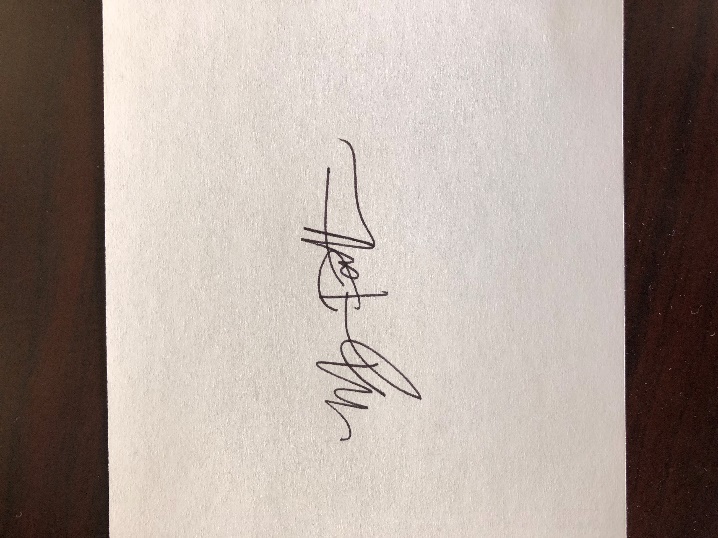 Signature:  							Date:  January 11, 2021MEGAN STIEFEL PATTERSONCurriculum VitaeUpdated: March 2, 2022MEGAN STIEFEL PATTERSONCurriculum VitaeUpdated: March 2, 2022MEGAN STIEFEL PATTERSONCurriculum VitaeUpdated: March 2, 2022MEGAN STIEFEL PATTERSONCurriculum VitaeUpdated: March 2, 2022MEGAN STIEFEL PATTERSONCurriculum VitaeUpdated: March 2, 2022MEGAN STIEFEL PATTERSONCurriculum VitaeUpdated: March 2, 2022MEGAN STIEFEL PATTERSONCurriculum VitaeUpdated: March 2, 2022MEGAN STIEFEL PATTERSONCurriculum VitaeUpdated: March 2, 2022MEGAN STIEFEL PATTERSONCurriculum VitaeUpdated: March 2, 2022MEGAN STIEFEL PATTERSONCurriculum VitaeUpdated: March 2, 2022MEGAN STIEFEL PATTERSONCurriculum VitaeUpdated: March 2, 2022MEGAN STIEFEL PATTERSONCurriculum VitaeUpdated: March 2, 2022MEGAN STIEFEL PATTERSONCurriculum VitaeUpdated: March 2, 2022MEGAN STIEFEL PATTERSONCurriculum VitaeUpdated: March 2, 2022MEGAN STIEFEL PATTERSONCurriculum VitaeUpdated: March 2, 2022MEGAN STIEFEL PATTERSONCurriculum VitaeUpdated: March 2, 2022MEGAN STIEFEL PATTERSONCurriculum VitaeUpdated: March 2, 2022MEGAN STIEFEL PATTERSONCurriculum VitaeUpdated: March 2, 20224243 TAMUCollege Station, Texas 778454243 TAMUCollege Station, Texas 778454243 TAMUCollege Station, Texas 778454243 TAMUCollege Station, Texas 778454243 TAMUCollege Station, Texas 778454243 TAMUCollege Station, Texas 778454243 TAMUCollege Station, Texas 778454243 TAMUCollege Station, Texas 778454243 TAMUCollege Station, Texas 778454243 TAMUCollege Station, Texas 778454243 TAMUCollege Station, Texas 77845979.845.4698megpatterson@tamu.edu 979.845.4698megpatterson@tamu.edu 979.845.4698megpatterson@tamu.edu 979.845.4698megpatterson@tamu.edu 979.845.4698megpatterson@tamu.edu 979.845.4698megpatterson@tamu.edu 979.845.4698megpatterson@tamu.edu EXPERTISE AND FOCUSEXPERTISE AND FOCUSEXPERTISE AND FOCUSEXPERTISE AND FOCUSEXPERTISE AND FOCUSEXPERTISE AND FOCUSEXPERTISE AND FOCUSEXPERTISE AND FOCUSEXPERTISE AND FOCUSEXPERTISE AND FOCUSEXPERTISE AND FOCUSEXPERTISE AND FOCUSEXPERTISE AND FOCUSEXPERTISE AND FOCUSEXPERTISE AND FOCUSEXPERTISE AND FOCUSEXPERTISE AND FOCUSEXPERTISE AND FOCUSAs a social and behavioral scientist, I primarily use social network analysis as a methodology and theoretical framework to determine the importance of social, structural, and spatial networks relative to the health and well-being of individuals and communities. As a social and behavioral scientist, I primarily use social network analysis as a methodology and theoretical framework to determine the importance of social, structural, and spatial networks relative to the health and well-being of individuals and communities. As a social and behavioral scientist, I primarily use social network analysis as a methodology and theoretical framework to determine the importance of social, structural, and spatial networks relative to the health and well-being of individuals and communities. As a social and behavioral scientist, I primarily use social network analysis as a methodology and theoretical framework to determine the importance of social, structural, and spatial networks relative to the health and well-being of individuals and communities. As a social and behavioral scientist, I primarily use social network analysis as a methodology and theoretical framework to determine the importance of social, structural, and spatial networks relative to the health and well-being of individuals and communities. As a social and behavioral scientist, I primarily use social network analysis as a methodology and theoretical framework to determine the importance of social, structural, and spatial networks relative to the health and well-being of individuals and communities. As a social and behavioral scientist, I primarily use social network analysis as a methodology and theoretical framework to determine the importance of social, structural, and spatial networks relative to the health and well-being of individuals and communities. As a social and behavioral scientist, I primarily use social network analysis as a methodology and theoretical framework to determine the importance of social, structural, and spatial networks relative to the health and well-being of individuals and communities. As a social and behavioral scientist, I primarily use social network analysis as a methodology and theoretical framework to determine the importance of social, structural, and spatial networks relative to the health and well-being of individuals and communities. As a social and behavioral scientist, I primarily use social network analysis as a methodology and theoretical framework to determine the importance of social, structural, and spatial networks relative to the health and well-being of individuals and communities. As a social and behavioral scientist, I primarily use social network analysis as a methodology and theoretical framework to determine the importance of social, structural, and spatial networks relative to the health and well-being of individuals and communities. As a social and behavioral scientist, I primarily use social network analysis as a methodology and theoretical framework to determine the importance of social, structural, and spatial networks relative to the health and well-being of individuals and communities. As a social and behavioral scientist, I primarily use social network analysis as a methodology and theoretical framework to determine the importance of social, structural, and spatial networks relative to the health and well-being of individuals and communities. As a social and behavioral scientist, I primarily use social network analysis as a methodology and theoretical framework to determine the importance of social, structural, and spatial networks relative to the health and well-being of individuals and communities. As a social and behavioral scientist, I primarily use social network analysis as a methodology and theoretical framework to determine the importance of social, structural, and spatial networks relative to the health and well-being of individuals and communities. As a social and behavioral scientist, I primarily use social network analysis as a methodology and theoretical framework to determine the importance of social, structural, and spatial networks relative to the health and well-being of individuals and communities. As a social and behavioral scientist, I primarily use social network analysis as a methodology and theoretical framework to determine the importance of social, structural, and spatial networks relative to the health and well-being of individuals and communities. As a social and behavioral scientist, I primarily use social network analysis as a methodology and theoretical framework to determine the importance of social, structural, and spatial networks relative to the health and well-being of individuals and communities. EDUCATIONEDUCATIONEDUCATIONEDUCATIONEDUCATIONEDUCATIONEDUCATIONEDUCATIONEDUCATIONEDUCATIONEDUCATIONEDUCATIONEDUCATIONEDUCATIONEDUCATIONEDUCATIONEDUCATIONEDUCATION201620122009201620122009Doctor of Philosophy, Health Education, Texas A&M University, College Station, TexasMaster of Public Health, Community Health, Baylor University, Waco, TexasBachelor of Arts, Psychology, Baylor University, Waco, TexasDoctor of Philosophy, Health Education, Texas A&M University, College Station, TexasMaster of Public Health, Community Health, Baylor University, Waco, TexasBachelor of Arts, Psychology, Baylor University, Waco, TexasDoctor of Philosophy, Health Education, Texas A&M University, College Station, TexasMaster of Public Health, Community Health, Baylor University, Waco, TexasBachelor of Arts, Psychology, Baylor University, Waco, TexasDoctor of Philosophy, Health Education, Texas A&M University, College Station, TexasMaster of Public Health, Community Health, Baylor University, Waco, TexasBachelor of Arts, Psychology, Baylor University, Waco, TexasDoctor of Philosophy, Health Education, Texas A&M University, College Station, TexasMaster of Public Health, Community Health, Baylor University, Waco, TexasBachelor of Arts, Psychology, Baylor University, Waco, TexasDoctor of Philosophy, Health Education, Texas A&M University, College Station, TexasMaster of Public Health, Community Health, Baylor University, Waco, TexasBachelor of Arts, Psychology, Baylor University, Waco, TexasDoctor of Philosophy, Health Education, Texas A&M University, College Station, TexasMaster of Public Health, Community Health, Baylor University, Waco, TexasBachelor of Arts, Psychology, Baylor University, Waco, TexasDoctor of Philosophy, Health Education, Texas A&M University, College Station, TexasMaster of Public Health, Community Health, Baylor University, Waco, TexasBachelor of Arts, Psychology, Baylor University, Waco, TexasDoctor of Philosophy, Health Education, Texas A&M University, College Station, TexasMaster of Public Health, Community Health, Baylor University, Waco, TexasBachelor of Arts, Psychology, Baylor University, Waco, TexasDoctor of Philosophy, Health Education, Texas A&M University, College Station, TexasMaster of Public Health, Community Health, Baylor University, Waco, TexasBachelor of Arts, Psychology, Baylor University, Waco, TexasDoctor of Philosophy, Health Education, Texas A&M University, College Station, TexasMaster of Public Health, Community Health, Baylor University, Waco, TexasBachelor of Arts, Psychology, Baylor University, Waco, TexasDoctor of Philosophy, Health Education, Texas A&M University, College Station, TexasMaster of Public Health, Community Health, Baylor University, Waco, TexasBachelor of Arts, Psychology, Baylor University, Waco, TexasDoctor of Philosophy, Health Education, Texas A&M University, College Station, TexasMaster of Public Health, Community Health, Baylor University, Waco, TexasBachelor of Arts, Psychology, Baylor University, Waco, TexasDoctor of Philosophy, Health Education, Texas A&M University, College Station, TexasMaster of Public Health, Community Health, Baylor University, Waco, TexasBachelor of Arts, Psychology, Baylor University, Waco, TexasDoctor of Philosophy, Health Education, Texas A&M University, College Station, TexasMaster of Public Health, Community Health, Baylor University, Waco, TexasBachelor of Arts, Psychology, Baylor University, Waco, TexasDoctor of Philosophy, Health Education, Texas A&M University, College Station, TexasMaster of Public Health, Community Health, Baylor University, Waco, TexasBachelor of Arts, Psychology, Baylor University, Waco, TexasPROFESSIONAL APPOINTMENTSPROFESSIONAL APPOINTMENTSPROFESSIONAL APPOINTMENTSPROFESSIONAL APPOINTMENTSPROFESSIONAL APPOINTMENTSPROFESSIONAL APPOINTMENTSPROFESSIONAL APPOINTMENTSPROFESSIONAL APPOINTMENTSPROFESSIONAL APPOINTMENTSPROFESSIONAL APPOINTMENTSPROFESSIONAL APPOINTMENTSPROFESSIONAL APPOINTMENTSPROFESSIONAL APPOINTMENTSPROFESSIONAL APPOINTMENTSPROFESSIONAL APPOINTMENTSPROFESSIONAL APPOINTMENTSPROFESSIONAL APPOINTMENTSPROFESSIONAL APPOINTMENTS2018 - present2018 - present2018 - present2018 - present2018 - presentAssistant Professor, Texas A&M UniversityAssistant Professor, Texas A&M UniversityAssistant Professor, Texas A&M UniversityAssistant Professor, Texas A&M UniversityAssistant Professor, Texas A&M UniversityAssistant Professor, Texas A&M UniversityAssistant Professor, Texas A&M UniversityAssistant Professor, Texas A&M UniversityAssistant Professor, Texas A&M UniversityAssistant Professor, Texas A&M UniversityAssistant Professor, Texas A&M UniversityAssistant Professor, Texas A&M UniversityAssistant Professor, Texas A&M UniversityBuilding a vibrant and collaborative research agenda; teaching undergraduate and graduate-level courses for the Department of Health & Kinesiology; providing mentorship and research guidance to undergraduate and graduate students; engaging in meaningful service to Texas A&M and the field at large Building a vibrant and collaborative research agenda; teaching undergraduate and graduate-level courses for the Department of Health & Kinesiology; providing mentorship and research guidance to undergraduate and graduate students; engaging in meaningful service to Texas A&M and the field at large Building a vibrant and collaborative research agenda; teaching undergraduate and graduate-level courses for the Department of Health & Kinesiology; providing mentorship and research guidance to undergraduate and graduate students; engaging in meaningful service to Texas A&M and the field at large Building a vibrant and collaborative research agenda; teaching undergraduate and graduate-level courses for the Department of Health & Kinesiology; providing mentorship and research guidance to undergraduate and graduate students; engaging in meaningful service to Texas A&M and the field at large Building a vibrant and collaborative research agenda; teaching undergraduate and graduate-level courses for the Department of Health & Kinesiology; providing mentorship and research guidance to undergraduate and graduate students; engaging in meaningful service to Texas A&M and the field at large Building a vibrant and collaborative research agenda; teaching undergraduate and graduate-level courses for the Department of Health & Kinesiology; providing mentorship and research guidance to undergraduate and graduate students; engaging in meaningful service to Texas A&M and the field at large Building a vibrant and collaborative research agenda; teaching undergraduate and graduate-level courses for the Department of Health & Kinesiology; providing mentorship and research guidance to undergraduate and graduate students; engaging in meaningful service to Texas A&M and the field at large Building a vibrant and collaborative research agenda; teaching undergraduate and graduate-level courses for the Department of Health & Kinesiology; providing mentorship and research guidance to undergraduate and graduate students; engaging in meaningful service to Texas A&M and the field at large Building a vibrant and collaborative research agenda; teaching undergraduate and graduate-level courses for the Department of Health & Kinesiology; providing mentorship and research guidance to undergraduate and graduate students; engaging in meaningful service to Texas A&M and the field at large Building a vibrant and collaborative research agenda; teaching undergraduate and graduate-level courses for the Department of Health & Kinesiology; providing mentorship and research guidance to undergraduate and graduate students; engaging in meaningful service to Texas A&M and the field at large Building a vibrant and collaborative research agenda; teaching undergraduate and graduate-level courses for the Department of Health & Kinesiology; providing mentorship and research guidance to undergraduate and graduate students; engaging in meaningful service to Texas A&M and the field at large Building a vibrant and collaborative research agenda; teaching undergraduate and graduate-level courses for the Department of Health & Kinesiology; providing mentorship and research guidance to undergraduate and graduate students; engaging in meaningful service to Texas A&M and the field at large Building a vibrant and collaborative research agenda; teaching undergraduate and graduate-level courses for the Department of Health & Kinesiology; providing mentorship and research guidance to undergraduate and graduate students; engaging in meaningful service to Texas A&M and the field at large 2014 - 20182014 - 20182014 - 20182014 - 20182014 - 2018Adjunct Professor, Baylor UniversityAdjunct Professor, Baylor UniversityAdjunct Professor, Baylor UniversityAdjunct Professor, Baylor UniversityAdjunct Professor, Baylor UniversityAdjunct Professor, Baylor UniversityAdjunct Professor, Baylor UniversityAdjunct Professor, Baylor UniversityAdjunct Professor, Baylor UniversityAdjunct Professor, Baylor UniversityAdjunct Professor, Baylor UniversityAdjunct Professor, Baylor UniversityAdjunct Professor, Baylor UniversityInstructor of record for undergraduate and graduate-level health coursesInstructor of record for undergraduate and graduate-level health coursesInstructor of record for undergraduate and graduate-level health coursesInstructor of record for undergraduate and graduate-level health coursesInstructor of record for undergraduate and graduate-level health coursesInstructor of record for undergraduate and graduate-level health coursesInstructor of record for undergraduate and graduate-level health coursesInstructor of record for undergraduate and graduate-level health coursesInstructor of record for undergraduate and graduate-level health coursesInstructor of record for undergraduate and graduate-level health coursesInstructor of record for undergraduate and graduate-level health coursesInstructor of record for undergraduate and graduate-level health coursesInstructor of record for undergraduate and graduate-level health courses2013 - 20182013 - 20182013 - 20182013 - 20182013 - 2018Director of Wellness, Baylor UniversityDirector of Wellness, Baylor UniversityDirector of Wellness, Baylor UniversityDirector of Wellness, Baylor UniversityDirector of Wellness, Baylor UniversityDirector of Wellness, Baylor UniversityDirector of Wellness, Baylor UniversityDirector of Wellness, Baylor UniversityDirector of Wellness, Baylor UniversityDirector of Wellness, Baylor UniversityDirector of Wellness, Baylor UniversityDirector of Wellness, Baylor UniversityDirector of Wellness, Baylor UniversityPlanned, implemented, and evaluated operations out of Baylor University’s Department of Wellness, including Fitness and Nutrition programs, Addiction Recovery services, and Health Promotion, Education, and Outreach efforts; led and supervised full- and part-time employees (n=10), as well as graduate and undergraduate student employees (n=150); mentored undergraduate and graduate students conducting internships; managed the department’s annual budget and purchasing needs ($1.5 million); ensured adherence and compliance to all policies, procedures, and risk management related protocols in conjunction with the University and community partnersPlanned, implemented, and evaluated operations out of Baylor University’s Department of Wellness, including Fitness and Nutrition programs, Addiction Recovery services, and Health Promotion, Education, and Outreach efforts; led and supervised full- and part-time employees (n=10), as well as graduate and undergraduate student employees (n=150); mentored undergraduate and graduate students conducting internships; managed the department’s annual budget and purchasing needs ($1.5 million); ensured adherence and compliance to all policies, procedures, and risk management related protocols in conjunction with the University and community partnersPlanned, implemented, and evaluated operations out of Baylor University’s Department of Wellness, including Fitness and Nutrition programs, Addiction Recovery services, and Health Promotion, Education, and Outreach efforts; led and supervised full- and part-time employees (n=10), as well as graduate and undergraduate student employees (n=150); mentored undergraduate and graduate students conducting internships; managed the department’s annual budget and purchasing needs ($1.5 million); ensured adherence and compliance to all policies, procedures, and risk management related protocols in conjunction with the University and community partnersPlanned, implemented, and evaluated operations out of Baylor University’s Department of Wellness, including Fitness and Nutrition programs, Addiction Recovery services, and Health Promotion, Education, and Outreach efforts; led and supervised full- and part-time employees (n=10), as well as graduate and undergraduate student employees (n=150); mentored undergraduate and graduate students conducting internships; managed the department’s annual budget and purchasing needs ($1.5 million); ensured adherence and compliance to all policies, procedures, and risk management related protocols in conjunction with the University and community partnersPlanned, implemented, and evaluated operations out of Baylor University’s Department of Wellness, including Fitness and Nutrition programs, Addiction Recovery services, and Health Promotion, Education, and Outreach efforts; led and supervised full- and part-time employees (n=10), as well as graduate and undergraduate student employees (n=150); mentored undergraduate and graduate students conducting internships; managed the department’s annual budget and purchasing needs ($1.5 million); ensured adherence and compliance to all policies, procedures, and risk management related protocols in conjunction with the University and community partnersPlanned, implemented, and evaluated operations out of Baylor University’s Department of Wellness, including Fitness and Nutrition programs, Addiction Recovery services, and Health Promotion, Education, and Outreach efforts; led and supervised full- and part-time employees (n=10), as well as graduate and undergraduate student employees (n=150); mentored undergraduate and graduate students conducting internships; managed the department’s annual budget and purchasing needs ($1.5 million); ensured adherence and compliance to all policies, procedures, and risk management related protocols in conjunction with the University and community partnersPlanned, implemented, and evaluated operations out of Baylor University’s Department of Wellness, including Fitness and Nutrition programs, Addiction Recovery services, and Health Promotion, Education, and Outreach efforts; led and supervised full- and part-time employees (n=10), as well as graduate and undergraduate student employees (n=150); mentored undergraduate and graduate students conducting internships; managed the department’s annual budget and purchasing needs ($1.5 million); ensured adherence and compliance to all policies, procedures, and risk management related protocols in conjunction with the University and community partnersPlanned, implemented, and evaluated operations out of Baylor University’s Department of Wellness, including Fitness and Nutrition programs, Addiction Recovery services, and Health Promotion, Education, and Outreach efforts; led and supervised full- and part-time employees (n=10), as well as graduate and undergraduate student employees (n=150); mentored undergraduate and graduate students conducting internships; managed the department’s annual budget and purchasing needs ($1.5 million); ensured adherence and compliance to all policies, procedures, and risk management related protocols in conjunction with the University and community partnersPlanned, implemented, and evaluated operations out of Baylor University’s Department of Wellness, including Fitness and Nutrition programs, Addiction Recovery services, and Health Promotion, Education, and Outreach efforts; led and supervised full- and part-time employees (n=10), as well as graduate and undergraduate student employees (n=150); mentored undergraduate and graduate students conducting internships; managed the department’s annual budget and purchasing needs ($1.5 million); ensured adherence and compliance to all policies, procedures, and risk management related protocols in conjunction with the University and community partnersPlanned, implemented, and evaluated operations out of Baylor University’s Department of Wellness, including Fitness and Nutrition programs, Addiction Recovery services, and Health Promotion, Education, and Outreach efforts; led and supervised full- and part-time employees (n=10), as well as graduate and undergraduate student employees (n=150); mentored undergraduate and graduate students conducting internships; managed the department’s annual budget and purchasing needs ($1.5 million); ensured adherence and compliance to all policies, procedures, and risk management related protocols in conjunction with the University and community partnersPlanned, implemented, and evaluated operations out of Baylor University’s Department of Wellness, including Fitness and Nutrition programs, Addiction Recovery services, and Health Promotion, Education, and Outreach efforts; led and supervised full- and part-time employees (n=10), as well as graduate and undergraduate student employees (n=150); mentored undergraduate and graduate students conducting internships; managed the department’s annual budget and purchasing needs ($1.5 million); ensured adherence and compliance to all policies, procedures, and risk management related protocols in conjunction with the University and community partnersPlanned, implemented, and evaluated operations out of Baylor University’s Department of Wellness, including Fitness and Nutrition programs, Addiction Recovery services, and Health Promotion, Education, and Outreach efforts; led and supervised full- and part-time employees (n=10), as well as graduate and undergraduate student employees (n=150); mentored undergraduate and graduate students conducting internships; managed the department’s annual budget and purchasing needs ($1.5 million); ensured adherence and compliance to all policies, procedures, and risk management related protocols in conjunction with the University and community partnersPlanned, implemented, and evaluated operations out of Baylor University’s Department of Wellness, including Fitness and Nutrition programs, Addiction Recovery services, and Health Promotion, Education, and Outreach efforts; led and supervised full- and part-time employees (n=10), as well as graduate and undergraduate student employees (n=150); mentored undergraduate and graduate students conducting internships; managed the department’s annual budget and purchasing needs ($1.5 million); ensured adherence and compliance to all policies, procedures, and risk management related protocols in conjunction with the University and community partners2012 - 20132012 - 20132012 - 20132012 - 20132012 - 2013Graduate Teaching Assistant, Texas A&M UniversityGraduate Teaching Assistant, Texas A&M UniversityGraduate Teaching Assistant, Texas A&M UniversityGraduate Teaching Assistant, Texas A&M UniversityGraduate Teaching Assistant, Texas A&M UniversityGraduate Teaching Assistant, Texas A&M UniversityGraduate Teaching Assistant, Texas A&M UniversityGraduate Teaching Assistant, Texas A&M UniversityGraduate Teaching Assistant, Texas A&M UniversityGraduate Teaching Assistant, Texas A&M UniversityGraduate Teaching Assistant, Texas A&M UniversityGraduate Teaching Assistant, Texas A&M UniversityGraduate Teaching Assistant, Texas A&M UniversityTaught online undergraduate-level health courses Taught online undergraduate-level health courses Taught online undergraduate-level health courses Taught online undergraduate-level health courses Taught online undergraduate-level health courses Taught online undergraduate-level health courses Taught online undergraduate-level health courses Taught online undergraduate-level health courses Taught online undergraduate-level health courses Taught online undergraduate-level health courses Taught online undergraduate-level health courses Taught online undergraduate-level health courses Taught online undergraduate-level health courses 2010 - 20122010 - 20122010 - 20122010 - 20122010 - 2012Graduate Teacher of Record, Baylor UniversityGraduate Teacher of Record, Baylor UniversityGraduate Teacher of Record, Baylor UniversityGraduate Teacher of Record, Baylor UniversityGraduate Teacher of Record, Baylor UniversityGraduate Teacher of Record, Baylor UniversityGraduate Teacher of Record, Baylor UniversityGraduate Teacher of Record, Baylor UniversityGraduate Teacher of Record, Baylor UniversityGraduate Teacher of Record, Baylor UniversityGraduate Teacher of Record, Baylor UniversityGraduate Teacher of Record, Baylor UniversityGraduate Teacher of Record, Baylor UniversityTaught undergraduate-level introductory health course Taught undergraduate-level introductory health course Taught undergraduate-level introductory health course Taught undergraduate-level introductory health course Taught undergraduate-level introductory health course Taught undergraduate-level introductory health course Taught undergraduate-level introductory health course Taught undergraduate-level introductory health course Taught undergraduate-level introductory health course Taught undergraduate-level introductory health course Taught undergraduate-level introductory health course Taught undergraduate-level introductory health course Taught undergraduate-level introductory health course PEER-REVIEWED JOURNAL ARTICLESPEER-REVIEWED JOURNAL ARTICLESPEER-REVIEWED JOURNAL ARTICLESPEER-REVIEWED JOURNAL ARTICLESPEER-REVIEWED JOURNAL ARTICLESPEER-REVIEWED JOURNAL ARTICLESPEER-REVIEWED JOURNAL ARTICLESPEER-REVIEWED JOURNAL ARTICLESPEER-REVIEWED JOURNAL ARTICLESPEER-REVIEWED JOURNAL ARTICLESPEER-REVIEWED JOURNAL ARTICLESPEER-REVIEWED JOURNAL ARTICLESPEER-REVIEWED JOURNAL ARTICLESPEER-REVIEWED JOURNAL ARTICLESPEER-REVIEWED JOURNAL ARTICLESPEER-REVIEWED JOURNAL ARTICLESPEER-REVIEWED JOURNAL ARTICLESPEER-REVIEWED JOURNAL ARTICLES64 manuscripts published or in press     50 (78%) first authored (n=19) or student first authored (n=31)     49 (77%) include student authors; *indicates student authorship     41 (64%) use social network analysisScopus h-index: 9; Google Scholar h-index: 12 (as of 3.2.22)64 manuscripts published or in press     50 (78%) first authored (n=19) or student first authored (n=31)     49 (77%) include student authors; *indicates student authorship     41 (64%) use social network analysisScopus h-index: 9; Google Scholar h-index: 12 (as of 3.2.22)64 manuscripts published or in press     50 (78%) first authored (n=19) or student first authored (n=31)     49 (77%) include student authors; *indicates student authorship     41 (64%) use social network analysisScopus h-index: 9; Google Scholar h-index: 12 (as of 3.2.22)64 manuscripts published or in press     50 (78%) first authored (n=19) or student first authored (n=31)     49 (77%) include student authors; *indicates student authorship     41 (64%) use social network analysisScopus h-index: 9; Google Scholar h-index: 12 (as of 3.2.22)64 manuscripts published or in press     50 (78%) first authored (n=19) or student first authored (n=31)     49 (77%) include student authors; *indicates student authorship     41 (64%) use social network analysisScopus h-index: 9; Google Scholar h-index: 12 (as of 3.2.22)64 manuscripts published or in press     50 (78%) first authored (n=19) or student first authored (n=31)     49 (77%) include student authors; *indicates student authorship     41 (64%) use social network analysisScopus h-index: 9; Google Scholar h-index: 12 (as of 3.2.22)64 manuscripts published or in press     50 (78%) first authored (n=19) or student first authored (n=31)     49 (77%) include student authors; *indicates student authorship     41 (64%) use social network analysisScopus h-index: 9; Google Scholar h-index: 12 (as of 3.2.22)64 manuscripts published or in press     50 (78%) first authored (n=19) or student first authored (n=31)     49 (77%) include student authors; *indicates student authorship     41 (64%) use social network analysisScopus h-index: 9; Google Scholar h-index: 12 (as of 3.2.22)64 manuscripts published or in press     50 (78%) first authored (n=19) or student first authored (n=31)     49 (77%) include student authors; *indicates student authorship     41 (64%) use social network analysisScopus h-index: 9; Google Scholar h-index: 12 (as of 3.2.22)64 manuscripts published or in press     50 (78%) first authored (n=19) or student first authored (n=31)     49 (77%) include student authors; *indicates student authorship     41 (64%) use social network analysisScopus h-index: 9; Google Scholar h-index: 12 (as of 3.2.22)64 manuscripts published or in press     50 (78%) first authored (n=19) or student first authored (n=31)     49 (77%) include student authors; *indicates student authorship     41 (64%) use social network analysisScopus h-index: 9; Google Scholar h-index: 12 (as of 3.2.22)64 manuscripts published or in press     50 (78%) first authored (n=19) or student first authored (n=31)     49 (77%) include student authors; *indicates student authorship     41 (64%) use social network analysisScopus h-index: 9; Google Scholar h-index: 12 (as of 3.2.22)64 manuscripts published or in press     50 (78%) first authored (n=19) or student first authored (n=31)     49 (77%) include student authors; *indicates student authorship     41 (64%) use social network analysisScopus h-index: 9; Google Scholar h-index: 12 (as of 3.2.22)64 manuscripts published or in press     50 (78%) first authored (n=19) or student first authored (n=31)     49 (77%) include student authors; *indicates student authorship     41 (64%) use social network analysisScopus h-index: 9; Google Scholar h-index: 12 (as of 3.2.22)64 manuscripts published or in press     50 (78%) first authored (n=19) or student first authored (n=31)     49 (77%) include student authors; *indicates student authorship     41 (64%) use social network analysisScopus h-index: 9; Google Scholar h-index: 12 (as of 3.2.22)64 manuscripts published or in press     50 (78%) first authored (n=19) or student first authored (n=31)     49 (77%) include student authors; *indicates student authorship     41 (64%) use social network analysisScopus h-index: 9; Google Scholar h-index: 12 (as of 3.2.22)64 manuscripts published or in press     50 (78%) first authored (n=19) or student first authored (n=31)     49 (77%) include student authors; *indicates student authorship     41 (64%) use social network analysisScopus h-index: 9; Google Scholar h-index: 12 (as of 3.2.22)64 manuscripts published or in press     50 (78%) first authored (n=19) or student first authored (n=31)     49 (77%) include student authors; *indicates student authorship     41 (64%) use social network analysisScopus h-index: 9; Google Scholar h-index: 12 (as of 3.2.22)In PressIn PressIn PressIn PressIn PressIn PressIn PressIn PressIn PressIn PressIn PressIn PressIn PressIn PressIn PressIn PressIn PressIn PressPatterson, M. S., *Spadine, M. S., *Amo, C., Prochnow, T., *Graves-Boswell, T., Francis, A. N., *Russell, A. M., & Heinrich, K. M. (in press). Exercise in the treatment of addiction: A systematic literature review. Health Education & Behavior. Impact Factor: 2.623Patterson, M. S., *Spadine, M. S., *Amo, C., Prochnow, T., *Graves-Boswell, T., Francis, A. N., *Russell, A. M., & Heinrich, K. M. (in press). Exercise in the treatment of addiction: A systematic literature review. Health Education & Behavior. Impact Factor: 2.623Patterson, M. S., *Spadine, M. S., *Amo, C., Prochnow, T., *Graves-Boswell, T., Francis, A. N., *Russell, A. M., & Heinrich, K. M. (in press). Exercise in the treatment of addiction: A systematic literature review. Health Education & Behavior. Impact Factor: 2.623Patterson, M. S., *Spadine, M. S., *Amo, C., Prochnow, T., *Graves-Boswell, T., Francis, A. N., *Russell, A. M., & Heinrich, K. M. (in press). Exercise in the treatment of addiction: A systematic literature review. Health Education & Behavior. Impact Factor: 2.623Patterson, M. S., *Spadine, M. S., *Amo, C., Prochnow, T., *Graves-Boswell, T., Francis, A. N., *Russell, A. M., & Heinrich, K. M. (in press). Exercise in the treatment of addiction: A systematic literature review. Health Education & Behavior. Impact Factor: 2.623Patterson, M. S., *Spadine, M. S., *Amo, C., Prochnow, T., *Graves-Boswell, T., Francis, A. N., *Russell, A. M., & Heinrich, K. M. (in press). Exercise in the treatment of addiction: A systematic literature review. Health Education & Behavior. Impact Factor: 2.623Patterson, M. S., *Spadine, M. S., *Amo, C., Prochnow, T., *Graves-Boswell, T., Francis, A. N., *Russell, A. M., & Heinrich, K. M. (in press). Exercise in the treatment of addiction: A systematic literature review. Health Education & Behavior. Impact Factor: 2.623Patterson, M. S., *Spadine, M. S., *Amo, C., Prochnow, T., *Graves-Boswell, T., Francis, A. N., *Russell, A. M., & Heinrich, K. M. (in press). Exercise in the treatment of addiction: A systematic literature review. Health Education & Behavior. Impact Factor: 2.623Patterson, M. S., *Spadine, M. S., *Amo, C., Prochnow, T., *Graves-Boswell, T., Francis, A. N., *Russell, A. M., & Heinrich, K. M. (in press). Exercise in the treatment of addiction: A systematic literature review. Health Education & Behavior. Impact Factor: 2.623Patterson, M. S., *Spadine, M. S., *Amo, C., Prochnow, T., *Graves-Boswell, T., Francis, A. N., *Russell, A. M., & Heinrich, K. M. (in press). Exercise in the treatment of addiction: A systematic literature review. Health Education & Behavior. Impact Factor: 2.623Patterson, M. S., *Spadine, M. S., *Amo, C., Prochnow, T., *Graves-Boswell, T., Francis, A. N., *Russell, A. M., & Heinrich, K. M. (in press). Exercise in the treatment of addiction: A systematic literature review. Health Education & Behavior. Impact Factor: 2.623Patterson, M. S., *Spadine, M. S., *Amo, C., Prochnow, T., *Graves-Boswell, T., Francis, A. N., *Russell, A. M., & Heinrich, K. M. (in press). Exercise in the treatment of addiction: A systematic literature review. Health Education & Behavior. Impact Factor: 2.623Patterson, M. S., *Spadine, M. S., *Amo, C., Prochnow, T., *Graves-Boswell, T., Francis, A. N., *Russell, A. M., & Heinrich, K. M. (in press). Exercise in the treatment of addiction: A systematic literature review. Health Education & Behavior. Impact Factor: 2.623Patterson, M. S., *Spadine, M. S., *Amo, C., Prochnow, T., *Graves-Boswell, T., Francis, A. N., *Russell, A. M., & Heinrich, K. M. (in press). Exercise in the treatment of addiction: A systematic literature review. Health Education & Behavior. Impact Factor: 2.623Patterson, M. S., *Spadine, M. S., *Amo, C., Prochnow, T., *Graves-Boswell, T., Francis, A. N., *Russell, A. M., & Heinrich, K. M. (in press). Exercise in the treatment of addiction: A systematic literature review. Health Education & Behavior. Impact Factor: 2.623Patterson, M. S., *Spadine, M. S., *Amo, C., Prochnow, T., *Graves-Boswell, T., Francis, A. N., *Russell, A. M., & Heinrich, K. M. (in press). Exercise in the treatment of addiction: A systematic literature review. Health Education & Behavior. Impact Factor: 2.623Patterson, M. S., *Spadine, M. S., *Amo, C., Prochnow, T., *Graves-Boswell, T., Francis, A. N., *Russell, A. M., & Heinrich, K. M. (in press). Exercise in the treatment of addiction: A systematic literature review. Health Education & Behavior. Impact Factor: 2.623Patterson, M. S., *Spadine, M. S., *Amo, C., Prochnow, T., *Graves-Boswell, T., Francis, A. N., *Russell, A. M., & Heinrich, K. M. (in press). Exercise in the treatment of addiction: A systematic literature review. Health Education & Behavior. Impact Factor: 2.623Lanning, B. A., Patterson, M. S., *Henry, S., & *Graves-Boswell, T. (in press). Assessment of university policies for service and emotional support animals. Journal of American College Health. epub ahead of print. DOI: 10.1080/07448481.2022.2035735. Impact Factor: 3.087Lanning, B. A., Patterson, M. S., *Henry, S., & *Graves-Boswell, T. (in press). Assessment of university policies for service and emotional support animals. Journal of American College Health. epub ahead of print. DOI: 10.1080/07448481.2022.2035735. Impact Factor: 3.087Lanning, B. A., Patterson, M. S., *Henry, S., & *Graves-Boswell, T. (in press). Assessment of university policies for service and emotional support animals. Journal of American College Health. epub ahead of print. DOI: 10.1080/07448481.2022.2035735. Impact Factor: 3.087Lanning, B. A., Patterson, M. S., *Henry, S., & *Graves-Boswell, T. (in press). Assessment of university policies for service and emotional support animals. Journal of American College Health. epub ahead of print. DOI: 10.1080/07448481.2022.2035735. Impact Factor: 3.087Lanning, B. A., Patterson, M. S., *Henry, S., & *Graves-Boswell, T. (in press). Assessment of university policies for service and emotional support animals. Journal of American College Health. epub ahead of print. DOI: 10.1080/07448481.2022.2035735. Impact Factor: 3.087Lanning, B. A., Patterson, M. S., *Henry, S., & *Graves-Boswell, T. (in press). Assessment of university policies for service and emotional support animals. Journal of American College Health. epub ahead of print. DOI: 10.1080/07448481.2022.2035735. Impact Factor: 3.087Lanning, B. A., Patterson, M. S., *Henry, S., & *Graves-Boswell, T. (in press). Assessment of university policies for service and emotional support animals. Journal of American College Health. epub ahead of print. DOI: 10.1080/07448481.2022.2035735. Impact Factor: 3.087Lanning, B. A., Patterson, M. S., *Henry, S., & *Graves-Boswell, T. (in press). Assessment of university policies for service and emotional support animals. Journal of American College Health. epub ahead of print. DOI: 10.1080/07448481.2022.2035735. Impact Factor: 3.087Lanning, B. A., Patterson, M. S., *Henry, S., & *Graves-Boswell, T. (in press). Assessment of university policies for service and emotional support animals. Journal of American College Health. epub ahead of print. DOI: 10.1080/07448481.2022.2035735. Impact Factor: 3.087Lanning, B. A., Patterson, M. S., *Henry, S., & *Graves-Boswell, T. (in press). Assessment of university policies for service and emotional support animals. Journal of American College Health. epub ahead of print. DOI: 10.1080/07448481.2022.2035735. Impact Factor: 3.087Lanning, B. A., Patterson, M. S., *Henry, S., & *Graves-Boswell, T. (in press). Assessment of university policies for service and emotional support animals. Journal of American College Health. epub ahead of print. DOI: 10.1080/07448481.2022.2035735. Impact Factor: 3.087Lanning, B. A., Patterson, M. S., *Henry, S., & *Graves-Boswell, T. (in press). Assessment of university policies for service and emotional support animals. Journal of American College Health. epub ahead of print. DOI: 10.1080/07448481.2022.2035735. Impact Factor: 3.087Lanning, B. A., Patterson, M. S., *Henry, S., & *Graves-Boswell, T. (in press). Assessment of university policies for service and emotional support animals. Journal of American College Health. epub ahead of print. DOI: 10.1080/07448481.2022.2035735. Impact Factor: 3.087Lanning, B. A., Patterson, M. S., *Henry, S., & *Graves-Boswell, T. (in press). Assessment of university policies for service and emotional support animals. Journal of American College Health. epub ahead of print. DOI: 10.1080/07448481.2022.2035735. Impact Factor: 3.087Lanning, B. A., Patterson, M. S., *Henry, S., & *Graves-Boswell, T. (in press). Assessment of university policies for service and emotional support animals. Journal of American College Health. epub ahead of print. DOI: 10.1080/07448481.2022.2035735. Impact Factor: 3.087Lanning, B. A., Patterson, M. S., *Henry, S., & *Graves-Boswell, T. (in press). Assessment of university policies for service and emotional support animals. Journal of American College Health. epub ahead of print. DOI: 10.1080/07448481.2022.2035735. Impact Factor: 3.087Lanning, B. A., Patterson, M. S., *Henry, S., & *Graves-Boswell, T. (in press). Assessment of university policies for service and emotional support animals. Journal of American College Health. epub ahead of print. DOI: 10.1080/07448481.2022.2035735. Impact Factor: 3.087Lanning, B. A., Patterson, M. S., *Henry, S., & *Graves-Boswell, T. (in press). Assessment of university policies for service and emotional support animals. Journal of American College Health. epub ahead of print. DOI: 10.1080/07448481.2022.2035735. Impact Factor: 3.087*Prochnow T., Patterson M. S., *Bridges Hamilton C. N., Craig S., & Umstattd Meyer M. R. (in press). Social network effects on adolescent perceived physical activity at summer care programs. Health Education and Behavior. Impact Factor: 2.623*Prochnow T., Patterson M. S., *Bridges Hamilton C. N., Craig S., & Umstattd Meyer M. R. (in press). Social network effects on adolescent perceived physical activity at summer care programs. Health Education and Behavior. Impact Factor: 2.623*Prochnow T., Patterson M. S., *Bridges Hamilton C. N., Craig S., & Umstattd Meyer M. R. (in press). Social network effects on adolescent perceived physical activity at summer care programs. Health Education and Behavior. Impact Factor: 2.623*Prochnow T., Patterson M. S., *Bridges Hamilton C. N., Craig S., & Umstattd Meyer M. R. (in press). Social network effects on adolescent perceived physical activity at summer care programs. Health Education and Behavior. Impact Factor: 2.623*Prochnow T., Patterson M. S., *Bridges Hamilton C. N., Craig S., & Umstattd Meyer M. R. (in press). Social network effects on adolescent perceived physical activity at summer care programs. Health Education and Behavior. Impact Factor: 2.623*Prochnow T., Patterson M. S., *Bridges Hamilton C. N., Craig S., & Umstattd Meyer M. R. (in press). Social network effects on adolescent perceived physical activity at summer care programs. Health Education and Behavior. Impact Factor: 2.623*Prochnow T., Patterson M. S., *Bridges Hamilton C. N., Craig S., & Umstattd Meyer M. R. (in press). Social network effects on adolescent perceived physical activity at summer care programs. Health Education and Behavior. Impact Factor: 2.623*Prochnow T., Patterson M. S., *Bridges Hamilton C. N., Craig S., & Umstattd Meyer M. R. (in press). Social network effects on adolescent perceived physical activity at summer care programs. Health Education and Behavior. Impact Factor: 2.623*Prochnow T., Patterson M. S., *Bridges Hamilton C. N., Craig S., & Umstattd Meyer M. R. (in press). Social network effects on adolescent perceived physical activity at summer care programs. Health Education and Behavior. Impact Factor: 2.623*Prochnow T., Patterson M. S., *Bridges Hamilton C. N., Craig S., & Umstattd Meyer M. R. (in press). Social network effects on adolescent perceived physical activity at summer care programs. Health Education and Behavior. Impact Factor: 2.623*Prochnow T., Patterson M. S., *Bridges Hamilton C. N., Craig S., & Umstattd Meyer M. R. (in press). Social network effects on adolescent perceived physical activity at summer care programs. Health Education and Behavior. Impact Factor: 2.623*Prochnow T., Patterson M. S., *Bridges Hamilton C. N., Craig S., & Umstattd Meyer M. R. (in press). Social network effects on adolescent perceived physical activity at summer care programs. Health Education and Behavior. Impact Factor: 2.623*Prochnow T., Patterson M. S., *Bridges Hamilton C. N., Craig S., & Umstattd Meyer M. R. (in press). Social network effects on adolescent perceived physical activity at summer care programs. Health Education and Behavior. Impact Factor: 2.623*Prochnow T., Patterson M. S., *Bridges Hamilton C. N., Craig S., & Umstattd Meyer M. R. (in press). Social network effects on adolescent perceived physical activity at summer care programs. Health Education and Behavior. Impact Factor: 2.623*Prochnow T., Patterson M. S., *Bridges Hamilton C. N., Craig S., & Umstattd Meyer M. R. (in press). Social network effects on adolescent perceived physical activity at summer care programs. Health Education and Behavior. Impact Factor: 2.623*Prochnow T., Patterson M. S., *Bridges Hamilton C. N., Craig S., & Umstattd Meyer M. R. (in press). Social network effects on adolescent perceived physical activity at summer care programs. Health Education and Behavior. Impact Factor: 2.623*Prochnow T., Patterson M. S., *Bridges Hamilton C. N., Craig S., & Umstattd Meyer M. R. (in press). Social network effects on adolescent perceived physical activity at summer care programs. Health Education and Behavior. Impact Factor: 2.623*Prochnow T., Patterson M. S., *Bridges Hamilton C. N., Craig S., & Umstattd Meyer M. R. (in press). Social network effects on adolescent perceived physical activity at summer care programs. Health Education and Behavior. Impact Factor: 2.623*Spadine, M. N. & Patterson, M. S. (in press). Social influence on fad diet use: A systematic literature review. Nutrition and Health. epub ahead of print. DOI: 10.1177/02601060211072370. Impact Factor: 1.67*Spadine, M. N. & Patterson, M. S. (in press). Social influence on fad diet use: A systematic literature review. Nutrition and Health. epub ahead of print. DOI: 10.1177/02601060211072370. Impact Factor: 1.67*Spadine, M. N. & Patterson, M. S. (in press). Social influence on fad diet use: A systematic literature review. Nutrition and Health. epub ahead of print. DOI: 10.1177/02601060211072370. Impact Factor: 1.67*Spadine, M. N. & Patterson, M. S. (in press). Social influence on fad diet use: A systematic literature review. Nutrition and Health. epub ahead of print. DOI: 10.1177/02601060211072370. Impact Factor: 1.67*Spadine, M. N. & Patterson, M. S. (in press). Social influence on fad diet use: A systematic literature review. Nutrition and Health. epub ahead of print. DOI: 10.1177/02601060211072370. Impact Factor: 1.67*Spadine, M. N. & Patterson, M. S. (in press). Social influence on fad diet use: A systematic literature review. Nutrition and Health. epub ahead of print. DOI: 10.1177/02601060211072370. Impact Factor: 1.67*Spadine, M. N. & Patterson, M. S. (in press). Social influence on fad diet use: A systematic literature review. Nutrition and Health. epub ahead of print. DOI: 10.1177/02601060211072370. Impact Factor: 1.67*Spadine, M. N. & Patterson, M. S. (in press). Social influence on fad diet use: A systematic literature review. Nutrition and Health. epub ahead of print. DOI: 10.1177/02601060211072370. Impact Factor: 1.67*Spadine, M. N. & Patterson, M. S. (in press). Social influence on fad diet use: A systematic literature review. Nutrition and Health. epub ahead of print. DOI: 10.1177/02601060211072370. Impact Factor: 1.67*Spadine, M. N. & Patterson, M. S. (in press). Social influence on fad diet use: A systematic literature review. Nutrition and Health. epub ahead of print. DOI: 10.1177/02601060211072370. Impact Factor: 1.67*Spadine, M. N. & Patterson, M. S. (in press). Social influence on fad diet use: A systematic literature review. Nutrition and Health. epub ahead of print. DOI: 10.1177/02601060211072370. Impact Factor: 1.67*Spadine, M. N. & Patterson, M. S. (in press). Social influence on fad diet use: A systematic literature review. Nutrition and Health. epub ahead of print. DOI: 10.1177/02601060211072370. Impact Factor: 1.67*Spadine, M. N. & Patterson, M. S. (in press). Social influence on fad diet use: A systematic literature review. Nutrition and Health. epub ahead of print. DOI: 10.1177/02601060211072370. Impact Factor: 1.67*Spadine, M. N. & Patterson, M. S. (in press). Social influence on fad diet use: A systematic literature review. Nutrition and Health. epub ahead of print. DOI: 10.1177/02601060211072370. Impact Factor: 1.67*Spadine, M. N. & Patterson, M. S. (in press). Social influence on fad diet use: A systematic literature review. Nutrition and Health. epub ahead of print. DOI: 10.1177/02601060211072370. Impact Factor: 1.67*Spadine, M. N. & Patterson, M. S. (in press). Social influence on fad diet use: A systematic literature review. Nutrition and Health. epub ahead of print. DOI: 10.1177/02601060211072370. Impact Factor: 1.67*Spadine, M. N. & Patterson, M. S. (in press). Social influence on fad diet use: A systematic literature review. Nutrition and Health. epub ahead of print. DOI: 10.1177/02601060211072370. Impact Factor: 1.67*Spadine, M. N. & Patterson, M. S. (in press). Social influence on fad diet use: A systematic literature review. Nutrition and Health. epub ahead of print. DOI: 10.1177/02601060211072370. Impact Factor: 1.67Straw, C. M., McCullough, B. P., Segars, C., Daher, C., & Patterson, M. S. (in press). Reimagining sustainable public spaces of the future: A framework for convergent science-stakeholder decision making. Circular Economy and Sustainability. epub ahead of print. doi: 0.1007/s43615-021-00115-z. Impact Factor: n/a (new journal)Straw, C. M., McCullough, B. P., Segars, C., Daher, C., & Patterson, M. S. (in press). Reimagining sustainable public spaces of the future: A framework for convergent science-stakeholder decision making. Circular Economy and Sustainability. epub ahead of print. doi: 0.1007/s43615-021-00115-z. Impact Factor: n/a (new journal)Straw, C. M., McCullough, B. P., Segars, C., Daher, C., & Patterson, M. S. (in press). Reimagining sustainable public spaces of the future: A framework for convergent science-stakeholder decision making. Circular Economy and Sustainability. epub ahead of print. doi: 0.1007/s43615-021-00115-z. Impact Factor: n/a (new journal)Straw, C. M., McCullough, B. P., Segars, C., Daher, C., & Patterson, M. S. (in press). Reimagining sustainable public spaces of the future: A framework for convergent science-stakeholder decision making. Circular Economy and Sustainability. epub ahead of print. doi: 0.1007/s43615-021-00115-z. Impact Factor: n/a (new journal)Straw, C. M., McCullough, B. P., Segars, C., Daher, C., & Patterson, M. S. (in press). Reimagining sustainable public spaces of the future: A framework for convergent science-stakeholder decision making. Circular Economy and Sustainability. epub ahead of print. doi: 0.1007/s43615-021-00115-z. Impact Factor: n/a (new journal)Straw, C. M., McCullough, B. P., Segars, C., Daher, C., & Patterson, M. S. (in press). Reimagining sustainable public spaces of the future: A framework for convergent science-stakeholder decision making. Circular Economy and Sustainability. epub ahead of print. doi: 0.1007/s43615-021-00115-z. Impact Factor: n/a (new journal)Straw, C. M., McCullough, B. P., Segars, C., Daher, C., & Patterson, M. S. (in press). Reimagining sustainable public spaces of the future: A framework for convergent science-stakeholder decision making. Circular Economy and Sustainability. epub ahead of print. doi: 0.1007/s43615-021-00115-z. Impact Factor: n/a (new journal)Straw, C. M., McCullough, B. P., Segars, C., Daher, C., & Patterson, M. S. (in press). Reimagining sustainable public spaces of the future: A framework for convergent science-stakeholder decision making. Circular Economy and Sustainability. epub ahead of print. doi: 0.1007/s43615-021-00115-z. Impact Factor: n/a (new journal)Straw, C. M., McCullough, B. P., Segars, C., Daher, C., & Patterson, M. S. (in press). Reimagining sustainable public spaces of the future: A framework for convergent science-stakeholder decision making. Circular Economy and Sustainability. epub ahead of print. doi: 0.1007/s43615-021-00115-z. Impact Factor: n/a (new journal)Straw, C. M., McCullough, B. P., Segars, C., Daher, C., & Patterson, M. S. (in press). Reimagining sustainable public spaces of the future: A framework for convergent science-stakeholder decision making. Circular Economy and Sustainability. epub ahead of print. doi: 0.1007/s43615-021-00115-z. Impact Factor: n/a (new journal)Straw, C. M., McCullough, B. P., Segars, C., Daher, C., & Patterson, M. S. (in press). Reimagining sustainable public spaces of the future: A framework for convergent science-stakeholder decision making. Circular Economy and Sustainability. epub ahead of print. doi: 0.1007/s43615-021-00115-z. Impact Factor: n/a (new journal)Straw, C. M., McCullough, B. P., Segars, C., Daher, C., & Patterson, M. S. (in press). Reimagining sustainable public spaces of the future: A framework for convergent science-stakeholder decision making. Circular Economy and Sustainability. epub ahead of print. doi: 0.1007/s43615-021-00115-z. Impact Factor: n/a (new journal)Straw, C. M., McCullough, B. P., Segars, C., Daher, C., & Patterson, M. S. (in press). Reimagining sustainable public spaces of the future: A framework for convergent science-stakeholder decision making. Circular Economy and Sustainability. epub ahead of print. doi: 0.1007/s43615-021-00115-z. Impact Factor: n/a (new journal)Straw, C. M., McCullough, B. P., Segars, C., Daher, C., & Patterson, M. S. (in press). Reimagining sustainable public spaces of the future: A framework for convergent science-stakeholder decision making. Circular Economy and Sustainability. epub ahead of print. doi: 0.1007/s43615-021-00115-z. Impact Factor: n/a (new journal)Straw, C. M., McCullough, B. P., Segars, C., Daher, C., & Patterson, M. S. (in press). Reimagining sustainable public spaces of the future: A framework for convergent science-stakeholder decision making. Circular Economy and Sustainability. epub ahead of print. doi: 0.1007/s43615-021-00115-z. Impact Factor: n/a (new journal)Straw, C. M., McCullough, B. P., Segars, C., Daher, C., & Patterson, M. S. (in press). Reimagining sustainable public spaces of the future: A framework for convergent science-stakeholder decision making. Circular Economy and Sustainability. epub ahead of print. doi: 0.1007/s43615-021-00115-z. Impact Factor: n/a (new journal)Straw, C. M., McCullough, B. P., Segars, C., Daher, C., & Patterson, M. S. (in press). Reimagining sustainable public spaces of the future: A framework for convergent science-stakeholder decision making. Circular Economy and Sustainability. epub ahead of print. doi: 0.1007/s43615-021-00115-z. Impact Factor: n/a (new journal)Straw, C. M., McCullough, B. P., Segars, C., Daher, C., & Patterson, M. S. (in press). Reimagining sustainable public spaces of the future: A framework for convergent science-stakeholder decision making. Circular Economy and Sustainability. epub ahead of print. doi: 0.1007/s43615-021-00115-z. Impact Factor: n/a (new journal)Patterson, M. S. *Amo, C., Prochnow, T., & Heinrich, K. M. (in press). Exploring social networks relative to various types of exercise self-efficacy within CrossFit participants. International Journal of Sport and Exercise Psychology. epub ahead of print. doi: 10.1080/1612197X.2021.1987961 Impact Factor: 3.304Patterson, M. S. *Amo, C., Prochnow, T., & Heinrich, K. M. (in press). Exploring social networks relative to various types of exercise self-efficacy within CrossFit participants. International Journal of Sport and Exercise Psychology. epub ahead of print. doi: 10.1080/1612197X.2021.1987961 Impact Factor: 3.304Patterson, M. S. *Amo, C., Prochnow, T., & Heinrich, K. M. (in press). Exploring social networks relative to various types of exercise self-efficacy within CrossFit participants. International Journal of Sport and Exercise Psychology. epub ahead of print. doi: 10.1080/1612197X.2021.1987961 Impact Factor: 3.304Patterson, M. S. *Amo, C., Prochnow, T., & Heinrich, K. M. (in press). Exploring social networks relative to various types of exercise self-efficacy within CrossFit participants. International Journal of Sport and Exercise Psychology. epub ahead of print. doi: 10.1080/1612197X.2021.1987961 Impact Factor: 3.304Patterson, M. S. *Amo, C., Prochnow, T., & Heinrich, K. M. (in press). Exploring social networks relative to various types of exercise self-efficacy within CrossFit participants. International Journal of Sport and Exercise Psychology. epub ahead of print. doi: 10.1080/1612197X.2021.1987961 Impact Factor: 3.304Patterson, M. S. *Amo, C., Prochnow, T., & Heinrich, K. M. (in press). Exploring social networks relative to various types of exercise self-efficacy within CrossFit participants. International Journal of Sport and Exercise Psychology. epub ahead of print. doi: 10.1080/1612197X.2021.1987961 Impact Factor: 3.304Patterson, M. S. *Amo, C., Prochnow, T., & Heinrich, K. M. (in press). Exploring social networks relative to various types of exercise self-efficacy within CrossFit participants. International Journal of Sport and Exercise Psychology. epub ahead of print. doi: 10.1080/1612197X.2021.1987961 Impact Factor: 3.304Patterson, M. S. *Amo, C., Prochnow, T., & Heinrich, K. M. (in press). Exploring social networks relative to various types of exercise self-efficacy within CrossFit participants. International Journal of Sport and Exercise Psychology. epub ahead of print. doi: 10.1080/1612197X.2021.1987961 Impact Factor: 3.304Patterson, M. S. *Amo, C., Prochnow, T., & Heinrich, K. M. (in press). Exploring social networks relative to various types of exercise self-efficacy within CrossFit participants. International Journal of Sport and Exercise Psychology. epub ahead of print. doi: 10.1080/1612197X.2021.1987961 Impact Factor: 3.304Patterson, M. S. *Amo, C., Prochnow, T., & Heinrich, K. M. (in press). Exploring social networks relative to various types of exercise self-efficacy within CrossFit participants. International Journal of Sport and Exercise Psychology. epub ahead of print. doi: 10.1080/1612197X.2021.1987961 Impact Factor: 3.304Patterson, M. S. *Amo, C., Prochnow, T., & Heinrich, K. M. (in press). Exploring social networks relative to various types of exercise self-efficacy within CrossFit participants. International Journal of Sport and Exercise Psychology. epub ahead of print. doi: 10.1080/1612197X.2021.1987961 Impact Factor: 3.304Patterson, M. S. *Amo, C., Prochnow, T., & Heinrich, K. M. (in press). Exploring social networks relative to various types of exercise self-efficacy within CrossFit participants. International Journal of Sport and Exercise Psychology. epub ahead of print. doi: 10.1080/1612197X.2021.1987961 Impact Factor: 3.304Patterson, M. S. *Amo, C., Prochnow, T., & Heinrich, K. M. (in press). Exploring social networks relative to various types of exercise self-efficacy within CrossFit participants. International Journal of Sport and Exercise Psychology. epub ahead of print. doi: 10.1080/1612197X.2021.1987961 Impact Factor: 3.304Patterson, M. S. *Amo, C., Prochnow, T., & Heinrich, K. M. (in press). Exploring social networks relative to various types of exercise self-efficacy within CrossFit participants. International Journal of Sport and Exercise Psychology. epub ahead of print. doi: 10.1080/1612197X.2021.1987961 Impact Factor: 3.304Patterson, M. S. *Amo, C., Prochnow, T., & Heinrich, K. M. (in press). Exploring social networks relative to various types of exercise self-efficacy within CrossFit participants. International Journal of Sport and Exercise Psychology. epub ahead of print. doi: 10.1080/1612197X.2021.1987961 Impact Factor: 3.304Patterson, M. S. *Amo, C., Prochnow, T., & Heinrich, K. M. (in press). Exploring social networks relative to various types of exercise self-efficacy within CrossFit participants. International Journal of Sport and Exercise Psychology. epub ahead of print. doi: 10.1080/1612197X.2021.1987961 Impact Factor: 3.304Patterson, M. S. *Amo, C., Prochnow, T., & Heinrich, K. M. (in press). Exploring social networks relative to various types of exercise self-efficacy within CrossFit participants. International Journal of Sport and Exercise Psychology. epub ahead of print. doi: 10.1080/1612197X.2021.1987961 Impact Factor: 3.304Patterson, M. S. *Amo, C., Prochnow, T., & Heinrich, K. M. (in press). Exploring social networks relative to various types of exercise self-efficacy within CrossFit participants. International Journal of Sport and Exercise Psychology. epub ahead of print. doi: 10.1080/1612197X.2021.1987961 Impact Factor: 3.304Patterson, M. S., *Prochnow, T., *Russell, A. M., Barry, A. E., & Fehr, S. K. (in press). Associations between sexual violence victimization and risky drinking within college women’s personal networks. Violence Against Women. Impact Factor: 2.328Patterson, M. S., *Prochnow, T., *Russell, A. M., Barry, A. E., & Fehr, S. K. (in press). Associations between sexual violence victimization and risky drinking within college women’s personal networks. Violence Against Women. Impact Factor: 2.328Patterson, M. S., *Prochnow, T., *Russell, A. M., Barry, A. E., & Fehr, S. K. (in press). Associations between sexual violence victimization and risky drinking within college women’s personal networks. Violence Against Women. Impact Factor: 2.328Patterson, M. S., *Prochnow, T., *Russell, A. M., Barry, A. E., & Fehr, S. K. (in press). Associations between sexual violence victimization and risky drinking within college women’s personal networks. Violence Against Women. Impact Factor: 2.328Patterson, M. S., *Prochnow, T., *Russell, A. M., Barry, A. E., & Fehr, S. K. (in press). Associations between sexual violence victimization and risky drinking within college women’s personal networks. Violence Against Women. Impact Factor: 2.328Patterson, M. S., *Prochnow, T., *Russell, A. M., Barry, A. E., & Fehr, S. K. (in press). Associations between sexual violence victimization and risky drinking within college women’s personal networks. Violence Against Women. Impact Factor: 2.328Patterson, M. S., *Prochnow, T., *Russell, A. M., Barry, A. E., & Fehr, S. K. (in press). Associations between sexual violence victimization and risky drinking within college women’s personal networks. Violence Against Women. Impact Factor: 2.328Patterson, M. S., *Prochnow, T., *Russell, A. M., Barry, A. E., & Fehr, S. K. (in press). Associations between sexual violence victimization and risky drinking within college women’s personal networks. Violence Against Women. Impact Factor: 2.328Patterson, M. S., *Prochnow, T., *Russell, A. M., Barry, A. E., & Fehr, S. K. (in press). Associations between sexual violence victimization and risky drinking within college women’s personal networks. Violence Against Women. Impact Factor: 2.328Patterson, M. S., *Prochnow, T., *Russell, A. M., Barry, A. E., & Fehr, S. K. (in press). Associations between sexual violence victimization and risky drinking within college women’s personal networks. Violence Against Women. Impact Factor: 2.328Patterson, M. S., *Prochnow, T., *Russell, A. M., Barry, A. E., & Fehr, S. K. (in press). Associations between sexual violence victimization and risky drinking within college women’s personal networks. Violence Against Women. Impact Factor: 2.328Patterson, M. S., *Prochnow, T., *Russell, A. M., Barry, A. E., & Fehr, S. K. (in press). Associations between sexual violence victimization and risky drinking within college women’s personal networks. Violence Against Women. Impact Factor: 2.328Patterson, M. S., *Prochnow, T., *Russell, A. M., Barry, A. E., & Fehr, S. K. (in press). Associations between sexual violence victimization and risky drinking within college women’s personal networks. Violence Against Women. Impact Factor: 2.328Patterson, M. S., *Prochnow, T., *Russell, A. M., Barry, A. E., & Fehr, S. K. (in press). Associations between sexual violence victimization and risky drinking within college women’s personal networks. Violence Against Women. Impact Factor: 2.328Patterson, M. S., *Prochnow, T., *Russell, A. M., Barry, A. E., & Fehr, S. K. (in press). Associations between sexual violence victimization and risky drinking within college women’s personal networks. Violence Against Women. Impact Factor: 2.328Patterson, M. S., *Prochnow, T., *Russell, A. M., Barry, A. E., & Fehr, S. K. (in press). Associations between sexual violence victimization and risky drinking within college women’s personal networks. Violence Against Women. Impact Factor: 2.328Patterson, M. S., *Prochnow, T., *Russell, A. M., Barry, A. E., & Fehr, S. K. (in press). Associations between sexual violence victimization and risky drinking within college women’s personal networks. Violence Against Women. Impact Factor: 2.328Patterson, M. S., *Prochnow, T., *Russell, A. M., Barry, A. E., & Fehr, S. K. (in press). Associations between sexual violence victimization and risky drinking within college women’s personal networks. Violence Against Women. Impact Factor: 2.328*Russell, A. M., Barry A. E., & Patterson, M. S. (in press). Strategies for measuring peer alcohol use within egocentric network analysis. Journal of American College Health. epub ahead of print. doi: 10.1080/07448481.2021.1965144. Impact Factor: 3.087*Russell, A. M., Barry A. E., & Patterson, M. S. (in press). Strategies for measuring peer alcohol use within egocentric network analysis. Journal of American College Health. epub ahead of print. doi: 10.1080/07448481.2021.1965144. Impact Factor: 3.087*Russell, A. M., Barry A. E., & Patterson, M. S. (in press). Strategies for measuring peer alcohol use within egocentric network analysis. Journal of American College Health. epub ahead of print. doi: 10.1080/07448481.2021.1965144. Impact Factor: 3.087*Russell, A. M., Barry A. E., & Patterson, M. S. (in press). Strategies for measuring peer alcohol use within egocentric network analysis. Journal of American College Health. epub ahead of print. doi: 10.1080/07448481.2021.1965144. Impact Factor: 3.087*Russell, A. M., Barry A. E., & Patterson, M. S. (in press). Strategies for measuring peer alcohol use within egocentric network analysis. Journal of American College Health. epub ahead of print. doi: 10.1080/07448481.2021.1965144. Impact Factor: 3.087*Russell, A. M., Barry A. E., & Patterson, M. S. (in press). Strategies for measuring peer alcohol use within egocentric network analysis. Journal of American College Health. epub ahead of print. doi: 10.1080/07448481.2021.1965144. Impact Factor: 3.087*Russell, A. M., Barry A. E., & Patterson, M. S. (in press). Strategies for measuring peer alcohol use within egocentric network analysis. Journal of American College Health. epub ahead of print. doi: 10.1080/07448481.2021.1965144. Impact Factor: 3.087*Russell, A. M., Barry A. E., & Patterson, M. S. (in press). Strategies for measuring peer alcohol use within egocentric network analysis. Journal of American College Health. epub ahead of print. doi: 10.1080/07448481.2021.1965144. Impact Factor: 3.087*Russell, A. M., Barry A. E., & Patterson, M. S. (in press). Strategies for measuring peer alcohol use within egocentric network analysis. Journal of American College Health. epub ahead of print. doi: 10.1080/07448481.2021.1965144. Impact Factor: 3.087*Russell, A. M., Barry A. E., & Patterson, M. S. (in press). Strategies for measuring peer alcohol use within egocentric network analysis. Journal of American College Health. epub ahead of print. doi: 10.1080/07448481.2021.1965144. Impact Factor: 3.087*Russell, A. M., Barry A. E., & Patterson, M. S. (in press). Strategies for measuring peer alcohol use within egocentric network analysis. Journal of American College Health. epub ahead of print. doi: 10.1080/07448481.2021.1965144. Impact Factor: 3.087*Russell, A. M., Barry A. E., & Patterson, M. S. (in press). Strategies for measuring peer alcohol use within egocentric network analysis. Journal of American College Health. epub ahead of print. doi: 10.1080/07448481.2021.1965144. Impact Factor: 3.087*Russell, A. M., Barry A. E., & Patterson, M. S. (in press). Strategies for measuring peer alcohol use within egocentric network analysis. Journal of American College Health. epub ahead of print. doi: 10.1080/07448481.2021.1965144. Impact Factor: 3.087*Russell, A. M., Barry A. E., & Patterson, M. S. (in press). Strategies for measuring peer alcohol use within egocentric network analysis. Journal of American College Health. epub ahead of print. doi: 10.1080/07448481.2021.1965144. Impact Factor: 3.087*Russell, A. M., Barry A. E., & Patterson, M. S. (in press). Strategies for measuring peer alcohol use within egocentric network analysis. Journal of American College Health. epub ahead of print. doi: 10.1080/07448481.2021.1965144. Impact Factor: 3.087*Russell, A. M., Barry A. E., & Patterson, M. S. (in press). Strategies for measuring peer alcohol use within egocentric network analysis. Journal of American College Health. epub ahead of print. doi: 10.1080/07448481.2021.1965144. Impact Factor: 3.087*Russell, A. M., Barry A. E., & Patterson, M. S. (in press). Strategies for measuring peer alcohol use within egocentric network analysis. Journal of American College Health. epub ahead of print. doi: 10.1080/07448481.2021.1965144. Impact Factor: 3.087*Russell, A. M., Barry A. E., & Patterson, M. S. (in press). Strategies for measuring peer alcohol use within egocentric network analysis. Journal of American College Health. epub ahead of print. doi: 10.1080/07448481.2021.1965144. Impact Factor: 3.087*Prochnow T., Patterson M. S., Meyer A. R., & Umstattd Meyer M. R. (in press). Sport participation associations with child friend selection and physical activity while at summer care programs. Research Quarterly for Exercise and Sport. epub ahead of print. doi: 10.1080/02701367.2020.1864261. Impact Factor: 2.500*Prochnow T., Patterson M. S., Meyer A. R., & Umstattd Meyer M. R. (in press). Sport participation associations with child friend selection and physical activity while at summer care programs. Research Quarterly for Exercise and Sport. epub ahead of print. doi: 10.1080/02701367.2020.1864261. Impact Factor: 2.500*Prochnow T., Patterson M. S., Meyer A. R., & Umstattd Meyer M. R. (in press). Sport participation associations with child friend selection and physical activity while at summer care programs. Research Quarterly for Exercise and Sport. epub ahead of print. doi: 10.1080/02701367.2020.1864261. Impact Factor: 2.500*Prochnow T., Patterson M. S., Meyer A. R., & Umstattd Meyer M. R. (in press). Sport participation associations with child friend selection and physical activity while at summer care programs. Research Quarterly for Exercise and Sport. epub ahead of print. doi: 10.1080/02701367.2020.1864261. Impact Factor: 2.500*Prochnow T., Patterson M. S., Meyer A. R., & Umstattd Meyer M. R. (in press). Sport participation associations with child friend selection and physical activity while at summer care programs. Research Quarterly for Exercise and Sport. epub ahead of print. doi: 10.1080/02701367.2020.1864261. Impact Factor: 2.500*Prochnow T., Patterson M. S., Meyer A. R., & Umstattd Meyer M. R. (in press). Sport participation associations with child friend selection and physical activity while at summer care programs. Research Quarterly for Exercise and Sport. epub ahead of print. doi: 10.1080/02701367.2020.1864261. Impact Factor: 2.500*Prochnow T., Patterson M. S., Meyer A. R., & Umstattd Meyer M. R. (in press). Sport participation associations with child friend selection and physical activity while at summer care programs. Research Quarterly for Exercise and Sport. epub ahead of print. doi: 10.1080/02701367.2020.1864261. Impact Factor: 2.500*Prochnow T., Patterson M. S., Meyer A. R., & Umstattd Meyer M. R. (in press). Sport participation associations with child friend selection and physical activity while at summer care programs. Research Quarterly for Exercise and Sport. epub ahead of print. doi: 10.1080/02701367.2020.1864261. Impact Factor: 2.500*Prochnow T., Patterson M. S., Meyer A. R., & Umstattd Meyer M. R. (in press). Sport participation associations with child friend selection and physical activity while at summer care programs. Research Quarterly for Exercise and Sport. epub ahead of print. doi: 10.1080/02701367.2020.1864261. Impact Factor: 2.500*Prochnow T., Patterson M. S., Meyer A. R., & Umstattd Meyer M. R. (in press). Sport participation associations with child friend selection and physical activity while at summer care programs. Research Quarterly for Exercise and Sport. epub ahead of print. doi: 10.1080/02701367.2020.1864261. Impact Factor: 2.500*Prochnow T., Patterson M. S., Meyer A. R., & Umstattd Meyer M. R. (in press). Sport participation associations with child friend selection and physical activity while at summer care programs. Research Quarterly for Exercise and Sport. epub ahead of print. doi: 10.1080/02701367.2020.1864261. Impact Factor: 2.500*Prochnow T., Patterson M. S., Meyer A. R., & Umstattd Meyer M. R. (in press). Sport participation associations with child friend selection and physical activity while at summer care programs. Research Quarterly for Exercise and Sport. epub ahead of print. doi: 10.1080/02701367.2020.1864261. Impact Factor: 2.500*Prochnow T., Patterson M. S., Meyer A. R., & Umstattd Meyer M. R. (in press). Sport participation associations with child friend selection and physical activity while at summer care programs. Research Quarterly for Exercise and Sport. epub ahead of print. doi: 10.1080/02701367.2020.1864261. Impact Factor: 2.500*Prochnow T., Patterson M. S., Meyer A. R., & Umstattd Meyer M. R. (in press). Sport participation associations with child friend selection and physical activity while at summer care programs. Research Quarterly for Exercise and Sport. epub ahead of print. doi: 10.1080/02701367.2020.1864261. Impact Factor: 2.500*Prochnow T., Patterson M. S., Meyer A. R., & Umstattd Meyer M. R. (in press). Sport participation associations with child friend selection and physical activity while at summer care programs. Research Quarterly for Exercise and Sport. epub ahead of print. doi: 10.1080/02701367.2020.1864261. Impact Factor: 2.500*Prochnow T., Patterson M. S., Meyer A. R., & Umstattd Meyer M. R. (in press). Sport participation associations with child friend selection and physical activity while at summer care programs. Research Quarterly for Exercise and Sport. epub ahead of print. doi: 10.1080/02701367.2020.1864261. Impact Factor: 2.500*Prochnow T., Patterson M. S., Meyer A. R., & Umstattd Meyer M. R. (in press). Sport participation associations with child friend selection and physical activity while at summer care programs. Research Quarterly for Exercise and Sport. epub ahead of print. doi: 10.1080/02701367.2020.1864261. Impact Factor: 2.500*Prochnow T., Patterson M. S., Meyer A. R., & Umstattd Meyer M. R. (in press). Sport participation associations with child friend selection and physical activity while at summer care programs. Research Quarterly for Exercise and Sport. epub ahead of print. doi: 10.1080/02701367.2020.1864261. Impact Factor: 2.500Patterson, M. S., *Prochnow, T., *Nelon, J. L., *Spadine, M. N., *Brown, S. E., & Lanning, B. A. (in press). Egocentric network composition and structure relative to violence victimization among a sample of college students. Journal of American College Health. epub ahead of print. doi: 10.1080/07448481.2020.1841777. Impact Factor: 3.087Patterson, M. S., *Prochnow, T., *Nelon, J. L., *Spadine, M. N., *Brown, S. E., & Lanning, B. A. (in press). Egocentric network composition and structure relative to violence victimization among a sample of college students. Journal of American College Health. epub ahead of print. doi: 10.1080/07448481.2020.1841777. Impact Factor: 3.087Patterson, M. S., *Prochnow, T., *Nelon, J. L., *Spadine, M. N., *Brown, S. E., & Lanning, B. A. (in press). Egocentric network composition and structure relative to violence victimization among a sample of college students. Journal of American College Health. epub ahead of print. doi: 10.1080/07448481.2020.1841777. Impact Factor: 3.087Patterson, M. S., *Prochnow, T., *Nelon, J. L., *Spadine, M. N., *Brown, S. E., & Lanning, B. A. (in press). Egocentric network composition and structure relative to violence victimization among a sample of college students. Journal of American College Health. epub ahead of print. doi: 10.1080/07448481.2020.1841777. Impact Factor: 3.087Patterson, M. S., *Prochnow, T., *Nelon, J. L., *Spadine, M. N., *Brown, S. E., & Lanning, B. A. (in press). Egocentric network composition and structure relative to violence victimization among a sample of college students. Journal of American College Health. epub ahead of print. doi: 10.1080/07448481.2020.1841777. Impact Factor: 3.087Patterson, M. S., *Prochnow, T., *Nelon, J. L., *Spadine, M. N., *Brown, S. E., & Lanning, B. A. (in press). Egocentric network composition and structure relative to violence victimization among a sample of college students. Journal of American College Health. epub ahead of print. doi: 10.1080/07448481.2020.1841777. Impact Factor: 3.087Patterson, M. S., *Prochnow, T., *Nelon, J. L., *Spadine, M. N., *Brown, S. E., & Lanning, B. A. (in press). Egocentric network composition and structure relative to violence victimization among a sample of college students. Journal of American College Health. epub ahead of print. doi: 10.1080/07448481.2020.1841777. Impact Factor: 3.087Patterson, M. S., *Prochnow, T., *Nelon, J. L., *Spadine, M. N., *Brown, S. E., & Lanning, B. A. (in press). Egocentric network composition and structure relative to violence victimization among a sample of college students. Journal of American College Health. epub ahead of print. doi: 10.1080/07448481.2020.1841777. Impact Factor: 3.087Patterson, M. S., *Prochnow, T., *Nelon, J. L., *Spadine, M. N., *Brown, S. E., & Lanning, B. A. (in press). Egocentric network composition and structure relative to violence victimization among a sample of college students. Journal of American College Health. epub ahead of print. doi: 10.1080/07448481.2020.1841777. Impact Factor: 3.087Patterson, M. S., *Prochnow, T., *Nelon, J. L., *Spadine, M. N., *Brown, S. E., & Lanning, B. A. (in press). Egocentric network composition and structure relative to violence victimization among a sample of college students. Journal of American College Health. epub ahead of print. doi: 10.1080/07448481.2020.1841777. Impact Factor: 3.087Patterson, M. S., *Prochnow, T., *Nelon, J. L., *Spadine, M. N., *Brown, S. E., & Lanning, B. A. (in press). Egocentric network composition and structure relative to violence victimization among a sample of college students. Journal of American College Health. epub ahead of print. doi: 10.1080/07448481.2020.1841777. Impact Factor: 3.087Patterson, M. S., *Prochnow, T., *Nelon, J. L., *Spadine, M. N., *Brown, S. E., & Lanning, B. A. (in press). Egocentric network composition and structure relative to violence victimization among a sample of college students. Journal of American College Health. epub ahead of print. doi: 10.1080/07448481.2020.1841777. Impact Factor: 3.087Patterson, M. S., *Prochnow, T., *Nelon, J. L., *Spadine, M. N., *Brown, S. E., & Lanning, B. A. (in press). Egocentric network composition and structure relative to violence victimization among a sample of college students. Journal of American College Health. epub ahead of print. doi: 10.1080/07448481.2020.1841777. Impact Factor: 3.087Patterson, M. S., *Prochnow, T., *Nelon, J. L., *Spadine, M. N., *Brown, S. E., & Lanning, B. A. (in press). Egocentric network composition and structure relative to violence victimization among a sample of college students. Journal of American College Health. epub ahead of print. doi: 10.1080/07448481.2020.1841777. Impact Factor: 3.087Patterson, M. S., *Prochnow, T., *Nelon, J. L., *Spadine, M. N., *Brown, S. E., & Lanning, B. A. (in press). Egocentric network composition and structure relative to violence victimization among a sample of college students. Journal of American College Health. epub ahead of print. doi: 10.1080/07448481.2020.1841777. Impact Factor: 3.087Patterson, M. S., *Prochnow, T., *Nelon, J. L., *Spadine, M. N., *Brown, S. E., & Lanning, B. A. (in press). Egocentric network composition and structure relative to violence victimization among a sample of college students. Journal of American College Health. epub ahead of print. doi: 10.1080/07448481.2020.1841777. Impact Factor: 3.087Patterson, M. S., *Prochnow, T., *Nelon, J. L., *Spadine, M. N., *Brown, S. E., & Lanning, B. A. (in press). Egocentric network composition and structure relative to violence victimization among a sample of college students. Journal of American College Health. epub ahead of print. doi: 10.1080/07448481.2020.1841777. Impact Factor: 3.087Patterson, M. S., *Prochnow, T., *Nelon, J. L., *Spadine, M. N., *Brown, S. E., & Lanning, B. A. (in press). Egocentric network composition and structure relative to violence victimization among a sample of college students. Journal of American College Health. epub ahead of print. doi: 10.1080/07448481.2020.1841777. Impact Factor: 3.087*Prochnow, T., Oglesby, L., Patterson, M. S., & Umstattd Meyer, M. R. (in press). Perceived burnout and coping strategies among fitness instructors: A mixed methods approach. Managing Sport and Leisure. epub ahead of print. doi: 10.1080/23750472.2020.1825986. Impact Factor: 0.390, Citations: 2*Prochnow, T., Oglesby, L., Patterson, M. S., & Umstattd Meyer, M. R. (in press). Perceived burnout and coping strategies among fitness instructors: A mixed methods approach. Managing Sport and Leisure. epub ahead of print. doi: 10.1080/23750472.2020.1825986. Impact Factor: 0.390, Citations: 2*Prochnow, T., Oglesby, L., Patterson, M. S., & Umstattd Meyer, M. R. (in press). Perceived burnout and coping strategies among fitness instructors: A mixed methods approach. Managing Sport and Leisure. epub ahead of print. doi: 10.1080/23750472.2020.1825986. Impact Factor: 0.390, Citations: 2*Prochnow, T., Oglesby, L., Patterson, M. S., & Umstattd Meyer, M. R. (in press). Perceived burnout and coping strategies among fitness instructors: A mixed methods approach. Managing Sport and Leisure. epub ahead of print. doi: 10.1080/23750472.2020.1825986. Impact Factor: 0.390, Citations: 2*Prochnow, T., Oglesby, L., Patterson, M. S., & Umstattd Meyer, M. R. (in press). Perceived burnout and coping strategies among fitness instructors: A mixed methods approach. Managing Sport and Leisure. epub ahead of print. doi: 10.1080/23750472.2020.1825986. Impact Factor: 0.390, Citations: 2*Prochnow, T., Oglesby, L., Patterson, M. S., & Umstattd Meyer, M. R. (in press). Perceived burnout and coping strategies among fitness instructors: A mixed methods approach. Managing Sport and Leisure. epub ahead of print. doi: 10.1080/23750472.2020.1825986. Impact Factor: 0.390, Citations: 2*Prochnow, T., Oglesby, L., Patterson, M. S., & Umstattd Meyer, M. R. (in press). Perceived burnout and coping strategies among fitness instructors: A mixed methods approach. Managing Sport and Leisure. epub ahead of print. doi: 10.1080/23750472.2020.1825986. Impact Factor: 0.390, Citations: 2*Prochnow, T., Oglesby, L., Patterson, M. S., & Umstattd Meyer, M. R. (in press). Perceived burnout and coping strategies among fitness instructors: A mixed methods approach. Managing Sport and Leisure. epub ahead of print. doi: 10.1080/23750472.2020.1825986. Impact Factor: 0.390, Citations: 2*Prochnow, T., Oglesby, L., Patterson, M. S., & Umstattd Meyer, M. R. (in press). Perceived burnout and coping strategies among fitness instructors: A mixed methods approach. Managing Sport and Leisure. epub ahead of print. doi: 10.1080/23750472.2020.1825986. Impact Factor: 0.390, Citations: 2*Prochnow, T., Oglesby, L., Patterson, M. S., & Umstattd Meyer, M. R. (in press). Perceived burnout and coping strategies among fitness instructors: A mixed methods approach. Managing Sport and Leisure. epub ahead of print. doi: 10.1080/23750472.2020.1825986. Impact Factor: 0.390, Citations: 2*Prochnow, T., Oglesby, L., Patterson, M. S., & Umstattd Meyer, M. R. (in press). Perceived burnout and coping strategies among fitness instructors: A mixed methods approach. Managing Sport and Leisure. epub ahead of print. doi: 10.1080/23750472.2020.1825986. Impact Factor: 0.390, Citations: 2*Prochnow, T., Oglesby, L., Patterson, M. S., & Umstattd Meyer, M. R. (in press). Perceived burnout and coping strategies among fitness instructors: A mixed methods approach. Managing Sport and Leisure. epub ahead of print. doi: 10.1080/23750472.2020.1825986. Impact Factor: 0.390, Citations: 2*Prochnow, T., Oglesby, L., Patterson, M. S., & Umstattd Meyer, M. R. (in press). Perceived burnout and coping strategies among fitness instructors: A mixed methods approach. Managing Sport and Leisure. epub ahead of print. doi: 10.1080/23750472.2020.1825986. Impact Factor: 0.390, Citations: 2*Prochnow, T., Oglesby, L., Patterson, M. S., & Umstattd Meyer, M. R. (in press). Perceived burnout and coping strategies among fitness instructors: A mixed methods approach. Managing Sport and Leisure. epub ahead of print. doi: 10.1080/23750472.2020.1825986. Impact Factor: 0.390, Citations: 2*Prochnow, T., Oglesby, L., Patterson, M. S., & Umstattd Meyer, M. R. (in press). Perceived burnout and coping strategies among fitness instructors: A mixed methods approach. Managing Sport and Leisure. epub ahead of print. doi: 10.1080/23750472.2020.1825986. Impact Factor: 0.390, Citations: 2*Prochnow, T., Oglesby, L., Patterson, M. S., & Umstattd Meyer, M. R. (in press). Perceived burnout and coping strategies among fitness instructors: A mixed methods approach. Managing Sport and Leisure. epub ahead of print. doi: 10.1080/23750472.2020.1825986. Impact Factor: 0.390, Citations: 2*Prochnow, T., Oglesby, L., Patterson, M. S., & Umstattd Meyer, M. R. (in press). Perceived burnout and coping strategies among fitness instructors: A mixed methods approach. Managing Sport and Leisure. epub ahead of print. doi: 10.1080/23750472.2020.1825986. Impact Factor: 0.390, Citations: 2*Prochnow, T., Oglesby, L., Patterson, M. S., & Umstattd Meyer, M. R. (in press). Perceived burnout and coping strategies among fitness instructors: A mixed methods approach. Managing Sport and Leisure. epub ahead of print. doi: 10.1080/23750472.2020.1825986. Impact Factor: 0.390, Citations: 2In Print 2022In Print 2022In Print 2022In Print 2022In Print 2022In Print 2022In Print 2022In Print 2022In Print 2022In Print 2022In Print 2022In Print 2022In Print 2022In Print 2022In Print 2022In Print 2022In Print 2022In Print 2022*Spadine, M. N., Patterson, M. S., *Brown, S. E., *Nelon, J. L., Lanning, B., Johnson, D. M. (2022). Predicting emotional abuse among a sample of college students. Journal of American College Health, 70(1), 256-264. doi: 10.1080/07448481.2020.1740709. Impact Factor: 3.087, Citations: 4*Spadine, M. N., Patterson, M. S., *Brown, S. E., *Nelon, J. L., Lanning, B., Johnson, D. M. (2022). Predicting emotional abuse among a sample of college students. Journal of American College Health, 70(1), 256-264. doi: 10.1080/07448481.2020.1740709. Impact Factor: 3.087, Citations: 4*Spadine, M. N., Patterson, M. S., *Brown, S. E., *Nelon, J. L., Lanning, B., Johnson, D. M. (2022). Predicting emotional abuse among a sample of college students. Journal of American College Health, 70(1), 256-264. doi: 10.1080/07448481.2020.1740709. Impact Factor: 3.087, Citations: 4*Spadine, M. N., Patterson, M. S., *Brown, S. E., *Nelon, J. L., Lanning, B., Johnson, D. M. (2022). Predicting emotional abuse among a sample of college students. Journal of American College Health, 70(1), 256-264. doi: 10.1080/07448481.2020.1740709. Impact Factor: 3.087, Citations: 4*Spadine, M. N., Patterson, M. S., *Brown, S. E., *Nelon, J. L., Lanning, B., Johnson, D. M. (2022). Predicting emotional abuse among a sample of college students. Journal of American College Health, 70(1), 256-264. doi: 10.1080/07448481.2020.1740709. Impact Factor: 3.087, Citations: 4*Spadine, M. N., Patterson, M. S., *Brown, S. E., *Nelon, J. L., Lanning, B., Johnson, D. M. (2022). Predicting emotional abuse among a sample of college students. Journal of American College Health, 70(1), 256-264. doi: 10.1080/07448481.2020.1740709. Impact Factor: 3.087, Citations: 4*Spadine, M. N., Patterson, M. S., *Brown, S. E., *Nelon, J. L., Lanning, B., Johnson, D. M. (2022). Predicting emotional abuse among a sample of college students. Journal of American College Health, 70(1), 256-264. doi: 10.1080/07448481.2020.1740709. Impact Factor: 3.087, Citations: 4*Spadine, M. N., Patterson, M. S., *Brown, S. E., *Nelon, J. L., Lanning, B., Johnson, D. M. (2022). Predicting emotional abuse among a sample of college students. Journal of American College Health, 70(1), 256-264. doi: 10.1080/07448481.2020.1740709. Impact Factor: 3.087, Citations: 4*Spadine, M. N., Patterson, M. S., *Brown, S. E., *Nelon, J. L., Lanning, B., Johnson, D. M. (2022). Predicting emotional abuse among a sample of college students. Journal of American College Health, 70(1), 256-264. doi: 10.1080/07448481.2020.1740709. Impact Factor: 3.087, Citations: 4*Spadine, M. N., Patterson, M. S., *Brown, S. E., *Nelon, J. L., Lanning, B., Johnson, D. M. (2022). Predicting emotional abuse among a sample of college students. Journal of American College Health, 70(1), 256-264. doi: 10.1080/07448481.2020.1740709. Impact Factor: 3.087, Citations: 4*Spadine, M. N., Patterson, M. S., *Brown, S. E., *Nelon, J. L., Lanning, B., Johnson, D. M. (2022). Predicting emotional abuse among a sample of college students. Journal of American College Health, 70(1), 256-264. doi: 10.1080/07448481.2020.1740709. Impact Factor: 3.087, Citations: 4*Spadine, M. N., Patterson, M. S., *Brown, S. E., *Nelon, J. L., Lanning, B., Johnson, D. M. (2022). Predicting emotional abuse among a sample of college students. Journal of American College Health, 70(1), 256-264. doi: 10.1080/07448481.2020.1740709. Impact Factor: 3.087, Citations: 4*Spadine, M. N., Patterson, M. S., *Brown, S. E., *Nelon, J. L., Lanning, B., Johnson, D. M. (2022). Predicting emotional abuse among a sample of college students. Journal of American College Health, 70(1), 256-264. doi: 10.1080/07448481.2020.1740709. Impact Factor: 3.087, Citations: 4*Spadine, M. N., Patterson, M. S., *Brown, S. E., *Nelon, J. L., Lanning, B., Johnson, D. M. (2022). Predicting emotional abuse among a sample of college students. Journal of American College Health, 70(1), 256-264. doi: 10.1080/07448481.2020.1740709. Impact Factor: 3.087, Citations: 4*Spadine, M. N., Patterson, M. S., *Brown, S. E., *Nelon, J. L., Lanning, B., Johnson, D. M. (2022). Predicting emotional abuse among a sample of college students. Journal of American College Health, 70(1), 256-264. doi: 10.1080/07448481.2020.1740709. Impact Factor: 3.087, Citations: 4*Spadine, M. N., Patterson, M. S., *Brown, S. E., *Nelon, J. L., Lanning, B., Johnson, D. M. (2022). Predicting emotional abuse among a sample of college students. Journal of American College Health, 70(1), 256-264. doi: 10.1080/07448481.2020.1740709. Impact Factor: 3.087, Citations: 4*Spadine, M. N., Patterson, M. S., *Brown, S. E., *Nelon, J. L., Lanning, B., Johnson, D. M. (2022). Predicting emotional abuse among a sample of college students. Journal of American College Health, 70(1), 256-264. doi: 10.1080/07448481.2020.1740709. Impact Factor: 3.087, Citations: 4*Spadine, M. N., Patterson, M. S., *Brown, S. E., *Nelon, J. L., Lanning, B., Johnson, D. M. (2022). Predicting emotional abuse among a sample of college students. Journal of American College Health, 70(1), 256-264. doi: 10.1080/07448481.2020.1740709. Impact Factor: 3.087, Citations: 4Prochnow, T. & Patterson, M. S. (2022). Assessing social network influences on adult physical activity using social network analysis: A systematic review. American Journal of Health Promotion, 36(3), 537-558. doi: 10.1177/08901171211060701. Impact Factor: 2.870Prochnow, T. & Patterson, M. S. (2022). Assessing social network influences on adult physical activity using social network analysis: A systematic review. American Journal of Health Promotion, 36(3), 537-558. doi: 10.1177/08901171211060701. Impact Factor: 2.870Prochnow, T. & Patterson, M. S. (2022). Assessing social network influences on adult physical activity using social network analysis: A systematic review. American Journal of Health Promotion, 36(3), 537-558. doi: 10.1177/08901171211060701. Impact Factor: 2.870Prochnow, T. & Patterson, M. S. (2022). Assessing social network influences on adult physical activity using social network analysis: A systematic review. American Journal of Health Promotion, 36(3), 537-558. doi: 10.1177/08901171211060701. Impact Factor: 2.870Prochnow, T. & Patterson, M. S. (2022). Assessing social network influences on adult physical activity using social network analysis: A systematic review. American Journal of Health Promotion, 36(3), 537-558. doi: 10.1177/08901171211060701. Impact Factor: 2.870Prochnow, T. & Patterson, M. S. (2022). Assessing social network influences on adult physical activity using social network analysis: A systematic review. American Journal of Health Promotion, 36(3), 537-558. doi: 10.1177/08901171211060701. Impact Factor: 2.870Prochnow, T. & Patterson, M. S. (2022). Assessing social network influences on adult physical activity using social network analysis: A systematic review. American Journal of Health Promotion, 36(3), 537-558. doi: 10.1177/08901171211060701. Impact Factor: 2.870Prochnow, T. & Patterson, M. S. (2022). Assessing social network influences on adult physical activity using social network analysis: A systematic review. American Journal of Health Promotion, 36(3), 537-558. doi: 10.1177/08901171211060701. Impact Factor: 2.870Prochnow, T. & Patterson, M. S. (2022). Assessing social network influences on adult physical activity using social network analysis: A systematic review. American Journal of Health Promotion, 36(3), 537-558. doi: 10.1177/08901171211060701. Impact Factor: 2.870Prochnow, T. & Patterson, M. S. (2022). Assessing social network influences on adult physical activity using social network analysis: A systematic review. American Journal of Health Promotion, 36(3), 537-558. doi: 10.1177/08901171211060701. Impact Factor: 2.870Prochnow, T. & Patterson, M. S. (2022). Assessing social network influences on adult physical activity using social network analysis: A systematic review. American Journal of Health Promotion, 36(3), 537-558. doi: 10.1177/08901171211060701. Impact Factor: 2.870Prochnow, T. & Patterson, M. S. (2022). Assessing social network influences on adult physical activity using social network analysis: A systematic review. American Journal of Health Promotion, 36(3), 537-558. doi: 10.1177/08901171211060701. Impact Factor: 2.870Prochnow, T. & Patterson, M. S. (2022). Assessing social network influences on adult physical activity using social network analysis: A systematic review. American Journal of Health Promotion, 36(3), 537-558. doi: 10.1177/08901171211060701. Impact Factor: 2.870Prochnow, T. & Patterson, M. S. (2022). Assessing social network influences on adult physical activity using social network analysis: A systematic review. American Journal of Health Promotion, 36(3), 537-558. doi: 10.1177/08901171211060701. Impact Factor: 2.870Prochnow, T. & Patterson, M. S. (2022). Assessing social network influences on adult physical activity using social network analysis: A systematic review. American Journal of Health Promotion, 36(3), 537-558. doi: 10.1177/08901171211060701. Impact Factor: 2.870Prochnow, T. & Patterson, M. S. (2022). Assessing social network influences on adult physical activity using social network analysis: A systematic review. American Journal of Health Promotion, 36(3), 537-558. doi: 10.1177/08901171211060701. Impact Factor: 2.870Prochnow, T. & Patterson, M. S. (2022). Assessing social network influences on adult physical activity using social network analysis: A systematic review. American Journal of Health Promotion, 36(3), 537-558. doi: 10.1177/08901171211060701. Impact Factor: 2.870Prochnow, T. & Patterson, M. S. (2022). Assessing social network influences on adult physical activity using social network analysis: A systematic review. American Journal of Health Promotion, 36(3), 537-558. doi: 10.1177/08901171211060701. Impact Factor: 2.870*Prochnow, T., Umstattd Meyer, M. R., Patterson, M. S., Meyer, A. R., Talbert, T., & Sharkey, J. (2022). Active play social network change for Mexican-heritage children participating in a father-focused health program. American Journal of Health Education, 53(2), 115-125. doi: 10.1080/19325037.2021.2020184. Impact Factor: 1.21*Prochnow, T., Umstattd Meyer, M. R., Patterson, M. S., Meyer, A. R., Talbert, T., & Sharkey, J. (2022). Active play social network change for Mexican-heritage children participating in a father-focused health program. American Journal of Health Education, 53(2), 115-125. doi: 10.1080/19325037.2021.2020184. Impact Factor: 1.21*Prochnow, T., Umstattd Meyer, M. R., Patterson, M. S., Meyer, A. R., Talbert, T., & Sharkey, J. (2022). Active play social network change for Mexican-heritage children participating in a father-focused health program. American Journal of Health Education, 53(2), 115-125. doi: 10.1080/19325037.2021.2020184. Impact Factor: 1.21*Prochnow, T., Umstattd Meyer, M. R., Patterson, M. S., Meyer, A. R., Talbert, T., & Sharkey, J. (2022). Active play social network change for Mexican-heritage children participating in a father-focused health program. American Journal of Health Education, 53(2), 115-125. doi: 10.1080/19325037.2021.2020184. Impact Factor: 1.21*Prochnow, T., Umstattd Meyer, M. R., Patterson, M. S., Meyer, A. R., Talbert, T., & Sharkey, J. (2022). Active play social network change for Mexican-heritage children participating in a father-focused health program. American Journal of Health Education, 53(2), 115-125. doi: 10.1080/19325037.2021.2020184. Impact Factor: 1.21*Prochnow, T., Umstattd Meyer, M. R., Patterson, M. S., Meyer, A. R., Talbert, T., & Sharkey, J. (2022). Active play social network change for Mexican-heritage children participating in a father-focused health program. American Journal of Health Education, 53(2), 115-125. doi: 10.1080/19325037.2021.2020184. Impact Factor: 1.21*Prochnow, T., Umstattd Meyer, M. R., Patterson, M. S., Meyer, A. R., Talbert, T., & Sharkey, J. (2022). Active play social network change for Mexican-heritage children participating in a father-focused health program. American Journal of Health Education, 53(2), 115-125. doi: 10.1080/19325037.2021.2020184. Impact Factor: 1.21*Prochnow, T., Umstattd Meyer, M. R., Patterson, M. S., Meyer, A. R., Talbert, T., & Sharkey, J. (2022). Active play social network change for Mexican-heritage children participating in a father-focused health program. American Journal of Health Education, 53(2), 115-125. doi: 10.1080/19325037.2021.2020184. Impact Factor: 1.21*Prochnow, T., Umstattd Meyer, M. R., Patterson, M. S., Meyer, A. R., Talbert, T., & Sharkey, J. (2022). Active play social network change for Mexican-heritage children participating in a father-focused health program. American Journal of Health Education, 53(2), 115-125. doi: 10.1080/19325037.2021.2020184. Impact Factor: 1.21*Prochnow, T., Umstattd Meyer, M. R., Patterson, M. S., Meyer, A. R., Talbert, T., & Sharkey, J. (2022). Active play social network change for Mexican-heritage children participating in a father-focused health program. American Journal of Health Education, 53(2), 115-125. doi: 10.1080/19325037.2021.2020184. Impact Factor: 1.21*Prochnow, T., Umstattd Meyer, M. R., Patterson, M. S., Meyer, A. R., Talbert, T., & Sharkey, J. (2022). Active play social network change for Mexican-heritage children participating in a father-focused health program. American Journal of Health Education, 53(2), 115-125. doi: 10.1080/19325037.2021.2020184. Impact Factor: 1.21*Prochnow, T., Umstattd Meyer, M. R., Patterson, M. S., Meyer, A. R., Talbert, T., & Sharkey, J. (2022). Active play social network change for Mexican-heritage children participating in a father-focused health program. American Journal of Health Education, 53(2), 115-125. doi: 10.1080/19325037.2021.2020184. Impact Factor: 1.21*Prochnow, T., Umstattd Meyer, M. R., Patterson, M. S., Meyer, A. R., Talbert, T., & Sharkey, J. (2022). Active play social network change for Mexican-heritage children participating in a father-focused health program. American Journal of Health Education, 53(2), 115-125. doi: 10.1080/19325037.2021.2020184. Impact Factor: 1.21*Prochnow, T., Umstattd Meyer, M. R., Patterson, M. S., Meyer, A. R., Talbert, T., & Sharkey, J. (2022). Active play social network change for Mexican-heritage children participating in a father-focused health program. American Journal of Health Education, 53(2), 115-125. doi: 10.1080/19325037.2021.2020184. Impact Factor: 1.21*Prochnow, T., Umstattd Meyer, M. R., Patterson, M. S., Meyer, A. R., Talbert, T., & Sharkey, J. (2022). Active play social network change for Mexican-heritage children participating in a father-focused health program. American Journal of Health Education, 53(2), 115-125. doi: 10.1080/19325037.2021.2020184. Impact Factor: 1.21*Prochnow, T., Umstattd Meyer, M. R., Patterson, M. S., Meyer, A. R., Talbert, T., & Sharkey, J. (2022). Active play social network change for Mexican-heritage children participating in a father-focused health program. American Journal of Health Education, 53(2), 115-125. doi: 10.1080/19325037.2021.2020184. Impact Factor: 1.21*Prochnow, T., Umstattd Meyer, M. R., Patterson, M. S., Meyer, A. R., Talbert, T., & Sharkey, J. (2022). Active play social network change for Mexican-heritage children participating in a father-focused health program. American Journal of Health Education, 53(2), 115-125. doi: 10.1080/19325037.2021.2020184. Impact Factor: 1.21*Prochnow, T., Umstattd Meyer, M. R., Patterson, M. S., Meyer, A. R., Talbert, T., & Sharkey, J. (2022). Active play social network change for Mexican-heritage children participating in a father-focused health program. American Journal of Health Education, 53(2), 115-125. doi: 10.1080/19325037.2021.2020184. Impact Factor: 1.21*Prochnow, T., Umstattd Meyer, M. R., Patterson, M. S., Meyer, A. R., Talbert, T., & Sharkey, J. (2022). Qué está haciendo papá? Changes in activation of Mexican-heritage fathers’ physical activity social networks in response to a father-focused health program. Family and Community Health, 45(2), 115-124. doi: 10.1097/FCH.0000000000000319. Impact Factor: 1.434*Prochnow, T., Umstattd Meyer, M. R., Patterson, M. S., Meyer, A. R., Talbert, T., & Sharkey, J. (2022). Qué está haciendo papá? Changes in activation of Mexican-heritage fathers’ physical activity social networks in response to a father-focused health program. Family and Community Health, 45(2), 115-124. doi: 10.1097/FCH.0000000000000319. Impact Factor: 1.434*Prochnow, T., Umstattd Meyer, M. R., Patterson, M. S., Meyer, A. R., Talbert, T., & Sharkey, J. (2022). Qué está haciendo papá? Changes in activation of Mexican-heritage fathers’ physical activity social networks in response to a father-focused health program. Family and Community Health, 45(2), 115-124. doi: 10.1097/FCH.0000000000000319. Impact Factor: 1.434*Prochnow, T., Umstattd Meyer, M. R., Patterson, M. S., Meyer, A. R., Talbert, T., & Sharkey, J. (2022). Qué está haciendo papá? Changes in activation of Mexican-heritage fathers’ physical activity social networks in response to a father-focused health program. Family and Community Health, 45(2), 115-124. doi: 10.1097/FCH.0000000000000319. Impact Factor: 1.434*Prochnow, T., Umstattd Meyer, M. R., Patterson, M. S., Meyer, A. R., Talbert, T., & Sharkey, J. (2022). Qué está haciendo papá? Changes in activation of Mexican-heritage fathers’ physical activity social networks in response to a father-focused health program. Family and Community Health, 45(2), 115-124. doi: 10.1097/FCH.0000000000000319. Impact Factor: 1.434*Prochnow, T., Umstattd Meyer, M. R., Patterson, M. S., Meyer, A. R., Talbert, T., & Sharkey, J. (2022). Qué está haciendo papá? Changes in activation of Mexican-heritage fathers’ physical activity social networks in response to a father-focused health program. Family and Community Health, 45(2), 115-124. doi: 10.1097/FCH.0000000000000319. Impact Factor: 1.434*Prochnow, T., Umstattd Meyer, M. R., Patterson, M. S., Meyer, A. R., Talbert, T., & Sharkey, J. (2022). Qué está haciendo papá? Changes in activation of Mexican-heritage fathers’ physical activity social networks in response to a father-focused health program. Family and Community Health, 45(2), 115-124. doi: 10.1097/FCH.0000000000000319. Impact Factor: 1.434*Prochnow, T., Umstattd Meyer, M. R., Patterson, M. S., Meyer, A. R., Talbert, T., & Sharkey, J. (2022). Qué está haciendo papá? Changes in activation of Mexican-heritage fathers’ physical activity social networks in response to a father-focused health program. Family and Community Health, 45(2), 115-124. doi: 10.1097/FCH.0000000000000319. Impact Factor: 1.434*Prochnow, T., Umstattd Meyer, M. R., Patterson, M. S., Meyer, A. R., Talbert, T., & Sharkey, J. (2022). Qué está haciendo papá? Changes in activation of Mexican-heritage fathers’ physical activity social networks in response to a father-focused health program. Family and Community Health, 45(2), 115-124. doi: 10.1097/FCH.0000000000000319. Impact Factor: 1.434*Prochnow, T., Umstattd Meyer, M. R., Patterson, M. S., Meyer, A. R., Talbert, T., & Sharkey, J. (2022). Qué está haciendo papá? Changes in activation of Mexican-heritage fathers’ physical activity social networks in response to a father-focused health program. Family and Community Health, 45(2), 115-124. doi: 10.1097/FCH.0000000000000319. Impact Factor: 1.434*Prochnow, T., Umstattd Meyer, M. R., Patterson, M. S., Meyer, A. R., Talbert, T., & Sharkey, J. (2022). Qué está haciendo papá? Changes in activation of Mexican-heritage fathers’ physical activity social networks in response to a father-focused health program. Family and Community Health, 45(2), 115-124. doi: 10.1097/FCH.0000000000000319. Impact Factor: 1.434*Prochnow, T., Umstattd Meyer, M. R., Patterson, M. S., Meyer, A. R., Talbert, T., & Sharkey, J. (2022). Qué está haciendo papá? Changes in activation of Mexican-heritage fathers’ physical activity social networks in response to a father-focused health program. Family and Community Health, 45(2), 115-124. doi: 10.1097/FCH.0000000000000319. Impact Factor: 1.434*Prochnow, T., Umstattd Meyer, M. R., Patterson, M. S., Meyer, A. R., Talbert, T., & Sharkey, J. (2022). Qué está haciendo papá? Changes in activation of Mexican-heritage fathers’ physical activity social networks in response to a father-focused health program. Family and Community Health, 45(2), 115-124. doi: 10.1097/FCH.0000000000000319. Impact Factor: 1.434*Prochnow, T., Umstattd Meyer, M. R., Patterson, M. S., Meyer, A. R., Talbert, T., & Sharkey, J. (2022). Qué está haciendo papá? Changes in activation of Mexican-heritage fathers’ physical activity social networks in response to a father-focused health program. Family and Community Health, 45(2), 115-124. doi: 10.1097/FCH.0000000000000319. Impact Factor: 1.434*Prochnow, T., Umstattd Meyer, M. R., Patterson, M. S., Meyer, A. R., Talbert, T., & Sharkey, J. (2022). Qué está haciendo papá? Changes in activation of Mexican-heritage fathers’ physical activity social networks in response to a father-focused health program. Family and Community Health, 45(2), 115-124. doi: 10.1097/FCH.0000000000000319. Impact Factor: 1.434*Prochnow, T., Umstattd Meyer, M. R., Patterson, M. S., Meyer, A. R., Talbert, T., & Sharkey, J. (2022). Qué está haciendo papá? Changes in activation of Mexican-heritage fathers’ physical activity social networks in response to a father-focused health program. Family and Community Health, 45(2), 115-124. doi: 10.1097/FCH.0000000000000319. Impact Factor: 1.434*Prochnow, T., Umstattd Meyer, M. R., Patterson, M. S., Meyer, A. R., Talbert, T., & Sharkey, J. (2022). Qué está haciendo papá? Changes in activation of Mexican-heritage fathers’ physical activity social networks in response to a father-focused health program. Family and Community Health, 45(2), 115-124. doi: 10.1097/FCH.0000000000000319. Impact Factor: 1.434*Prochnow, T., Umstattd Meyer, M. R., Patterson, M. S., Meyer, A. R., Talbert, T., & Sharkey, J. (2022). Qué está haciendo papá? Changes in activation of Mexican-heritage fathers’ physical activity social networks in response to a father-focused health program. Family and Community Health, 45(2), 115-124. doi: 10.1097/FCH.0000000000000319. Impact Factor: 1.434202120212021202120212021202120212021202120212021202120212021202120212021*Panjwani, S., Garney, W. R., Patterson, M. S., Ajayi, K., Fore, S., & Lang, L. (2021). Network analysis of a community-wide teen pregnancy prevention initiative. Health Education Research, 36(5), 518-529. doi: 10.1093/her/cyab031. Impact Factor: 1.538*Panjwani, S., Garney, W. R., Patterson, M. S., Ajayi, K., Fore, S., & Lang, L. (2021). Network analysis of a community-wide teen pregnancy prevention initiative. Health Education Research, 36(5), 518-529. doi: 10.1093/her/cyab031. Impact Factor: 1.538*Panjwani, S., Garney, W. R., Patterson, M. S., Ajayi, K., Fore, S., & Lang, L. (2021). Network analysis of a community-wide teen pregnancy prevention initiative. Health Education Research, 36(5), 518-529. doi: 10.1093/her/cyab031. Impact Factor: 1.538*Panjwani, S., Garney, W. R., Patterson, M. S., Ajayi, K., Fore, S., & Lang, L. (2021). Network analysis of a community-wide teen pregnancy prevention initiative. Health Education Research, 36(5), 518-529. doi: 10.1093/her/cyab031. Impact Factor: 1.538*Panjwani, S., Garney, W. R., Patterson, M. S., Ajayi, K., Fore, S., & Lang, L. (2021). Network analysis of a community-wide teen pregnancy prevention initiative. Health Education Research, 36(5), 518-529. doi: 10.1093/her/cyab031. Impact Factor: 1.538*Panjwani, S., Garney, W. R., Patterson, M. S., Ajayi, K., Fore, S., & Lang, L. (2021). Network analysis of a community-wide teen pregnancy prevention initiative. Health Education Research, 36(5), 518-529. doi: 10.1093/her/cyab031. Impact Factor: 1.538*Panjwani, S., Garney, W. R., Patterson, M. S., Ajayi, K., Fore, S., & Lang, L. (2021). Network analysis of a community-wide teen pregnancy prevention initiative. Health Education Research, 36(5), 518-529. doi: 10.1093/her/cyab031. Impact Factor: 1.538*Panjwani, S., Garney, W. R., Patterson, M. S., Ajayi, K., Fore, S., & Lang, L. (2021). Network analysis of a community-wide teen pregnancy prevention initiative. Health Education Research, 36(5), 518-529. doi: 10.1093/her/cyab031. Impact Factor: 1.538*Panjwani, S., Garney, W. R., Patterson, M. S., Ajayi, K., Fore, S., & Lang, L. (2021). Network analysis of a community-wide teen pregnancy prevention initiative. Health Education Research, 36(5), 518-529. doi: 10.1093/her/cyab031. Impact Factor: 1.538*Panjwani, S., Garney, W. R., Patterson, M. S., Ajayi, K., Fore, S., & Lang, L. (2021). Network analysis of a community-wide teen pregnancy prevention initiative. Health Education Research, 36(5), 518-529. doi: 10.1093/her/cyab031. Impact Factor: 1.538*Panjwani, S., Garney, W. R., Patterson, M. S., Ajayi, K., Fore, S., & Lang, L. (2021). Network analysis of a community-wide teen pregnancy prevention initiative. Health Education Research, 36(5), 518-529. doi: 10.1093/her/cyab031. Impact Factor: 1.538*Panjwani, S., Garney, W. R., Patterson, M. S., Ajayi, K., Fore, S., & Lang, L. (2021). Network analysis of a community-wide teen pregnancy prevention initiative. Health Education Research, 36(5), 518-529. doi: 10.1093/her/cyab031. Impact Factor: 1.538*Panjwani, S., Garney, W. R., Patterson, M. S., Ajayi, K., Fore, S., & Lang, L. (2021). Network analysis of a community-wide teen pregnancy prevention initiative. Health Education Research, 36(5), 518-529. doi: 10.1093/her/cyab031. Impact Factor: 1.538*Panjwani, S., Garney, W. R., Patterson, M. S., Ajayi, K., Fore, S., & Lang, L. (2021). Network analysis of a community-wide teen pregnancy prevention initiative. Health Education Research, 36(5), 518-529. doi: 10.1093/her/cyab031. Impact Factor: 1.538*Panjwani, S., Garney, W. R., Patterson, M. S., Ajayi, K., Fore, S., & Lang, L. (2021). Network analysis of a community-wide teen pregnancy prevention initiative. Health Education Research, 36(5), 518-529. doi: 10.1093/her/cyab031. Impact Factor: 1.538*Panjwani, S., Garney, W. R., Patterson, M. S., Ajayi, K., Fore, S., & Lang, L. (2021). Network analysis of a community-wide teen pregnancy prevention initiative. Health Education Research, 36(5), 518-529. doi: 10.1093/her/cyab031. Impact Factor: 1.538*Panjwani, S., Garney, W. R., Patterson, M. S., Ajayi, K., Fore, S., & Lang, L. (2021). Network analysis of a community-wide teen pregnancy prevention initiative. Health Education Research, 36(5), 518-529. doi: 10.1093/her/cyab031. Impact Factor: 1.538*Panjwani, S., Garney, W. R., Patterson, M. S., Ajayi, K., Fore, S., & Lang, L. (2021). Network analysis of a community-wide teen pregnancy prevention initiative. Health Education Research, 36(5), 518-529. doi: 10.1093/her/cyab031. Impact Factor: 1.538Kwok, A., Rios, A., *Keese, J., Suarez, M., *Woorley, C., Patterson, M. S., Mitchell, D., & Huston, D. (2021). Match games: Exploring the match between novice teachers and induction coaches. Teachers and Teaching: Theory and Practice, 27(1-4), 246-268. doi: 10.1080/13540602.2021.1939003. Impact Factor: 2.345, Citations: 1Kwok, A., Rios, A., *Keese, J., Suarez, M., *Woorley, C., Patterson, M. S., Mitchell, D., & Huston, D. (2021). Match games: Exploring the match between novice teachers and induction coaches. Teachers and Teaching: Theory and Practice, 27(1-4), 246-268. doi: 10.1080/13540602.2021.1939003. Impact Factor: 2.345, Citations: 1Kwok, A., Rios, A., *Keese, J., Suarez, M., *Woorley, C., Patterson, M. S., Mitchell, D., & Huston, D. (2021). Match games: Exploring the match between novice teachers and induction coaches. Teachers and Teaching: Theory and Practice, 27(1-4), 246-268. doi: 10.1080/13540602.2021.1939003. Impact Factor: 2.345, Citations: 1Kwok, A., Rios, A., *Keese, J., Suarez, M., *Woorley, C., Patterson, M. S., Mitchell, D., & Huston, D. (2021). Match games: Exploring the match between novice teachers and induction coaches. Teachers and Teaching: Theory and Practice, 27(1-4), 246-268. doi: 10.1080/13540602.2021.1939003. Impact Factor: 2.345, Citations: 1Kwok, A., Rios, A., *Keese, J., Suarez, M., *Woorley, C., Patterson, M. S., Mitchell, D., & Huston, D. (2021). Match games: Exploring the match between novice teachers and induction coaches. Teachers and Teaching: Theory and Practice, 27(1-4), 246-268. doi: 10.1080/13540602.2021.1939003. Impact Factor: 2.345, Citations: 1Kwok, A., Rios, A., *Keese, J., Suarez, M., *Woorley, C., Patterson, M. S., Mitchell, D., & Huston, D. (2021). Match games: Exploring the match between novice teachers and induction coaches. Teachers and Teaching: Theory and Practice, 27(1-4), 246-268. doi: 10.1080/13540602.2021.1939003. Impact Factor: 2.345, Citations: 1Kwok, A., Rios, A., *Keese, J., Suarez, M., *Woorley, C., Patterson, M. S., Mitchell, D., & Huston, D. (2021). Match games: Exploring the match between novice teachers and induction coaches. Teachers and Teaching: Theory and Practice, 27(1-4), 246-268. doi: 10.1080/13540602.2021.1939003. Impact Factor: 2.345, Citations: 1Kwok, A., Rios, A., *Keese, J., Suarez, M., *Woorley, C., Patterson, M. S., Mitchell, D., & Huston, D. (2021). Match games: Exploring the match between novice teachers and induction coaches. Teachers and Teaching: Theory and Practice, 27(1-4), 246-268. doi: 10.1080/13540602.2021.1939003. Impact Factor: 2.345, Citations: 1Kwok, A., Rios, A., *Keese, J., Suarez, M., *Woorley, C., Patterson, M. S., Mitchell, D., & Huston, D. (2021). Match games: Exploring the match between novice teachers and induction coaches. Teachers and Teaching: Theory and Practice, 27(1-4), 246-268. doi: 10.1080/13540602.2021.1939003. Impact Factor: 2.345, Citations: 1Kwok, A., Rios, A., *Keese, J., Suarez, M., *Woorley, C., Patterson, M. S., Mitchell, D., & Huston, D. (2021). Match games: Exploring the match between novice teachers and induction coaches. Teachers and Teaching: Theory and Practice, 27(1-4), 246-268. doi: 10.1080/13540602.2021.1939003. Impact Factor: 2.345, Citations: 1Kwok, A., Rios, A., *Keese, J., Suarez, M., *Woorley, C., Patterson, M. S., Mitchell, D., & Huston, D. (2021). Match games: Exploring the match between novice teachers and induction coaches. Teachers and Teaching: Theory and Practice, 27(1-4), 246-268. doi: 10.1080/13540602.2021.1939003. Impact Factor: 2.345, Citations: 1Kwok, A., Rios, A., *Keese, J., Suarez, M., *Woorley, C., Patterson, M. S., Mitchell, D., & Huston, D. (2021). Match games: Exploring the match between novice teachers and induction coaches. Teachers and Teaching: Theory and Practice, 27(1-4), 246-268. doi: 10.1080/13540602.2021.1939003. Impact Factor: 2.345, Citations: 1Kwok, A., Rios, A., *Keese, J., Suarez, M., *Woorley, C., Patterson, M. S., Mitchell, D., & Huston, D. (2021). Match games: Exploring the match between novice teachers and induction coaches. Teachers and Teaching: Theory and Practice, 27(1-4), 246-268. doi: 10.1080/13540602.2021.1939003. Impact Factor: 2.345, Citations: 1Kwok, A., Rios, A., *Keese, J., Suarez, M., *Woorley, C., Patterson, M. S., Mitchell, D., & Huston, D. (2021). Match games: Exploring the match between novice teachers and induction coaches. Teachers and Teaching: Theory and Practice, 27(1-4), 246-268. doi: 10.1080/13540602.2021.1939003. Impact Factor: 2.345, Citations: 1Kwok, A., Rios, A., *Keese, J., Suarez, M., *Woorley, C., Patterson, M. S., Mitchell, D., & Huston, D. (2021). Match games: Exploring the match between novice teachers and induction coaches. Teachers and Teaching: Theory and Practice, 27(1-4), 246-268. doi: 10.1080/13540602.2021.1939003. Impact Factor: 2.345, Citations: 1Kwok, A., Rios, A., *Keese, J., Suarez, M., *Woorley, C., Patterson, M. S., Mitchell, D., & Huston, D. (2021). Match games: Exploring the match between novice teachers and induction coaches. Teachers and Teaching: Theory and Practice, 27(1-4), 246-268. doi: 10.1080/13540602.2021.1939003. Impact Factor: 2.345, Citations: 1Kwok, A., Rios, A., *Keese, J., Suarez, M., *Woorley, C., Patterson, M. S., Mitchell, D., & Huston, D. (2021). Match games: Exploring the match between novice teachers and induction coaches. Teachers and Teaching: Theory and Practice, 27(1-4), 246-268. doi: 10.1080/13540602.2021.1939003. Impact Factor: 2.345, Citations: 1Kwok, A., Rios, A., *Keese, J., Suarez, M., *Woorley, C., Patterson, M. S., Mitchell, D., & Huston, D. (2021). Match games: Exploring the match between novice teachers and induction coaches. Teachers and Teaching: Theory and Practice, 27(1-4), 246-268. doi: 10.1080/13540602.2021.1939003. Impact Factor: 2.345, Citations: 1Patterson, M. S., *Russell, A. M., *Nelon, J. L., Barry, A. E., & Lanning, B. A. (2021). Using social network analysis to understand sobriety among a campus recovery community. Journal of Student Affairs Research & Practice, 58(4), 401-416. doi: 10.1080/19496591.2020.1713142. Impact Factor: 0.570, Citations: 8Patterson, M. S., *Russell, A. M., *Nelon, J. L., Barry, A. E., & Lanning, B. A. (2021). Using social network analysis to understand sobriety among a campus recovery community. Journal of Student Affairs Research & Practice, 58(4), 401-416. doi: 10.1080/19496591.2020.1713142. Impact Factor: 0.570, Citations: 8Patterson, M. S., *Russell, A. M., *Nelon, J. L., Barry, A. E., & Lanning, B. A. (2021). Using social network analysis to understand sobriety among a campus recovery community. Journal of Student Affairs Research & Practice, 58(4), 401-416. doi: 10.1080/19496591.2020.1713142. Impact Factor: 0.570, Citations: 8Patterson, M. S., *Russell, A. M., *Nelon, J. L., Barry, A. E., & Lanning, B. A. (2021). Using social network analysis to understand sobriety among a campus recovery community. Journal of Student Affairs Research & Practice, 58(4), 401-416. doi: 10.1080/19496591.2020.1713142. Impact Factor: 0.570, Citations: 8Patterson, M. S., *Russell, A. M., *Nelon, J. L., Barry, A. E., & Lanning, B. A. (2021). Using social network analysis to understand sobriety among a campus recovery community. Journal of Student Affairs Research & Practice, 58(4), 401-416. doi: 10.1080/19496591.2020.1713142. Impact Factor: 0.570, Citations: 8Patterson, M. S., *Russell, A. M., *Nelon, J. L., Barry, A. E., & Lanning, B. A. (2021). Using social network analysis to understand sobriety among a campus recovery community. Journal of Student Affairs Research & Practice, 58(4), 401-416. doi: 10.1080/19496591.2020.1713142. Impact Factor: 0.570, Citations: 8Patterson, M. S., *Russell, A. M., *Nelon, J. L., Barry, A. E., & Lanning, B. A. (2021). Using social network analysis to understand sobriety among a campus recovery community. Journal of Student Affairs Research & Practice, 58(4), 401-416. doi: 10.1080/19496591.2020.1713142. Impact Factor: 0.570, Citations: 8Patterson, M. S., *Russell, A. M., *Nelon, J. L., Barry, A. E., & Lanning, B. A. (2021). Using social network analysis to understand sobriety among a campus recovery community. Journal of Student Affairs Research & Practice, 58(4), 401-416. doi: 10.1080/19496591.2020.1713142. Impact Factor: 0.570, Citations: 8Patterson, M. S., *Russell, A. M., *Nelon, J. L., Barry, A. E., & Lanning, B. A. (2021). Using social network analysis to understand sobriety among a campus recovery community. Journal of Student Affairs Research & Practice, 58(4), 401-416. doi: 10.1080/19496591.2020.1713142. Impact Factor: 0.570, Citations: 8Patterson, M. S., *Russell, A. M., *Nelon, J. L., Barry, A. E., & Lanning, B. A. (2021). Using social network analysis to understand sobriety among a campus recovery community. Journal of Student Affairs Research & Practice, 58(4), 401-416. doi: 10.1080/19496591.2020.1713142. Impact Factor: 0.570, Citations: 8Patterson, M. S., *Russell, A. M., *Nelon, J. L., Barry, A. E., & Lanning, B. A. (2021). Using social network analysis to understand sobriety among a campus recovery community. Journal of Student Affairs Research & Practice, 58(4), 401-416. doi: 10.1080/19496591.2020.1713142. Impact Factor: 0.570, Citations: 8Patterson, M. S., *Russell, A. M., *Nelon, J. L., Barry, A. E., & Lanning, B. A. (2021). Using social network analysis to understand sobriety among a campus recovery community. Journal of Student Affairs Research & Practice, 58(4), 401-416. doi: 10.1080/19496591.2020.1713142. Impact Factor: 0.570, Citations: 8Patterson, M. S., *Russell, A. M., *Nelon, J. L., Barry, A. E., & Lanning, B. A. (2021). Using social network analysis to understand sobriety among a campus recovery community. Journal of Student Affairs Research & Practice, 58(4), 401-416. doi: 10.1080/19496591.2020.1713142. Impact Factor: 0.570, Citations: 8Patterson, M. S., *Russell, A. M., *Nelon, J. L., Barry, A. E., & Lanning, B. A. (2021). Using social network analysis to understand sobriety among a campus recovery community. Journal of Student Affairs Research & Practice, 58(4), 401-416. doi: 10.1080/19496591.2020.1713142. Impact Factor: 0.570, Citations: 8Patterson, M. S., *Russell, A. M., *Nelon, J. L., Barry, A. E., & Lanning, B. A. (2021). Using social network analysis to understand sobriety among a campus recovery community. Journal of Student Affairs Research & Practice, 58(4), 401-416. doi: 10.1080/19496591.2020.1713142. Impact Factor: 0.570, Citations: 8Patterson, M. S., *Russell, A. M., *Nelon, J. L., Barry, A. E., & Lanning, B. A. (2021). Using social network analysis to understand sobriety among a campus recovery community. Journal of Student Affairs Research & Practice, 58(4), 401-416. doi: 10.1080/19496591.2020.1713142. Impact Factor: 0.570, Citations: 8Patterson, M. S., *Russell, A. M., *Nelon, J. L., Barry, A. E., & Lanning, B. A. (2021). Using social network analysis to understand sobriety among a campus recovery community. Journal of Student Affairs Research & Practice, 58(4), 401-416. doi: 10.1080/19496591.2020.1713142. Impact Factor: 0.570, Citations: 8Patterson, M. S., *Russell, A. M., *Nelon, J. L., Barry, A. E., & Lanning, B. A. (2021). Using social network analysis to understand sobriety among a campus recovery community. Journal of Student Affairs Research & Practice, 58(4), 401-416. doi: 10.1080/19496591.2020.1713142. Impact Factor: 0.570, Citations: 8*Prochnow T., Patterson M. S., *Bridges Hamilton C. N., *Delgado H., Craig S., & Umstattd Meyer M. R. (2021). Sex differences in play networks and self-reported physical activity among adolescents at summer care programs. Child and Youth Services, 42(2), 136-149. doi: 10.1080/0145935X.2021.1926228. Impact Factor: 2.393, Citations: 1*Prochnow T., Patterson M. S., *Bridges Hamilton C. N., *Delgado H., Craig S., & Umstattd Meyer M. R. (2021). Sex differences in play networks and self-reported physical activity among adolescents at summer care programs. Child and Youth Services, 42(2), 136-149. doi: 10.1080/0145935X.2021.1926228. Impact Factor: 2.393, Citations: 1*Prochnow T., Patterson M. S., *Bridges Hamilton C. N., *Delgado H., Craig S., & Umstattd Meyer M. R. (2021). Sex differences in play networks and self-reported physical activity among adolescents at summer care programs. Child and Youth Services, 42(2), 136-149. doi: 10.1080/0145935X.2021.1926228. Impact Factor: 2.393, Citations: 1*Prochnow T., Patterson M. S., *Bridges Hamilton C. N., *Delgado H., Craig S., & Umstattd Meyer M. R. (2021). Sex differences in play networks and self-reported physical activity among adolescents at summer care programs. Child and Youth Services, 42(2), 136-149. doi: 10.1080/0145935X.2021.1926228. Impact Factor: 2.393, Citations: 1*Prochnow T., Patterson M. S., *Bridges Hamilton C. N., *Delgado H., Craig S., & Umstattd Meyer M. R. (2021). Sex differences in play networks and self-reported physical activity among adolescents at summer care programs. Child and Youth Services, 42(2), 136-149. doi: 10.1080/0145935X.2021.1926228. Impact Factor: 2.393, Citations: 1*Prochnow T., Patterson M. S., *Bridges Hamilton C. N., *Delgado H., Craig S., & Umstattd Meyer M. R. (2021). Sex differences in play networks and self-reported physical activity among adolescents at summer care programs. Child and Youth Services, 42(2), 136-149. doi: 10.1080/0145935X.2021.1926228. Impact Factor: 2.393, Citations: 1*Prochnow T., Patterson M. S., *Bridges Hamilton C. N., *Delgado H., Craig S., & Umstattd Meyer M. R. (2021). Sex differences in play networks and self-reported physical activity among adolescents at summer care programs. Child and Youth Services, 42(2), 136-149. doi: 10.1080/0145935X.2021.1926228. Impact Factor: 2.393, Citations: 1*Prochnow T., Patterson M. S., *Bridges Hamilton C. N., *Delgado H., Craig S., & Umstattd Meyer M. R. (2021). Sex differences in play networks and self-reported physical activity among adolescents at summer care programs. Child and Youth Services, 42(2), 136-149. doi: 10.1080/0145935X.2021.1926228. Impact Factor: 2.393, Citations: 1*Prochnow T., Patterson M. S., *Bridges Hamilton C. N., *Delgado H., Craig S., & Umstattd Meyer M. R. (2021). Sex differences in play networks and self-reported physical activity among adolescents at summer care programs. Child and Youth Services, 42(2), 136-149. doi: 10.1080/0145935X.2021.1926228. Impact Factor: 2.393, Citations: 1*Prochnow T., Patterson M. S., *Bridges Hamilton C. N., *Delgado H., Craig S., & Umstattd Meyer M. R. (2021). Sex differences in play networks and self-reported physical activity among adolescents at summer care programs. Child and Youth Services, 42(2), 136-149. doi: 10.1080/0145935X.2021.1926228. Impact Factor: 2.393, Citations: 1*Prochnow T., Patterson M. S., *Bridges Hamilton C. N., *Delgado H., Craig S., & Umstattd Meyer M. R. (2021). Sex differences in play networks and self-reported physical activity among adolescents at summer care programs. Child and Youth Services, 42(2), 136-149. doi: 10.1080/0145935X.2021.1926228. Impact Factor: 2.393, Citations: 1*Prochnow T., Patterson M. S., *Bridges Hamilton C. N., *Delgado H., Craig S., & Umstattd Meyer M. R. (2021). Sex differences in play networks and self-reported physical activity among adolescents at summer care programs. Child and Youth Services, 42(2), 136-149. doi: 10.1080/0145935X.2021.1926228. Impact Factor: 2.393, Citations: 1*Prochnow T., Patterson M. S., *Bridges Hamilton C. N., *Delgado H., Craig S., & Umstattd Meyer M. R. (2021). Sex differences in play networks and self-reported physical activity among adolescents at summer care programs. Child and Youth Services, 42(2), 136-149. doi: 10.1080/0145935X.2021.1926228. Impact Factor: 2.393, Citations: 1*Prochnow T., Patterson M. S., *Bridges Hamilton C. N., *Delgado H., Craig S., & Umstattd Meyer M. R. (2021). Sex differences in play networks and self-reported physical activity among adolescents at summer care programs. Child and Youth Services, 42(2), 136-149. doi: 10.1080/0145935X.2021.1926228. Impact Factor: 2.393, Citations: 1*Prochnow T., Patterson M. S., *Bridges Hamilton C. N., *Delgado H., Craig S., & Umstattd Meyer M. R. (2021). Sex differences in play networks and self-reported physical activity among adolescents at summer care programs. Child and Youth Services, 42(2), 136-149. doi: 10.1080/0145935X.2021.1926228. Impact Factor: 2.393, Citations: 1*Prochnow T., Patterson M. S., *Bridges Hamilton C. N., *Delgado H., Craig S., & Umstattd Meyer M. R. (2021). Sex differences in play networks and self-reported physical activity among adolescents at summer care programs. Child and Youth Services, 42(2), 136-149. doi: 10.1080/0145935X.2021.1926228. Impact Factor: 2.393, Citations: 1*Prochnow T., Patterson M. S., *Bridges Hamilton C. N., *Delgado H., Craig S., & Umstattd Meyer M. R. (2021). Sex differences in play networks and self-reported physical activity among adolescents at summer care programs. Child and Youth Services, 42(2), 136-149. doi: 10.1080/0145935X.2021.1926228. Impact Factor: 2.393, Citations: 1*Prochnow T., Patterson M. S., *Bridges Hamilton C. N., *Delgado H., Craig S., & Umstattd Meyer M. R. (2021). Sex differences in play networks and self-reported physical activity among adolescents at summer care programs. Child and Youth Services, 42(2), 136-149. doi: 10.1080/0145935X.2021.1926228. Impact Factor: 2.393, Citations: 1Patterson, M. S., *Gagnon, L. R., *Vukelich, A., *Brown, S. E., *Nelon, J. L., & *Prochnow, T. (2021). Social networks, group exercise, and anxiety among college students. Journal of American College Health, 69(4), 361-369. doi: 10.1080/07448481.2019.1679150. Impact Factor: 3.087, Citations: 13Patterson, M. S., *Gagnon, L. R., *Vukelich, A., *Brown, S. E., *Nelon, J. L., & *Prochnow, T. (2021). Social networks, group exercise, and anxiety among college students. Journal of American College Health, 69(4), 361-369. doi: 10.1080/07448481.2019.1679150. Impact Factor: 3.087, Citations: 13Patterson, M. S., *Gagnon, L. R., *Vukelich, A., *Brown, S. E., *Nelon, J. L., & *Prochnow, T. (2021). Social networks, group exercise, and anxiety among college students. Journal of American College Health, 69(4), 361-369. doi: 10.1080/07448481.2019.1679150. Impact Factor: 3.087, Citations: 13Patterson, M. S., *Gagnon, L. R., *Vukelich, A., *Brown, S. E., *Nelon, J. L., & *Prochnow, T. (2021). Social networks, group exercise, and anxiety among college students. Journal of American College Health, 69(4), 361-369. doi: 10.1080/07448481.2019.1679150. Impact Factor: 3.087, Citations: 13Patterson, M. S., *Gagnon, L. R., *Vukelich, A., *Brown, S. E., *Nelon, J. L., & *Prochnow, T. (2021). Social networks, group exercise, and anxiety among college students. Journal of American College Health, 69(4), 361-369. doi: 10.1080/07448481.2019.1679150. Impact Factor: 3.087, Citations: 13Patterson, M. S., *Gagnon, L. R., *Vukelich, A., *Brown, S. E., *Nelon, J. L., & *Prochnow, T. (2021). Social networks, group exercise, and anxiety among college students. Journal of American College Health, 69(4), 361-369. doi: 10.1080/07448481.2019.1679150. Impact Factor: 3.087, Citations: 13Patterson, M. S., *Gagnon, L. R., *Vukelich, A., *Brown, S. E., *Nelon, J. L., & *Prochnow, T. (2021). Social networks, group exercise, and anxiety among college students. Journal of American College Health, 69(4), 361-369. doi: 10.1080/07448481.2019.1679150. Impact Factor: 3.087, Citations: 13Patterson, M. S., *Gagnon, L. R., *Vukelich, A., *Brown, S. E., *Nelon, J. L., & *Prochnow, T. (2021). Social networks, group exercise, and anxiety among college students. Journal of American College Health, 69(4), 361-369. doi: 10.1080/07448481.2019.1679150. Impact Factor: 3.087, Citations: 13Patterson, M. S., *Gagnon, L. R., *Vukelich, A., *Brown, S. E., *Nelon, J. L., & *Prochnow, T. (2021). Social networks, group exercise, and anxiety among college students. Journal of American College Health, 69(4), 361-369. doi: 10.1080/07448481.2019.1679150. Impact Factor: 3.087, Citations: 13Patterson, M. S., *Gagnon, L. R., *Vukelich, A., *Brown, S. E., *Nelon, J. L., & *Prochnow, T. (2021). Social networks, group exercise, and anxiety among college students. Journal of American College Health, 69(4), 361-369. doi: 10.1080/07448481.2019.1679150. Impact Factor: 3.087, Citations: 13Patterson, M. S., *Gagnon, L. R., *Vukelich, A., *Brown, S. E., *Nelon, J. L., & *Prochnow, T. (2021). Social networks, group exercise, and anxiety among college students. Journal of American College Health, 69(4), 361-369. doi: 10.1080/07448481.2019.1679150. Impact Factor: 3.087, Citations: 13Patterson, M. S., *Gagnon, L. R., *Vukelich, A., *Brown, S. E., *Nelon, J. L., & *Prochnow, T. (2021). Social networks, group exercise, and anxiety among college students. Journal of American College Health, 69(4), 361-369. doi: 10.1080/07448481.2019.1679150. Impact Factor: 3.087, Citations: 13Patterson, M. S., *Gagnon, L. R., *Vukelich, A., *Brown, S. E., *Nelon, J. L., & *Prochnow, T. (2021). Social networks, group exercise, and anxiety among college students. Journal of American College Health, 69(4), 361-369. doi: 10.1080/07448481.2019.1679150. Impact Factor: 3.087, Citations: 13Patterson, M. S., *Gagnon, L. R., *Vukelich, A., *Brown, S. E., *Nelon, J. L., & *Prochnow, T. (2021). Social networks, group exercise, and anxiety among college students. Journal of American College Health, 69(4), 361-369. doi: 10.1080/07448481.2019.1679150. Impact Factor: 3.087, Citations: 13Patterson, M. S., *Gagnon, L. R., *Vukelich, A., *Brown, S. E., *Nelon, J. L., & *Prochnow, T. (2021). Social networks, group exercise, and anxiety among college students. Journal of American College Health, 69(4), 361-369. doi: 10.1080/07448481.2019.1679150. Impact Factor: 3.087, Citations: 13Patterson, M. S., *Gagnon, L. R., *Vukelich, A., *Brown, S. E., *Nelon, J. L., & *Prochnow, T. (2021). Social networks, group exercise, and anxiety among college students. Journal of American College Health, 69(4), 361-369. doi: 10.1080/07448481.2019.1679150. Impact Factor: 3.087, Citations: 13Patterson, M. S., *Gagnon, L. R., *Vukelich, A., *Brown, S. E., *Nelon, J. L., & *Prochnow, T. (2021). Social networks, group exercise, and anxiety among college students. Journal of American College Health, 69(4), 361-369. doi: 10.1080/07448481.2019.1679150. Impact Factor: 3.087, Citations: 13Patterson, M. S., *Gagnon, L. R., *Vukelich, A., *Brown, S. E., *Nelon, J. L., & *Prochnow, T. (2021). Social networks, group exercise, and anxiety among college students. Journal of American College Health, 69(4), 361-369. doi: 10.1080/07448481.2019.1679150. Impact Factor: 3.087, Citations: 13*Nelon, J. L., *Spadine, M., Patterson, M. S., *Brown, S., *Bookout, C., *Woods, L., & Fehr, S. K. (2021). An observation analysis of ‘me too’ narratives from YouTube. Health Behavior Research, 4(2). doi: 10.4148/2572-1836.1088. Impact Factor: n/a – new journal, Citations: 1 *Nelon, J. L., *Spadine, M., Patterson, M. S., *Brown, S., *Bookout, C., *Woods, L., & Fehr, S. K. (2021). An observation analysis of ‘me too’ narratives from YouTube. Health Behavior Research, 4(2). doi: 10.4148/2572-1836.1088. Impact Factor: n/a – new journal, Citations: 1 *Nelon, J. L., *Spadine, M., Patterson, M. S., *Brown, S., *Bookout, C., *Woods, L., & Fehr, S. K. (2021). An observation analysis of ‘me too’ narratives from YouTube. Health Behavior Research, 4(2). doi: 10.4148/2572-1836.1088. Impact Factor: n/a – new journal, Citations: 1 *Nelon, J. L., *Spadine, M., Patterson, M. S., *Brown, S., *Bookout, C., *Woods, L., & Fehr, S. K. (2021). An observation analysis of ‘me too’ narratives from YouTube. Health Behavior Research, 4(2). doi: 10.4148/2572-1836.1088. Impact Factor: n/a – new journal, Citations: 1 *Nelon, J. L., *Spadine, M., Patterson, M. S., *Brown, S., *Bookout, C., *Woods, L., & Fehr, S. K. (2021). An observation analysis of ‘me too’ narratives from YouTube. Health Behavior Research, 4(2). doi: 10.4148/2572-1836.1088. Impact Factor: n/a – new journal, Citations: 1 *Nelon, J. L., *Spadine, M., Patterson, M. S., *Brown, S., *Bookout, C., *Woods, L., & Fehr, S. K. (2021). An observation analysis of ‘me too’ narratives from YouTube. Health Behavior Research, 4(2). doi: 10.4148/2572-1836.1088. Impact Factor: n/a – new journal, Citations: 1 *Nelon, J. L., *Spadine, M., Patterson, M. S., *Brown, S., *Bookout, C., *Woods, L., & Fehr, S. K. (2021). An observation analysis of ‘me too’ narratives from YouTube. Health Behavior Research, 4(2). doi: 10.4148/2572-1836.1088. Impact Factor: n/a – new journal, Citations: 1 *Nelon, J. L., *Spadine, M., Patterson, M. S., *Brown, S., *Bookout, C., *Woods, L., & Fehr, S. K. (2021). An observation analysis of ‘me too’ narratives from YouTube. Health Behavior Research, 4(2). doi: 10.4148/2572-1836.1088. Impact Factor: n/a – new journal, Citations: 1 *Nelon, J. L., *Spadine, M., Patterson, M. S., *Brown, S., *Bookout, C., *Woods, L., & Fehr, S. K. (2021). An observation analysis of ‘me too’ narratives from YouTube. Health Behavior Research, 4(2). doi: 10.4148/2572-1836.1088. Impact Factor: n/a – new journal, Citations: 1 *Nelon, J. L., *Spadine, M., Patterson, M. S., *Brown, S., *Bookout, C., *Woods, L., & Fehr, S. K. (2021). An observation analysis of ‘me too’ narratives from YouTube. Health Behavior Research, 4(2). doi: 10.4148/2572-1836.1088. Impact Factor: n/a – new journal, Citations: 1 *Nelon, J. L., *Spadine, M., Patterson, M. S., *Brown, S., *Bookout, C., *Woods, L., & Fehr, S. K. (2021). An observation analysis of ‘me too’ narratives from YouTube. Health Behavior Research, 4(2). doi: 10.4148/2572-1836.1088. Impact Factor: n/a – new journal, Citations: 1 *Nelon, J. L., *Spadine, M., Patterson, M. S., *Brown, S., *Bookout, C., *Woods, L., & Fehr, S. K. (2021). An observation analysis of ‘me too’ narratives from YouTube. Health Behavior Research, 4(2). doi: 10.4148/2572-1836.1088. Impact Factor: n/a – new journal, Citations: 1 *Nelon, J. L., *Spadine, M., Patterson, M. S., *Brown, S., *Bookout, C., *Woods, L., & Fehr, S. K. (2021). An observation analysis of ‘me too’ narratives from YouTube. Health Behavior Research, 4(2). doi: 10.4148/2572-1836.1088. Impact Factor: n/a – new journal, Citations: 1 *Nelon, J. L., *Spadine, M., Patterson, M. S., *Brown, S., *Bookout, C., *Woods, L., & Fehr, S. K. (2021). An observation analysis of ‘me too’ narratives from YouTube. Health Behavior Research, 4(2). doi: 10.4148/2572-1836.1088. Impact Factor: n/a – new journal, Citations: 1 *Nelon, J. L., *Spadine, M., Patterson, M. S., *Brown, S., *Bookout, C., *Woods, L., & Fehr, S. K. (2021). An observation analysis of ‘me too’ narratives from YouTube. Health Behavior Research, 4(2). doi: 10.4148/2572-1836.1088. Impact Factor: n/a – new journal, Citations: 1 *Nelon, J. L., *Spadine, M., Patterson, M. S., *Brown, S., *Bookout, C., *Woods, L., & Fehr, S. K. (2021). An observation analysis of ‘me too’ narratives from YouTube. Health Behavior Research, 4(2). doi: 10.4148/2572-1836.1088. Impact Factor: n/a – new journal, Citations: 1 *Nelon, J. L., *Spadine, M., Patterson, M. S., *Brown, S., *Bookout, C., *Woods, L., & Fehr, S. K. (2021). An observation analysis of ‘me too’ narratives from YouTube. Health Behavior Research, 4(2). doi: 10.4148/2572-1836.1088. Impact Factor: n/a – new journal, Citations: 1 *Nelon, J. L., *Spadine, M., Patterson, M. S., *Brown, S., *Bookout, C., *Woods, L., & Fehr, S. K. (2021). An observation analysis of ‘me too’ narratives from YouTube. Health Behavior Research, 4(2). doi: 10.4148/2572-1836.1088. Impact Factor: n/a – new journal, Citations: 1 Valdez, D., Patterson, M. S., & *Prochnow, T. (2021). The importance of integrating theoretical frameworks in social media mining: An exploratory approach between computer informatics and social network analysis (SNA). Health Behavior Research, 4(2). DOI: 10.4148/2572-1836.1098.  Impact Factor: n/a – new journalValdez, D., Patterson, M. S., & *Prochnow, T. (2021). The importance of integrating theoretical frameworks in social media mining: An exploratory approach between computer informatics and social network analysis (SNA). Health Behavior Research, 4(2). DOI: 10.4148/2572-1836.1098.  Impact Factor: n/a – new journalValdez, D., Patterson, M. S., & *Prochnow, T. (2021). The importance of integrating theoretical frameworks in social media mining: An exploratory approach between computer informatics and social network analysis (SNA). Health Behavior Research, 4(2). DOI: 10.4148/2572-1836.1098.  Impact Factor: n/a – new journalValdez, D., Patterson, M. S., & *Prochnow, T. (2021). The importance of integrating theoretical frameworks in social media mining: An exploratory approach between computer informatics and social network analysis (SNA). Health Behavior Research, 4(2). DOI: 10.4148/2572-1836.1098.  Impact Factor: n/a – new journalValdez, D., Patterson, M. S., & *Prochnow, T. (2021). The importance of integrating theoretical frameworks in social media mining: An exploratory approach between computer informatics and social network analysis (SNA). Health Behavior Research, 4(2). DOI: 10.4148/2572-1836.1098.  Impact Factor: n/a – new journalValdez, D., Patterson, M. S., & *Prochnow, T. (2021). The importance of integrating theoretical frameworks in social media mining: An exploratory approach between computer informatics and social network analysis (SNA). Health Behavior Research, 4(2). DOI: 10.4148/2572-1836.1098.  Impact Factor: n/a – new journalValdez, D., Patterson, M. S., & *Prochnow, T. (2021). The importance of integrating theoretical frameworks in social media mining: An exploratory approach between computer informatics and social network analysis (SNA). Health Behavior Research, 4(2). DOI: 10.4148/2572-1836.1098.  Impact Factor: n/a – new journalValdez, D., Patterson, M. S., & *Prochnow, T. (2021). The importance of integrating theoretical frameworks in social media mining: An exploratory approach between computer informatics and social network analysis (SNA). Health Behavior Research, 4(2). DOI: 10.4148/2572-1836.1098.  Impact Factor: n/a – new journalValdez, D., Patterson, M. S., & *Prochnow, T. (2021). The importance of integrating theoretical frameworks in social media mining: An exploratory approach between computer informatics and social network analysis (SNA). Health Behavior Research, 4(2). DOI: 10.4148/2572-1836.1098.  Impact Factor: n/a – new journalValdez, D., Patterson, M. S., & *Prochnow, T. (2021). The importance of integrating theoretical frameworks in social media mining: An exploratory approach between computer informatics and social network analysis (SNA). Health Behavior Research, 4(2). DOI: 10.4148/2572-1836.1098.  Impact Factor: n/a – new journalValdez, D., Patterson, M. S., & *Prochnow, T. (2021). The importance of integrating theoretical frameworks in social media mining: An exploratory approach between computer informatics and social network analysis (SNA). Health Behavior Research, 4(2). DOI: 10.4148/2572-1836.1098.  Impact Factor: n/a – new journalValdez, D., Patterson, M. S., & *Prochnow, T. (2021). The importance of integrating theoretical frameworks in social media mining: An exploratory approach between computer informatics and social network analysis (SNA). Health Behavior Research, 4(2). DOI: 10.4148/2572-1836.1098.  Impact Factor: n/a – new journalValdez, D., Patterson, M. S., & *Prochnow, T. (2021). The importance of integrating theoretical frameworks in social media mining: An exploratory approach between computer informatics and social network analysis (SNA). Health Behavior Research, 4(2). DOI: 10.4148/2572-1836.1098.  Impact Factor: n/a – new journalValdez, D., Patterson, M. S., & *Prochnow, T. (2021). The importance of integrating theoretical frameworks in social media mining: An exploratory approach between computer informatics and social network analysis (SNA). Health Behavior Research, 4(2). DOI: 10.4148/2572-1836.1098.  Impact Factor: n/a – new journalValdez, D., Patterson, M. S., & *Prochnow, T. (2021). The importance of integrating theoretical frameworks in social media mining: An exploratory approach between computer informatics and social network analysis (SNA). Health Behavior Research, 4(2). DOI: 10.4148/2572-1836.1098.  Impact Factor: n/a – new journalValdez, D., Patterson, M. S., & *Prochnow, T. (2021). The importance of integrating theoretical frameworks in social media mining: An exploratory approach between computer informatics and social network analysis (SNA). Health Behavior Research, 4(2). DOI: 10.4148/2572-1836.1098.  Impact Factor: n/a – new journalValdez, D., Patterson, M. S., & *Prochnow, T. (2021). The importance of integrating theoretical frameworks in social media mining: An exploratory approach between computer informatics and social network analysis (SNA). Health Behavior Research, 4(2). DOI: 10.4148/2572-1836.1098.  Impact Factor: n/a – new journalValdez, D., Patterson, M. S., & *Prochnow, T. (2021). The importance of integrating theoretical frameworks in social media mining: An exploratory approach between computer informatics and social network analysis (SNA). Health Behavior Research, 4(2). DOI: 10.4148/2572-1836.1098.  Impact Factor: n/a – new journal*Prochnow, T., Patterson, M. S., *Bridges Hamilton, C., *Delgado, H., Craig, S., & Umstattd Meyer, M. R. (2021). Network autocorrelation of perceived physical activity skill competence among adolescents at a summer care program. American Journal of Health Promotion, 35(3), 430-433. doi: 10.1177/0890117120958544. Impact Factor: 2.870, Citations: 1*Prochnow, T., Patterson, M. S., *Bridges Hamilton, C., *Delgado, H., Craig, S., & Umstattd Meyer, M. R. (2021). Network autocorrelation of perceived physical activity skill competence among adolescents at a summer care program. American Journal of Health Promotion, 35(3), 430-433. doi: 10.1177/0890117120958544. Impact Factor: 2.870, Citations: 1*Prochnow, T., Patterson, M. S., *Bridges Hamilton, C., *Delgado, H., Craig, S., & Umstattd Meyer, M. R. (2021). Network autocorrelation of perceived physical activity skill competence among adolescents at a summer care program. American Journal of Health Promotion, 35(3), 430-433. doi: 10.1177/0890117120958544. Impact Factor: 2.870, Citations: 1*Prochnow, T., Patterson, M. S., *Bridges Hamilton, C., *Delgado, H., Craig, S., & Umstattd Meyer, M. R. (2021). Network autocorrelation of perceived physical activity skill competence among adolescents at a summer care program. American Journal of Health Promotion, 35(3), 430-433. doi: 10.1177/0890117120958544. Impact Factor: 2.870, Citations: 1*Prochnow, T., Patterson, M. S., *Bridges Hamilton, C., *Delgado, H., Craig, S., & Umstattd Meyer, M. R. (2021). Network autocorrelation of perceived physical activity skill competence among adolescents at a summer care program. American Journal of Health Promotion, 35(3), 430-433. doi: 10.1177/0890117120958544. Impact Factor: 2.870, Citations: 1*Prochnow, T., Patterson, M. S., *Bridges Hamilton, C., *Delgado, H., Craig, S., & Umstattd Meyer, M. R. (2021). Network autocorrelation of perceived physical activity skill competence among adolescents at a summer care program. American Journal of Health Promotion, 35(3), 430-433. doi: 10.1177/0890117120958544. Impact Factor: 2.870, Citations: 1*Prochnow, T., Patterson, M. S., *Bridges Hamilton, C., *Delgado, H., Craig, S., & Umstattd Meyer, M. R. (2021). Network autocorrelation of perceived physical activity skill competence among adolescents at a summer care program. American Journal of Health Promotion, 35(3), 430-433. doi: 10.1177/0890117120958544. Impact Factor: 2.870, Citations: 1*Prochnow, T., Patterson, M. S., *Bridges Hamilton, C., *Delgado, H., Craig, S., & Umstattd Meyer, M. R. (2021). Network autocorrelation of perceived physical activity skill competence among adolescents at a summer care program. American Journal of Health Promotion, 35(3), 430-433. doi: 10.1177/0890117120958544. Impact Factor: 2.870, Citations: 1*Prochnow, T., Patterson, M. S., *Bridges Hamilton, C., *Delgado, H., Craig, S., & Umstattd Meyer, M. R. (2021). Network autocorrelation of perceived physical activity skill competence among adolescents at a summer care program. American Journal of Health Promotion, 35(3), 430-433. doi: 10.1177/0890117120958544. Impact Factor: 2.870, Citations: 1*Prochnow, T., Patterson, M. S., *Bridges Hamilton, C., *Delgado, H., Craig, S., & Umstattd Meyer, M. R. (2021). Network autocorrelation of perceived physical activity skill competence among adolescents at a summer care program. American Journal of Health Promotion, 35(3), 430-433. doi: 10.1177/0890117120958544. Impact Factor: 2.870, Citations: 1*Prochnow, T., Patterson, M. S., *Bridges Hamilton, C., *Delgado, H., Craig, S., & Umstattd Meyer, M. R. (2021). Network autocorrelation of perceived physical activity skill competence among adolescents at a summer care program. American Journal of Health Promotion, 35(3), 430-433. doi: 10.1177/0890117120958544. Impact Factor: 2.870, Citations: 1*Prochnow, T., Patterson, M. S., *Bridges Hamilton, C., *Delgado, H., Craig, S., & Umstattd Meyer, M. R. (2021). Network autocorrelation of perceived physical activity skill competence among adolescents at a summer care program. American Journal of Health Promotion, 35(3), 430-433. doi: 10.1177/0890117120958544. Impact Factor: 2.870, Citations: 1*Prochnow, T., Patterson, M. S., *Bridges Hamilton, C., *Delgado, H., Craig, S., & Umstattd Meyer, M. R. (2021). Network autocorrelation of perceived physical activity skill competence among adolescents at a summer care program. American Journal of Health Promotion, 35(3), 430-433. doi: 10.1177/0890117120958544. Impact Factor: 2.870, Citations: 1*Prochnow, T., Patterson, M. S., *Bridges Hamilton, C., *Delgado, H., Craig, S., & Umstattd Meyer, M. R. (2021). Network autocorrelation of perceived physical activity skill competence among adolescents at a summer care program. American Journal of Health Promotion, 35(3), 430-433. doi: 10.1177/0890117120958544. Impact Factor: 2.870, Citations: 1*Prochnow, T., Patterson, M. S., *Bridges Hamilton, C., *Delgado, H., Craig, S., & Umstattd Meyer, M. R. (2021). Network autocorrelation of perceived physical activity skill competence among adolescents at a summer care program. American Journal of Health Promotion, 35(3), 430-433. doi: 10.1177/0890117120958544. Impact Factor: 2.870, Citations: 1*Prochnow, T., Patterson, M. S., *Bridges Hamilton, C., *Delgado, H., Craig, S., & Umstattd Meyer, M. R. (2021). Network autocorrelation of perceived physical activity skill competence among adolescents at a summer care program. American Journal of Health Promotion, 35(3), 430-433. doi: 10.1177/0890117120958544. Impact Factor: 2.870, Citations: 1*Prochnow, T., Patterson, M. S., *Bridges Hamilton, C., *Delgado, H., Craig, S., & Umstattd Meyer, M. R. (2021). Network autocorrelation of perceived physical activity skill competence among adolescents at a summer care program. American Journal of Health Promotion, 35(3), 430-433. doi: 10.1177/0890117120958544. Impact Factor: 2.870, Citations: 1*Prochnow, T., Patterson, M. S., *Bridges Hamilton, C., *Delgado, H., Craig, S., & Umstattd Meyer, M. R. (2021). Network autocorrelation of perceived physical activity skill competence among adolescents at a summer care program. American Journal of Health Promotion, 35(3), 430-433. doi: 10.1177/0890117120958544. Impact Factor: 2.870, Citations: 1*Prochnow, T., *Hartnell, L., & Patterson, M. S. (2021). Depressive symptoms, developing friendships, and social support through online gaming: A mixed-method analysis of online gaming network communication. Mental Health & Social Inclusion, 25(3), 243-253. DOI: 10.1108/MHSI-02-2021-0011. Impact Factor: 0.410, Citations: 1*Prochnow, T., *Hartnell, L., & Patterson, M. S. (2021). Depressive symptoms, developing friendships, and social support through online gaming: A mixed-method analysis of online gaming network communication. Mental Health & Social Inclusion, 25(3), 243-253. DOI: 10.1108/MHSI-02-2021-0011. Impact Factor: 0.410, Citations: 1*Prochnow, T., *Hartnell, L., & Patterson, M. S. (2021). Depressive symptoms, developing friendships, and social support through online gaming: A mixed-method analysis of online gaming network communication. Mental Health & Social Inclusion, 25(3), 243-253. DOI: 10.1108/MHSI-02-2021-0011. Impact Factor: 0.410, Citations: 1*Prochnow, T., *Hartnell, L., & Patterson, M. S. (2021). Depressive symptoms, developing friendships, and social support through online gaming: A mixed-method analysis of online gaming network communication. Mental Health & Social Inclusion, 25(3), 243-253. DOI: 10.1108/MHSI-02-2021-0011. Impact Factor: 0.410, Citations: 1*Prochnow, T., *Hartnell, L., & Patterson, M. S. (2021). Depressive symptoms, developing friendships, and social support through online gaming: A mixed-method analysis of online gaming network communication. Mental Health & Social Inclusion, 25(3), 243-253. DOI: 10.1108/MHSI-02-2021-0011. Impact Factor: 0.410, Citations: 1*Prochnow, T., *Hartnell, L., & Patterson, M. S. (2021). Depressive symptoms, developing friendships, and social support through online gaming: A mixed-method analysis of online gaming network communication. Mental Health & Social Inclusion, 25(3), 243-253. DOI: 10.1108/MHSI-02-2021-0011. Impact Factor: 0.410, Citations: 1*Prochnow, T., *Hartnell, L., & Patterson, M. S. (2021). Depressive symptoms, developing friendships, and social support through online gaming: A mixed-method analysis of online gaming network communication. Mental Health & Social Inclusion, 25(3), 243-253. DOI: 10.1108/MHSI-02-2021-0011. Impact Factor: 0.410, Citations: 1*Prochnow, T., *Hartnell, L., & Patterson, M. S. (2021). Depressive symptoms, developing friendships, and social support through online gaming: A mixed-method analysis of online gaming network communication. Mental Health & Social Inclusion, 25(3), 243-253. DOI: 10.1108/MHSI-02-2021-0011. Impact Factor: 0.410, Citations: 1*Prochnow, T., *Hartnell, L., & Patterson, M. S. (2021). Depressive symptoms, developing friendships, and social support through online gaming: A mixed-method analysis of online gaming network communication. Mental Health & Social Inclusion, 25(3), 243-253. DOI: 10.1108/MHSI-02-2021-0011. Impact Factor: 0.410, Citations: 1*Prochnow, T., *Hartnell, L., & Patterson, M. S. (2021). Depressive symptoms, developing friendships, and social support through online gaming: A mixed-method analysis of online gaming network communication. Mental Health & Social Inclusion, 25(3), 243-253. DOI: 10.1108/MHSI-02-2021-0011. Impact Factor: 0.410, Citations: 1*Prochnow, T., *Hartnell, L., & Patterson, M. S. (2021). Depressive symptoms, developing friendships, and social support through online gaming: A mixed-method analysis of online gaming network communication. Mental Health & Social Inclusion, 25(3), 243-253. DOI: 10.1108/MHSI-02-2021-0011. Impact Factor: 0.410, Citations: 1*Prochnow, T., *Hartnell, L., & Patterson, M. S. (2021). Depressive symptoms, developing friendships, and social support through online gaming: A mixed-method analysis of online gaming network communication. Mental Health & Social Inclusion, 25(3), 243-253. DOI: 10.1108/MHSI-02-2021-0011. Impact Factor: 0.410, Citations: 1*Prochnow, T., *Hartnell, L., & Patterson, M. S. (2021). Depressive symptoms, developing friendships, and social support through online gaming: A mixed-method analysis of online gaming network communication. Mental Health & Social Inclusion, 25(3), 243-253. DOI: 10.1108/MHSI-02-2021-0011. Impact Factor: 0.410, Citations: 1*Prochnow, T., *Hartnell, L., & Patterson, M. S. (2021). Depressive symptoms, developing friendships, and social support through online gaming: A mixed-method analysis of online gaming network communication. Mental Health & Social Inclusion, 25(3), 243-253. DOI: 10.1108/MHSI-02-2021-0011. Impact Factor: 0.410, Citations: 1*Prochnow, T., *Hartnell, L., & Patterson, M. S. (2021). Depressive symptoms, developing friendships, and social support through online gaming: A mixed-method analysis of online gaming network communication. Mental Health & Social Inclusion, 25(3), 243-253. DOI: 10.1108/MHSI-02-2021-0011. Impact Factor: 0.410, Citations: 1*Prochnow, T., *Hartnell, L., & Patterson, M. S. (2021). Depressive symptoms, developing friendships, and social support through online gaming: A mixed-method analysis of online gaming network communication. Mental Health & Social Inclusion, 25(3), 243-253. DOI: 10.1108/MHSI-02-2021-0011. Impact Factor: 0.410, Citations: 1*Prochnow, T., *Hartnell, L., & Patterson, M. S. (2021). Depressive symptoms, developing friendships, and social support through online gaming: A mixed-method analysis of online gaming network communication. Mental Health & Social Inclusion, 25(3), 243-253. DOI: 10.1108/MHSI-02-2021-0011. Impact Factor: 0.410, Citations: 1*Prochnow, T., *Hartnell, L., & Patterson, M. S. (2021). Depressive symptoms, developing friendships, and social support through online gaming: A mixed-method analysis of online gaming network communication. Mental Health & Social Inclusion, 25(3), 243-253. DOI: 10.1108/MHSI-02-2021-0011. Impact Factor: 0.410, Citations: 1*Lautner, S. C., Patterson, M. S., *Spadine, M. N., *Graves-Boswell, T., & Heinrich, K. (2021). Exploring the social side of CrossFit: A qualitative study. Mental Health and Social Inclusion, 25(1), 63-75. doi: 10.1108/MHSI-08-2020-0051. Impact Factor: 0.410, Citations: 4*Lautner, S. C., Patterson, M. S., *Spadine, M. N., *Graves-Boswell, T., & Heinrich, K. (2021). Exploring the social side of CrossFit: A qualitative study. Mental Health and Social Inclusion, 25(1), 63-75. doi: 10.1108/MHSI-08-2020-0051. Impact Factor: 0.410, Citations: 4*Lautner, S. C., Patterson, M. S., *Spadine, M. N., *Graves-Boswell, T., & Heinrich, K. (2021). Exploring the social side of CrossFit: A qualitative study. Mental Health and Social Inclusion, 25(1), 63-75. doi: 10.1108/MHSI-08-2020-0051. Impact Factor: 0.410, Citations: 4*Lautner, S. C., Patterson, M. S., *Spadine, M. N., *Graves-Boswell, T., & Heinrich, K. (2021). Exploring the social side of CrossFit: A qualitative study. Mental Health and Social Inclusion, 25(1), 63-75. doi: 10.1108/MHSI-08-2020-0051. Impact Factor: 0.410, Citations: 4*Lautner, S. C., Patterson, M. S., *Spadine, M. N., *Graves-Boswell, T., & Heinrich, K. (2021). Exploring the social side of CrossFit: A qualitative study. Mental Health and Social Inclusion, 25(1), 63-75. doi: 10.1108/MHSI-08-2020-0051. Impact Factor: 0.410, Citations: 4*Lautner, S. C., Patterson, M. S., *Spadine, M. N., *Graves-Boswell, T., & Heinrich, K. (2021). Exploring the social side of CrossFit: A qualitative study. Mental Health and Social Inclusion, 25(1), 63-75. doi: 10.1108/MHSI-08-2020-0051. Impact Factor: 0.410, Citations: 4*Lautner, S. C., Patterson, M. S., *Spadine, M. N., *Graves-Boswell, T., & Heinrich, K. (2021). Exploring the social side of CrossFit: A qualitative study. Mental Health and Social Inclusion, 25(1), 63-75. doi: 10.1108/MHSI-08-2020-0051. Impact Factor: 0.410, Citations: 4*Lautner, S. C., Patterson, M. S., *Spadine, M. N., *Graves-Boswell, T., & Heinrich, K. (2021). Exploring the social side of CrossFit: A qualitative study. Mental Health and Social Inclusion, 25(1), 63-75. doi: 10.1108/MHSI-08-2020-0051. Impact Factor: 0.410, Citations: 4*Lautner, S. C., Patterson, M. S., *Spadine, M. N., *Graves-Boswell, T., & Heinrich, K. (2021). Exploring the social side of CrossFit: A qualitative study. Mental Health and Social Inclusion, 25(1), 63-75. doi: 10.1108/MHSI-08-2020-0051. Impact Factor: 0.410, Citations: 4*Lautner, S. C., Patterson, M. S., *Spadine, M. N., *Graves-Boswell, T., & Heinrich, K. (2021). Exploring the social side of CrossFit: A qualitative study. Mental Health and Social Inclusion, 25(1), 63-75. doi: 10.1108/MHSI-08-2020-0051. Impact Factor: 0.410, Citations: 4*Lautner, S. C., Patterson, M. S., *Spadine, M. N., *Graves-Boswell, T., & Heinrich, K. (2021). Exploring the social side of CrossFit: A qualitative study. Mental Health and Social Inclusion, 25(1), 63-75. doi: 10.1108/MHSI-08-2020-0051. Impact Factor: 0.410, Citations: 4*Lautner, S. C., Patterson, M. S., *Spadine, M. N., *Graves-Boswell, T., & Heinrich, K. (2021). Exploring the social side of CrossFit: A qualitative study. Mental Health and Social Inclusion, 25(1), 63-75. doi: 10.1108/MHSI-08-2020-0051. Impact Factor: 0.410, Citations: 4*Lautner, S. C., Patterson, M. S., *Spadine, M. N., *Graves-Boswell, T., & Heinrich, K. (2021). Exploring the social side of CrossFit: A qualitative study. Mental Health and Social Inclusion, 25(1), 63-75. doi: 10.1108/MHSI-08-2020-0051. Impact Factor: 0.410, Citations: 4*Lautner, S. C., Patterson, M. S., *Spadine, M. N., *Graves-Boswell, T., & Heinrich, K. (2021). Exploring the social side of CrossFit: A qualitative study. Mental Health and Social Inclusion, 25(1), 63-75. doi: 10.1108/MHSI-08-2020-0051. Impact Factor: 0.410, Citations: 4*Lautner, S. C., Patterson, M. S., *Spadine, M. N., *Graves-Boswell, T., & Heinrich, K. (2021). Exploring the social side of CrossFit: A qualitative study. Mental Health and Social Inclusion, 25(1), 63-75. doi: 10.1108/MHSI-08-2020-0051. Impact Factor: 0.410, Citations: 4*Lautner, S. C., Patterson, M. S., *Spadine, M. N., *Graves-Boswell, T., & Heinrich, K. (2021). Exploring the social side of CrossFit: A qualitative study. Mental Health and Social Inclusion, 25(1), 63-75. doi: 10.1108/MHSI-08-2020-0051. Impact Factor: 0.410, Citations: 4*Lautner, S. C., Patterson, M. S., *Spadine, M. N., *Graves-Boswell, T., & Heinrich, K. (2021). Exploring the social side of CrossFit: A qualitative study. Mental Health and Social Inclusion, 25(1), 63-75. doi: 10.1108/MHSI-08-2020-0051. Impact Factor: 0.410, Citations: 4*Lautner, S. C., Patterson, M. S., *Spadine, M. N., *Graves-Boswell, T., & Heinrich, K. (2021). Exploring the social side of CrossFit: A qualitative study. Mental Health and Social Inclusion, 25(1), 63-75. doi: 10.1108/MHSI-08-2020-0051. Impact Factor: 0.410, Citations: 4*Prochnow, T., Patterson, M. S., *Hartnell, L., West, G., & Umstattd Meyer, M. R. (2021) Implications of race and ethnicity for child physical activity and social connections at summer care programs. Children and Youth Services Review, 172, 106108. doi: 10.1016/j.childyouth.2021.106108. Impact Factor: 1.226*Prochnow, T., Patterson, M. S., *Hartnell, L., West, G., & Umstattd Meyer, M. R. (2021) Implications of race and ethnicity for child physical activity and social connections at summer care programs. Children and Youth Services Review, 172, 106108. doi: 10.1016/j.childyouth.2021.106108. Impact Factor: 1.226*Prochnow, T., Patterson, M. S., *Hartnell, L., West, G., & Umstattd Meyer, M. R. (2021) Implications of race and ethnicity for child physical activity and social connections at summer care programs. Children and Youth Services Review, 172, 106108. doi: 10.1016/j.childyouth.2021.106108. Impact Factor: 1.226*Prochnow, T., Patterson, M. S., *Hartnell, L., West, G., & Umstattd Meyer, M. R. (2021) Implications of race and ethnicity for child physical activity and social connections at summer care programs. Children and Youth Services Review, 172, 106108. doi: 10.1016/j.childyouth.2021.106108. Impact Factor: 1.226*Prochnow, T., Patterson, M. S., *Hartnell, L., West, G., & Umstattd Meyer, M. R. (2021) Implications of race and ethnicity for child physical activity and social connections at summer care programs. Children and Youth Services Review, 172, 106108. doi: 10.1016/j.childyouth.2021.106108. Impact Factor: 1.226*Prochnow, T., Patterson, M. S., *Hartnell, L., West, G., & Umstattd Meyer, M. R. (2021) Implications of race and ethnicity for child physical activity and social connections at summer care programs. Children and Youth Services Review, 172, 106108. doi: 10.1016/j.childyouth.2021.106108. Impact Factor: 1.226*Prochnow, T., Patterson, M. S., *Hartnell, L., West, G., & Umstattd Meyer, M. R. (2021) Implications of race and ethnicity for child physical activity and social connections at summer care programs. Children and Youth Services Review, 172, 106108. doi: 10.1016/j.childyouth.2021.106108. Impact Factor: 1.226*Prochnow, T., Patterson, M. S., *Hartnell, L., West, G., & Umstattd Meyer, M. R. (2021) Implications of race and ethnicity for child physical activity and social connections at summer care programs. Children and Youth Services Review, 172, 106108. doi: 10.1016/j.childyouth.2021.106108. Impact Factor: 1.226*Prochnow, T., Patterson, M. S., *Hartnell, L., West, G., & Umstattd Meyer, M. R. (2021) Implications of race and ethnicity for child physical activity and social connections at summer care programs. Children and Youth Services Review, 172, 106108. doi: 10.1016/j.childyouth.2021.106108. Impact Factor: 1.226*Prochnow, T., Patterson, M. S., *Hartnell, L., West, G., & Umstattd Meyer, M. R. (2021) Implications of race and ethnicity for child physical activity and social connections at summer care programs. Children and Youth Services Review, 172, 106108. doi: 10.1016/j.childyouth.2021.106108. Impact Factor: 1.226*Prochnow, T., Patterson, M. S., *Hartnell, L., West, G., & Umstattd Meyer, M. R. (2021) Implications of race and ethnicity for child physical activity and social connections at summer care programs. Children and Youth Services Review, 172, 106108. doi: 10.1016/j.childyouth.2021.106108. Impact Factor: 1.226*Prochnow, T., Patterson, M. S., *Hartnell, L., West, G., & Umstattd Meyer, M. R. (2021) Implications of race and ethnicity for child physical activity and social connections at summer care programs. Children and Youth Services Review, 172, 106108. doi: 10.1016/j.childyouth.2021.106108. Impact Factor: 1.226*Prochnow, T., Patterson, M. S., *Hartnell, L., West, G., & Umstattd Meyer, M. R. (2021) Implications of race and ethnicity for child physical activity and social connections at summer care programs. Children and Youth Services Review, 172, 106108. doi: 10.1016/j.childyouth.2021.106108. Impact Factor: 1.226*Prochnow, T., Patterson, M. S., *Hartnell, L., West, G., & Umstattd Meyer, M. R. (2021) Implications of race and ethnicity for child physical activity and social connections at summer care programs. Children and Youth Services Review, 172, 106108. doi: 10.1016/j.childyouth.2021.106108. Impact Factor: 1.226*Prochnow, T., Patterson, M. S., *Hartnell, L., West, G., & Umstattd Meyer, M. R. (2021) Implications of race and ethnicity for child physical activity and social connections at summer care programs. Children and Youth Services Review, 172, 106108. doi: 10.1016/j.childyouth.2021.106108. Impact Factor: 1.226*Prochnow, T., Patterson, M. S., *Hartnell, L., West, G., & Umstattd Meyer, M. R. (2021) Implications of race and ethnicity for child physical activity and social connections at summer care programs. Children and Youth Services Review, 172, 106108. doi: 10.1016/j.childyouth.2021.106108. Impact Factor: 1.226*Prochnow, T., Patterson, M. S., *Hartnell, L., West, G., & Umstattd Meyer, M. R. (2021) Implications of race and ethnicity for child physical activity and social connections at summer care programs. Children and Youth Services Review, 172, 106108. doi: 10.1016/j.childyouth.2021.106108. Impact Factor: 1.226*Prochnow, T., Patterson, M. S., *Hartnell, L., West, G., & Umstattd Meyer, M. R. (2021) Implications of race and ethnicity for child physical activity and social connections at summer care programs. Children and Youth Services Review, 172, 106108. doi: 10.1016/j.childyouth.2021.106108. Impact Factor: 1.226*Nelon, J. L., *Moscarelli, M., *Stupka, P., *Sumner, C., *Uselton, T., & Patterson, M. S. (2021). Does scientific publication inform public discourse? A case study observing social media engagement around vaccinations. Health Promotion Practice, 22(3), 377-384. doi: 10.1177/1524839919899925. Impact Factor: 1.111*Nelon, J. L., *Moscarelli, M., *Stupka, P., *Sumner, C., *Uselton, T., & Patterson, M. S. (2021). Does scientific publication inform public discourse? A case study observing social media engagement around vaccinations. Health Promotion Practice, 22(3), 377-384. doi: 10.1177/1524839919899925. Impact Factor: 1.111*Nelon, J. L., *Moscarelli, M., *Stupka, P., *Sumner, C., *Uselton, T., & Patterson, M. S. (2021). Does scientific publication inform public discourse? A case study observing social media engagement around vaccinations. Health Promotion Practice, 22(3), 377-384. doi: 10.1177/1524839919899925. Impact Factor: 1.111*Nelon, J. L., *Moscarelli, M., *Stupka, P., *Sumner, C., *Uselton, T., & Patterson, M. S. (2021). Does scientific publication inform public discourse? A case study observing social media engagement around vaccinations. Health Promotion Practice, 22(3), 377-384. doi: 10.1177/1524839919899925. Impact Factor: 1.111*Nelon, J. L., *Moscarelli, M., *Stupka, P., *Sumner, C., *Uselton, T., & Patterson, M. S. (2021). Does scientific publication inform public discourse? A case study observing social media engagement around vaccinations. Health Promotion Practice, 22(3), 377-384. doi: 10.1177/1524839919899925. Impact Factor: 1.111*Nelon, J. L., *Moscarelli, M., *Stupka, P., *Sumner, C., *Uselton, T., & Patterson, M. S. (2021). Does scientific publication inform public discourse? A case study observing social media engagement around vaccinations. Health Promotion Practice, 22(3), 377-384. doi: 10.1177/1524839919899925. Impact Factor: 1.111*Nelon, J. L., *Moscarelli, M., *Stupka, P., *Sumner, C., *Uselton, T., & Patterson, M. S. (2021). Does scientific publication inform public discourse? A case study observing social media engagement around vaccinations. Health Promotion Practice, 22(3), 377-384. doi: 10.1177/1524839919899925. Impact Factor: 1.111*Nelon, J. L., *Moscarelli, M., *Stupka, P., *Sumner, C., *Uselton, T., & Patterson, M. S. (2021). Does scientific publication inform public discourse? A case study observing social media engagement around vaccinations. Health Promotion Practice, 22(3), 377-384. doi: 10.1177/1524839919899925. Impact Factor: 1.111*Nelon, J. L., *Moscarelli, M., *Stupka, P., *Sumner, C., *Uselton, T., & Patterson, M. S. (2021). Does scientific publication inform public discourse? A case study observing social media engagement around vaccinations. Health Promotion Practice, 22(3), 377-384. doi: 10.1177/1524839919899925. Impact Factor: 1.111*Nelon, J. L., *Moscarelli, M., *Stupka, P., *Sumner, C., *Uselton, T., & Patterson, M. S. (2021). Does scientific publication inform public discourse? A case study observing social media engagement around vaccinations. Health Promotion Practice, 22(3), 377-384. doi: 10.1177/1524839919899925. Impact Factor: 1.111*Nelon, J. L., *Moscarelli, M., *Stupka, P., *Sumner, C., *Uselton, T., & Patterson, M. S. (2021). Does scientific publication inform public discourse? A case study observing social media engagement around vaccinations. Health Promotion Practice, 22(3), 377-384. doi: 10.1177/1524839919899925. Impact Factor: 1.111*Nelon, J. L., *Moscarelli, M., *Stupka, P., *Sumner, C., *Uselton, T., & Patterson, M. S. (2021). Does scientific publication inform public discourse? A case study observing social media engagement around vaccinations. Health Promotion Practice, 22(3), 377-384. doi: 10.1177/1524839919899925. Impact Factor: 1.111*Nelon, J. L., *Moscarelli, M., *Stupka, P., *Sumner, C., *Uselton, T., & Patterson, M. S. (2021). Does scientific publication inform public discourse? A case study observing social media engagement around vaccinations. Health Promotion Practice, 22(3), 377-384. doi: 10.1177/1524839919899925. Impact Factor: 1.111*Nelon, J. L., *Moscarelli, M., *Stupka, P., *Sumner, C., *Uselton, T., & Patterson, M. S. (2021). Does scientific publication inform public discourse? A case study observing social media engagement around vaccinations. Health Promotion Practice, 22(3), 377-384. doi: 10.1177/1524839919899925. Impact Factor: 1.111*Nelon, J. L., *Moscarelli, M., *Stupka, P., *Sumner, C., *Uselton, T., & Patterson, M. S. (2021). Does scientific publication inform public discourse? A case study observing social media engagement around vaccinations. Health Promotion Practice, 22(3), 377-384. doi: 10.1177/1524839919899925. Impact Factor: 1.111*Nelon, J. L., *Moscarelli, M., *Stupka, P., *Sumner, C., *Uselton, T., & Patterson, M. S. (2021). Does scientific publication inform public discourse? A case study observing social media engagement around vaccinations. Health Promotion Practice, 22(3), 377-384. doi: 10.1177/1524839919899925. Impact Factor: 1.111*Nelon, J. L., *Moscarelli, M., *Stupka, P., *Sumner, C., *Uselton, T., & Patterson, M. S. (2021). Does scientific publication inform public discourse? A case study observing social media engagement around vaccinations. Health Promotion Practice, 22(3), 377-384. doi: 10.1177/1524839919899925. Impact Factor: 1.111*Nelon, J. L., *Moscarelli, M., *Stupka, P., *Sumner, C., *Uselton, T., & Patterson, M. S. (2021). Does scientific publication inform public discourse? A case study observing social media engagement around vaccinations. Health Promotion Practice, 22(3), 377-384. doi: 10.1177/1524839919899925. Impact Factor: 1.111*Prochnow T., Umstattd Meyer M. R., Patterson M. S., Gomez L., Trost S., & Sharkey J. (2021). Active play network influences on physical activity among children living in south Texas colonias. Family & Community Health, 44(3), 154-161. doi: 10.1097/fch.0000000000000296. Impact Factor: 1.424, Citations: 2*Prochnow T., Umstattd Meyer M. R., Patterson M. S., Gomez L., Trost S., & Sharkey J. (2021). Active play network influences on physical activity among children living in south Texas colonias. Family & Community Health, 44(3), 154-161. doi: 10.1097/fch.0000000000000296. Impact Factor: 1.424, Citations: 2*Prochnow T., Umstattd Meyer M. R., Patterson M. S., Gomez L., Trost S., & Sharkey J. (2021). Active play network influences on physical activity among children living in south Texas colonias. Family & Community Health, 44(3), 154-161. doi: 10.1097/fch.0000000000000296. Impact Factor: 1.424, Citations: 2*Prochnow T., Umstattd Meyer M. R., Patterson M. S., Gomez L., Trost S., & Sharkey J. (2021). Active play network influences on physical activity among children living in south Texas colonias. Family & Community Health, 44(3), 154-161. doi: 10.1097/fch.0000000000000296. Impact Factor: 1.424, Citations: 2*Prochnow T., Umstattd Meyer M. R., Patterson M. S., Gomez L., Trost S., & Sharkey J. (2021). Active play network influences on physical activity among children living in south Texas colonias. Family & Community Health, 44(3), 154-161. doi: 10.1097/fch.0000000000000296. Impact Factor: 1.424, Citations: 2*Prochnow T., Umstattd Meyer M. R., Patterson M. S., Gomez L., Trost S., & Sharkey J. (2021). Active play network influences on physical activity among children living in south Texas colonias. Family & Community Health, 44(3), 154-161. doi: 10.1097/fch.0000000000000296. Impact Factor: 1.424, Citations: 2*Prochnow T., Umstattd Meyer M. R., Patterson M. S., Gomez L., Trost S., & Sharkey J. (2021). Active play network influences on physical activity among children living in south Texas colonias. Family & Community Health, 44(3), 154-161. doi: 10.1097/fch.0000000000000296. Impact Factor: 1.424, Citations: 2*Prochnow T., Umstattd Meyer M. R., Patterson M. S., Gomez L., Trost S., & Sharkey J. (2021). Active play network influences on physical activity among children living in south Texas colonias. Family & Community Health, 44(3), 154-161. doi: 10.1097/fch.0000000000000296. Impact Factor: 1.424, Citations: 2*Prochnow T., Umstattd Meyer M. R., Patterson M. S., Gomez L., Trost S., & Sharkey J. (2021). Active play network influences on physical activity among children living in south Texas colonias. Family & Community Health, 44(3), 154-161. doi: 10.1097/fch.0000000000000296. Impact Factor: 1.424, Citations: 2*Prochnow T., Umstattd Meyer M. R., Patterson M. S., Gomez L., Trost S., & Sharkey J. (2021). Active play network influences on physical activity among children living in south Texas colonias. Family & Community Health, 44(3), 154-161. doi: 10.1097/fch.0000000000000296. Impact Factor: 1.424, Citations: 2*Prochnow T., Umstattd Meyer M. R., Patterson M. S., Gomez L., Trost S., & Sharkey J. (2021). Active play network influences on physical activity among children living in south Texas colonias. Family & Community Health, 44(3), 154-161. doi: 10.1097/fch.0000000000000296. Impact Factor: 1.424, Citations: 2*Prochnow T., Umstattd Meyer M. R., Patterson M. S., Gomez L., Trost S., & Sharkey J. (2021). Active play network influences on physical activity among children living in south Texas colonias. Family & Community Health, 44(3), 154-161. doi: 10.1097/fch.0000000000000296. Impact Factor: 1.424, Citations: 2*Prochnow T., Umstattd Meyer M. R., Patterson M. S., Gomez L., Trost S., & Sharkey J. (2021). Active play network influences on physical activity among children living in south Texas colonias. Family & Community Health, 44(3), 154-161. doi: 10.1097/fch.0000000000000296. Impact Factor: 1.424, Citations: 2*Prochnow T., Umstattd Meyer M. R., Patterson M. S., Gomez L., Trost S., & Sharkey J. (2021). Active play network influences on physical activity among children living in south Texas colonias. Family & Community Health, 44(3), 154-161. doi: 10.1097/fch.0000000000000296. Impact Factor: 1.424, Citations: 2*Prochnow T., Umstattd Meyer M. R., Patterson M. S., Gomez L., Trost S., & Sharkey J. (2021). Active play network influences on physical activity among children living in south Texas colonias. Family & Community Health, 44(3), 154-161. doi: 10.1097/fch.0000000000000296. Impact Factor: 1.424, Citations: 2*Prochnow T., Umstattd Meyer M. R., Patterson M. S., Gomez L., Trost S., & Sharkey J. (2021). Active play network influences on physical activity among children living in south Texas colonias. Family & Community Health, 44(3), 154-161. doi: 10.1097/fch.0000000000000296. Impact Factor: 1.424, Citations: 2*Prochnow T., Umstattd Meyer M. R., Patterson M. S., Gomez L., Trost S., & Sharkey J. (2021). Active play network influences on physical activity among children living in south Texas colonias. Family & Community Health, 44(3), 154-161. doi: 10.1097/fch.0000000000000296. Impact Factor: 1.424, Citations: 2*Prochnow T., Umstattd Meyer M. R., Patterson M. S., Gomez L., Trost S., & Sharkey J. (2021). Active play network influences on physical activity among children living in south Texas colonias. Family & Community Health, 44(3), 154-161. doi: 10.1097/fch.0000000000000296. Impact Factor: 1.424, Citations: 2Patterson, C. A., Zimmer, W. K., Patterson, M. S., & Meyer, A. R. (2021). 'I thee pledge': Exploring student fan identity with sportsmanship pledge values. International Journal of Sport and Society, 12(1), 175-189. doi: 10.18848/2152-7857/CGP/V12i01/175-189.  Impact Factor: n/aPatterson, C. A., Zimmer, W. K., Patterson, M. S., & Meyer, A. R. (2021). 'I thee pledge': Exploring student fan identity with sportsmanship pledge values. International Journal of Sport and Society, 12(1), 175-189. doi: 10.18848/2152-7857/CGP/V12i01/175-189.  Impact Factor: n/aPatterson, C. A., Zimmer, W. K., Patterson, M. S., & Meyer, A. R. (2021). 'I thee pledge': Exploring student fan identity with sportsmanship pledge values. International Journal of Sport and Society, 12(1), 175-189. doi: 10.18848/2152-7857/CGP/V12i01/175-189.  Impact Factor: n/aPatterson, C. A., Zimmer, W. K., Patterson, M. S., & Meyer, A. R. (2021). 'I thee pledge': Exploring student fan identity with sportsmanship pledge values. International Journal of Sport and Society, 12(1), 175-189. doi: 10.18848/2152-7857/CGP/V12i01/175-189.  Impact Factor: n/aPatterson, C. A., Zimmer, W. K., Patterson, M. S., & Meyer, A. R. (2021). 'I thee pledge': Exploring student fan identity with sportsmanship pledge values. International Journal of Sport and Society, 12(1), 175-189. doi: 10.18848/2152-7857/CGP/V12i01/175-189.  Impact Factor: n/aPatterson, C. A., Zimmer, W. K., Patterson, M. S., & Meyer, A. R. (2021). 'I thee pledge': Exploring student fan identity with sportsmanship pledge values. International Journal of Sport and Society, 12(1), 175-189. doi: 10.18848/2152-7857/CGP/V12i01/175-189.  Impact Factor: n/aPatterson, C. A., Zimmer, W. K., Patterson, M. S., & Meyer, A. R. (2021). 'I thee pledge': Exploring student fan identity with sportsmanship pledge values. International Journal of Sport and Society, 12(1), 175-189. doi: 10.18848/2152-7857/CGP/V12i01/175-189.  Impact Factor: n/aPatterson, C. A., Zimmer, W. K., Patterson, M. S., & Meyer, A. R. (2021). 'I thee pledge': Exploring student fan identity with sportsmanship pledge values. International Journal of Sport and Society, 12(1), 175-189. doi: 10.18848/2152-7857/CGP/V12i01/175-189.  Impact Factor: n/aPatterson, C. A., Zimmer, W. K., Patterson, M. S., & Meyer, A. R. (2021). 'I thee pledge': Exploring student fan identity with sportsmanship pledge values. International Journal of Sport and Society, 12(1), 175-189. doi: 10.18848/2152-7857/CGP/V12i01/175-189.  Impact Factor: n/aPatterson, C. A., Zimmer, W. K., Patterson, M. S., & Meyer, A. R. (2021). 'I thee pledge': Exploring student fan identity with sportsmanship pledge values. International Journal of Sport and Society, 12(1), 175-189. doi: 10.18848/2152-7857/CGP/V12i01/175-189.  Impact Factor: n/aPatterson, C. A., Zimmer, W. K., Patterson, M. S., & Meyer, A. R. (2021). 'I thee pledge': Exploring student fan identity with sportsmanship pledge values. International Journal of Sport and Society, 12(1), 175-189. doi: 10.18848/2152-7857/CGP/V12i01/175-189.  Impact Factor: n/aPatterson, C. A., Zimmer, W. K., Patterson, M. S., & Meyer, A. R. (2021). 'I thee pledge': Exploring student fan identity with sportsmanship pledge values. International Journal of Sport and Society, 12(1), 175-189. doi: 10.18848/2152-7857/CGP/V12i01/175-189.  Impact Factor: n/aPatterson, C. A., Zimmer, W. K., Patterson, M. S., & Meyer, A. R. (2021). 'I thee pledge': Exploring student fan identity with sportsmanship pledge values. International Journal of Sport and Society, 12(1), 175-189. doi: 10.18848/2152-7857/CGP/V12i01/175-189.  Impact Factor: n/aPatterson, C. A., Zimmer, W. K., Patterson, M. S., & Meyer, A. R. (2021). 'I thee pledge': Exploring student fan identity with sportsmanship pledge values. International Journal of Sport and Society, 12(1), 175-189. doi: 10.18848/2152-7857/CGP/V12i01/175-189.  Impact Factor: n/aPatterson, C. A., Zimmer, W. K., Patterson, M. S., & Meyer, A. R. (2021). 'I thee pledge': Exploring student fan identity with sportsmanship pledge values. International Journal of Sport and Society, 12(1), 175-189. doi: 10.18848/2152-7857/CGP/V12i01/175-189.  Impact Factor: n/aPatterson, C. A., Zimmer, W. K., Patterson, M. S., & Meyer, A. R. (2021). 'I thee pledge': Exploring student fan identity with sportsmanship pledge values. International Journal of Sport and Society, 12(1), 175-189. doi: 10.18848/2152-7857/CGP/V12i01/175-189.  Impact Factor: n/aPatterson, C. A., Zimmer, W. K., Patterson, M. S., & Meyer, A. R. (2021). 'I thee pledge': Exploring student fan identity with sportsmanship pledge values. International Journal of Sport and Society, 12(1), 175-189. doi: 10.18848/2152-7857/CGP/V12i01/175-189.  Impact Factor: n/aPatterson, C. A., Zimmer, W. K., Patterson, M. S., & Meyer, A. R. (2021). 'I thee pledge': Exploring student fan identity with sportsmanship pledge values. International Journal of Sport and Society, 12(1), 175-189. doi: 10.18848/2152-7857/CGP/V12i01/175-189.  Impact Factor: n/a*Prochnow, T., Patterson, M. S., Umstattd Meyer, M. R. (2021). A social network approach to analyzing body dissatisfaction among sorority members using two network generators. Journal of American College Health, 69(2), 159-167. doi: 10.1080/07448481.2019.1657121. Impact Factor: 3.087, Citations: 7*Prochnow, T., Patterson, M. S., Umstattd Meyer, M. R. (2021). A social network approach to analyzing body dissatisfaction among sorority members using two network generators. Journal of American College Health, 69(2), 159-167. doi: 10.1080/07448481.2019.1657121. Impact Factor: 3.087, Citations: 7*Prochnow, T., Patterson, M. S., Umstattd Meyer, M. R. (2021). A social network approach to analyzing body dissatisfaction among sorority members using two network generators. Journal of American College Health, 69(2), 159-167. doi: 10.1080/07448481.2019.1657121. Impact Factor: 3.087, Citations: 7*Prochnow, T., Patterson, M. S., Umstattd Meyer, M. R. (2021). A social network approach to analyzing body dissatisfaction among sorority members using two network generators. Journal of American College Health, 69(2), 159-167. doi: 10.1080/07448481.2019.1657121. Impact Factor: 3.087, Citations: 7*Prochnow, T., Patterson, M. S., Umstattd Meyer, M. R. (2021). A social network approach to analyzing body dissatisfaction among sorority members using two network generators. Journal of American College Health, 69(2), 159-167. doi: 10.1080/07448481.2019.1657121. Impact Factor: 3.087, Citations: 7*Prochnow, T., Patterson, M. S., Umstattd Meyer, M. R. (2021). A social network approach to analyzing body dissatisfaction among sorority members using two network generators. Journal of American College Health, 69(2), 159-167. doi: 10.1080/07448481.2019.1657121. Impact Factor: 3.087, Citations: 7*Prochnow, T., Patterson, M. S., Umstattd Meyer, M. R. (2021). A social network approach to analyzing body dissatisfaction among sorority members using two network generators. Journal of American College Health, 69(2), 159-167. doi: 10.1080/07448481.2019.1657121. Impact Factor: 3.087, Citations: 7*Prochnow, T., Patterson, M. S., Umstattd Meyer, M. R. (2021). A social network approach to analyzing body dissatisfaction among sorority members using two network generators. Journal of American College Health, 69(2), 159-167. doi: 10.1080/07448481.2019.1657121. Impact Factor: 3.087, Citations: 7*Prochnow, T., Patterson, M. S., Umstattd Meyer, M. R. (2021). A social network approach to analyzing body dissatisfaction among sorority members using two network generators. Journal of American College Health, 69(2), 159-167. doi: 10.1080/07448481.2019.1657121. Impact Factor: 3.087, Citations: 7*Prochnow, T., Patterson, M. S., Umstattd Meyer, M. R. (2021). A social network approach to analyzing body dissatisfaction among sorority members using two network generators. Journal of American College Health, 69(2), 159-167. doi: 10.1080/07448481.2019.1657121. Impact Factor: 3.087, Citations: 7*Prochnow, T., Patterson, M. S., Umstattd Meyer, M. R. (2021). A social network approach to analyzing body dissatisfaction among sorority members using two network generators. Journal of American College Health, 69(2), 159-167. doi: 10.1080/07448481.2019.1657121. Impact Factor: 3.087, Citations: 7*Prochnow, T., Patterson, M. S., Umstattd Meyer, M. R. (2021). A social network approach to analyzing body dissatisfaction among sorority members using two network generators. Journal of American College Health, 69(2), 159-167. doi: 10.1080/07448481.2019.1657121. Impact Factor: 3.087, Citations: 7*Prochnow, T., Patterson, M. S., Umstattd Meyer, M. R. (2021). A social network approach to analyzing body dissatisfaction among sorority members using two network generators. Journal of American College Health, 69(2), 159-167. doi: 10.1080/07448481.2019.1657121. Impact Factor: 3.087, Citations: 7*Prochnow, T., Patterson, M. S., Umstattd Meyer, M. R. (2021). A social network approach to analyzing body dissatisfaction among sorority members using two network generators. Journal of American College Health, 69(2), 159-167. doi: 10.1080/07448481.2019.1657121. Impact Factor: 3.087, Citations: 7*Prochnow, T., Patterson, M. S., Umstattd Meyer, M. R. (2021). A social network approach to analyzing body dissatisfaction among sorority members using two network generators. Journal of American College Health, 69(2), 159-167. doi: 10.1080/07448481.2019.1657121. Impact Factor: 3.087, Citations: 7*Prochnow, T., Patterson, M. S., Umstattd Meyer, M. R. (2021). A social network approach to analyzing body dissatisfaction among sorority members using two network generators. Journal of American College Health, 69(2), 159-167. doi: 10.1080/07448481.2019.1657121. Impact Factor: 3.087, Citations: 7*Prochnow, T., Patterson, M. S., Umstattd Meyer, M. R. (2021). A social network approach to analyzing body dissatisfaction among sorority members using two network generators. Journal of American College Health, 69(2), 159-167. doi: 10.1080/07448481.2019.1657121. Impact Factor: 3.087, Citations: 7*Prochnow, T., Patterson, M. S., Umstattd Meyer, M. R. (2021). A social network approach to analyzing body dissatisfaction among sorority members using two network generators. Journal of American College Health, 69(2), 159-167. doi: 10.1080/07448481.2019.1657121. Impact Factor: 3.087, Citations: 7Patterson, M. S., *Nelon, J. L., Lemke, M. K., Sonmez, S., Hege, A., & Apostolopoulos, A. (2021). Exploring the role of social network structure in disease risk among U.S. long-haul truck drivers in urban areas. American Journal of Health Behavior, 45(1), 174-185. doi: doi.org/10.5993/AJHB.45.1.14. Impact Factor: 1.970Patterson, M. S., *Nelon, J. L., Lemke, M. K., Sonmez, S., Hege, A., & Apostolopoulos, A. (2021). Exploring the role of social network structure in disease risk among U.S. long-haul truck drivers in urban areas. American Journal of Health Behavior, 45(1), 174-185. doi: doi.org/10.5993/AJHB.45.1.14. Impact Factor: 1.970Patterson, M. S., *Nelon, J. L., Lemke, M. K., Sonmez, S., Hege, A., & Apostolopoulos, A. (2021). Exploring the role of social network structure in disease risk among U.S. long-haul truck drivers in urban areas. American Journal of Health Behavior, 45(1), 174-185. doi: doi.org/10.5993/AJHB.45.1.14. Impact Factor: 1.970Patterson, M. S., *Nelon, J. L., Lemke, M. K., Sonmez, S., Hege, A., & Apostolopoulos, A. (2021). Exploring the role of social network structure in disease risk among U.S. long-haul truck drivers in urban areas. American Journal of Health Behavior, 45(1), 174-185. doi: doi.org/10.5993/AJHB.45.1.14. Impact Factor: 1.970Patterson, M. S., *Nelon, J. L., Lemke, M. K., Sonmez, S., Hege, A., & Apostolopoulos, A. (2021). Exploring the role of social network structure in disease risk among U.S. long-haul truck drivers in urban areas. American Journal of Health Behavior, 45(1), 174-185. doi: doi.org/10.5993/AJHB.45.1.14. Impact Factor: 1.970Patterson, M. S., *Nelon, J. L., Lemke, M. K., Sonmez, S., Hege, A., & Apostolopoulos, A. (2021). Exploring the role of social network structure in disease risk among U.S. long-haul truck drivers in urban areas. American Journal of Health Behavior, 45(1), 174-185. doi: doi.org/10.5993/AJHB.45.1.14. Impact Factor: 1.970Patterson, M. S., *Nelon, J. L., Lemke, M. K., Sonmez, S., Hege, A., & Apostolopoulos, A. (2021). Exploring the role of social network structure in disease risk among U.S. long-haul truck drivers in urban areas. American Journal of Health Behavior, 45(1), 174-185. doi: doi.org/10.5993/AJHB.45.1.14. Impact Factor: 1.970Patterson, M. S., *Nelon, J. L., Lemke, M. K., Sonmez, S., Hege, A., & Apostolopoulos, A. (2021). Exploring the role of social network structure in disease risk among U.S. long-haul truck drivers in urban areas. American Journal of Health Behavior, 45(1), 174-185. doi: doi.org/10.5993/AJHB.45.1.14. Impact Factor: 1.970Patterson, M. S., *Nelon, J. L., Lemke, M. K., Sonmez, S., Hege, A., & Apostolopoulos, A. (2021). Exploring the role of social network structure in disease risk among U.S. long-haul truck drivers in urban areas. American Journal of Health Behavior, 45(1), 174-185. doi: doi.org/10.5993/AJHB.45.1.14. Impact Factor: 1.970Patterson, M. S., *Nelon, J. L., Lemke, M. K., Sonmez, S., Hege, A., & Apostolopoulos, A. (2021). Exploring the role of social network structure in disease risk among U.S. long-haul truck drivers in urban areas. American Journal of Health Behavior, 45(1), 174-185. doi: doi.org/10.5993/AJHB.45.1.14. Impact Factor: 1.970Patterson, M. S., *Nelon, J. L., Lemke, M. K., Sonmez, S., Hege, A., & Apostolopoulos, A. (2021). Exploring the role of social network structure in disease risk among U.S. long-haul truck drivers in urban areas. American Journal of Health Behavior, 45(1), 174-185. doi: doi.org/10.5993/AJHB.45.1.14. Impact Factor: 1.970Patterson, M. S., *Nelon, J. L., Lemke, M. K., Sonmez, S., Hege, A., & Apostolopoulos, A. (2021). Exploring the role of social network structure in disease risk among U.S. long-haul truck drivers in urban areas. American Journal of Health Behavior, 45(1), 174-185. doi: doi.org/10.5993/AJHB.45.1.14. Impact Factor: 1.970Patterson, M. S., *Nelon, J. L., Lemke, M. K., Sonmez, S., Hege, A., & Apostolopoulos, A. (2021). Exploring the role of social network structure in disease risk among U.S. long-haul truck drivers in urban areas. American Journal of Health Behavior, 45(1), 174-185. doi: doi.org/10.5993/AJHB.45.1.14. Impact Factor: 1.970Patterson, M. S., *Nelon, J. L., Lemke, M. K., Sonmez, S., Hege, A., & Apostolopoulos, A. (2021). Exploring the role of social network structure in disease risk among U.S. long-haul truck drivers in urban areas. American Journal of Health Behavior, 45(1), 174-185. doi: doi.org/10.5993/AJHB.45.1.14. Impact Factor: 1.970Patterson, M. S., *Nelon, J. L., Lemke, M. K., Sonmez, S., Hege, A., & Apostolopoulos, A. (2021). Exploring the role of social network structure in disease risk among U.S. long-haul truck drivers in urban areas. American Journal of Health Behavior, 45(1), 174-185. doi: doi.org/10.5993/AJHB.45.1.14. Impact Factor: 1.970Patterson, M. S., *Nelon, J. L., Lemke, M. K., Sonmez, S., Hege, A., & Apostolopoulos, A. (2021). Exploring the role of social network structure in disease risk among U.S. long-haul truck drivers in urban areas. American Journal of Health Behavior, 45(1), 174-185. doi: doi.org/10.5993/AJHB.45.1.14. Impact Factor: 1.970Patterson, M. S., *Nelon, J. L., Lemke, M. K., Sonmez, S., Hege, A., & Apostolopoulos, A. (2021). Exploring the role of social network structure in disease risk among U.S. long-haul truck drivers in urban areas. American Journal of Health Behavior, 45(1), 174-185. doi: doi.org/10.5993/AJHB.45.1.14. Impact Factor: 1.970Patterson, M. S., *Nelon, J. L., Lemke, M. K., Sonmez, S., Hege, A., & Apostolopoulos, A. (2021). Exploring the role of social network structure in disease risk among U.S. long-haul truck drivers in urban areas. American Journal of Health Behavior, 45(1), 174-185. doi: doi.org/10.5993/AJHB.45.1.14. Impact Factor: 1.970*Russell, A.M., Patterson, M.S., & Barry, A.E. (2021). College students’ perceptions of peer alcohol use: a social network analytic approach. Substance Use and Misuse, 56(1), 46-53. doi: 10.1080/10826084.2020.1833929. Impact Factor: 2.164, Citations: 3*Russell, A.M., Patterson, M.S., & Barry, A.E. (2021). College students’ perceptions of peer alcohol use: a social network analytic approach. Substance Use and Misuse, 56(1), 46-53. doi: 10.1080/10826084.2020.1833929. Impact Factor: 2.164, Citations: 3*Russell, A.M., Patterson, M.S., & Barry, A.E. (2021). College students’ perceptions of peer alcohol use: a social network analytic approach. Substance Use and Misuse, 56(1), 46-53. doi: 10.1080/10826084.2020.1833929. Impact Factor: 2.164, Citations: 3*Russell, A.M., Patterson, M.S., & Barry, A.E. (2021). College students’ perceptions of peer alcohol use: a social network analytic approach. Substance Use and Misuse, 56(1), 46-53. doi: 10.1080/10826084.2020.1833929. Impact Factor: 2.164, Citations: 3*Russell, A.M., Patterson, M.S., & Barry, A.E. (2021). College students’ perceptions of peer alcohol use: a social network analytic approach. Substance Use and Misuse, 56(1), 46-53. doi: 10.1080/10826084.2020.1833929. Impact Factor: 2.164, Citations: 3*Russell, A.M., Patterson, M.S., & Barry, A.E. (2021). College students’ perceptions of peer alcohol use: a social network analytic approach. Substance Use and Misuse, 56(1), 46-53. doi: 10.1080/10826084.2020.1833929. Impact Factor: 2.164, Citations: 3*Russell, A.M., Patterson, M.S., & Barry, A.E. (2021). College students’ perceptions of peer alcohol use: a social network analytic approach. Substance Use and Misuse, 56(1), 46-53. doi: 10.1080/10826084.2020.1833929. Impact Factor: 2.164, Citations: 3*Russell, A.M., Patterson, M.S., & Barry, A.E. (2021). College students’ perceptions of peer alcohol use: a social network analytic approach. Substance Use and Misuse, 56(1), 46-53. doi: 10.1080/10826084.2020.1833929. Impact Factor: 2.164, Citations: 3*Russell, A.M., Patterson, M.S., & Barry, A.E. (2021). College students’ perceptions of peer alcohol use: a social network analytic approach. Substance Use and Misuse, 56(1), 46-53. doi: 10.1080/10826084.2020.1833929. Impact Factor: 2.164, Citations: 3*Russell, A.M., Patterson, M.S., & Barry, A.E. (2021). College students’ perceptions of peer alcohol use: a social network analytic approach. Substance Use and Misuse, 56(1), 46-53. doi: 10.1080/10826084.2020.1833929. Impact Factor: 2.164, Citations: 3*Russell, A.M., Patterson, M.S., & Barry, A.E. (2021). College students’ perceptions of peer alcohol use: a social network analytic approach. Substance Use and Misuse, 56(1), 46-53. doi: 10.1080/10826084.2020.1833929. Impact Factor: 2.164, Citations: 3*Russell, A.M., Patterson, M.S., & Barry, A.E. (2021). College students’ perceptions of peer alcohol use: a social network analytic approach. Substance Use and Misuse, 56(1), 46-53. doi: 10.1080/10826084.2020.1833929. Impact Factor: 2.164, Citations: 3*Russell, A.M., Patterson, M.S., & Barry, A.E. (2021). College students’ perceptions of peer alcohol use: a social network analytic approach. Substance Use and Misuse, 56(1), 46-53. doi: 10.1080/10826084.2020.1833929. Impact Factor: 2.164, Citations: 3*Russell, A.M., Patterson, M.S., & Barry, A.E. (2021). College students’ perceptions of peer alcohol use: a social network analytic approach. Substance Use and Misuse, 56(1), 46-53. doi: 10.1080/10826084.2020.1833929. Impact Factor: 2.164, Citations: 3*Russell, A.M., Patterson, M.S., & Barry, A.E. (2021). College students’ perceptions of peer alcohol use: a social network analytic approach. Substance Use and Misuse, 56(1), 46-53. doi: 10.1080/10826084.2020.1833929. Impact Factor: 2.164, Citations: 3*Russell, A.M., Patterson, M.S., & Barry, A.E. (2021). College students’ perceptions of peer alcohol use: a social network analytic approach. Substance Use and Misuse, 56(1), 46-53. doi: 10.1080/10826084.2020.1833929. Impact Factor: 2.164, Citations: 3*Russell, A.M., Patterson, M.S., & Barry, A.E. (2021). College students’ perceptions of peer alcohol use: a social network analytic approach. Substance Use and Misuse, 56(1), 46-53. doi: 10.1080/10826084.2020.1833929. Impact Factor: 2.164, Citations: 3*Russell, A.M., Patterson, M.S., & Barry, A.E. (2021). College students’ perceptions of peer alcohol use: a social network analytic approach. Substance Use and Misuse, 56(1), 46-53. doi: 10.1080/10826084.2020.1833929. Impact Factor: 2.164, Citations: 3202020202020202020202020202020202020202020202020202020202020202020202020*Prochnow, T., Patterson, M. S., & Umstattd Meyer, M. R. (2020) A social network analysis approach to group and individual perceptions of child physical activity. Health Education Research, 35(6), 564-573. doi: 10.1093/her/cyaa035. Impact Factor: 1.538, Citations: 3*Prochnow, T., Patterson, M. S., & Umstattd Meyer, M. R. (2020) A social network analysis approach to group and individual perceptions of child physical activity. Health Education Research, 35(6), 564-573. doi: 10.1093/her/cyaa035. Impact Factor: 1.538, Citations: 3*Prochnow, T., Patterson, M. S., & Umstattd Meyer, M. R. (2020) A social network analysis approach to group and individual perceptions of child physical activity. Health Education Research, 35(6), 564-573. doi: 10.1093/her/cyaa035. Impact Factor: 1.538, Citations: 3*Prochnow, T., Patterson, M. S., & Umstattd Meyer, M. R. (2020) A social network analysis approach to group and individual perceptions of child physical activity. Health Education Research, 35(6), 564-573. doi: 10.1093/her/cyaa035. Impact Factor: 1.538, Citations: 3*Prochnow, T., Patterson, M. S., & Umstattd Meyer, M. R. (2020) A social network analysis approach to group and individual perceptions of child physical activity. Health Education Research, 35(6), 564-573. doi: 10.1093/her/cyaa035. Impact Factor: 1.538, Citations: 3*Prochnow, T., Patterson, M. S., & Umstattd Meyer, M. R. (2020) A social network analysis approach to group and individual perceptions of child physical activity. Health Education Research, 35(6), 564-573. doi: 10.1093/her/cyaa035. Impact Factor: 1.538, Citations: 3*Prochnow, T., Patterson, M. S., & Umstattd Meyer, M. R. (2020) A social network analysis approach to group and individual perceptions of child physical activity. Health Education Research, 35(6), 564-573. doi: 10.1093/her/cyaa035. Impact Factor: 1.538, Citations: 3*Prochnow, T., Patterson, M. S., & Umstattd Meyer, M. R. (2020) A social network analysis approach to group and individual perceptions of child physical activity. Health Education Research, 35(6), 564-573. doi: 10.1093/her/cyaa035. Impact Factor: 1.538, Citations: 3*Prochnow, T., Patterson, M. S., & Umstattd Meyer, M. R. (2020) A social network analysis approach to group and individual perceptions of child physical activity. Health Education Research, 35(6), 564-573. doi: 10.1093/her/cyaa035. Impact Factor: 1.538, Citations: 3*Prochnow, T., Patterson, M. S., & Umstattd Meyer, M. R. (2020) A social network analysis approach to group and individual perceptions of child physical activity. Health Education Research, 35(6), 564-573. doi: 10.1093/her/cyaa035. Impact Factor: 1.538, Citations: 3*Prochnow, T., Patterson, M. S., & Umstattd Meyer, M. R. (2020) A social network analysis approach to group and individual perceptions of child physical activity. Health Education Research, 35(6), 564-573. doi: 10.1093/her/cyaa035. Impact Factor: 1.538, Citations: 3*Prochnow, T., Patterson, M. S., & Umstattd Meyer, M. R. (2020) A social network analysis approach to group and individual perceptions of child physical activity. Health Education Research, 35(6), 564-573. doi: 10.1093/her/cyaa035. Impact Factor: 1.538, Citations: 3*Prochnow, T., Patterson, M. S., & Umstattd Meyer, M. R. (2020) A social network analysis approach to group and individual perceptions of child physical activity. Health Education Research, 35(6), 564-573. doi: 10.1093/her/cyaa035. Impact Factor: 1.538, Citations: 3*Prochnow, T., Patterson, M. S., & Umstattd Meyer, M. R. (2020) A social network analysis approach to group and individual perceptions of child physical activity. Health Education Research, 35(6), 564-573. doi: 10.1093/her/cyaa035. Impact Factor: 1.538, Citations: 3*Prochnow, T., Patterson, M. S., & Umstattd Meyer, M. R. (2020) A social network analysis approach to group and individual perceptions of child physical activity. Health Education Research, 35(6), 564-573. doi: 10.1093/her/cyaa035. Impact Factor: 1.538, Citations: 3*Prochnow, T., Patterson, M. S., & Umstattd Meyer, M. R. (2020) A social network analysis approach to group and individual perceptions of child physical activity. Health Education Research, 35(6), 564-573. doi: 10.1093/her/cyaa035. Impact Factor: 1.538, Citations: 3*Prochnow, T., Patterson, M. S., & Umstattd Meyer, M. R. (2020) A social network analysis approach to group and individual perceptions of child physical activity. Health Education Research, 35(6), 564-573. doi: 10.1093/her/cyaa035. Impact Factor: 1.538, Citations: 3*Prochnow, T., Patterson, M. S., & Umstattd Meyer, M. R. (2020) A social network analysis approach to group and individual perceptions of child physical activity. Health Education Research, 35(6), 564-573. doi: 10.1093/her/cyaa035. Impact Factor: 1.538, Citations: 3*Prochnow, T., Umstattd Meyer, M. R., Patterson, M. S., McClendon, M., Gomez, L., Trost, S., & Sharkey, J. (2020). Papás Activos: Associations between physical activity, sedentary behavior and personal networks among fathers living in Texas colonias. International Journal of Environmental Research and Public Health, 17(24), 9243. doi: 10.3390/ijerph17249243. Impact Factor: 3.390, Citations: 4*Prochnow, T., Umstattd Meyer, M. R., Patterson, M. S., McClendon, M., Gomez, L., Trost, S., & Sharkey, J. (2020). Papás Activos: Associations between physical activity, sedentary behavior and personal networks among fathers living in Texas colonias. International Journal of Environmental Research and Public Health, 17(24), 9243. doi: 10.3390/ijerph17249243. Impact Factor: 3.390, Citations: 4*Prochnow, T., Umstattd Meyer, M. R., Patterson, M. S., McClendon, M., Gomez, L., Trost, S., & Sharkey, J. (2020). Papás Activos: Associations between physical activity, sedentary behavior and personal networks among fathers living in Texas colonias. International Journal of Environmental Research and Public Health, 17(24), 9243. doi: 10.3390/ijerph17249243. Impact Factor: 3.390, Citations: 4*Prochnow, T., Umstattd Meyer, M. R., Patterson, M. S., McClendon, M., Gomez, L., Trost, S., & Sharkey, J. (2020). Papás Activos: Associations between physical activity, sedentary behavior and personal networks among fathers living in Texas colonias. International Journal of Environmental Research and Public Health, 17(24), 9243. doi: 10.3390/ijerph17249243. Impact Factor: 3.390, Citations: 4*Prochnow, T., Umstattd Meyer, M. R., Patterson, M. S., McClendon, M., Gomez, L., Trost, S., & Sharkey, J. (2020). Papás Activos: Associations between physical activity, sedentary behavior and personal networks among fathers living in Texas colonias. International Journal of Environmental Research and Public Health, 17(24), 9243. doi: 10.3390/ijerph17249243. Impact Factor: 3.390, Citations: 4*Prochnow, T., Umstattd Meyer, M. R., Patterson, M. S., McClendon, M., Gomez, L., Trost, S., & Sharkey, J. (2020). Papás Activos: Associations between physical activity, sedentary behavior and personal networks among fathers living in Texas colonias. International Journal of Environmental Research and Public Health, 17(24), 9243. doi: 10.3390/ijerph17249243. Impact Factor: 3.390, Citations: 4*Prochnow, T., Umstattd Meyer, M. R., Patterson, M. S., McClendon, M., Gomez, L., Trost, S., & Sharkey, J. (2020). Papás Activos: Associations between physical activity, sedentary behavior and personal networks among fathers living in Texas colonias. International Journal of Environmental Research and Public Health, 17(24), 9243. doi: 10.3390/ijerph17249243. Impact Factor: 3.390, Citations: 4*Prochnow, T., Umstattd Meyer, M. R., Patterson, M. S., McClendon, M., Gomez, L., Trost, S., & Sharkey, J. (2020). Papás Activos: Associations between physical activity, sedentary behavior and personal networks among fathers living in Texas colonias. International Journal of Environmental Research and Public Health, 17(24), 9243. doi: 10.3390/ijerph17249243. Impact Factor: 3.390, Citations: 4*Prochnow, T., Umstattd Meyer, M. R., Patterson, M. S., McClendon, M., Gomez, L., Trost, S., & Sharkey, J. (2020). Papás Activos: Associations between physical activity, sedentary behavior and personal networks among fathers living in Texas colonias. International Journal of Environmental Research and Public Health, 17(24), 9243. doi: 10.3390/ijerph17249243. Impact Factor: 3.390, Citations: 4*Prochnow, T., Umstattd Meyer, M. R., Patterson, M. S., McClendon, M., Gomez, L., Trost, S., & Sharkey, J. (2020). Papás Activos: Associations between physical activity, sedentary behavior and personal networks among fathers living in Texas colonias. International Journal of Environmental Research and Public Health, 17(24), 9243. doi: 10.3390/ijerph17249243. Impact Factor: 3.390, Citations: 4*Prochnow, T., Umstattd Meyer, M. R., Patterson, M. S., McClendon, M., Gomez, L., Trost, S., & Sharkey, J. (2020). Papás Activos: Associations between physical activity, sedentary behavior and personal networks among fathers living in Texas colonias. International Journal of Environmental Research and Public Health, 17(24), 9243. doi: 10.3390/ijerph17249243. Impact Factor: 3.390, Citations: 4*Prochnow, T., Umstattd Meyer, M. R., Patterson, M. S., McClendon, M., Gomez, L., Trost, S., & Sharkey, J. (2020). Papás Activos: Associations between physical activity, sedentary behavior and personal networks among fathers living in Texas colonias. International Journal of Environmental Research and Public Health, 17(24), 9243. doi: 10.3390/ijerph17249243. Impact Factor: 3.390, Citations: 4*Prochnow, T., Umstattd Meyer, M. R., Patterson, M. S., McClendon, M., Gomez, L., Trost, S., & Sharkey, J. (2020). Papás Activos: Associations between physical activity, sedentary behavior and personal networks among fathers living in Texas colonias. International Journal of Environmental Research and Public Health, 17(24), 9243. doi: 10.3390/ijerph17249243. Impact Factor: 3.390, Citations: 4*Prochnow, T., Umstattd Meyer, M. R., Patterson, M. S., McClendon, M., Gomez, L., Trost, S., & Sharkey, J. (2020). Papás Activos: Associations between physical activity, sedentary behavior and personal networks among fathers living in Texas colonias. International Journal of Environmental Research and Public Health, 17(24), 9243. doi: 10.3390/ijerph17249243. Impact Factor: 3.390, Citations: 4*Prochnow, T., Umstattd Meyer, M. R., Patterson, M. S., McClendon, M., Gomez, L., Trost, S., & Sharkey, J. (2020). Papás Activos: Associations between physical activity, sedentary behavior and personal networks among fathers living in Texas colonias. International Journal of Environmental Research and Public Health, 17(24), 9243. doi: 10.3390/ijerph17249243. Impact Factor: 3.390, Citations: 4*Prochnow, T., Umstattd Meyer, M. R., Patterson, M. S., McClendon, M., Gomez, L., Trost, S., & Sharkey, J. (2020). Papás Activos: Associations between physical activity, sedentary behavior and personal networks among fathers living in Texas colonias. International Journal of Environmental Research and Public Health, 17(24), 9243. doi: 10.3390/ijerph17249243. Impact Factor: 3.390, Citations: 4*Prochnow, T., Umstattd Meyer, M. R., Patterson, M. S., McClendon, M., Gomez, L., Trost, S., & Sharkey, J. (2020). Papás Activos: Associations between physical activity, sedentary behavior and personal networks among fathers living in Texas colonias. International Journal of Environmental Research and Public Health, 17(24), 9243. doi: 10.3390/ijerph17249243. Impact Factor: 3.390, Citations: 4*Prochnow, T., Umstattd Meyer, M. R., Patterson, M. S., McClendon, M., Gomez, L., Trost, S., & Sharkey, J. (2020). Papás Activos: Associations between physical activity, sedentary behavior and personal networks among fathers living in Texas colonias. International Journal of Environmental Research and Public Health, 17(24), 9243. doi: 10.3390/ijerph17249243. Impact Factor: 3.390, Citations: 4Patterson, M. S., Heinrich, K. M., *Prochnow, T., Graves-Boswell, T., & *Spadine, M.N. (2020).  Network analysis of the social environment relative to preference for and tolerance of exercise intensity in CrossFit gyms. International Journal of Environmental Research and Public Health, 17, 8370. doi: 10.3390/ijerph17228370. Impact Factor: 3.390, Citations: 1Patterson, M. S., Heinrich, K. M., *Prochnow, T., Graves-Boswell, T., & *Spadine, M.N. (2020).  Network analysis of the social environment relative to preference for and tolerance of exercise intensity in CrossFit gyms. International Journal of Environmental Research and Public Health, 17, 8370. doi: 10.3390/ijerph17228370. Impact Factor: 3.390, Citations: 1Patterson, M. S., Heinrich, K. M., *Prochnow, T., Graves-Boswell, T., & *Spadine, M.N. (2020).  Network analysis of the social environment relative to preference for and tolerance of exercise intensity in CrossFit gyms. International Journal of Environmental Research and Public Health, 17, 8370. doi: 10.3390/ijerph17228370. Impact Factor: 3.390, Citations: 1Patterson, M. S., Heinrich, K. M., *Prochnow, T., Graves-Boswell, T., & *Spadine, M.N. (2020).  Network analysis of the social environment relative to preference for and tolerance of exercise intensity in CrossFit gyms. International Journal of Environmental Research and Public Health, 17, 8370. doi: 10.3390/ijerph17228370. Impact Factor: 3.390, Citations: 1Patterson, M. S., Heinrich, K. M., *Prochnow, T., Graves-Boswell, T., & *Spadine, M.N. (2020).  Network analysis of the social environment relative to preference for and tolerance of exercise intensity in CrossFit gyms. International Journal of Environmental Research and Public Health, 17, 8370. doi: 10.3390/ijerph17228370. Impact Factor: 3.390, Citations: 1Patterson, M. S., Heinrich, K. M., *Prochnow, T., Graves-Boswell, T., & *Spadine, M.N. (2020).  Network analysis of the social environment relative to preference for and tolerance of exercise intensity in CrossFit gyms. International Journal of Environmental Research and Public Health, 17, 8370. doi: 10.3390/ijerph17228370. Impact Factor: 3.390, Citations: 1Patterson, M. S., Heinrich, K. M., *Prochnow, T., Graves-Boswell, T., & *Spadine, M.N. (2020).  Network analysis of the social environment relative to preference for and tolerance of exercise intensity in CrossFit gyms. International Journal of Environmental Research and Public Health, 17, 8370. doi: 10.3390/ijerph17228370. Impact Factor: 3.390, Citations: 1Patterson, M. S., Heinrich, K. M., *Prochnow, T., Graves-Boswell, T., & *Spadine, M.N. (2020).  Network analysis of the social environment relative to preference for and tolerance of exercise intensity in CrossFit gyms. International Journal of Environmental Research and Public Health, 17, 8370. doi: 10.3390/ijerph17228370. Impact Factor: 3.390, Citations: 1Patterson, M. S., Heinrich, K. M., *Prochnow, T., Graves-Boswell, T., & *Spadine, M.N. (2020).  Network analysis of the social environment relative to preference for and tolerance of exercise intensity in CrossFit gyms. International Journal of Environmental Research and Public Health, 17, 8370. doi: 10.3390/ijerph17228370. Impact Factor: 3.390, Citations: 1Patterson, M. S., Heinrich, K. M., *Prochnow, T., Graves-Boswell, T., & *Spadine, M.N. (2020).  Network analysis of the social environment relative to preference for and tolerance of exercise intensity in CrossFit gyms. International Journal of Environmental Research and Public Health, 17, 8370. doi: 10.3390/ijerph17228370. Impact Factor: 3.390, Citations: 1Patterson, M. S., Heinrich, K. M., *Prochnow, T., Graves-Boswell, T., & *Spadine, M.N. (2020).  Network analysis of the social environment relative to preference for and tolerance of exercise intensity in CrossFit gyms. International Journal of Environmental Research and Public Health, 17, 8370. doi: 10.3390/ijerph17228370. Impact Factor: 3.390, Citations: 1Patterson, M. S., Heinrich, K. M., *Prochnow, T., Graves-Boswell, T., & *Spadine, M.N. (2020).  Network analysis of the social environment relative to preference for and tolerance of exercise intensity in CrossFit gyms. International Journal of Environmental Research and Public Health, 17, 8370. doi: 10.3390/ijerph17228370. Impact Factor: 3.390, Citations: 1Patterson, M. S., Heinrich, K. M., *Prochnow, T., Graves-Boswell, T., & *Spadine, M.N. (2020).  Network analysis of the social environment relative to preference for and tolerance of exercise intensity in CrossFit gyms. International Journal of Environmental Research and Public Health, 17, 8370. doi: 10.3390/ijerph17228370. Impact Factor: 3.390, Citations: 1Patterson, M. S., Heinrich, K. M., *Prochnow, T., Graves-Boswell, T., & *Spadine, M.N. (2020).  Network analysis of the social environment relative to preference for and tolerance of exercise intensity in CrossFit gyms. International Journal of Environmental Research and Public Health, 17, 8370. doi: 10.3390/ijerph17228370. Impact Factor: 3.390, Citations: 1Patterson, M. S., Heinrich, K. M., *Prochnow, T., Graves-Boswell, T., & *Spadine, M.N. (2020).  Network analysis of the social environment relative to preference for and tolerance of exercise intensity in CrossFit gyms. International Journal of Environmental Research and Public Health, 17, 8370. doi: 10.3390/ijerph17228370. Impact Factor: 3.390, Citations: 1Patterson, M. S., Heinrich, K. M., *Prochnow, T., Graves-Boswell, T., & *Spadine, M.N. (2020).  Network analysis of the social environment relative to preference for and tolerance of exercise intensity in CrossFit gyms. International Journal of Environmental Research and Public Health, 17, 8370. doi: 10.3390/ijerph17228370. Impact Factor: 3.390, Citations: 1Patterson, M. S., Heinrich, K. M., *Prochnow, T., Graves-Boswell, T., & *Spadine, M.N. (2020).  Network analysis of the social environment relative to preference for and tolerance of exercise intensity in CrossFit gyms. International Journal of Environmental Research and Public Health, 17, 8370. doi: 10.3390/ijerph17228370. Impact Factor: 3.390, Citations: 1Patterson, M. S., Heinrich, K. M., *Prochnow, T., Graves-Boswell, T., & *Spadine, M.N. (2020).  Network analysis of the social environment relative to preference for and tolerance of exercise intensity in CrossFit gyms. International Journal of Environmental Research and Public Health, 17, 8370. doi: 10.3390/ijerph17228370. Impact Factor: 3.390, Citations: 1*Russell, A. M., Barry A. E., & Patterson, M. S. (2020). A comparison of global and egocentric network approaches for assessing peer alcohol use among college students in the United States. Drug and Alcohol Review, 39, 984-993. doi: 10.1111/dar.13140. Impact Factor: 3.343, Citations: 3*Russell, A. M., Barry A. E., & Patterson, M. S. (2020). A comparison of global and egocentric network approaches for assessing peer alcohol use among college students in the United States. Drug and Alcohol Review, 39, 984-993. doi: 10.1111/dar.13140. Impact Factor: 3.343, Citations: 3*Russell, A. M., Barry A. E., & Patterson, M. S. (2020). A comparison of global and egocentric network approaches for assessing peer alcohol use among college students in the United States. Drug and Alcohol Review, 39, 984-993. doi: 10.1111/dar.13140. Impact Factor: 3.343, Citations: 3*Russell, A. M., Barry A. E., & Patterson, M. S. (2020). A comparison of global and egocentric network approaches for assessing peer alcohol use among college students in the United States. Drug and Alcohol Review, 39, 984-993. doi: 10.1111/dar.13140. Impact Factor: 3.343, Citations: 3*Russell, A. M., Barry A. E., & Patterson, M. S. (2020). A comparison of global and egocentric network approaches for assessing peer alcohol use among college students in the United States. Drug and Alcohol Review, 39, 984-993. doi: 10.1111/dar.13140. Impact Factor: 3.343, Citations: 3*Russell, A. M., Barry A. E., & Patterson, M. S. (2020). A comparison of global and egocentric network approaches for assessing peer alcohol use among college students in the United States. Drug and Alcohol Review, 39, 984-993. doi: 10.1111/dar.13140. Impact Factor: 3.343, Citations: 3*Russell, A. M., Barry A. E., & Patterson, M. S. (2020). A comparison of global and egocentric network approaches for assessing peer alcohol use among college students in the United States. Drug and Alcohol Review, 39, 984-993. doi: 10.1111/dar.13140. Impact Factor: 3.343, Citations: 3*Russell, A. M., Barry A. E., & Patterson, M. S. (2020). A comparison of global and egocentric network approaches for assessing peer alcohol use among college students in the United States. Drug and Alcohol Review, 39, 984-993. doi: 10.1111/dar.13140. Impact Factor: 3.343, Citations: 3*Russell, A. M., Barry A. E., & Patterson, M. S. (2020). A comparison of global and egocentric network approaches for assessing peer alcohol use among college students in the United States. Drug and Alcohol Review, 39, 984-993. doi: 10.1111/dar.13140. Impact Factor: 3.343, Citations: 3*Russell, A. M., Barry A. E., & Patterson, M. S. (2020). A comparison of global and egocentric network approaches for assessing peer alcohol use among college students in the United States. Drug and Alcohol Review, 39, 984-993. doi: 10.1111/dar.13140. Impact Factor: 3.343, Citations: 3*Russell, A. M., Barry A. E., & Patterson, M. S. (2020). A comparison of global and egocentric network approaches for assessing peer alcohol use among college students in the United States. Drug and Alcohol Review, 39, 984-993. doi: 10.1111/dar.13140. Impact Factor: 3.343, Citations: 3*Russell, A. M., Barry A. E., & Patterson, M. S. (2020). A comparison of global and egocentric network approaches for assessing peer alcohol use among college students in the United States. Drug and Alcohol Review, 39, 984-993. doi: 10.1111/dar.13140. Impact Factor: 3.343, Citations: 3*Russell, A. M., Barry A. E., & Patterson, M. S. (2020). A comparison of global and egocentric network approaches for assessing peer alcohol use among college students in the United States. Drug and Alcohol Review, 39, 984-993. doi: 10.1111/dar.13140. Impact Factor: 3.343, Citations: 3*Russell, A. M., Barry A. E., & Patterson, M. S. (2020). A comparison of global and egocentric network approaches for assessing peer alcohol use among college students in the United States. Drug and Alcohol Review, 39, 984-993. doi: 10.1111/dar.13140. Impact Factor: 3.343, Citations: 3*Russell, A. M., Barry A. E., & Patterson, M. S. (2020). A comparison of global and egocentric network approaches for assessing peer alcohol use among college students in the United States. Drug and Alcohol Review, 39, 984-993. doi: 10.1111/dar.13140. Impact Factor: 3.343, Citations: 3*Russell, A. M., Barry A. E., & Patterson, M. S. (2020). A comparison of global and egocentric network approaches for assessing peer alcohol use among college students in the United States. Drug and Alcohol Review, 39, 984-993. doi: 10.1111/dar.13140. Impact Factor: 3.343, Citations: 3*Russell, A. M., Barry A. E., & Patterson, M. S. (2020). A comparison of global and egocentric network approaches for assessing peer alcohol use among college students in the United States. Drug and Alcohol Review, 39, 984-993. doi: 10.1111/dar.13140. Impact Factor: 3.343, Citations: 3*Russell, A. M., Barry A. E., & Patterson, M. S. (2020). A comparison of global and egocentric network approaches for assessing peer alcohol use among college students in the United States. Drug and Alcohol Review, 39, 984-993. doi: 10.1111/dar.13140. Impact Factor: 3.343, Citations: 3*Prochnow, T., Patterson, M. S., Umstattd Meyer, M. R., & Sharkey, J. (2020). Health coalition collaboration network, perceived satisfaction, and success. Journal of Health Organization and Management, 34(8), 885-897. doi: 10.1108/JHOM-04-2020-0120. Impact Factor: 1.457, Citations: 3*Prochnow, T., Patterson, M. S., Umstattd Meyer, M. R., & Sharkey, J. (2020). Health coalition collaboration network, perceived satisfaction, and success. Journal of Health Organization and Management, 34(8), 885-897. doi: 10.1108/JHOM-04-2020-0120. Impact Factor: 1.457, Citations: 3*Prochnow, T., Patterson, M. S., Umstattd Meyer, M. R., & Sharkey, J. (2020). Health coalition collaboration network, perceived satisfaction, and success. Journal of Health Organization and Management, 34(8), 885-897. doi: 10.1108/JHOM-04-2020-0120. Impact Factor: 1.457, Citations: 3*Prochnow, T., Patterson, M. S., Umstattd Meyer, M. R., & Sharkey, J. (2020). Health coalition collaboration network, perceived satisfaction, and success. Journal of Health Organization and Management, 34(8), 885-897. doi: 10.1108/JHOM-04-2020-0120. Impact Factor: 1.457, Citations: 3*Prochnow, T., Patterson, M. S., Umstattd Meyer, M. R., & Sharkey, J. (2020). Health coalition collaboration network, perceived satisfaction, and success. Journal of Health Organization and Management, 34(8), 885-897. doi: 10.1108/JHOM-04-2020-0120. Impact Factor: 1.457, Citations: 3*Prochnow, T., Patterson, M. S., Umstattd Meyer, M. R., & Sharkey, J. (2020). Health coalition collaboration network, perceived satisfaction, and success. Journal of Health Organization and Management, 34(8), 885-897. doi: 10.1108/JHOM-04-2020-0120. Impact Factor: 1.457, Citations: 3*Prochnow, T., Patterson, M. S., Umstattd Meyer, M. R., & Sharkey, J. (2020). Health coalition collaboration network, perceived satisfaction, and success. Journal of Health Organization and Management, 34(8), 885-897. doi: 10.1108/JHOM-04-2020-0120. Impact Factor: 1.457, Citations: 3*Prochnow, T., Patterson, M. S., Umstattd Meyer, M. R., & Sharkey, J. (2020). Health coalition collaboration network, perceived satisfaction, and success. Journal of Health Organization and Management, 34(8), 885-897. doi: 10.1108/JHOM-04-2020-0120. Impact Factor: 1.457, Citations: 3*Prochnow, T., Patterson, M. S., Umstattd Meyer, M. R., & Sharkey, J. (2020). Health coalition collaboration network, perceived satisfaction, and success. Journal of Health Organization and Management, 34(8), 885-897. doi: 10.1108/JHOM-04-2020-0120. Impact Factor: 1.457, Citations: 3*Prochnow, T., Patterson, M. S., Umstattd Meyer, M. R., & Sharkey, J. (2020). Health coalition collaboration network, perceived satisfaction, and success. Journal of Health Organization and Management, 34(8), 885-897. doi: 10.1108/JHOM-04-2020-0120. Impact Factor: 1.457, Citations: 3*Prochnow, T., Patterson, M. S., Umstattd Meyer, M. R., & Sharkey, J. (2020). Health coalition collaboration network, perceived satisfaction, and success. Journal of Health Organization and Management, 34(8), 885-897. doi: 10.1108/JHOM-04-2020-0120. Impact Factor: 1.457, Citations: 3*Prochnow, T., Patterson, M. S., Umstattd Meyer, M. R., & Sharkey, J. (2020). Health coalition collaboration network, perceived satisfaction, and success. Journal of Health Organization and Management, 34(8), 885-897. doi: 10.1108/JHOM-04-2020-0120. Impact Factor: 1.457, Citations: 3*Prochnow, T., Patterson, M. S., Umstattd Meyer, M. R., & Sharkey, J. (2020). Health coalition collaboration network, perceived satisfaction, and success. Journal of Health Organization and Management, 34(8), 885-897. doi: 10.1108/JHOM-04-2020-0120. Impact Factor: 1.457, Citations: 3*Prochnow, T., Patterson, M. S., Umstattd Meyer, M. R., & Sharkey, J. (2020). Health coalition collaboration network, perceived satisfaction, and success. Journal of Health Organization and Management, 34(8), 885-897. doi: 10.1108/JHOM-04-2020-0120. Impact Factor: 1.457, Citations: 3*Prochnow, T., Patterson, M. S., Umstattd Meyer, M. R., & Sharkey, J. (2020). Health coalition collaboration network, perceived satisfaction, and success. Journal of Health Organization and Management, 34(8), 885-897. doi: 10.1108/JHOM-04-2020-0120. Impact Factor: 1.457, Citations: 3*Prochnow, T., Patterson, M. S., Umstattd Meyer, M. R., & Sharkey, J. (2020). Health coalition collaboration network, perceived satisfaction, and success. Journal of Health Organization and Management, 34(8), 885-897. doi: 10.1108/JHOM-04-2020-0120. Impact Factor: 1.457, Citations: 3*Prochnow, T., Patterson, M. S., Umstattd Meyer, M. R., & Sharkey, J. (2020). Health coalition collaboration network, perceived satisfaction, and success. Journal of Health Organization and Management, 34(8), 885-897. doi: 10.1108/JHOM-04-2020-0120. Impact Factor: 1.457, Citations: 3*Prochnow, T., Patterson, M. S., Umstattd Meyer, M. R., & Sharkey, J. (2020). Health coalition collaboration network, perceived satisfaction, and success. Journal of Health Organization and Management, 34(8), 885-897. doi: 10.1108/JHOM-04-2020-0120. Impact Factor: 1.457, Citations: 3*Prochnow, T., van Woudenberg, T. J., & Patterson, M. S. (2020). Network effects on adolescent perceived barriers to physical activity. Journal of Physical Activity and Health, 17(9), 889-894. doi: 10.1123/jpah.2019-0655. Impact Factor: 2.592, Citations: 4*Prochnow, T., van Woudenberg, T. J., & Patterson, M. S. (2020). Network effects on adolescent perceived barriers to physical activity. Journal of Physical Activity and Health, 17(9), 889-894. doi: 10.1123/jpah.2019-0655. Impact Factor: 2.592, Citations: 4*Prochnow, T., van Woudenberg, T. J., & Patterson, M. S. (2020). Network effects on adolescent perceived barriers to physical activity. Journal of Physical Activity and Health, 17(9), 889-894. doi: 10.1123/jpah.2019-0655. Impact Factor: 2.592, Citations: 4*Prochnow, T., van Woudenberg, T. J., & Patterson, M. S. (2020). Network effects on adolescent perceived barriers to physical activity. Journal of Physical Activity and Health, 17(9), 889-894. doi: 10.1123/jpah.2019-0655. Impact Factor: 2.592, Citations: 4*Prochnow, T., van Woudenberg, T. J., & Patterson, M. S. (2020). Network effects on adolescent perceived barriers to physical activity. Journal of Physical Activity and Health, 17(9), 889-894. doi: 10.1123/jpah.2019-0655. Impact Factor: 2.592, Citations: 4*Prochnow, T., van Woudenberg, T. J., & Patterson, M. S. (2020). Network effects on adolescent perceived barriers to physical activity. Journal of Physical Activity and Health, 17(9), 889-894. doi: 10.1123/jpah.2019-0655. Impact Factor: 2.592, Citations: 4*Prochnow, T., van Woudenberg, T. J., & Patterson, M. S. (2020). Network effects on adolescent perceived barriers to physical activity. Journal of Physical Activity and Health, 17(9), 889-894. doi: 10.1123/jpah.2019-0655. Impact Factor: 2.592, Citations: 4*Prochnow, T., van Woudenberg, T. J., & Patterson, M. S. (2020). Network effects on adolescent perceived barriers to physical activity. Journal of Physical Activity and Health, 17(9), 889-894. doi: 10.1123/jpah.2019-0655. Impact Factor: 2.592, Citations: 4*Prochnow, T., van Woudenberg, T. J., & Patterson, M. S. (2020). Network effects on adolescent perceived barriers to physical activity. Journal of Physical Activity and Health, 17(9), 889-894. doi: 10.1123/jpah.2019-0655. Impact Factor: 2.592, Citations: 4*Prochnow, T., van Woudenberg, T. J., & Patterson, M. S. (2020). Network effects on adolescent perceived barriers to physical activity. Journal of Physical Activity and Health, 17(9), 889-894. doi: 10.1123/jpah.2019-0655. Impact Factor: 2.592, Citations: 4*Prochnow, T., van Woudenberg, T. J., & Patterson, M. S. (2020). Network effects on adolescent perceived barriers to physical activity. Journal of Physical Activity and Health, 17(9), 889-894. doi: 10.1123/jpah.2019-0655. Impact Factor: 2.592, Citations: 4*Prochnow, T., van Woudenberg, T. J., & Patterson, M. S. (2020). Network effects on adolescent perceived barriers to physical activity. Journal of Physical Activity and Health, 17(9), 889-894. doi: 10.1123/jpah.2019-0655. Impact Factor: 2.592, Citations: 4*Prochnow, T., van Woudenberg, T. J., & Patterson, M. S. (2020). Network effects on adolescent perceived barriers to physical activity. Journal of Physical Activity and Health, 17(9), 889-894. doi: 10.1123/jpah.2019-0655. Impact Factor: 2.592, Citations: 4*Prochnow, T., van Woudenberg, T. J., & Patterson, M. S. (2020). Network effects on adolescent perceived barriers to physical activity. Journal of Physical Activity and Health, 17(9), 889-894. doi: 10.1123/jpah.2019-0655. Impact Factor: 2.592, Citations: 4*Prochnow, T., van Woudenberg, T. J., & Patterson, M. S. (2020). Network effects on adolescent perceived barriers to physical activity. Journal of Physical Activity and Health, 17(9), 889-894. doi: 10.1123/jpah.2019-0655. Impact Factor: 2.592, Citations: 4*Prochnow, T., van Woudenberg, T. J., & Patterson, M. S. (2020). Network effects on adolescent perceived barriers to physical activity. Journal of Physical Activity and Health, 17(9), 889-894. doi: 10.1123/jpah.2019-0655. Impact Factor: 2.592, Citations: 4*Prochnow, T., van Woudenberg, T. J., & Patterson, M. S. (2020). Network effects on adolescent perceived barriers to physical activity. Journal of Physical Activity and Health, 17(9), 889-894. doi: 10.1123/jpah.2019-0655. Impact Factor: 2.592, Citations: 4*Prochnow, T., van Woudenberg, T. J., & Patterson, M. S. (2020). Network effects on adolescent perceived barriers to physical activity. Journal of Physical Activity and Health, 17(9), 889-894. doi: 10.1123/jpah.2019-0655. Impact Factor: 2.592, Citations: 4*Lautner, S. K., Patterson, M. S., *Ramirez, M., & Heinrich, K. M. (2020). Can CrossFit aid in addiction recovery? An exploratory media analysis of popular press. Mental Health and Social Inclusion, 24(2), 97-104. doi:  10.1108/MHSI-02-2020-0007. Impact Factor: 0.490, Citations: 1*Lautner, S. K., Patterson, M. S., *Ramirez, M., & Heinrich, K. M. (2020). Can CrossFit aid in addiction recovery? An exploratory media analysis of popular press. Mental Health and Social Inclusion, 24(2), 97-104. doi:  10.1108/MHSI-02-2020-0007. Impact Factor: 0.490, Citations: 1*Lautner, S. K., Patterson, M. S., *Ramirez, M., & Heinrich, K. M. (2020). Can CrossFit aid in addiction recovery? An exploratory media analysis of popular press. Mental Health and Social Inclusion, 24(2), 97-104. doi:  10.1108/MHSI-02-2020-0007. Impact Factor: 0.490, Citations: 1*Lautner, S. K., Patterson, M. S., *Ramirez, M., & Heinrich, K. M. (2020). Can CrossFit aid in addiction recovery? An exploratory media analysis of popular press. Mental Health and Social Inclusion, 24(2), 97-104. doi:  10.1108/MHSI-02-2020-0007. Impact Factor: 0.490, Citations: 1*Lautner, S. K., Patterson, M. S., *Ramirez, M., & Heinrich, K. M. (2020). Can CrossFit aid in addiction recovery? An exploratory media analysis of popular press. Mental Health and Social Inclusion, 24(2), 97-104. doi:  10.1108/MHSI-02-2020-0007. Impact Factor: 0.490, Citations: 1*Lautner, S. K., Patterson, M. S., *Ramirez, M., & Heinrich, K. M. (2020). Can CrossFit aid in addiction recovery? An exploratory media analysis of popular press. Mental Health and Social Inclusion, 24(2), 97-104. doi:  10.1108/MHSI-02-2020-0007. Impact Factor: 0.490, Citations: 1*Lautner, S. K., Patterson, M. S., *Ramirez, M., & Heinrich, K. M. (2020). Can CrossFit aid in addiction recovery? An exploratory media analysis of popular press. Mental Health and Social Inclusion, 24(2), 97-104. doi:  10.1108/MHSI-02-2020-0007. Impact Factor: 0.490, Citations: 1*Lautner, S. K., Patterson, M. S., *Ramirez, M., & Heinrich, K. M. (2020). Can CrossFit aid in addiction recovery? An exploratory media analysis of popular press. Mental Health and Social Inclusion, 24(2), 97-104. doi:  10.1108/MHSI-02-2020-0007. Impact Factor: 0.490, Citations: 1*Lautner, S. K., Patterson, M. S., *Ramirez, M., & Heinrich, K. M. (2020). Can CrossFit aid in addiction recovery? An exploratory media analysis of popular press. Mental Health and Social Inclusion, 24(2), 97-104. doi:  10.1108/MHSI-02-2020-0007. Impact Factor: 0.490, Citations: 1*Lautner, S. K., Patterson, M. S., *Ramirez, M., & Heinrich, K. M. (2020). Can CrossFit aid in addiction recovery? An exploratory media analysis of popular press. Mental Health and Social Inclusion, 24(2), 97-104. doi:  10.1108/MHSI-02-2020-0007. Impact Factor: 0.490, Citations: 1*Lautner, S. K., Patterson, M. S., *Ramirez, M., & Heinrich, K. M. (2020). Can CrossFit aid in addiction recovery? An exploratory media analysis of popular press. Mental Health and Social Inclusion, 24(2), 97-104. doi:  10.1108/MHSI-02-2020-0007. Impact Factor: 0.490, Citations: 1*Lautner, S. K., Patterson, M. S., *Ramirez, M., & Heinrich, K. M. (2020). Can CrossFit aid in addiction recovery? An exploratory media analysis of popular press. Mental Health and Social Inclusion, 24(2), 97-104. doi:  10.1108/MHSI-02-2020-0007. Impact Factor: 0.490, Citations: 1*Lautner, S. K., Patterson, M. S., *Ramirez, M., & Heinrich, K. M. (2020). Can CrossFit aid in addiction recovery? An exploratory media analysis of popular press. Mental Health and Social Inclusion, 24(2), 97-104. doi:  10.1108/MHSI-02-2020-0007. Impact Factor: 0.490, Citations: 1*Lautner, S. K., Patterson, M. S., *Ramirez, M., & Heinrich, K. M. (2020). Can CrossFit aid in addiction recovery? An exploratory media analysis of popular press. Mental Health and Social Inclusion, 24(2), 97-104. doi:  10.1108/MHSI-02-2020-0007. Impact Factor: 0.490, Citations: 1*Lautner, S. K., Patterson, M. S., *Ramirez, M., & Heinrich, K. M. (2020). Can CrossFit aid in addiction recovery? An exploratory media analysis of popular press. Mental Health and Social Inclusion, 24(2), 97-104. doi:  10.1108/MHSI-02-2020-0007. Impact Factor: 0.490, Citations: 1*Lautner, S. K., Patterson, M. S., *Ramirez, M., & Heinrich, K. M. (2020). Can CrossFit aid in addiction recovery? An exploratory media analysis of popular press. Mental Health and Social Inclusion, 24(2), 97-104. doi:  10.1108/MHSI-02-2020-0007. Impact Factor: 0.490, Citations: 1*Lautner, S. K., Patterson, M. S., *Ramirez, M., & Heinrich, K. M. (2020). Can CrossFit aid in addiction recovery? An exploratory media analysis of popular press. Mental Health and Social Inclusion, 24(2), 97-104. doi:  10.1108/MHSI-02-2020-0007. Impact Factor: 0.490, Citations: 1*Lautner, S. K., Patterson, M. S., *Ramirez, M., & Heinrich, K. M. (2020). Can CrossFit aid in addiction recovery? An exploratory media analysis of popular press. Mental Health and Social Inclusion, 24(2), 97-104. doi:  10.1108/MHSI-02-2020-0007. Impact Factor: 0.490, Citations: 1Patterson, M. S., *Russell, A. M., *Spadine, M. N., *Prochnow, T., & Heinrich, K. M. (2020). Impact of social networks, mental health, and sobriety on exercise within a collegiate recovery community. Health Behavior Research, 3(1), 1-17. doi: 10.4148/2572-1836.1074. Impact Factor: n/a (new journal), Citations: 1Patterson, M. S., *Russell, A. M., *Spadine, M. N., *Prochnow, T., & Heinrich, K. M. (2020). Impact of social networks, mental health, and sobriety on exercise within a collegiate recovery community. Health Behavior Research, 3(1), 1-17. doi: 10.4148/2572-1836.1074. Impact Factor: n/a (new journal), Citations: 1Patterson, M. S., *Russell, A. M., *Spadine, M. N., *Prochnow, T., & Heinrich, K. M. (2020). Impact of social networks, mental health, and sobriety on exercise within a collegiate recovery community. Health Behavior Research, 3(1), 1-17. doi: 10.4148/2572-1836.1074. Impact Factor: n/a (new journal), Citations: 1Patterson, M. S., *Russell, A. M., *Spadine, M. N., *Prochnow, T., & Heinrich, K. M. (2020). Impact of social networks, mental health, and sobriety on exercise within a collegiate recovery community. Health Behavior Research, 3(1), 1-17. doi: 10.4148/2572-1836.1074. Impact Factor: n/a (new journal), Citations: 1Patterson, M. S., *Russell, A. M., *Spadine, M. N., *Prochnow, T., & Heinrich, K. M. (2020). Impact of social networks, mental health, and sobriety on exercise within a collegiate recovery community. Health Behavior Research, 3(1), 1-17. doi: 10.4148/2572-1836.1074. Impact Factor: n/a (new journal), Citations: 1Patterson, M. S., *Russell, A. M., *Spadine, M. N., *Prochnow, T., & Heinrich, K. M. (2020). Impact of social networks, mental health, and sobriety on exercise within a collegiate recovery community. Health Behavior Research, 3(1), 1-17. doi: 10.4148/2572-1836.1074. Impact Factor: n/a (new journal), Citations: 1Patterson, M. S., *Russell, A. M., *Spadine, M. N., *Prochnow, T., & Heinrich, K. M. (2020). Impact of social networks, mental health, and sobriety on exercise within a collegiate recovery community. Health Behavior Research, 3(1), 1-17. doi: 10.4148/2572-1836.1074. Impact Factor: n/a (new journal), Citations: 1Patterson, M. S., *Russell, A. M., *Spadine, M. N., *Prochnow, T., & Heinrich, K. M. (2020). Impact of social networks, mental health, and sobriety on exercise within a collegiate recovery community. Health Behavior Research, 3(1), 1-17. doi: 10.4148/2572-1836.1074. Impact Factor: n/a (new journal), Citations: 1Patterson, M. S., *Russell, A. M., *Spadine, M. N., *Prochnow, T., & Heinrich, K. M. (2020). Impact of social networks, mental health, and sobriety on exercise within a collegiate recovery community. Health Behavior Research, 3(1), 1-17. doi: 10.4148/2572-1836.1074. Impact Factor: n/a (new journal), Citations: 1Patterson, M. S., *Russell, A. M., *Spadine, M. N., *Prochnow, T., & Heinrich, K. M. (2020). Impact of social networks, mental health, and sobriety on exercise within a collegiate recovery community. Health Behavior Research, 3(1), 1-17. doi: 10.4148/2572-1836.1074. Impact Factor: n/a (new journal), Citations: 1Patterson, M. S., *Russell, A. M., *Spadine, M. N., *Prochnow, T., & Heinrich, K. M. (2020). Impact of social networks, mental health, and sobriety on exercise within a collegiate recovery community. Health Behavior Research, 3(1), 1-17. doi: 10.4148/2572-1836.1074. Impact Factor: n/a (new journal), Citations: 1Patterson, M. S., *Russell, A. M., *Spadine, M. N., *Prochnow, T., & Heinrich, K. M. (2020). Impact of social networks, mental health, and sobriety on exercise within a collegiate recovery community. Health Behavior Research, 3(1), 1-17. doi: 10.4148/2572-1836.1074. Impact Factor: n/a (new journal), Citations: 1Patterson, M. S., *Russell, A. M., *Spadine, M. N., *Prochnow, T., & Heinrich, K. M. (2020). Impact of social networks, mental health, and sobriety on exercise within a collegiate recovery community. Health Behavior Research, 3(1), 1-17. doi: 10.4148/2572-1836.1074. Impact Factor: n/a (new journal), Citations: 1Patterson, M. S., *Russell, A. M., *Spadine, M. N., *Prochnow, T., & Heinrich, K. M. (2020). Impact of social networks, mental health, and sobriety on exercise within a collegiate recovery community. Health Behavior Research, 3(1), 1-17. doi: 10.4148/2572-1836.1074. Impact Factor: n/a (new journal), Citations: 1Patterson, M. S., *Russell, A. M., *Spadine, M. N., *Prochnow, T., & Heinrich, K. M. (2020). Impact of social networks, mental health, and sobriety on exercise within a collegiate recovery community. Health Behavior Research, 3(1), 1-17. doi: 10.4148/2572-1836.1074. Impact Factor: n/a (new journal), Citations: 1Patterson, M. S., *Russell, A. M., *Spadine, M. N., *Prochnow, T., & Heinrich, K. M. (2020). Impact of social networks, mental health, and sobriety on exercise within a collegiate recovery community. Health Behavior Research, 3(1), 1-17. doi: 10.4148/2572-1836.1074. Impact Factor: n/a (new journal), Citations: 1Patterson, M. S., *Russell, A. M., *Spadine, M. N., *Prochnow, T., & Heinrich, K. M. (2020). Impact of social networks, mental health, and sobriety on exercise within a collegiate recovery community. Health Behavior Research, 3(1), 1-17. doi: 10.4148/2572-1836.1074. Impact Factor: n/a (new journal), Citations: 1Patterson, M. S., *Russell, A. M., *Spadine, M. N., *Prochnow, T., & Heinrich, K. M. (2020). Impact of social networks, mental health, and sobriety on exercise within a collegiate recovery community. Health Behavior Research, 3(1), 1-17. doi: 10.4148/2572-1836.1074. Impact Factor: n/a (new journal), Citations: 1Patterson, M. S., *Gagnon, L. R., *Nelon, J. L., *Spadine, M. (2020). A pilot study using egocentric network analysis to assess holistic health benefits among a sample of university employees involved in a worksite fitness program. Work: A Journal of Prevention, Assessment, and Rehabilitation, 66, 63-72. doi: 10.3233/WOR-203151. Impact Factor: 1.132, Citation: 2Patterson, M. S., *Gagnon, L. R., *Nelon, J. L., *Spadine, M. (2020). A pilot study using egocentric network analysis to assess holistic health benefits among a sample of university employees involved in a worksite fitness program. Work: A Journal of Prevention, Assessment, and Rehabilitation, 66, 63-72. doi: 10.3233/WOR-203151. Impact Factor: 1.132, Citation: 2Patterson, M. S., *Gagnon, L. R., *Nelon, J. L., *Spadine, M. (2020). A pilot study using egocentric network analysis to assess holistic health benefits among a sample of university employees involved in a worksite fitness program. Work: A Journal of Prevention, Assessment, and Rehabilitation, 66, 63-72. doi: 10.3233/WOR-203151. Impact Factor: 1.132, Citation: 2Patterson, M. S., *Gagnon, L. R., *Nelon, J. L., *Spadine, M. (2020). A pilot study using egocentric network analysis to assess holistic health benefits among a sample of university employees involved in a worksite fitness program. Work: A Journal of Prevention, Assessment, and Rehabilitation, 66, 63-72. doi: 10.3233/WOR-203151. Impact Factor: 1.132, Citation: 2Patterson, M. S., *Gagnon, L. R., *Nelon, J. L., *Spadine, M. (2020). A pilot study using egocentric network analysis to assess holistic health benefits among a sample of university employees involved in a worksite fitness program. Work: A Journal of Prevention, Assessment, and Rehabilitation, 66, 63-72. doi: 10.3233/WOR-203151. Impact Factor: 1.132, Citation: 2Patterson, M. S., *Gagnon, L. R., *Nelon, J. L., *Spadine, M. (2020). A pilot study using egocentric network analysis to assess holistic health benefits among a sample of university employees involved in a worksite fitness program. Work: A Journal of Prevention, Assessment, and Rehabilitation, 66, 63-72. doi: 10.3233/WOR-203151. Impact Factor: 1.132, Citation: 2Patterson, M. S., *Gagnon, L. R., *Nelon, J. L., *Spadine, M. (2020). A pilot study using egocentric network analysis to assess holistic health benefits among a sample of university employees involved in a worksite fitness program. Work: A Journal of Prevention, Assessment, and Rehabilitation, 66, 63-72. doi: 10.3233/WOR-203151. Impact Factor: 1.132, Citation: 2Patterson, M. S., *Gagnon, L. R., *Nelon, J. L., *Spadine, M. (2020). A pilot study using egocentric network analysis to assess holistic health benefits among a sample of university employees involved in a worksite fitness program. Work: A Journal of Prevention, Assessment, and Rehabilitation, 66, 63-72. doi: 10.3233/WOR-203151. Impact Factor: 1.132, Citation: 2Patterson, M. S., *Gagnon, L. R., *Nelon, J. L., *Spadine, M. (2020). A pilot study using egocentric network analysis to assess holistic health benefits among a sample of university employees involved in a worksite fitness program. Work: A Journal of Prevention, Assessment, and Rehabilitation, 66, 63-72. doi: 10.3233/WOR-203151. Impact Factor: 1.132, Citation: 2Patterson, M. S., *Gagnon, L. R., *Nelon, J. L., *Spadine, M. (2020). A pilot study using egocentric network analysis to assess holistic health benefits among a sample of university employees involved in a worksite fitness program. Work: A Journal of Prevention, Assessment, and Rehabilitation, 66, 63-72. doi: 10.3233/WOR-203151. Impact Factor: 1.132, Citation: 2Patterson, M. S., *Gagnon, L. R., *Nelon, J. L., *Spadine, M. (2020). A pilot study using egocentric network analysis to assess holistic health benefits among a sample of university employees involved in a worksite fitness program. Work: A Journal of Prevention, Assessment, and Rehabilitation, 66, 63-72. doi: 10.3233/WOR-203151. Impact Factor: 1.132, Citation: 2Patterson, M. S., *Gagnon, L. R., *Nelon, J. L., *Spadine, M. (2020). A pilot study using egocentric network analysis to assess holistic health benefits among a sample of university employees involved in a worksite fitness program. Work: A Journal of Prevention, Assessment, and Rehabilitation, 66, 63-72. doi: 10.3233/WOR-203151. Impact Factor: 1.132, Citation: 2Patterson, M. S., *Gagnon, L. R., *Nelon, J. L., *Spadine, M. (2020). A pilot study using egocentric network analysis to assess holistic health benefits among a sample of university employees involved in a worksite fitness program. Work: A Journal of Prevention, Assessment, and Rehabilitation, 66, 63-72. doi: 10.3233/WOR-203151. Impact Factor: 1.132, Citation: 2Patterson, M. S., *Gagnon, L. R., *Nelon, J. L., *Spadine, M. (2020). A pilot study using egocentric network analysis to assess holistic health benefits among a sample of university employees involved in a worksite fitness program. Work: A Journal of Prevention, Assessment, and Rehabilitation, 66, 63-72. doi: 10.3233/WOR-203151. Impact Factor: 1.132, Citation: 2Patterson, M. S., *Gagnon, L. R., *Nelon, J. L., *Spadine, M. (2020). A pilot study using egocentric network analysis to assess holistic health benefits among a sample of university employees involved in a worksite fitness program. Work: A Journal of Prevention, Assessment, and Rehabilitation, 66, 63-72. doi: 10.3233/WOR-203151. Impact Factor: 1.132, Citation: 2Patterson, M. S., *Gagnon, L. R., *Nelon, J. L., *Spadine, M. (2020). A pilot study using egocentric network analysis to assess holistic health benefits among a sample of university employees involved in a worksite fitness program. Work: A Journal of Prevention, Assessment, and Rehabilitation, 66, 63-72. doi: 10.3233/WOR-203151. Impact Factor: 1.132, Citation: 2Patterson, M. S., *Gagnon, L. R., *Nelon, J. L., *Spadine, M. (2020). A pilot study using egocentric network analysis to assess holistic health benefits among a sample of university employees involved in a worksite fitness program. Work: A Journal of Prevention, Assessment, and Rehabilitation, 66, 63-72. doi: 10.3233/WOR-203151. Impact Factor: 1.132, Citation: 2Patterson, M. S., *Gagnon, L. R., *Nelon, J. L., *Spadine, M. (2020). A pilot study using egocentric network analysis to assess holistic health benefits among a sample of university employees involved in a worksite fitness program. Work: A Journal of Prevention, Assessment, and Rehabilitation, 66, 63-72. doi: 10.3233/WOR-203151. Impact Factor: 1.132, Citation: 2*Duval, A., Lanning, B., & Patterson, M. S. (2020). A systematic review of dating violence risk factors among undergraduate college students. Trauma, Violence, & Abuse, 21(3), 567-585. doi: 10.1177/1524838018782207. Impact Factor: 10.570, Citations: 49*Duval, A., Lanning, B., & Patterson, M. S. (2020). A systematic review of dating violence risk factors among undergraduate college students. Trauma, Violence, & Abuse, 21(3), 567-585. doi: 10.1177/1524838018782207. Impact Factor: 10.570, Citations: 49*Duval, A., Lanning, B., & Patterson, M. S. (2020). A systematic review of dating violence risk factors among undergraduate college students. Trauma, Violence, & Abuse, 21(3), 567-585. doi: 10.1177/1524838018782207. Impact Factor: 10.570, Citations: 49*Duval, A., Lanning, B., & Patterson, M. S. (2020). A systematic review of dating violence risk factors among undergraduate college students. Trauma, Violence, & Abuse, 21(3), 567-585. doi: 10.1177/1524838018782207. Impact Factor: 10.570, Citations: 49*Duval, A., Lanning, B., & Patterson, M. S. (2020). A systematic review of dating violence risk factors among undergraduate college students. Trauma, Violence, & Abuse, 21(3), 567-585. doi: 10.1177/1524838018782207. Impact Factor: 10.570, Citations: 49*Duval, A., Lanning, B., & Patterson, M. S. (2020). A systematic review of dating violence risk factors among undergraduate college students. Trauma, Violence, & Abuse, 21(3), 567-585. doi: 10.1177/1524838018782207. Impact Factor: 10.570, Citations: 49*Duval, A., Lanning, B., & Patterson, M. S. (2020). A systematic review of dating violence risk factors among undergraduate college students. Trauma, Violence, & Abuse, 21(3), 567-585. doi: 10.1177/1524838018782207. Impact Factor: 10.570, Citations: 49*Duval, A., Lanning, B., & Patterson, M. S. (2020). A systematic review of dating violence risk factors among undergraduate college students. Trauma, Violence, & Abuse, 21(3), 567-585. doi: 10.1177/1524838018782207. Impact Factor: 10.570, Citations: 49*Duval, A., Lanning, B., & Patterson, M. S. (2020). A systematic review of dating violence risk factors among undergraduate college students. Trauma, Violence, & Abuse, 21(3), 567-585. doi: 10.1177/1524838018782207. Impact Factor: 10.570, Citations: 49*Duval, A., Lanning, B., & Patterson, M. S. (2020). A systematic review of dating violence risk factors among undergraduate college students. Trauma, Violence, & Abuse, 21(3), 567-585. doi: 10.1177/1524838018782207. Impact Factor: 10.570, Citations: 49*Duval, A., Lanning, B., & Patterson, M. S. (2020). A systematic review of dating violence risk factors among undergraduate college students. Trauma, Violence, & Abuse, 21(3), 567-585. doi: 10.1177/1524838018782207. Impact Factor: 10.570, Citations: 49*Duval, A., Lanning, B., & Patterson, M. S. (2020). A systematic review of dating violence risk factors among undergraduate college students. Trauma, Violence, & Abuse, 21(3), 567-585. doi: 10.1177/1524838018782207. Impact Factor: 10.570, Citations: 49*Duval, A., Lanning, B., & Patterson, M. S. (2020). A systematic review of dating violence risk factors among undergraduate college students. Trauma, Violence, & Abuse, 21(3), 567-585. doi: 10.1177/1524838018782207. Impact Factor: 10.570, Citations: 49*Duval, A., Lanning, B., & Patterson, M. S. (2020). A systematic review of dating violence risk factors among undergraduate college students. Trauma, Violence, & Abuse, 21(3), 567-585. doi: 10.1177/1524838018782207. Impact Factor: 10.570, Citations: 49*Duval, A., Lanning, B., & Patterson, M. S. (2020). A systematic review of dating violence risk factors among undergraduate college students. Trauma, Violence, & Abuse, 21(3), 567-585. doi: 10.1177/1524838018782207. Impact Factor: 10.570, Citations: 49*Duval, A., Lanning, B., & Patterson, M. S. (2020). A systematic review of dating violence risk factors among undergraduate college students. Trauma, Violence, & Abuse, 21(3), 567-585. doi: 10.1177/1524838018782207. Impact Factor: 10.570, Citations: 49*Duval, A., Lanning, B., & Patterson, M. S. (2020). A systematic review of dating violence risk factors among undergraduate college students. Trauma, Violence, & Abuse, 21(3), 567-585. doi: 10.1177/1524838018782207. Impact Factor: 10.570, Citations: 49*Duval, A., Lanning, B., & Patterson, M. S. (2020). A systematic review of dating violence risk factors among undergraduate college students. Trauma, Violence, & Abuse, 21(3), 567-585. doi: 10.1177/1524838018782207. Impact Factor: 10.570, Citations: 49*Prochnow, T., Patterson, M. S., *Hartnell, L., & Umstattd Meyer, M. R. (2020). Depressive symptoms associated with online and in person networks in an online gaming community: A pilot study. Mental Health Review, 25(1), 21-33. doi: 10.1108/MHRJ-11-2019-0044. Impact Factor: 0.980, Citations: 3*Prochnow, T., Patterson, M. S., *Hartnell, L., & Umstattd Meyer, M. R. (2020). Depressive symptoms associated with online and in person networks in an online gaming community: A pilot study. Mental Health Review, 25(1), 21-33. doi: 10.1108/MHRJ-11-2019-0044. Impact Factor: 0.980, Citations: 3*Prochnow, T., Patterson, M. S., *Hartnell, L., & Umstattd Meyer, M. R. (2020). Depressive symptoms associated with online and in person networks in an online gaming community: A pilot study. Mental Health Review, 25(1), 21-33. doi: 10.1108/MHRJ-11-2019-0044. Impact Factor: 0.980, Citations: 3*Prochnow, T., Patterson, M. S., *Hartnell, L., & Umstattd Meyer, M. R. (2020). Depressive symptoms associated with online and in person networks in an online gaming community: A pilot study. Mental Health Review, 25(1), 21-33. doi: 10.1108/MHRJ-11-2019-0044. Impact Factor: 0.980, Citations: 3*Prochnow, T., Patterson, M. S., *Hartnell, L., & Umstattd Meyer, M. R. (2020). Depressive symptoms associated with online and in person networks in an online gaming community: A pilot study. Mental Health Review, 25(1), 21-33. doi: 10.1108/MHRJ-11-2019-0044. Impact Factor: 0.980, Citations: 3*Prochnow, T., Patterson, M. S., *Hartnell, L., & Umstattd Meyer, M. R. (2020). Depressive symptoms associated with online and in person networks in an online gaming community: A pilot study. Mental Health Review, 25(1), 21-33. doi: 10.1108/MHRJ-11-2019-0044. Impact Factor: 0.980, Citations: 3*Prochnow, T., Patterson, M. S., *Hartnell, L., & Umstattd Meyer, M. R. (2020). Depressive symptoms associated with online and in person networks in an online gaming community: A pilot study. Mental Health Review, 25(1), 21-33. doi: 10.1108/MHRJ-11-2019-0044. Impact Factor: 0.980, Citations: 3*Prochnow, T., Patterson, M. S., *Hartnell, L., & Umstattd Meyer, M. R. (2020). Depressive symptoms associated with online and in person networks in an online gaming community: A pilot study. Mental Health Review, 25(1), 21-33. doi: 10.1108/MHRJ-11-2019-0044. Impact Factor: 0.980, Citations: 3*Prochnow, T., Patterson, M. S., *Hartnell, L., & Umstattd Meyer, M. R. (2020). Depressive symptoms associated with online and in person networks in an online gaming community: A pilot study. Mental Health Review, 25(1), 21-33. doi: 10.1108/MHRJ-11-2019-0044. Impact Factor: 0.980, Citations: 3*Prochnow, T., Patterson, M. S., *Hartnell, L., & Umstattd Meyer, M. R. (2020). Depressive symptoms associated with online and in person networks in an online gaming community: A pilot study. Mental Health Review, 25(1), 21-33. doi: 10.1108/MHRJ-11-2019-0044. Impact Factor: 0.980, Citations: 3*Prochnow, T., Patterson, M. S., *Hartnell, L., & Umstattd Meyer, M. R. (2020). Depressive symptoms associated with online and in person networks in an online gaming community: A pilot study. Mental Health Review, 25(1), 21-33. doi: 10.1108/MHRJ-11-2019-0044. Impact Factor: 0.980, Citations: 3*Prochnow, T., Patterson, M. S., *Hartnell, L., & Umstattd Meyer, M. R. (2020). Depressive symptoms associated with online and in person networks in an online gaming community: A pilot study. Mental Health Review, 25(1), 21-33. doi: 10.1108/MHRJ-11-2019-0044. Impact Factor: 0.980, Citations: 3*Prochnow, T., Patterson, M. S., *Hartnell, L., & Umstattd Meyer, M. R. (2020). Depressive symptoms associated with online and in person networks in an online gaming community: A pilot study. Mental Health Review, 25(1), 21-33. doi: 10.1108/MHRJ-11-2019-0044. Impact Factor: 0.980, Citations: 3*Prochnow, T., Patterson, M. S., *Hartnell, L., & Umstattd Meyer, M. R. (2020). Depressive symptoms associated with online and in person networks in an online gaming community: A pilot study. Mental Health Review, 25(1), 21-33. doi: 10.1108/MHRJ-11-2019-0044. Impact Factor: 0.980, Citations: 3*Prochnow, T., Patterson, M. S., *Hartnell, L., & Umstattd Meyer, M. R. (2020). Depressive symptoms associated with online and in person networks in an online gaming community: A pilot study. Mental Health Review, 25(1), 21-33. doi: 10.1108/MHRJ-11-2019-0044. Impact Factor: 0.980, Citations: 3*Prochnow, T., Patterson, M. S., *Hartnell, L., & Umstattd Meyer, M. R. (2020). Depressive symptoms associated with online and in person networks in an online gaming community: A pilot study. Mental Health Review, 25(1), 21-33. doi: 10.1108/MHRJ-11-2019-0044. Impact Factor: 0.980, Citations: 3*Prochnow, T., Patterson, M. S., *Hartnell, L., & Umstattd Meyer, M. R. (2020). Depressive symptoms associated with online and in person networks in an online gaming community: A pilot study. Mental Health Review, 25(1), 21-33. doi: 10.1108/MHRJ-11-2019-0044. Impact Factor: 0.980, Citations: 3*Prochnow, T., Patterson, M. S., *Hartnell, L., & Umstattd Meyer, M. R. (2020). Depressive symptoms associated with online and in person networks in an online gaming community: A pilot study. Mental Health Review, 25(1), 21-33. doi: 10.1108/MHRJ-11-2019-0044. Impact Factor: 0.980, Citations: 3Patterson, M. S., *Prochnow, T., Richardson, R. G., Jackson, K. P. (2020). Using social network analysis to conduct a system-wide program evaluation within a university. Evaluation and Program Planning, 79. doi: 10.1016/j.evalprogplan.2020.101783. Impact Factor: 1.849, Citations: 3Patterson, M. S., *Prochnow, T., Richardson, R. G., Jackson, K. P. (2020). Using social network analysis to conduct a system-wide program evaluation within a university. Evaluation and Program Planning, 79. doi: 10.1016/j.evalprogplan.2020.101783. Impact Factor: 1.849, Citations: 3Patterson, M. S., *Prochnow, T., Richardson, R. G., Jackson, K. P. (2020). Using social network analysis to conduct a system-wide program evaluation within a university. Evaluation and Program Planning, 79. doi: 10.1016/j.evalprogplan.2020.101783. Impact Factor: 1.849, Citations: 3Patterson, M. S., *Prochnow, T., Richardson, R. G., Jackson, K. P. (2020). Using social network analysis to conduct a system-wide program evaluation within a university. Evaluation and Program Planning, 79. doi: 10.1016/j.evalprogplan.2020.101783. Impact Factor: 1.849, Citations: 3Patterson, M. S., *Prochnow, T., Richardson, R. G., Jackson, K. P. (2020). Using social network analysis to conduct a system-wide program evaluation within a university. Evaluation and Program Planning, 79. doi: 10.1016/j.evalprogplan.2020.101783. Impact Factor: 1.849, Citations: 3Patterson, M. S., *Prochnow, T., Richardson, R. G., Jackson, K. P. (2020). Using social network analysis to conduct a system-wide program evaluation within a university. Evaluation and Program Planning, 79. doi: 10.1016/j.evalprogplan.2020.101783. Impact Factor: 1.849, Citations: 3Patterson, M. S., *Prochnow, T., Richardson, R. G., Jackson, K. P. (2020). Using social network analysis to conduct a system-wide program evaluation within a university. Evaluation and Program Planning, 79. doi: 10.1016/j.evalprogplan.2020.101783. Impact Factor: 1.849, Citations: 3Patterson, M. S., *Prochnow, T., Richardson, R. G., Jackson, K. P. (2020). Using social network analysis to conduct a system-wide program evaluation within a university. Evaluation and Program Planning, 79. doi: 10.1016/j.evalprogplan.2020.101783. Impact Factor: 1.849, Citations: 3Patterson, M. S., *Prochnow, T., Richardson, R. G., Jackson, K. P. (2020). Using social network analysis to conduct a system-wide program evaluation within a university. Evaluation and Program Planning, 79. doi: 10.1016/j.evalprogplan.2020.101783. Impact Factor: 1.849, Citations: 3Patterson, M. S., *Prochnow, T., Richardson, R. G., Jackson, K. P. (2020). Using social network analysis to conduct a system-wide program evaluation within a university. Evaluation and Program Planning, 79. doi: 10.1016/j.evalprogplan.2020.101783. Impact Factor: 1.849, Citations: 3Patterson, M. S., *Prochnow, T., Richardson, R. G., Jackson, K. P. (2020). Using social network analysis to conduct a system-wide program evaluation within a university. Evaluation and Program Planning, 79. doi: 10.1016/j.evalprogplan.2020.101783. Impact Factor: 1.849, Citations: 3Patterson, M. S., *Prochnow, T., Richardson, R. G., Jackson, K. P. (2020). Using social network analysis to conduct a system-wide program evaluation within a university. Evaluation and Program Planning, 79. doi: 10.1016/j.evalprogplan.2020.101783. Impact Factor: 1.849, Citations: 3Patterson, M. S., *Prochnow, T., Richardson, R. G., Jackson, K. P. (2020). Using social network analysis to conduct a system-wide program evaluation within a university. Evaluation and Program Planning, 79. doi: 10.1016/j.evalprogplan.2020.101783. Impact Factor: 1.849, Citations: 3Patterson, M. S., *Prochnow, T., Richardson, R. G., Jackson, K. P. (2020). Using social network analysis to conduct a system-wide program evaluation within a university. Evaluation and Program Planning, 79. doi: 10.1016/j.evalprogplan.2020.101783. Impact Factor: 1.849, Citations: 3Patterson, M. S., *Prochnow, T., Richardson, R. G., Jackson, K. P. (2020). Using social network analysis to conduct a system-wide program evaluation within a university. Evaluation and Program Planning, 79. doi: 10.1016/j.evalprogplan.2020.101783. Impact Factor: 1.849, Citations: 3Patterson, M. S., *Prochnow, T., Richardson, R. G., Jackson, K. P. (2020). Using social network analysis to conduct a system-wide program evaluation within a university. Evaluation and Program Planning, 79. doi: 10.1016/j.evalprogplan.2020.101783. Impact Factor: 1.849, Citations: 3Patterson, M. S., *Prochnow, T., Richardson, R. G., Jackson, K. P. (2020). Using social network analysis to conduct a system-wide program evaluation within a university. Evaluation and Program Planning, 79. doi: 10.1016/j.evalprogplan.2020.101783. Impact Factor: 1.849, Citations: 3Patterson, M. S., *Prochnow, T., Richardson, R. G., Jackson, K. P. (2020). Using social network analysis to conduct a system-wide program evaluation within a university. Evaluation and Program Planning, 79. doi: 10.1016/j.evalprogplan.2020.101783. Impact Factor: 1.849, Citations: 3Garney, W. R., Patterson, M. S., Garcia, K. M., *Muraleetharan, D., & McLeroy, K. R. (2020). Interorganizational network findings from a nationwide chronic disease prevention initiative. Evaluation & Program Planning, 79. doi: 10.1016/j.evalprogplan.2019.101771. Impact Factor: 1.849, Citations: 4Garney, W. R., Patterson, M. S., Garcia, K. M., *Muraleetharan, D., & McLeroy, K. R. (2020). Interorganizational network findings from a nationwide chronic disease prevention initiative. Evaluation & Program Planning, 79. doi: 10.1016/j.evalprogplan.2019.101771. Impact Factor: 1.849, Citations: 4Garney, W. R., Patterson, M. S., Garcia, K. M., *Muraleetharan, D., & McLeroy, K. R. (2020). Interorganizational network findings from a nationwide chronic disease prevention initiative. Evaluation & Program Planning, 79. doi: 10.1016/j.evalprogplan.2019.101771. Impact Factor: 1.849, Citations: 4Garney, W. R., Patterson, M. S., Garcia, K. M., *Muraleetharan, D., & McLeroy, K. R. (2020). Interorganizational network findings from a nationwide chronic disease prevention initiative. Evaluation & Program Planning, 79. doi: 10.1016/j.evalprogplan.2019.101771. Impact Factor: 1.849, Citations: 4Garney, W. R., Patterson, M. S., Garcia, K. M., *Muraleetharan, D., & McLeroy, K. R. (2020). Interorganizational network findings from a nationwide chronic disease prevention initiative. Evaluation & Program Planning, 79. doi: 10.1016/j.evalprogplan.2019.101771. Impact Factor: 1.849, Citations: 4Garney, W. R., Patterson, M. S., Garcia, K. M., *Muraleetharan, D., & McLeroy, K. R. (2020). Interorganizational network findings from a nationwide chronic disease prevention initiative. Evaluation & Program Planning, 79. doi: 10.1016/j.evalprogplan.2019.101771. Impact Factor: 1.849, Citations: 4Garney, W. R., Patterson, M. S., Garcia, K. M., *Muraleetharan, D., & McLeroy, K. R. (2020). Interorganizational network findings from a nationwide chronic disease prevention initiative. Evaluation & Program Planning, 79. doi: 10.1016/j.evalprogplan.2019.101771. Impact Factor: 1.849, Citations: 4Garney, W. R., Patterson, M. S., Garcia, K. M., *Muraleetharan, D., & McLeroy, K. R. (2020). Interorganizational network findings from a nationwide chronic disease prevention initiative. Evaluation & Program Planning, 79. doi: 10.1016/j.evalprogplan.2019.101771. Impact Factor: 1.849, Citations: 4Garney, W. R., Patterson, M. S., Garcia, K. M., *Muraleetharan, D., & McLeroy, K. R. (2020). Interorganizational network findings from a nationwide chronic disease prevention initiative. Evaluation & Program Planning, 79. doi: 10.1016/j.evalprogplan.2019.101771. Impact Factor: 1.849, Citations: 4Garney, W. R., Patterson, M. S., Garcia, K. M., *Muraleetharan, D., & McLeroy, K. R. (2020). Interorganizational network findings from a nationwide chronic disease prevention initiative. Evaluation & Program Planning, 79. doi: 10.1016/j.evalprogplan.2019.101771. Impact Factor: 1.849, Citations: 4Garney, W. R., Patterson, M. S., Garcia, K. M., *Muraleetharan, D., & McLeroy, K. R. (2020). Interorganizational network findings from a nationwide chronic disease prevention initiative. Evaluation & Program Planning, 79. doi: 10.1016/j.evalprogplan.2019.101771. Impact Factor: 1.849, Citations: 4Garney, W. R., Patterson, M. S., Garcia, K. M., *Muraleetharan, D., & McLeroy, K. R. (2020). Interorganizational network findings from a nationwide chronic disease prevention initiative. Evaluation & Program Planning, 79. doi: 10.1016/j.evalprogplan.2019.101771. Impact Factor: 1.849, Citations: 4Garney, W. R., Patterson, M. S., Garcia, K. M., *Muraleetharan, D., & McLeroy, K. R. (2020). Interorganizational network findings from a nationwide chronic disease prevention initiative. Evaluation & Program Planning, 79. doi: 10.1016/j.evalprogplan.2019.101771. Impact Factor: 1.849, Citations: 4Garney, W. R., Patterson, M. S., Garcia, K. M., *Muraleetharan, D., & McLeroy, K. R. (2020). Interorganizational network findings from a nationwide chronic disease prevention initiative. Evaluation & Program Planning, 79. doi: 10.1016/j.evalprogplan.2019.101771. Impact Factor: 1.849, Citations: 4Garney, W. R., Patterson, M. S., Garcia, K. M., *Muraleetharan, D., & McLeroy, K. R. (2020). Interorganizational network findings from a nationwide chronic disease prevention initiative. Evaluation & Program Planning, 79. doi: 10.1016/j.evalprogplan.2019.101771. Impact Factor: 1.849, Citations: 4Garney, W. R., Patterson, M. S., Garcia, K. M., *Muraleetharan, D., & McLeroy, K. R. (2020). Interorganizational network findings from a nationwide chronic disease prevention initiative. Evaluation & Program Planning, 79. doi: 10.1016/j.evalprogplan.2019.101771. Impact Factor: 1.849, Citations: 4Garney, W. R., Patterson, M. S., Garcia, K. M., *Muraleetharan, D., & McLeroy, K. R. (2020). Interorganizational network findings from a nationwide chronic disease prevention initiative. Evaluation & Program Planning, 79. doi: 10.1016/j.evalprogplan.2019.101771. Impact Factor: 1.849, Citations: 4Garney, W. R., Patterson, M. S., Garcia, K. M., *Muraleetharan, D., & McLeroy, K. R. (2020). Interorganizational network findings from a nationwide chronic disease prevention initiative. Evaluation & Program Planning, 79. doi: 10.1016/j.evalprogplan.2019.101771. Impact Factor: 1.849, Citations: 4*Prochnow, T., Patterson, M. S., & *Hartnell, L. (2020). Social support, depressive symptoms, and online gaming network communication. Mental Health & Social Inclusion, 20(1), 49-58. doi: 10.1108/MHSI-11-2019-0033. Impact Factor: 0.490, Citations: 7*Prochnow, T., Patterson, M. S., & *Hartnell, L. (2020). Social support, depressive symptoms, and online gaming network communication. Mental Health & Social Inclusion, 20(1), 49-58. doi: 10.1108/MHSI-11-2019-0033. Impact Factor: 0.490, Citations: 7*Prochnow, T., Patterson, M. S., & *Hartnell, L. (2020). Social support, depressive symptoms, and online gaming network communication. Mental Health & Social Inclusion, 20(1), 49-58. doi: 10.1108/MHSI-11-2019-0033. Impact Factor: 0.490, Citations: 7*Prochnow, T., Patterson, M. S., & *Hartnell, L. (2020). Social support, depressive symptoms, and online gaming network communication. Mental Health & Social Inclusion, 20(1), 49-58. doi: 10.1108/MHSI-11-2019-0033. Impact Factor: 0.490, Citations: 7*Prochnow, T., Patterson, M. S., & *Hartnell, L. (2020). Social support, depressive symptoms, and online gaming network communication. Mental Health & Social Inclusion, 20(1), 49-58. doi: 10.1108/MHSI-11-2019-0033. Impact Factor: 0.490, Citations: 7*Prochnow, T., Patterson, M. S., & *Hartnell, L. (2020). Social support, depressive symptoms, and online gaming network communication. Mental Health & Social Inclusion, 20(1), 49-58. doi: 10.1108/MHSI-11-2019-0033. Impact Factor: 0.490, Citations: 7*Prochnow, T., Patterson, M. S., & *Hartnell, L. (2020). Social support, depressive symptoms, and online gaming network communication. Mental Health & Social Inclusion, 20(1), 49-58. doi: 10.1108/MHSI-11-2019-0033. Impact Factor: 0.490, Citations: 7*Prochnow, T., Patterson, M. S., & *Hartnell, L. (2020). Social support, depressive symptoms, and online gaming network communication. Mental Health & Social Inclusion, 20(1), 49-58. doi: 10.1108/MHSI-11-2019-0033. Impact Factor: 0.490, Citations: 7*Prochnow, T., Patterson, M. S., & *Hartnell, L. (2020). Social support, depressive symptoms, and online gaming network communication. Mental Health & Social Inclusion, 20(1), 49-58. doi: 10.1108/MHSI-11-2019-0033. Impact Factor: 0.490, Citations: 7*Prochnow, T., Patterson, M. S., & *Hartnell, L. (2020). Social support, depressive symptoms, and online gaming network communication. Mental Health & Social Inclusion, 20(1), 49-58. doi: 10.1108/MHSI-11-2019-0033. Impact Factor: 0.490, Citations: 7*Prochnow, T., Patterson, M. S., & *Hartnell, L. (2020). Social support, depressive symptoms, and online gaming network communication. Mental Health & Social Inclusion, 20(1), 49-58. doi: 10.1108/MHSI-11-2019-0033. Impact Factor: 0.490, Citations: 7*Prochnow, T., Patterson, M. S., & *Hartnell, L. (2020). Social support, depressive symptoms, and online gaming network communication. Mental Health & Social Inclusion, 20(1), 49-58. doi: 10.1108/MHSI-11-2019-0033. Impact Factor: 0.490, Citations: 7*Prochnow, T., Patterson, M. S., & *Hartnell, L. (2020). Social support, depressive symptoms, and online gaming network communication. Mental Health & Social Inclusion, 20(1), 49-58. doi: 10.1108/MHSI-11-2019-0033. Impact Factor: 0.490, Citations: 7*Prochnow, T., Patterson, M. S., & *Hartnell, L. (2020). Social support, depressive symptoms, and online gaming network communication. Mental Health & Social Inclusion, 20(1), 49-58. doi: 10.1108/MHSI-11-2019-0033. Impact Factor: 0.490, Citations: 7*Prochnow, T., Patterson, M. S., & *Hartnell, L. (2020). Social support, depressive symptoms, and online gaming network communication. Mental Health & Social Inclusion, 20(1), 49-58. doi: 10.1108/MHSI-11-2019-0033. Impact Factor: 0.490, Citations: 7*Prochnow, T., Patterson, M. S., & *Hartnell, L. (2020). Social support, depressive symptoms, and online gaming network communication. Mental Health & Social Inclusion, 20(1), 49-58. doi: 10.1108/MHSI-11-2019-0033. Impact Factor: 0.490, Citations: 7*Prochnow, T., Patterson, M. S., & *Hartnell, L. (2020). Social support, depressive symptoms, and online gaming network communication. Mental Health & Social Inclusion, 20(1), 49-58. doi: 10.1108/MHSI-11-2019-0033. Impact Factor: 0.490, Citations: 7*Prochnow, T., Patterson, M. S., & *Hartnell, L. (2020). Social support, depressive symptoms, and online gaming network communication. Mental Health & Social Inclusion, 20(1), 49-58. doi: 10.1108/MHSI-11-2019-0033. Impact Factor: 0.490, Citations: 7Sherman, L. D., Patterson, M. S., Wigfall, L. T., & *Tomar, A. (2020). Use of digital health information for health information seeking among men living with chronic disease: Data from the health information and national trends survey (HINTS). American Journal for Men’s Health, 1-9. doi: 10.1177/1557988320901377. Impact Factor: 2.804, Citations: 14Sherman, L. D., Patterson, M. S., Wigfall, L. T., & *Tomar, A. (2020). Use of digital health information for health information seeking among men living with chronic disease: Data from the health information and national trends survey (HINTS). American Journal for Men’s Health, 1-9. doi: 10.1177/1557988320901377. Impact Factor: 2.804, Citations: 14Sherman, L. D., Patterson, M. S., Wigfall, L. T., & *Tomar, A. (2020). Use of digital health information for health information seeking among men living with chronic disease: Data from the health information and national trends survey (HINTS). American Journal for Men’s Health, 1-9. doi: 10.1177/1557988320901377. Impact Factor: 2.804, Citations: 14Sherman, L. D., Patterson, M. S., Wigfall, L. T., & *Tomar, A. (2020). Use of digital health information for health information seeking among men living with chronic disease: Data from the health information and national trends survey (HINTS). American Journal for Men’s Health, 1-9. doi: 10.1177/1557988320901377. Impact Factor: 2.804, Citations: 14Sherman, L. D., Patterson, M. S., Wigfall, L. T., & *Tomar, A. (2020). Use of digital health information for health information seeking among men living with chronic disease: Data from the health information and national trends survey (HINTS). American Journal for Men’s Health, 1-9. doi: 10.1177/1557988320901377. Impact Factor: 2.804, Citations: 14Sherman, L. D., Patterson, M. S., Wigfall, L. T., & *Tomar, A. (2020). Use of digital health information for health information seeking among men living with chronic disease: Data from the health information and national trends survey (HINTS). American Journal for Men’s Health, 1-9. doi: 10.1177/1557988320901377. Impact Factor: 2.804, Citations: 14Sherman, L. D., Patterson, M. S., Wigfall, L. T., & *Tomar, A. (2020). Use of digital health information for health information seeking among men living with chronic disease: Data from the health information and national trends survey (HINTS). American Journal for Men’s Health, 1-9. doi: 10.1177/1557988320901377. Impact Factor: 2.804, Citations: 14Sherman, L. D., Patterson, M. S., Wigfall, L. T., & *Tomar, A. (2020). Use of digital health information for health information seeking among men living with chronic disease: Data from the health information and national trends survey (HINTS). American Journal for Men’s Health, 1-9. doi: 10.1177/1557988320901377. Impact Factor: 2.804, Citations: 14Sherman, L. D., Patterson, M. S., Wigfall, L. T., & *Tomar, A. (2020). Use of digital health information for health information seeking among men living with chronic disease: Data from the health information and national trends survey (HINTS). American Journal for Men’s Health, 1-9. doi: 10.1177/1557988320901377. Impact Factor: 2.804, Citations: 14Sherman, L. D., Patterson, M. S., Wigfall, L. T., & *Tomar, A. (2020). Use of digital health information for health information seeking among men living with chronic disease: Data from the health information and national trends survey (HINTS). American Journal for Men’s Health, 1-9. doi: 10.1177/1557988320901377. Impact Factor: 2.804, Citations: 14Sherman, L. D., Patterson, M. S., Wigfall, L. T., & *Tomar, A. (2020). Use of digital health information for health information seeking among men living with chronic disease: Data from the health information and national trends survey (HINTS). American Journal for Men’s Health, 1-9. doi: 10.1177/1557988320901377. Impact Factor: 2.804, Citations: 14Sherman, L. D., Patterson, M. S., Wigfall, L. T., & *Tomar, A. (2020). Use of digital health information for health information seeking among men living with chronic disease: Data from the health information and national trends survey (HINTS). American Journal for Men’s Health, 1-9. doi: 10.1177/1557988320901377. Impact Factor: 2.804, Citations: 14Sherman, L. D., Patterson, M. S., Wigfall, L. T., & *Tomar, A. (2020). Use of digital health information for health information seeking among men living with chronic disease: Data from the health information and national trends survey (HINTS). American Journal for Men’s Health, 1-9. doi: 10.1177/1557988320901377. Impact Factor: 2.804, Citations: 14Sherman, L. D., Patterson, M. S., Wigfall, L. T., & *Tomar, A. (2020). Use of digital health information for health information seeking among men living with chronic disease: Data from the health information and national trends survey (HINTS). American Journal for Men’s Health, 1-9. doi: 10.1177/1557988320901377. Impact Factor: 2.804, Citations: 14Sherman, L. D., Patterson, M. S., Wigfall, L. T., & *Tomar, A. (2020). Use of digital health information for health information seeking among men living with chronic disease: Data from the health information and national trends survey (HINTS). American Journal for Men’s Health, 1-9. doi: 10.1177/1557988320901377. Impact Factor: 2.804, Citations: 14Sherman, L. D., Patterson, M. S., Wigfall, L. T., & *Tomar, A. (2020). Use of digital health information for health information seeking among men living with chronic disease: Data from the health information and national trends survey (HINTS). American Journal for Men’s Health, 1-9. doi: 10.1177/1557988320901377. Impact Factor: 2.804, Citations: 14Sherman, L. D., Patterson, M. S., Wigfall, L. T., & *Tomar, A. (2020). Use of digital health information for health information seeking among men living with chronic disease: Data from the health information and national trends survey (HINTS). American Journal for Men’s Health, 1-9. doi: 10.1177/1557988320901377. Impact Factor: 2.804, Citations: 14Sherman, L. D., Patterson, M. S., Wigfall, L. T., & *Tomar, A. (2020). Use of digital health information for health information seeking among men living with chronic disease: Data from the health information and national trends survey (HINTS). American Journal for Men’s Health, 1-9. doi: 10.1177/1557988320901377. Impact Factor: 2.804, Citations: 14Wigfall, L. T., Sherman, L., Garney, W. R., Patterson, M. S., Montiel Ishino, F. A., & Vadaparampil, S. T. (2020). Are healthcare providers making the most of patient encounters to promote HPV vaccination for persons aged through 25 years at-risk for cigarette smoking? Patient Education and Counseling, 102(1), 180-188. doi: 10.1016/j.pec.2019.07.026. Impact Factor: 2.940, Citations: 2Wigfall, L. T., Sherman, L., Garney, W. R., Patterson, M. S., Montiel Ishino, F. A., & Vadaparampil, S. T. (2020). Are healthcare providers making the most of patient encounters to promote HPV vaccination for persons aged through 25 years at-risk for cigarette smoking? Patient Education and Counseling, 102(1), 180-188. doi: 10.1016/j.pec.2019.07.026. Impact Factor: 2.940, Citations: 2Wigfall, L. T., Sherman, L., Garney, W. R., Patterson, M. S., Montiel Ishino, F. A., & Vadaparampil, S. T. (2020). Are healthcare providers making the most of patient encounters to promote HPV vaccination for persons aged through 25 years at-risk for cigarette smoking? Patient Education and Counseling, 102(1), 180-188. doi: 10.1016/j.pec.2019.07.026. Impact Factor: 2.940, Citations: 2Wigfall, L. T., Sherman, L., Garney, W. R., Patterson, M. S., Montiel Ishino, F. A., & Vadaparampil, S. T. (2020). Are healthcare providers making the most of patient encounters to promote HPV vaccination for persons aged through 25 years at-risk for cigarette smoking? Patient Education and Counseling, 102(1), 180-188. doi: 10.1016/j.pec.2019.07.026. Impact Factor: 2.940, Citations: 2Wigfall, L. T., Sherman, L., Garney, W. R., Patterson, M. S., Montiel Ishino, F. A., & Vadaparampil, S. T. (2020). Are healthcare providers making the most of patient encounters to promote HPV vaccination for persons aged through 25 years at-risk for cigarette smoking? Patient Education and Counseling, 102(1), 180-188. doi: 10.1016/j.pec.2019.07.026. Impact Factor: 2.940, Citations: 2Wigfall, L. T., Sherman, L., Garney, W. R., Patterson, M. S., Montiel Ishino, F. A., & Vadaparampil, S. T. (2020). Are healthcare providers making the most of patient encounters to promote HPV vaccination for persons aged through 25 years at-risk for cigarette smoking? Patient Education and Counseling, 102(1), 180-188. doi: 10.1016/j.pec.2019.07.026. Impact Factor: 2.940, Citations: 2Wigfall, L. T., Sherman, L., Garney, W. R., Patterson, M. S., Montiel Ishino, F. A., & Vadaparampil, S. T. (2020). Are healthcare providers making the most of patient encounters to promote HPV vaccination for persons aged through 25 years at-risk for cigarette smoking? Patient Education and Counseling, 102(1), 180-188. doi: 10.1016/j.pec.2019.07.026. Impact Factor: 2.940, Citations: 2Wigfall, L. T., Sherman, L., Garney, W. R., Patterson, M. S., Montiel Ishino, F. A., & Vadaparampil, S. T. (2020). Are healthcare providers making the most of patient encounters to promote HPV vaccination for persons aged through 25 years at-risk for cigarette smoking? Patient Education and Counseling, 102(1), 180-188. doi: 10.1016/j.pec.2019.07.026. Impact Factor: 2.940, Citations: 2Wigfall, L. T., Sherman, L., Garney, W. R., Patterson, M. S., Montiel Ishino, F. A., & Vadaparampil, S. T. (2020). Are healthcare providers making the most of patient encounters to promote HPV vaccination for persons aged through 25 years at-risk for cigarette smoking? Patient Education and Counseling, 102(1), 180-188. doi: 10.1016/j.pec.2019.07.026. Impact Factor: 2.940, Citations: 2Wigfall, L. T., Sherman, L., Garney, W. R., Patterson, M. S., Montiel Ishino, F. A., & Vadaparampil, S. T. (2020). Are healthcare providers making the most of patient encounters to promote HPV vaccination for persons aged through 25 years at-risk for cigarette smoking? Patient Education and Counseling, 102(1), 180-188. doi: 10.1016/j.pec.2019.07.026. Impact Factor: 2.940, Citations: 2Wigfall, L. T., Sherman, L., Garney, W. R., Patterson, M. S., Montiel Ishino, F. A., & Vadaparampil, S. T. (2020). Are healthcare providers making the most of patient encounters to promote HPV vaccination for persons aged through 25 years at-risk for cigarette smoking? Patient Education and Counseling, 102(1), 180-188. doi: 10.1016/j.pec.2019.07.026. Impact Factor: 2.940, Citations: 2Wigfall, L. T., Sherman, L., Garney, W. R., Patterson, M. S., Montiel Ishino, F. A., & Vadaparampil, S. T. (2020). Are healthcare providers making the most of patient encounters to promote HPV vaccination for persons aged through 25 years at-risk for cigarette smoking? Patient Education and Counseling, 102(1), 180-188. doi: 10.1016/j.pec.2019.07.026. Impact Factor: 2.940, Citations: 2Wigfall, L. T., Sherman, L., Garney, W. R., Patterson, M. S., Montiel Ishino, F. A., & Vadaparampil, S. T. (2020). Are healthcare providers making the most of patient encounters to promote HPV vaccination for persons aged through 25 years at-risk for cigarette smoking? Patient Education and Counseling, 102(1), 180-188. doi: 10.1016/j.pec.2019.07.026. Impact Factor: 2.940, Citations: 2Wigfall, L. T., Sherman, L., Garney, W. R., Patterson, M. S., Montiel Ishino, F. A., & Vadaparampil, S. T. (2020). Are healthcare providers making the most of patient encounters to promote HPV vaccination for persons aged through 25 years at-risk for cigarette smoking? Patient Education and Counseling, 102(1), 180-188. doi: 10.1016/j.pec.2019.07.026. Impact Factor: 2.940, Citations: 2Wigfall, L. T., Sherman, L., Garney, W. R., Patterson, M. S., Montiel Ishino, F. A., & Vadaparampil, S. T. (2020). Are healthcare providers making the most of patient encounters to promote HPV vaccination for persons aged through 25 years at-risk for cigarette smoking? Patient Education and Counseling, 102(1), 180-188. doi: 10.1016/j.pec.2019.07.026. Impact Factor: 2.940, Citations: 2Wigfall, L. T., Sherman, L., Garney, W. R., Patterson, M. S., Montiel Ishino, F. A., & Vadaparampil, S. T. (2020). Are healthcare providers making the most of patient encounters to promote HPV vaccination for persons aged through 25 years at-risk for cigarette smoking? Patient Education and Counseling, 102(1), 180-188. doi: 10.1016/j.pec.2019.07.026. Impact Factor: 2.940, Citations: 2Wigfall, L. T., Sherman, L., Garney, W. R., Patterson, M. S., Montiel Ishino, F. A., & Vadaparampil, S. T. (2020). Are healthcare providers making the most of patient encounters to promote HPV vaccination for persons aged through 25 years at-risk for cigarette smoking? Patient Education and Counseling, 102(1), 180-188. doi: 10.1016/j.pec.2019.07.026. Impact Factor: 2.940, Citations: 2Wigfall, L. T., Sherman, L., Garney, W. R., Patterson, M. S., Montiel Ishino, F. A., & Vadaparampil, S. T. (2020). Are healthcare providers making the most of patient encounters to promote HPV vaccination for persons aged through 25 years at-risk for cigarette smoking? Patient Education and Counseling, 102(1), 180-188. doi: 10.1016/j.pec.2019.07.026. Impact Factor: 2.940, Citations: 2*Prochnow, T., *Delgado, H., Patterson, M. S., & Umstattd Meyer, M. R. (2020). Social network analysis in child and adolescent physical activity research: A systematic literature review. Journal of Physical Activity and Health, 17, 250-260. doi: 10.1123/jpah.2019-0350. Impact Factor: 2.592, Citations: 30*Prochnow, T., *Delgado, H., Patterson, M. S., & Umstattd Meyer, M. R. (2020). Social network analysis in child and adolescent physical activity research: A systematic literature review. Journal of Physical Activity and Health, 17, 250-260. doi: 10.1123/jpah.2019-0350. Impact Factor: 2.592, Citations: 30*Prochnow, T., *Delgado, H., Patterson, M. S., & Umstattd Meyer, M. R. (2020). Social network analysis in child and adolescent physical activity research: A systematic literature review. Journal of Physical Activity and Health, 17, 250-260. doi: 10.1123/jpah.2019-0350. Impact Factor: 2.592, Citations: 30*Prochnow, T., *Delgado, H., Patterson, M. S., & Umstattd Meyer, M. R. (2020). Social network analysis in child and adolescent physical activity research: A systematic literature review. Journal of Physical Activity and Health, 17, 250-260. doi: 10.1123/jpah.2019-0350. Impact Factor: 2.592, Citations: 30*Prochnow, T., *Delgado, H., Patterson, M. S., & Umstattd Meyer, M. R. (2020). Social network analysis in child and adolescent physical activity research: A systematic literature review. Journal of Physical Activity and Health, 17, 250-260. doi: 10.1123/jpah.2019-0350. Impact Factor: 2.592, Citations: 30*Prochnow, T., *Delgado, H., Patterson, M. S., & Umstattd Meyer, M. R. (2020). Social network analysis in child and adolescent physical activity research: A systematic literature review. Journal of Physical Activity and Health, 17, 250-260. doi: 10.1123/jpah.2019-0350. Impact Factor: 2.592, Citations: 30*Prochnow, T., *Delgado, H., Patterson, M. S., & Umstattd Meyer, M. R. (2020). Social network analysis in child and adolescent physical activity research: A systematic literature review. Journal of Physical Activity and Health, 17, 250-260. doi: 10.1123/jpah.2019-0350. Impact Factor: 2.592, Citations: 30*Prochnow, T., *Delgado, H., Patterson, M. S., & Umstattd Meyer, M. R. (2020). Social network analysis in child and adolescent physical activity research: A systematic literature review. Journal of Physical Activity and Health, 17, 250-260. doi: 10.1123/jpah.2019-0350. Impact Factor: 2.592, Citations: 30*Prochnow, T., *Delgado, H., Patterson, M. S., & Umstattd Meyer, M. R. (2020). Social network analysis in child and adolescent physical activity research: A systematic literature review. Journal of Physical Activity and Health, 17, 250-260. doi: 10.1123/jpah.2019-0350. Impact Factor: 2.592, Citations: 30*Prochnow, T., *Delgado, H., Patterson, M. S., & Umstattd Meyer, M. R. (2020). Social network analysis in child and adolescent physical activity research: A systematic literature review. Journal of Physical Activity and Health, 17, 250-260. doi: 10.1123/jpah.2019-0350. Impact Factor: 2.592, Citations: 30*Prochnow, T., *Delgado, H., Patterson, M. S., & Umstattd Meyer, M. R. (2020). Social network analysis in child and adolescent physical activity research: A systematic literature review. Journal of Physical Activity and Health, 17, 250-260. doi: 10.1123/jpah.2019-0350. Impact Factor: 2.592, Citations: 30*Prochnow, T., *Delgado, H., Patterson, M. S., & Umstattd Meyer, M. R. (2020). Social network analysis in child and adolescent physical activity research: A systematic literature review. Journal of Physical Activity and Health, 17, 250-260. doi: 10.1123/jpah.2019-0350. Impact Factor: 2.592, Citations: 30*Prochnow, T., *Delgado, H., Patterson, M. S., & Umstattd Meyer, M. R. (2020). Social network analysis in child and adolescent physical activity research: A systematic literature review. Journal of Physical Activity and Health, 17, 250-260. doi: 10.1123/jpah.2019-0350. Impact Factor: 2.592, Citations: 30*Prochnow, T., *Delgado, H., Patterson, M. S., & Umstattd Meyer, M. R. (2020). Social network analysis in child and adolescent physical activity research: A systematic literature review. Journal of Physical Activity and Health, 17, 250-260. doi: 10.1123/jpah.2019-0350. Impact Factor: 2.592, Citations: 30*Prochnow, T., *Delgado, H., Patterson, M. S., & Umstattd Meyer, M. R. (2020). Social network analysis in child and adolescent physical activity research: A systematic literature review. Journal of Physical Activity and Health, 17, 250-260. doi: 10.1123/jpah.2019-0350. Impact Factor: 2.592, Citations: 30*Prochnow, T., *Delgado, H., Patterson, M. S., & Umstattd Meyer, M. R. (2020). Social network analysis in child and adolescent physical activity research: A systematic literature review. Journal of Physical Activity and Health, 17, 250-260. doi: 10.1123/jpah.2019-0350. Impact Factor: 2.592, Citations: 30*Prochnow, T., *Delgado, H., Patterson, M. S., & Umstattd Meyer, M. R. (2020). Social network analysis in child and adolescent physical activity research: A systematic literature review. Journal of Physical Activity and Health, 17, 250-260. doi: 10.1123/jpah.2019-0350. Impact Factor: 2.592, Citations: 30*Prochnow, T., *Delgado, H., Patterson, M. S., & Umstattd Meyer, M. R. (2020). Social network analysis in child and adolescent physical activity research: A systematic literature review. Journal of Physical Activity and Health, 17, 250-260. doi: 10.1123/jpah.2019-0350. Impact Factor: 2.592, Citations: 30201920192019201920192019201920192019201920192019201920192019201920192019Patterson, M. S., *Prochnow, T., & Goodson, P. (2019). The spread and utility of social network analysis across a group of health behavior researchers. Health Behavior Research, 2(4). doi: 10.4148/2572-1836.1063. Impact Factor: n/a (new journal), Citations: 2Patterson, M. S., *Prochnow, T., & Goodson, P. (2019). The spread and utility of social network analysis across a group of health behavior researchers. Health Behavior Research, 2(4). doi: 10.4148/2572-1836.1063. Impact Factor: n/a (new journal), Citations: 2Patterson, M. S., *Prochnow, T., & Goodson, P. (2019). The spread and utility of social network analysis across a group of health behavior researchers. Health Behavior Research, 2(4). doi: 10.4148/2572-1836.1063. Impact Factor: n/a (new journal), Citations: 2Patterson, M. S., *Prochnow, T., & Goodson, P. (2019). The spread and utility of social network analysis across a group of health behavior researchers. Health Behavior Research, 2(4). doi: 10.4148/2572-1836.1063. Impact Factor: n/a (new journal), Citations: 2Patterson, M. S., *Prochnow, T., & Goodson, P. (2019). The spread and utility of social network analysis across a group of health behavior researchers. Health Behavior Research, 2(4). doi: 10.4148/2572-1836.1063. Impact Factor: n/a (new journal), Citations: 2Patterson, M. S., *Prochnow, T., & Goodson, P. (2019). The spread and utility of social network analysis across a group of health behavior researchers. Health Behavior Research, 2(4). doi: 10.4148/2572-1836.1063. Impact Factor: n/a (new journal), Citations: 2Patterson, M. S., *Prochnow, T., & Goodson, P. (2019). The spread and utility of social network analysis across a group of health behavior researchers. Health Behavior Research, 2(4). doi: 10.4148/2572-1836.1063. Impact Factor: n/a (new journal), Citations: 2Patterson, M. S., *Prochnow, T., & Goodson, P. (2019). The spread and utility of social network analysis across a group of health behavior researchers. Health Behavior Research, 2(4). doi: 10.4148/2572-1836.1063. Impact Factor: n/a (new journal), Citations: 2Patterson, M. S., *Prochnow, T., & Goodson, P. (2019). The spread and utility of social network analysis across a group of health behavior researchers. Health Behavior Research, 2(4). doi: 10.4148/2572-1836.1063. Impact Factor: n/a (new journal), Citations: 2Patterson, M. S., *Prochnow, T., & Goodson, P. (2019). The spread and utility of social network analysis across a group of health behavior researchers. Health Behavior Research, 2(4). doi: 10.4148/2572-1836.1063. Impact Factor: n/a (new journal), Citations: 2Patterson, M. S., *Prochnow, T., & Goodson, P. (2019). The spread and utility of social network analysis across a group of health behavior researchers. Health Behavior Research, 2(4). doi: 10.4148/2572-1836.1063. Impact Factor: n/a (new journal), Citations: 2Patterson, M. S., *Prochnow, T., & Goodson, P. (2019). The spread and utility of social network analysis across a group of health behavior researchers. Health Behavior Research, 2(4). doi: 10.4148/2572-1836.1063. Impact Factor: n/a (new journal), Citations: 2Patterson, M. S., *Prochnow, T., & Goodson, P. (2019). The spread and utility of social network analysis across a group of health behavior researchers. Health Behavior Research, 2(4). doi: 10.4148/2572-1836.1063. Impact Factor: n/a (new journal), Citations: 2Patterson, M. S., *Prochnow, T., & Goodson, P. (2019). The spread and utility of social network analysis across a group of health behavior researchers. Health Behavior Research, 2(4). doi: 10.4148/2572-1836.1063. Impact Factor: n/a (new journal), Citations: 2Patterson, M. S., *Prochnow, T., & Goodson, P. (2019). The spread and utility of social network analysis across a group of health behavior researchers. Health Behavior Research, 2(4). doi: 10.4148/2572-1836.1063. Impact Factor: n/a (new journal), Citations: 2Patterson, M. S., *Prochnow, T., & Goodson, P. (2019). The spread and utility of social network analysis across a group of health behavior researchers. Health Behavior Research, 2(4). doi: 10.4148/2572-1836.1063. Impact Factor: n/a (new journal), Citations: 2Patterson, M. S., *Prochnow, T., & Goodson, P. (2019). The spread and utility of social network analysis across a group of health behavior researchers. Health Behavior Research, 2(4). doi: 10.4148/2572-1836.1063. Impact Factor: n/a (new journal), Citations: 2Patterson, M. S., *Prochnow, T., & Goodson, P. (2019). The spread and utility of social network analysis across a group of health behavior researchers. Health Behavior Research, 2(4). doi: 10.4148/2572-1836.1063. Impact Factor: n/a (new journal), Citations: 2Patterson, M. S. & Goodson, P. (2019). Social network analysis for assessing college-aged adults’ health: A systematic review. Journal of American College Health, 67(1), 59-67. doi: 10.1080/07448481.2018.1462820. Impact Factor: 3.087, Citations: 21Patterson, M. S. & Goodson, P. (2019). Social network analysis for assessing college-aged adults’ health: A systematic review. Journal of American College Health, 67(1), 59-67. doi: 10.1080/07448481.2018.1462820. Impact Factor: 3.087, Citations: 21Patterson, M. S. & Goodson, P. (2019). Social network analysis for assessing college-aged adults’ health: A systematic review. Journal of American College Health, 67(1), 59-67. doi: 10.1080/07448481.2018.1462820. Impact Factor: 3.087, Citations: 21Patterson, M. S. & Goodson, P. (2019). Social network analysis for assessing college-aged adults’ health: A systematic review. Journal of American College Health, 67(1), 59-67. doi: 10.1080/07448481.2018.1462820. Impact Factor: 3.087, Citations: 21Patterson, M. S. & Goodson, P. (2019). Social network analysis for assessing college-aged adults’ health: A systematic review. Journal of American College Health, 67(1), 59-67. doi: 10.1080/07448481.2018.1462820. Impact Factor: 3.087, Citations: 21Patterson, M. S. & Goodson, P. (2019). Social network analysis for assessing college-aged adults’ health: A systematic review. Journal of American College Health, 67(1), 59-67. doi: 10.1080/07448481.2018.1462820. Impact Factor: 3.087, Citations: 21Patterson, M. S. & Goodson, P. (2019). Social network analysis for assessing college-aged adults’ health: A systematic review. Journal of American College Health, 67(1), 59-67. doi: 10.1080/07448481.2018.1462820. Impact Factor: 3.087, Citations: 21Patterson, M. S. & Goodson, P. (2019). Social network analysis for assessing college-aged adults’ health: A systematic review. Journal of American College Health, 67(1), 59-67. doi: 10.1080/07448481.2018.1462820. Impact Factor: 3.087, Citations: 21Patterson, M. S. & Goodson, P. (2019). Social network analysis for assessing college-aged adults’ health: A systematic review. Journal of American College Health, 67(1), 59-67. doi: 10.1080/07448481.2018.1462820. Impact Factor: 3.087, Citations: 21Patterson, M. S. & Goodson, P. (2019). Social network analysis for assessing college-aged adults’ health: A systematic review. Journal of American College Health, 67(1), 59-67. doi: 10.1080/07448481.2018.1462820. Impact Factor: 3.087, Citations: 21Patterson, M. S. & Goodson, P. (2019). Social network analysis for assessing college-aged adults’ health: A systematic review. Journal of American College Health, 67(1), 59-67. doi: 10.1080/07448481.2018.1462820. Impact Factor: 3.087, Citations: 21Patterson, M. S. & Goodson, P. (2019). Social network analysis for assessing college-aged adults’ health: A systematic review. Journal of American College Health, 67(1), 59-67. doi: 10.1080/07448481.2018.1462820. Impact Factor: 3.087, Citations: 21Patterson, M. S. & Goodson, P. (2019). Social network analysis for assessing college-aged adults’ health: A systematic review. Journal of American College Health, 67(1), 59-67. doi: 10.1080/07448481.2018.1462820. Impact Factor: 3.087, Citations: 21Patterson, M. S. & Goodson, P. (2019). Social network analysis for assessing college-aged adults’ health: A systematic review. Journal of American College Health, 67(1), 59-67. doi: 10.1080/07448481.2018.1462820. Impact Factor: 3.087, Citations: 21Patterson, M. S. & Goodson, P. (2019). Social network analysis for assessing college-aged adults’ health: A systematic review. Journal of American College Health, 67(1), 59-67. doi: 10.1080/07448481.2018.1462820. Impact Factor: 3.087, Citations: 21Patterson, M. S. & Goodson, P. (2019). Social network analysis for assessing college-aged adults’ health: A systematic review. Journal of American College Health, 67(1), 59-67. doi: 10.1080/07448481.2018.1462820. Impact Factor: 3.087, Citations: 21Patterson, M. S. & Goodson, P. (2019). Social network analysis for assessing college-aged adults’ health: A systematic review. Journal of American College Health, 67(1), 59-67. doi: 10.1080/07448481.2018.1462820. Impact Factor: 3.087, Citations: 21Patterson, M. S. & Goodson, P. (2019). Social network analysis for assessing college-aged adults’ health: A systematic review. Journal of American College Health, 67(1), 59-67. doi: 10.1080/07448481.2018.1462820. Impact Factor: 3.087, Citations: 21Wilkerson, A. H., *Bridges, C. N., Wu, C., *McClendon, M. E., Walsh, S. M., Patterson, M. S., & Umstattd Meyer, M. R. (2019). Process evaluation of the BearStand behavioral intervention component: A social cognitive theory-based strategy to reduce occupational sedentary behavior. Journal of Occupational and Environmental Medicine, 61(11), 927-935. doi: 10.1097/JOM.0000000000001704. Impact Factor 2.162, Citations: 1Wilkerson, A. H., *Bridges, C. N., Wu, C., *McClendon, M. E., Walsh, S. M., Patterson, M. S., & Umstattd Meyer, M. R. (2019). Process evaluation of the BearStand behavioral intervention component: A social cognitive theory-based strategy to reduce occupational sedentary behavior. Journal of Occupational and Environmental Medicine, 61(11), 927-935. doi: 10.1097/JOM.0000000000001704. Impact Factor 2.162, Citations: 1Wilkerson, A. H., *Bridges, C. N., Wu, C., *McClendon, M. E., Walsh, S. M., Patterson, M. S., & Umstattd Meyer, M. R. (2019). Process evaluation of the BearStand behavioral intervention component: A social cognitive theory-based strategy to reduce occupational sedentary behavior. Journal of Occupational and Environmental Medicine, 61(11), 927-935. doi: 10.1097/JOM.0000000000001704. Impact Factor 2.162, Citations: 1Wilkerson, A. H., *Bridges, C. N., Wu, C., *McClendon, M. E., Walsh, S. M., Patterson, M. S., & Umstattd Meyer, M. R. (2019). Process evaluation of the BearStand behavioral intervention component: A social cognitive theory-based strategy to reduce occupational sedentary behavior. Journal of Occupational and Environmental Medicine, 61(11), 927-935. doi: 10.1097/JOM.0000000000001704. Impact Factor 2.162, Citations: 1Wilkerson, A. H., *Bridges, C. N., Wu, C., *McClendon, M. E., Walsh, S. M., Patterson, M. S., & Umstattd Meyer, M. R. (2019). Process evaluation of the BearStand behavioral intervention component: A social cognitive theory-based strategy to reduce occupational sedentary behavior. Journal of Occupational and Environmental Medicine, 61(11), 927-935. doi: 10.1097/JOM.0000000000001704. Impact Factor 2.162, Citations: 1Wilkerson, A. H., *Bridges, C. N., Wu, C., *McClendon, M. E., Walsh, S. M., Patterson, M. S., & Umstattd Meyer, M. R. (2019). Process evaluation of the BearStand behavioral intervention component: A social cognitive theory-based strategy to reduce occupational sedentary behavior. Journal of Occupational and Environmental Medicine, 61(11), 927-935. doi: 10.1097/JOM.0000000000001704. Impact Factor 2.162, Citations: 1Wilkerson, A. H., *Bridges, C. N., Wu, C., *McClendon, M. E., Walsh, S. M., Patterson, M. S., & Umstattd Meyer, M. R. (2019). Process evaluation of the BearStand behavioral intervention component: A social cognitive theory-based strategy to reduce occupational sedentary behavior. Journal of Occupational and Environmental Medicine, 61(11), 927-935. doi: 10.1097/JOM.0000000000001704. Impact Factor 2.162, Citations: 1Wilkerson, A. H., *Bridges, C. N., Wu, C., *McClendon, M. E., Walsh, S. M., Patterson, M. S., & Umstattd Meyer, M. R. (2019). Process evaluation of the BearStand behavioral intervention component: A social cognitive theory-based strategy to reduce occupational sedentary behavior. Journal of Occupational and Environmental Medicine, 61(11), 927-935. doi: 10.1097/JOM.0000000000001704. Impact Factor 2.162, Citations: 1Wilkerson, A. H., *Bridges, C. N., Wu, C., *McClendon, M. E., Walsh, S. M., Patterson, M. S., & Umstattd Meyer, M. R. (2019). Process evaluation of the BearStand behavioral intervention component: A social cognitive theory-based strategy to reduce occupational sedentary behavior. Journal of Occupational and Environmental Medicine, 61(11), 927-935. doi: 10.1097/JOM.0000000000001704. Impact Factor 2.162, Citations: 1Wilkerson, A. H., *Bridges, C. N., Wu, C., *McClendon, M. E., Walsh, S. M., Patterson, M. S., & Umstattd Meyer, M. R. (2019). Process evaluation of the BearStand behavioral intervention component: A social cognitive theory-based strategy to reduce occupational sedentary behavior. Journal of Occupational and Environmental Medicine, 61(11), 927-935. doi: 10.1097/JOM.0000000000001704. Impact Factor 2.162, Citations: 1Wilkerson, A. H., *Bridges, C. N., Wu, C., *McClendon, M. E., Walsh, S. M., Patterson, M. S., & Umstattd Meyer, M. R. (2019). Process evaluation of the BearStand behavioral intervention component: A social cognitive theory-based strategy to reduce occupational sedentary behavior. Journal of Occupational and Environmental Medicine, 61(11), 927-935. doi: 10.1097/JOM.0000000000001704. Impact Factor 2.162, Citations: 1Wilkerson, A. H., *Bridges, C. N., Wu, C., *McClendon, M. E., Walsh, S. M., Patterson, M. S., & Umstattd Meyer, M. R. (2019). Process evaluation of the BearStand behavioral intervention component: A social cognitive theory-based strategy to reduce occupational sedentary behavior. Journal of Occupational and Environmental Medicine, 61(11), 927-935. doi: 10.1097/JOM.0000000000001704. Impact Factor 2.162, Citations: 1Wilkerson, A. H., *Bridges, C. N., Wu, C., *McClendon, M. E., Walsh, S. M., Patterson, M. S., & Umstattd Meyer, M. R. (2019). Process evaluation of the BearStand behavioral intervention component: A social cognitive theory-based strategy to reduce occupational sedentary behavior. Journal of Occupational and Environmental Medicine, 61(11), 927-935. doi: 10.1097/JOM.0000000000001704. Impact Factor 2.162, Citations: 1Wilkerson, A. H., *Bridges, C. N., Wu, C., *McClendon, M. E., Walsh, S. M., Patterson, M. S., & Umstattd Meyer, M. R. (2019). Process evaluation of the BearStand behavioral intervention component: A social cognitive theory-based strategy to reduce occupational sedentary behavior. Journal of Occupational and Environmental Medicine, 61(11), 927-935. doi: 10.1097/JOM.0000000000001704. Impact Factor 2.162, Citations: 1Wilkerson, A. H., *Bridges, C. N., Wu, C., *McClendon, M. E., Walsh, S. M., Patterson, M. S., & Umstattd Meyer, M. R. (2019). Process evaluation of the BearStand behavioral intervention component: A social cognitive theory-based strategy to reduce occupational sedentary behavior. Journal of Occupational and Environmental Medicine, 61(11), 927-935. doi: 10.1097/JOM.0000000000001704. Impact Factor 2.162, Citations: 1Wilkerson, A. H., *Bridges, C. N., Wu, C., *McClendon, M. E., Walsh, S. M., Patterson, M. S., & Umstattd Meyer, M. R. (2019). Process evaluation of the BearStand behavioral intervention component: A social cognitive theory-based strategy to reduce occupational sedentary behavior. Journal of Occupational and Environmental Medicine, 61(11), 927-935. doi: 10.1097/JOM.0000000000001704. Impact Factor 2.162, Citations: 1Wilkerson, A. H., *Bridges, C. N., Wu, C., *McClendon, M. E., Walsh, S. M., Patterson, M. S., & Umstattd Meyer, M. R. (2019). Process evaluation of the BearStand behavioral intervention component: A social cognitive theory-based strategy to reduce occupational sedentary behavior. Journal of Occupational and Environmental Medicine, 61(11), 927-935. doi: 10.1097/JOM.0000000000001704. Impact Factor 2.162, Citations: 1Wilkerson, A. H., *Bridges, C. N., Wu, C., *McClendon, M. E., Walsh, S. M., Patterson, M. S., & Umstattd Meyer, M. R. (2019). Process evaluation of the BearStand behavioral intervention component: A social cognitive theory-based strategy to reduce occupational sedentary behavior. Journal of Occupational and Environmental Medicine, 61(11), 927-935. doi: 10.1097/JOM.0000000000001704. Impact Factor 2.162, Citations: 1*Nelon, J. L., De Pedro, K. T., Gilreath, T. D., Patterson, M. S., *Holden, C. B., & *Esquivel, C. H. (2019). A latent class analysis of the co-occurrence of sexual violence, substance use, and mental health in youth. Substance Use and Misuse. 54(12), 1938-1944. doi: 10.1080/10826084.2019.1618337. Impact Factor: 2.164, Citations: 14*Nelon, J. L., De Pedro, K. T., Gilreath, T. D., Patterson, M. S., *Holden, C. B., & *Esquivel, C. H. (2019). A latent class analysis of the co-occurrence of sexual violence, substance use, and mental health in youth. Substance Use and Misuse. 54(12), 1938-1944. doi: 10.1080/10826084.2019.1618337. Impact Factor: 2.164, Citations: 14*Nelon, J. L., De Pedro, K. T., Gilreath, T. D., Patterson, M. S., *Holden, C. B., & *Esquivel, C. H. (2019). A latent class analysis of the co-occurrence of sexual violence, substance use, and mental health in youth. Substance Use and Misuse. 54(12), 1938-1944. doi: 10.1080/10826084.2019.1618337. Impact Factor: 2.164, Citations: 14*Nelon, J. L., De Pedro, K. T., Gilreath, T. D., Patterson, M. S., *Holden, C. B., & *Esquivel, C. H. (2019). A latent class analysis of the co-occurrence of sexual violence, substance use, and mental health in youth. Substance Use and Misuse. 54(12), 1938-1944. doi: 10.1080/10826084.2019.1618337. Impact Factor: 2.164, Citations: 14*Nelon, J. L., De Pedro, K. T., Gilreath, T. D., Patterson, M. S., *Holden, C. B., & *Esquivel, C. H. (2019). A latent class analysis of the co-occurrence of sexual violence, substance use, and mental health in youth. Substance Use and Misuse. 54(12), 1938-1944. doi: 10.1080/10826084.2019.1618337. Impact Factor: 2.164, Citations: 14*Nelon, J. L., De Pedro, K. T., Gilreath, T. D., Patterson, M. S., *Holden, C. B., & *Esquivel, C. H. (2019). A latent class analysis of the co-occurrence of sexual violence, substance use, and mental health in youth. Substance Use and Misuse. 54(12), 1938-1944. doi: 10.1080/10826084.2019.1618337. Impact Factor: 2.164, Citations: 14*Nelon, J. L., De Pedro, K. T., Gilreath, T. D., Patterson, M. S., *Holden, C. B., & *Esquivel, C. H. (2019). A latent class analysis of the co-occurrence of sexual violence, substance use, and mental health in youth. Substance Use and Misuse. 54(12), 1938-1944. doi: 10.1080/10826084.2019.1618337. Impact Factor: 2.164, Citations: 14*Nelon, J. L., De Pedro, K. T., Gilreath, T. D., Patterson, M. S., *Holden, C. B., & *Esquivel, C. H. (2019). A latent class analysis of the co-occurrence of sexual violence, substance use, and mental health in youth. Substance Use and Misuse. 54(12), 1938-1944. doi: 10.1080/10826084.2019.1618337. Impact Factor: 2.164, Citations: 14*Nelon, J. L., De Pedro, K. T., Gilreath, T. D., Patterson, M. S., *Holden, C. B., & *Esquivel, C. H. (2019). A latent class analysis of the co-occurrence of sexual violence, substance use, and mental health in youth. Substance Use and Misuse. 54(12), 1938-1944. doi: 10.1080/10826084.2019.1618337. Impact Factor: 2.164, Citations: 14*Nelon, J. L., De Pedro, K. T., Gilreath, T. D., Patterson, M. S., *Holden, C. B., & *Esquivel, C. H. (2019). A latent class analysis of the co-occurrence of sexual violence, substance use, and mental health in youth. Substance Use and Misuse. 54(12), 1938-1944. doi: 10.1080/10826084.2019.1618337. Impact Factor: 2.164, Citations: 14*Nelon, J. L., De Pedro, K. T., Gilreath, T. D., Patterson, M. S., *Holden, C. B., & *Esquivel, C. H. (2019). A latent class analysis of the co-occurrence of sexual violence, substance use, and mental health in youth. Substance Use and Misuse. 54(12), 1938-1944. doi: 10.1080/10826084.2019.1618337. Impact Factor: 2.164, Citations: 14*Nelon, J. L., De Pedro, K. T., Gilreath, T. D., Patterson, M. S., *Holden, C. B., & *Esquivel, C. H. (2019). A latent class analysis of the co-occurrence of sexual violence, substance use, and mental health in youth. Substance Use and Misuse. 54(12), 1938-1944. doi: 10.1080/10826084.2019.1618337. Impact Factor: 2.164, Citations: 14*Nelon, J. L., De Pedro, K. T., Gilreath, T. D., Patterson, M. S., *Holden, C. B., & *Esquivel, C. H. (2019). A latent class analysis of the co-occurrence of sexual violence, substance use, and mental health in youth. Substance Use and Misuse. 54(12), 1938-1944. doi: 10.1080/10826084.2019.1618337. Impact Factor: 2.164, Citations: 14*Nelon, J. L., De Pedro, K. T., Gilreath, T. D., Patterson, M. S., *Holden, C. B., & *Esquivel, C. H. (2019). A latent class analysis of the co-occurrence of sexual violence, substance use, and mental health in youth. Substance Use and Misuse. 54(12), 1938-1944. doi: 10.1080/10826084.2019.1618337. Impact Factor: 2.164, Citations: 14*Nelon, J. L., De Pedro, K. T., Gilreath, T. D., Patterson, M. S., *Holden, C. B., & *Esquivel, C. H. (2019). A latent class analysis of the co-occurrence of sexual violence, substance use, and mental health in youth. Substance Use and Misuse. 54(12), 1938-1944. doi: 10.1080/10826084.2019.1618337. Impact Factor: 2.164, Citations: 14*Nelon, J. L., De Pedro, K. T., Gilreath, T. D., Patterson, M. S., *Holden, C. B., & *Esquivel, C. H. (2019). A latent class analysis of the co-occurrence of sexual violence, substance use, and mental health in youth. Substance Use and Misuse. 54(12), 1938-1944. doi: 10.1080/10826084.2019.1618337. Impact Factor: 2.164, Citations: 14*Nelon, J. L., De Pedro, K. T., Gilreath, T. D., Patterson, M. S., *Holden, C. B., & *Esquivel, C. H. (2019). A latent class analysis of the co-occurrence of sexual violence, substance use, and mental health in youth. Substance Use and Misuse. 54(12), 1938-1944. doi: 10.1080/10826084.2019.1618337. Impact Factor: 2.164, Citations: 14*Nelon, J. L., De Pedro, K. T., Gilreath, T. D., Patterson, M. S., *Holden, C. B., & *Esquivel, C. H. (2019). A latent class analysis of the co-occurrence of sexual violence, substance use, and mental health in youth. Substance Use and Misuse. 54(12), 1938-1944. doi: 10.1080/10826084.2019.1618337. Impact Factor: 2.164, Citations: 14201820182018201820182018201820182018201820182018201820182018201820182018Patterson, M. S. & Goodson, P. (2018). The role of ego networks in compulsive exercise behavior among college sorority women. Journal of Physical Activity and Health, 15(10), 755-762. doi: 10.1123/jpah.2017-0570. Impact Factor: 2.592, Citations: 6Patterson, M. S. & Goodson, P. (2018). The role of ego networks in compulsive exercise behavior among college sorority women. Journal of Physical Activity and Health, 15(10), 755-762. doi: 10.1123/jpah.2017-0570. Impact Factor: 2.592, Citations: 6Patterson, M. S. & Goodson, P. (2018). The role of ego networks in compulsive exercise behavior among college sorority women. Journal of Physical Activity and Health, 15(10), 755-762. doi: 10.1123/jpah.2017-0570. Impact Factor: 2.592, Citations: 6Patterson, M. S. & Goodson, P. (2018). The role of ego networks in compulsive exercise behavior among college sorority women. Journal of Physical Activity and Health, 15(10), 755-762. doi: 10.1123/jpah.2017-0570. Impact Factor: 2.592, Citations: 6Patterson, M. S. & Goodson, P. (2018). The role of ego networks in compulsive exercise behavior among college sorority women. Journal of Physical Activity and Health, 15(10), 755-762. doi: 10.1123/jpah.2017-0570. Impact Factor: 2.592, Citations: 6Patterson, M. S. & Goodson, P. (2018). The role of ego networks in compulsive exercise behavior among college sorority women. Journal of Physical Activity and Health, 15(10), 755-762. doi: 10.1123/jpah.2017-0570. Impact Factor: 2.592, Citations: 6Patterson, M. S. & Goodson, P. (2018). The role of ego networks in compulsive exercise behavior among college sorority women. Journal of Physical Activity and Health, 15(10), 755-762. doi: 10.1123/jpah.2017-0570. Impact Factor: 2.592, Citations: 6Patterson, M. S. & Goodson, P. (2018). The role of ego networks in compulsive exercise behavior among college sorority women. Journal of Physical Activity and Health, 15(10), 755-762. doi: 10.1123/jpah.2017-0570. Impact Factor: 2.592, Citations: 6Patterson, M. S. & Goodson, P. (2018). The role of ego networks in compulsive exercise behavior among college sorority women. Journal of Physical Activity and Health, 15(10), 755-762. doi: 10.1123/jpah.2017-0570. Impact Factor: 2.592, Citations: 6Patterson, M. S. & Goodson, P. (2018). The role of ego networks in compulsive exercise behavior among college sorority women. Journal of Physical Activity and Health, 15(10), 755-762. doi: 10.1123/jpah.2017-0570. Impact Factor: 2.592, Citations: 6Patterson, M. S. & Goodson, P. (2018). The role of ego networks in compulsive exercise behavior among college sorority women. Journal of Physical Activity and Health, 15(10), 755-762. doi: 10.1123/jpah.2017-0570. Impact Factor: 2.592, Citations: 6Patterson, M. S. & Goodson, P. (2018). The role of ego networks in compulsive exercise behavior among college sorority women. Journal of Physical Activity and Health, 15(10), 755-762. doi: 10.1123/jpah.2017-0570. Impact Factor: 2.592, Citations: 6Patterson, M. S. & Goodson, P. (2018). The role of ego networks in compulsive exercise behavior among college sorority women. Journal of Physical Activity and Health, 15(10), 755-762. doi: 10.1123/jpah.2017-0570. Impact Factor: 2.592, Citations: 6Patterson, M. S. & Goodson, P. (2018). The role of ego networks in compulsive exercise behavior among college sorority women. Journal of Physical Activity and Health, 15(10), 755-762. doi: 10.1123/jpah.2017-0570. Impact Factor: 2.592, Citations: 6Patterson, M. S. & Goodson, P. (2018). The role of ego networks in compulsive exercise behavior among college sorority women. Journal of Physical Activity and Health, 15(10), 755-762. doi: 10.1123/jpah.2017-0570. Impact Factor: 2.592, Citations: 6Patterson, M. S. & Goodson, P. (2018). The role of ego networks in compulsive exercise behavior among college sorority women. Journal of Physical Activity and Health, 15(10), 755-762. doi: 10.1123/jpah.2017-0570. Impact Factor: 2.592, Citations: 6Patterson, M. S. & Goodson, P. (2018). The role of ego networks in compulsive exercise behavior among college sorority women. Journal of Physical Activity and Health, 15(10), 755-762. doi: 10.1123/jpah.2017-0570. Impact Factor: 2.592, Citations: 6Patterson, M. S. & Goodson, P. (2018). The role of ego networks in compulsive exercise behavior among college sorority women. Journal of Physical Activity and Health, 15(10), 755-762. doi: 10.1123/jpah.2017-0570. Impact Factor: 2.592, Citations: 6*Shaikh, H. M., Patterson, M. S., Lanning, B., Umstattd Meyer, M. R., & *Patterson, C. A. (2018). Assessing college students' use of campus recreation facilities through individual and environmental factors. Recreational Sports Journal, 42(2), 145-159. doi: 10.1123/rsj.2017-0033. Impact Factor: n/a (45% rejection rate, indexed in 2020), Citations: 12*Shaikh, H. M., Patterson, M. S., Lanning, B., Umstattd Meyer, M. R., & *Patterson, C. A. (2018). Assessing college students' use of campus recreation facilities through individual and environmental factors. Recreational Sports Journal, 42(2), 145-159. doi: 10.1123/rsj.2017-0033. Impact Factor: n/a (45% rejection rate, indexed in 2020), Citations: 12*Shaikh, H. M., Patterson, M. S., Lanning, B., Umstattd Meyer, M. R., & *Patterson, C. A. (2018). Assessing college students' use of campus recreation facilities through individual and environmental factors. Recreational Sports Journal, 42(2), 145-159. doi: 10.1123/rsj.2017-0033. Impact Factor: n/a (45% rejection rate, indexed in 2020), Citations: 12*Shaikh, H. M., Patterson, M. S., Lanning, B., Umstattd Meyer, M. R., & *Patterson, C. A. (2018). Assessing college students' use of campus recreation facilities through individual and environmental factors. Recreational Sports Journal, 42(2), 145-159. doi: 10.1123/rsj.2017-0033. Impact Factor: n/a (45% rejection rate, indexed in 2020), Citations: 12*Shaikh, H. M., Patterson, M. S., Lanning, B., Umstattd Meyer, M. R., & *Patterson, C. A. (2018). Assessing college students' use of campus recreation facilities through individual and environmental factors. Recreational Sports Journal, 42(2), 145-159. doi: 10.1123/rsj.2017-0033. Impact Factor: n/a (45% rejection rate, indexed in 2020), Citations: 12*Shaikh, H. M., Patterson, M. S., Lanning, B., Umstattd Meyer, M. R., & *Patterson, C. A. (2018). Assessing college students' use of campus recreation facilities through individual and environmental factors. Recreational Sports Journal, 42(2), 145-159. doi: 10.1123/rsj.2017-0033. Impact Factor: n/a (45% rejection rate, indexed in 2020), Citations: 12*Shaikh, H. M., Patterson, M. S., Lanning, B., Umstattd Meyer, M. R., & *Patterson, C. A. (2018). Assessing college students' use of campus recreation facilities through individual and environmental factors. Recreational Sports Journal, 42(2), 145-159. doi: 10.1123/rsj.2017-0033. Impact Factor: n/a (45% rejection rate, indexed in 2020), Citations: 12*Shaikh, H. M., Patterson, M. S., Lanning, B., Umstattd Meyer, M. R., & *Patterson, C. A. (2018). Assessing college students' use of campus recreation facilities through individual and environmental factors. Recreational Sports Journal, 42(2), 145-159. doi: 10.1123/rsj.2017-0033. Impact Factor: n/a (45% rejection rate, indexed in 2020), Citations: 12*Shaikh, H. M., Patterson, M. S., Lanning, B., Umstattd Meyer, M. R., & *Patterson, C. A. (2018). Assessing college students' use of campus recreation facilities through individual and environmental factors. Recreational Sports Journal, 42(2), 145-159. doi: 10.1123/rsj.2017-0033. Impact Factor: n/a (45% rejection rate, indexed in 2020), Citations: 12*Shaikh, H. M., Patterson, M. S., Lanning, B., Umstattd Meyer, M. R., & *Patterson, C. A. (2018). Assessing college students' use of campus recreation facilities through individual and environmental factors. Recreational Sports Journal, 42(2), 145-159. doi: 10.1123/rsj.2017-0033. Impact Factor: n/a (45% rejection rate, indexed in 2020), Citations: 12*Shaikh, H. M., Patterson, M. S., Lanning, B., Umstattd Meyer, M. R., & *Patterson, C. A. (2018). Assessing college students' use of campus recreation facilities through individual and environmental factors. Recreational Sports Journal, 42(2), 145-159. doi: 10.1123/rsj.2017-0033. Impact Factor: n/a (45% rejection rate, indexed in 2020), Citations: 12*Shaikh, H. M., Patterson, M. S., Lanning, B., Umstattd Meyer, M. R., & *Patterson, C. A. (2018). Assessing college students' use of campus recreation facilities through individual and environmental factors. Recreational Sports Journal, 42(2), 145-159. doi: 10.1123/rsj.2017-0033. Impact Factor: n/a (45% rejection rate, indexed in 2020), Citations: 12*Shaikh, H. M., Patterson, M. S., Lanning, B., Umstattd Meyer, M. R., & *Patterson, C. A. (2018). Assessing college students' use of campus recreation facilities through individual and environmental factors. Recreational Sports Journal, 42(2), 145-159. doi: 10.1123/rsj.2017-0033. Impact Factor: n/a (45% rejection rate, indexed in 2020), Citations: 12*Shaikh, H. M., Patterson, M. S., Lanning, B., Umstattd Meyer, M. R., & *Patterson, C. A. (2018). Assessing college students' use of campus recreation facilities through individual and environmental factors. Recreational Sports Journal, 42(2), 145-159. doi: 10.1123/rsj.2017-0033. Impact Factor: n/a (45% rejection rate, indexed in 2020), Citations: 12*Shaikh, H. M., Patterson, M. S., Lanning, B., Umstattd Meyer, M. R., & *Patterson, C. A. (2018). Assessing college students' use of campus recreation facilities through individual and environmental factors. Recreational Sports Journal, 42(2), 145-159. doi: 10.1123/rsj.2017-0033. Impact Factor: n/a (45% rejection rate, indexed in 2020), Citations: 12*Shaikh, H. M., Patterson, M. S., Lanning, B., Umstattd Meyer, M. R., & *Patterson, C. A. (2018). Assessing college students' use of campus recreation facilities through individual and environmental factors. Recreational Sports Journal, 42(2), 145-159. doi: 10.1123/rsj.2017-0033. Impact Factor: n/a (45% rejection rate, indexed in 2020), Citations: 12*Shaikh, H. M., Patterson, M. S., Lanning, B., Umstattd Meyer, M. R., & *Patterson, C. A. (2018). Assessing college students' use of campus recreation facilities through individual and environmental factors. Recreational Sports Journal, 42(2), 145-159. doi: 10.1123/rsj.2017-0033. Impact Factor: n/a (45% rejection rate, indexed in 2020), Citations: 12*Shaikh, H. M., Patterson, M. S., Lanning, B., Umstattd Meyer, M. R., & *Patterson, C. A. (2018). Assessing college students' use of campus recreation facilities through individual and environmental factors. Recreational Sports Journal, 42(2), 145-159. doi: 10.1123/rsj.2017-0033. Impact Factor: n/a (45% rejection rate, indexed in 2020), Citations: 12201720172017201720172017201720172017201720172017201720172017201720172017Patterson, M. S., & Goodson, P. (2017). Using social network analysis to better understand compulsive exercise behavior among a sample of sorority members. Journal of Physical Activity and Health. 14(5), 360-367. doi: 10.1123/jpah.2016-0336. Impact Factor: 2.592, Citations: 11Patterson, M. S., & Goodson, P. (2017). Using social network analysis to better understand compulsive exercise behavior among a sample of sorority members. Journal of Physical Activity and Health. 14(5), 360-367. doi: 10.1123/jpah.2016-0336. Impact Factor: 2.592, Citations: 11Patterson, M. S., & Goodson, P. (2017). Using social network analysis to better understand compulsive exercise behavior among a sample of sorority members. Journal of Physical Activity and Health. 14(5), 360-367. doi: 10.1123/jpah.2016-0336. Impact Factor: 2.592, Citations: 11Patterson, M. S., & Goodson, P. (2017). Using social network analysis to better understand compulsive exercise behavior among a sample of sorority members. Journal of Physical Activity and Health. 14(5), 360-367. doi: 10.1123/jpah.2016-0336. Impact Factor: 2.592, Citations: 11Patterson, M. S., & Goodson, P. (2017). Using social network analysis to better understand compulsive exercise behavior among a sample of sorority members. Journal of Physical Activity and Health. 14(5), 360-367. doi: 10.1123/jpah.2016-0336. Impact Factor: 2.592, Citations: 11Patterson, M. S., & Goodson, P. (2017). Using social network analysis to better understand compulsive exercise behavior among a sample of sorority members. Journal of Physical Activity and Health. 14(5), 360-367. doi: 10.1123/jpah.2016-0336. Impact Factor: 2.592, Citations: 11Patterson, M. S., & Goodson, P. (2017). Using social network analysis to better understand compulsive exercise behavior among a sample of sorority members. Journal of Physical Activity and Health. 14(5), 360-367. doi: 10.1123/jpah.2016-0336. Impact Factor: 2.592, Citations: 11Patterson, M. S., & Goodson, P. (2017). Using social network analysis to better understand compulsive exercise behavior among a sample of sorority members. Journal of Physical Activity and Health. 14(5), 360-367. doi: 10.1123/jpah.2016-0336. Impact Factor: 2.592, Citations: 11Patterson, M. S., & Goodson, P. (2017). Using social network analysis to better understand compulsive exercise behavior among a sample of sorority members. Journal of Physical Activity and Health. 14(5), 360-367. doi: 10.1123/jpah.2016-0336. Impact Factor: 2.592, Citations: 11Patterson, M. S., & Goodson, P. (2017). Using social network analysis to better understand compulsive exercise behavior among a sample of sorority members. Journal of Physical Activity and Health. 14(5), 360-367. doi: 10.1123/jpah.2016-0336. Impact Factor: 2.592, Citations: 11Patterson, M. S., & Goodson, P. (2017). Using social network analysis to better understand compulsive exercise behavior among a sample of sorority members. Journal of Physical Activity and Health. 14(5), 360-367. doi: 10.1123/jpah.2016-0336. Impact Factor: 2.592, Citations: 11Patterson, M. S., & Goodson, P. (2017). Using social network analysis to better understand compulsive exercise behavior among a sample of sorority members. Journal of Physical Activity and Health. 14(5), 360-367. doi: 10.1123/jpah.2016-0336. Impact Factor: 2.592, Citations: 11Patterson, M. S., & Goodson, P. (2017). Using social network analysis to better understand compulsive exercise behavior among a sample of sorority members. Journal of Physical Activity and Health. 14(5), 360-367. doi: 10.1123/jpah.2016-0336. Impact Factor: 2.592, Citations: 11Patterson, M. S., & Goodson, P. (2017). Using social network analysis to better understand compulsive exercise behavior among a sample of sorority members. Journal of Physical Activity and Health. 14(5), 360-367. doi: 10.1123/jpah.2016-0336. Impact Factor: 2.592, Citations: 11Patterson, M. S., & Goodson, P. (2017). Using social network analysis to better understand compulsive exercise behavior among a sample of sorority members. Journal of Physical Activity and Health. 14(5), 360-367. doi: 10.1123/jpah.2016-0336. Impact Factor: 2.592, Citations: 11Patterson, M. S., & Goodson, P. (2017). Using social network analysis to better understand compulsive exercise behavior among a sample of sorority members. Journal of Physical Activity and Health. 14(5), 360-367. doi: 10.1123/jpah.2016-0336. Impact Factor: 2.592, Citations: 11Patterson, M. S., & Goodson, P. (2017). Using social network analysis to better understand compulsive exercise behavior among a sample of sorority members. Journal of Physical Activity and Health. 14(5), 360-367. doi: 10.1123/jpah.2016-0336. Impact Factor: 2.592, Citations: 11Patterson, M. S., & Goodson, P. (2017). Using social network analysis to better understand compulsive exercise behavior among a sample of sorority members. Journal of Physical Activity and Health. 14(5), 360-367. doi: 10.1123/jpah.2016-0336. Impact Factor: 2.592, Citations: 11Walsh, S. M., Umstattd Meyer, M. R., Gamble, A., Patterson, M. S., & Moore, J. B. (2017). A systematic review of rural, theory-based physical activity interventions. American Journal of Health Behavior, 41(3), 248-258. doi: 10.5993/AJHB.41.3.4. Impact Factor: 1.970, Citations: 13Walsh, S. M., Umstattd Meyer, M. R., Gamble, A., Patterson, M. S., & Moore, J. B. (2017). A systematic review of rural, theory-based physical activity interventions. American Journal of Health Behavior, 41(3), 248-258. doi: 10.5993/AJHB.41.3.4. Impact Factor: 1.970, Citations: 13Walsh, S. M., Umstattd Meyer, M. R., Gamble, A., Patterson, M. S., & Moore, J. B. (2017). A systematic review of rural, theory-based physical activity interventions. American Journal of Health Behavior, 41(3), 248-258. doi: 10.5993/AJHB.41.3.4. Impact Factor: 1.970, Citations: 13Walsh, S. M., Umstattd Meyer, M. R., Gamble, A., Patterson, M. S., & Moore, J. B. (2017). A systematic review of rural, theory-based physical activity interventions. American Journal of Health Behavior, 41(3), 248-258. doi: 10.5993/AJHB.41.3.4. Impact Factor: 1.970, Citations: 13Walsh, S. M., Umstattd Meyer, M. R., Gamble, A., Patterson, M. S., & Moore, J. B. (2017). A systematic review of rural, theory-based physical activity interventions. American Journal of Health Behavior, 41(3), 248-258. doi: 10.5993/AJHB.41.3.4. Impact Factor: 1.970, Citations: 13Walsh, S. M., Umstattd Meyer, M. R., Gamble, A., Patterson, M. S., & Moore, J. B. (2017). A systematic review of rural, theory-based physical activity interventions. American Journal of Health Behavior, 41(3), 248-258. doi: 10.5993/AJHB.41.3.4. Impact Factor: 1.970, Citations: 13Walsh, S. M., Umstattd Meyer, M. R., Gamble, A., Patterson, M. S., & Moore, J. B. (2017). A systematic review of rural, theory-based physical activity interventions. American Journal of Health Behavior, 41(3), 248-258. doi: 10.5993/AJHB.41.3.4. Impact Factor: 1.970, Citations: 13Walsh, S. M., Umstattd Meyer, M. R., Gamble, A., Patterson, M. S., & Moore, J. B. (2017). A systematic review of rural, theory-based physical activity interventions. American Journal of Health Behavior, 41(3), 248-258. doi: 10.5993/AJHB.41.3.4. Impact Factor: 1.970, Citations: 13Walsh, S. M., Umstattd Meyer, M. R., Gamble, A., Patterson, M. S., & Moore, J. B. (2017). A systematic review of rural, theory-based physical activity interventions. American Journal of Health Behavior, 41(3), 248-258. doi: 10.5993/AJHB.41.3.4. Impact Factor: 1.970, Citations: 13Walsh, S. M., Umstattd Meyer, M. R., Gamble, A., Patterson, M. S., & Moore, J. B. (2017). A systematic review of rural, theory-based physical activity interventions. American Journal of Health Behavior, 41(3), 248-258. doi: 10.5993/AJHB.41.3.4. Impact Factor: 1.970, Citations: 13Walsh, S. M., Umstattd Meyer, M. R., Gamble, A., Patterson, M. S., & Moore, J. B. (2017). A systematic review of rural, theory-based physical activity interventions. American Journal of Health Behavior, 41(3), 248-258. doi: 10.5993/AJHB.41.3.4. Impact Factor: 1.970, Citations: 13Walsh, S. M., Umstattd Meyer, M. R., Gamble, A., Patterson, M. S., & Moore, J. B. (2017). A systematic review of rural, theory-based physical activity interventions. American Journal of Health Behavior, 41(3), 248-258. doi: 10.5993/AJHB.41.3.4. Impact Factor: 1.970, Citations: 13Walsh, S. M., Umstattd Meyer, M. R., Gamble, A., Patterson, M. S., & Moore, J. B. (2017). A systematic review of rural, theory-based physical activity interventions. American Journal of Health Behavior, 41(3), 248-258. doi: 10.5993/AJHB.41.3.4. Impact Factor: 1.970, Citations: 13Walsh, S. M., Umstattd Meyer, M. R., Gamble, A., Patterson, M. S., & Moore, J. B. (2017). A systematic review of rural, theory-based physical activity interventions. American Journal of Health Behavior, 41(3), 248-258. doi: 10.5993/AJHB.41.3.4. Impact Factor: 1.970, Citations: 13Walsh, S. M., Umstattd Meyer, M. R., Gamble, A., Patterson, M. S., & Moore, J. B. (2017). A systematic review of rural, theory-based physical activity interventions. American Journal of Health Behavior, 41(3), 248-258. doi: 10.5993/AJHB.41.3.4. Impact Factor: 1.970, Citations: 13Walsh, S. M., Umstattd Meyer, M. R., Gamble, A., Patterson, M. S., & Moore, J. B. (2017). A systematic review of rural, theory-based physical activity interventions. American Journal of Health Behavior, 41(3), 248-258. doi: 10.5993/AJHB.41.3.4. Impact Factor: 1.970, Citations: 13Walsh, S. M., Umstattd Meyer, M. R., Gamble, A., Patterson, M. S., & Moore, J. B. (2017). A systematic review of rural, theory-based physical activity interventions. American Journal of Health Behavior, 41(3), 248-258. doi: 10.5993/AJHB.41.3.4. Impact Factor: 1.970, Citations: 13Walsh, S. M., Umstattd Meyer, M. R., Gamble, A., Patterson, M. S., & Moore, J. B. (2017). A systematic review of rural, theory-based physical activity interventions. American Journal of Health Behavior, 41(3), 248-258. doi: 10.5993/AJHB.41.3.4. Impact Factor: 1.970, Citations: 13Patterson, M. S., Patterson, C. A., Walsh, S. M., & *Bernhart, J. A. (2017). A five-year evaluation of the BEarFIT worksite physical activity program. Occupational Medicine & Health Affairs. 5(3):308. doi: 10.4172/2329-6879.1000308. Impact Factor: 0.830Patterson, M. S., Patterson, C. A., Walsh, S. M., & *Bernhart, J. A. (2017). A five-year evaluation of the BEarFIT worksite physical activity program. Occupational Medicine & Health Affairs. 5(3):308. doi: 10.4172/2329-6879.1000308. Impact Factor: 0.830Patterson, M. S., Patterson, C. A., Walsh, S. M., & *Bernhart, J. A. (2017). A five-year evaluation of the BEarFIT worksite physical activity program. Occupational Medicine & Health Affairs. 5(3):308. doi: 10.4172/2329-6879.1000308. Impact Factor: 0.830Patterson, M. S., Patterson, C. A., Walsh, S. M., & *Bernhart, J. A. (2017). A five-year evaluation of the BEarFIT worksite physical activity program. Occupational Medicine & Health Affairs. 5(3):308. doi: 10.4172/2329-6879.1000308. Impact Factor: 0.830Patterson, M. S., Patterson, C. A., Walsh, S. M., & *Bernhart, J. A. (2017). A five-year evaluation of the BEarFIT worksite physical activity program. Occupational Medicine & Health Affairs. 5(3):308. doi: 10.4172/2329-6879.1000308. Impact Factor: 0.830Patterson, M. S., Patterson, C. A., Walsh, S. M., & *Bernhart, J. A. (2017). A five-year evaluation of the BEarFIT worksite physical activity program. Occupational Medicine & Health Affairs. 5(3):308. doi: 10.4172/2329-6879.1000308. Impact Factor: 0.830Patterson, M. S., Patterson, C. A., Walsh, S. M., & *Bernhart, J. A. (2017). A five-year evaluation of the BEarFIT worksite physical activity program. Occupational Medicine & Health Affairs. 5(3):308. doi: 10.4172/2329-6879.1000308. Impact Factor: 0.830Patterson, M. S., Patterson, C. A., Walsh, S. M., & *Bernhart, J. A. (2017). A five-year evaluation of the BEarFIT worksite physical activity program. Occupational Medicine & Health Affairs. 5(3):308. doi: 10.4172/2329-6879.1000308. Impact Factor: 0.830Patterson, M. S., Patterson, C. A., Walsh, S. M., & *Bernhart, J. A. (2017). A five-year evaluation of the BEarFIT worksite physical activity program. Occupational Medicine & Health Affairs. 5(3):308. doi: 10.4172/2329-6879.1000308. Impact Factor: 0.830Patterson, M. S., Patterson, C. A., Walsh, S. M., & *Bernhart, J. A. (2017). A five-year evaluation of the BEarFIT worksite physical activity program. Occupational Medicine & Health Affairs. 5(3):308. doi: 10.4172/2329-6879.1000308. Impact Factor: 0.830Patterson, M. S., Patterson, C. A., Walsh, S. M., & *Bernhart, J. A. (2017). A five-year evaluation of the BEarFIT worksite physical activity program. Occupational Medicine & Health Affairs. 5(3):308. doi: 10.4172/2329-6879.1000308. Impact Factor: 0.830Patterson, M. S., Patterson, C. A., Walsh, S. M., & *Bernhart, J. A. (2017). A five-year evaluation of the BEarFIT worksite physical activity program. Occupational Medicine & Health Affairs. 5(3):308. doi: 10.4172/2329-6879.1000308. Impact Factor: 0.830Patterson, M. S., Patterson, C. A., Walsh, S. M., & *Bernhart, J. A. (2017). A five-year evaluation of the BEarFIT worksite physical activity program. Occupational Medicine & Health Affairs. 5(3):308. doi: 10.4172/2329-6879.1000308. Impact Factor: 0.830Patterson, M. S., Patterson, C. A., Walsh, S. M., & *Bernhart, J. A. (2017). A five-year evaluation of the BEarFIT worksite physical activity program. Occupational Medicine & Health Affairs. 5(3):308. doi: 10.4172/2329-6879.1000308. Impact Factor: 0.830Patterson, M. S., Patterson, C. A., Walsh, S. M., & *Bernhart, J. A. (2017). A five-year evaluation of the BEarFIT worksite physical activity program. Occupational Medicine & Health Affairs. 5(3):308. doi: 10.4172/2329-6879.1000308. Impact Factor: 0.830Patterson, M. S., Patterson, C. A., Walsh, S. M., & *Bernhart, J. A. (2017). A five-year evaluation of the BEarFIT worksite physical activity program. Occupational Medicine & Health Affairs. 5(3):308. doi: 10.4172/2329-6879.1000308. Impact Factor: 0.830Patterson, M. S., Patterson, C. A., Walsh, S. M., & *Bernhart, J. A. (2017). A five-year evaluation of the BEarFIT worksite physical activity program. Occupational Medicine & Health Affairs. 5(3):308. doi: 10.4172/2329-6879.1000308. Impact Factor: 0.830Patterson, M. S., Patterson, C. A., Walsh, S. M., & *Bernhart, J. A. (2017). A five-year evaluation of the BEarFIT worksite physical activity program. Occupational Medicine & Health Affairs. 5(3):308. doi: 10.4172/2329-6879.1000308. Impact Factor: 0.830201620162016201620162016201620162016201620162016201620162016201620162016Umstattd Meyer M. R., Perry C. K., Sumrall J., Patterson M. S., Walsh S. M., Clendennen S. L., Hooker S. P., Evenson K. R., Goins K. V., Heinrich K., O’Hara Tompkins N., Eyler A. A., Jones S., Tabak R., & Valko C. (2016) Physical activity-related policy and environmental strategies to prevent obesity in rural communities: A systematic review of the literature, 2002-2013. Preventing Chronic Disease, 13(E03). doi: 10.5888/pcd13.150406. Impact Factor: 2.830, Citations: 62Umstattd Meyer M. R., Perry C. K., Sumrall J., Patterson M. S., Walsh S. M., Clendennen S. L., Hooker S. P., Evenson K. R., Goins K. V., Heinrich K., O’Hara Tompkins N., Eyler A. A., Jones S., Tabak R., & Valko C. (2016) Physical activity-related policy and environmental strategies to prevent obesity in rural communities: A systematic review of the literature, 2002-2013. Preventing Chronic Disease, 13(E03). doi: 10.5888/pcd13.150406. Impact Factor: 2.830, Citations: 62Umstattd Meyer M. R., Perry C. K., Sumrall J., Patterson M. S., Walsh S. M., Clendennen S. L., Hooker S. P., Evenson K. R., Goins K. V., Heinrich K., O’Hara Tompkins N., Eyler A. A., Jones S., Tabak R., & Valko C. (2016) Physical activity-related policy and environmental strategies to prevent obesity in rural communities: A systematic review of the literature, 2002-2013. Preventing Chronic Disease, 13(E03). doi: 10.5888/pcd13.150406. Impact Factor: 2.830, Citations: 62Umstattd Meyer M. R., Perry C. K., Sumrall J., Patterson M. S., Walsh S. M., Clendennen S. L., Hooker S. P., Evenson K. R., Goins K. V., Heinrich K., O’Hara Tompkins N., Eyler A. A., Jones S., Tabak R., & Valko C. (2016) Physical activity-related policy and environmental strategies to prevent obesity in rural communities: A systematic review of the literature, 2002-2013. Preventing Chronic Disease, 13(E03). doi: 10.5888/pcd13.150406. Impact Factor: 2.830, Citations: 62Umstattd Meyer M. R., Perry C. K., Sumrall J., Patterson M. S., Walsh S. M., Clendennen S. L., Hooker S. P., Evenson K. R., Goins K. V., Heinrich K., O’Hara Tompkins N., Eyler A. A., Jones S., Tabak R., & Valko C. (2016) Physical activity-related policy and environmental strategies to prevent obesity in rural communities: A systematic review of the literature, 2002-2013. Preventing Chronic Disease, 13(E03). doi: 10.5888/pcd13.150406. Impact Factor: 2.830, Citations: 62Umstattd Meyer M. R., Perry C. K., Sumrall J., Patterson M. S., Walsh S. M., Clendennen S. L., Hooker S. P., Evenson K. R., Goins K. V., Heinrich K., O’Hara Tompkins N., Eyler A. A., Jones S., Tabak R., & Valko C. (2016) Physical activity-related policy and environmental strategies to prevent obesity in rural communities: A systematic review of the literature, 2002-2013. Preventing Chronic Disease, 13(E03). doi: 10.5888/pcd13.150406. Impact Factor: 2.830, Citations: 62Umstattd Meyer M. R., Perry C. K., Sumrall J., Patterson M. S., Walsh S. M., Clendennen S. L., Hooker S. P., Evenson K. R., Goins K. V., Heinrich K., O’Hara Tompkins N., Eyler A. A., Jones S., Tabak R., & Valko C. (2016) Physical activity-related policy and environmental strategies to prevent obesity in rural communities: A systematic review of the literature, 2002-2013. Preventing Chronic Disease, 13(E03). doi: 10.5888/pcd13.150406. Impact Factor: 2.830, Citations: 62Umstattd Meyer M. R., Perry C. K., Sumrall J., Patterson M. S., Walsh S. M., Clendennen S. L., Hooker S. P., Evenson K. R., Goins K. V., Heinrich K., O’Hara Tompkins N., Eyler A. A., Jones S., Tabak R., & Valko C. (2016) Physical activity-related policy and environmental strategies to prevent obesity in rural communities: A systematic review of the literature, 2002-2013. Preventing Chronic Disease, 13(E03). doi: 10.5888/pcd13.150406. Impact Factor: 2.830, Citations: 62Umstattd Meyer M. R., Perry C. K., Sumrall J., Patterson M. S., Walsh S. M., Clendennen S. L., Hooker S. P., Evenson K. R., Goins K. V., Heinrich K., O’Hara Tompkins N., Eyler A. A., Jones S., Tabak R., & Valko C. (2016) Physical activity-related policy and environmental strategies to prevent obesity in rural communities: A systematic review of the literature, 2002-2013. Preventing Chronic Disease, 13(E03). doi: 10.5888/pcd13.150406. Impact Factor: 2.830, Citations: 62Umstattd Meyer M. R., Perry C. K., Sumrall J., Patterson M. S., Walsh S. M., Clendennen S. L., Hooker S. P., Evenson K. R., Goins K. V., Heinrich K., O’Hara Tompkins N., Eyler A. A., Jones S., Tabak R., & Valko C. (2016) Physical activity-related policy and environmental strategies to prevent obesity in rural communities: A systematic review of the literature, 2002-2013. Preventing Chronic Disease, 13(E03). doi: 10.5888/pcd13.150406. Impact Factor: 2.830, Citations: 62Umstattd Meyer M. R., Perry C. K., Sumrall J., Patterson M. S., Walsh S. M., Clendennen S. L., Hooker S. P., Evenson K. R., Goins K. V., Heinrich K., O’Hara Tompkins N., Eyler A. A., Jones S., Tabak R., & Valko C. (2016) Physical activity-related policy and environmental strategies to prevent obesity in rural communities: A systematic review of the literature, 2002-2013. Preventing Chronic Disease, 13(E03). doi: 10.5888/pcd13.150406. Impact Factor: 2.830, Citations: 62Umstattd Meyer M. R., Perry C. K., Sumrall J., Patterson M. S., Walsh S. M., Clendennen S. L., Hooker S. P., Evenson K. R., Goins K. V., Heinrich K., O’Hara Tompkins N., Eyler A. A., Jones S., Tabak R., & Valko C. (2016) Physical activity-related policy and environmental strategies to prevent obesity in rural communities: A systematic review of the literature, 2002-2013. Preventing Chronic Disease, 13(E03). doi: 10.5888/pcd13.150406. Impact Factor: 2.830, Citations: 62Umstattd Meyer M. R., Perry C. K., Sumrall J., Patterson M. S., Walsh S. M., Clendennen S. L., Hooker S. P., Evenson K. R., Goins K. V., Heinrich K., O’Hara Tompkins N., Eyler A. A., Jones S., Tabak R., & Valko C. (2016) Physical activity-related policy and environmental strategies to prevent obesity in rural communities: A systematic review of the literature, 2002-2013. Preventing Chronic Disease, 13(E03). doi: 10.5888/pcd13.150406. Impact Factor: 2.830, Citations: 62Umstattd Meyer M. R., Perry C. K., Sumrall J., Patterson M. S., Walsh S. M., Clendennen S. L., Hooker S. P., Evenson K. R., Goins K. V., Heinrich K., O’Hara Tompkins N., Eyler A. A., Jones S., Tabak R., & Valko C. (2016) Physical activity-related policy and environmental strategies to prevent obesity in rural communities: A systematic review of the literature, 2002-2013. Preventing Chronic Disease, 13(E03). doi: 10.5888/pcd13.150406. Impact Factor: 2.830, Citations: 62Umstattd Meyer M. R., Perry C. K., Sumrall J., Patterson M. S., Walsh S. M., Clendennen S. L., Hooker S. P., Evenson K. R., Goins K. V., Heinrich K., O’Hara Tompkins N., Eyler A. A., Jones S., Tabak R., & Valko C. (2016) Physical activity-related policy and environmental strategies to prevent obesity in rural communities: A systematic review of the literature, 2002-2013. Preventing Chronic Disease, 13(E03). doi: 10.5888/pcd13.150406. Impact Factor: 2.830, Citations: 62Umstattd Meyer M. R., Perry C. K., Sumrall J., Patterson M. S., Walsh S. M., Clendennen S. L., Hooker S. P., Evenson K. R., Goins K. V., Heinrich K., O’Hara Tompkins N., Eyler A. A., Jones S., Tabak R., & Valko C. (2016) Physical activity-related policy and environmental strategies to prevent obesity in rural communities: A systematic review of the literature, 2002-2013. Preventing Chronic Disease, 13(E03). doi: 10.5888/pcd13.150406. Impact Factor: 2.830, Citations: 62Umstattd Meyer M. R., Perry C. K., Sumrall J., Patterson M. S., Walsh S. M., Clendennen S. L., Hooker S. P., Evenson K. R., Goins K. V., Heinrich K., O’Hara Tompkins N., Eyler A. A., Jones S., Tabak R., & Valko C. (2016) Physical activity-related policy and environmental strategies to prevent obesity in rural communities: A systematic review of the literature, 2002-2013. Preventing Chronic Disease, 13(E03). doi: 10.5888/pcd13.150406. Impact Factor: 2.830, Citations: 62Umstattd Meyer M. R., Perry C. K., Sumrall J., Patterson M. S., Walsh S. M., Clendennen S. L., Hooker S. P., Evenson K. R., Goins K. V., Heinrich K., O’Hara Tompkins N., Eyler A. A., Jones S., Tabak R., & Valko C. (2016) Physical activity-related policy and environmental strategies to prevent obesity in rural communities: A systematic review of the literature, 2002-2013. Preventing Chronic Disease, 13(E03). doi: 10.5888/pcd13.150406. Impact Factor: 2.830, Citations: 62Umstattd Meyer, M. R., Patterson, M. S., Fuhrmeister Daughtery, M., Von Ahn, K., Bowden, R. G., Beaujean, A. A., & Wilson, R. L. (2016). Is physical activity self-efficacy for patients with end-stage renal disease meaningful? Journal of Acute Care Physical Therapy, 7(2): 65-75. doi: 10.1097/JAT.0000000000000028. Impact Factor: n/a, Citations: 3Umstattd Meyer, M. R., Patterson, M. S., Fuhrmeister Daughtery, M., Von Ahn, K., Bowden, R. G., Beaujean, A. A., & Wilson, R. L. (2016). Is physical activity self-efficacy for patients with end-stage renal disease meaningful? Journal of Acute Care Physical Therapy, 7(2): 65-75. doi: 10.1097/JAT.0000000000000028. Impact Factor: n/a, Citations: 3Umstattd Meyer, M. R., Patterson, M. S., Fuhrmeister Daughtery, M., Von Ahn, K., Bowden, R. G., Beaujean, A. A., & Wilson, R. L. (2016). Is physical activity self-efficacy for patients with end-stage renal disease meaningful? Journal of Acute Care Physical Therapy, 7(2): 65-75. doi: 10.1097/JAT.0000000000000028. Impact Factor: n/a, Citations: 3Umstattd Meyer, M. R., Patterson, M. S., Fuhrmeister Daughtery, M., Von Ahn, K., Bowden, R. G., Beaujean, A. A., & Wilson, R. L. (2016). Is physical activity self-efficacy for patients with end-stage renal disease meaningful? Journal of Acute Care Physical Therapy, 7(2): 65-75. doi: 10.1097/JAT.0000000000000028. Impact Factor: n/a, Citations: 3Umstattd Meyer, M. R., Patterson, M. S., Fuhrmeister Daughtery, M., Von Ahn, K., Bowden, R. G., Beaujean, A. A., & Wilson, R. L. (2016). Is physical activity self-efficacy for patients with end-stage renal disease meaningful? Journal of Acute Care Physical Therapy, 7(2): 65-75. doi: 10.1097/JAT.0000000000000028. Impact Factor: n/a, Citations: 3Umstattd Meyer, M. R., Patterson, M. S., Fuhrmeister Daughtery, M., Von Ahn, K., Bowden, R. G., Beaujean, A. A., & Wilson, R. L. (2016). Is physical activity self-efficacy for patients with end-stage renal disease meaningful? Journal of Acute Care Physical Therapy, 7(2): 65-75. doi: 10.1097/JAT.0000000000000028. Impact Factor: n/a, Citations: 3Umstattd Meyer, M. R., Patterson, M. S., Fuhrmeister Daughtery, M., Von Ahn, K., Bowden, R. G., Beaujean, A. A., & Wilson, R. L. (2016). Is physical activity self-efficacy for patients with end-stage renal disease meaningful? Journal of Acute Care Physical Therapy, 7(2): 65-75. doi: 10.1097/JAT.0000000000000028. Impact Factor: n/a, Citations: 3Umstattd Meyer, M. R., Patterson, M. S., Fuhrmeister Daughtery, M., Von Ahn, K., Bowden, R. G., Beaujean, A. A., & Wilson, R. L. (2016). Is physical activity self-efficacy for patients with end-stage renal disease meaningful? Journal of Acute Care Physical Therapy, 7(2): 65-75. doi: 10.1097/JAT.0000000000000028. Impact Factor: n/a, Citations: 3Umstattd Meyer, M. R., Patterson, M. S., Fuhrmeister Daughtery, M., Von Ahn, K., Bowden, R. G., Beaujean, A. A., & Wilson, R. L. (2016). Is physical activity self-efficacy for patients with end-stage renal disease meaningful? Journal of Acute Care Physical Therapy, 7(2): 65-75. doi: 10.1097/JAT.0000000000000028. Impact Factor: n/a, Citations: 3Umstattd Meyer, M. R., Patterson, M. S., Fuhrmeister Daughtery, M., Von Ahn, K., Bowden, R. G., Beaujean, A. A., & Wilson, R. L. (2016). Is physical activity self-efficacy for patients with end-stage renal disease meaningful? Journal of Acute Care Physical Therapy, 7(2): 65-75. doi: 10.1097/JAT.0000000000000028. Impact Factor: n/a, Citations: 3Umstattd Meyer, M. R., Patterson, M. S., Fuhrmeister Daughtery, M., Von Ahn, K., Bowden, R. G., Beaujean, A. A., & Wilson, R. L. (2016). Is physical activity self-efficacy for patients with end-stage renal disease meaningful? Journal of Acute Care Physical Therapy, 7(2): 65-75. doi: 10.1097/JAT.0000000000000028. Impact Factor: n/a, Citations: 3Umstattd Meyer, M. R., Patterson, M. S., Fuhrmeister Daughtery, M., Von Ahn, K., Bowden, R. G., Beaujean, A. A., & Wilson, R. L. (2016). Is physical activity self-efficacy for patients with end-stage renal disease meaningful? Journal of Acute Care Physical Therapy, 7(2): 65-75. doi: 10.1097/JAT.0000000000000028. Impact Factor: n/a, Citations: 3Umstattd Meyer, M. R., Patterson, M. S., Fuhrmeister Daughtery, M., Von Ahn, K., Bowden, R. G., Beaujean, A. A., & Wilson, R. L. (2016). Is physical activity self-efficacy for patients with end-stage renal disease meaningful? Journal of Acute Care Physical Therapy, 7(2): 65-75. doi: 10.1097/JAT.0000000000000028. Impact Factor: n/a, Citations: 3Umstattd Meyer, M. R., Patterson, M. S., Fuhrmeister Daughtery, M., Von Ahn, K., Bowden, R. G., Beaujean, A. A., & Wilson, R. L. (2016). Is physical activity self-efficacy for patients with end-stage renal disease meaningful? Journal of Acute Care Physical Therapy, 7(2): 65-75. doi: 10.1097/JAT.0000000000000028. Impact Factor: n/a, Citations: 3Umstattd Meyer, M. R., Patterson, M. S., Fuhrmeister Daughtery, M., Von Ahn, K., Bowden, R. G., Beaujean, A. A., & Wilson, R. L. (2016). Is physical activity self-efficacy for patients with end-stage renal disease meaningful? Journal of Acute Care Physical Therapy, 7(2): 65-75. doi: 10.1097/JAT.0000000000000028. Impact Factor: n/a, Citations: 3Umstattd Meyer, M. R., Patterson, M. S., Fuhrmeister Daughtery, M., Von Ahn, K., Bowden, R. G., Beaujean, A. A., & Wilson, R. L. (2016). Is physical activity self-efficacy for patients with end-stage renal disease meaningful? Journal of Acute Care Physical Therapy, 7(2): 65-75. doi: 10.1097/JAT.0000000000000028. Impact Factor: n/a, Citations: 3Umstattd Meyer, M. R., Patterson, M. S., Fuhrmeister Daughtery, M., Von Ahn, K., Bowden, R. G., Beaujean, A. A., & Wilson, R. L. (2016). Is physical activity self-efficacy for patients with end-stage renal disease meaningful? Journal of Acute Care Physical Therapy, 7(2): 65-75. doi: 10.1097/JAT.0000000000000028. Impact Factor: n/a, Citations: 3Umstattd Meyer, M. R., Patterson, M. S., Fuhrmeister Daughtery, M., Von Ahn, K., Bowden, R. G., Beaujean, A. A., & Wilson, R. L. (2016). Is physical activity self-efficacy for patients with end-stage renal disease meaningful? Journal of Acute Care Physical Therapy, 7(2): 65-75. doi: 10.1097/JAT.0000000000000028. Impact Factor: n/a, Citations: 3201520152015201520152015201520152015201520152015201520152015201520152015Patterson, M. S., Umstattd Meyer, M. R., & Beville, J. M. (2015).  Potential predictors of college women meeting strength training recommendations: Application of the integrated behavioral model. Journal of Physical Activity and Health, 12(7). doi: 10.1123/jpah.2014-0026. Impact Factor: 2.592, Citations: 20Patterson, M. S., Umstattd Meyer, M. R., & Beville, J. M. (2015).  Potential predictors of college women meeting strength training recommendations: Application of the integrated behavioral model. Journal of Physical Activity and Health, 12(7). doi: 10.1123/jpah.2014-0026. Impact Factor: 2.592, Citations: 20Patterson, M. S., Umstattd Meyer, M. R., & Beville, J. M. (2015).  Potential predictors of college women meeting strength training recommendations: Application of the integrated behavioral model. Journal of Physical Activity and Health, 12(7). doi: 10.1123/jpah.2014-0026. Impact Factor: 2.592, Citations: 20Patterson, M. S., Umstattd Meyer, M. R., & Beville, J. M. (2015).  Potential predictors of college women meeting strength training recommendations: Application of the integrated behavioral model. Journal of Physical Activity and Health, 12(7). doi: 10.1123/jpah.2014-0026. Impact Factor: 2.592, Citations: 20Patterson, M. S., Umstattd Meyer, M. R., & Beville, J. M. (2015).  Potential predictors of college women meeting strength training recommendations: Application of the integrated behavioral model. Journal of Physical Activity and Health, 12(7). doi: 10.1123/jpah.2014-0026. Impact Factor: 2.592, Citations: 20Patterson, M. S., Umstattd Meyer, M. R., & Beville, J. M. (2015).  Potential predictors of college women meeting strength training recommendations: Application of the integrated behavioral model. Journal of Physical Activity and Health, 12(7). doi: 10.1123/jpah.2014-0026. Impact Factor: 2.592, Citations: 20Patterson, M. S., Umstattd Meyer, M. R., & Beville, J. M. (2015).  Potential predictors of college women meeting strength training recommendations: Application of the integrated behavioral model. Journal of Physical Activity and Health, 12(7). doi: 10.1123/jpah.2014-0026. Impact Factor: 2.592, Citations: 20Patterson, M. S., Umstattd Meyer, M. R., & Beville, J. M. (2015).  Potential predictors of college women meeting strength training recommendations: Application of the integrated behavioral model. Journal of Physical Activity and Health, 12(7). doi: 10.1123/jpah.2014-0026. Impact Factor: 2.592, Citations: 20Patterson, M. S., Umstattd Meyer, M. R., & Beville, J. M. (2015).  Potential predictors of college women meeting strength training recommendations: Application of the integrated behavioral model. Journal of Physical Activity and Health, 12(7). doi: 10.1123/jpah.2014-0026. Impact Factor: 2.592, Citations: 20Patterson, M. S., Umstattd Meyer, M. R., & Beville, J. M. (2015).  Potential predictors of college women meeting strength training recommendations: Application of the integrated behavioral model. Journal of Physical Activity and Health, 12(7). doi: 10.1123/jpah.2014-0026. Impact Factor: 2.592, Citations: 20Patterson, M. S., Umstattd Meyer, M. R., & Beville, J. M. (2015).  Potential predictors of college women meeting strength training recommendations: Application of the integrated behavioral model. Journal of Physical Activity and Health, 12(7). doi: 10.1123/jpah.2014-0026. Impact Factor: 2.592, Citations: 20Patterson, M. S., Umstattd Meyer, M. R., & Beville, J. M. (2015).  Potential predictors of college women meeting strength training recommendations: Application of the integrated behavioral model. Journal of Physical Activity and Health, 12(7). doi: 10.1123/jpah.2014-0026. Impact Factor: 2.592, Citations: 20Patterson, M. S., Umstattd Meyer, M. R., & Beville, J. M. (2015).  Potential predictors of college women meeting strength training recommendations: Application of the integrated behavioral model. Journal of Physical Activity and Health, 12(7). doi: 10.1123/jpah.2014-0026. Impact Factor: 2.592, Citations: 20Patterson, M. S., Umstattd Meyer, M. R., & Beville, J. M. (2015).  Potential predictors of college women meeting strength training recommendations: Application of the integrated behavioral model. Journal of Physical Activity and Health, 12(7). doi: 10.1123/jpah.2014-0026. Impact Factor: 2.592, Citations: 20Patterson, M. S., Umstattd Meyer, M. R., & Beville, J. M. (2015).  Potential predictors of college women meeting strength training recommendations: Application of the integrated behavioral model. Journal of Physical Activity and Health, 12(7). doi: 10.1123/jpah.2014-0026. Impact Factor: 2.592, Citations: 20Patterson, M. S., Umstattd Meyer, M. R., & Beville, J. M. (2015).  Potential predictors of college women meeting strength training recommendations: Application of the integrated behavioral model. Journal of Physical Activity and Health, 12(7). doi: 10.1123/jpah.2014-0026. Impact Factor: 2.592, Citations: 20Patterson, M. S., Umstattd Meyer, M. R., & Beville, J. M. (2015).  Potential predictors of college women meeting strength training recommendations: Application of the integrated behavioral model. Journal of Physical Activity and Health, 12(7). doi: 10.1123/jpah.2014-0026. Impact Factor: 2.592, Citations: 20Patterson, M. S., Umstattd Meyer, M. R., & Beville, J. M. (2015).  Potential predictors of college women meeting strength training recommendations: Application of the integrated behavioral model. Journal of Physical Activity and Health, 12(7). doi: 10.1123/jpah.2014-0026. Impact Factor: 2.592, Citations: 20Patterson, M. S., Amuta, A. O., McKyer, E. L. J., McWhinney, S. L., Outley, C., & Tisone, C. A. (2015). The physical activity environment among rural, low-income children. Health Behavior and Policy Review, 2(6), 461-469. doi: 10.14485/HBPR.2.6.6 Impact Factor: 0.15 Patterson, M. S., Amuta, A. O., McKyer, E. L. J., McWhinney, S. L., Outley, C., & Tisone, C. A. (2015). The physical activity environment among rural, low-income children. Health Behavior and Policy Review, 2(6), 461-469. doi: 10.14485/HBPR.2.6.6 Impact Factor: 0.15 Patterson, M. S., Amuta, A. O., McKyer, E. L. J., McWhinney, S. L., Outley, C., & Tisone, C. A. (2015). The physical activity environment among rural, low-income children. Health Behavior and Policy Review, 2(6), 461-469. doi: 10.14485/HBPR.2.6.6 Impact Factor: 0.15 Patterson, M. S., Amuta, A. O., McKyer, E. L. J., McWhinney, S. L., Outley, C., & Tisone, C. A. (2015). The physical activity environment among rural, low-income children. Health Behavior and Policy Review, 2(6), 461-469. doi: 10.14485/HBPR.2.6.6 Impact Factor: 0.15 Patterson, M. S., Amuta, A. O., McKyer, E. L. J., McWhinney, S. L., Outley, C., & Tisone, C. A. (2015). The physical activity environment among rural, low-income children. Health Behavior and Policy Review, 2(6), 461-469. doi: 10.14485/HBPR.2.6.6 Impact Factor: 0.15 Patterson, M. S., Amuta, A. O., McKyer, E. L. J., McWhinney, S. L., Outley, C., & Tisone, C. A. (2015). The physical activity environment among rural, low-income children. Health Behavior and Policy Review, 2(6), 461-469. doi: 10.14485/HBPR.2.6.6 Impact Factor: 0.15 Patterson, M. S., Amuta, A. O., McKyer, E. L. J., McWhinney, S. L., Outley, C., & Tisone, C. A. (2015). The physical activity environment among rural, low-income children. Health Behavior and Policy Review, 2(6), 461-469. doi: 10.14485/HBPR.2.6.6 Impact Factor: 0.15 Patterson, M. S., Amuta, A. O., McKyer, E. L. J., McWhinney, S. L., Outley, C., & Tisone, C. A. (2015). The physical activity environment among rural, low-income children. Health Behavior and Policy Review, 2(6), 461-469. doi: 10.14485/HBPR.2.6.6 Impact Factor: 0.15 Patterson, M. S., Amuta, A. O., McKyer, E. L. J., McWhinney, S. L., Outley, C., & Tisone, C. A. (2015). The physical activity environment among rural, low-income children. Health Behavior and Policy Review, 2(6), 461-469. doi: 10.14485/HBPR.2.6.6 Impact Factor: 0.15 Patterson, M. S., Amuta, A. O., McKyer, E. L. J., McWhinney, S. L., Outley, C., & Tisone, C. A. (2015). The physical activity environment among rural, low-income children. Health Behavior and Policy Review, 2(6), 461-469. doi: 10.14485/HBPR.2.6.6 Impact Factor: 0.15 Patterson, M. S., Amuta, A. O., McKyer, E. L. J., McWhinney, S. L., Outley, C., & Tisone, C. A. (2015). The physical activity environment among rural, low-income children. Health Behavior and Policy Review, 2(6), 461-469. doi: 10.14485/HBPR.2.6.6 Impact Factor: 0.15 Patterson, M. S., Amuta, A. O., McKyer, E. L. J., McWhinney, S. L., Outley, C., & Tisone, C. A. (2015). The physical activity environment among rural, low-income children. Health Behavior and Policy Review, 2(6), 461-469. doi: 10.14485/HBPR.2.6.6 Impact Factor: 0.15 Patterson, M. S., Amuta, A. O., McKyer, E. L. J., McWhinney, S. L., Outley, C., & Tisone, C. A. (2015). The physical activity environment among rural, low-income children. Health Behavior and Policy Review, 2(6), 461-469. doi: 10.14485/HBPR.2.6.6 Impact Factor: 0.15 Patterson, M. S., Amuta, A. O., McKyer, E. L. J., McWhinney, S. L., Outley, C., & Tisone, C. A. (2015). The physical activity environment among rural, low-income children. Health Behavior and Policy Review, 2(6), 461-469. doi: 10.14485/HBPR.2.6.6 Impact Factor: 0.15 Patterson, M. S., Amuta, A. O., McKyer, E. L. J., McWhinney, S. L., Outley, C., & Tisone, C. A. (2015). The physical activity environment among rural, low-income children. Health Behavior and Policy Review, 2(6), 461-469. doi: 10.14485/HBPR.2.6.6 Impact Factor: 0.15 Patterson, M. S., Amuta, A. O., McKyer, E. L. J., McWhinney, S. L., Outley, C., & Tisone, C. A. (2015). The physical activity environment among rural, low-income children. Health Behavior and Policy Review, 2(6), 461-469. doi: 10.14485/HBPR.2.6.6 Impact Factor: 0.15 Patterson, M. S., Amuta, A. O., McKyer, E. L. J., McWhinney, S. L., Outley, C., & Tisone, C. A. (2015). The physical activity environment among rural, low-income children. Health Behavior and Policy Review, 2(6), 461-469. doi: 10.14485/HBPR.2.6.6 Impact Factor: 0.15 Patterson, M. S., Amuta, A. O., McKyer, E. L. J., McWhinney, S. L., Outley, C., & Tisone, C. A. (2015). The physical activity environment among rural, low-income children. Health Behavior and Policy Review, 2(6), 461-469. doi: 10.14485/HBPR.2.6.6 Impact Factor: 0.15 201420142014201420142014201420142014201420142014201420142014201420142014Patterson, M. S., Umstattd Meyer, M. R., Beaujean, A. A., & Bowden, R. G. (2014). Using the social cognitive theory to understand physical activity among dialysis patients. Rehabilitation Psychology, 59(3), 278-288. doi: 10.1037/a0037002. Impact Factor: 2.564, Citations: 33Patterson, M. S., Umstattd Meyer, M. R., Beaujean, A. A., & Bowden, R. G. (2014). Using the social cognitive theory to understand physical activity among dialysis patients. Rehabilitation Psychology, 59(3), 278-288. doi: 10.1037/a0037002. Impact Factor: 2.564, Citations: 33Patterson, M. S., Umstattd Meyer, M. R., Beaujean, A. A., & Bowden, R. G. (2014). Using the social cognitive theory to understand physical activity among dialysis patients. Rehabilitation Psychology, 59(3), 278-288. doi: 10.1037/a0037002. Impact Factor: 2.564, Citations: 33Patterson, M. S., Umstattd Meyer, M. R., Beaujean, A. A., & Bowden, R. G. (2014). Using the social cognitive theory to understand physical activity among dialysis patients. Rehabilitation Psychology, 59(3), 278-288. doi: 10.1037/a0037002. Impact Factor: 2.564, Citations: 33Patterson, M. S., Umstattd Meyer, M. R., Beaujean, A. A., & Bowden, R. G. (2014). Using the social cognitive theory to understand physical activity among dialysis patients. Rehabilitation Psychology, 59(3), 278-288. doi: 10.1037/a0037002. Impact Factor: 2.564, Citations: 33Patterson, M. S., Umstattd Meyer, M. R., Beaujean, A. A., & Bowden, R. G. (2014). Using the social cognitive theory to understand physical activity among dialysis patients. Rehabilitation Psychology, 59(3), 278-288. doi: 10.1037/a0037002. Impact Factor: 2.564, Citations: 33Patterson, M. S., Umstattd Meyer, M. R., Beaujean, A. A., & Bowden, R. G. (2014). Using the social cognitive theory to understand physical activity among dialysis patients. Rehabilitation Psychology, 59(3), 278-288. doi: 10.1037/a0037002. Impact Factor: 2.564, Citations: 33Patterson, M. S., Umstattd Meyer, M. R., Beaujean, A. A., & Bowden, R. G. (2014). Using the social cognitive theory to understand physical activity among dialysis patients. Rehabilitation Psychology, 59(3), 278-288. doi: 10.1037/a0037002. Impact Factor: 2.564, Citations: 33Patterson, M. S., Umstattd Meyer, M. R., Beaujean, A. A., & Bowden, R. G. (2014). Using the social cognitive theory to understand physical activity among dialysis patients. Rehabilitation Psychology, 59(3), 278-288. doi: 10.1037/a0037002. Impact Factor: 2.564, Citations: 33Patterson, M. S., Umstattd Meyer, M. R., Beaujean, A. A., & Bowden, R. G. (2014). Using the social cognitive theory to understand physical activity among dialysis patients. Rehabilitation Psychology, 59(3), 278-288. doi: 10.1037/a0037002. Impact Factor: 2.564, Citations: 33Patterson, M. S., Umstattd Meyer, M. R., Beaujean, A. A., & Bowden, R. G. (2014). Using the social cognitive theory to understand physical activity among dialysis patients. Rehabilitation Psychology, 59(3), 278-288. doi: 10.1037/a0037002. Impact Factor: 2.564, Citations: 33Patterson, M. S., Umstattd Meyer, M. R., Beaujean, A. A., & Bowden, R. G. (2014). Using the social cognitive theory to understand physical activity among dialysis patients. Rehabilitation Psychology, 59(3), 278-288. doi: 10.1037/a0037002. Impact Factor: 2.564, Citations: 33Patterson, M. S., Umstattd Meyer, M. R., Beaujean, A. A., & Bowden, R. G. (2014). Using the social cognitive theory to understand physical activity among dialysis patients. Rehabilitation Psychology, 59(3), 278-288. doi: 10.1037/a0037002. Impact Factor: 2.564, Citations: 33Patterson, M. S., Umstattd Meyer, M. R., Beaujean, A. A., & Bowden, R. G. (2014). Using the social cognitive theory to understand physical activity among dialysis patients. Rehabilitation Psychology, 59(3), 278-288. doi: 10.1037/a0037002. Impact Factor: 2.564, Citations: 33Patterson, M. S., Umstattd Meyer, M. R., Beaujean, A. A., & Bowden, R. G. (2014). Using the social cognitive theory to understand physical activity among dialysis patients. Rehabilitation Psychology, 59(3), 278-288. doi: 10.1037/a0037002. Impact Factor: 2.564, Citations: 33Patterson, M. S., Umstattd Meyer, M. R., Beaujean, A. A., & Bowden, R. G. (2014). Using the social cognitive theory to understand physical activity among dialysis patients. Rehabilitation Psychology, 59(3), 278-288. doi: 10.1037/a0037002. Impact Factor: 2.564, Citations: 33Patterson, M. S., Umstattd Meyer, M. R., Beaujean, A. A., & Bowden, R. G. (2014). Using the social cognitive theory to understand physical activity among dialysis patients. Rehabilitation Psychology, 59(3), 278-288. doi: 10.1037/a0037002. Impact Factor: 2.564, Citations: 33Patterson, M. S., Umstattd Meyer, M. R., Beaujean, A. A., & Bowden, R. G. (2014). Using the social cognitive theory to understand physical activity among dialysis patients. Rehabilitation Psychology, 59(3), 278-288. doi: 10.1037/a0037002. Impact Factor: 2.564, Citations: 33201320132013201320132013201320132013201320132013201320132013201320132013Umstattd Meyer, M. R., Sharkey, J. R., Patterson, M. S., & Dean W. R. (2013). Understanding contextual barriers, supports, and opportunities for physical activity among Mexican-origin children in Texas border colonias: A descriptive study. BioMed Central Public Health, 13:14. doi:10.1186/1471-2458-13-14. Impact Factor: 3.295, Citations: 52Umstattd Meyer, M. R., Sharkey, J. R., Patterson, M. S., & Dean W. R. (2013). Understanding contextual barriers, supports, and opportunities for physical activity among Mexican-origin children in Texas border colonias: A descriptive study. BioMed Central Public Health, 13:14. doi:10.1186/1471-2458-13-14. Impact Factor: 3.295, Citations: 52Umstattd Meyer, M. R., Sharkey, J. R., Patterson, M. S., & Dean W. R. (2013). Understanding contextual barriers, supports, and opportunities for physical activity among Mexican-origin children in Texas border colonias: A descriptive study. BioMed Central Public Health, 13:14. doi:10.1186/1471-2458-13-14. Impact Factor: 3.295, Citations: 52Umstattd Meyer, M. R., Sharkey, J. R., Patterson, M. S., & Dean W. R. (2013). Understanding contextual barriers, supports, and opportunities for physical activity among Mexican-origin children in Texas border colonias: A descriptive study. BioMed Central Public Health, 13:14. doi:10.1186/1471-2458-13-14. Impact Factor: 3.295, Citations: 52Umstattd Meyer, M. R., Sharkey, J. R., Patterson, M. S., & Dean W. R. (2013). Understanding contextual barriers, supports, and opportunities for physical activity among Mexican-origin children in Texas border colonias: A descriptive study. BioMed Central Public Health, 13:14. doi:10.1186/1471-2458-13-14. Impact Factor: 3.295, Citations: 52Umstattd Meyer, M. R., Sharkey, J. R., Patterson, M. S., & Dean W. R. (2013). Understanding contextual barriers, supports, and opportunities for physical activity among Mexican-origin children in Texas border colonias: A descriptive study. BioMed Central Public Health, 13:14. doi:10.1186/1471-2458-13-14. Impact Factor: 3.295, Citations: 52Umstattd Meyer, M. R., Sharkey, J. R., Patterson, M. S., & Dean W. R. (2013). Understanding contextual barriers, supports, and opportunities for physical activity among Mexican-origin children in Texas border colonias: A descriptive study. BioMed Central Public Health, 13:14. doi:10.1186/1471-2458-13-14. Impact Factor: 3.295, Citations: 52Umstattd Meyer, M. R., Sharkey, J. R., Patterson, M. S., & Dean W. R. (2013). Understanding contextual barriers, supports, and opportunities for physical activity among Mexican-origin children in Texas border colonias: A descriptive study. BioMed Central Public Health, 13:14. doi:10.1186/1471-2458-13-14. Impact Factor: 3.295, Citations: 52Umstattd Meyer, M. R., Sharkey, J. R., Patterson, M. S., & Dean W. R. (2013). Understanding contextual barriers, supports, and opportunities for physical activity among Mexican-origin children in Texas border colonias: A descriptive study. BioMed Central Public Health, 13:14. doi:10.1186/1471-2458-13-14. Impact Factor: 3.295, Citations: 52Umstattd Meyer, M. R., Sharkey, J. R., Patterson, M. S., & Dean W. R. (2013). Understanding contextual barriers, supports, and opportunities for physical activity among Mexican-origin children in Texas border colonias: A descriptive study. BioMed Central Public Health, 13:14. doi:10.1186/1471-2458-13-14. Impact Factor: 3.295, Citations: 52Umstattd Meyer, M. R., Sharkey, J. R., Patterson, M. S., & Dean W. R. (2013). Understanding contextual barriers, supports, and opportunities for physical activity among Mexican-origin children in Texas border colonias: A descriptive study. BioMed Central Public Health, 13:14. doi:10.1186/1471-2458-13-14. Impact Factor: 3.295, Citations: 52Umstattd Meyer, M. R., Sharkey, J. R., Patterson, M. S., & Dean W. R. (2013). Understanding contextual barriers, supports, and opportunities for physical activity among Mexican-origin children in Texas border colonias: A descriptive study. BioMed Central Public Health, 13:14. doi:10.1186/1471-2458-13-14. Impact Factor: 3.295, Citations: 52Umstattd Meyer, M. R., Sharkey, J. R., Patterson, M. S., & Dean W. R. (2013). Understanding contextual barriers, supports, and opportunities for physical activity among Mexican-origin children in Texas border colonias: A descriptive study. BioMed Central Public Health, 13:14. doi:10.1186/1471-2458-13-14. Impact Factor: 3.295, Citations: 52Umstattd Meyer, M. R., Sharkey, J. R., Patterson, M. S., & Dean W. R. (2013). Understanding contextual barriers, supports, and opportunities for physical activity among Mexican-origin children in Texas border colonias: A descriptive study. BioMed Central Public Health, 13:14. doi:10.1186/1471-2458-13-14. Impact Factor: 3.295, Citations: 52Umstattd Meyer, M. R., Sharkey, J. R., Patterson, M. S., & Dean W. R. (2013). Understanding contextual barriers, supports, and opportunities for physical activity among Mexican-origin children in Texas border colonias: A descriptive study. BioMed Central Public Health, 13:14. doi:10.1186/1471-2458-13-14. Impact Factor: 3.295, Citations: 52Umstattd Meyer, M. R., Sharkey, J. R., Patterson, M. S., & Dean W. R. (2013). Understanding contextual barriers, supports, and opportunities for physical activity among Mexican-origin children in Texas border colonias: A descriptive study. BioMed Central Public Health, 13:14. doi:10.1186/1471-2458-13-14. Impact Factor: 3.295, Citations: 52Umstattd Meyer, M. R., Sharkey, J. R., Patterson, M. S., & Dean W. R. (2013). Understanding contextual barriers, supports, and opportunities for physical activity among Mexican-origin children in Texas border colonias: A descriptive study. BioMed Central Public Health, 13:14. doi:10.1186/1471-2458-13-14. Impact Factor: 3.295, Citations: 52Umstattd Meyer, M. R., Sharkey, J. R., Patterson, M. S., & Dean W. R. (2013). Understanding contextual barriers, supports, and opportunities for physical activity among Mexican-origin children in Texas border colonias: A descriptive study. BioMed Central Public Health, 13:14. doi:10.1186/1471-2458-13-14. Impact Factor: 3.295, Citations: 52MANUSCRIPTS IN REVIEWMANUSCRIPTS IN REVIEWMANUSCRIPTS IN REVIEWMANUSCRIPTS IN REVIEWMANUSCRIPTS IN REVIEWMANUSCRIPTS IN REVIEWMANUSCRIPTS IN REVIEWMANUSCRIPTS IN REVIEWMANUSCRIPTS IN REVIEWMANUSCRIPTS IN REVIEWMANUSCRIPTS IN REVIEWMANUSCRIPTS IN REVIEWMANUSCRIPTS IN REVIEWMANUSCRIPTS IN REVIEWMANUSCRIPTS IN REVIEWMANUSCRIPTS IN REVIEWMANUSCRIPTS IN REVIEWMANUSCRIPTS IN REVIEW13 manuscripts in review     7 (54%) first authored (n=1) or student first authored (n=6)     13 (100%) include student authors; *indicates student authorship     9 (69%) use social network analysis13 manuscripts in review     7 (54%) first authored (n=1) or student first authored (n=6)     13 (100%) include student authors; *indicates student authorship     9 (69%) use social network analysis13 manuscripts in review     7 (54%) first authored (n=1) or student first authored (n=6)     13 (100%) include student authors; *indicates student authorship     9 (69%) use social network analysis13 manuscripts in review     7 (54%) first authored (n=1) or student first authored (n=6)     13 (100%) include student authors; *indicates student authorship     9 (69%) use social network analysis13 manuscripts in review     7 (54%) first authored (n=1) or student first authored (n=6)     13 (100%) include student authors; *indicates student authorship     9 (69%) use social network analysis13 manuscripts in review     7 (54%) first authored (n=1) or student first authored (n=6)     13 (100%) include student authors; *indicates student authorship     9 (69%) use social network analysis13 manuscripts in review     7 (54%) first authored (n=1) or student first authored (n=6)     13 (100%) include student authors; *indicates student authorship     9 (69%) use social network analysis13 manuscripts in review     7 (54%) first authored (n=1) or student first authored (n=6)     13 (100%) include student authors; *indicates student authorship     9 (69%) use social network analysis13 manuscripts in review     7 (54%) first authored (n=1) or student first authored (n=6)     13 (100%) include student authors; *indicates student authorship     9 (69%) use social network analysis13 manuscripts in review     7 (54%) first authored (n=1) or student first authored (n=6)     13 (100%) include student authors; *indicates student authorship     9 (69%) use social network analysis13 manuscripts in review     7 (54%) first authored (n=1) or student first authored (n=6)     13 (100%) include student authors; *indicates student authorship     9 (69%) use social network analysis13 manuscripts in review     7 (54%) first authored (n=1) or student first authored (n=6)     13 (100%) include student authors; *indicates student authorship     9 (69%) use social network analysis13 manuscripts in review     7 (54%) first authored (n=1) or student first authored (n=6)     13 (100%) include student authors; *indicates student authorship     9 (69%) use social network analysis13 manuscripts in review     7 (54%) first authored (n=1) or student first authored (n=6)     13 (100%) include student authors; *indicates student authorship     9 (69%) use social network analysis13 manuscripts in review     7 (54%) first authored (n=1) or student first authored (n=6)     13 (100%) include student authors; *indicates student authorship     9 (69%) use social network analysis13 manuscripts in review     7 (54%) first authored (n=1) or student first authored (n=6)     13 (100%) include student authors; *indicates student authorship     9 (69%) use social network analysis13 manuscripts in review     7 (54%) first authored (n=1) or student first authored (n=6)     13 (100%) include student authors; *indicates student authorship     9 (69%) use social network analysis13 manuscripts in review     7 (54%) first authored (n=1) or student first authored (n=6)     13 (100%) include student authors; *indicates student authorship     9 (69%) use social network analysisPatterson, M. S., Amo, C., Francis, A. N., Heinrich, K. M., Prochnow, T., Hunyadi, J., & Miller, S. (in review). The importance of social connections in combating compulsive exercise among group-exercise participants: A network analysis. Research Quarterly for Exercise and Sport.Patterson, M. S., Amo, C., Francis, A. N., Heinrich, K. M., Prochnow, T., Hunyadi, J., & Miller, S. (in review). The importance of social connections in combating compulsive exercise among group-exercise participants: A network analysis. Research Quarterly for Exercise and Sport.Patterson, M. S., Amo, C., Francis, A. N., Heinrich, K. M., Prochnow, T., Hunyadi, J., & Miller, S. (in review). The importance of social connections in combating compulsive exercise among group-exercise participants: A network analysis. Research Quarterly for Exercise and Sport.Patterson, M. S., Amo, C., Francis, A. N., Heinrich, K. M., Prochnow, T., Hunyadi, J., & Miller, S. (in review). The importance of social connections in combating compulsive exercise among group-exercise participants: A network analysis. Research Quarterly for Exercise and Sport.Patterson, M. S., Amo, C., Francis, A. N., Heinrich, K. M., Prochnow, T., Hunyadi, J., & Miller, S. (in review). The importance of social connections in combating compulsive exercise among group-exercise participants: A network analysis. Research Quarterly for Exercise and Sport.Patterson, M. S., Amo, C., Francis, A. N., Heinrich, K. M., Prochnow, T., Hunyadi, J., & Miller, S. (in review). The importance of social connections in combating compulsive exercise among group-exercise participants: A network analysis. Research Quarterly for Exercise and Sport.Patterson, M. S., Amo, C., Francis, A. N., Heinrich, K. M., Prochnow, T., Hunyadi, J., & Miller, S. (in review). The importance of social connections in combating compulsive exercise among group-exercise participants: A network analysis. Research Quarterly for Exercise and Sport.Patterson, M. S., Amo, C., Francis, A. N., Heinrich, K. M., Prochnow, T., Hunyadi, J., & Miller, S. (in review). The importance of social connections in combating compulsive exercise among group-exercise participants: A network analysis. Research Quarterly for Exercise and Sport.Patterson, M. S., Amo, C., Francis, A. N., Heinrich, K. M., Prochnow, T., Hunyadi, J., & Miller, S. (in review). The importance of social connections in combating compulsive exercise among group-exercise participants: A network analysis. Research Quarterly for Exercise and Sport.Patterson, M. S., Amo, C., Francis, A. N., Heinrich, K. M., Prochnow, T., Hunyadi, J., & Miller, S. (in review). The importance of social connections in combating compulsive exercise among group-exercise participants: A network analysis. Research Quarterly for Exercise and Sport.Patterson, M. S., Amo, C., Francis, A. N., Heinrich, K. M., Prochnow, T., Hunyadi, J., & Miller, S. (in review). The importance of social connections in combating compulsive exercise among group-exercise participants: A network analysis. Research Quarterly for Exercise and Sport.Patterson, M. S., Amo, C., Francis, A. N., Heinrich, K. M., Prochnow, T., Hunyadi, J., & Miller, S. (in review). The importance of social connections in combating compulsive exercise among group-exercise participants: A network analysis. Research Quarterly for Exercise and Sport.Patterson, M. S., Amo, C., Francis, A. N., Heinrich, K. M., Prochnow, T., Hunyadi, J., & Miller, S. (in review). The importance of social connections in combating compulsive exercise among group-exercise participants: A network analysis. Research Quarterly for Exercise and Sport.Patterson, M. S., Amo, C., Francis, A. N., Heinrich, K. M., Prochnow, T., Hunyadi, J., & Miller, S. (in review). The importance of social connections in combating compulsive exercise among group-exercise participants: A network analysis. Research Quarterly for Exercise and Sport.Patterson, M. S., Amo, C., Francis, A. N., Heinrich, K. M., Prochnow, T., Hunyadi, J., & Miller, S. (in review). The importance of social connections in combating compulsive exercise among group-exercise participants: A network analysis. Research Quarterly for Exercise and Sport.Patterson, M. S., Amo, C., Francis, A. N., Heinrich, K. M., Prochnow, T., Hunyadi, J., & Miller, S. (in review). The importance of social connections in combating compulsive exercise among group-exercise participants: A network analysis. Research Quarterly for Exercise and Sport.Patterson, M. S., Amo, C., Francis, A. N., Heinrich, K. M., Prochnow, T., Hunyadi, J., & Miller, S. (in review). The importance of social connections in combating compulsive exercise among group-exercise participants: A network analysis. Research Quarterly for Exercise and Sport.Patterson, M. S., Amo, C., Francis, A. N., Heinrich, K. M., Prochnow, T., Hunyadi, J., & Miller, S. (in review). The importance of social connections in combating compulsive exercise among group-exercise participants: A network analysis. Research Quarterly for Exercise and Sport.Garney, W. R., Patterson, M. S., *Panjwani, S., Garcia, K., *Spadine, M. N., Muraleetharan, D., King, L., Clymner, J., & Sperling, L. S. (in review). A mixed methods network evaluation of a national cardiovascular disease prevention effort: The Million Hearts Collaboration. Social Science and Medicine.Garney, W. R., Patterson, M. S., *Panjwani, S., Garcia, K., *Spadine, M. N., Muraleetharan, D., King, L., Clymner, J., & Sperling, L. S. (in review). A mixed methods network evaluation of a national cardiovascular disease prevention effort: The Million Hearts Collaboration. Social Science and Medicine.Garney, W. R., Patterson, M. S., *Panjwani, S., Garcia, K., *Spadine, M. N., Muraleetharan, D., King, L., Clymner, J., & Sperling, L. S. (in review). A mixed methods network evaluation of a national cardiovascular disease prevention effort: The Million Hearts Collaboration. Social Science and Medicine.Garney, W. R., Patterson, M. S., *Panjwani, S., Garcia, K., *Spadine, M. N., Muraleetharan, D., King, L., Clymner, J., & Sperling, L. S. (in review). A mixed methods network evaluation of a national cardiovascular disease prevention effort: The Million Hearts Collaboration. Social Science and Medicine.Garney, W. R., Patterson, M. S., *Panjwani, S., Garcia, K., *Spadine, M. N., Muraleetharan, D., King, L., Clymner, J., & Sperling, L. S. (in review). A mixed methods network evaluation of a national cardiovascular disease prevention effort: The Million Hearts Collaboration. Social Science and Medicine.Garney, W. R., Patterson, M. S., *Panjwani, S., Garcia, K., *Spadine, M. N., Muraleetharan, D., King, L., Clymner, J., & Sperling, L. S. (in review). A mixed methods network evaluation of a national cardiovascular disease prevention effort: The Million Hearts Collaboration. Social Science and Medicine.Garney, W. R., Patterson, M. S., *Panjwani, S., Garcia, K., *Spadine, M. N., Muraleetharan, D., King, L., Clymner, J., & Sperling, L. S. (in review). A mixed methods network evaluation of a national cardiovascular disease prevention effort: The Million Hearts Collaboration. Social Science and Medicine.Garney, W. R., Patterson, M. S., *Panjwani, S., Garcia, K., *Spadine, M. N., Muraleetharan, D., King, L., Clymner, J., & Sperling, L. S. (in review). A mixed methods network evaluation of a national cardiovascular disease prevention effort: The Million Hearts Collaboration. Social Science and Medicine.Garney, W. R., Patterson, M. S., *Panjwani, S., Garcia, K., *Spadine, M. N., Muraleetharan, D., King, L., Clymner, J., & Sperling, L. S. (in review). A mixed methods network evaluation of a national cardiovascular disease prevention effort: The Million Hearts Collaboration. Social Science and Medicine.Garney, W. R., Patterson, M. S., *Panjwani, S., Garcia, K., *Spadine, M. N., Muraleetharan, D., King, L., Clymner, J., & Sperling, L. S. (in review). A mixed methods network evaluation of a national cardiovascular disease prevention effort: The Million Hearts Collaboration. Social Science and Medicine.Garney, W. R., Patterson, M. S., *Panjwani, S., Garcia, K., *Spadine, M. N., Muraleetharan, D., King, L., Clymner, J., & Sperling, L. S. (in review). A mixed methods network evaluation of a national cardiovascular disease prevention effort: The Million Hearts Collaboration. Social Science and Medicine.Garney, W. R., Patterson, M. S., *Panjwani, S., Garcia, K., *Spadine, M. N., Muraleetharan, D., King, L., Clymner, J., & Sperling, L. S. (in review). A mixed methods network evaluation of a national cardiovascular disease prevention effort: The Million Hearts Collaboration. Social Science and Medicine.Garney, W. R., Patterson, M. S., *Panjwani, S., Garcia, K., *Spadine, M. N., Muraleetharan, D., King, L., Clymner, J., & Sperling, L. S. (in review). A mixed methods network evaluation of a national cardiovascular disease prevention effort: The Million Hearts Collaboration. Social Science and Medicine.Garney, W. R., Patterson, M. S., *Panjwani, S., Garcia, K., *Spadine, M. N., Muraleetharan, D., King, L., Clymner, J., & Sperling, L. S. (in review). A mixed methods network evaluation of a national cardiovascular disease prevention effort: The Million Hearts Collaboration. Social Science and Medicine.Garney, W. R., Patterson, M. S., *Panjwani, S., Garcia, K., *Spadine, M. N., Muraleetharan, D., King, L., Clymner, J., & Sperling, L. S. (in review). A mixed methods network evaluation of a national cardiovascular disease prevention effort: The Million Hearts Collaboration. Social Science and Medicine.Garney, W. R., Patterson, M. S., *Panjwani, S., Garcia, K., *Spadine, M. N., Muraleetharan, D., King, L., Clymner, J., & Sperling, L. S. (in review). A mixed methods network evaluation of a national cardiovascular disease prevention effort: The Million Hearts Collaboration. Social Science and Medicine.Garney, W. R., Patterson, M. S., *Panjwani, S., Garcia, K., *Spadine, M. N., Muraleetharan, D., King, L., Clymner, J., & Sperling, L. S. (in review). A mixed methods network evaluation of a national cardiovascular disease prevention effort: The Million Hearts Collaboration. Social Science and Medicine.Garney, W. R., Patterson, M. S., *Panjwani, S., Garcia, K., *Spadine, M. N., Muraleetharan, D., King, L., Clymner, J., & Sperling, L. S. (in review). A mixed methods network evaluation of a national cardiovascular disease prevention effort: The Million Hearts Collaboration. Social Science and Medicine.Hernandez, P. R., Patterson, M. S., *Nyanamba, J. M., Adams, A. S., Barnes, R. T., Bloodhart, B., Burt, M., Clinton, S. M., Pollack, I., & Fischer, E. V. (in review). Webs of science: Developmental networks influence women’s integration into STEM fields. Science Advances.Hernandez, P. R., Patterson, M. S., *Nyanamba, J. M., Adams, A. S., Barnes, R. T., Bloodhart, B., Burt, M., Clinton, S. M., Pollack, I., & Fischer, E. V. (in review). Webs of science: Developmental networks influence women’s integration into STEM fields. Science Advances.Hernandez, P. R., Patterson, M. S., *Nyanamba, J. M., Adams, A. S., Barnes, R. T., Bloodhart, B., Burt, M., Clinton, S. M., Pollack, I., & Fischer, E. V. (in review). Webs of science: Developmental networks influence women’s integration into STEM fields. Science Advances.Hernandez, P. R., Patterson, M. S., *Nyanamba, J. M., Adams, A. S., Barnes, R. T., Bloodhart, B., Burt, M., Clinton, S. M., Pollack, I., & Fischer, E. V. (in review). Webs of science: Developmental networks influence women’s integration into STEM fields. Science Advances.Hernandez, P. R., Patterson, M. S., *Nyanamba, J. M., Adams, A. S., Barnes, R. T., Bloodhart, B., Burt, M., Clinton, S. M., Pollack, I., & Fischer, E. V. (in review). Webs of science: Developmental networks influence women’s integration into STEM fields. Science Advances.Hernandez, P. R., Patterson, M. S., *Nyanamba, J. M., Adams, A. S., Barnes, R. T., Bloodhart, B., Burt, M., Clinton, S. M., Pollack, I., & Fischer, E. V. (in review). Webs of science: Developmental networks influence women’s integration into STEM fields. Science Advances.Hernandez, P. R., Patterson, M. S., *Nyanamba, J. M., Adams, A. S., Barnes, R. T., Bloodhart, B., Burt, M., Clinton, S. M., Pollack, I., & Fischer, E. V. (in review). Webs of science: Developmental networks influence women’s integration into STEM fields. Science Advances.Hernandez, P. R., Patterson, M. S., *Nyanamba, J. M., Adams, A. S., Barnes, R. T., Bloodhart, B., Burt, M., Clinton, S. M., Pollack, I., & Fischer, E. V. (in review). Webs of science: Developmental networks influence women’s integration into STEM fields. Science Advances.Hernandez, P. R., Patterson, M. S., *Nyanamba, J. M., Adams, A. S., Barnes, R. T., Bloodhart, B., Burt, M., Clinton, S. M., Pollack, I., & Fischer, E. V. (in review). Webs of science: Developmental networks influence women’s integration into STEM fields. Science Advances.Hernandez, P. R., Patterson, M. S., *Nyanamba, J. M., Adams, A. S., Barnes, R. T., Bloodhart, B., Burt, M., Clinton, S. M., Pollack, I., & Fischer, E. V. (in review). Webs of science: Developmental networks influence women’s integration into STEM fields. Science Advances.Hernandez, P. R., Patterson, M. S., *Nyanamba, J. M., Adams, A. S., Barnes, R. T., Bloodhart, B., Burt, M., Clinton, S. M., Pollack, I., & Fischer, E. V. (in review). Webs of science: Developmental networks influence women’s integration into STEM fields. Science Advances.Hernandez, P. R., Patterson, M. S., *Nyanamba, J. M., Adams, A. S., Barnes, R. T., Bloodhart, B., Burt, M., Clinton, S. M., Pollack, I., & Fischer, E. V. (in review). Webs of science: Developmental networks influence women’s integration into STEM fields. Science Advances.Hernandez, P. R., Patterson, M. S., *Nyanamba, J. M., Adams, A. S., Barnes, R. T., Bloodhart, B., Burt, M., Clinton, S. M., Pollack, I., & Fischer, E. V. (in review). Webs of science: Developmental networks influence women’s integration into STEM fields. Science Advances.Hernandez, P. R., Patterson, M. S., *Nyanamba, J. M., Adams, A. S., Barnes, R. T., Bloodhart, B., Burt, M., Clinton, S. M., Pollack, I., & Fischer, E. V. (in review). Webs of science: Developmental networks influence women’s integration into STEM fields. Science Advances.Hernandez, P. R., Patterson, M. S., *Nyanamba, J. M., Adams, A. S., Barnes, R. T., Bloodhart, B., Burt, M., Clinton, S. M., Pollack, I., & Fischer, E. V. (in review). Webs of science: Developmental networks influence women’s integration into STEM fields. Science Advances.Hernandez, P. R., Patterson, M. S., *Nyanamba, J. M., Adams, A. S., Barnes, R. T., Bloodhart, B., Burt, M., Clinton, S. M., Pollack, I., & Fischer, E. V. (in review). Webs of science: Developmental networks influence women’s integration into STEM fields. Science Advances.Hernandez, P. R., Patterson, M. S., *Nyanamba, J. M., Adams, A. S., Barnes, R. T., Bloodhart, B., Burt, M., Clinton, S. M., Pollack, I., & Fischer, E. V. (in review). Webs of science: Developmental networks influence women’s integration into STEM fields. Science Advances.Hernandez, P. R., Patterson, M. S., *Nyanamba, J. M., Adams, A. S., Barnes, R. T., Bloodhart, B., Burt, M., Clinton, S. M., Pollack, I., & Fischer, E. V. (in review). Webs of science: Developmental networks influence women’s integration into STEM fields. Science Advances.Prochnow, T., *Amo, C., Patterson, M. S., & Heinrich, K. M. (in review). I CrossFit; Do you? Health Promotion and Practice. Prochnow, T., *Amo, C., Patterson, M. S., & Heinrich, K. M. (in review). I CrossFit; Do you? Health Promotion and Practice. Prochnow, T., *Amo, C., Patterson, M. S., & Heinrich, K. M. (in review). I CrossFit; Do you? Health Promotion and Practice. Prochnow, T., *Amo, C., Patterson, M. S., & Heinrich, K. M. (in review). I CrossFit; Do you? Health Promotion and Practice. Prochnow, T., *Amo, C., Patterson, M. S., & Heinrich, K. M. (in review). I CrossFit; Do you? Health Promotion and Practice. Prochnow, T., *Amo, C., Patterson, M. S., & Heinrich, K. M. (in review). I CrossFit; Do you? Health Promotion and Practice. Prochnow, T., *Amo, C., Patterson, M. S., & Heinrich, K. M. (in review). I CrossFit; Do you? Health Promotion and Practice. Prochnow, T., *Amo, C., Patterson, M. S., & Heinrich, K. M. (in review). I CrossFit; Do you? Health Promotion and Practice. Prochnow, T., *Amo, C., Patterson, M. S., & Heinrich, K. M. (in review). I CrossFit; Do you? Health Promotion and Practice. Prochnow, T., *Amo, C., Patterson, M. S., & Heinrich, K. M. (in review). I CrossFit; Do you? Health Promotion and Practice. Prochnow, T., *Amo, C., Patterson, M. S., & Heinrich, K. M. (in review). I CrossFit; Do you? Health Promotion and Practice. Prochnow, T., *Amo, C., Patterson, M. S., & Heinrich, K. M. (in review). I CrossFit; Do you? Health Promotion and Practice. Prochnow, T., *Amo, C., Patterson, M. S., & Heinrich, K. M. (in review). I CrossFit; Do you? Health Promotion and Practice. Prochnow, T., *Amo, C., Patterson, M. S., & Heinrich, K. M. (in review). I CrossFit; Do you? Health Promotion and Practice. Prochnow, T., *Amo, C., Patterson, M. S., & Heinrich, K. M. (in review). I CrossFit; Do you? Health Promotion and Practice. Prochnow, T., *Amo, C., Patterson, M. S., & Heinrich, K. M. (in review). I CrossFit; Do you? Health Promotion and Practice. Prochnow, T., *Amo, C., Patterson, M. S., & Heinrich, K. M. (in review). I CrossFit; Do you? Health Promotion and Practice. Prochnow, T., *Amo, C., Patterson, M. S., & Heinrich, K. M. (in review). I CrossFit; Do you? Health Promotion and Practice. Heinrich, K. M., *Kurtz, B., Patterson, M. S., Crawford, D., & Barry, A. E. (in review). Improving participation rates in exercise studies: A case study examining sense of community in a high intensity functional training intervention. Global Health Promotion. Heinrich, K. M., *Kurtz, B., Patterson, M. S., Crawford, D., & Barry, A. E. (in review). Improving participation rates in exercise studies: A case study examining sense of community in a high intensity functional training intervention. Global Health Promotion. Heinrich, K. M., *Kurtz, B., Patterson, M. S., Crawford, D., & Barry, A. E. (in review). Improving participation rates in exercise studies: A case study examining sense of community in a high intensity functional training intervention. Global Health Promotion. Heinrich, K. M., *Kurtz, B., Patterson, M. S., Crawford, D., & Barry, A. E. (in review). Improving participation rates in exercise studies: A case study examining sense of community in a high intensity functional training intervention. Global Health Promotion. Heinrich, K. M., *Kurtz, B., Patterson, M. S., Crawford, D., & Barry, A. E. (in review). Improving participation rates in exercise studies: A case study examining sense of community in a high intensity functional training intervention. Global Health Promotion. Heinrich, K. M., *Kurtz, B., Patterson, M. S., Crawford, D., & Barry, A. E. (in review). Improving participation rates in exercise studies: A case study examining sense of community in a high intensity functional training intervention. Global Health Promotion. Heinrich, K. M., *Kurtz, B., Patterson, M. S., Crawford, D., & Barry, A. E. (in review). Improving participation rates in exercise studies: A case study examining sense of community in a high intensity functional training intervention. Global Health Promotion. Heinrich, K. M., *Kurtz, B., Patterson, M. S., Crawford, D., & Barry, A. E. (in review). Improving participation rates in exercise studies: A case study examining sense of community in a high intensity functional training intervention. Global Health Promotion. Heinrich, K. M., *Kurtz, B., Patterson, M. S., Crawford, D., & Barry, A. E. (in review). Improving participation rates in exercise studies: A case study examining sense of community in a high intensity functional training intervention. Global Health Promotion. Heinrich, K. M., *Kurtz, B., Patterson, M. S., Crawford, D., & Barry, A. E. (in review). Improving participation rates in exercise studies: A case study examining sense of community in a high intensity functional training intervention. Global Health Promotion. Heinrich, K. M., *Kurtz, B., Patterson, M. S., Crawford, D., & Barry, A. E. (in review). Improving participation rates in exercise studies: A case study examining sense of community in a high intensity functional training intervention. Global Health Promotion. Heinrich, K. M., *Kurtz, B., Patterson, M. S., Crawford, D., & Barry, A. E. (in review). Improving participation rates in exercise studies: A case study examining sense of community in a high intensity functional training intervention. Global Health Promotion. Heinrich, K. M., *Kurtz, B., Patterson, M. S., Crawford, D., & Barry, A. E. (in review). Improving participation rates in exercise studies: A case study examining sense of community in a high intensity functional training intervention. Global Health Promotion. Heinrich, K. M., *Kurtz, B., Patterson, M. S., Crawford, D., & Barry, A. E. (in review). Improving participation rates in exercise studies: A case study examining sense of community in a high intensity functional training intervention. Global Health Promotion. Heinrich, K. M., *Kurtz, B., Patterson, M. S., Crawford, D., & Barry, A. E. (in review). Improving participation rates in exercise studies: A case study examining sense of community in a high intensity functional training intervention. Global Health Promotion. Heinrich, K. M., *Kurtz, B., Patterson, M. S., Crawford, D., & Barry, A. E. (in review). Improving participation rates in exercise studies: A case study examining sense of community in a high intensity functional training intervention. Global Health Promotion. Heinrich, K. M., *Kurtz, B., Patterson, M. S., Crawford, D., & Barry, A. E. (in review). Improving participation rates in exercise studies: A case study examining sense of community in a high intensity functional training intervention. Global Health Promotion. Heinrich, K. M., *Kurtz, B., Patterson, M. S., Crawford, D., & Barry, A. E. (in review). Improving participation rates in exercise studies: A case study examining sense of community in a high intensity functional training intervention. Global Health Promotion. Seguin-Fowler, R. A., Hanson, K. L., Rethorst, C., Ayine, P., Folta, S. C., Maddock, J. E., Marshall, G. A., Volpe, L. C., Eldridge, G., Kershaw, M., Luong, V., Wang, H., Kenkel, D., & Patterson, M. S. (in review). Evaluation of a civic engagement approach to catalyze built environment change and promote healthy eating and physical activity among rural residents: A cluster (community) randomized controlled trial. BMC Public Health. Seguin-Fowler, R. A., Hanson, K. L., Rethorst, C., Ayine, P., Folta, S. C., Maddock, J. E., Marshall, G. A., Volpe, L. C., Eldridge, G., Kershaw, M., Luong, V., Wang, H., Kenkel, D., & Patterson, M. S. (in review). Evaluation of a civic engagement approach to catalyze built environment change and promote healthy eating and physical activity among rural residents: A cluster (community) randomized controlled trial. BMC Public Health. Seguin-Fowler, R. A., Hanson, K. L., Rethorst, C., Ayine, P., Folta, S. C., Maddock, J. E., Marshall, G. A., Volpe, L. C., Eldridge, G., Kershaw, M., Luong, V., Wang, H., Kenkel, D., & Patterson, M. S. (in review). Evaluation of a civic engagement approach to catalyze built environment change and promote healthy eating and physical activity among rural residents: A cluster (community) randomized controlled trial. BMC Public Health. Seguin-Fowler, R. A., Hanson, K. L., Rethorst, C., Ayine, P., Folta, S. C., Maddock, J. E., Marshall, G. A., Volpe, L. C., Eldridge, G., Kershaw, M., Luong, V., Wang, H., Kenkel, D., & Patterson, M. S. (in review). Evaluation of a civic engagement approach to catalyze built environment change and promote healthy eating and physical activity among rural residents: A cluster (community) randomized controlled trial. BMC Public Health. Seguin-Fowler, R. A., Hanson, K. L., Rethorst, C., Ayine, P., Folta, S. C., Maddock, J. E., Marshall, G. A., Volpe, L. C., Eldridge, G., Kershaw, M., Luong, V., Wang, H., Kenkel, D., & Patterson, M. S. (in review). Evaluation of a civic engagement approach to catalyze built environment change and promote healthy eating and physical activity among rural residents: A cluster (community) randomized controlled trial. BMC Public Health. Seguin-Fowler, R. A., Hanson, K. L., Rethorst, C., Ayine, P., Folta, S. C., Maddock, J. E., Marshall, G. A., Volpe, L. C., Eldridge, G., Kershaw, M., Luong, V., Wang, H., Kenkel, D., & Patterson, M. S. (in review). Evaluation of a civic engagement approach to catalyze built environment change and promote healthy eating and physical activity among rural residents: A cluster (community) randomized controlled trial. BMC Public Health. Seguin-Fowler, R. A., Hanson, K. L., Rethorst, C., Ayine, P., Folta, S. C., Maddock, J. E., Marshall, G. A., Volpe, L. C., Eldridge, G., Kershaw, M., Luong, V., Wang, H., Kenkel, D., & Patterson, M. S. (in review). Evaluation of a civic engagement approach to catalyze built environment change and promote healthy eating and physical activity among rural residents: A cluster (community) randomized controlled trial. BMC Public Health. Seguin-Fowler, R. A., Hanson, K. L., Rethorst, C., Ayine, P., Folta, S. C., Maddock, J. E., Marshall, G. A., Volpe, L. C., Eldridge, G., Kershaw, M., Luong, V., Wang, H., Kenkel, D., & Patterson, M. S. (in review). Evaluation of a civic engagement approach to catalyze built environment change and promote healthy eating and physical activity among rural residents: A cluster (community) randomized controlled trial. BMC Public Health. Seguin-Fowler, R. A., Hanson, K. L., Rethorst, C., Ayine, P., Folta, S. C., Maddock, J. E., Marshall, G. A., Volpe, L. C., Eldridge, G., Kershaw, M., Luong, V., Wang, H., Kenkel, D., & Patterson, M. S. (in review). Evaluation of a civic engagement approach to catalyze built environment change and promote healthy eating and physical activity among rural residents: A cluster (community) randomized controlled trial. BMC Public Health. Seguin-Fowler, R. A., Hanson, K. L., Rethorst, C., Ayine, P., Folta, S. C., Maddock, J. E., Marshall, G. A., Volpe, L. C., Eldridge, G., Kershaw, M., Luong, V., Wang, H., Kenkel, D., & Patterson, M. S. (in review). Evaluation of a civic engagement approach to catalyze built environment change and promote healthy eating and physical activity among rural residents: A cluster (community) randomized controlled trial. BMC Public Health. Seguin-Fowler, R. A., Hanson, K. L., Rethorst, C., Ayine, P., Folta, S. C., Maddock, J. E., Marshall, G. A., Volpe, L. C., Eldridge, G., Kershaw, M., Luong, V., Wang, H., Kenkel, D., & Patterson, M. S. (in review). Evaluation of a civic engagement approach to catalyze built environment change and promote healthy eating and physical activity among rural residents: A cluster (community) randomized controlled trial. BMC Public Health. Seguin-Fowler, R. A., Hanson, K. L., Rethorst, C., Ayine, P., Folta, S. C., Maddock, J. E., Marshall, G. A., Volpe, L. C., Eldridge, G., Kershaw, M., Luong, V., Wang, H., Kenkel, D., & Patterson, M. S. (in review). Evaluation of a civic engagement approach to catalyze built environment change and promote healthy eating and physical activity among rural residents: A cluster (community) randomized controlled trial. BMC Public Health. Seguin-Fowler, R. A., Hanson, K. L., Rethorst, C., Ayine, P., Folta, S. C., Maddock, J. E., Marshall, G. A., Volpe, L. C., Eldridge, G., Kershaw, M., Luong, V., Wang, H., Kenkel, D., & Patterson, M. S. (in review). Evaluation of a civic engagement approach to catalyze built environment change and promote healthy eating and physical activity among rural residents: A cluster (community) randomized controlled trial. BMC Public Health. Seguin-Fowler, R. A., Hanson, K. L., Rethorst, C., Ayine, P., Folta, S. C., Maddock, J. E., Marshall, G. A., Volpe, L. C., Eldridge, G., Kershaw, M., Luong, V., Wang, H., Kenkel, D., & Patterson, M. S. (in review). Evaluation of a civic engagement approach to catalyze built environment change and promote healthy eating and physical activity among rural residents: A cluster (community) randomized controlled trial. BMC Public Health. Seguin-Fowler, R. A., Hanson, K. L., Rethorst, C., Ayine, P., Folta, S. C., Maddock, J. E., Marshall, G. A., Volpe, L. C., Eldridge, G., Kershaw, M., Luong, V., Wang, H., Kenkel, D., & Patterson, M. S. (in review). Evaluation of a civic engagement approach to catalyze built environment change and promote healthy eating and physical activity among rural residents: A cluster (community) randomized controlled trial. BMC Public Health. Seguin-Fowler, R. A., Hanson, K. L., Rethorst, C., Ayine, P., Folta, S. C., Maddock, J. E., Marshall, G. A., Volpe, L. C., Eldridge, G., Kershaw, M., Luong, V., Wang, H., Kenkel, D., & Patterson, M. S. (in review). Evaluation of a civic engagement approach to catalyze built environment change and promote healthy eating and physical activity among rural residents: A cluster (community) randomized controlled trial. BMC Public Health. Seguin-Fowler, R. A., Hanson, K. L., Rethorst, C., Ayine, P., Folta, S. C., Maddock, J. E., Marshall, G. A., Volpe, L. C., Eldridge, G., Kershaw, M., Luong, V., Wang, H., Kenkel, D., & Patterson, M. S. (in review). Evaluation of a civic engagement approach to catalyze built environment change and promote healthy eating and physical activity among rural residents: A cluster (community) randomized controlled trial. BMC Public Health. Seguin-Fowler, R. A., Hanson, K. L., Rethorst, C., Ayine, P., Folta, S. C., Maddock, J. E., Marshall, G. A., Volpe, L. C., Eldridge, G., Kershaw, M., Luong, V., Wang, H., Kenkel, D., & Patterson, M. S. (in review). Evaluation of a civic engagement approach to catalyze built environment change and promote healthy eating and physical activity among rural residents: A cluster (community) randomized controlled trial. BMC Public Health. Garney, W. R., Garcia, K. R., Nelon, J. L., Phillips, D. R., Wilson, K. L., Anderson, K., Espero, J., Patterson, M. S., *Spadine, M. S., Aparicio, E. M. (in review). Utilization of social network analysis to understand how peer networks share sexual health information among homeless, female youth. Children and Youth Services Review. Garney, W. R., Garcia, K. R., Nelon, J. L., Phillips, D. R., Wilson, K. L., Anderson, K., Espero, J., Patterson, M. S., *Spadine, M. S., Aparicio, E. M. (in review). Utilization of social network analysis to understand how peer networks share sexual health information among homeless, female youth. Children and Youth Services Review. Garney, W. R., Garcia, K. R., Nelon, J. L., Phillips, D. R., Wilson, K. L., Anderson, K., Espero, J., Patterson, M. S., *Spadine, M. S., Aparicio, E. M. (in review). Utilization of social network analysis to understand how peer networks share sexual health information among homeless, female youth. Children and Youth Services Review. Garney, W. R., Garcia, K. R., Nelon, J. L., Phillips, D. R., Wilson, K. L., Anderson, K., Espero, J., Patterson, M. S., *Spadine, M. S., Aparicio, E. M. (in review). Utilization of social network analysis to understand how peer networks share sexual health information among homeless, female youth. Children and Youth Services Review. Garney, W. R., Garcia, K. R., Nelon, J. L., Phillips, D. R., Wilson, K. L., Anderson, K., Espero, J., Patterson, M. S., *Spadine, M. S., Aparicio, E. M. (in review). Utilization of social network analysis to understand how peer networks share sexual health information among homeless, female youth. Children and Youth Services Review. Garney, W. R., Garcia, K. R., Nelon, J. L., Phillips, D. R., Wilson, K. L., Anderson, K., Espero, J., Patterson, M. S., *Spadine, M. S., Aparicio, E. M. (in review). Utilization of social network analysis to understand how peer networks share sexual health information among homeless, female youth. Children and Youth Services Review. Garney, W. R., Garcia, K. R., Nelon, J. L., Phillips, D. R., Wilson, K. L., Anderson, K., Espero, J., Patterson, M. S., *Spadine, M. S., Aparicio, E. M. (in review). Utilization of social network analysis to understand how peer networks share sexual health information among homeless, female youth. Children and Youth Services Review. Garney, W. R., Garcia, K. R., Nelon, J. L., Phillips, D. R., Wilson, K. L., Anderson, K., Espero, J., Patterson, M. S., *Spadine, M. S., Aparicio, E. M. (in review). Utilization of social network analysis to understand how peer networks share sexual health information among homeless, female youth. Children and Youth Services Review. Garney, W. R., Garcia, K. R., Nelon, J. L., Phillips, D. R., Wilson, K. L., Anderson, K., Espero, J., Patterson, M. S., *Spadine, M. S., Aparicio, E. M. (in review). Utilization of social network analysis to understand how peer networks share sexual health information among homeless, female youth. Children and Youth Services Review. Garney, W. R., Garcia, K. R., Nelon, J. L., Phillips, D. R., Wilson, K. L., Anderson, K., Espero, J., Patterson, M. S., *Spadine, M. S., Aparicio, E. M. (in review). Utilization of social network analysis to understand how peer networks share sexual health information among homeless, female youth. Children and Youth Services Review. Garney, W. R., Garcia, K. R., Nelon, J. L., Phillips, D. R., Wilson, K. L., Anderson, K., Espero, J., Patterson, M. S., *Spadine, M. S., Aparicio, E. M. (in review). Utilization of social network analysis to understand how peer networks share sexual health information among homeless, female youth. Children and Youth Services Review. Garney, W. R., Garcia, K. R., Nelon, J. L., Phillips, D. R., Wilson, K. L., Anderson, K., Espero, J., Patterson, M. S., *Spadine, M. S., Aparicio, E. M. (in review). Utilization of social network analysis to understand how peer networks share sexual health information among homeless, female youth. Children and Youth Services Review. Garney, W. R., Garcia, K. R., Nelon, J. L., Phillips, D. R., Wilson, K. L., Anderson, K., Espero, J., Patterson, M. S., *Spadine, M. S., Aparicio, E. M. (in review). Utilization of social network analysis to understand how peer networks share sexual health information among homeless, female youth. Children and Youth Services Review. Garney, W. R., Garcia, K. R., Nelon, J. L., Phillips, D. R., Wilson, K. L., Anderson, K., Espero, J., Patterson, M. S., *Spadine, M. S., Aparicio, E. M. (in review). Utilization of social network analysis to understand how peer networks share sexual health information among homeless, female youth. Children and Youth Services Review. Garney, W. R., Garcia, K. R., Nelon, J. L., Phillips, D. R., Wilson, K. L., Anderson, K., Espero, J., Patterson, M. S., *Spadine, M. S., Aparicio, E. M. (in review). Utilization of social network analysis to understand how peer networks share sexual health information among homeless, female youth. Children and Youth Services Review. Garney, W. R., Garcia, K. R., Nelon, J. L., Phillips, D. R., Wilson, K. L., Anderson, K., Espero, J., Patterson, M. S., *Spadine, M. S., Aparicio, E. M. (in review). Utilization of social network analysis to understand how peer networks share sexual health information among homeless, female youth. Children and Youth Services Review. Garney, W. R., Garcia, K. R., Nelon, J. L., Phillips, D. R., Wilson, K. L., Anderson, K., Espero, J., Patterson, M. S., *Spadine, M. S., Aparicio, E. M. (in review). Utilization of social network analysis to understand how peer networks share sexual health information among homeless, female youth. Children and Youth Services Review. Garney, W. R., Garcia, K. R., Nelon, J. L., Phillips, D. R., Wilson, K. L., Anderson, K., Espero, J., Patterson, M. S., *Spadine, M. S., Aparicio, E. M. (in review). Utilization of social network analysis to understand how peer networks share sexual health information among homeless, female youth. Children and Youth Services Review. *Prochnow, T., Umstattd Meyer, M. R., & Patterson, M. S. (revise and resubmit). COVID and the club: Conversations with Boys & Girls Club leaders on providing services during the COVID-19 pandemic. Children and Youth Services Review.*Prochnow, T., Umstattd Meyer, M. R., & Patterson, M. S. (revise and resubmit). COVID and the club: Conversations with Boys & Girls Club leaders on providing services during the COVID-19 pandemic. Children and Youth Services Review.*Prochnow, T., Umstattd Meyer, M. R., & Patterson, M. S. (revise and resubmit). COVID and the club: Conversations with Boys & Girls Club leaders on providing services during the COVID-19 pandemic. Children and Youth Services Review.*Prochnow, T., Umstattd Meyer, M. R., & Patterson, M. S. (revise and resubmit). COVID and the club: Conversations with Boys & Girls Club leaders on providing services during the COVID-19 pandemic. Children and Youth Services Review.*Prochnow, T., Umstattd Meyer, M. R., & Patterson, M. S. (revise and resubmit). COVID and the club: Conversations with Boys & Girls Club leaders on providing services during the COVID-19 pandemic. Children and Youth Services Review.*Prochnow, T., Umstattd Meyer, M. R., & Patterson, M. S. (revise and resubmit). COVID and the club: Conversations with Boys & Girls Club leaders on providing services during the COVID-19 pandemic. Children and Youth Services Review.*Prochnow, T., Umstattd Meyer, M. R., & Patterson, M. S. (revise and resubmit). COVID and the club: Conversations with Boys & Girls Club leaders on providing services during the COVID-19 pandemic. Children and Youth Services Review.*Prochnow, T., Umstattd Meyer, M. R., & Patterson, M. S. (revise and resubmit). COVID and the club: Conversations with Boys & Girls Club leaders on providing services during the COVID-19 pandemic. Children and Youth Services Review.*Prochnow, T., Umstattd Meyer, M. R., & Patterson, M. S. (revise and resubmit). COVID and the club: Conversations with Boys & Girls Club leaders on providing services during the COVID-19 pandemic. Children and Youth Services Review.*Prochnow, T., Umstattd Meyer, M. R., & Patterson, M. S. (revise and resubmit). COVID and the club: Conversations with Boys & Girls Club leaders on providing services during the COVID-19 pandemic. Children and Youth Services Review.*Prochnow, T., Umstattd Meyer, M. R., & Patterson, M. S. (revise and resubmit). COVID and the club: Conversations with Boys & Girls Club leaders on providing services during the COVID-19 pandemic. Children and Youth Services Review.*Prochnow, T., Umstattd Meyer, M. R., & Patterson, M. S. (revise and resubmit). COVID and the club: Conversations with Boys & Girls Club leaders on providing services during the COVID-19 pandemic. Children and Youth Services Review.*Prochnow, T., Umstattd Meyer, M. R., & Patterson, M. S. (revise and resubmit). COVID and the club: Conversations with Boys & Girls Club leaders on providing services during the COVID-19 pandemic. Children and Youth Services Review.*Prochnow, T., Umstattd Meyer, M. R., & Patterson, M. S. (revise and resubmit). COVID and the club: Conversations with Boys & Girls Club leaders on providing services during the COVID-19 pandemic. Children and Youth Services Review.*Prochnow, T., Umstattd Meyer, M. R., & Patterson, M. S. (revise and resubmit). COVID and the club: Conversations with Boys & Girls Club leaders on providing services during the COVID-19 pandemic. Children and Youth Services Review.*Prochnow, T., Umstattd Meyer, M. R., & Patterson, M. S. (revise and resubmit). COVID and the club: Conversations with Boys & Girls Club leaders on providing services during the COVID-19 pandemic. Children and Youth Services Review.*Prochnow, T., Umstattd Meyer, M. R., & Patterson, M. S. (revise and resubmit). COVID and the club: Conversations with Boys & Girls Club leaders on providing services during the COVID-19 pandemic. Children and Youth Services Review.*Prochnow, T., Umstattd Meyer, M. R., & Patterson, M. S. (revise and resubmit). COVID and the club: Conversations with Boys & Girls Club leaders on providing services during the COVID-19 pandemic. Children and Youth Services Review.*Prochnow, T., Patterson, M. S., *Hartnell, L., West, G., & Umstattd Meyer, M. R. (revise and resubmit). Online gaming network communication dynamics, depressive symptoms, and social support: Longitudinal network analysis. Social Theory and Health.*Prochnow, T., Patterson, M. S., *Hartnell, L., West, G., & Umstattd Meyer, M. R. (revise and resubmit). Online gaming network communication dynamics, depressive symptoms, and social support: Longitudinal network analysis. Social Theory and Health.*Prochnow, T., Patterson, M. S., *Hartnell, L., West, G., & Umstattd Meyer, M. R. (revise and resubmit). Online gaming network communication dynamics, depressive symptoms, and social support: Longitudinal network analysis. Social Theory and Health.*Prochnow, T., Patterson, M. S., *Hartnell, L., West, G., & Umstattd Meyer, M. R. (revise and resubmit). Online gaming network communication dynamics, depressive symptoms, and social support: Longitudinal network analysis. Social Theory and Health.*Prochnow, T., Patterson, M. S., *Hartnell, L., West, G., & Umstattd Meyer, M. R. (revise and resubmit). Online gaming network communication dynamics, depressive symptoms, and social support: Longitudinal network analysis. Social Theory and Health.*Prochnow, T., Patterson, M. S., *Hartnell, L., West, G., & Umstattd Meyer, M. R. (revise and resubmit). Online gaming network communication dynamics, depressive symptoms, and social support: Longitudinal network analysis. Social Theory and Health.*Prochnow, T., Patterson, M. S., *Hartnell, L., West, G., & Umstattd Meyer, M. R. (revise and resubmit). Online gaming network communication dynamics, depressive symptoms, and social support: Longitudinal network analysis. Social Theory and Health.*Prochnow, T., Patterson, M. S., *Hartnell, L., West, G., & Umstattd Meyer, M. R. (revise and resubmit). Online gaming network communication dynamics, depressive symptoms, and social support: Longitudinal network analysis. Social Theory and Health.*Prochnow, T., Patterson, M. S., *Hartnell, L., West, G., & Umstattd Meyer, M. R. (revise and resubmit). Online gaming network communication dynamics, depressive symptoms, and social support: Longitudinal network analysis. Social Theory and Health.*Prochnow, T., Patterson, M. S., *Hartnell, L., West, G., & Umstattd Meyer, M. R. (revise and resubmit). Online gaming network communication dynamics, depressive symptoms, and social support: Longitudinal network analysis. Social Theory and Health.*Prochnow, T., Patterson, M. S., *Hartnell, L., West, G., & Umstattd Meyer, M. R. (revise and resubmit). Online gaming network communication dynamics, depressive symptoms, and social support: Longitudinal network analysis. Social Theory and Health.*Prochnow, T., Patterson, M. S., *Hartnell, L., West, G., & Umstattd Meyer, M. R. (revise and resubmit). Online gaming network communication dynamics, depressive symptoms, and social support: Longitudinal network analysis. Social Theory and Health.*Prochnow, T., Patterson, M. S., *Hartnell, L., West, G., & Umstattd Meyer, M. R. (revise and resubmit). Online gaming network communication dynamics, depressive symptoms, and social support: Longitudinal network analysis. Social Theory and Health.*Prochnow, T., Patterson, M. S., *Hartnell, L., West, G., & Umstattd Meyer, M. R. (revise and resubmit). Online gaming network communication dynamics, depressive symptoms, and social support: Longitudinal network analysis. Social Theory and Health.*Prochnow, T., Patterson, M. S., *Hartnell, L., West, G., & Umstattd Meyer, M. R. (revise and resubmit). Online gaming network communication dynamics, depressive symptoms, and social support: Longitudinal network analysis. Social Theory and Health.*Prochnow, T., Patterson, M. S., *Hartnell, L., West, G., & Umstattd Meyer, M. R. (revise and resubmit). Online gaming network communication dynamics, depressive symptoms, and social support: Longitudinal network analysis. Social Theory and Health.*Prochnow, T., Patterson, M. S., *Hartnell, L., West, G., & Umstattd Meyer, M. R. (revise and resubmit). Online gaming network communication dynamics, depressive symptoms, and social support: Longitudinal network analysis. Social Theory and Health.*Prochnow, T., Patterson, M. S., *Hartnell, L., West, G., & Umstattd Meyer, M. R. (revise and resubmit). Online gaming network communication dynamics, depressive symptoms, and social support: Longitudinal network analysis. Social Theory and Health.Russell, A. M., Patterson, M. S., *Spadine M. N., & Barry, A. E. (in review). Utilizing Amazon's Mechanical Turk for conducting alcohol-related egocentric network analyses. Substance Abuse.Russell, A. M., Patterson, M. S., *Spadine M. N., & Barry, A. E. (in review). Utilizing Amazon's Mechanical Turk for conducting alcohol-related egocentric network analyses. Substance Abuse.Russell, A. M., Patterson, M. S., *Spadine M. N., & Barry, A. E. (in review). Utilizing Amazon's Mechanical Turk for conducting alcohol-related egocentric network analyses. Substance Abuse.Russell, A. M., Patterson, M. S., *Spadine M. N., & Barry, A. E. (in review). Utilizing Amazon's Mechanical Turk for conducting alcohol-related egocentric network analyses. Substance Abuse.Russell, A. M., Patterson, M. S., *Spadine M. N., & Barry, A. E. (in review). Utilizing Amazon's Mechanical Turk for conducting alcohol-related egocentric network analyses. Substance Abuse.Russell, A. M., Patterson, M. S., *Spadine M. N., & Barry, A. E. (in review). Utilizing Amazon's Mechanical Turk for conducting alcohol-related egocentric network analyses. Substance Abuse.Russell, A. M., Patterson, M. S., *Spadine M. N., & Barry, A. E. (in review). Utilizing Amazon's Mechanical Turk for conducting alcohol-related egocentric network analyses. Substance Abuse.Russell, A. M., Patterson, M. S., *Spadine M. N., & Barry, A. E. (in review). Utilizing Amazon's Mechanical Turk for conducting alcohol-related egocentric network analyses. Substance Abuse.Russell, A. M., Patterson, M. S., *Spadine M. N., & Barry, A. E. (in review). Utilizing Amazon's Mechanical Turk for conducting alcohol-related egocentric network analyses. Substance Abuse.Russell, A. M., Patterson, M. S., *Spadine M. N., & Barry, A. E. (in review). Utilizing Amazon's Mechanical Turk for conducting alcohol-related egocentric network analyses. Substance Abuse.Russell, A. M., Patterson, M. S., *Spadine M. N., & Barry, A. E. (in review). Utilizing Amazon's Mechanical Turk for conducting alcohol-related egocentric network analyses. Substance Abuse.Russell, A. M., Patterson, M. S., *Spadine M. N., & Barry, A. E. (in review). Utilizing Amazon's Mechanical Turk for conducting alcohol-related egocentric network analyses. Substance Abuse.Russell, A. M., Patterson, M. S., *Spadine M. N., & Barry, A. E. (in review). Utilizing Amazon's Mechanical Turk for conducting alcohol-related egocentric network analyses. Substance Abuse.Russell, A. M., Patterson, M. S., *Spadine M. N., & Barry, A. E. (in review). Utilizing Amazon's Mechanical Turk for conducting alcohol-related egocentric network analyses. Substance Abuse.Russell, A. M., Patterson, M. S., *Spadine M. N., & Barry, A. E. (in review). Utilizing Amazon's Mechanical Turk for conducting alcohol-related egocentric network analyses. Substance Abuse.Russell, A. M., Patterson, M. S., *Spadine M. N., & Barry, A. E. (in review). Utilizing Amazon's Mechanical Turk for conducting alcohol-related egocentric network analyses. Substance Abuse.Russell, A. M., Patterson, M. S., *Spadine M. N., & Barry, A. E. (in review). Utilizing Amazon's Mechanical Turk for conducting alcohol-related egocentric network analyses. Substance Abuse.Russell, A. M., Patterson, M. S., *Spadine M. N., & Barry, A. E. (in review). Utilizing Amazon's Mechanical Turk for conducting alcohol-related egocentric network analyses. Substance Abuse.*Primm, K. M., Ferdinand, A. O., Garney, W. R., McCord, C., Patterson, M. S., & Barry, A. E. (in review). Examining the impact of the Affordable Care Act`s Dependent Coverage Provision on access to and utilization of mental health treatment among urban and rural residing young adults. Medical Care Research and Review.  *Primm, K. M., Ferdinand, A. O., Garney, W. R., McCord, C., Patterson, M. S., & Barry, A. E. (in review). Examining the impact of the Affordable Care Act`s Dependent Coverage Provision on access to and utilization of mental health treatment among urban and rural residing young adults. Medical Care Research and Review.  *Primm, K. M., Ferdinand, A. O., Garney, W. R., McCord, C., Patterson, M. S., & Barry, A. E. (in review). Examining the impact of the Affordable Care Act`s Dependent Coverage Provision on access to and utilization of mental health treatment among urban and rural residing young adults. Medical Care Research and Review.  *Primm, K. M., Ferdinand, A. O., Garney, W. R., McCord, C., Patterson, M. S., & Barry, A. E. (in review). Examining the impact of the Affordable Care Act`s Dependent Coverage Provision on access to and utilization of mental health treatment among urban and rural residing young adults. Medical Care Research and Review.  *Primm, K. M., Ferdinand, A. O., Garney, W. R., McCord, C., Patterson, M. S., & Barry, A. E. (in review). Examining the impact of the Affordable Care Act`s Dependent Coverage Provision on access to and utilization of mental health treatment among urban and rural residing young adults. Medical Care Research and Review.  *Primm, K. M., Ferdinand, A. O., Garney, W. R., McCord, C., Patterson, M. S., & Barry, A. E. (in review). Examining the impact of the Affordable Care Act`s Dependent Coverage Provision on access to and utilization of mental health treatment among urban and rural residing young adults. Medical Care Research and Review.  *Primm, K. M., Ferdinand, A. O., Garney, W. R., McCord, C., Patterson, M. S., & Barry, A. E. (in review). Examining the impact of the Affordable Care Act`s Dependent Coverage Provision on access to and utilization of mental health treatment among urban and rural residing young adults. Medical Care Research and Review.  *Primm, K. M., Ferdinand, A. O., Garney, W. R., McCord, C., Patterson, M. S., & Barry, A. E. (in review). Examining the impact of the Affordable Care Act`s Dependent Coverage Provision on access to and utilization of mental health treatment among urban and rural residing young adults. Medical Care Research and Review.  *Primm, K. M., Ferdinand, A. O., Garney, W. R., McCord, C., Patterson, M. S., & Barry, A. E. (in review). Examining the impact of the Affordable Care Act`s Dependent Coverage Provision on access to and utilization of mental health treatment among urban and rural residing young adults. Medical Care Research and Review.  *Primm, K. M., Ferdinand, A. O., Garney, W. R., McCord, C., Patterson, M. S., & Barry, A. E. (in review). Examining the impact of the Affordable Care Act`s Dependent Coverage Provision on access to and utilization of mental health treatment among urban and rural residing young adults. Medical Care Research and Review.  *Primm, K. M., Ferdinand, A. O., Garney, W. R., McCord, C., Patterson, M. S., & Barry, A. E. (in review). Examining the impact of the Affordable Care Act`s Dependent Coverage Provision on access to and utilization of mental health treatment among urban and rural residing young adults. Medical Care Research and Review.  *Primm, K. M., Ferdinand, A. O., Garney, W. R., McCord, C., Patterson, M. S., & Barry, A. E. (in review). Examining the impact of the Affordable Care Act`s Dependent Coverage Provision on access to and utilization of mental health treatment among urban and rural residing young adults. Medical Care Research and Review.  *Primm, K. M., Ferdinand, A. O., Garney, W. R., McCord, C., Patterson, M. S., & Barry, A. E. (in review). Examining the impact of the Affordable Care Act`s Dependent Coverage Provision on access to and utilization of mental health treatment among urban and rural residing young adults. Medical Care Research and Review.  *Primm, K. M., Ferdinand, A. O., Garney, W. R., McCord, C., Patterson, M. S., & Barry, A. E. (in review). Examining the impact of the Affordable Care Act`s Dependent Coverage Provision on access to and utilization of mental health treatment among urban and rural residing young adults. Medical Care Research and Review.  *Primm, K. M., Ferdinand, A. O., Garney, W. R., McCord, C., Patterson, M. S., & Barry, A. E. (in review). Examining the impact of the Affordable Care Act`s Dependent Coverage Provision on access to and utilization of mental health treatment among urban and rural residing young adults. Medical Care Research and Review.  *Primm, K. M., Ferdinand, A. O., Garney, W. R., McCord, C., Patterson, M. S., & Barry, A. E. (in review). Examining the impact of the Affordable Care Act`s Dependent Coverage Provision on access to and utilization of mental health treatment among urban and rural residing young adults. Medical Care Research and Review.  *Primm, K. M., Ferdinand, A. O., Garney, W. R., McCord, C., Patterson, M. S., & Barry, A. E. (in review). Examining the impact of the Affordable Care Act`s Dependent Coverage Provision on access to and utilization of mental health treatment among urban and rural residing young adults. Medical Care Research and Review.  *Primm, K. M., Ferdinand, A. O., Garney, W. R., McCord, C., Patterson, M. S., & Barry, A. E. (in review). Examining the impact of the Affordable Care Act`s Dependent Coverage Provision on access to and utilization of mental health treatment among urban and rural residing young adults. Medical Care Research and Review.  *Prochnow, T., Lightner, J., Patterson, M. S., Shank, J., & McBain, R. (revise & resubmit). A longitudinal model of communication networks among HIV service providers in a Ryan White system. Interprofessional Education and Practice.*Prochnow, T., Lightner, J., Patterson, M. S., Shank, J., & McBain, R. (revise & resubmit). A longitudinal model of communication networks among HIV service providers in a Ryan White system. Interprofessional Education and Practice.*Prochnow, T., Lightner, J., Patterson, M. S., Shank, J., & McBain, R. (revise & resubmit). A longitudinal model of communication networks among HIV service providers in a Ryan White system. Interprofessional Education and Practice.*Prochnow, T., Lightner, J., Patterson, M. S., Shank, J., & McBain, R. (revise & resubmit). A longitudinal model of communication networks among HIV service providers in a Ryan White system. Interprofessional Education and Practice.*Prochnow, T., Lightner, J., Patterson, M. S., Shank, J., & McBain, R. (revise & resubmit). A longitudinal model of communication networks among HIV service providers in a Ryan White system. Interprofessional Education and Practice.*Prochnow, T., Lightner, J., Patterson, M. S., Shank, J., & McBain, R. (revise & resubmit). A longitudinal model of communication networks among HIV service providers in a Ryan White system. Interprofessional Education and Practice.*Prochnow, T., Lightner, J., Patterson, M. S., Shank, J., & McBain, R. (revise & resubmit). A longitudinal model of communication networks among HIV service providers in a Ryan White system. Interprofessional Education and Practice.*Prochnow, T., Lightner, J., Patterson, M. S., Shank, J., & McBain, R. (revise & resubmit). A longitudinal model of communication networks among HIV service providers in a Ryan White system. Interprofessional Education and Practice.*Prochnow, T., Lightner, J., Patterson, M. S., Shank, J., & McBain, R. (revise & resubmit). A longitudinal model of communication networks among HIV service providers in a Ryan White system. Interprofessional Education and Practice.*Prochnow, T., Lightner, J., Patterson, M. S., Shank, J., & McBain, R. (revise & resubmit). A longitudinal model of communication networks among HIV service providers in a Ryan White system. Interprofessional Education and Practice.*Prochnow, T., Lightner, J., Patterson, M. S., Shank, J., & McBain, R. (revise & resubmit). A longitudinal model of communication networks among HIV service providers in a Ryan White system. Interprofessional Education and Practice.*Prochnow, T., Lightner, J., Patterson, M. S., Shank, J., & McBain, R. (revise & resubmit). A longitudinal model of communication networks among HIV service providers in a Ryan White system. Interprofessional Education and Practice.*Prochnow, T., Lightner, J., Patterson, M. S., Shank, J., & McBain, R. (revise & resubmit). A longitudinal model of communication networks among HIV service providers in a Ryan White system. Interprofessional Education and Practice.*Prochnow, T., Lightner, J., Patterson, M. S., Shank, J., & McBain, R. (revise & resubmit). A longitudinal model of communication networks among HIV service providers in a Ryan White system. Interprofessional Education and Practice.*Prochnow, T., Lightner, J., Patterson, M. S., Shank, J., & McBain, R. (revise & resubmit). A longitudinal model of communication networks among HIV service providers in a Ryan White system. Interprofessional Education and Practice.*Prochnow, T., Lightner, J., Patterson, M. S., Shank, J., & McBain, R. (revise & resubmit). A longitudinal model of communication networks among HIV service providers in a Ryan White system. Interprofessional Education and Practice.*Prochnow, T., Lightner, J., Patterson, M. S., Shank, J., & McBain, R. (revise & resubmit). A longitudinal model of communication networks among HIV service providers in a Ryan White system. Interprofessional Education and Practice.*Prochnow, T., Lightner, J., Patterson, M. S., Shank, J., & McBain, R. (revise & resubmit). A longitudinal model of communication networks among HIV service providers in a Ryan White system. Interprofessional Education and Practice.Kwok, A., Patterson, M. S., Suarez, M., Huston, D. & Mitchell, D. (in review). Rate your coach: Exploring ratings of coaching skills throughout teacher induction. International Journal of Educational Research.Kwok, A., Patterson, M. S., Suarez, M., Huston, D. & Mitchell, D. (in review). Rate your coach: Exploring ratings of coaching skills throughout teacher induction. International Journal of Educational Research.Kwok, A., Patterson, M. S., Suarez, M., Huston, D. & Mitchell, D. (in review). Rate your coach: Exploring ratings of coaching skills throughout teacher induction. International Journal of Educational Research.Kwok, A., Patterson, M. S., Suarez, M., Huston, D. & Mitchell, D. (in review). Rate your coach: Exploring ratings of coaching skills throughout teacher induction. International Journal of Educational Research.Kwok, A., Patterson, M. S., Suarez, M., Huston, D. & Mitchell, D. (in review). Rate your coach: Exploring ratings of coaching skills throughout teacher induction. International Journal of Educational Research.Kwok, A., Patterson, M. S., Suarez, M., Huston, D. & Mitchell, D. (in review). Rate your coach: Exploring ratings of coaching skills throughout teacher induction. International Journal of Educational Research.Kwok, A., Patterson, M. S., Suarez, M., Huston, D. & Mitchell, D. (in review). Rate your coach: Exploring ratings of coaching skills throughout teacher induction. International Journal of Educational Research.Kwok, A., Patterson, M. S., Suarez, M., Huston, D. & Mitchell, D. (in review). Rate your coach: Exploring ratings of coaching skills throughout teacher induction. International Journal of Educational Research.Kwok, A., Patterson, M. S., Suarez, M., Huston, D. & Mitchell, D. (in review). Rate your coach: Exploring ratings of coaching skills throughout teacher induction. International Journal of Educational Research.Kwok, A., Patterson, M. S., Suarez, M., Huston, D. & Mitchell, D. (in review). Rate your coach: Exploring ratings of coaching skills throughout teacher induction. International Journal of Educational Research.Kwok, A., Patterson, M. S., Suarez, M., Huston, D. & Mitchell, D. (in review). Rate your coach: Exploring ratings of coaching skills throughout teacher induction. International Journal of Educational Research.Kwok, A., Patterson, M. S., Suarez, M., Huston, D. & Mitchell, D. (in review). Rate your coach: Exploring ratings of coaching skills throughout teacher induction. International Journal of Educational Research.Kwok, A., Patterson, M. S., Suarez, M., Huston, D. & Mitchell, D. (in review). Rate your coach: Exploring ratings of coaching skills throughout teacher induction. International Journal of Educational Research.Kwok, A., Patterson, M. S., Suarez, M., Huston, D. & Mitchell, D. (in review). Rate your coach: Exploring ratings of coaching skills throughout teacher induction. International Journal of Educational Research.Kwok, A., Patterson, M. S., Suarez, M., Huston, D. & Mitchell, D. (in review). Rate your coach: Exploring ratings of coaching skills throughout teacher induction. International Journal of Educational Research.Kwok, A., Patterson, M. S., Suarez, M., Huston, D. & Mitchell, D. (in review). Rate your coach: Exploring ratings of coaching skills throughout teacher induction. International Journal of Educational Research.Kwok, A., Patterson, M. S., Suarez, M., Huston, D. & Mitchell, D. (in review). Rate your coach: Exploring ratings of coaching skills throughout teacher induction. International Journal of Educational Research.Kwok, A., Patterson, M. S., Suarez, M., Huston, D. & Mitchell, D. (in review). Rate your coach: Exploring ratings of coaching skills throughout teacher induction. International Journal of Educational Research.BOOK CHAPTERSBOOK CHAPTERSBOOK CHAPTERSBOOK CHAPTERSBOOK CHAPTERSBOOK CHAPTERSBOOK CHAPTERSBOOK CHAPTERSBOOK CHAPTERSBOOK CHAPTERSBOOK CHAPTERSBOOK CHAPTERSBOOK CHAPTERSBOOK CHAPTERSBOOK CHAPTERSBOOK CHAPTERSBOOK CHAPTERSBOOK CHAPTERSPatterson, M. S., Lemke, M. K., & Nelon, J. L. (2020). Complex systems in a nutshell: Foundational concepts for population health. In A. Apostolopoulos, K. Hassmiller Lich, & M. K. Lemke (Eds.). Complex systems and population health: A primer. Oxford University Press. doi: 10.1093/oso/9780190880743.003.0002Patterson, M. S., Lemke, M. K., & Nelon, J. L. (2020). Complex systems in a nutshell: Foundational concepts for population health. In A. Apostolopoulos, K. Hassmiller Lich, & M. K. Lemke (Eds.). Complex systems and population health: A primer. Oxford University Press. doi: 10.1093/oso/9780190880743.003.0002Patterson, M. S., Lemke, M. K., & Nelon, J. L. (2020). Complex systems in a nutshell: Foundational concepts for population health. In A. Apostolopoulos, K. Hassmiller Lich, & M. K. Lemke (Eds.). Complex systems and population health: A primer. Oxford University Press. doi: 10.1093/oso/9780190880743.003.0002Patterson, M. S., Lemke, M. K., & Nelon, J. L. (2020). Complex systems in a nutshell: Foundational concepts for population health. In A. Apostolopoulos, K. Hassmiller Lich, & M. K. Lemke (Eds.). Complex systems and population health: A primer. Oxford University Press. doi: 10.1093/oso/9780190880743.003.0002Patterson, M. S., Lemke, M. K., & Nelon, J. L. (2020). Complex systems in a nutshell: Foundational concepts for population health. In A. Apostolopoulos, K. Hassmiller Lich, & M. K. Lemke (Eds.). Complex systems and population health: A primer. Oxford University Press. doi: 10.1093/oso/9780190880743.003.0002Patterson, M. S., Lemke, M. K., & Nelon, J. L. (2020). Complex systems in a nutshell: Foundational concepts for population health. In A. Apostolopoulos, K. Hassmiller Lich, & M. K. Lemke (Eds.). Complex systems and population health: A primer. Oxford University Press. doi: 10.1093/oso/9780190880743.003.0002Patterson, M. S., Lemke, M. K., & Nelon, J. L. (2020). Complex systems in a nutshell: Foundational concepts for population health. In A. Apostolopoulos, K. Hassmiller Lich, & M. K. Lemke (Eds.). Complex systems and population health: A primer. Oxford University Press. doi: 10.1093/oso/9780190880743.003.0002Patterson, M. S., Lemke, M. K., & Nelon, J. L. (2020). Complex systems in a nutshell: Foundational concepts for population health. In A. Apostolopoulos, K. Hassmiller Lich, & M. K. Lemke (Eds.). Complex systems and population health: A primer. Oxford University Press. doi: 10.1093/oso/9780190880743.003.0002Patterson, M. S., Lemke, M. K., & Nelon, J. L. (2020). Complex systems in a nutshell: Foundational concepts for population health. In A. Apostolopoulos, K. Hassmiller Lich, & M. K. Lemke (Eds.). Complex systems and population health: A primer. Oxford University Press. doi: 10.1093/oso/9780190880743.003.0002Patterson, M. S., Lemke, M. K., & Nelon, J. L. (2020). Complex systems in a nutshell: Foundational concepts for population health. In A. Apostolopoulos, K. Hassmiller Lich, & M. K. Lemke (Eds.). Complex systems and population health: A primer. Oxford University Press. doi: 10.1093/oso/9780190880743.003.0002Patterson, M. S., Lemke, M. K., & Nelon, J. L. (2020). Complex systems in a nutshell: Foundational concepts for population health. In A. Apostolopoulos, K. Hassmiller Lich, & M. K. Lemke (Eds.). Complex systems and population health: A primer. Oxford University Press. doi: 10.1093/oso/9780190880743.003.0002Patterson, M. S., Lemke, M. K., & Nelon, J. L. (2020). Complex systems in a nutshell: Foundational concepts for population health. In A. Apostolopoulos, K. Hassmiller Lich, & M. K. Lemke (Eds.). Complex systems and population health: A primer. Oxford University Press. doi: 10.1093/oso/9780190880743.003.0002Patterson, M. S., Lemke, M. K., & Nelon, J. L. (2020). Complex systems in a nutshell: Foundational concepts for population health. In A. Apostolopoulos, K. Hassmiller Lich, & M. K. Lemke (Eds.). Complex systems and population health: A primer. Oxford University Press. doi: 10.1093/oso/9780190880743.003.0002Patterson, M. S., Lemke, M. K., & Nelon, J. L. (2020). Complex systems in a nutshell: Foundational concepts for population health. In A. Apostolopoulos, K. Hassmiller Lich, & M. K. Lemke (Eds.). Complex systems and population health: A primer. Oxford University Press. doi: 10.1093/oso/9780190880743.003.0002Patterson, M. S., Lemke, M. K., & Nelon, J. L. (2020). Complex systems in a nutshell: Foundational concepts for population health. In A. Apostolopoulos, K. Hassmiller Lich, & M. K. Lemke (Eds.). Complex systems and population health: A primer. Oxford University Press. doi: 10.1093/oso/9780190880743.003.0002Patterson, M. S., Lemke, M. K., & Nelon, J. L. (2020). Complex systems in a nutshell: Foundational concepts for population health. In A. Apostolopoulos, K. Hassmiller Lich, & M. K. Lemke (Eds.). Complex systems and population health: A primer. Oxford University Press. doi: 10.1093/oso/9780190880743.003.0002Patterson, M. S., Lemke, M. K., & Nelon, J. L. (2020). Complex systems in a nutshell: Foundational concepts for population health. In A. Apostolopoulos, K. Hassmiller Lich, & M. K. Lemke (Eds.). Complex systems and population health: A primer. Oxford University Press. doi: 10.1093/oso/9780190880743.003.0002Patterson, M. S., Lemke, M. K., & Nelon, J. L. (2020). Complex systems in a nutshell: Foundational concepts for population health. In A. Apostolopoulos, K. Hassmiller Lich, & M. K. Lemke (Eds.). Complex systems and population health: A primer. Oxford University Press. doi: 10.1093/oso/9780190880743.003.0002CURRENT FUNDING AND RESEARCH SUPPORTCURRENT FUNDING AND RESEARCH SUPPORTCURRENT FUNDING AND RESEARCH SUPPORTCURRENT FUNDING AND RESEARCH SUPPORTCURRENT FUNDING AND RESEARCH SUPPORTCURRENT FUNDING AND RESEARCH SUPPORTCURRENT FUNDING AND RESEARCH SUPPORTCURRENT FUNDING AND RESEARCH SUPPORTCURRENT FUNDING AND RESEARCH SUPPORTCURRENT FUNDING AND RESEARCH SUPPORTCURRENT FUNDING AND RESEARCH SUPPORTCURRENT FUNDING AND RESEARCH SUPPORTCURRENT FUNDING AND RESEARCH SUPPORTCURRENT FUNDING AND RESEARCH SUPPORTCURRENT FUNDING AND RESEARCH SUPPORTCURRENT FUNDING AND RESEARCH SUPPORTCURRENT FUNDING AND RESEARCH SUPPORTCURRENT FUNDING AND RESEARCH SUPPORTExternal GrantsExternal GrantsExternal GrantsExternal GrantsExternal GrantsExternal GrantsExternal GrantsExternal GrantsExternal GrantsExternal GrantsExternal GrantsExternal GrantsExternal GrantsExternal GrantsExternal GrantsExternal GrantsExternal GrantsExternal GrantsWaco-McLennan County Active Living PlanFunder: Waco McLennan County Health District via the Texas Department of State Health Services: Texas Healthy Communities InitiativeRole: Co-Principal InvestigatorFunding Period: September 2021-August 2022Total Awards Funded: $58,279Waco-McLennan County Active Living PlanFunder: Waco McLennan County Health District via the Texas Department of State Health Services: Texas Healthy Communities InitiativeRole: Co-Principal InvestigatorFunding Period: September 2021-August 2022Total Awards Funded: $58,279Waco-McLennan County Active Living PlanFunder: Waco McLennan County Health District via the Texas Department of State Health Services: Texas Healthy Communities InitiativeRole: Co-Principal InvestigatorFunding Period: September 2021-August 2022Total Awards Funded: $58,279Waco-McLennan County Active Living PlanFunder: Waco McLennan County Health District via the Texas Department of State Health Services: Texas Healthy Communities InitiativeRole: Co-Principal InvestigatorFunding Period: September 2021-August 2022Total Awards Funded: $58,279Waco-McLennan County Active Living PlanFunder: Waco McLennan County Health District via the Texas Department of State Health Services: Texas Healthy Communities InitiativeRole: Co-Principal InvestigatorFunding Period: September 2021-August 2022Total Awards Funded: $58,279Waco-McLennan County Active Living PlanFunder: Waco McLennan County Health District via the Texas Department of State Health Services: Texas Healthy Communities InitiativeRole: Co-Principal InvestigatorFunding Period: September 2021-August 2022Total Awards Funded: $58,279Waco-McLennan County Active Living PlanFunder: Waco McLennan County Health District via the Texas Department of State Health Services: Texas Healthy Communities InitiativeRole: Co-Principal InvestigatorFunding Period: September 2021-August 2022Total Awards Funded: $58,279Waco-McLennan County Active Living PlanFunder: Waco McLennan County Health District via the Texas Department of State Health Services: Texas Healthy Communities InitiativeRole: Co-Principal InvestigatorFunding Period: September 2021-August 2022Total Awards Funded: $58,279Waco-McLennan County Active Living PlanFunder: Waco McLennan County Health District via the Texas Department of State Health Services: Texas Healthy Communities InitiativeRole: Co-Principal InvestigatorFunding Period: September 2021-August 2022Total Awards Funded: $58,279Waco-McLennan County Active Living PlanFunder: Waco McLennan County Health District via the Texas Department of State Health Services: Texas Healthy Communities InitiativeRole: Co-Principal InvestigatorFunding Period: September 2021-August 2022Total Awards Funded: $58,279Waco-McLennan County Active Living PlanFunder: Waco McLennan County Health District via the Texas Department of State Health Services: Texas Healthy Communities InitiativeRole: Co-Principal InvestigatorFunding Period: September 2021-August 2022Total Awards Funded: $58,279Waco-McLennan County Active Living PlanFunder: Waco McLennan County Health District via the Texas Department of State Health Services: Texas Healthy Communities InitiativeRole: Co-Principal InvestigatorFunding Period: September 2021-August 2022Total Awards Funded: $58,279Waco-McLennan County Active Living PlanFunder: Waco McLennan County Health District via the Texas Department of State Health Services: Texas Healthy Communities InitiativeRole: Co-Principal InvestigatorFunding Period: September 2021-August 2022Total Awards Funded: $58,279Waco-McLennan County Active Living PlanFunder: Waco McLennan County Health District via the Texas Department of State Health Services: Texas Healthy Communities InitiativeRole: Co-Principal InvestigatorFunding Period: September 2021-August 2022Total Awards Funded: $58,279Waco-McLennan County Active Living PlanFunder: Waco McLennan County Health District via the Texas Department of State Health Services: Texas Healthy Communities InitiativeRole: Co-Principal InvestigatorFunding Period: September 2021-August 2022Total Awards Funded: $58,279Waco-McLennan County Active Living PlanFunder: Waco McLennan County Health District via the Texas Department of State Health Services: Texas Healthy Communities InitiativeRole: Co-Principal InvestigatorFunding Period: September 2021-August 2022Total Awards Funded: $58,279Waco-McLennan County Active Living PlanFunder: Waco McLennan County Health District via the Texas Department of State Health Services: Texas Healthy Communities InitiativeRole: Co-Principal InvestigatorFunding Period: September 2021-August 2022Total Awards Funded: $58,279Waco-McLennan County Active Living PlanFunder: Waco McLennan County Health District via the Texas Department of State Health Services: Texas Healthy Communities InitiativeRole: Co-Principal InvestigatorFunding Period: September 2021-August 2022Total Awards Funded: $58,279Collaborative Research: PROmoting Geoscience Research Education and SuccesS (PROGRESS)Funder: National Science FoundationRole: Co-Principal InvestigatorFunding Period: October 2020-September 2025Total Awards Funded: $779,060Collaborative Research: PROmoting Geoscience Research Education and SuccesS (PROGRESS)Funder: National Science FoundationRole: Co-Principal InvestigatorFunding Period: October 2020-September 2025Total Awards Funded: $779,060Collaborative Research: PROmoting Geoscience Research Education and SuccesS (PROGRESS)Funder: National Science FoundationRole: Co-Principal InvestigatorFunding Period: October 2020-September 2025Total Awards Funded: $779,060Collaborative Research: PROmoting Geoscience Research Education and SuccesS (PROGRESS)Funder: National Science FoundationRole: Co-Principal InvestigatorFunding Period: October 2020-September 2025Total Awards Funded: $779,060Collaborative Research: PROmoting Geoscience Research Education and SuccesS (PROGRESS)Funder: National Science FoundationRole: Co-Principal InvestigatorFunding Period: October 2020-September 2025Total Awards Funded: $779,060Collaborative Research: PROmoting Geoscience Research Education and SuccesS (PROGRESS)Funder: National Science FoundationRole: Co-Principal InvestigatorFunding Period: October 2020-September 2025Total Awards Funded: $779,060Collaborative Research: PROmoting Geoscience Research Education and SuccesS (PROGRESS)Funder: National Science FoundationRole: Co-Principal InvestigatorFunding Period: October 2020-September 2025Total Awards Funded: $779,060Collaborative Research: PROmoting Geoscience Research Education and SuccesS (PROGRESS)Funder: National Science FoundationRole: Co-Principal InvestigatorFunding Period: October 2020-September 2025Total Awards Funded: $779,060Collaborative Research: PROmoting Geoscience Research Education and SuccesS (PROGRESS)Funder: National Science FoundationRole: Co-Principal InvestigatorFunding Period: October 2020-September 2025Total Awards Funded: $779,060Collaborative Research: PROmoting Geoscience Research Education and SuccesS (PROGRESS)Funder: National Science FoundationRole: Co-Principal InvestigatorFunding Period: October 2020-September 2025Total Awards Funded: $779,060Collaborative Research: PROmoting Geoscience Research Education and SuccesS (PROGRESS)Funder: National Science FoundationRole: Co-Principal InvestigatorFunding Period: October 2020-September 2025Total Awards Funded: $779,060Collaborative Research: PROmoting Geoscience Research Education and SuccesS (PROGRESS)Funder: National Science FoundationRole: Co-Principal InvestigatorFunding Period: October 2020-September 2025Total Awards Funded: $779,060Collaborative Research: PROmoting Geoscience Research Education and SuccesS (PROGRESS)Funder: National Science FoundationRole: Co-Principal InvestigatorFunding Period: October 2020-September 2025Total Awards Funded: $779,060Collaborative Research: PROmoting Geoscience Research Education and SuccesS (PROGRESS)Funder: National Science FoundationRole: Co-Principal InvestigatorFunding Period: October 2020-September 2025Total Awards Funded: $779,060Collaborative Research: PROmoting Geoscience Research Education and SuccesS (PROGRESS)Funder: National Science FoundationRole: Co-Principal InvestigatorFunding Period: October 2020-September 2025Total Awards Funded: $779,060Collaborative Research: PROmoting Geoscience Research Education and SuccesS (PROGRESS)Funder: National Science FoundationRole: Co-Principal InvestigatorFunding Period: October 2020-September 2025Total Awards Funded: $779,060Collaborative Research: PROmoting Geoscience Research Education and SuccesS (PROGRESS)Funder: National Science FoundationRole: Co-Principal InvestigatorFunding Period: October 2020-September 2025Total Awards Funded: $779,060Collaborative Research: PROmoting Geoscience Research Education and SuccesS (PROGRESS)Funder: National Science FoundationRole: Co-Principal InvestigatorFunding Period: October 2020-September 2025Total Awards Funded: $779,060Texas A&M University Student ACE, Campus Victim Assistance Program: College Campus InitiativeFunder: State of Texas Office of the Governor, Public Safety Office, Criminal Justice DivisionRole: Co-Principal InvestigatorFunding Period: September 2020-August 2022Total Funds Awarded: $449,144Texas A&M University Student ACE, Campus Victim Assistance Program: College Campus InitiativeFunder: State of Texas Office of the Governor, Public Safety Office, Criminal Justice DivisionRole: Co-Principal InvestigatorFunding Period: September 2020-August 2022Total Funds Awarded: $449,144Texas A&M University Student ACE, Campus Victim Assistance Program: College Campus InitiativeFunder: State of Texas Office of the Governor, Public Safety Office, Criminal Justice DivisionRole: Co-Principal InvestigatorFunding Period: September 2020-August 2022Total Funds Awarded: $449,144Texas A&M University Student ACE, Campus Victim Assistance Program: College Campus InitiativeFunder: State of Texas Office of the Governor, Public Safety Office, Criminal Justice DivisionRole: Co-Principal InvestigatorFunding Period: September 2020-August 2022Total Funds Awarded: $449,144Texas A&M University Student ACE, Campus Victim Assistance Program: College Campus InitiativeFunder: State of Texas Office of the Governor, Public Safety Office, Criminal Justice DivisionRole: Co-Principal InvestigatorFunding Period: September 2020-August 2022Total Funds Awarded: $449,144Texas A&M University Student ACE, Campus Victim Assistance Program: College Campus InitiativeFunder: State of Texas Office of the Governor, Public Safety Office, Criminal Justice DivisionRole: Co-Principal InvestigatorFunding Period: September 2020-August 2022Total Funds Awarded: $449,144Texas A&M University Student ACE, Campus Victim Assistance Program: College Campus InitiativeFunder: State of Texas Office of the Governor, Public Safety Office, Criminal Justice DivisionRole: Co-Principal InvestigatorFunding Period: September 2020-August 2022Total Funds Awarded: $449,144Texas A&M University Student ACE, Campus Victim Assistance Program: College Campus InitiativeFunder: State of Texas Office of the Governor, Public Safety Office, Criminal Justice DivisionRole: Co-Principal InvestigatorFunding Period: September 2020-August 2022Total Funds Awarded: $449,144Texas A&M University Student ACE, Campus Victim Assistance Program: College Campus InitiativeFunder: State of Texas Office of the Governor, Public Safety Office, Criminal Justice DivisionRole: Co-Principal InvestigatorFunding Period: September 2020-August 2022Total Funds Awarded: $449,144Texas A&M University Student ACE, Campus Victim Assistance Program: College Campus InitiativeFunder: State of Texas Office of the Governor, Public Safety Office, Criminal Justice DivisionRole: Co-Principal InvestigatorFunding Period: September 2020-August 2022Total Funds Awarded: $449,144Texas A&M University Student ACE, Campus Victim Assistance Program: College Campus InitiativeFunder: State of Texas Office of the Governor, Public Safety Office, Criminal Justice DivisionRole: Co-Principal InvestigatorFunding Period: September 2020-August 2022Total Funds Awarded: $449,144Texas A&M University Student ACE, Campus Victim Assistance Program: College Campus InitiativeFunder: State of Texas Office of the Governor, Public Safety Office, Criminal Justice DivisionRole: Co-Principal InvestigatorFunding Period: September 2020-August 2022Total Funds Awarded: $449,144Texas A&M University Student ACE, Campus Victim Assistance Program: College Campus InitiativeFunder: State of Texas Office of the Governor, Public Safety Office, Criminal Justice DivisionRole: Co-Principal InvestigatorFunding Period: September 2020-August 2022Total Funds Awarded: $449,144Texas A&M University Student ACE, Campus Victim Assistance Program: College Campus InitiativeFunder: State of Texas Office of the Governor, Public Safety Office, Criminal Justice DivisionRole: Co-Principal InvestigatorFunding Period: September 2020-August 2022Total Funds Awarded: $449,144Texas A&M University Student ACE, Campus Victim Assistance Program: College Campus InitiativeFunder: State of Texas Office of the Governor, Public Safety Office, Criminal Justice DivisionRole: Co-Principal InvestigatorFunding Period: September 2020-August 2022Total Funds Awarded: $449,144Texas A&M University Student ACE, Campus Victim Assistance Program: College Campus InitiativeFunder: State of Texas Office of the Governor, Public Safety Office, Criminal Justice DivisionRole: Co-Principal InvestigatorFunding Period: September 2020-August 2022Total Funds Awarded: $449,144Texas A&M University Student ACE, Campus Victim Assistance Program: College Campus InitiativeFunder: State of Texas Office of the Governor, Public Safety Office, Criminal Justice DivisionRole: Co-Principal InvestigatorFunding Period: September 2020-August 2022Total Funds Awarded: $449,144Texas A&M University Student ACE, Campus Victim Assistance Program: College Campus InitiativeFunder: State of Texas Office of the Governor, Public Safety Office, Criminal Justice DivisionRole: Co-Principal InvestigatorFunding Period: September 2020-August 2022Total Funds Awarded: $449,144Growing the Biomedical Workforce through the Small World Initiative: A Longitudinal Study of Mentoring, Research Experience and Network Effects on Faculty and StudentsFunder: National Institutes of Health Common Fund InitiativeRole: Co-InvestigatorFunding Period: June 2019-May 2024Total Funds Awarded: $3,423,913Growing the Biomedical Workforce through the Small World Initiative: A Longitudinal Study of Mentoring, Research Experience and Network Effects on Faculty and StudentsFunder: National Institutes of Health Common Fund InitiativeRole: Co-InvestigatorFunding Period: June 2019-May 2024Total Funds Awarded: $3,423,913Growing the Biomedical Workforce through the Small World Initiative: A Longitudinal Study of Mentoring, Research Experience and Network Effects on Faculty and StudentsFunder: National Institutes of Health Common Fund InitiativeRole: Co-InvestigatorFunding Period: June 2019-May 2024Total Funds Awarded: $3,423,913Growing the Biomedical Workforce through the Small World Initiative: A Longitudinal Study of Mentoring, Research Experience and Network Effects on Faculty and StudentsFunder: National Institutes of Health Common Fund InitiativeRole: Co-InvestigatorFunding Period: June 2019-May 2024Total Funds Awarded: $3,423,913Growing the Biomedical Workforce through the Small World Initiative: A Longitudinal Study of Mentoring, Research Experience and Network Effects on Faculty and StudentsFunder: National Institutes of Health Common Fund InitiativeRole: Co-InvestigatorFunding Period: June 2019-May 2024Total Funds Awarded: $3,423,913Growing the Biomedical Workforce through the Small World Initiative: A Longitudinal Study of Mentoring, Research Experience and Network Effects on Faculty and StudentsFunder: National Institutes of Health Common Fund InitiativeRole: Co-InvestigatorFunding Period: June 2019-May 2024Total Funds Awarded: $3,423,913Growing the Biomedical Workforce through the Small World Initiative: A Longitudinal Study of Mentoring, Research Experience and Network Effects on Faculty and StudentsFunder: National Institutes of Health Common Fund InitiativeRole: Co-InvestigatorFunding Period: June 2019-May 2024Total Funds Awarded: $3,423,913Growing the Biomedical Workforce through the Small World Initiative: A Longitudinal Study of Mentoring, Research Experience and Network Effects on Faculty and StudentsFunder: National Institutes of Health Common Fund InitiativeRole: Co-InvestigatorFunding Period: June 2019-May 2024Total Funds Awarded: $3,423,913Growing the Biomedical Workforce through the Small World Initiative: A Longitudinal Study of Mentoring, Research Experience and Network Effects on Faculty and StudentsFunder: National Institutes of Health Common Fund InitiativeRole: Co-InvestigatorFunding Period: June 2019-May 2024Total Funds Awarded: $3,423,913Growing the Biomedical Workforce through the Small World Initiative: A Longitudinal Study of Mentoring, Research Experience and Network Effects on Faculty and StudentsFunder: National Institutes of Health Common Fund InitiativeRole: Co-InvestigatorFunding Period: June 2019-May 2024Total Funds Awarded: $3,423,913Growing the Biomedical Workforce through the Small World Initiative: A Longitudinal Study of Mentoring, Research Experience and Network Effects on Faculty and StudentsFunder: National Institutes of Health Common Fund InitiativeRole: Co-InvestigatorFunding Period: June 2019-May 2024Total Funds Awarded: $3,423,913Growing the Biomedical Workforce through the Small World Initiative: A Longitudinal Study of Mentoring, Research Experience and Network Effects on Faculty and StudentsFunder: National Institutes of Health Common Fund InitiativeRole: Co-InvestigatorFunding Period: June 2019-May 2024Total Funds Awarded: $3,423,913Growing the Biomedical Workforce through the Small World Initiative: A Longitudinal Study of Mentoring, Research Experience and Network Effects on Faculty and StudentsFunder: National Institutes of Health Common Fund InitiativeRole: Co-InvestigatorFunding Period: June 2019-May 2024Total Funds Awarded: $3,423,913Growing the Biomedical Workforce through the Small World Initiative: A Longitudinal Study of Mentoring, Research Experience and Network Effects on Faculty and StudentsFunder: National Institutes of Health Common Fund InitiativeRole: Co-InvestigatorFunding Period: June 2019-May 2024Total Funds Awarded: $3,423,913Growing the Biomedical Workforce through the Small World Initiative: A Longitudinal Study of Mentoring, Research Experience and Network Effects on Faculty and StudentsFunder: National Institutes of Health Common Fund InitiativeRole: Co-InvestigatorFunding Period: June 2019-May 2024Total Funds Awarded: $3,423,913Growing the Biomedical Workforce through the Small World Initiative: A Longitudinal Study of Mentoring, Research Experience and Network Effects on Faculty and StudentsFunder: National Institutes of Health Common Fund InitiativeRole: Co-InvestigatorFunding Period: June 2019-May 2024Total Funds Awarded: $3,423,913Growing the Biomedical Workforce through the Small World Initiative: A Longitudinal Study of Mentoring, Research Experience and Network Effects on Faculty and StudentsFunder: National Institutes of Health Common Fund InitiativeRole: Co-InvestigatorFunding Period: June 2019-May 2024Total Funds Awarded: $3,423,913Growing the Biomedical Workforce through the Small World Initiative: A Longitudinal Study of Mentoring, Research Experience and Network Effects on Faculty and StudentsFunder: National Institutes of Health Common Fund InitiativeRole: Co-InvestigatorFunding Period: June 2019-May 2024Total Funds Awarded: $3,423,913Internal GrantsInternal GrantsInternal GrantsInternal GrantsInternal GrantsInternal GrantsInternal GrantsInternal GrantsInternal GrantsInternal GrantsInternal GrantsInternal GrantsInternal GrantsInternal GrantsInternal GrantsInternal GrantsInternal GrantsInternal GrantsPhysical and Social Environments that Optimize Children’s Health and Well-Being: A Multimethod StudyFunder: Texas A&M University President’s Excellence FundRole: Principal InvestigatorFunding Period: January 2021-December 2021Total Funds Awarded: $30,000Physical and Social Environments that Optimize Children’s Health and Well-Being: A Multimethod StudyFunder: Texas A&M University President’s Excellence FundRole: Principal InvestigatorFunding Period: January 2021-December 2021Total Funds Awarded: $30,000Physical and Social Environments that Optimize Children’s Health and Well-Being: A Multimethod StudyFunder: Texas A&M University President’s Excellence FundRole: Principal InvestigatorFunding Period: January 2021-December 2021Total Funds Awarded: $30,000Physical and Social Environments that Optimize Children’s Health and Well-Being: A Multimethod StudyFunder: Texas A&M University President’s Excellence FundRole: Principal InvestigatorFunding Period: January 2021-December 2021Total Funds Awarded: $30,000Physical and Social Environments that Optimize Children’s Health and Well-Being: A Multimethod StudyFunder: Texas A&M University President’s Excellence FundRole: Principal InvestigatorFunding Period: January 2021-December 2021Total Funds Awarded: $30,000Physical and Social Environments that Optimize Children’s Health and Well-Being: A Multimethod StudyFunder: Texas A&M University President’s Excellence FundRole: Principal InvestigatorFunding Period: January 2021-December 2021Total Funds Awarded: $30,000Physical and Social Environments that Optimize Children’s Health and Well-Being: A Multimethod StudyFunder: Texas A&M University President’s Excellence FundRole: Principal InvestigatorFunding Period: January 2021-December 2021Total Funds Awarded: $30,000Physical and Social Environments that Optimize Children’s Health and Well-Being: A Multimethod StudyFunder: Texas A&M University President’s Excellence FundRole: Principal InvestigatorFunding Period: January 2021-December 2021Total Funds Awarded: $30,000Physical and Social Environments that Optimize Children’s Health and Well-Being: A Multimethod StudyFunder: Texas A&M University President’s Excellence FundRole: Principal InvestigatorFunding Period: January 2021-December 2021Total Funds Awarded: $30,000Physical and Social Environments that Optimize Children’s Health and Well-Being: A Multimethod StudyFunder: Texas A&M University President’s Excellence FundRole: Principal InvestigatorFunding Period: January 2021-December 2021Total Funds Awarded: $30,000Physical and Social Environments that Optimize Children’s Health and Well-Being: A Multimethod StudyFunder: Texas A&M University President’s Excellence FundRole: Principal InvestigatorFunding Period: January 2021-December 2021Total Funds Awarded: $30,000Physical and Social Environments that Optimize Children’s Health and Well-Being: A Multimethod StudyFunder: Texas A&M University President’s Excellence FundRole: Principal InvestigatorFunding Period: January 2021-December 2021Total Funds Awarded: $30,000Physical and Social Environments that Optimize Children’s Health and Well-Being: A Multimethod StudyFunder: Texas A&M University President’s Excellence FundRole: Principal InvestigatorFunding Period: January 2021-December 2021Total Funds Awarded: $30,000Physical and Social Environments that Optimize Children’s Health and Well-Being: A Multimethod StudyFunder: Texas A&M University President’s Excellence FundRole: Principal InvestigatorFunding Period: January 2021-December 2021Total Funds Awarded: $30,000Physical and Social Environments that Optimize Children’s Health and Well-Being: A Multimethod StudyFunder: Texas A&M University President’s Excellence FundRole: Principal InvestigatorFunding Period: January 2021-December 2021Total Funds Awarded: $30,000Physical and Social Environments that Optimize Children’s Health and Well-Being: A Multimethod StudyFunder: Texas A&M University President’s Excellence FundRole: Principal InvestigatorFunding Period: January 2021-December 2021Total Funds Awarded: $30,000Physical and Social Environments that Optimize Children’s Health and Well-Being: A Multimethod StudyFunder: Texas A&M University President’s Excellence FundRole: Principal InvestigatorFunding Period: January 2021-December 2021Total Funds Awarded: $30,000Physical and Social Environments that Optimize Children’s Health and Well-Being: A Multimethod StudyFunder: Texas A&M University President’s Excellence FundRole: Principal InvestigatorFunding Period: January 2021-December 2021Total Funds Awarded: $30,000Using Social Network Analysis to Determine Individual and Community-Level Impacts of Telehealth Use in a Rural CommunityFunder: College of Education and Human Development Catapult Grant Program, Texas A&M UniversityRole: Principal InvestigatorFunding Period: January 2020-June 2021Total Funds Awarded: $30,000Using Social Network Analysis to Determine Individual and Community-Level Impacts of Telehealth Use in a Rural CommunityFunder: College of Education and Human Development Catapult Grant Program, Texas A&M UniversityRole: Principal InvestigatorFunding Period: January 2020-June 2021Total Funds Awarded: $30,000Using Social Network Analysis to Determine Individual and Community-Level Impacts of Telehealth Use in a Rural CommunityFunder: College of Education and Human Development Catapult Grant Program, Texas A&M UniversityRole: Principal InvestigatorFunding Period: January 2020-June 2021Total Funds Awarded: $30,000Using Social Network Analysis to Determine Individual and Community-Level Impacts of Telehealth Use in a Rural CommunityFunder: College of Education and Human Development Catapult Grant Program, Texas A&M UniversityRole: Principal InvestigatorFunding Period: January 2020-June 2021Total Funds Awarded: $30,000Using Social Network Analysis to Determine Individual and Community-Level Impacts of Telehealth Use in a Rural CommunityFunder: College of Education and Human Development Catapult Grant Program, Texas A&M UniversityRole: Principal InvestigatorFunding Period: January 2020-June 2021Total Funds Awarded: $30,000Using Social Network Analysis to Determine Individual and Community-Level Impacts of Telehealth Use in a Rural CommunityFunder: College of Education and Human Development Catapult Grant Program, Texas A&M UniversityRole: Principal InvestigatorFunding Period: January 2020-June 2021Total Funds Awarded: $30,000Using Social Network Analysis to Determine Individual and Community-Level Impacts of Telehealth Use in a Rural CommunityFunder: College of Education and Human Development Catapult Grant Program, Texas A&M UniversityRole: Principal InvestigatorFunding Period: January 2020-June 2021Total Funds Awarded: $30,000Using Social Network Analysis to Determine Individual and Community-Level Impacts of Telehealth Use in a Rural CommunityFunder: College of Education and Human Development Catapult Grant Program, Texas A&M UniversityRole: Principal InvestigatorFunding Period: January 2020-June 2021Total Funds Awarded: $30,000Using Social Network Analysis to Determine Individual and Community-Level Impacts of Telehealth Use in a Rural CommunityFunder: College of Education and Human Development Catapult Grant Program, Texas A&M UniversityRole: Principal InvestigatorFunding Period: January 2020-June 2021Total Funds Awarded: $30,000Using Social Network Analysis to Determine Individual and Community-Level Impacts of Telehealth Use in a Rural CommunityFunder: College of Education and Human Development Catapult Grant Program, Texas A&M UniversityRole: Principal InvestigatorFunding Period: January 2020-June 2021Total Funds Awarded: $30,000Using Social Network Analysis to Determine Individual and Community-Level Impacts of Telehealth Use in a Rural CommunityFunder: College of Education and Human Development Catapult Grant Program, Texas A&M UniversityRole: Principal InvestigatorFunding Period: January 2020-June 2021Total Funds Awarded: $30,000Using Social Network Analysis to Determine Individual and Community-Level Impacts of Telehealth Use in a Rural CommunityFunder: College of Education and Human Development Catapult Grant Program, Texas A&M UniversityRole: Principal InvestigatorFunding Period: January 2020-June 2021Total Funds Awarded: $30,000Using Social Network Analysis to Determine Individual and Community-Level Impacts of Telehealth Use in a Rural CommunityFunder: College of Education and Human Development Catapult Grant Program, Texas A&M UniversityRole: Principal InvestigatorFunding Period: January 2020-June 2021Total Funds Awarded: $30,000Using Social Network Analysis to Determine Individual and Community-Level Impacts of Telehealth Use in a Rural CommunityFunder: College of Education and Human Development Catapult Grant Program, Texas A&M UniversityRole: Principal InvestigatorFunding Period: January 2020-June 2021Total Funds Awarded: $30,000Using Social Network Analysis to Determine Individual and Community-Level Impacts of Telehealth Use in a Rural CommunityFunder: College of Education and Human Development Catapult Grant Program, Texas A&M UniversityRole: Principal InvestigatorFunding Period: January 2020-June 2021Total Funds Awarded: $30,000Using Social Network Analysis to Determine Individual and Community-Level Impacts of Telehealth Use in a Rural CommunityFunder: College of Education and Human Development Catapult Grant Program, Texas A&M UniversityRole: Principal InvestigatorFunding Period: January 2020-June 2021Total Funds Awarded: $30,000Using Social Network Analysis to Determine Individual and Community-Level Impacts of Telehealth Use in a Rural CommunityFunder: College of Education and Human Development Catapult Grant Program, Texas A&M UniversityRole: Principal InvestigatorFunding Period: January 2020-June 2021Total Funds Awarded: $30,000Using Social Network Analysis to Determine Individual and Community-Level Impacts of Telehealth Use in a Rural CommunityFunder: College of Education and Human Development Catapult Grant Program, Texas A&M UniversityRole: Principal InvestigatorFunding Period: January 2020-June 2021Total Funds Awarded: $30,000Under ReviewUnder ReviewUnder ReviewUnder ReviewUnder ReviewUnder ReviewUnder ReviewUnder ReviewUnder ReviewUnder ReviewUnder ReviewUnder ReviewUnder ReviewUnder ReviewUnder ReviewUnder ReviewUnder ReviewUnder ReviewStrong People Together: a multilevel, multicomponent community randomized trial to achieve cancer prevention in medically underserved rural areas of TexasFunder: National Cancer Institute, National Institutes of HealthRole: Co-InvestigatorProposed Funding Period: December 2022-November 2027Total Funds Requested: $5,251,453Strong People Together: a multilevel, multicomponent community randomized trial to achieve cancer prevention in medically underserved rural areas of TexasFunder: National Cancer Institute, National Institutes of HealthRole: Co-InvestigatorProposed Funding Period: December 2022-November 2027Total Funds Requested: $5,251,453Strong People Together: a multilevel, multicomponent community randomized trial to achieve cancer prevention in medically underserved rural areas of TexasFunder: National Cancer Institute, National Institutes of HealthRole: Co-InvestigatorProposed Funding Period: December 2022-November 2027Total Funds Requested: $5,251,453Strong People Together: a multilevel, multicomponent community randomized trial to achieve cancer prevention in medically underserved rural areas of TexasFunder: National Cancer Institute, National Institutes of HealthRole: Co-InvestigatorProposed Funding Period: December 2022-November 2027Total Funds Requested: $5,251,453Strong People Together: a multilevel, multicomponent community randomized trial to achieve cancer prevention in medically underserved rural areas of TexasFunder: National Cancer Institute, National Institutes of HealthRole: Co-InvestigatorProposed Funding Period: December 2022-November 2027Total Funds Requested: $5,251,453Strong People Together: a multilevel, multicomponent community randomized trial to achieve cancer prevention in medically underserved rural areas of TexasFunder: National Cancer Institute, National Institutes of HealthRole: Co-InvestigatorProposed Funding Period: December 2022-November 2027Total Funds Requested: $5,251,453Strong People Together: a multilevel, multicomponent community randomized trial to achieve cancer prevention in medically underserved rural areas of TexasFunder: National Cancer Institute, National Institutes of HealthRole: Co-InvestigatorProposed Funding Period: December 2022-November 2027Total Funds Requested: $5,251,453Strong People Together: a multilevel, multicomponent community randomized trial to achieve cancer prevention in medically underserved rural areas of TexasFunder: National Cancer Institute, National Institutes of HealthRole: Co-InvestigatorProposed Funding Period: December 2022-November 2027Total Funds Requested: $5,251,453Strong People Together: a multilevel, multicomponent community randomized trial to achieve cancer prevention in medically underserved rural areas of TexasFunder: National Cancer Institute, National Institutes of HealthRole: Co-InvestigatorProposed Funding Period: December 2022-November 2027Total Funds Requested: $5,251,453Strong People Together: a multilevel, multicomponent community randomized trial to achieve cancer prevention in medically underserved rural areas of TexasFunder: National Cancer Institute, National Institutes of HealthRole: Co-InvestigatorProposed Funding Period: December 2022-November 2027Total Funds Requested: $5,251,453Strong People Together: a multilevel, multicomponent community randomized trial to achieve cancer prevention in medically underserved rural areas of TexasFunder: National Cancer Institute, National Institutes of HealthRole: Co-InvestigatorProposed Funding Period: December 2022-November 2027Total Funds Requested: $5,251,453Strong People Together: a multilevel, multicomponent community randomized trial to achieve cancer prevention in medically underserved rural areas of TexasFunder: National Cancer Institute, National Institutes of HealthRole: Co-InvestigatorProposed Funding Period: December 2022-November 2027Total Funds Requested: $5,251,453Strong People Together: a multilevel, multicomponent community randomized trial to achieve cancer prevention in medically underserved rural areas of TexasFunder: National Cancer Institute, National Institutes of HealthRole: Co-InvestigatorProposed Funding Period: December 2022-November 2027Total Funds Requested: $5,251,453Strong People Together: a multilevel, multicomponent community randomized trial to achieve cancer prevention in medically underserved rural areas of TexasFunder: National Cancer Institute, National Institutes of HealthRole: Co-InvestigatorProposed Funding Period: December 2022-November 2027Total Funds Requested: $5,251,453Strong People Together: a multilevel, multicomponent community randomized trial to achieve cancer prevention in medically underserved rural areas of TexasFunder: National Cancer Institute, National Institutes of HealthRole: Co-InvestigatorProposed Funding Period: December 2022-November 2027Total Funds Requested: $5,251,453Strong People Together: a multilevel, multicomponent community randomized trial to achieve cancer prevention in medically underserved rural areas of TexasFunder: National Cancer Institute, National Institutes of HealthRole: Co-InvestigatorProposed Funding Period: December 2022-November 2027Total Funds Requested: $5,251,453Strong People Together: a multilevel, multicomponent community randomized trial to achieve cancer prevention in medically underserved rural areas of TexasFunder: National Cancer Institute, National Institutes of HealthRole: Co-InvestigatorProposed Funding Period: December 2022-November 2027Total Funds Requested: $5,251,453Strong People Together: a multilevel, multicomponent community randomized trial to achieve cancer prevention in medically underserved rural areas of TexasFunder: National Cancer Institute, National Institutes of HealthRole: Co-InvestigatorProposed Funding Period: December 2022-November 2027Total Funds Requested: $5,251,453Deep in the Heart: Building a culture of health to prevent cardiovascular disease in high-burden underserved rural Texas communitiesFunder: National Institutes of HealthRole: Co-InvestigatorProposed Funding Period: September 2022-August 2027Total Funds Requested: $9,152,064Deep in the Heart: Building a culture of health to prevent cardiovascular disease in high-burden underserved rural Texas communitiesFunder: National Institutes of HealthRole: Co-InvestigatorProposed Funding Period: September 2022-August 2027Total Funds Requested: $9,152,064Deep in the Heart: Building a culture of health to prevent cardiovascular disease in high-burden underserved rural Texas communitiesFunder: National Institutes of HealthRole: Co-InvestigatorProposed Funding Period: September 2022-August 2027Total Funds Requested: $9,152,064Deep in the Heart: Building a culture of health to prevent cardiovascular disease in high-burden underserved rural Texas communitiesFunder: National Institutes of HealthRole: Co-InvestigatorProposed Funding Period: September 2022-August 2027Total Funds Requested: $9,152,064Deep in the Heart: Building a culture of health to prevent cardiovascular disease in high-burden underserved rural Texas communitiesFunder: National Institutes of HealthRole: Co-InvestigatorProposed Funding Period: September 2022-August 2027Total Funds Requested: $9,152,064Deep in the Heart: Building a culture of health to prevent cardiovascular disease in high-burden underserved rural Texas communitiesFunder: National Institutes of HealthRole: Co-InvestigatorProposed Funding Period: September 2022-August 2027Total Funds Requested: $9,152,064Deep in the Heart: Building a culture of health to prevent cardiovascular disease in high-burden underserved rural Texas communitiesFunder: National Institutes of HealthRole: Co-InvestigatorProposed Funding Period: September 2022-August 2027Total Funds Requested: $9,152,064Deep in the Heart: Building a culture of health to prevent cardiovascular disease in high-burden underserved rural Texas communitiesFunder: National Institutes of HealthRole: Co-InvestigatorProposed Funding Period: September 2022-August 2027Total Funds Requested: $9,152,064Deep in the Heart: Building a culture of health to prevent cardiovascular disease in high-burden underserved rural Texas communitiesFunder: National Institutes of HealthRole: Co-InvestigatorProposed Funding Period: September 2022-August 2027Total Funds Requested: $9,152,064Deep in the Heart: Building a culture of health to prevent cardiovascular disease in high-burden underserved rural Texas communitiesFunder: National Institutes of HealthRole: Co-InvestigatorProposed Funding Period: September 2022-August 2027Total Funds Requested: $9,152,064Deep in the Heart: Building a culture of health to prevent cardiovascular disease in high-burden underserved rural Texas communitiesFunder: National Institutes of HealthRole: Co-InvestigatorProposed Funding Period: September 2022-August 2027Total Funds Requested: $9,152,064Deep in the Heart: Building a culture of health to prevent cardiovascular disease in high-burden underserved rural Texas communitiesFunder: National Institutes of HealthRole: Co-InvestigatorProposed Funding Period: September 2022-August 2027Total Funds Requested: $9,152,064Deep in the Heart: Building a culture of health to prevent cardiovascular disease in high-burden underserved rural Texas communitiesFunder: National Institutes of HealthRole: Co-InvestigatorProposed Funding Period: September 2022-August 2027Total Funds Requested: $9,152,064Deep in the Heart: Building a culture of health to prevent cardiovascular disease in high-burden underserved rural Texas communitiesFunder: National Institutes of HealthRole: Co-InvestigatorProposed Funding Period: September 2022-August 2027Total Funds Requested: $9,152,064Deep in the Heart: Building a culture of health to prevent cardiovascular disease in high-burden underserved rural Texas communitiesFunder: National Institutes of HealthRole: Co-InvestigatorProposed Funding Period: September 2022-August 2027Total Funds Requested: $9,152,064Deep in the Heart: Building a culture of health to prevent cardiovascular disease in high-burden underserved rural Texas communitiesFunder: National Institutes of HealthRole: Co-InvestigatorProposed Funding Period: September 2022-August 2027Total Funds Requested: $9,152,064Deep in the Heart: Building a culture of health to prevent cardiovascular disease in high-burden underserved rural Texas communitiesFunder: National Institutes of HealthRole: Co-InvestigatorProposed Funding Period: September 2022-August 2027Total Funds Requested: $9,152,064Deep in the Heart: Building a culture of health to prevent cardiovascular disease in high-burden underserved rural Texas communitiesFunder: National Institutes of HealthRole: Co-InvestigatorProposed Funding Period: September 2022-August 2027Total Funds Requested: $9,152,064If I play, will you? Feasibility of a social network informed summer physical activity program for adolescent girlsFunder: National Institutes of HealthRole: Co-Principal InvestigatorProposed Funding Period: September 2022-August 2024Total Funds Requested: $416,625If I play, will you? Feasibility of a social network informed summer physical activity program for adolescent girlsFunder: National Institutes of HealthRole: Co-Principal InvestigatorProposed Funding Period: September 2022-August 2024Total Funds Requested: $416,625If I play, will you? Feasibility of a social network informed summer physical activity program for adolescent girlsFunder: National Institutes of HealthRole: Co-Principal InvestigatorProposed Funding Period: September 2022-August 2024Total Funds Requested: $416,625If I play, will you? Feasibility of a social network informed summer physical activity program for adolescent girlsFunder: National Institutes of HealthRole: Co-Principal InvestigatorProposed Funding Period: September 2022-August 2024Total Funds Requested: $416,625If I play, will you? Feasibility of a social network informed summer physical activity program for adolescent girlsFunder: National Institutes of HealthRole: Co-Principal InvestigatorProposed Funding Period: September 2022-August 2024Total Funds Requested: $416,625If I play, will you? Feasibility of a social network informed summer physical activity program for adolescent girlsFunder: National Institutes of HealthRole: Co-Principal InvestigatorProposed Funding Period: September 2022-August 2024Total Funds Requested: $416,625If I play, will you? Feasibility of a social network informed summer physical activity program for adolescent girlsFunder: National Institutes of HealthRole: Co-Principal InvestigatorProposed Funding Period: September 2022-August 2024Total Funds Requested: $416,625If I play, will you? Feasibility of a social network informed summer physical activity program for adolescent girlsFunder: National Institutes of HealthRole: Co-Principal InvestigatorProposed Funding Period: September 2022-August 2024Total Funds Requested: $416,625If I play, will you? Feasibility of a social network informed summer physical activity program for adolescent girlsFunder: National Institutes of HealthRole: Co-Principal InvestigatorProposed Funding Period: September 2022-August 2024Total Funds Requested: $416,625If I play, will you? Feasibility of a social network informed summer physical activity program for adolescent girlsFunder: National Institutes of HealthRole: Co-Principal InvestigatorProposed Funding Period: September 2022-August 2024Total Funds Requested: $416,625If I play, will you? Feasibility of a social network informed summer physical activity program for adolescent girlsFunder: National Institutes of HealthRole: Co-Principal InvestigatorProposed Funding Period: September 2022-August 2024Total Funds Requested: $416,625If I play, will you? Feasibility of a social network informed summer physical activity program for adolescent girlsFunder: National Institutes of HealthRole: Co-Principal InvestigatorProposed Funding Period: September 2022-August 2024Total Funds Requested: $416,625If I play, will you? Feasibility of a social network informed summer physical activity program for adolescent girlsFunder: National Institutes of HealthRole: Co-Principal InvestigatorProposed Funding Period: September 2022-August 2024Total Funds Requested: $416,625If I play, will you? Feasibility of a social network informed summer physical activity program for adolescent girlsFunder: National Institutes of HealthRole: Co-Principal InvestigatorProposed Funding Period: September 2022-August 2024Total Funds Requested: $416,625If I play, will you? Feasibility of a social network informed summer physical activity program for adolescent girlsFunder: National Institutes of HealthRole: Co-Principal InvestigatorProposed Funding Period: September 2022-August 2024Total Funds Requested: $416,625If I play, will you? Feasibility of a social network informed summer physical activity program for adolescent girlsFunder: National Institutes of HealthRole: Co-Principal InvestigatorProposed Funding Period: September 2022-August 2024Total Funds Requested: $416,625If I play, will you? Feasibility of a social network informed summer physical activity program for adolescent girlsFunder: National Institutes of HealthRole: Co-Principal InvestigatorProposed Funding Period: September 2022-August 2024Total Funds Requested: $416,625If I play, will you? Feasibility of a social network informed summer physical activity program for adolescent girlsFunder: National Institutes of HealthRole: Co-Principal InvestigatorProposed Funding Period: September 2022-August 2024Total Funds Requested: $416,625Investigating how shared language in project teams emerges to enhance learning: A complex adaptive systems frameworkFunder: National Science FoundationRole: Co-Principal InvestigatorProposed Funding Period: June 2022-May 2025Total Funds Requested: $1,492,008Investigating how shared language in project teams emerges to enhance learning: A complex adaptive systems frameworkFunder: National Science FoundationRole: Co-Principal InvestigatorProposed Funding Period: June 2022-May 2025Total Funds Requested: $1,492,008Investigating how shared language in project teams emerges to enhance learning: A complex adaptive systems frameworkFunder: National Science FoundationRole: Co-Principal InvestigatorProposed Funding Period: June 2022-May 2025Total Funds Requested: $1,492,008Investigating how shared language in project teams emerges to enhance learning: A complex adaptive systems frameworkFunder: National Science FoundationRole: Co-Principal InvestigatorProposed Funding Period: June 2022-May 2025Total Funds Requested: $1,492,008Investigating how shared language in project teams emerges to enhance learning: A complex adaptive systems frameworkFunder: National Science FoundationRole: Co-Principal InvestigatorProposed Funding Period: June 2022-May 2025Total Funds Requested: $1,492,008Investigating how shared language in project teams emerges to enhance learning: A complex adaptive systems frameworkFunder: National Science FoundationRole: Co-Principal InvestigatorProposed Funding Period: June 2022-May 2025Total Funds Requested: $1,492,008Investigating how shared language in project teams emerges to enhance learning: A complex adaptive systems frameworkFunder: National Science FoundationRole: Co-Principal InvestigatorProposed Funding Period: June 2022-May 2025Total Funds Requested: $1,492,008Investigating how shared language in project teams emerges to enhance learning: A complex adaptive systems frameworkFunder: National Science FoundationRole: Co-Principal InvestigatorProposed Funding Period: June 2022-May 2025Total Funds Requested: $1,492,008Investigating how shared language in project teams emerges to enhance learning: A complex adaptive systems frameworkFunder: National Science FoundationRole: Co-Principal InvestigatorProposed Funding Period: June 2022-May 2025Total Funds Requested: $1,492,008Investigating how shared language in project teams emerges to enhance learning: A complex adaptive systems frameworkFunder: National Science FoundationRole: Co-Principal InvestigatorProposed Funding Period: June 2022-May 2025Total Funds Requested: $1,492,008Investigating how shared language in project teams emerges to enhance learning: A complex adaptive systems frameworkFunder: National Science FoundationRole: Co-Principal InvestigatorProposed Funding Period: June 2022-May 2025Total Funds Requested: $1,492,008Investigating how shared language in project teams emerges to enhance learning: A complex adaptive systems frameworkFunder: National Science FoundationRole: Co-Principal InvestigatorProposed Funding Period: June 2022-May 2025Total Funds Requested: $1,492,008Investigating how shared language in project teams emerges to enhance learning: A complex adaptive systems frameworkFunder: National Science FoundationRole: Co-Principal InvestigatorProposed Funding Period: June 2022-May 2025Total Funds Requested: $1,492,008Investigating how shared language in project teams emerges to enhance learning: A complex adaptive systems frameworkFunder: National Science FoundationRole: Co-Principal InvestigatorProposed Funding Period: June 2022-May 2025Total Funds Requested: $1,492,008Investigating how shared language in project teams emerges to enhance learning: A complex adaptive systems frameworkFunder: National Science FoundationRole: Co-Principal InvestigatorProposed Funding Period: June 2022-May 2025Total Funds Requested: $1,492,008Investigating how shared language in project teams emerges to enhance learning: A complex adaptive systems frameworkFunder: National Science FoundationRole: Co-Principal InvestigatorProposed Funding Period: June 2022-May 2025Total Funds Requested: $1,492,008Investigating how shared language in project teams emerges to enhance learning: A complex adaptive systems frameworkFunder: National Science FoundationRole: Co-Principal InvestigatorProposed Funding Period: June 2022-May 2025Total Funds Requested: $1,492,008Investigating how shared language in project teams emerges to enhance learning: A complex adaptive systems frameworkFunder: National Science FoundationRole: Co-Principal InvestigatorProposed Funding Period: June 2022-May 2025Total Funds Requested: $1,492,008COMPLETED FUNDING AND RESEARCH SUPPORTCOMPLETED FUNDING AND RESEARCH SUPPORTCOMPLETED FUNDING AND RESEARCH SUPPORTCOMPLETED FUNDING AND RESEARCH SUPPORTCOMPLETED FUNDING AND RESEARCH SUPPORTCOMPLETED FUNDING AND RESEARCH SUPPORTCOMPLETED FUNDING AND RESEARCH SUPPORTCOMPLETED FUNDING AND RESEARCH SUPPORTCOMPLETED FUNDING AND RESEARCH SUPPORTCOMPLETED FUNDING AND RESEARCH SUPPORTCOMPLETED FUNDING AND RESEARCH SUPPORTCOMPLETED FUNDING AND RESEARCH SUPPORTCOMPLETED FUNDING AND RESEARCH SUPPORTCOMPLETED FUNDING AND RESEARCH SUPPORTCOMPLETED FUNDING AND RESEARCH SUPPORTCOMPLETED FUNDING AND RESEARCH SUPPORTCOMPLETED FUNDING AND RESEARCH SUPPORTCOMPLETED FUNDING AND RESEARCH SUPPORTExternal GrantsExternal GrantsExternal GrantsExternal GrantsExternal GrantsExternal GrantsExternal GrantsExternal GrantsExternal GrantsExternal GrantsExternal GrantsExternal GrantsExternal GrantsExternal GrantsExternal GrantsExternal GrantsExternal GrantsExternal GrantsNetwork Analysis to Evaluate Pets, Emotional Support Animals, and Service Animals on College Campuses: Policies and ImplicationsFunder: UCLA Law School Animal Law and Policy Small Grants ProgramRole: Co-Principal InvestigatorFunding Period: January 2019-December 2019Total Funds Awarded: $2,920Network Analysis to Evaluate Pets, Emotional Support Animals, and Service Animals on College Campuses: Policies and ImplicationsFunder: UCLA Law School Animal Law and Policy Small Grants ProgramRole: Co-Principal InvestigatorFunding Period: January 2019-December 2019Total Funds Awarded: $2,920Network Analysis to Evaluate Pets, Emotional Support Animals, and Service Animals on College Campuses: Policies and ImplicationsFunder: UCLA Law School Animal Law and Policy Small Grants ProgramRole: Co-Principal InvestigatorFunding Period: January 2019-December 2019Total Funds Awarded: $2,920Network Analysis to Evaluate Pets, Emotional Support Animals, and Service Animals on College Campuses: Policies and ImplicationsFunder: UCLA Law School Animal Law and Policy Small Grants ProgramRole: Co-Principal InvestigatorFunding Period: January 2019-December 2019Total Funds Awarded: $2,920Network Analysis to Evaluate Pets, Emotional Support Animals, and Service Animals on College Campuses: Policies and ImplicationsFunder: UCLA Law School Animal Law and Policy Small Grants ProgramRole: Co-Principal InvestigatorFunding Period: January 2019-December 2019Total Funds Awarded: $2,920Network Analysis to Evaluate Pets, Emotional Support Animals, and Service Animals on College Campuses: Policies and ImplicationsFunder: UCLA Law School Animal Law and Policy Small Grants ProgramRole: Co-Principal InvestigatorFunding Period: January 2019-December 2019Total Funds Awarded: $2,920Network Analysis to Evaluate Pets, Emotional Support Animals, and Service Animals on College Campuses: Policies and ImplicationsFunder: UCLA Law School Animal Law and Policy Small Grants ProgramRole: Co-Principal InvestigatorFunding Period: January 2019-December 2019Total Funds Awarded: $2,920Network Analysis to Evaluate Pets, Emotional Support Animals, and Service Animals on College Campuses: Policies and ImplicationsFunder: UCLA Law School Animal Law and Policy Small Grants ProgramRole: Co-Principal InvestigatorFunding Period: January 2019-December 2019Total Funds Awarded: $2,920Network Analysis to Evaluate Pets, Emotional Support Animals, and Service Animals on College Campuses: Policies and ImplicationsFunder: UCLA Law School Animal Law and Policy Small Grants ProgramRole: Co-Principal InvestigatorFunding Period: January 2019-December 2019Total Funds Awarded: $2,920Network Analysis to Evaluate Pets, Emotional Support Animals, and Service Animals on College Campuses: Policies and ImplicationsFunder: UCLA Law School Animal Law and Policy Small Grants ProgramRole: Co-Principal InvestigatorFunding Period: January 2019-December 2019Total Funds Awarded: $2,920Network Analysis to Evaluate Pets, Emotional Support Animals, and Service Animals on College Campuses: Policies and ImplicationsFunder: UCLA Law School Animal Law and Policy Small Grants ProgramRole: Co-Principal InvestigatorFunding Period: January 2019-December 2019Total Funds Awarded: $2,920Network Analysis to Evaluate Pets, Emotional Support Animals, and Service Animals on College Campuses: Policies and ImplicationsFunder: UCLA Law School Animal Law and Policy Small Grants ProgramRole: Co-Principal InvestigatorFunding Period: January 2019-December 2019Total Funds Awarded: $2,920Network Analysis to Evaluate Pets, Emotional Support Animals, and Service Animals on College Campuses: Policies and ImplicationsFunder: UCLA Law School Animal Law and Policy Small Grants ProgramRole: Co-Principal InvestigatorFunding Period: January 2019-December 2019Total Funds Awarded: $2,920Network Analysis to Evaluate Pets, Emotional Support Animals, and Service Animals on College Campuses: Policies and ImplicationsFunder: UCLA Law School Animal Law and Policy Small Grants ProgramRole: Co-Principal InvestigatorFunding Period: January 2019-December 2019Total Funds Awarded: $2,920Network Analysis to Evaluate Pets, Emotional Support Animals, and Service Animals on College Campuses: Policies and ImplicationsFunder: UCLA Law School Animal Law and Policy Small Grants ProgramRole: Co-Principal InvestigatorFunding Period: January 2019-December 2019Total Funds Awarded: $2,920Network Analysis to Evaluate Pets, Emotional Support Animals, and Service Animals on College Campuses: Policies and ImplicationsFunder: UCLA Law School Animal Law and Policy Small Grants ProgramRole: Co-Principal InvestigatorFunding Period: January 2019-December 2019Total Funds Awarded: $2,920Network Analysis to Evaluate Pets, Emotional Support Animals, and Service Animals on College Campuses: Policies and ImplicationsFunder: UCLA Law School Animal Law and Policy Small Grants ProgramRole: Co-Principal InvestigatorFunding Period: January 2019-December 2019Total Funds Awarded: $2,920Network Analysis to Evaluate Pets, Emotional Support Animals, and Service Animals on College Campuses: Policies and ImplicationsFunder: UCLA Law School Animal Law and Policy Small Grants ProgramRole: Co-Principal InvestigatorFunding Period: January 2019-December 2019Total Funds Awarded: $2,920Internal GrantsInternal GrantsInternal GrantsInternal GrantsInternal GrantsInternal GrantsInternal GrantsInternal GrantsInternal GrantsInternal GrantsInternal GrantsInternal GrantsInternal GrantsInternal GrantsInternal GrantsInternal GrantsInternal GrantsInternal GrantsAging in [physical + social] Place: A Coupled Environment-Activity Network and Social Network AnalysisFunder: Center for Health Systems & Design UNConference Research Program, Texas A&M UniversityRole: Co-InvestigatorFunding Period: January 2020-December 2020Total Funds Awarded: $20,000Aging in [physical + social] Place: A Coupled Environment-Activity Network and Social Network AnalysisFunder: Center for Health Systems & Design UNConference Research Program, Texas A&M UniversityRole: Co-InvestigatorFunding Period: January 2020-December 2020Total Funds Awarded: $20,000Aging in [physical + social] Place: A Coupled Environment-Activity Network and Social Network AnalysisFunder: Center for Health Systems & Design UNConference Research Program, Texas A&M UniversityRole: Co-InvestigatorFunding Period: January 2020-December 2020Total Funds Awarded: $20,000Aging in [physical + social] Place: A Coupled Environment-Activity Network and Social Network AnalysisFunder: Center for Health Systems & Design UNConference Research Program, Texas A&M UniversityRole: Co-InvestigatorFunding Period: January 2020-December 2020Total Funds Awarded: $20,000Aging in [physical + social] Place: A Coupled Environment-Activity Network and Social Network AnalysisFunder: Center for Health Systems & Design UNConference Research Program, Texas A&M UniversityRole: Co-InvestigatorFunding Period: January 2020-December 2020Total Funds Awarded: $20,000Aging in [physical + social] Place: A Coupled Environment-Activity Network and Social Network AnalysisFunder: Center for Health Systems & Design UNConference Research Program, Texas A&M UniversityRole: Co-InvestigatorFunding Period: January 2020-December 2020Total Funds Awarded: $20,000Aging in [physical + social] Place: A Coupled Environment-Activity Network and Social Network AnalysisFunder: Center for Health Systems & Design UNConference Research Program, Texas A&M UniversityRole: Co-InvestigatorFunding Period: January 2020-December 2020Total Funds Awarded: $20,000Aging in [physical + social] Place: A Coupled Environment-Activity Network and Social Network AnalysisFunder: Center for Health Systems & Design UNConference Research Program, Texas A&M UniversityRole: Co-InvestigatorFunding Period: January 2020-December 2020Total Funds Awarded: $20,000Aging in [physical + social] Place: A Coupled Environment-Activity Network and Social Network AnalysisFunder: Center for Health Systems & Design UNConference Research Program, Texas A&M UniversityRole: Co-InvestigatorFunding Period: January 2020-December 2020Total Funds Awarded: $20,000Aging in [physical + social] Place: A Coupled Environment-Activity Network and Social Network AnalysisFunder: Center for Health Systems & Design UNConference Research Program, Texas A&M UniversityRole: Co-InvestigatorFunding Period: January 2020-December 2020Total Funds Awarded: $20,000Aging in [physical + social] Place: A Coupled Environment-Activity Network and Social Network AnalysisFunder: Center for Health Systems & Design UNConference Research Program, Texas A&M UniversityRole: Co-InvestigatorFunding Period: January 2020-December 2020Total Funds Awarded: $20,000Aging in [physical + social] Place: A Coupled Environment-Activity Network and Social Network AnalysisFunder: Center for Health Systems & Design UNConference Research Program, Texas A&M UniversityRole: Co-InvestigatorFunding Period: January 2020-December 2020Total Funds Awarded: $20,000Aging in [physical + social] Place: A Coupled Environment-Activity Network and Social Network AnalysisFunder: Center for Health Systems & Design UNConference Research Program, Texas A&M UniversityRole: Co-InvestigatorFunding Period: January 2020-December 2020Total Funds Awarded: $20,000Aging in [physical + social] Place: A Coupled Environment-Activity Network and Social Network AnalysisFunder: Center for Health Systems & Design UNConference Research Program, Texas A&M UniversityRole: Co-InvestigatorFunding Period: January 2020-December 2020Total Funds Awarded: $20,000Aging in [physical + social] Place: A Coupled Environment-Activity Network and Social Network AnalysisFunder: Center for Health Systems & Design UNConference Research Program, Texas A&M UniversityRole: Co-InvestigatorFunding Period: January 2020-December 2020Total Funds Awarded: $20,000Aging in [physical + social] Place: A Coupled Environment-Activity Network and Social Network AnalysisFunder: Center for Health Systems & Design UNConference Research Program, Texas A&M UniversityRole: Co-InvestigatorFunding Period: January 2020-December 2020Total Funds Awarded: $20,000Aging in [physical + social] Place: A Coupled Environment-Activity Network and Social Network AnalysisFunder: Center for Health Systems & Design UNConference Research Program, Texas A&M UniversityRole: Co-InvestigatorFunding Period: January 2020-December 2020Total Funds Awarded: $20,000Aging in [physical + social] Place: A Coupled Environment-Activity Network and Social Network AnalysisFunder: Center for Health Systems & Design UNConference Research Program, Texas A&M UniversityRole: Co-InvestigatorFunding Period: January 2020-December 2020Total Funds Awarded: $20,000Using the Social Cognitive Theory to Better Understand Physical Activity among Dialysis PatientsFunder: Baylor University Thesis Support ProgramRole: Principal InvestigatorFunding Period: January 2012-May 2012Total Funds Awarded: $1,285.75Using the Social Cognitive Theory to Better Understand Physical Activity among Dialysis PatientsFunder: Baylor University Thesis Support ProgramRole: Principal InvestigatorFunding Period: January 2012-May 2012Total Funds Awarded: $1,285.75Using the Social Cognitive Theory to Better Understand Physical Activity among Dialysis PatientsFunder: Baylor University Thesis Support ProgramRole: Principal InvestigatorFunding Period: January 2012-May 2012Total Funds Awarded: $1,285.75Using the Social Cognitive Theory to Better Understand Physical Activity among Dialysis PatientsFunder: Baylor University Thesis Support ProgramRole: Principal InvestigatorFunding Period: January 2012-May 2012Total Funds Awarded: $1,285.75Using the Social Cognitive Theory to Better Understand Physical Activity among Dialysis PatientsFunder: Baylor University Thesis Support ProgramRole: Principal InvestigatorFunding Period: January 2012-May 2012Total Funds Awarded: $1,285.75Using the Social Cognitive Theory to Better Understand Physical Activity among Dialysis PatientsFunder: Baylor University Thesis Support ProgramRole: Principal InvestigatorFunding Period: January 2012-May 2012Total Funds Awarded: $1,285.75Using the Social Cognitive Theory to Better Understand Physical Activity among Dialysis PatientsFunder: Baylor University Thesis Support ProgramRole: Principal InvestigatorFunding Period: January 2012-May 2012Total Funds Awarded: $1,285.75Using the Social Cognitive Theory to Better Understand Physical Activity among Dialysis PatientsFunder: Baylor University Thesis Support ProgramRole: Principal InvestigatorFunding Period: January 2012-May 2012Total Funds Awarded: $1,285.75Using the Social Cognitive Theory to Better Understand Physical Activity among Dialysis PatientsFunder: Baylor University Thesis Support ProgramRole: Principal InvestigatorFunding Period: January 2012-May 2012Total Funds Awarded: $1,285.75Using the Social Cognitive Theory to Better Understand Physical Activity among Dialysis PatientsFunder: Baylor University Thesis Support ProgramRole: Principal InvestigatorFunding Period: January 2012-May 2012Total Funds Awarded: $1,285.75Using the Social Cognitive Theory to Better Understand Physical Activity among Dialysis PatientsFunder: Baylor University Thesis Support ProgramRole: Principal InvestigatorFunding Period: January 2012-May 2012Total Funds Awarded: $1,285.75Using the Social Cognitive Theory to Better Understand Physical Activity among Dialysis PatientsFunder: Baylor University Thesis Support ProgramRole: Principal InvestigatorFunding Period: January 2012-May 2012Total Funds Awarded: $1,285.75Using the Social Cognitive Theory to Better Understand Physical Activity among Dialysis PatientsFunder: Baylor University Thesis Support ProgramRole: Principal InvestigatorFunding Period: January 2012-May 2012Total Funds Awarded: $1,285.75Using the Social Cognitive Theory to Better Understand Physical Activity among Dialysis PatientsFunder: Baylor University Thesis Support ProgramRole: Principal InvestigatorFunding Period: January 2012-May 2012Total Funds Awarded: $1,285.75Using the Social Cognitive Theory to Better Understand Physical Activity among Dialysis PatientsFunder: Baylor University Thesis Support ProgramRole: Principal InvestigatorFunding Period: January 2012-May 2012Total Funds Awarded: $1,285.75Using the Social Cognitive Theory to Better Understand Physical Activity among Dialysis PatientsFunder: Baylor University Thesis Support ProgramRole: Principal InvestigatorFunding Period: January 2012-May 2012Total Funds Awarded: $1,285.75Using the Social Cognitive Theory to Better Understand Physical Activity among Dialysis PatientsFunder: Baylor University Thesis Support ProgramRole: Principal InvestigatorFunding Period: January 2012-May 2012Total Funds Awarded: $1,285.75Using the Social Cognitive Theory to Better Understand Physical Activity among Dialysis PatientsFunder: Baylor University Thesis Support ProgramRole: Principal InvestigatorFunding Period: January 2012-May 2012Total Funds Awarded: $1,285.75Sponsorships and GiftsSponsorships and GiftsSponsorships and GiftsSponsorships and GiftsSponsorships and GiftsSponsorships and GiftsSponsorships and GiftsSponsorships and GiftsSponsorships and GiftsSponsorships and GiftsSponsorships and GiftsSponsorships and GiftsSponsorships and GiftsSponsorships and GiftsSponsorships and GiftsSponsorships and GiftsSponsorships and GiftsSponsorships and GiftsProposal for Baylor University Recovery CenterSponsor: Mr. and Mrs. Beauchamp (Family Donor to Baylor University)Date: January 2017Total Funds Gifted: $2,500,000Proposal for Baylor University Recovery CenterSponsor: Mr. and Mrs. Beauchamp (Family Donor to Baylor University)Date: January 2017Total Funds Gifted: $2,500,000Proposal for Baylor University Recovery CenterSponsor: Mr. and Mrs. Beauchamp (Family Donor to Baylor University)Date: January 2017Total Funds Gifted: $2,500,000Proposal for Baylor University Recovery CenterSponsor: Mr. and Mrs. Beauchamp (Family Donor to Baylor University)Date: January 2017Total Funds Gifted: $2,500,000Proposal for Baylor University Recovery CenterSponsor: Mr. and Mrs. Beauchamp (Family Donor to Baylor University)Date: January 2017Total Funds Gifted: $2,500,000Proposal for Baylor University Recovery CenterSponsor: Mr. and Mrs. Beauchamp (Family Donor to Baylor University)Date: January 2017Total Funds Gifted: $2,500,000Proposal for Baylor University Recovery CenterSponsor: Mr. and Mrs. Beauchamp (Family Donor to Baylor University)Date: January 2017Total Funds Gifted: $2,500,000Proposal for Baylor University Recovery CenterSponsor: Mr. and Mrs. Beauchamp (Family Donor to Baylor University)Date: January 2017Total Funds Gifted: $2,500,000Proposal for Baylor University Recovery CenterSponsor: Mr. and Mrs. Beauchamp (Family Donor to Baylor University)Date: January 2017Total Funds Gifted: $2,500,000Proposal for Baylor University Recovery CenterSponsor: Mr. and Mrs. Beauchamp (Family Donor to Baylor University)Date: January 2017Total Funds Gifted: $2,500,000Proposal for Baylor University Recovery CenterSponsor: Mr. and Mrs. Beauchamp (Family Donor to Baylor University)Date: January 2017Total Funds Gifted: $2,500,000Proposal for Baylor University Recovery CenterSponsor: Mr. and Mrs. Beauchamp (Family Donor to Baylor University)Date: January 2017Total Funds Gifted: $2,500,000Proposal for Baylor University Recovery CenterSponsor: Mr. and Mrs. Beauchamp (Family Donor to Baylor University)Date: January 2017Total Funds Gifted: $2,500,000Proposal for Baylor University Recovery CenterSponsor: Mr. and Mrs. Beauchamp (Family Donor to Baylor University)Date: January 2017Total Funds Gifted: $2,500,000Proposal for Baylor University Recovery CenterSponsor: Mr. and Mrs. Beauchamp (Family Donor to Baylor University)Date: January 2017Total Funds Gifted: $2,500,000Proposal for Baylor University Recovery CenterSponsor: Mr. and Mrs. Beauchamp (Family Donor to Baylor University)Date: January 2017Total Funds Gifted: $2,500,000Proposal for Baylor University Recovery CenterSponsor: Mr. and Mrs. Beauchamp (Family Donor to Baylor University)Date: January 2017Total Funds Gifted: $2,500,000Proposal for Baylor University Recovery CenterSponsor: Mr. and Mrs. Beauchamp (Family Donor to Baylor University)Date: January 2017Total Funds Gifted: $2,500,000F45 Fitness Program – Baylor UniversitySponsor: F45 Training, Inc.Date: December 2016Total Funds Gifted: $45,000F45 Fitness Program – Baylor UniversitySponsor: F45 Training, Inc.Date: December 2016Total Funds Gifted: $45,000F45 Fitness Program – Baylor UniversitySponsor: F45 Training, Inc.Date: December 2016Total Funds Gifted: $45,000F45 Fitness Program – Baylor UniversitySponsor: F45 Training, Inc.Date: December 2016Total Funds Gifted: $45,000F45 Fitness Program – Baylor UniversitySponsor: F45 Training, Inc.Date: December 2016Total Funds Gifted: $45,000F45 Fitness Program – Baylor UniversitySponsor: F45 Training, Inc.Date: December 2016Total Funds Gifted: $45,000F45 Fitness Program – Baylor UniversitySponsor: F45 Training, Inc.Date: December 2016Total Funds Gifted: $45,000F45 Fitness Program – Baylor UniversitySponsor: F45 Training, Inc.Date: December 2016Total Funds Gifted: $45,000F45 Fitness Program – Baylor UniversitySponsor: F45 Training, Inc.Date: December 2016Total Funds Gifted: $45,000F45 Fitness Program – Baylor UniversitySponsor: F45 Training, Inc.Date: December 2016Total Funds Gifted: $45,000F45 Fitness Program – Baylor UniversitySponsor: F45 Training, Inc.Date: December 2016Total Funds Gifted: $45,000F45 Fitness Program – Baylor UniversitySponsor: F45 Training, Inc.Date: December 2016Total Funds Gifted: $45,000F45 Fitness Program – Baylor UniversitySponsor: F45 Training, Inc.Date: December 2016Total Funds Gifted: $45,000F45 Fitness Program – Baylor UniversitySponsor: F45 Training, Inc.Date: December 2016Total Funds Gifted: $45,000F45 Fitness Program – Baylor UniversitySponsor: F45 Training, Inc.Date: December 2016Total Funds Gifted: $45,000F45 Fitness Program – Baylor UniversitySponsor: F45 Training, Inc.Date: December 2016Total Funds Gifted: $45,000F45 Fitness Program – Baylor UniversitySponsor: F45 Training, Inc.Date: December 2016Total Funds Gifted: $45,000F45 Fitness Program – Baylor UniversitySponsor: F45 Training, Inc.Date: December 2016Total Funds Gifted: $45,000Proposal for Addiction Recovery Staff Position – Baylor UniversitySponsor: Mr. and Mrs. Holt (Family Donor to Baylor University)Date: January 2015Total Funds Gifted: $250,000Proposal for Addiction Recovery Staff Position – Baylor UniversitySponsor: Mr. and Mrs. Holt (Family Donor to Baylor University)Date: January 2015Total Funds Gifted: $250,000Proposal for Addiction Recovery Staff Position – Baylor UniversitySponsor: Mr. and Mrs. Holt (Family Donor to Baylor University)Date: January 2015Total Funds Gifted: $250,000Proposal for Addiction Recovery Staff Position – Baylor UniversitySponsor: Mr. and Mrs. Holt (Family Donor to Baylor University)Date: January 2015Total Funds Gifted: $250,000Proposal for Addiction Recovery Staff Position – Baylor UniversitySponsor: Mr. and Mrs. Holt (Family Donor to Baylor University)Date: January 2015Total Funds Gifted: $250,000Proposal for Addiction Recovery Staff Position – Baylor UniversitySponsor: Mr. and Mrs. Holt (Family Donor to Baylor University)Date: January 2015Total Funds Gifted: $250,000Proposal for Addiction Recovery Staff Position – Baylor UniversitySponsor: Mr. and Mrs. Holt (Family Donor to Baylor University)Date: January 2015Total Funds Gifted: $250,000Proposal for Addiction Recovery Staff Position – Baylor UniversitySponsor: Mr. and Mrs. Holt (Family Donor to Baylor University)Date: January 2015Total Funds Gifted: $250,000Proposal for Addiction Recovery Staff Position – Baylor UniversitySponsor: Mr. and Mrs. Holt (Family Donor to Baylor University)Date: January 2015Total Funds Gifted: $250,000Proposal for Addiction Recovery Staff Position – Baylor UniversitySponsor: Mr. and Mrs. Holt (Family Donor to Baylor University)Date: January 2015Total Funds Gifted: $250,000Proposal for Addiction Recovery Staff Position – Baylor UniversitySponsor: Mr. and Mrs. Holt (Family Donor to Baylor University)Date: January 2015Total Funds Gifted: $250,000Proposal for Addiction Recovery Staff Position – Baylor UniversitySponsor: Mr. and Mrs. Holt (Family Donor to Baylor University)Date: January 2015Total Funds Gifted: $250,000Proposal for Addiction Recovery Staff Position – Baylor UniversitySponsor: Mr. and Mrs. Holt (Family Donor to Baylor University)Date: January 2015Total Funds Gifted: $250,000Proposal for Addiction Recovery Staff Position – Baylor UniversitySponsor: Mr. and Mrs. Holt (Family Donor to Baylor University)Date: January 2015Total Funds Gifted: $250,000Proposal for Addiction Recovery Staff Position – Baylor UniversitySponsor: Mr. and Mrs. Holt (Family Donor to Baylor University)Date: January 2015Total Funds Gifted: $250,000Proposal for Addiction Recovery Staff Position – Baylor UniversitySponsor: Mr. and Mrs. Holt (Family Donor to Baylor University)Date: January 2015Total Funds Gifted: $250,000Proposal for Addiction Recovery Staff Position – Baylor UniversitySponsor: Mr. and Mrs. Holt (Family Donor to Baylor University)Date: January 2015Total Funds Gifted: $250,000Proposal for Addiction Recovery Staff Position – Baylor UniversitySponsor: Mr. and Mrs. Holt (Family Donor to Baylor University)Date: January 2015Total Funds Gifted: $250,000UNFUNDED PROJECTSUNFUNDED PROJECTSUNFUNDED PROJECTSUNFUNDED PROJECTSUNFUNDED PROJECTSUNFUNDED PROJECTSUNFUNDED PROJECTSUNFUNDED PROJECTSUNFUNDED PROJECTSUNFUNDED PROJECTSUNFUNDED PROJECTSUNFUNDED PROJECTSUNFUNDED PROJECTSUNFUNDED PROJECTSUNFUNDED PROJECTSUNFUNDED PROJECTSUNFUNDED PROJECTSUNFUNDED PROJECTSSRS RN: The Gulf of Mexico (GoM) Watershed Networks as Complex Adaptive Systems: Developing a Decision-Making Network for Climate Adaptation through Geodesign GamesFunder: National Science FoundationRole: Co-Principal InvestigatorProposed Funding Period: September 2021-August 2022Total Funds Requested: $149,999SRS RN: The Gulf of Mexico (GoM) Watershed Networks as Complex Adaptive Systems: Developing a Decision-Making Network for Climate Adaptation through Geodesign GamesFunder: National Science FoundationRole: Co-Principal InvestigatorProposed Funding Period: September 2021-August 2022Total Funds Requested: $149,999SRS RN: The Gulf of Mexico (GoM) Watershed Networks as Complex Adaptive Systems: Developing a Decision-Making Network for Climate Adaptation through Geodesign GamesFunder: National Science FoundationRole: Co-Principal InvestigatorProposed Funding Period: September 2021-August 2022Total Funds Requested: $149,999SRS RN: The Gulf of Mexico (GoM) Watershed Networks as Complex Adaptive Systems: Developing a Decision-Making Network for Climate Adaptation through Geodesign GamesFunder: National Science FoundationRole: Co-Principal InvestigatorProposed Funding Period: September 2021-August 2022Total Funds Requested: $149,999SRS RN: The Gulf of Mexico (GoM) Watershed Networks as Complex Adaptive Systems: Developing a Decision-Making Network for Climate Adaptation through Geodesign GamesFunder: National Science FoundationRole: Co-Principal InvestigatorProposed Funding Period: September 2021-August 2022Total Funds Requested: $149,999SRS RN: The Gulf of Mexico (GoM) Watershed Networks as Complex Adaptive Systems: Developing a Decision-Making Network for Climate Adaptation through Geodesign GamesFunder: National Science FoundationRole: Co-Principal InvestigatorProposed Funding Period: September 2021-August 2022Total Funds Requested: $149,999SRS RN: The Gulf of Mexico (GoM) Watershed Networks as Complex Adaptive Systems: Developing a Decision-Making Network for Climate Adaptation through Geodesign GamesFunder: National Science FoundationRole: Co-Principal InvestigatorProposed Funding Period: September 2021-August 2022Total Funds Requested: $149,999SRS RN: The Gulf of Mexico (GoM) Watershed Networks as Complex Adaptive Systems: Developing a Decision-Making Network for Climate Adaptation through Geodesign GamesFunder: National Science FoundationRole: Co-Principal InvestigatorProposed Funding Period: September 2021-August 2022Total Funds Requested: $149,999SRS RN: The Gulf of Mexico (GoM) Watershed Networks as Complex Adaptive Systems: Developing a Decision-Making Network for Climate Adaptation through Geodesign GamesFunder: National Science FoundationRole: Co-Principal InvestigatorProposed Funding Period: September 2021-August 2022Total Funds Requested: $149,999SRS RN: The Gulf of Mexico (GoM) Watershed Networks as Complex Adaptive Systems: Developing a Decision-Making Network for Climate Adaptation through Geodesign GamesFunder: National Science FoundationRole: Co-Principal InvestigatorProposed Funding Period: September 2021-August 2022Total Funds Requested: $149,999SRS RN: The Gulf of Mexico (GoM) Watershed Networks as Complex Adaptive Systems: Developing a Decision-Making Network for Climate Adaptation through Geodesign GamesFunder: National Science FoundationRole: Co-Principal InvestigatorProposed Funding Period: September 2021-August 2022Total Funds Requested: $149,999SRS RN: The Gulf of Mexico (GoM) Watershed Networks as Complex Adaptive Systems: Developing a Decision-Making Network for Climate Adaptation through Geodesign GamesFunder: National Science FoundationRole: Co-Principal InvestigatorProposed Funding Period: September 2021-August 2022Total Funds Requested: $149,999SRS RN: The Gulf of Mexico (GoM) Watershed Networks as Complex Adaptive Systems: Developing a Decision-Making Network for Climate Adaptation through Geodesign GamesFunder: National Science FoundationRole: Co-Principal InvestigatorProposed Funding Period: September 2021-August 2022Total Funds Requested: $149,999SRS RN: The Gulf of Mexico (GoM) Watershed Networks as Complex Adaptive Systems: Developing a Decision-Making Network for Climate Adaptation through Geodesign GamesFunder: National Science FoundationRole: Co-Principal InvestigatorProposed Funding Period: September 2021-August 2022Total Funds Requested: $149,999SRS RN: The Gulf of Mexico (GoM) Watershed Networks as Complex Adaptive Systems: Developing a Decision-Making Network for Climate Adaptation through Geodesign GamesFunder: National Science FoundationRole: Co-Principal InvestigatorProposed Funding Period: September 2021-August 2022Total Funds Requested: $149,999SRS RN: The Gulf of Mexico (GoM) Watershed Networks as Complex Adaptive Systems: Developing a Decision-Making Network for Climate Adaptation through Geodesign GamesFunder: National Science FoundationRole: Co-Principal InvestigatorProposed Funding Period: September 2021-August 2022Total Funds Requested: $149,999SRS RN: The Gulf of Mexico (GoM) Watershed Networks as Complex Adaptive Systems: Developing a Decision-Making Network for Climate Adaptation through Geodesign GamesFunder: National Science FoundationRole: Co-Principal InvestigatorProposed Funding Period: September 2021-August 2022Total Funds Requested: $149,999SRS RN: The Gulf of Mexico (GoM) Watershed Networks as Complex Adaptive Systems: Developing a Decision-Making Network for Climate Adaptation through Geodesign GamesFunder: National Science FoundationRole: Co-Principal InvestigatorProposed Funding Period: September 2021-August 2022Total Funds Requested: $149,999Increasing community access to HPV vaccination and cervical cancer screening among above-average risk medically underserved and vulnerable female TexansFunder: Cancer Prevention and Research Institute of TexasRole: Co-Principal InvestigatorProposed Funding Period: August 2021-August 2024Total Funds Requested: 302,170Increasing community access to HPV vaccination and cervical cancer screening among above-average risk medically underserved and vulnerable female TexansFunder: Cancer Prevention and Research Institute of TexasRole: Co-Principal InvestigatorProposed Funding Period: August 2021-August 2024Total Funds Requested: 302,170Increasing community access to HPV vaccination and cervical cancer screening among above-average risk medically underserved and vulnerable female TexansFunder: Cancer Prevention and Research Institute of TexasRole: Co-Principal InvestigatorProposed Funding Period: August 2021-August 2024Total Funds Requested: 302,170Increasing community access to HPV vaccination and cervical cancer screening among above-average risk medically underserved and vulnerable female TexansFunder: Cancer Prevention and Research Institute of TexasRole: Co-Principal InvestigatorProposed Funding Period: August 2021-August 2024Total Funds Requested: 302,170Increasing community access to HPV vaccination and cervical cancer screening among above-average risk medically underserved and vulnerable female TexansFunder: Cancer Prevention and Research Institute of TexasRole: Co-Principal InvestigatorProposed Funding Period: August 2021-August 2024Total Funds Requested: 302,170Increasing community access to HPV vaccination and cervical cancer screening among above-average risk medically underserved and vulnerable female TexansFunder: Cancer Prevention and Research Institute of TexasRole: Co-Principal InvestigatorProposed Funding Period: August 2021-August 2024Total Funds Requested: 302,170Increasing community access to HPV vaccination and cervical cancer screening among above-average risk medically underserved and vulnerable female TexansFunder: Cancer Prevention and Research Institute of TexasRole: Co-Principal InvestigatorProposed Funding Period: August 2021-August 2024Total Funds Requested: 302,170Increasing community access to HPV vaccination and cervical cancer screening among above-average risk medically underserved and vulnerable female TexansFunder: Cancer Prevention and Research Institute of TexasRole: Co-Principal InvestigatorProposed Funding Period: August 2021-August 2024Total Funds Requested: 302,170Increasing community access to HPV vaccination and cervical cancer screening among above-average risk medically underserved and vulnerable female TexansFunder: Cancer Prevention and Research Institute of TexasRole: Co-Principal InvestigatorProposed Funding Period: August 2021-August 2024Total Funds Requested: 302,170Increasing community access to HPV vaccination and cervical cancer screening among above-average risk medically underserved and vulnerable female TexansFunder: Cancer Prevention and Research Institute of TexasRole: Co-Principal InvestigatorProposed Funding Period: August 2021-August 2024Total Funds Requested: 302,170Increasing community access to HPV vaccination and cervical cancer screening among above-average risk medically underserved and vulnerable female TexansFunder: Cancer Prevention and Research Institute of TexasRole: Co-Principal InvestigatorProposed Funding Period: August 2021-August 2024Total Funds Requested: 302,170Increasing community access to HPV vaccination and cervical cancer screening among above-average risk medically underserved and vulnerable female TexansFunder: Cancer Prevention and Research Institute of TexasRole: Co-Principal InvestigatorProposed Funding Period: August 2021-August 2024Total Funds Requested: 302,170Increasing community access to HPV vaccination and cervical cancer screening among above-average risk medically underserved and vulnerable female TexansFunder: Cancer Prevention and Research Institute of TexasRole: Co-Principal InvestigatorProposed Funding Period: August 2021-August 2024Total Funds Requested: 302,170Increasing community access to HPV vaccination and cervical cancer screening among above-average risk medically underserved and vulnerable female TexansFunder: Cancer Prevention and Research Institute of TexasRole: Co-Principal InvestigatorProposed Funding Period: August 2021-August 2024Total Funds Requested: 302,170Increasing community access to HPV vaccination and cervical cancer screening among above-average risk medically underserved and vulnerable female TexansFunder: Cancer Prevention and Research Institute of TexasRole: Co-Principal InvestigatorProposed Funding Period: August 2021-August 2024Total Funds Requested: 302,170Increasing community access to HPV vaccination and cervical cancer screening among above-average risk medically underserved and vulnerable female TexansFunder: Cancer Prevention and Research Institute of TexasRole: Co-Principal InvestigatorProposed Funding Period: August 2021-August 2024Total Funds Requested: 302,170Increasing community access to HPV vaccination and cervical cancer screening among above-average risk medically underserved and vulnerable female TexansFunder: Cancer Prevention and Research Institute of TexasRole: Co-Principal InvestigatorProposed Funding Period: August 2021-August 2024Total Funds Requested: 302,170Increasing community access to HPV vaccination and cervical cancer screening among above-average risk medically underserved and vulnerable female TexansFunder: Cancer Prevention and Research Institute of TexasRole: Co-Principal InvestigatorProposed Funding Period: August 2021-August 2024Total Funds Requested: 302,170Using a Complex Adaptive Systems Framework to Investigate Shared Language during Interdisciplinary Team FormationFunder: National Science FoundationRole: Co-InvestigatorProposed Funding Period: June 2021-May 2025Total Funds Requested: $2,479,292Using a Complex Adaptive Systems Framework to Investigate Shared Language during Interdisciplinary Team FormationFunder: National Science FoundationRole: Co-InvestigatorProposed Funding Period: June 2021-May 2025Total Funds Requested: $2,479,292Using a Complex Adaptive Systems Framework to Investigate Shared Language during Interdisciplinary Team FormationFunder: National Science FoundationRole: Co-InvestigatorProposed Funding Period: June 2021-May 2025Total Funds Requested: $2,479,292Using a Complex Adaptive Systems Framework to Investigate Shared Language during Interdisciplinary Team FormationFunder: National Science FoundationRole: Co-InvestigatorProposed Funding Period: June 2021-May 2025Total Funds Requested: $2,479,292Using a Complex Adaptive Systems Framework to Investigate Shared Language during Interdisciplinary Team FormationFunder: National Science FoundationRole: Co-InvestigatorProposed Funding Period: June 2021-May 2025Total Funds Requested: $2,479,292Using a Complex Adaptive Systems Framework to Investigate Shared Language during Interdisciplinary Team FormationFunder: National Science FoundationRole: Co-InvestigatorProposed Funding Period: June 2021-May 2025Total Funds Requested: $2,479,292Using a Complex Adaptive Systems Framework to Investigate Shared Language during Interdisciplinary Team FormationFunder: National Science FoundationRole: Co-InvestigatorProposed Funding Period: June 2021-May 2025Total Funds Requested: $2,479,292Using a Complex Adaptive Systems Framework to Investigate Shared Language during Interdisciplinary Team FormationFunder: National Science FoundationRole: Co-InvestigatorProposed Funding Period: June 2021-May 2025Total Funds Requested: $2,479,292Using a Complex Adaptive Systems Framework to Investigate Shared Language during Interdisciplinary Team FormationFunder: National Science FoundationRole: Co-InvestigatorProposed Funding Period: June 2021-May 2025Total Funds Requested: $2,479,292Using a Complex Adaptive Systems Framework to Investigate Shared Language during Interdisciplinary Team FormationFunder: National Science FoundationRole: Co-InvestigatorProposed Funding Period: June 2021-May 2025Total Funds Requested: $2,479,292Using a Complex Adaptive Systems Framework to Investigate Shared Language during Interdisciplinary Team FormationFunder: National Science FoundationRole: Co-InvestigatorProposed Funding Period: June 2021-May 2025Total Funds Requested: $2,479,292Using a Complex Adaptive Systems Framework to Investigate Shared Language during Interdisciplinary Team FormationFunder: National Science FoundationRole: Co-InvestigatorProposed Funding Period: June 2021-May 2025Total Funds Requested: $2,479,292Using a Complex Adaptive Systems Framework to Investigate Shared Language during Interdisciplinary Team FormationFunder: National Science FoundationRole: Co-InvestigatorProposed Funding Period: June 2021-May 2025Total Funds Requested: $2,479,292Using a Complex Adaptive Systems Framework to Investigate Shared Language during Interdisciplinary Team FormationFunder: National Science FoundationRole: Co-InvestigatorProposed Funding Period: June 2021-May 2025Total Funds Requested: $2,479,292Using a Complex Adaptive Systems Framework to Investigate Shared Language during Interdisciplinary Team FormationFunder: National Science FoundationRole: Co-InvestigatorProposed Funding Period: June 2021-May 2025Total Funds Requested: $2,479,292Using a Complex Adaptive Systems Framework to Investigate Shared Language during Interdisciplinary Team FormationFunder: National Science FoundationRole: Co-InvestigatorProposed Funding Period: June 2021-May 2025Total Funds Requested: $2,479,292Using a Complex Adaptive Systems Framework to Investigate Shared Language during Interdisciplinary Team FormationFunder: National Science FoundationRole: Co-InvestigatorProposed Funding Period: June 2021-May 2025Total Funds Requested: $2,479,292Using a Complex Adaptive Systems Framework to Investigate Shared Language during Interdisciplinary Team FormationFunder: National Science FoundationRole: Co-InvestigatorProposed Funding Period: June 2021-May 2025Total Funds Requested: $2,479,292Optimizing stakeholder networks and evidence-based decision making in sports field management for health promotion and equityFunder: Texas A&M University President’s Excellence Fund: X GrantsRole: Principal InvestigatorProposed Funding Period: June 2021-May 2023Total Funds Requested: $200,000Optimizing stakeholder networks and evidence-based decision making in sports field management for health promotion and equityFunder: Texas A&M University President’s Excellence Fund: X GrantsRole: Principal InvestigatorProposed Funding Period: June 2021-May 2023Total Funds Requested: $200,000Optimizing stakeholder networks and evidence-based decision making in sports field management for health promotion and equityFunder: Texas A&M University President’s Excellence Fund: X GrantsRole: Principal InvestigatorProposed Funding Period: June 2021-May 2023Total Funds Requested: $200,000Optimizing stakeholder networks and evidence-based decision making in sports field management for health promotion and equityFunder: Texas A&M University President’s Excellence Fund: X GrantsRole: Principal InvestigatorProposed Funding Period: June 2021-May 2023Total Funds Requested: $200,000Optimizing stakeholder networks and evidence-based decision making in sports field management for health promotion and equityFunder: Texas A&M University President’s Excellence Fund: X GrantsRole: Principal InvestigatorProposed Funding Period: June 2021-May 2023Total Funds Requested: $200,000Optimizing stakeholder networks and evidence-based decision making in sports field management for health promotion and equityFunder: Texas A&M University President’s Excellence Fund: X GrantsRole: Principal InvestigatorProposed Funding Period: June 2021-May 2023Total Funds Requested: $200,000Optimizing stakeholder networks and evidence-based decision making in sports field management for health promotion and equityFunder: Texas A&M University President’s Excellence Fund: X GrantsRole: Principal InvestigatorProposed Funding Period: June 2021-May 2023Total Funds Requested: $200,000Optimizing stakeholder networks and evidence-based decision making in sports field management for health promotion and equityFunder: Texas A&M University President’s Excellence Fund: X GrantsRole: Principal InvestigatorProposed Funding Period: June 2021-May 2023Total Funds Requested: $200,000Optimizing stakeholder networks and evidence-based decision making in sports field management for health promotion and equityFunder: Texas A&M University President’s Excellence Fund: X GrantsRole: Principal InvestigatorProposed Funding Period: June 2021-May 2023Total Funds Requested: $200,000Optimizing stakeholder networks and evidence-based decision making in sports field management for health promotion and equityFunder: Texas A&M University President’s Excellence Fund: X GrantsRole: Principal InvestigatorProposed Funding Period: June 2021-May 2023Total Funds Requested: $200,000Optimizing stakeholder networks and evidence-based decision making in sports field management for health promotion and equityFunder: Texas A&M University President’s Excellence Fund: X GrantsRole: Principal InvestigatorProposed Funding Period: June 2021-May 2023Total Funds Requested: $200,000Optimizing stakeholder networks and evidence-based decision making in sports field management for health promotion and equityFunder: Texas A&M University President’s Excellence Fund: X GrantsRole: Principal InvestigatorProposed Funding Period: June 2021-May 2023Total Funds Requested: $200,000Optimizing stakeholder networks and evidence-based decision making in sports field management for health promotion and equityFunder: Texas A&M University President’s Excellence Fund: X GrantsRole: Principal InvestigatorProposed Funding Period: June 2021-May 2023Total Funds Requested: $200,000Optimizing stakeholder networks and evidence-based decision making in sports field management for health promotion and equityFunder: Texas A&M University President’s Excellence Fund: X GrantsRole: Principal InvestigatorProposed Funding Period: June 2021-May 2023Total Funds Requested: $200,000Optimizing stakeholder networks and evidence-based decision making in sports field management for health promotion and equityFunder: Texas A&M University President’s Excellence Fund: X GrantsRole: Principal InvestigatorProposed Funding Period: June 2021-May 2023Total Funds Requested: $200,000Optimizing stakeholder networks and evidence-based decision making in sports field management for health promotion and equityFunder: Texas A&M University President’s Excellence Fund: X GrantsRole: Principal InvestigatorProposed Funding Period: June 2021-May 2023Total Funds Requested: $200,000Optimizing stakeholder networks and evidence-based decision making in sports field management for health promotion and equityFunder: Texas A&M University President’s Excellence Fund: X GrantsRole: Principal InvestigatorProposed Funding Period: June 2021-May 2023Total Funds Requested: $200,000Optimizing stakeholder networks and evidence-based decision making in sports field management for health promotion and equityFunder: Texas A&M University President’s Excellence Fund: X GrantsRole: Principal InvestigatorProposed Funding Period: June 2021-May 2023Total Funds Requested: $200,000Developing Bridges within Interdisciplinary Teams: Measuring Shared Language DevelopmentFunder: Texas A&M President’s Excellence Fund: X GrantsRole: Co-InvestigatorProposed Funding Period: June 2021-May 2023Total Funds Requested: $200,000Developing Bridges within Interdisciplinary Teams: Measuring Shared Language DevelopmentFunder: Texas A&M President’s Excellence Fund: X GrantsRole: Co-InvestigatorProposed Funding Period: June 2021-May 2023Total Funds Requested: $200,000Developing Bridges within Interdisciplinary Teams: Measuring Shared Language DevelopmentFunder: Texas A&M President’s Excellence Fund: X GrantsRole: Co-InvestigatorProposed Funding Period: June 2021-May 2023Total Funds Requested: $200,000Developing Bridges within Interdisciplinary Teams: Measuring Shared Language DevelopmentFunder: Texas A&M President’s Excellence Fund: X GrantsRole: Co-InvestigatorProposed Funding Period: June 2021-May 2023Total Funds Requested: $200,000Developing Bridges within Interdisciplinary Teams: Measuring Shared Language DevelopmentFunder: Texas A&M President’s Excellence Fund: X GrantsRole: Co-InvestigatorProposed Funding Period: June 2021-May 2023Total Funds Requested: $200,000Developing Bridges within Interdisciplinary Teams: Measuring Shared Language DevelopmentFunder: Texas A&M President’s Excellence Fund: X GrantsRole: Co-InvestigatorProposed Funding Period: June 2021-May 2023Total Funds Requested: $200,000Developing Bridges within Interdisciplinary Teams: Measuring Shared Language DevelopmentFunder: Texas A&M President’s Excellence Fund: X GrantsRole: Co-InvestigatorProposed Funding Period: June 2021-May 2023Total Funds Requested: $200,000Developing Bridges within Interdisciplinary Teams: Measuring Shared Language DevelopmentFunder: Texas A&M President’s Excellence Fund: X GrantsRole: Co-InvestigatorProposed Funding Period: June 2021-May 2023Total Funds Requested: $200,000Developing Bridges within Interdisciplinary Teams: Measuring Shared Language DevelopmentFunder: Texas A&M President’s Excellence Fund: X GrantsRole: Co-InvestigatorProposed Funding Period: June 2021-May 2023Total Funds Requested: $200,000Developing Bridges within Interdisciplinary Teams: Measuring Shared Language DevelopmentFunder: Texas A&M President’s Excellence Fund: X GrantsRole: Co-InvestigatorProposed Funding Period: June 2021-May 2023Total Funds Requested: $200,000Developing Bridges within Interdisciplinary Teams: Measuring Shared Language DevelopmentFunder: Texas A&M President’s Excellence Fund: X GrantsRole: Co-InvestigatorProposed Funding Period: June 2021-May 2023Total Funds Requested: $200,000Developing Bridges within Interdisciplinary Teams: Measuring Shared Language DevelopmentFunder: Texas A&M President’s Excellence Fund: X GrantsRole: Co-InvestigatorProposed Funding Period: June 2021-May 2023Total Funds Requested: $200,000Developing Bridges within Interdisciplinary Teams: Measuring Shared Language DevelopmentFunder: Texas A&M President’s Excellence Fund: X GrantsRole: Co-InvestigatorProposed Funding Period: June 2021-May 2023Total Funds Requested: $200,000Developing Bridges within Interdisciplinary Teams: Measuring Shared Language DevelopmentFunder: Texas A&M President’s Excellence Fund: X GrantsRole: Co-InvestigatorProposed Funding Period: June 2021-May 2023Total Funds Requested: $200,000Developing Bridges within Interdisciplinary Teams: Measuring Shared Language DevelopmentFunder: Texas A&M President’s Excellence Fund: X GrantsRole: Co-InvestigatorProposed Funding Period: June 2021-May 2023Total Funds Requested: $200,000Developing Bridges within Interdisciplinary Teams: Measuring Shared Language DevelopmentFunder: Texas A&M President’s Excellence Fund: X GrantsRole: Co-InvestigatorProposed Funding Period: June 2021-May 2023Total Funds Requested: $200,000Developing Bridges within Interdisciplinary Teams: Measuring Shared Language DevelopmentFunder: Texas A&M President’s Excellence Fund: X GrantsRole: Co-InvestigatorProposed Funding Period: June 2021-May 2023Total Funds Requested: $200,000Developing Bridges within Interdisciplinary Teams: Measuring Shared Language DevelopmentFunder: Texas A&M President’s Excellence Fund: X GrantsRole: Co-InvestigatorProposed Funding Period: June 2021-May 2023Total Funds Requested: $200,000Voucher Access to Summer Care (VASC): A case for vouchers to promote equitable access to summer care for all childrenFunder: Robert Wood Johnson FoundationRole: Principal InvestigatorProposed Funding Period: September 2021-August 2023Total Funds Requested: $199,933Voucher Access to Summer Care (VASC): A case for vouchers to promote equitable access to summer care for all childrenFunder: Robert Wood Johnson FoundationRole: Principal InvestigatorProposed Funding Period: September 2021-August 2023Total Funds Requested: $199,933Voucher Access to Summer Care (VASC): A case for vouchers to promote equitable access to summer care for all childrenFunder: Robert Wood Johnson FoundationRole: Principal InvestigatorProposed Funding Period: September 2021-August 2023Total Funds Requested: $199,933Voucher Access to Summer Care (VASC): A case for vouchers to promote equitable access to summer care for all childrenFunder: Robert Wood Johnson FoundationRole: Principal InvestigatorProposed Funding Period: September 2021-August 2023Total Funds Requested: $199,933Voucher Access to Summer Care (VASC): A case for vouchers to promote equitable access to summer care for all childrenFunder: Robert Wood Johnson FoundationRole: Principal InvestigatorProposed Funding Period: September 2021-August 2023Total Funds Requested: $199,933Voucher Access to Summer Care (VASC): A case for vouchers to promote equitable access to summer care for all childrenFunder: Robert Wood Johnson FoundationRole: Principal InvestigatorProposed Funding Period: September 2021-August 2023Total Funds Requested: $199,933Voucher Access to Summer Care (VASC): A case for vouchers to promote equitable access to summer care for all childrenFunder: Robert Wood Johnson FoundationRole: Principal InvestigatorProposed Funding Period: September 2021-August 2023Total Funds Requested: $199,933Voucher Access to Summer Care (VASC): A case for vouchers to promote equitable access to summer care for all childrenFunder: Robert Wood Johnson FoundationRole: Principal InvestigatorProposed Funding Period: September 2021-August 2023Total Funds Requested: $199,933Voucher Access to Summer Care (VASC): A case for vouchers to promote equitable access to summer care for all childrenFunder: Robert Wood Johnson FoundationRole: Principal InvestigatorProposed Funding Period: September 2021-August 2023Total Funds Requested: $199,933Voucher Access to Summer Care (VASC): A case for vouchers to promote equitable access to summer care for all childrenFunder: Robert Wood Johnson FoundationRole: Principal InvestigatorProposed Funding Period: September 2021-August 2023Total Funds Requested: $199,933Voucher Access to Summer Care (VASC): A case for vouchers to promote equitable access to summer care for all childrenFunder: Robert Wood Johnson FoundationRole: Principal InvestigatorProposed Funding Period: September 2021-August 2023Total Funds Requested: $199,933Voucher Access to Summer Care (VASC): A case for vouchers to promote equitable access to summer care for all childrenFunder: Robert Wood Johnson FoundationRole: Principal InvestigatorProposed Funding Period: September 2021-August 2023Total Funds Requested: $199,933Voucher Access to Summer Care (VASC): A case for vouchers to promote equitable access to summer care for all childrenFunder: Robert Wood Johnson FoundationRole: Principal InvestigatorProposed Funding Period: September 2021-August 2023Total Funds Requested: $199,933Voucher Access to Summer Care (VASC): A case for vouchers to promote equitable access to summer care for all childrenFunder: Robert Wood Johnson FoundationRole: Principal InvestigatorProposed Funding Period: September 2021-August 2023Total Funds Requested: $199,933Voucher Access to Summer Care (VASC): A case for vouchers to promote equitable access to summer care for all childrenFunder: Robert Wood Johnson FoundationRole: Principal InvestigatorProposed Funding Period: September 2021-August 2023Total Funds Requested: $199,933Voucher Access to Summer Care (VASC): A case for vouchers to promote equitable access to summer care for all childrenFunder: Robert Wood Johnson FoundationRole: Principal InvestigatorProposed Funding Period: September 2021-August 2023Total Funds Requested: $199,933Voucher Access to Summer Care (VASC): A case for vouchers to promote equitable access to summer care for all childrenFunder: Robert Wood Johnson FoundationRole: Principal InvestigatorProposed Funding Period: September 2021-August 2023Total Funds Requested: $199,933Voucher Access to Summer Care (VASC): A case for vouchers to promote equitable access to summer care for all childrenFunder: Robert Wood Johnson FoundationRole: Principal InvestigatorProposed Funding Period: September 2021-August 2023Total Funds Requested: $199,933Texas A&M University Telehealth Resource CenterFunder: Department of Health and Human Services, Health Resources and Services AdministrationRole: Co-Principal InvestigatorProposed Funding Period: September 2020-August 2025Total Funds Proposed: $3,800,000Texas A&M University Telehealth Resource CenterFunder: Department of Health and Human Services, Health Resources and Services AdministrationRole: Co-Principal InvestigatorProposed Funding Period: September 2020-August 2025Total Funds Proposed: $3,800,000Texas A&M University Telehealth Resource CenterFunder: Department of Health and Human Services, Health Resources and Services AdministrationRole: Co-Principal InvestigatorProposed Funding Period: September 2020-August 2025Total Funds Proposed: $3,800,000Texas A&M University Telehealth Resource CenterFunder: Department of Health and Human Services, Health Resources and Services AdministrationRole: Co-Principal InvestigatorProposed Funding Period: September 2020-August 2025Total Funds Proposed: $3,800,000Texas A&M University Telehealth Resource CenterFunder: Department of Health and Human Services, Health Resources and Services AdministrationRole: Co-Principal InvestigatorProposed Funding Period: September 2020-August 2025Total Funds Proposed: $3,800,000Texas A&M University Telehealth Resource CenterFunder: Department of Health and Human Services, Health Resources and Services AdministrationRole: Co-Principal InvestigatorProposed Funding Period: September 2020-August 2025Total Funds Proposed: $3,800,000Texas A&M University Telehealth Resource CenterFunder: Department of Health and Human Services, Health Resources and Services AdministrationRole: Co-Principal InvestigatorProposed Funding Period: September 2020-August 2025Total Funds Proposed: $3,800,000Texas A&M University Telehealth Resource CenterFunder: Department of Health and Human Services, Health Resources and Services AdministrationRole: Co-Principal InvestigatorProposed Funding Period: September 2020-August 2025Total Funds Proposed: $3,800,000Texas A&M University Telehealth Resource CenterFunder: Department of Health and Human Services, Health Resources and Services AdministrationRole: Co-Principal InvestigatorProposed Funding Period: September 2020-August 2025Total Funds Proposed: $3,800,000Texas A&M University Telehealth Resource CenterFunder: Department of Health and Human Services, Health Resources and Services AdministrationRole: Co-Principal InvestigatorProposed Funding Period: September 2020-August 2025Total Funds Proposed: $3,800,000Texas A&M University Telehealth Resource CenterFunder: Department of Health and Human Services, Health Resources and Services AdministrationRole: Co-Principal InvestigatorProposed Funding Period: September 2020-August 2025Total Funds Proposed: $3,800,000Texas A&M University Telehealth Resource CenterFunder: Department of Health and Human Services, Health Resources and Services AdministrationRole: Co-Principal InvestigatorProposed Funding Period: September 2020-August 2025Total Funds Proposed: $3,800,000Texas A&M University Telehealth Resource CenterFunder: Department of Health and Human Services, Health Resources and Services AdministrationRole: Co-Principal InvestigatorProposed Funding Period: September 2020-August 2025Total Funds Proposed: $3,800,000Texas A&M University Telehealth Resource CenterFunder: Department of Health and Human Services, Health Resources and Services AdministrationRole: Co-Principal InvestigatorProposed Funding Period: September 2020-August 2025Total Funds Proposed: $3,800,000Texas A&M University Telehealth Resource CenterFunder: Department of Health and Human Services, Health Resources and Services AdministrationRole: Co-Principal InvestigatorProposed Funding Period: September 2020-August 2025Total Funds Proposed: $3,800,000Texas A&M University Telehealth Resource CenterFunder: Department of Health and Human Services, Health Resources and Services AdministrationRole: Co-Principal InvestigatorProposed Funding Period: September 2020-August 2025Total Funds Proposed: $3,800,000Texas A&M University Telehealth Resource CenterFunder: Department of Health and Human Services, Health Resources and Services AdministrationRole: Co-Principal InvestigatorProposed Funding Period: September 2020-August 2025Total Funds Proposed: $3,800,000Texas A&M University Telehealth Resource CenterFunder: Department of Health and Human Services, Health Resources and Services AdministrationRole: Co-Principal InvestigatorProposed Funding Period: September 2020-August 2025Total Funds Proposed: $3,800,000Ready Next: A Replication Project Approach to Implement Teen Pregnancy Prevention ProgramsFunder: Department of Health and Human Services, Office of the Assistant Secretary for HealthRole: Co-Principal InvestigatorProposed Funding Period: September 2020-August 2023Total Funds Proposed: $2,197,657Ready Next: A Replication Project Approach to Implement Teen Pregnancy Prevention ProgramsFunder: Department of Health and Human Services, Office of the Assistant Secretary for HealthRole: Co-Principal InvestigatorProposed Funding Period: September 2020-August 2023Total Funds Proposed: $2,197,657Ready Next: A Replication Project Approach to Implement Teen Pregnancy Prevention ProgramsFunder: Department of Health and Human Services, Office of the Assistant Secretary for HealthRole: Co-Principal InvestigatorProposed Funding Period: September 2020-August 2023Total Funds Proposed: $2,197,657Ready Next: A Replication Project Approach to Implement Teen Pregnancy Prevention ProgramsFunder: Department of Health and Human Services, Office of the Assistant Secretary for HealthRole: Co-Principal InvestigatorProposed Funding Period: September 2020-August 2023Total Funds Proposed: $2,197,657Ready Next: A Replication Project Approach to Implement Teen Pregnancy Prevention ProgramsFunder: Department of Health and Human Services, Office of the Assistant Secretary for HealthRole: Co-Principal InvestigatorProposed Funding Period: September 2020-August 2023Total Funds Proposed: $2,197,657Ready Next: A Replication Project Approach to Implement Teen Pregnancy Prevention ProgramsFunder: Department of Health and Human Services, Office of the Assistant Secretary for HealthRole: Co-Principal InvestigatorProposed Funding Period: September 2020-August 2023Total Funds Proposed: $2,197,657Ready Next: A Replication Project Approach to Implement Teen Pregnancy Prevention ProgramsFunder: Department of Health and Human Services, Office of the Assistant Secretary for HealthRole: Co-Principal InvestigatorProposed Funding Period: September 2020-August 2023Total Funds Proposed: $2,197,657Ready Next: A Replication Project Approach to Implement Teen Pregnancy Prevention ProgramsFunder: Department of Health and Human Services, Office of the Assistant Secretary for HealthRole: Co-Principal InvestigatorProposed Funding Period: September 2020-August 2023Total Funds Proposed: $2,197,657Ready Next: A Replication Project Approach to Implement Teen Pregnancy Prevention ProgramsFunder: Department of Health and Human Services, Office of the Assistant Secretary for HealthRole: Co-Principal InvestigatorProposed Funding Period: September 2020-August 2023Total Funds Proposed: $2,197,657Ready Next: A Replication Project Approach to Implement Teen Pregnancy Prevention ProgramsFunder: Department of Health and Human Services, Office of the Assistant Secretary for HealthRole: Co-Principal InvestigatorProposed Funding Period: September 2020-August 2023Total Funds Proposed: $2,197,657Ready Next: A Replication Project Approach to Implement Teen Pregnancy Prevention ProgramsFunder: Department of Health and Human Services, Office of the Assistant Secretary for HealthRole: Co-Principal InvestigatorProposed Funding Period: September 2020-August 2023Total Funds Proposed: $2,197,657Ready Next: A Replication Project Approach to Implement Teen Pregnancy Prevention ProgramsFunder: Department of Health and Human Services, Office of the Assistant Secretary for HealthRole: Co-Principal InvestigatorProposed Funding Period: September 2020-August 2023Total Funds Proposed: $2,197,657Ready Next: A Replication Project Approach to Implement Teen Pregnancy Prevention ProgramsFunder: Department of Health and Human Services, Office of the Assistant Secretary for HealthRole: Co-Principal InvestigatorProposed Funding Period: September 2020-August 2023Total Funds Proposed: $2,197,657Ready Next: A Replication Project Approach to Implement Teen Pregnancy Prevention ProgramsFunder: Department of Health and Human Services, Office of the Assistant Secretary for HealthRole: Co-Principal InvestigatorProposed Funding Period: September 2020-August 2023Total Funds Proposed: $2,197,657Ready Next: A Replication Project Approach to Implement Teen Pregnancy Prevention ProgramsFunder: Department of Health and Human Services, Office of the Assistant Secretary for HealthRole: Co-Principal InvestigatorProposed Funding Period: September 2020-August 2023Total Funds Proposed: $2,197,657Ready Next: A Replication Project Approach to Implement Teen Pregnancy Prevention ProgramsFunder: Department of Health and Human Services, Office of the Assistant Secretary for HealthRole: Co-Principal InvestigatorProposed Funding Period: September 2020-August 2023Total Funds Proposed: $2,197,657Ready Next: A Replication Project Approach to Implement Teen Pregnancy Prevention ProgramsFunder: Department of Health and Human Services, Office of the Assistant Secretary for HealthRole: Co-Principal InvestigatorProposed Funding Period: September 2020-August 2023Total Funds Proposed: $2,197,657Ready Next: A Replication Project Approach to Implement Teen Pregnancy Prevention ProgramsFunder: Department of Health and Human Services, Office of the Assistant Secretary for HealthRole: Co-Principal InvestigatorProposed Funding Period: September 2020-August 2023Total Funds Proposed: $2,197,657Juntos Podemos 2: Changing the Map of Teen Pregnancy in South TexasFunder: Department of Health and Human Services, Office of the Assistant Secretary for HealthRole: Co-Principal InvestigatorProposed Funding Period: September 2020-August 2024Total Funds Proposed: $2,507,295Juntos Podemos 2: Changing the Map of Teen Pregnancy in South TexasFunder: Department of Health and Human Services, Office of the Assistant Secretary for HealthRole: Co-Principal InvestigatorProposed Funding Period: September 2020-August 2024Total Funds Proposed: $2,507,295Juntos Podemos 2: Changing the Map of Teen Pregnancy in South TexasFunder: Department of Health and Human Services, Office of the Assistant Secretary for HealthRole: Co-Principal InvestigatorProposed Funding Period: September 2020-August 2024Total Funds Proposed: $2,507,295Juntos Podemos 2: Changing the Map of Teen Pregnancy in South TexasFunder: Department of Health and Human Services, Office of the Assistant Secretary for HealthRole: Co-Principal InvestigatorProposed Funding Period: September 2020-August 2024Total Funds Proposed: $2,507,295Juntos Podemos 2: Changing the Map of Teen Pregnancy in South TexasFunder: Department of Health and Human Services, Office of the Assistant Secretary for HealthRole: Co-Principal InvestigatorProposed Funding Period: September 2020-August 2024Total Funds Proposed: $2,507,295Juntos Podemos 2: Changing the Map of Teen Pregnancy in South TexasFunder: Department of Health and Human Services, Office of the Assistant Secretary for HealthRole: Co-Principal InvestigatorProposed Funding Period: September 2020-August 2024Total Funds Proposed: $2,507,295Juntos Podemos 2: Changing the Map of Teen Pregnancy in South TexasFunder: Department of Health and Human Services, Office of the Assistant Secretary for HealthRole: Co-Principal InvestigatorProposed Funding Period: September 2020-August 2024Total Funds Proposed: $2,507,295Juntos Podemos 2: Changing the Map of Teen Pregnancy in South TexasFunder: Department of Health and Human Services, Office of the Assistant Secretary for HealthRole: Co-Principal InvestigatorProposed Funding Period: September 2020-August 2024Total Funds Proposed: $2,507,295Juntos Podemos 2: Changing the Map of Teen Pregnancy in South TexasFunder: Department of Health and Human Services, Office of the Assistant Secretary for HealthRole: Co-Principal InvestigatorProposed Funding Period: September 2020-August 2024Total Funds Proposed: $2,507,295Juntos Podemos 2: Changing the Map of Teen Pregnancy in South TexasFunder: Department of Health and Human Services, Office of the Assistant Secretary for HealthRole: Co-Principal InvestigatorProposed Funding Period: September 2020-August 2024Total Funds Proposed: $2,507,295Juntos Podemos 2: Changing the Map of Teen Pregnancy in South TexasFunder: Department of Health and Human Services, Office of the Assistant Secretary for HealthRole: Co-Principal InvestigatorProposed Funding Period: September 2020-August 2024Total Funds Proposed: $2,507,295Juntos Podemos 2: Changing the Map of Teen Pregnancy in South TexasFunder: Department of Health and Human Services, Office of the Assistant Secretary for HealthRole: Co-Principal InvestigatorProposed Funding Period: September 2020-August 2024Total Funds Proposed: $2,507,295Juntos Podemos 2: Changing the Map of Teen Pregnancy in South TexasFunder: Department of Health and Human Services, Office of the Assistant Secretary for HealthRole: Co-Principal InvestigatorProposed Funding Period: September 2020-August 2024Total Funds Proposed: $2,507,295Juntos Podemos 2: Changing the Map of Teen Pregnancy in South TexasFunder: Department of Health and Human Services, Office of the Assistant Secretary for HealthRole: Co-Principal InvestigatorProposed Funding Period: September 2020-August 2024Total Funds Proposed: $2,507,295Juntos Podemos 2: Changing the Map of Teen Pregnancy in South TexasFunder: Department of Health and Human Services, Office of the Assistant Secretary for HealthRole: Co-Principal InvestigatorProposed Funding Period: September 2020-August 2024Total Funds Proposed: $2,507,295Juntos Podemos 2: Changing the Map of Teen Pregnancy in South TexasFunder: Department of Health and Human Services, Office of the Assistant Secretary for HealthRole: Co-Principal InvestigatorProposed Funding Period: September 2020-August 2024Total Funds Proposed: $2,507,295Juntos Podemos 2: Changing the Map of Teen Pregnancy in South TexasFunder: Department of Health and Human Services, Office of the Assistant Secretary for HealthRole: Co-Principal InvestigatorProposed Funding Period: September 2020-August 2024Total Funds Proposed: $2,507,295Juntos Podemos 2: Changing the Map of Teen Pregnancy in South TexasFunder: Department of Health and Human Services, Office of the Assistant Secretary for HealthRole: Co-Principal InvestigatorProposed Funding Period: September 2020-August 2024Total Funds Proposed: $2,507,295Increasing community access to evidence-based cervical cancer prevention services among above-average risk medically underserved and vulnerable female TexansFunder: Cancer Prevention and Research Institute of TexasRole: Co-Principal InvestigatorProposed Funding Period: August 2020-July 2022Total Funds Proposed: $1,000,000Increasing community access to evidence-based cervical cancer prevention services among above-average risk medically underserved and vulnerable female TexansFunder: Cancer Prevention and Research Institute of TexasRole: Co-Principal InvestigatorProposed Funding Period: August 2020-July 2022Total Funds Proposed: $1,000,000Increasing community access to evidence-based cervical cancer prevention services among above-average risk medically underserved and vulnerable female TexansFunder: Cancer Prevention and Research Institute of TexasRole: Co-Principal InvestigatorProposed Funding Period: August 2020-July 2022Total Funds Proposed: $1,000,000Increasing community access to evidence-based cervical cancer prevention services among above-average risk medically underserved and vulnerable female TexansFunder: Cancer Prevention and Research Institute of TexasRole: Co-Principal InvestigatorProposed Funding Period: August 2020-July 2022Total Funds Proposed: $1,000,000Increasing community access to evidence-based cervical cancer prevention services among above-average risk medically underserved and vulnerable female TexansFunder: Cancer Prevention and Research Institute of TexasRole: Co-Principal InvestigatorProposed Funding Period: August 2020-July 2022Total Funds Proposed: $1,000,000Increasing community access to evidence-based cervical cancer prevention services among above-average risk medically underserved and vulnerable female TexansFunder: Cancer Prevention and Research Institute of TexasRole: Co-Principal InvestigatorProposed Funding Period: August 2020-July 2022Total Funds Proposed: $1,000,000Increasing community access to evidence-based cervical cancer prevention services among above-average risk medically underserved and vulnerable female TexansFunder: Cancer Prevention and Research Institute of TexasRole: Co-Principal InvestigatorProposed Funding Period: August 2020-July 2022Total Funds Proposed: $1,000,000Increasing community access to evidence-based cervical cancer prevention services among above-average risk medically underserved and vulnerable female TexansFunder: Cancer Prevention and Research Institute of TexasRole: Co-Principal InvestigatorProposed Funding Period: August 2020-July 2022Total Funds Proposed: $1,000,000Increasing community access to evidence-based cervical cancer prevention services among above-average risk medically underserved and vulnerable female TexansFunder: Cancer Prevention and Research Institute of TexasRole: Co-Principal InvestigatorProposed Funding Period: August 2020-July 2022Total Funds Proposed: $1,000,000Increasing community access to evidence-based cervical cancer prevention services among above-average risk medically underserved and vulnerable female TexansFunder: Cancer Prevention and Research Institute of TexasRole: Co-Principal InvestigatorProposed Funding Period: August 2020-July 2022Total Funds Proposed: $1,000,000Increasing community access to evidence-based cervical cancer prevention services among above-average risk medically underserved and vulnerable female TexansFunder: Cancer Prevention and Research Institute of TexasRole: Co-Principal InvestigatorProposed Funding Period: August 2020-July 2022Total Funds Proposed: $1,000,000Increasing community access to evidence-based cervical cancer prevention services among above-average risk medically underserved and vulnerable female TexansFunder: Cancer Prevention and Research Institute of TexasRole: Co-Principal InvestigatorProposed Funding Period: August 2020-July 2022Total Funds Proposed: $1,000,000Increasing community access to evidence-based cervical cancer prevention services among above-average risk medically underserved and vulnerable female TexansFunder: Cancer Prevention and Research Institute of TexasRole: Co-Principal InvestigatorProposed Funding Period: August 2020-July 2022Total Funds Proposed: $1,000,000Increasing community access to evidence-based cervical cancer prevention services among above-average risk medically underserved and vulnerable female TexansFunder: Cancer Prevention and Research Institute of TexasRole: Co-Principal InvestigatorProposed Funding Period: August 2020-July 2022Total Funds Proposed: $1,000,000Increasing community access to evidence-based cervical cancer prevention services among above-average risk medically underserved and vulnerable female TexansFunder: Cancer Prevention and Research Institute of TexasRole: Co-Principal InvestigatorProposed Funding Period: August 2020-July 2022Total Funds Proposed: $1,000,000Increasing community access to evidence-based cervical cancer prevention services among above-average risk medically underserved and vulnerable female TexansFunder: Cancer Prevention and Research Institute of TexasRole: Co-Principal InvestigatorProposed Funding Period: August 2020-July 2022Total Funds Proposed: $1,000,000Increasing community access to evidence-based cervical cancer prevention services among above-average risk medically underserved and vulnerable female TexansFunder: Cancer Prevention and Research Institute of TexasRole: Co-Principal InvestigatorProposed Funding Period: August 2020-July 2022Total Funds Proposed: $1,000,000Increasing community access to evidence-based cervical cancer prevention services among above-average risk medically underserved and vulnerable female TexansFunder: Cancer Prevention and Research Institute of TexasRole: Co-Principal InvestigatorProposed Funding Period: August 2020-July 2022Total Funds Proposed: $1,000,000Workplace Health Achievement Index Validation StudyFunder: American Heart AssociationRole: Principal InvestigatorProposed Funding Period: June 2020-May 2021Total Funds Proposed: $51,891Workplace Health Achievement Index Validation StudyFunder: American Heart AssociationRole: Principal InvestigatorProposed Funding Period: June 2020-May 2021Total Funds Proposed: $51,891Workplace Health Achievement Index Validation StudyFunder: American Heart AssociationRole: Principal InvestigatorProposed Funding Period: June 2020-May 2021Total Funds Proposed: $51,891Workplace Health Achievement Index Validation StudyFunder: American Heart AssociationRole: Principal InvestigatorProposed Funding Period: June 2020-May 2021Total Funds Proposed: $51,891Workplace Health Achievement Index Validation StudyFunder: American Heart AssociationRole: Principal InvestigatorProposed Funding Period: June 2020-May 2021Total Funds Proposed: $51,891Workplace Health Achievement Index Validation StudyFunder: American Heart AssociationRole: Principal InvestigatorProposed Funding Period: June 2020-May 2021Total Funds Proposed: $51,891Workplace Health Achievement Index Validation StudyFunder: American Heart AssociationRole: Principal InvestigatorProposed Funding Period: June 2020-May 2021Total Funds Proposed: $51,891Workplace Health Achievement Index Validation StudyFunder: American Heart AssociationRole: Principal InvestigatorProposed Funding Period: June 2020-May 2021Total Funds Proposed: $51,891Workplace Health Achievement Index Validation StudyFunder: American Heart AssociationRole: Principal InvestigatorProposed Funding Period: June 2020-May 2021Total Funds Proposed: $51,891Workplace Health Achievement Index Validation StudyFunder: American Heart AssociationRole: Principal InvestigatorProposed Funding Period: June 2020-May 2021Total Funds Proposed: $51,891Workplace Health Achievement Index Validation StudyFunder: American Heart AssociationRole: Principal InvestigatorProposed Funding Period: June 2020-May 2021Total Funds Proposed: $51,891Workplace Health Achievement Index Validation StudyFunder: American Heart AssociationRole: Principal InvestigatorProposed Funding Period: June 2020-May 2021Total Funds Proposed: $51,891Workplace Health Achievement Index Validation StudyFunder: American Heart AssociationRole: Principal InvestigatorProposed Funding Period: June 2020-May 2021Total Funds Proposed: $51,891Workplace Health Achievement Index Validation StudyFunder: American Heart AssociationRole: Principal InvestigatorProposed Funding Period: June 2020-May 2021Total Funds Proposed: $51,891Workplace Health Achievement Index Validation StudyFunder: American Heart AssociationRole: Principal InvestigatorProposed Funding Period: June 2020-May 2021Total Funds Proposed: $51,891Workplace Health Achievement Index Validation StudyFunder: American Heart AssociationRole: Principal InvestigatorProposed Funding Period: June 2020-May 2021Total Funds Proposed: $51,891Workplace Health Achievement Index Validation StudyFunder: American Heart AssociationRole: Principal InvestigatorProposed Funding Period: June 2020-May 2021Total Funds Proposed: $51,891IMPACT: Innovative Mental Health Practice Affecting Communities via TechnologyFunder: National Science FoundationRole: Co-Principal InvestigatorProposed Funding Period: September 2019-August 2020Total Funds Requested: $150,000IMPACT: Innovative Mental Health Practice Affecting Communities via TechnologyFunder: National Science FoundationRole: Co-Principal InvestigatorProposed Funding Period: September 2019-August 2020Total Funds Requested: $150,000IMPACT: Innovative Mental Health Practice Affecting Communities via TechnologyFunder: National Science FoundationRole: Co-Principal InvestigatorProposed Funding Period: September 2019-August 2020Total Funds Requested: $150,000IMPACT: Innovative Mental Health Practice Affecting Communities via TechnologyFunder: National Science FoundationRole: Co-Principal InvestigatorProposed Funding Period: September 2019-August 2020Total Funds Requested: $150,000IMPACT: Innovative Mental Health Practice Affecting Communities via TechnologyFunder: National Science FoundationRole: Co-Principal InvestigatorProposed Funding Period: September 2019-August 2020Total Funds Requested: $150,000IMPACT: Innovative Mental Health Practice Affecting Communities via TechnologyFunder: National Science FoundationRole: Co-Principal InvestigatorProposed Funding Period: September 2019-August 2020Total Funds Requested: $150,000IMPACT: Innovative Mental Health Practice Affecting Communities via TechnologyFunder: National Science FoundationRole: Co-Principal InvestigatorProposed Funding Period: September 2019-August 2020Total Funds Requested: $150,000IMPACT: Innovative Mental Health Practice Affecting Communities via TechnologyFunder: National Science FoundationRole: Co-Principal InvestigatorProposed Funding Period: September 2019-August 2020Total Funds Requested: $150,000IMPACT: Innovative Mental Health Practice Affecting Communities via TechnologyFunder: National Science FoundationRole: Co-Principal InvestigatorProposed Funding Period: September 2019-August 2020Total Funds Requested: $150,000IMPACT: Innovative Mental Health Practice Affecting Communities via TechnologyFunder: National Science FoundationRole: Co-Principal InvestigatorProposed Funding Period: September 2019-August 2020Total Funds Requested: $150,000IMPACT: Innovative Mental Health Practice Affecting Communities via TechnologyFunder: National Science FoundationRole: Co-Principal InvestigatorProposed Funding Period: September 2019-August 2020Total Funds Requested: $150,000IMPACT: Innovative Mental Health Practice Affecting Communities via TechnologyFunder: National Science FoundationRole: Co-Principal InvestigatorProposed Funding Period: September 2019-August 2020Total Funds Requested: $150,000IMPACT: Innovative Mental Health Practice Affecting Communities via TechnologyFunder: National Science FoundationRole: Co-Principal InvestigatorProposed Funding Period: September 2019-August 2020Total Funds Requested: $150,000IMPACT: Innovative Mental Health Practice Affecting Communities via TechnologyFunder: National Science FoundationRole: Co-Principal InvestigatorProposed Funding Period: September 2019-August 2020Total Funds Requested: $150,000IMPACT: Innovative Mental Health Practice Affecting Communities via TechnologyFunder: National Science FoundationRole: Co-Principal InvestigatorProposed Funding Period: September 2019-August 2020Total Funds Requested: $150,000IMPACT: Innovative Mental Health Practice Affecting Communities via TechnologyFunder: National Science FoundationRole: Co-Principal InvestigatorProposed Funding Period: September 2019-August 2020Total Funds Requested: $150,000IMPACT: Innovative Mental Health Practice Affecting Communities via TechnologyFunder: National Science FoundationRole: Co-Principal InvestigatorProposed Funding Period: September 2019-August 2020Total Funds Requested: $150,000From Preparation to Retention: Tracking Teacher Candidates’ Trajectories into Underserved SchoolsFunder: Spencer Foundation Large Grants ProgramRole: Co-Principal InvestigatorProposed Funding Period: August 2019-July 2022Total Funds Proposed: $374,999From Preparation to Retention: Tracking Teacher Candidates’ Trajectories into Underserved SchoolsFunder: Spencer Foundation Large Grants ProgramRole: Co-Principal InvestigatorProposed Funding Period: August 2019-July 2022Total Funds Proposed: $374,999From Preparation to Retention: Tracking Teacher Candidates’ Trajectories into Underserved SchoolsFunder: Spencer Foundation Large Grants ProgramRole: Co-Principal InvestigatorProposed Funding Period: August 2019-July 2022Total Funds Proposed: $374,999From Preparation to Retention: Tracking Teacher Candidates’ Trajectories into Underserved SchoolsFunder: Spencer Foundation Large Grants ProgramRole: Co-Principal InvestigatorProposed Funding Period: August 2019-July 2022Total Funds Proposed: $374,999From Preparation to Retention: Tracking Teacher Candidates’ Trajectories into Underserved SchoolsFunder: Spencer Foundation Large Grants ProgramRole: Co-Principal InvestigatorProposed Funding Period: August 2019-July 2022Total Funds Proposed: $374,999From Preparation to Retention: Tracking Teacher Candidates’ Trajectories into Underserved SchoolsFunder: Spencer Foundation Large Grants ProgramRole: Co-Principal InvestigatorProposed Funding Period: August 2019-July 2022Total Funds Proposed: $374,999From Preparation to Retention: Tracking Teacher Candidates’ Trajectories into Underserved SchoolsFunder: Spencer Foundation Large Grants ProgramRole: Co-Principal InvestigatorProposed Funding Period: August 2019-July 2022Total Funds Proposed: $374,999From Preparation to Retention: Tracking Teacher Candidates’ Trajectories into Underserved SchoolsFunder: Spencer Foundation Large Grants ProgramRole: Co-Principal InvestigatorProposed Funding Period: August 2019-July 2022Total Funds Proposed: $374,999From Preparation to Retention: Tracking Teacher Candidates’ Trajectories into Underserved SchoolsFunder: Spencer Foundation Large Grants ProgramRole: Co-Principal InvestigatorProposed Funding Period: August 2019-July 2022Total Funds Proposed: $374,999From Preparation to Retention: Tracking Teacher Candidates’ Trajectories into Underserved SchoolsFunder: Spencer Foundation Large Grants ProgramRole: Co-Principal InvestigatorProposed Funding Period: August 2019-July 2022Total Funds Proposed: $374,999From Preparation to Retention: Tracking Teacher Candidates’ Trajectories into Underserved SchoolsFunder: Spencer Foundation Large Grants ProgramRole: Co-Principal InvestigatorProposed Funding Period: August 2019-July 2022Total Funds Proposed: $374,999From Preparation to Retention: Tracking Teacher Candidates’ Trajectories into Underserved SchoolsFunder: Spencer Foundation Large Grants ProgramRole: Co-Principal InvestigatorProposed Funding Period: August 2019-July 2022Total Funds Proposed: $374,999From Preparation to Retention: Tracking Teacher Candidates’ Trajectories into Underserved SchoolsFunder: Spencer Foundation Large Grants ProgramRole: Co-Principal InvestigatorProposed Funding Period: August 2019-July 2022Total Funds Proposed: $374,999From Preparation to Retention: Tracking Teacher Candidates’ Trajectories into Underserved SchoolsFunder: Spencer Foundation Large Grants ProgramRole: Co-Principal InvestigatorProposed Funding Period: August 2019-July 2022Total Funds Proposed: $374,999From Preparation to Retention: Tracking Teacher Candidates’ Trajectories into Underserved SchoolsFunder: Spencer Foundation Large Grants ProgramRole: Co-Principal InvestigatorProposed Funding Period: August 2019-July 2022Total Funds Proposed: $374,999From Preparation to Retention: Tracking Teacher Candidates’ Trajectories into Underserved SchoolsFunder: Spencer Foundation Large Grants ProgramRole: Co-Principal InvestigatorProposed Funding Period: August 2019-July 2022Total Funds Proposed: $374,999From Preparation to Retention: Tracking Teacher Candidates’ Trajectories into Underserved SchoolsFunder: Spencer Foundation Large Grants ProgramRole: Co-Principal InvestigatorProposed Funding Period: August 2019-July 2022Total Funds Proposed: $374,999Novice Teacher Development: Exploring the Impact of Induction and Coaching Through Multiple MethodologiesFunder: Spencer Foundation Small Grants ProgramRole: Co-Principal InvestigatorProposed Funding Period: August 2019-July 2020Total Funds Proposed: $43,763Novice Teacher Development: Exploring the Impact of Induction and Coaching Through Multiple MethodologiesFunder: Spencer Foundation Small Grants ProgramRole: Co-Principal InvestigatorProposed Funding Period: August 2019-July 2020Total Funds Proposed: $43,763Novice Teacher Development: Exploring the Impact of Induction and Coaching Through Multiple MethodologiesFunder: Spencer Foundation Small Grants ProgramRole: Co-Principal InvestigatorProposed Funding Period: August 2019-July 2020Total Funds Proposed: $43,763Novice Teacher Development: Exploring the Impact of Induction and Coaching Through Multiple MethodologiesFunder: Spencer Foundation Small Grants ProgramRole: Co-Principal InvestigatorProposed Funding Period: August 2019-July 2020Total Funds Proposed: $43,763Novice Teacher Development: Exploring the Impact of Induction and Coaching Through Multiple MethodologiesFunder: Spencer Foundation Small Grants ProgramRole: Co-Principal InvestigatorProposed Funding Period: August 2019-July 2020Total Funds Proposed: $43,763Novice Teacher Development: Exploring the Impact of Induction and Coaching Through Multiple MethodologiesFunder: Spencer Foundation Small Grants ProgramRole: Co-Principal InvestigatorProposed Funding Period: August 2019-July 2020Total Funds Proposed: $43,763Novice Teacher Development: Exploring the Impact of Induction and Coaching Through Multiple MethodologiesFunder: Spencer Foundation Small Grants ProgramRole: Co-Principal InvestigatorProposed Funding Period: August 2019-July 2020Total Funds Proposed: $43,763Novice Teacher Development: Exploring the Impact of Induction and Coaching Through Multiple MethodologiesFunder: Spencer Foundation Small Grants ProgramRole: Co-Principal InvestigatorProposed Funding Period: August 2019-July 2020Total Funds Proposed: $43,763Novice Teacher Development: Exploring the Impact of Induction and Coaching Through Multiple MethodologiesFunder: Spencer Foundation Small Grants ProgramRole: Co-Principal InvestigatorProposed Funding Period: August 2019-July 2020Total Funds Proposed: $43,763Novice Teacher Development: Exploring the Impact of Induction and Coaching Through Multiple MethodologiesFunder: Spencer Foundation Small Grants ProgramRole: Co-Principal InvestigatorProposed Funding Period: August 2019-July 2020Total Funds Proposed: $43,763Novice Teacher Development: Exploring the Impact of Induction and Coaching Through Multiple MethodologiesFunder: Spencer Foundation Small Grants ProgramRole: Co-Principal InvestigatorProposed Funding Period: August 2019-July 2020Total Funds Proposed: $43,763Novice Teacher Development: Exploring the Impact of Induction and Coaching Through Multiple MethodologiesFunder: Spencer Foundation Small Grants ProgramRole: Co-Principal InvestigatorProposed Funding Period: August 2019-July 2020Total Funds Proposed: $43,763Novice Teacher Development: Exploring the Impact of Induction and Coaching Through Multiple MethodologiesFunder: Spencer Foundation Small Grants ProgramRole: Co-Principal InvestigatorProposed Funding Period: August 2019-July 2020Total Funds Proposed: $43,763Novice Teacher Development: Exploring the Impact of Induction and Coaching Through Multiple MethodologiesFunder: Spencer Foundation Small Grants ProgramRole: Co-Principal InvestigatorProposed Funding Period: August 2019-July 2020Total Funds Proposed: $43,763Novice Teacher Development: Exploring the Impact of Induction and Coaching Through Multiple MethodologiesFunder: Spencer Foundation Small Grants ProgramRole: Co-Principal InvestigatorProposed Funding Period: August 2019-July 2020Total Funds Proposed: $43,763Novice Teacher Development: Exploring the Impact of Induction and Coaching Through Multiple MethodologiesFunder: Spencer Foundation Small Grants ProgramRole: Co-Principal InvestigatorProposed Funding Period: August 2019-July 2020Total Funds Proposed: $43,763Novice Teacher Development: Exploring the Impact of Induction and Coaching Through Multiple MethodologiesFunder: Spencer Foundation Small Grants ProgramRole: Co-Principal InvestigatorProposed Funding Period: August 2019-July 2020Total Funds Proposed: $43,763Improving Novice Teacher Professional Development Through Induction: Extending a Research-Practice CollaborativeFunder: Spencer Foundation Research Practitioner Partnership GrantRole: Co-Principal InvestigatorProposed Funding Period: August 2019-July 2022Total Funds Proposed: $399,844Improving Novice Teacher Professional Development Through Induction: Extending a Research-Practice CollaborativeFunder: Spencer Foundation Research Practitioner Partnership GrantRole: Co-Principal InvestigatorProposed Funding Period: August 2019-July 2022Total Funds Proposed: $399,844Improving Novice Teacher Professional Development Through Induction: Extending a Research-Practice CollaborativeFunder: Spencer Foundation Research Practitioner Partnership GrantRole: Co-Principal InvestigatorProposed Funding Period: August 2019-July 2022Total Funds Proposed: $399,844Improving Novice Teacher Professional Development Through Induction: Extending a Research-Practice CollaborativeFunder: Spencer Foundation Research Practitioner Partnership GrantRole: Co-Principal InvestigatorProposed Funding Period: August 2019-July 2022Total Funds Proposed: $399,844Improving Novice Teacher Professional Development Through Induction: Extending a Research-Practice CollaborativeFunder: Spencer Foundation Research Practitioner Partnership GrantRole: Co-Principal InvestigatorProposed Funding Period: August 2019-July 2022Total Funds Proposed: $399,844Improving Novice Teacher Professional Development Through Induction: Extending a Research-Practice CollaborativeFunder: Spencer Foundation Research Practitioner Partnership GrantRole: Co-Principal InvestigatorProposed Funding Period: August 2019-July 2022Total Funds Proposed: $399,844Improving Novice Teacher Professional Development Through Induction: Extending a Research-Practice CollaborativeFunder: Spencer Foundation Research Practitioner Partnership GrantRole: Co-Principal InvestigatorProposed Funding Period: August 2019-July 2022Total Funds Proposed: $399,844Improving Novice Teacher Professional Development Through Induction: Extending a Research-Practice CollaborativeFunder: Spencer Foundation Research Practitioner Partnership GrantRole: Co-Principal InvestigatorProposed Funding Period: August 2019-July 2022Total Funds Proposed: $399,844Improving Novice Teacher Professional Development Through Induction: Extending a Research-Practice CollaborativeFunder: Spencer Foundation Research Practitioner Partnership GrantRole: Co-Principal InvestigatorProposed Funding Period: August 2019-July 2022Total Funds Proposed: $399,844Improving Novice Teacher Professional Development Through Induction: Extending a Research-Practice CollaborativeFunder: Spencer Foundation Research Practitioner Partnership GrantRole: Co-Principal InvestigatorProposed Funding Period: August 2019-July 2022Total Funds Proposed: $399,844Improving Novice Teacher Professional Development Through Induction: Extending a Research-Practice CollaborativeFunder: Spencer Foundation Research Practitioner Partnership GrantRole: Co-Principal InvestigatorProposed Funding Period: August 2019-July 2022Total Funds Proposed: $399,844Improving Novice Teacher Professional Development Through Induction: Extending a Research-Practice CollaborativeFunder: Spencer Foundation Research Practitioner Partnership GrantRole: Co-Principal InvestigatorProposed Funding Period: August 2019-July 2022Total Funds Proposed: $399,844Improving Novice Teacher Professional Development Through Induction: Extending a Research-Practice CollaborativeFunder: Spencer Foundation Research Practitioner Partnership GrantRole: Co-Principal InvestigatorProposed Funding Period: August 2019-July 2022Total Funds Proposed: $399,844Improving Novice Teacher Professional Development Through Induction: Extending a Research-Practice CollaborativeFunder: Spencer Foundation Research Practitioner Partnership GrantRole: Co-Principal InvestigatorProposed Funding Period: August 2019-July 2022Total Funds Proposed: $399,844Improving Novice Teacher Professional Development Through Induction: Extending a Research-Practice CollaborativeFunder: Spencer Foundation Research Practitioner Partnership GrantRole: Co-Principal InvestigatorProposed Funding Period: August 2019-July 2022Total Funds Proposed: $399,844Improving Novice Teacher Professional Development Through Induction: Extending a Research-Practice CollaborativeFunder: Spencer Foundation Research Practitioner Partnership GrantRole: Co-Principal InvestigatorProposed Funding Period: August 2019-July 2022Total Funds Proposed: $399,844Improving Novice Teacher Professional Development Through Induction: Extending a Research-Practice CollaborativeFunder: Spencer Foundation Research Practitioner Partnership GrantRole: Co-Principal InvestigatorProposed Funding Period: August 2019-July 2022Total Funds Proposed: $399,844REFEREED PRESENTATIONSREFEREED PRESENTATIONSREFEREED PRESENTATIONSREFEREED PRESENTATIONSREFEREED PRESENTATIONSREFEREED PRESENTATIONSREFEREED PRESENTATIONSREFEREED PRESENTATIONSREFEREED PRESENTATIONSREFEREED PRESENTATIONSREFEREED PRESENTATIONSREFEREED PRESENTATIONSREFEREED PRESENTATIONSREFEREED PRESENTATIONSREFEREED PRESENTATIONSREFEREED PRESENTATIONSREFEREED PRESENTATIONS132 refereed presentations (51 oral presentations, 81 poster presentations)     108 (82%) first authored (n=36) or student first authored (n=72)     101 (77%) include student authors *indicates student authorship       80 (61%) use social network analysis132 refereed presentations (51 oral presentations, 81 poster presentations)     108 (82%) first authored (n=36) or student first authored (n=72)     101 (77%) include student authors *indicates student authorship       80 (61%) use social network analysis132 refereed presentations (51 oral presentations, 81 poster presentations)     108 (82%) first authored (n=36) or student first authored (n=72)     101 (77%) include student authors *indicates student authorship       80 (61%) use social network analysis132 refereed presentations (51 oral presentations, 81 poster presentations)     108 (82%) first authored (n=36) or student first authored (n=72)     101 (77%) include student authors *indicates student authorship       80 (61%) use social network analysis132 refereed presentations (51 oral presentations, 81 poster presentations)     108 (82%) first authored (n=36) or student first authored (n=72)     101 (77%) include student authors *indicates student authorship       80 (61%) use social network analysis132 refereed presentations (51 oral presentations, 81 poster presentations)     108 (82%) first authored (n=36) or student first authored (n=72)     101 (77%) include student authors *indicates student authorship       80 (61%) use social network analysis132 refereed presentations (51 oral presentations, 81 poster presentations)     108 (82%) first authored (n=36) or student first authored (n=72)     101 (77%) include student authors *indicates student authorship       80 (61%) use social network analysis132 refereed presentations (51 oral presentations, 81 poster presentations)     108 (82%) first authored (n=36) or student first authored (n=72)     101 (77%) include student authors *indicates student authorship       80 (61%) use social network analysis132 refereed presentations (51 oral presentations, 81 poster presentations)     108 (82%) first authored (n=36) or student first authored (n=72)     101 (77%) include student authors *indicates student authorship       80 (61%) use social network analysis132 refereed presentations (51 oral presentations, 81 poster presentations)     108 (82%) first authored (n=36) or student first authored (n=72)     101 (77%) include student authors *indicates student authorship       80 (61%) use social network analysis132 refereed presentations (51 oral presentations, 81 poster presentations)     108 (82%) first authored (n=36) or student first authored (n=72)     101 (77%) include student authors *indicates student authorship       80 (61%) use social network analysis132 refereed presentations (51 oral presentations, 81 poster presentations)     108 (82%) first authored (n=36) or student first authored (n=72)     101 (77%) include student authors *indicates student authorship       80 (61%) use social network analysis132 refereed presentations (51 oral presentations, 81 poster presentations)     108 (82%) first authored (n=36) or student first authored (n=72)     101 (77%) include student authors *indicates student authorship       80 (61%) use social network analysis132 refereed presentations (51 oral presentations, 81 poster presentations)     108 (82%) first authored (n=36) or student first authored (n=72)     101 (77%) include student authors *indicates student authorship       80 (61%) use social network analysis132 refereed presentations (51 oral presentations, 81 poster presentations)     108 (82%) first authored (n=36) or student first authored (n=72)     101 (77%) include student authors *indicates student authorship       80 (61%) use social network analysis132 refereed presentations (51 oral presentations, 81 poster presentations)     108 (82%) first authored (n=36) or student first authored (n=72)     101 (77%) include student authors *indicates student authorship       80 (61%) use social network analysis132 refereed presentations (51 oral presentations, 81 poster presentations)     108 (82%) first authored (n=36) or student first authored (n=72)     101 (77%) include student authors *indicates student authorship       80 (61%) use social network analysis20222022202220222022202220222022202220222022202220222022202220222022*Welch, A.W., Patterson, M.S., Wilshire, C.L., Kathuria, H., Gilbert, C.R., Gorden, J.A. (May 13-18, 2022). Accepting Social E-Cigarette Behaviors Among Fraternity Members Found Utilizing Egocentric Network Analysis. Selected as poster presentation at the American Thoracic Society (ATS) International Conference Annual Meeting. San Francisco, CA.*Welch, A.W., Patterson, M.S., Wilshire, C.L., Kathuria, H., Gilbert, C.R., Gorden, J.A. (May 13-18, 2022). Accepting Social E-Cigarette Behaviors Among Fraternity Members Found Utilizing Egocentric Network Analysis. Selected as poster presentation at the American Thoracic Society (ATS) International Conference Annual Meeting. San Francisco, CA.*Welch, A.W., Patterson, M.S., Wilshire, C.L., Kathuria, H., Gilbert, C.R., Gorden, J.A. (May 13-18, 2022). Accepting Social E-Cigarette Behaviors Among Fraternity Members Found Utilizing Egocentric Network Analysis. Selected as poster presentation at the American Thoracic Society (ATS) International Conference Annual Meeting. San Francisco, CA.*Welch, A.W., Patterson, M.S., Wilshire, C.L., Kathuria, H., Gilbert, C.R., Gorden, J.A. (May 13-18, 2022). Accepting Social E-Cigarette Behaviors Among Fraternity Members Found Utilizing Egocentric Network Analysis. Selected as poster presentation at the American Thoracic Society (ATS) International Conference Annual Meeting. San Francisco, CA.*Welch, A.W., Patterson, M.S., Wilshire, C.L., Kathuria, H., Gilbert, C.R., Gorden, J.A. (May 13-18, 2022). Accepting Social E-Cigarette Behaviors Among Fraternity Members Found Utilizing Egocentric Network Analysis. Selected as poster presentation at the American Thoracic Society (ATS) International Conference Annual Meeting. San Francisco, CA.*Welch, A.W., Patterson, M.S., Wilshire, C.L., Kathuria, H., Gilbert, C.R., Gorden, J.A. (May 13-18, 2022). Accepting Social E-Cigarette Behaviors Among Fraternity Members Found Utilizing Egocentric Network Analysis. Selected as poster presentation at the American Thoracic Society (ATS) International Conference Annual Meeting. San Francisco, CA.*Welch, A.W., Patterson, M.S., Wilshire, C.L., Kathuria, H., Gilbert, C.R., Gorden, J.A. (May 13-18, 2022). Accepting Social E-Cigarette Behaviors Among Fraternity Members Found Utilizing Egocentric Network Analysis. Selected as poster presentation at the American Thoracic Society (ATS) International Conference Annual Meeting. San Francisco, CA.*Welch, A.W., Patterson, M.S., Wilshire, C.L., Kathuria, H., Gilbert, C.R., Gorden, J.A. (May 13-18, 2022). Accepting Social E-Cigarette Behaviors Among Fraternity Members Found Utilizing Egocentric Network Analysis. Selected as poster presentation at the American Thoracic Society (ATS) International Conference Annual Meeting. San Francisco, CA.*Welch, A.W., Patterson, M.S., Wilshire, C.L., Kathuria, H., Gilbert, C.R., Gorden, J.A. (May 13-18, 2022). Accepting Social E-Cigarette Behaviors Among Fraternity Members Found Utilizing Egocentric Network Analysis. Selected as poster presentation at the American Thoracic Society (ATS) International Conference Annual Meeting. San Francisco, CA.*Welch, A.W., Patterson, M.S., Wilshire, C.L., Kathuria, H., Gilbert, C.R., Gorden, J.A. (May 13-18, 2022). Accepting Social E-Cigarette Behaviors Among Fraternity Members Found Utilizing Egocentric Network Analysis. Selected as poster presentation at the American Thoracic Society (ATS) International Conference Annual Meeting. San Francisco, CA.*Welch, A.W., Patterson, M.S., Wilshire, C.L., Kathuria, H., Gilbert, C.R., Gorden, J.A. (May 13-18, 2022). Accepting Social E-Cigarette Behaviors Among Fraternity Members Found Utilizing Egocentric Network Analysis. Selected as poster presentation at the American Thoracic Society (ATS) International Conference Annual Meeting. San Francisco, CA.*Welch, A.W., Patterson, M.S., Wilshire, C.L., Kathuria, H., Gilbert, C.R., Gorden, J.A. (May 13-18, 2022). Accepting Social E-Cigarette Behaviors Among Fraternity Members Found Utilizing Egocentric Network Analysis. Selected as poster presentation at the American Thoracic Society (ATS) International Conference Annual Meeting. San Francisco, CA.*Welch, A.W., Patterson, M.S., Wilshire, C.L., Kathuria, H., Gilbert, C.R., Gorden, J.A. (May 13-18, 2022). Accepting Social E-Cigarette Behaviors Among Fraternity Members Found Utilizing Egocentric Network Analysis. Selected as poster presentation at the American Thoracic Society (ATS) International Conference Annual Meeting. San Francisco, CA.*Welch, A.W., Patterson, M.S., Wilshire, C.L., Kathuria, H., Gilbert, C.R., Gorden, J.A. (May 13-18, 2022). Accepting Social E-Cigarette Behaviors Among Fraternity Members Found Utilizing Egocentric Network Analysis. Selected as poster presentation at the American Thoracic Society (ATS) International Conference Annual Meeting. San Francisco, CA.*Welch, A.W., Patterson, M.S., Wilshire, C.L., Kathuria, H., Gilbert, C.R., Gorden, J.A. (May 13-18, 2022). Accepting Social E-Cigarette Behaviors Among Fraternity Members Found Utilizing Egocentric Network Analysis. Selected as poster presentation at the American Thoracic Society (ATS) International Conference Annual Meeting. San Francisco, CA.*Welch, A.W., Patterson, M.S., Wilshire, C.L., Kathuria, H., Gilbert, C.R., Gorden, J.A. (May 13-18, 2022). Accepting Social E-Cigarette Behaviors Among Fraternity Members Found Utilizing Egocentric Network Analysis. Selected as poster presentation at the American Thoracic Society (ATS) International Conference Annual Meeting. San Francisco, CA.*Welch, A.W., Patterson, M.S., Wilshire, C.L., Kathuria, H., Gilbert, C.R., Gorden, J.A. (May 13-18, 2022). Accepting Social E-Cigarette Behaviors Among Fraternity Members Found Utilizing Egocentric Network Analysis. Selected as poster presentation at the American Thoracic Society (ATS) International Conference Annual Meeting. San Francisco, CA.Hernandez, P., *Nyanamba, J., & Patterson, M. S. (April 21-26, 2022). Webs of science: Developmental networks influence women’s longitudinal integration into STEM fields. Selected as an oral presentation at the 2022 American Educational Research Association (AERA) Annual Meeting. San Diego, California.Hernandez, P., *Nyanamba, J., & Patterson, M. S. (April 21-26, 2022). Webs of science: Developmental networks influence women’s longitudinal integration into STEM fields. Selected as an oral presentation at the 2022 American Educational Research Association (AERA) Annual Meeting. San Diego, California.Hernandez, P., *Nyanamba, J., & Patterson, M. S. (April 21-26, 2022). Webs of science: Developmental networks influence women’s longitudinal integration into STEM fields. Selected as an oral presentation at the 2022 American Educational Research Association (AERA) Annual Meeting. San Diego, California.Hernandez, P., *Nyanamba, J., & Patterson, M. S. (April 21-26, 2022). Webs of science: Developmental networks influence women’s longitudinal integration into STEM fields. Selected as an oral presentation at the 2022 American Educational Research Association (AERA) Annual Meeting. San Diego, California.Hernandez, P., *Nyanamba, J., & Patterson, M. S. (April 21-26, 2022). Webs of science: Developmental networks influence women’s longitudinal integration into STEM fields. Selected as an oral presentation at the 2022 American Educational Research Association (AERA) Annual Meeting. San Diego, California.Hernandez, P., *Nyanamba, J., & Patterson, M. S. (April 21-26, 2022). Webs of science: Developmental networks influence women’s longitudinal integration into STEM fields. Selected as an oral presentation at the 2022 American Educational Research Association (AERA) Annual Meeting. San Diego, California.Hernandez, P., *Nyanamba, J., & Patterson, M. S. (April 21-26, 2022). Webs of science: Developmental networks influence women’s longitudinal integration into STEM fields. Selected as an oral presentation at the 2022 American Educational Research Association (AERA) Annual Meeting. San Diego, California.Hernandez, P., *Nyanamba, J., & Patterson, M. S. (April 21-26, 2022). Webs of science: Developmental networks influence women’s longitudinal integration into STEM fields. Selected as an oral presentation at the 2022 American Educational Research Association (AERA) Annual Meeting. San Diego, California.Hernandez, P., *Nyanamba, J., & Patterson, M. S. (April 21-26, 2022). Webs of science: Developmental networks influence women’s longitudinal integration into STEM fields. Selected as an oral presentation at the 2022 American Educational Research Association (AERA) Annual Meeting. San Diego, California.Hernandez, P., *Nyanamba, J., & Patterson, M. S. (April 21-26, 2022). Webs of science: Developmental networks influence women’s longitudinal integration into STEM fields. Selected as an oral presentation at the 2022 American Educational Research Association (AERA) Annual Meeting. San Diego, California.Hernandez, P., *Nyanamba, J., & Patterson, M. S. (April 21-26, 2022). Webs of science: Developmental networks influence women’s longitudinal integration into STEM fields. Selected as an oral presentation at the 2022 American Educational Research Association (AERA) Annual Meeting. San Diego, California.Hernandez, P., *Nyanamba, J., & Patterson, M. S. (April 21-26, 2022). Webs of science: Developmental networks influence women’s longitudinal integration into STEM fields. Selected as an oral presentation at the 2022 American Educational Research Association (AERA) Annual Meeting. San Diego, California.Hernandez, P., *Nyanamba, J., & Patterson, M. S. (April 21-26, 2022). Webs of science: Developmental networks influence women’s longitudinal integration into STEM fields. Selected as an oral presentation at the 2022 American Educational Research Association (AERA) Annual Meeting. San Diego, California.Hernandez, P., *Nyanamba, J., & Patterson, M. S. (April 21-26, 2022). Webs of science: Developmental networks influence women’s longitudinal integration into STEM fields. Selected as an oral presentation at the 2022 American Educational Research Association (AERA) Annual Meeting. San Diego, California.Hernandez, P., *Nyanamba, J., & Patterson, M. S. (April 21-26, 2022). Webs of science: Developmental networks influence women’s longitudinal integration into STEM fields. Selected as an oral presentation at the 2022 American Educational Research Association (AERA) Annual Meeting. San Diego, California.Hernandez, P., *Nyanamba, J., & Patterson, M. S. (April 21-26, 2022). Webs of science: Developmental networks influence women’s longitudinal integration into STEM fields. Selected as an oral presentation at the 2022 American Educational Research Association (AERA) Annual Meeting. San Diego, California.Hernandez, P., *Nyanamba, J., & Patterson, M. S. (April 21-26, 2022). Webs of science: Developmental networks influence women’s longitudinal integration into STEM fields. Selected as an oral presentation at the 2022 American Educational Research Association (AERA) Annual Meeting. San Diego, California.Patterson, M. S., *Francis, A. N., *Amo, C., Prochnow, T., Hunyadi, J., Heinrich, K. M., & Miller, S. (March 13-16, 2022). Exploring Compulsive Exercise Behaviors within CrossFit Gyms: A Social Network Analysis. Selected as a poster presentation at the American Academy of Health Behavior (AAHB) 22nd Annual Meeting. Key Largo, Florida.Patterson, M. S., *Francis, A. N., *Amo, C., Prochnow, T., Hunyadi, J., Heinrich, K. M., & Miller, S. (March 13-16, 2022). Exploring Compulsive Exercise Behaviors within CrossFit Gyms: A Social Network Analysis. Selected as a poster presentation at the American Academy of Health Behavior (AAHB) 22nd Annual Meeting. Key Largo, Florida.Patterson, M. S., *Francis, A. N., *Amo, C., Prochnow, T., Hunyadi, J., Heinrich, K. M., & Miller, S. (March 13-16, 2022). Exploring Compulsive Exercise Behaviors within CrossFit Gyms: A Social Network Analysis. Selected as a poster presentation at the American Academy of Health Behavior (AAHB) 22nd Annual Meeting. Key Largo, Florida.Patterson, M. S., *Francis, A. N., *Amo, C., Prochnow, T., Hunyadi, J., Heinrich, K. M., & Miller, S. (March 13-16, 2022). Exploring Compulsive Exercise Behaviors within CrossFit Gyms: A Social Network Analysis. Selected as a poster presentation at the American Academy of Health Behavior (AAHB) 22nd Annual Meeting. Key Largo, Florida.Patterson, M. S., *Francis, A. N., *Amo, C., Prochnow, T., Hunyadi, J., Heinrich, K. M., & Miller, S. (March 13-16, 2022). Exploring Compulsive Exercise Behaviors within CrossFit Gyms: A Social Network Analysis. Selected as a poster presentation at the American Academy of Health Behavior (AAHB) 22nd Annual Meeting. Key Largo, Florida.Patterson, M. S., *Francis, A. N., *Amo, C., Prochnow, T., Hunyadi, J., Heinrich, K. M., & Miller, S. (March 13-16, 2022). Exploring Compulsive Exercise Behaviors within CrossFit Gyms: A Social Network Analysis. Selected as a poster presentation at the American Academy of Health Behavior (AAHB) 22nd Annual Meeting. Key Largo, Florida.Patterson, M. S., *Francis, A. N., *Amo, C., Prochnow, T., Hunyadi, J., Heinrich, K. M., & Miller, S. (March 13-16, 2022). Exploring Compulsive Exercise Behaviors within CrossFit Gyms: A Social Network Analysis. Selected as a poster presentation at the American Academy of Health Behavior (AAHB) 22nd Annual Meeting. Key Largo, Florida.Patterson, M. S., *Francis, A. N., *Amo, C., Prochnow, T., Hunyadi, J., Heinrich, K. M., & Miller, S. (March 13-16, 2022). Exploring Compulsive Exercise Behaviors within CrossFit Gyms: A Social Network Analysis. Selected as a poster presentation at the American Academy of Health Behavior (AAHB) 22nd Annual Meeting. Key Largo, Florida.Patterson, M. S., *Francis, A. N., *Amo, C., Prochnow, T., Hunyadi, J., Heinrich, K. M., & Miller, S. (March 13-16, 2022). Exploring Compulsive Exercise Behaviors within CrossFit Gyms: A Social Network Analysis. Selected as a poster presentation at the American Academy of Health Behavior (AAHB) 22nd Annual Meeting. Key Largo, Florida.Patterson, M. S., *Francis, A. N., *Amo, C., Prochnow, T., Hunyadi, J., Heinrich, K. M., & Miller, S. (March 13-16, 2022). Exploring Compulsive Exercise Behaviors within CrossFit Gyms: A Social Network Analysis. Selected as a poster presentation at the American Academy of Health Behavior (AAHB) 22nd Annual Meeting. Key Largo, Florida.Patterson, M. S., *Francis, A. N., *Amo, C., Prochnow, T., Hunyadi, J., Heinrich, K. M., & Miller, S. (March 13-16, 2022). Exploring Compulsive Exercise Behaviors within CrossFit Gyms: A Social Network Analysis. Selected as a poster presentation at the American Academy of Health Behavior (AAHB) 22nd Annual Meeting. Key Largo, Florida.Patterson, M. S., *Francis, A. N., *Amo, C., Prochnow, T., Hunyadi, J., Heinrich, K. M., & Miller, S. (March 13-16, 2022). Exploring Compulsive Exercise Behaviors within CrossFit Gyms: A Social Network Analysis. Selected as a poster presentation at the American Academy of Health Behavior (AAHB) 22nd Annual Meeting. Key Largo, Florida.Patterson, M. S., *Francis, A. N., *Amo, C., Prochnow, T., Hunyadi, J., Heinrich, K. M., & Miller, S. (March 13-16, 2022). Exploring Compulsive Exercise Behaviors within CrossFit Gyms: A Social Network Analysis. Selected as a poster presentation at the American Academy of Health Behavior (AAHB) 22nd Annual Meeting. Key Largo, Florida.Patterson, M. S., *Francis, A. N., *Amo, C., Prochnow, T., Hunyadi, J., Heinrich, K. M., & Miller, S. (March 13-16, 2022). Exploring Compulsive Exercise Behaviors within CrossFit Gyms: A Social Network Analysis. Selected as a poster presentation at the American Academy of Health Behavior (AAHB) 22nd Annual Meeting. Key Largo, Florida.Patterson, M. S., *Francis, A. N., *Amo, C., Prochnow, T., Hunyadi, J., Heinrich, K. M., & Miller, S. (March 13-16, 2022). Exploring Compulsive Exercise Behaviors within CrossFit Gyms: A Social Network Analysis. Selected as a poster presentation at the American Academy of Health Behavior (AAHB) 22nd Annual Meeting. Key Largo, Florida.Patterson, M. S., *Francis, A. N., *Amo, C., Prochnow, T., Hunyadi, J., Heinrich, K. M., & Miller, S. (March 13-16, 2022). Exploring Compulsive Exercise Behaviors within CrossFit Gyms: A Social Network Analysis. Selected as a poster presentation at the American Academy of Health Behavior (AAHB) 22nd Annual Meeting. Key Largo, Florida.Patterson, M. S., *Francis, A. N., *Amo, C., Prochnow, T., Hunyadi, J., Heinrich, K. M., & Miller, S. (March 13-16, 2022). Exploring Compulsive Exercise Behaviors within CrossFit Gyms: A Social Network Analysis. Selected as a poster presentation at the American Academy of Health Behavior (AAHB) 22nd Annual Meeting. Key Largo, Florida.Patterson, M. S., *Abu-Esba, Z., *Flora, S., *Lin, N., *Nugent, B., & Lanning, B. (March 13-16, 2022). Exploring sources of social support for undergraduate students who have an emotional support animal: An egocentric network analysis. Selected as a poster presentation at the American Academy of Health Behavior (AAHB) 22nd Annual Meeting. Key Largo, FloridaPatterson, M. S., *Abu-Esba, Z., *Flora, S., *Lin, N., *Nugent, B., & Lanning, B. (March 13-16, 2022). Exploring sources of social support for undergraduate students who have an emotional support animal: An egocentric network analysis. Selected as a poster presentation at the American Academy of Health Behavior (AAHB) 22nd Annual Meeting. Key Largo, FloridaPatterson, M. S., *Abu-Esba, Z., *Flora, S., *Lin, N., *Nugent, B., & Lanning, B. (March 13-16, 2022). Exploring sources of social support for undergraduate students who have an emotional support animal: An egocentric network analysis. Selected as a poster presentation at the American Academy of Health Behavior (AAHB) 22nd Annual Meeting. Key Largo, FloridaPatterson, M. S., *Abu-Esba, Z., *Flora, S., *Lin, N., *Nugent, B., & Lanning, B. (March 13-16, 2022). Exploring sources of social support for undergraduate students who have an emotional support animal: An egocentric network analysis. Selected as a poster presentation at the American Academy of Health Behavior (AAHB) 22nd Annual Meeting. Key Largo, FloridaPatterson, M. S., *Abu-Esba, Z., *Flora, S., *Lin, N., *Nugent, B., & Lanning, B. (March 13-16, 2022). Exploring sources of social support for undergraduate students who have an emotional support animal: An egocentric network analysis. Selected as a poster presentation at the American Academy of Health Behavior (AAHB) 22nd Annual Meeting. Key Largo, FloridaPatterson, M. S., *Abu-Esba, Z., *Flora, S., *Lin, N., *Nugent, B., & Lanning, B. (March 13-16, 2022). Exploring sources of social support for undergraduate students who have an emotional support animal: An egocentric network analysis. Selected as a poster presentation at the American Academy of Health Behavior (AAHB) 22nd Annual Meeting. Key Largo, FloridaPatterson, M. S., *Abu-Esba, Z., *Flora, S., *Lin, N., *Nugent, B., & Lanning, B. (March 13-16, 2022). Exploring sources of social support for undergraduate students who have an emotional support animal: An egocentric network analysis. Selected as a poster presentation at the American Academy of Health Behavior (AAHB) 22nd Annual Meeting. Key Largo, FloridaPatterson, M. S., *Abu-Esba, Z., *Flora, S., *Lin, N., *Nugent, B., & Lanning, B. (March 13-16, 2022). Exploring sources of social support for undergraduate students who have an emotional support animal: An egocentric network analysis. Selected as a poster presentation at the American Academy of Health Behavior (AAHB) 22nd Annual Meeting. Key Largo, FloridaPatterson, M. S., *Abu-Esba, Z., *Flora, S., *Lin, N., *Nugent, B., & Lanning, B. (March 13-16, 2022). Exploring sources of social support for undergraduate students who have an emotional support animal: An egocentric network analysis. Selected as a poster presentation at the American Academy of Health Behavior (AAHB) 22nd Annual Meeting. Key Largo, FloridaPatterson, M. S., *Abu-Esba, Z., *Flora, S., *Lin, N., *Nugent, B., & Lanning, B. (March 13-16, 2022). Exploring sources of social support for undergraduate students who have an emotional support animal: An egocentric network analysis. Selected as a poster presentation at the American Academy of Health Behavior (AAHB) 22nd Annual Meeting. Key Largo, FloridaPatterson, M. S., *Abu-Esba, Z., *Flora, S., *Lin, N., *Nugent, B., & Lanning, B. (March 13-16, 2022). Exploring sources of social support for undergraduate students who have an emotional support animal: An egocentric network analysis. Selected as a poster presentation at the American Academy of Health Behavior (AAHB) 22nd Annual Meeting. Key Largo, FloridaPatterson, M. S., *Abu-Esba, Z., *Flora, S., *Lin, N., *Nugent, B., & Lanning, B. (March 13-16, 2022). Exploring sources of social support for undergraduate students who have an emotional support animal: An egocentric network analysis. Selected as a poster presentation at the American Academy of Health Behavior (AAHB) 22nd Annual Meeting. Key Largo, FloridaPatterson, M. S., *Abu-Esba, Z., *Flora, S., *Lin, N., *Nugent, B., & Lanning, B. (March 13-16, 2022). Exploring sources of social support for undergraduate students who have an emotional support animal: An egocentric network analysis. Selected as a poster presentation at the American Academy of Health Behavior (AAHB) 22nd Annual Meeting. Key Largo, FloridaPatterson, M. S., *Abu-Esba, Z., *Flora, S., *Lin, N., *Nugent, B., & Lanning, B. (March 13-16, 2022). Exploring sources of social support for undergraduate students who have an emotional support animal: An egocentric network analysis. Selected as a poster presentation at the American Academy of Health Behavior (AAHB) 22nd Annual Meeting. Key Largo, FloridaPatterson, M. S., *Abu-Esba, Z., *Flora, S., *Lin, N., *Nugent, B., & Lanning, B. (March 13-16, 2022). Exploring sources of social support for undergraduate students who have an emotional support animal: An egocentric network analysis. Selected as a poster presentation at the American Academy of Health Behavior (AAHB) 22nd Annual Meeting. Key Largo, FloridaPatterson, M. S., *Abu-Esba, Z., *Flora, S., *Lin, N., *Nugent, B., & Lanning, B. (March 13-16, 2022). Exploring sources of social support for undergraduate students who have an emotional support animal: An egocentric network analysis. Selected as a poster presentation at the American Academy of Health Behavior (AAHB) 22nd Annual Meeting. Key Largo, FloridaPatterson, M. S., *Abu-Esba, Z., *Flora, S., *Lin, N., *Nugent, B., & Lanning, B. (March 13-16, 2022). Exploring sources of social support for undergraduate students who have an emotional support animal: An egocentric network analysis. Selected as a poster presentation at the American Academy of Health Behavior (AAHB) 22nd Annual Meeting. Key Largo, FloridaPatterson, M. S., *Walther, M., *Zigmond, C., *Lila, M., *Madu, V., & Spadine, M. N. (March 13-16, 2022). Friends and fad diets: The impact of personal networks and diet use on college students’ exercise behaviors. Selected as a poster presentation at the American Academy of Health Behavior (AAHB) 22nd Annual Meeting. Key Largo, Florida.Patterson, M. S., *Walther, M., *Zigmond, C., *Lila, M., *Madu, V., & Spadine, M. N. (March 13-16, 2022). Friends and fad diets: The impact of personal networks and diet use on college students’ exercise behaviors. Selected as a poster presentation at the American Academy of Health Behavior (AAHB) 22nd Annual Meeting. Key Largo, Florida.Patterson, M. S., *Walther, M., *Zigmond, C., *Lila, M., *Madu, V., & Spadine, M. N. (March 13-16, 2022). Friends and fad diets: The impact of personal networks and diet use on college students’ exercise behaviors. Selected as a poster presentation at the American Academy of Health Behavior (AAHB) 22nd Annual Meeting. Key Largo, Florida.Patterson, M. S., *Walther, M., *Zigmond, C., *Lila, M., *Madu, V., & Spadine, M. N. (March 13-16, 2022). Friends and fad diets: The impact of personal networks and diet use on college students’ exercise behaviors. Selected as a poster presentation at the American Academy of Health Behavior (AAHB) 22nd Annual Meeting. Key Largo, Florida.Patterson, M. S., *Walther, M., *Zigmond, C., *Lila, M., *Madu, V., & Spadine, M. N. (March 13-16, 2022). Friends and fad diets: The impact of personal networks and diet use on college students’ exercise behaviors. Selected as a poster presentation at the American Academy of Health Behavior (AAHB) 22nd Annual Meeting. Key Largo, Florida.Patterson, M. S., *Walther, M., *Zigmond, C., *Lila, M., *Madu, V., & Spadine, M. N. (March 13-16, 2022). Friends and fad diets: The impact of personal networks and diet use on college students’ exercise behaviors. Selected as a poster presentation at the American Academy of Health Behavior (AAHB) 22nd Annual Meeting. Key Largo, Florida.Patterson, M. S., *Walther, M., *Zigmond, C., *Lila, M., *Madu, V., & Spadine, M. N. (March 13-16, 2022). Friends and fad diets: The impact of personal networks and diet use on college students’ exercise behaviors. Selected as a poster presentation at the American Academy of Health Behavior (AAHB) 22nd Annual Meeting. Key Largo, Florida.Patterson, M. S., *Walther, M., *Zigmond, C., *Lila, M., *Madu, V., & Spadine, M. N. (March 13-16, 2022). Friends and fad diets: The impact of personal networks and diet use on college students’ exercise behaviors. Selected as a poster presentation at the American Academy of Health Behavior (AAHB) 22nd Annual Meeting. Key Largo, Florida.Patterson, M. S., *Walther, M., *Zigmond, C., *Lila, M., *Madu, V., & Spadine, M. N. (March 13-16, 2022). Friends and fad diets: The impact of personal networks and diet use on college students’ exercise behaviors. Selected as a poster presentation at the American Academy of Health Behavior (AAHB) 22nd Annual Meeting. Key Largo, Florida.Patterson, M. S., *Walther, M., *Zigmond, C., *Lila, M., *Madu, V., & Spadine, M. N. (March 13-16, 2022). Friends and fad diets: The impact of personal networks and diet use on college students’ exercise behaviors. Selected as a poster presentation at the American Academy of Health Behavior (AAHB) 22nd Annual Meeting. Key Largo, Florida.Patterson, M. S., *Walther, M., *Zigmond, C., *Lila, M., *Madu, V., & Spadine, M. N. (March 13-16, 2022). Friends and fad diets: The impact of personal networks and diet use on college students’ exercise behaviors. Selected as a poster presentation at the American Academy of Health Behavior (AAHB) 22nd Annual Meeting. Key Largo, Florida.Patterson, M. S., *Walther, M., *Zigmond, C., *Lila, M., *Madu, V., & Spadine, M. N. (March 13-16, 2022). Friends and fad diets: The impact of personal networks and diet use on college students’ exercise behaviors. Selected as a poster presentation at the American Academy of Health Behavior (AAHB) 22nd Annual Meeting. Key Largo, Florida.Patterson, M. S., *Walther, M., *Zigmond, C., *Lila, M., *Madu, V., & Spadine, M. N. (March 13-16, 2022). Friends and fad diets: The impact of personal networks and diet use on college students’ exercise behaviors. Selected as a poster presentation at the American Academy of Health Behavior (AAHB) 22nd Annual Meeting. Key Largo, Florida.Patterson, M. S., *Walther, M., *Zigmond, C., *Lila, M., *Madu, V., & Spadine, M. N. (March 13-16, 2022). Friends and fad diets: The impact of personal networks and diet use on college students’ exercise behaviors. Selected as a poster presentation at the American Academy of Health Behavior (AAHB) 22nd Annual Meeting. Key Largo, Florida.Patterson, M. S., *Walther, M., *Zigmond, C., *Lila, M., *Madu, V., & Spadine, M. N. (March 13-16, 2022). Friends and fad diets: The impact of personal networks and diet use on college students’ exercise behaviors. Selected as a poster presentation at the American Academy of Health Behavior (AAHB) 22nd Annual Meeting. Key Largo, Florida.Patterson, M. S., *Walther, M., *Zigmond, C., *Lila, M., *Madu, V., & Spadine, M. N. (March 13-16, 2022). Friends and fad diets: The impact of personal networks and diet use on college students’ exercise behaviors. Selected as a poster presentation at the American Academy of Health Behavior (AAHB) 22nd Annual Meeting. Key Largo, Florida.Patterson, M. S., *Walther, M., *Zigmond, C., *Lila, M., *Madu, V., & Spadine, M. N. (March 13-16, 2022). Friends and fad diets: The impact of personal networks and diet use on college students’ exercise behaviors. Selected as a poster presentation at the American Academy of Health Behavior (AAHB) 22nd Annual Meeting. Key Largo, Florida.*Amo, C., *Nabil, A. K., Patterson, M. S., Prochnow, T., & Barry, A. E. (March 13-16, 2022). COVID-19's Impact on Mental Health Among College Students. Selected as a poster presentation at the American Academy of Health Behavior (AAHB) 22nd Annual Meeting. Key Largo, Florida.*Amo, C., *Nabil, A. K., Patterson, M. S., Prochnow, T., & Barry, A. E. (March 13-16, 2022). COVID-19's Impact on Mental Health Among College Students. Selected as a poster presentation at the American Academy of Health Behavior (AAHB) 22nd Annual Meeting. Key Largo, Florida.*Amo, C., *Nabil, A. K., Patterson, M. S., Prochnow, T., & Barry, A. E. (March 13-16, 2022). COVID-19's Impact on Mental Health Among College Students. Selected as a poster presentation at the American Academy of Health Behavior (AAHB) 22nd Annual Meeting. Key Largo, Florida.*Amo, C., *Nabil, A. K., Patterson, M. S., Prochnow, T., & Barry, A. E. (March 13-16, 2022). COVID-19's Impact on Mental Health Among College Students. Selected as a poster presentation at the American Academy of Health Behavior (AAHB) 22nd Annual Meeting. Key Largo, Florida.*Amo, C., *Nabil, A. K., Patterson, M. S., Prochnow, T., & Barry, A. E. (March 13-16, 2022). COVID-19's Impact on Mental Health Among College Students. Selected as a poster presentation at the American Academy of Health Behavior (AAHB) 22nd Annual Meeting. Key Largo, Florida.*Amo, C., *Nabil, A. K., Patterson, M. S., Prochnow, T., & Barry, A. E. (March 13-16, 2022). COVID-19's Impact on Mental Health Among College Students. Selected as a poster presentation at the American Academy of Health Behavior (AAHB) 22nd Annual Meeting. Key Largo, Florida.*Amo, C., *Nabil, A. K., Patterson, M. S., Prochnow, T., & Barry, A. E. (March 13-16, 2022). COVID-19's Impact on Mental Health Among College Students. Selected as a poster presentation at the American Academy of Health Behavior (AAHB) 22nd Annual Meeting. Key Largo, Florida.*Amo, C., *Nabil, A. K., Patterson, M. S., Prochnow, T., & Barry, A. E. (March 13-16, 2022). COVID-19's Impact on Mental Health Among College Students. Selected as a poster presentation at the American Academy of Health Behavior (AAHB) 22nd Annual Meeting. Key Largo, Florida.*Amo, C., *Nabil, A. K., Patterson, M. S., Prochnow, T., & Barry, A. E. (March 13-16, 2022). COVID-19's Impact on Mental Health Among College Students. Selected as a poster presentation at the American Academy of Health Behavior (AAHB) 22nd Annual Meeting. Key Largo, Florida.*Amo, C., *Nabil, A. K., Patterson, M. S., Prochnow, T., & Barry, A. E. (March 13-16, 2022). COVID-19's Impact on Mental Health Among College Students. Selected as a poster presentation at the American Academy of Health Behavior (AAHB) 22nd Annual Meeting. Key Largo, Florida.*Amo, C., *Nabil, A. K., Patterson, M. S., Prochnow, T., & Barry, A. E. (March 13-16, 2022). COVID-19's Impact on Mental Health Among College Students. Selected as a poster presentation at the American Academy of Health Behavior (AAHB) 22nd Annual Meeting. Key Largo, Florida.*Amo, C., *Nabil, A. K., Patterson, M. S., Prochnow, T., & Barry, A. E. (March 13-16, 2022). COVID-19's Impact on Mental Health Among College Students. Selected as a poster presentation at the American Academy of Health Behavior (AAHB) 22nd Annual Meeting. Key Largo, Florida.*Amo, C., *Nabil, A. K., Patterson, M. S., Prochnow, T., & Barry, A. E. (March 13-16, 2022). COVID-19's Impact on Mental Health Among College Students. Selected as a poster presentation at the American Academy of Health Behavior (AAHB) 22nd Annual Meeting. Key Largo, Florida.*Amo, C., *Nabil, A. K., Patterson, M. S., Prochnow, T., & Barry, A. E. (March 13-16, 2022). COVID-19's Impact on Mental Health Among College Students. Selected as a poster presentation at the American Academy of Health Behavior (AAHB) 22nd Annual Meeting. Key Largo, Florida.*Amo, C., *Nabil, A. K., Patterson, M. S., Prochnow, T., & Barry, A. E. (March 13-16, 2022). COVID-19's Impact on Mental Health Among College Students. Selected as a poster presentation at the American Academy of Health Behavior (AAHB) 22nd Annual Meeting. Key Largo, Florida.*Amo, C., *Nabil, A. K., Patterson, M. S., Prochnow, T., & Barry, A. E. (March 13-16, 2022). COVID-19's Impact on Mental Health Among College Students. Selected as a poster presentation at the American Academy of Health Behavior (AAHB) 22nd Annual Meeting. Key Largo, Florida.*Amo, C., *Nabil, A. K., Patterson, M. S., Prochnow, T., & Barry, A. E. (March 13-16, 2022). COVID-19's Impact on Mental Health Among College Students. Selected as a poster presentation at the American Academy of Health Behavior (AAHB) 22nd Annual Meeting. Key Largo, Florida.*Flores, S., Prochnow, T., Patterson, M. S., Sharkey, J., & Umstattd Meyer, M. R. (March 13-16, 2022). The webs we weave: Inter-organizational collaboration within the Olympic Peninsula Healthy Community coalition. Selected as a poster presentation at the American Academy of Health Behavior (AAHB) 22nd Annual Meeting. Key Largo, Florida.*Flores, S., Prochnow, T., Patterson, M. S., Sharkey, J., & Umstattd Meyer, M. R. (March 13-16, 2022). The webs we weave: Inter-organizational collaboration within the Olympic Peninsula Healthy Community coalition. Selected as a poster presentation at the American Academy of Health Behavior (AAHB) 22nd Annual Meeting. Key Largo, Florida.*Flores, S., Prochnow, T., Patterson, M. S., Sharkey, J., & Umstattd Meyer, M. R. (March 13-16, 2022). The webs we weave: Inter-organizational collaboration within the Olympic Peninsula Healthy Community coalition. Selected as a poster presentation at the American Academy of Health Behavior (AAHB) 22nd Annual Meeting. Key Largo, Florida.*Flores, S., Prochnow, T., Patterson, M. S., Sharkey, J., & Umstattd Meyer, M. R. (March 13-16, 2022). The webs we weave: Inter-organizational collaboration within the Olympic Peninsula Healthy Community coalition. Selected as a poster presentation at the American Academy of Health Behavior (AAHB) 22nd Annual Meeting. Key Largo, Florida.*Flores, S., Prochnow, T., Patterson, M. S., Sharkey, J., & Umstattd Meyer, M. R. (March 13-16, 2022). The webs we weave: Inter-organizational collaboration within the Olympic Peninsula Healthy Community coalition. Selected as a poster presentation at the American Academy of Health Behavior (AAHB) 22nd Annual Meeting. Key Largo, Florida.*Flores, S., Prochnow, T., Patterson, M. S., Sharkey, J., & Umstattd Meyer, M. R. (March 13-16, 2022). The webs we weave: Inter-organizational collaboration within the Olympic Peninsula Healthy Community coalition. Selected as a poster presentation at the American Academy of Health Behavior (AAHB) 22nd Annual Meeting. Key Largo, Florida.*Flores, S., Prochnow, T., Patterson, M. S., Sharkey, J., & Umstattd Meyer, M. R. (March 13-16, 2022). The webs we weave: Inter-organizational collaboration within the Olympic Peninsula Healthy Community coalition. Selected as a poster presentation at the American Academy of Health Behavior (AAHB) 22nd Annual Meeting. Key Largo, Florida.*Flores, S., Prochnow, T., Patterson, M. S., Sharkey, J., & Umstattd Meyer, M. R. (March 13-16, 2022). The webs we weave: Inter-organizational collaboration within the Olympic Peninsula Healthy Community coalition. Selected as a poster presentation at the American Academy of Health Behavior (AAHB) 22nd Annual Meeting. Key Largo, Florida.*Flores, S., Prochnow, T., Patterson, M. S., Sharkey, J., & Umstattd Meyer, M. R. (March 13-16, 2022). The webs we weave: Inter-organizational collaboration within the Olympic Peninsula Healthy Community coalition. Selected as a poster presentation at the American Academy of Health Behavior (AAHB) 22nd Annual Meeting. Key Largo, Florida.*Flores, S., Prochnow, T., Patterson, M. S., Sharkey, J., & Umstattd Meyer, M. R. (March 13-16, 2022). The webs we weave: Inter-organizational collaboration within the Olympic Peninsula Healthy Community coalition. Selected as a poster presentation at the American Academy of Health Behavior (AAHB) 22nd Annual Meeting. Key Largo, Florida.*Flores, S., Prochnow, T., Patterson, M. S., Sharkey, J., & Umstattd Meyer, M. R. (March 13-16, 2022). The webs we weave: Inter-organizational collaboration within the Olympic Peninsula Healthy Community coalition. Selected as a poster presentation at the American Academy of Health Behavior (AAHB) 22nd Annual Meeting. Key Largo, Florida.*Flores, S., Prochnow, T., Patterson, M. S., Sharkey, J., & Umstattd Meyer, M. R. (March 13-16, 2022). The webs we weave: Inter-organizational collaboration within the Olympic Peninsula Healthy Community coalition. Selected as a poster presentation at the American Academy of Health Behavior (AAHB) 22nd Annual Meeting. Key Largo, Florida.*Flores, S., Prochnow, T., Patterson, M. S., Sharkey, J., & Umstattd Meyer, M. R. (March 13-16, 2022). The webs we weave: Inter-organizational collaboration within the Olympic Peninsula Healthy Community coalition. Selected as a poster presentation at the American Academy of Health Behavior (AAHB) 22nd Annual Meeting. Key Largo, Florida.*Flores, S., Prochnow, T., Patterson, M. S., Sharkey, J., & Umstattd Meyer, M. R. (March 13-16, 2022). The webs we weave: Inter-organizational collaboration within the Olympic Peninsula Healthy Community coalition. Selected as a poster presentation at the American Academy of Health Behavior (AAHB) 22nd Annual Meeting. Key Largo, Florida.*Flores, S., Prochnow, T., Patterson, M. S., Sharkey, J., & Umstattd Meyer, M. R. (March 13-16, 2022). The webs we weave: Inter-organizational collaboration within the Olympic Peninsula Healthy Community coalition. Selected as a poster presentation at the American Academy of Health Behavior (AAHB) 22nd Annual Meeting. Key Largo, Florida.*Flores, S., Prochnow, T., Patterson, M. S., Sharkey, J., & Umstattd Meyer, M. R. (March 13-16, 2022). The webs we weave: Inter-organizational collaboration within the Olympic Peninsula Healthy Community coalition. Selected as a poster presentation at the American Academy of Health Behavior (AAHB) 22nd Annual Meeting. Key Largo, Florida.*Flores, S., Prochnow, T., Patterson, M. S., Sharkey, J., & Umstattd Meyer, M. R. (March 13-16, 2022). The webs we weave: Inter-organizational collaboration within the Olympic Peninsula Healthy Community coalition. Selected as a poster presentation at the American Academy of Health Behavior (AAHB) 22nd Annual Meeting. Key Largo, Florida.*Nabil, A. K., *Amo, C.,  Patterson, M. S., Prochnow, T., & Barry A. E. (March 13-16, 2022). Effect of the COVID-19 pandemic on substance use related outcomes among college students. Selected as a poster presentation at the American Academy of Health Behavior (AAHB) 22nd Annual Meeting. Key Largo, Florida.*Nabil, A. K., *Amo, C.,  Patterson, M. S., Prochnow, T., & Barry A. E. (March 13-16, 2022). Effect of the COVID-19 pandemic on substance use related outcomes among college students. Selected as a poster presentation at the American Academy of Health Behavior (AAHB) 22nd Annual Meeting. Key Largo, Florida.*Nabil, A. K., *Amo, C.,  Patterson, M. S., Prochnow, T., & Barry A. E. (March 13-16, 2022). Effect of the COVID-19 pandemic on substance use related outcomes among college students. Selected as a poster presentation at the American Academy of Health Behavior (AAHB) 22nd Annual Meeting. Key Largo, Florida.*Nabil, A. K., *Amo, C.,  Patterson, M. S., Prochnow, T., & Barry A. E. (March 13-16, 2022). Effect of the COVID-19 pandemic on substance use related outcomes among college students. Selected as a poster presentation at the American Academy of Health Behavior (AAHB) 22nd Annual Meeting. Key Largo, Florida.*Nabil, A. K., *Amo, C.,  Patterson, M. S., Prochnow, T., & Barry A. E. (March 13-16, 2022). Effect of the COVID-19 pandemic on substance use related outcomes among college students. Selected as a poster presentation at the American Academy of Health Behavior (AAHB) 22nd Annual Meeting. Key Largo, Florida.*Nabil, A. K., *Amo, C.,  Patterson, M. S., Prochnow, T., & Barry A. E. (March 13-16, 2022). Effect of the COVID-19 pandemic on substance use related outcomes among college students. Selected as a poster presentation at the American Academy of Health Behavior (AAHB) 22nd Annual Meeting. Key Largo, Florida.*Nabil, A. K., *Amo, C.,  Patterson, M. S., Prochnow, T., & Barry A. E. (March 13-16, 2022). Effect of the COVID-19 pandemic on substance use related outcomes among college students. Selected as a poster presentation at the American Academy of Health Behavior (AAHB) 22nd Annual Meeting. Key Largo, Florida.*Nabil, A. K., *Amo, C.,  Patterson, M. S., Prochnow, T., & Barry A. E. (March 13-16, 2022). Effect of the COVID-19 pandemic on substance use related outcomes among college students. Selected as a poster presentation at the American Academy of Health Behavior (AAHB) 22nd Annual Meeting. Key Largo, Florida.*Nabil, A. K., *Amo, C.,  Patterson, M. S., Prochnow, T., & Barry A. E. (March 13-16, 2022). Effect of the COVID-19 pandemic on substance use related outcomes among college students. Selected as a poster presentation at the American Academy of Health Behavior (AAHB) 22nd Annual Meeting. Key Largo, Florida.*Nabil, A. K., *Amo, C.,  Patterson, M. S., Prochnow, T., & Barry A. E. (March 13-16, 2022). Effect of the COVID-19 pandemic on substance use related outcomes among college students. Selected as a poster presentation at the American Academy of Health Behavior (AAHB) 22nd Annual Meeting. Key Largo, Florida.*Nabil, A. K., *Amo, C.,  Patterson, M. S., Prochnow, T., & Barry A. E. (March 13-16, 2022). Effect of the COVID-19 pandemic on substance use related outcomes among college students. Selected as a poster presentation at the American Academy of Health Behavior (AAHB) 22nd Annual Meeting. Key Largo, Florida.*Nabil, A. K., *Amo, C.,  Patterson, M. S., Prochnow, T., & Barry A. E. (March 13-16, 2022). Effect of the COVID-19 pandemic on substance use related outcomes among college students. Selected as a poster presentation at the American Academy of Health Behavior (AAHB) 22nd Annual Meeting. Key Largo, Florida.*Nabil, A. K., *Amo, C.,  Patterson, M. S., Prochnow, T., & Barry A. E. (March 13-16, 2022). Effect of the COVID-19 pandemic on substance use related outcomes among college students. Selected as a poster presentation at the American Academy of Health Behavior (AAHB) 22nd Annual Meeting. Key Largo, Florida.*Nabil, A. K., *Amo, C.,  Patterson, M. S., Prochnow, T., & Barry A. E. (March 13-16, 2022). Effect of the COVID-19 pandemic on substance use related outcomes among college students. Selected as a poster presentation at the American Academy of Health Behavior (AAHB) 22nd Annual Meeting. Key Largo, Florida.*Nabil, A. K., *Amo, C.,  Patterson, M. S., Prochnow, T., & Barry A. E. (March 13-16, 2022). Effect of the COVID-19 pandemic on substance use related outcomes among college students. Selected as a poster presentation at the American Academy of Health Behavior (AAHB) 22nd Annual Meeting. Key Largo, Florida.*Nabil, A. K., *Amo, C.,  Patterson, M. S., Prochnow, T., & Barry A. E. (March 13-16, 2022). Effect of the COVID-19 pandemic on substance use related outcomes among college students. Selected as a poster presentation at the American Academy of Health Behavior (AAHB) 22nd Annual Meeting. Key Largo, Florida.*Nabil, A. K., *Amo, C.,  Patterson, M. S., Prochnow, T., & Barry A. E. (March 13-16, 2022). Effect of the COVID-19 pandemic on substance use related outcomes among college students. Selected as a poster presentation at the American Academy of Health Behavior (AAHB) 22nd Annual Meeting. Key Largo, Florida.Prochnow, T., *Amo, C., Patterson, M. S., Heinrich, K. M. (March 13-16, 2022). I CrossFit; Do you? Physical activity peer similarity in group high intensity functional training. Selected as a poster presentation at the American Academy of Health Behavior (AAHB) 22nd Annual Meeting. Key Largo, Florida.Prochnow, T., *Amo, C., Patterson, M. S., Heinrich, K. M. (March 13-16, 2022). I CrossFit; Do you? Physical activity peer similarity in group high intensity functional training. Selected as a poster presentation at the American Academy of Health Behavior (AAHB) 22nd Annual Meeting. Key Largo, Florida.Prochnow, T., *Amo, C., Patterson, M. S., Heinrich, K. M. (March 13-16, 2022). I CrossFit; Do you? Physical activity peer similarity in group high intensity functional training. Selected as a poster presentation at the American Academy of Health Behavior (AAHB) 22nd Annual Meeting. Key Largo, Florida.Prochnow, T., *Amo, C., Patterson, M. S., Heinrich, K. M. (March 13-16, 2022). I CrossFit; Do you? Physical activity peer similarity in group high intensity functional training. Selected as a poster presentation at the American Academy of Health Behavior (AAHB) 22nd Annual Meeting. Key Largo, Florida.Prochnow, T., *Amo, C., Patterson, M. S., Heinrich, K. M. (March 13-16, 2022). I CrossFit; Do you? Physical activity peer similarity in group high intensity functional training. Selected as a poster presentation at the American Academy of Health Behavior (AAHB) 22nd Annual Meeting. Key Largo, Florida.Prochnow, T., *Amo, C., Patterson, M. S., Heinrich, K. M. (March 13-16, 2022). I CrossFit; Do you? Physical activity peer similarity in group high intensity functional training. Selected as a poster presentation at the American Academy of Health Behavior (AAHB) 22nd Annual Meeting. Key Largo, Florida.Prochnow, T., *Amo, C., Patterson, M. S., Heinrich, K. M. (March 13-16, 2022). I CrossFit; Do you? Physical activity peer similarity in group high intensity functional training. Selected as a poster presentation at the American Academy of Health Behavior (AAHB) 22nd Annual Meeting. Key Largo, Florida.Prochnow, T., *Amo, C., Patterson, M. S., Heinrich, K. M. (March 13-16, 2022). I CrossFit; Do you? Physical activity peer similarity in group high intensity functional training. Selected as a poster presentation at the American Academy of Health Behavior (AAHB) 22nd Annual Meeting. Key Largo, Florida.Prochnow, T., *Amo, C., Patterson, M. S., Heinrich, K. M. (March 13-16, 2022). I CrossFit; Do you? Physical activity peer similarity in group high intensity functional training. Selected as a poster presentation at the American Academy of Health Behavior (AAHB) 22nd Annual Meeting. Key Largo, Florida.Prochnow, T., *Amo, C., Patterson, M. S., Heinrich, K. M. (March 13-16, 2022). I CrossFit; Do you? Physical activity peer similarity in group high intensity functional training. Selected as a poster presentation at the American Academy of Health Behavior (AAHB) 22nd Annual Meeting. Key Largo, Florida.Prochnow, T., *Amo, C., Patterson, M. S., Heinrich, K. M. (March 13-16, 2022). I CrossFit; Do you? Physical activity peer similarity in group high intensity functional training. Selected as a poster presentation at the American Academy of Health Behavior (AAHB) 22nd Annual Meeting. Key Largo, Florida.Prochnow, T., *Amo, C., Patterson, M. S., Heinrich, K. M. (March 13-16, 2022). I CrossFit; Do you? Physical activity peer similarity in group high intensity functional training. Selected as a poster presentation at the American Academy of Health Behavior (AAHB) 22nd Annual Meeting. Key Largo, Florida.Prochnow, T., *Amo, C., Patterson, M. S., Heinrich, K. M. (March 13-16, 2022). I CrossFit; Do you? Physical activity peer similarity in group high intensity functional training. Selected as a poster presentation at the American Academy of Health Behavior (AAHB) 22nd Annual Meeting. Key Largo, Florida.Prochnow, T., *Amo, C., Patterson, M. S., Heinrich, K. M. (March 13-16, 2022). I CrossFit; Do you? Physical activity peer similarity in group high intensity functional training. Selected as a poster presentation at the American Academy of Health Behavior (AAHB) 22nd Annual Meeting. Key Largo, Florida.Prochnow, T., *Amo, C., Patterson, M. S., Heinrich, K. M. (March 13-16, 2022). I CrossFit; Do you? Physical activity peer similarity in group high intensity functional training. Selected as a poster presentation at the American Academy of Health Behavior (AAHB) 22nd Annual Meeting. Key Largo, Florida.Prochnow, T., *Amo, C., Patterson, M. S., Heinrich, K. M. (March 13-16, 2022). I CrossFit; Do you? Physical activity peer similarity in group high intensity functional training. Selected as a poster presentation at the American Academy of Health Behavior (AAHB) 22nd Annual Meeting. Key Largo, Florida.Prochnow, T., *Amo, C., Patterson, M. S., Heinrich, K. M. (March 13-16, 2022). I CrossFit; Do you? Physical activity peer similarity in group high intensity functional training. Selected as a poster presentation at the American Academy of Health Behavior (AAHB) 22nd Annual Meeting. Key Largo, Florida.*Spadine, M. N. & Patterson, M. S. (March 13-16, 2022). Social Influence on Fad Diet Use: A Systematic Review of the Literature. Selected as an oral presentation at the American Academy of Health Behavior (AAHB) 22nd Annual Meeting. Key Largo, Florida.*Spadine, M. N. & Patterson, M. S. (March 13-16, 2022). Social Influence on Fad Diet Use: A Systematic Review of the Literature. Selected as an oral presentation at the American Academy of Health Behavior (AAHB) 22nd Annual Meeting. Key Largo, Florida.*Spadine, M. N. & Patterson, M. S. (March 13-16, 2022). Social Influence on Fad Diet Use: A Systematic Review of the Literature. Selected as an oral presentation at the American Academy of Health Behavior (AAHB) 22nd Annual Meeting. Key Largo, Florida.*Spadine, M. N. & Patterson, M. S. (March 13-16, 2022). Social Influence on Fad Diet Use: A Systematic Review of the Literature. Selected as an oral presentation at the American Academy of Health Behavior (AAHB) 22nd Annual Meeting. Key Largo, Florida.*Spadine, M. N. & Patterson, M. S. (March 13-16, 2022). Social Influence on Fad Diet Use: A Systematic Review of the Literature. Selected as an oral presentation at the American Academy of Health Behavior (AAHB) 22nd Annual Meeting. Key Largo, Florida.*Spadine, M. N. & Patterson, M. S. (March 13-16, 2022). Social Influence on Fad Diet Use: A Systematic Review of the Literature. Selected as an oral presentation at the American Academy of Health Behavior (AAHB) 22nd Annual Meeting. Key Largo, Florida.*Spadine, M. N. & Patterson, M. S. (March 13-16, 2022). Social Influence on Fad Diet Use: A Systematic Review of the Literature. Selected as an oral presentation at the American Academy of Health Behavior (AAHB) 22nd Annual Meeting. Key Largo, Florida.*Spadine, M. N. & Patterson, M. S. (March 13-16, 2022). Social Influence on Fad Diet Use: A Systematic Review of the Literature. Selected as an oral presentation at the American Academy of Health Behavior (AAHB) 22nd Annual Meeting. Key Largo, Florida.*Spadine, M. N. & Patterson, M. S. (March 13-16, 2022). Social Influence on Fad Diet Use: A Systematic Review of the Literature. Selected as an oral presentation at the American Academy of Health Behavior (AAHB) 22nd Annual Meeting. Key Largo, Florida.*Spadine, M. N. & Patterson, M. S. (March 13-16, 2022). Social Influence on Fad Diet Use: A Systematic Review of the Literature. Selected as an oral presentation at the American Academy of Health Behavior (AAHB) 22nd Annual Meeting. Key Largo, Florida.*Spadine, M. N. & Patterson, M. S. (March 13-16, 2022). Social Influence on Fad Diet Use: A Systematic Review of the Literature. Selected as an oral presentation at the American Academy of Health Behavior (AAHB) 22nd Annual Meeting. Key Largo, Florida.*Spadine, M. N. & Patterson, M. S. (March 13-16, 2022). Social Influence on Fad Diet Use: A Systematic Review of the Literature. Selected as an oral presentation at the American Academy of Health Behavior (AAHB) 22nd Annual Meeting. Key Largo, Florida.*Spadine, M. N. & Patterson, M. S. (March 13-16, 2022). Social Influence on Fad Diet Use: A Systematic Review of the Literature. Selected as an oral presentation at the American Academy of Health Behavior (AAHB) 22nd Annual Meeting. Key Largo, Florida.*Spadine, M. N. & Patterson, M. S. (March 13-16, 2022). Social Influence on Fad Diet Use: A Systematic Review of the Literature. Selected as an oral presentation at the American Academy of Health Behavior (AAHB) 22nd Annual Meeting. Key Largo, Florida.*Spadine, M. N. & Patterson, M. S. (March 13-16, 2022). Social Influence on Fad Diet Use: A Systematic Review of the Literature. Selected as an oral presentation at the American Academy of Health Behavior (AAHB) 22nd Annual Meeting. Key Largo, Florida.*Spadine, M. N. & Patterson, M. S. (March 13-16, 2022). Social Influence on Fad Diet Use: A Systematic Review of the Literature. Selected as an oral presentation at the American Academy of Health Behavior (AAHB) 22nd Annual Meeting. Key Largo, Florida.*Spadine, M. N. & Patterson, M. S. (March 13-16, 2022). Social Influence on Fad Diet Use: A Systematic Review of the Literature. Selected as an oral presentation at the American Academy of Health Behavior (AAHB) 22nd Annual Meeting. Key Largo, Florida.*Spadine, M. N. & Patterson, M. S. (March 13-16, 2022). Exploring social relationships that might drive fad diet use: An egocentric network analysis. Selected as a poster presentation at the American Academy of Health Behavior (AAHB) 22nd Annual Meeting. Key Largo, Florida.*Spadine, M. N. & Patterson, M. S. (March 13-16, 2022). Exploring social relationships that might drive fad diet use: An egocentric network analysis. Selected as a poster presentation at the American Academy of Health Behavior (AAHB) 22nd Annual Meeting. Key Largo, Florida.*Spadine, M. N. & Patterson, M. S. (March 13-16, 2022). Exploring social relationships that might drive fad diet use: An egocentric network analysis. Selected as a poster presentation at the American Academy of Health Behavior (AAHB) 22nd Annual Meeting. Key Largo, Florida.*Spadine, M. N. & Patterson, M. S. (March 13-16, 2022). Exploring social relationships that might drive fad diet use: An egocentric network analysis. Selected as a poster presentation at the American Academy of Health Behavior (AAHB) 22nd Annual Meeting. Key Largo, Florida.*Spadine, M. N. & Patterson, M. S. (March 13-16, 2022). Exploring social relationships that might drive fad diet use: An egocentric network analysis. Selected as a poster presentation at the American Academy of Health Behavior (AAHB) 22nd Annual Meeting. Key Largo, Florida.*Spadine, M. N. & Patterson, M. S. (March 13-16, 2022). Exploring social relationships that might drive fad diet use: An egocentric network analysis. Selected as a poster presentation at the American Academy of Health Behavior (AAHB) 22nd Annual Meeting. Key Largo, Florida.*Spadine, M. N. & Patterson, M. S. (March 13-16, 2022). Exploring social relationships that might drive fad diet use: An egocentric network analysis. Selected as a poster presentation at the American Academy of Health Behavior (AAHB) 22nd Annual Meeting. Key Largo, Florida.*Spadine, M. N. & Patterson, M. S. (March 13-16, 2022). Exploring social relationships that might drive fad diet use: An egocentric network analysis. Selected as a poster presentation at the American Academy of Health Behavior (AAHB) 22nd Annual Meeting. Key Largo, Florida.*Spadine, M. N. & Patterson, M. S. (March 13-16, 2022). Exploring social relationships that might drive fad diet use: An egocentric network analysis. Selected as a poster presentation at the American Academy of Health Behavior (AAHB) 22nd Annual Meeting. Key Largo, Florida.*Spadine, M. N. & Patterson, M. S. (March 13-16, 2022). Exploring social relationships that might drive fad diet use: An egocentric network analysis. Selected as a poster presentation at the American Academy of Health Behavior (AAHB) 22nd Annual Meeting. Key Largo, Florida.*Spadine, M. N. & Patterson, M. S. (March 13-16, 2022). Exploring social relationships that might drive fad diet use: An egocentric network analysis. Selected as a poster presentation at the American Academy of Health Behavior (AAHB) 22nd Annual Meeting. Key Largo, Florida.*Spadine, M. N. & Patterson, M. S. (March 13-16, 2022). Exploring social relationships that might drive fad diet use: An egocentric network analysis. Selected as a poster presentation at the American Academy of Health Behavior (AAHB) 22nd Annual Meeting. Key Largo, Florida.*Spadine, M. N. & Patterson, M. S. (March 13-16, 2022). Exploring social relationships that might drive fad diet use: An egocentric network analysis. Selected as a poster presentation at the American Academy of Health Behavior (AAHB) 22nd Annual Meeting. Key Largo, Florida.*Spadine, M. N. & Patterson, M. S. (March 13-16, 2022). Exploring social relationships that might drive fad diet use: An egocentric network analysis. Selected as a poster presentation at the American Academy of Health Behavior (AAHB) 22nd Annual Meeting. Key Largo, Florida.*Spadine, M. N. & Patterson, M. S. (March 13-16, 2022). Exploring social relationships that might drive fad diet use: An egocentric network analysis. Selected as a poster presentation at the American Academy of Health Behavior (AAHB) 22nd Annual Meeting. Key Largo, Florida.*Spadine, M. N. & Patterson, M. S. (March 13-16, 2022). Exploring social relationships that might drive fad diet use: An egocentric network analysis. Selected as a poster presentation at the American Academy of Health Behavior (AAHB) 22nd Annual Meeting. Key Largo, Florida.*Spadine, M. N. & Patterson, M. S. (March 13-16, 2022). Exploring social relationships that might drive fad diet use: An egocentric network analysis. Selected as a poster presentation at the American Academy of Health Behavior (AAHB) 22nd Annual Meeting. Key Largo, Florida.*Spadine, M. N. & Patterson, M. S. (March 13-16, 2022). Individual and egocentric network factors associated with fad diet use among college students. Selected as a poster presentation at the American Academy of Health Behavior (AAHB) 22nd Annual Meeting. Key Largo, Florida.*Spadine, M. N. & Patterson, M. S. (March 13-16, 2022). Individual and egocentric network factors associated with fad diet use among college students. Selected as a poster presentation at the American Academy of Health Behavior (AAHB) 22nd Annual Meeting. Key Largo, Florida.*Spadine, M. N. & Patterson, M. S. (March 13-16, 2022). Individual and egocentric network factors associated with fad diet use among college students. Selected as a poster presentation at the American Academy of Health Behavior (AAHB) 22nd Annual Meeting. Key Largo, Florida.*Spadine, M. N. & Patterson, M. S. (March 13-16, 2022). Individual and egocentric network factors associated with fad diet use among college students. Selected as a poster presentation at the American Academy of Health Behavior (AAHB) 22nd Annual Meeting. Key Largo, Florida.*Spadine, M. N. & Patterson, M. S. (March 13-16, 2022). Individual and egocentric network factors associated with fad diet use among college students. Selected as a poster presentation at the American Academy of Health Behavior (AAHB) 22nd Annual Meeting. Key Largo, Florida.*Spadine, M. N. & Patterson, M. S. (March 13-16, 2022). Individual and egocentric network factors associated with fad diet use among college students. Selected as a poster presentation at the American Academy of Health Behavior (AAHB) 22nd Annual Meeting. Key Largo, Florida.*Spadine, M. N. & Patterson, M. S. (March 13-16, 2022). Individual and egocentric network factors associated with fad diet use among college students. Selected as a poster presentation at the American Academy of Health Behavior (AAHB) 22nd Annual Meeting. Key Largo, Florida.*Spadine, M. N. & Patterson, M. S. (March 13-16, 2022). Individual and egocentric network factors associated with fad diet use among college students. Selected as a poster presentation at the American Academy of Health Behavior (AAHB) 22nd Annual Meeting. Key Largo, Florida.*Spadine, M. N. & Patterson, M. S. (March 13-16, 2022). Individual and egocentric network factors associated with fad diet use among college students. Selected as a poster presentation at the American Academy of Health Behavior (AAHB) 22nd Annual Meeting. Key Largo, Florida.*Spadine, M. N. & Patterson, M. S. (March 13-16, 2022). Individual and egocentric network factors associated with fad diet use among college students. Selected as a poster presentation at the American Academy of Health Behavior (AAHB) 22nd Annual Meeting. Key Largo, Florida.*Spadine, M. N. & Patterson, M. S. (March 13-16, 2022). Individual and egocentric network factors associated with fad diet use among college students. Selected as a poster presentation at the American Academy of Health Behavior (AAHB) 22nd Annual Meeting. Key Largo, Florida.*Spadine, M. N. & Patterson, M. S. (March 13-16, 2022). Individual and egocentric network factors associated with fad diet use among college students. Selected as a poster presentation at the American Academy of Health Behavior (AAHB) 22nd Annual Meeting. Key Largo, Florida.*Spadine, M. N. & Patterson, M. S. (March 13-16, 2022). Individual and egocentric network factors associated with fad diet use among college students. Selected as a poster presentation at the American Academy of Health Behavior (AAHB) 22nd Annual Meeting. Key Largo, Florida.*Spadine, M. N. & Patterson, M. S. (March 13-16, 2022). Individual and egocentric network factors associated with fad diet use among college students. Selected as a poster presentation at the American Academy of Health Behavior (AAHB) 22nd Annual Meeting. Key Largo, Florida.*Spadine, M. N. & Patterson, M. S. (March 13-16, 2022). Individual and egocentric network factors associated with fad diet use among college students. Selected as a poster presentation at the American Academy of Health Behavior (AAHB) 22nd Annual Meeting. Key Largo, Florida.*Spadine, M. N. & Patterson, M. S. (March 13-16, 2022). Individual and egocentric network factors associated with fad diet use among college students. Selected as a poster presentation at the American Academy of Health Behavior (AAHB) 22nd Annual Meeting. Key Largo, Florida.*Spadine, M. N. & Patterson, M. S. (March 13-16, 2022). Individual and egocentric network factors associated with fad diet use among college students. Selected as a poster presentation at the American Academy of Health Behavior (AAHB) 22nd Annual Meeting. Key Largo, Florida.20212021202120212021202120212021202120212021202120212021202120212021Valdez, D., & Patterson, M. S. (July 22, 2021). Big Data in Health Education: Exploring a Synergistic Collaboration in Machine Learning and Social Network Analysis. Selected as a continuing education webinar for the Society of Public Health Education (SOPHE). [virtual webinar]Valdez, D., & Patterson, M. S. (July 22, 2021). Big Data in Health Education: Exploring a Synergistic Collaboration in Machine Learning and Social Network Analysis. Selected as a continuing education webinar for the Society of Public Health Education (SOPHE). [virtual webinar]Valdez, D., & Patterson, M. S. (July 22, 2021). Big Data in Health Education: Exploring a Synergistic Collaboration in Machine Learning and Social Network Analysis. Selected as a continuing education webinar for the Society of Public Health Education (SOPHE). [virtual webinar]Valdez, D., & Patterson, M. S. (July 22, 2021). Big Data in Health Education: Exploring a Synergistic Collaboration in Machine Learning and Social Network Analysis. Selected as a continuing education webinar for the Society of Public Health Education (SOPHE). [virtual webinar]Valdez, D., & Patterson, M. S. (July 22, 2021). Big Data in Health Education: Exploring a Synergistic Collaboration in Machine Learning and Social Network Analysis. Selected as a continuing education webinar for the Society of Public Health Education (SOPHE). [virtual webinar]Valdez, D., & Patterson, M. S. (July 22, 2021). Big Data in Health Education: Exploring a Synergistic Collaboration in Machine Learning and Social Network Analysis. Selected as a continuing education webinar for the Society of Public Health Education (SOPHE). [virtual webinar]Valdez, D., & Patterson, M. S. (July 22, 2021). Big Data in Health Education: Exploring a Synergistic Collaboration in Machine Learning and Social Network Analysis. Selected as a continuing education webinar for the Society of Public Health Education (SOPHE). [virtual webinar]Valdez, D., & Patterson, M. S. (July 22, 2021). Big Data in Health Education: Exploring a Synergistic Collaboration in Machine Learning and Social Network Analysis. Selected as a continuing education webinar for the Society of Public Health Education (SOPHE). [virtual webinar]Valdez, D., & Patterson, M. S. (July 22, 2021). Big Data in Health Education: Exploring a Synergistic Collaboration in Machine Learning and Social Network Analysis. Selected as a continuing education webinar for the Society of Public Health Education (SOPHE). [virtual webinar]Valdez, D., & Patterson, M. S. (July 22, 2021). Big Data in Health Education: Exploring a Synergistic Collaboration in Machine Learning and Social Network Analysis. Selected as a continuing education webinar for the Society of Public Health Education (SOPHE). [virtual webinar]Valdez, D., & Patterson, M. S. (July 22, 2021). Big Data in Health Education: Exploring a Synergistic Collaboration in Machine Learning and Social Network Analysis. Selected as a continuing education webinar for the Society of Public Health Education (SOPHE). [virtual webinar]Valdez, D., & Patterson, M. S. (July 22, 2021). Big Data in Health Education: Exploring a Synergistic Collaboration in Machine Learning and Social Network Analysis. Selected as a continuing education webinar for the Society of Public Health Education (SOPHE). [virtual webinar]Valdez, D., & Patterson, M. S. (July 22, 2021). Big Data in Health Education: Exploring a Synergistic Collaboration in Machine Learning and Social Network Analysis. Selected as a continuing education webinar for the Society of Public Health Education (SOPHE). [virtual webinar]Valdez, D., & Patterson, M. S. (July 22, 2021). Big Data in Health Education: Exploring a Synergistic Collaboration in Machine Learning and Social Network Analysis. Selected as a continuing education webinar for the Society of Public Health Education (SOPHE). [virtual webinar]Valdez, D., & Patterson, M. S. (July 22, 2021). Big Data in Health Education: Exploring a Synergistic Collaboration in Machine Learning and Social Network Analysis. Selected as a continuing education webinar for the Society of Public Health Education (SOPHE). [virtual webinar]Valdez, D., & Patterson, M. S. (July 22, 2021). Big Data in Health Education: Exploring a Synergistic Collaboration in Machine Learning and Social Network Analysis. Selected as a continuing education webinar for the Society of Public Health Education (SOPHE). [virtual webinar]Valdez, D., & Patterson, M. S. (July 22, 2021). Big Data in Health Education: Exploring a Synergistic Collaboration in Machine Learning and Social Network Analysis. Selected as a continuing education webinar for the Society of Public Health Education (SOPHE). [virtual webinar]Patterson, M. S., *Prochnow, T., & Graves-Boswell, T. (October 24-27, 2021). Making the connection: Factors associated with social ties between college students in recovery. Selected as an oral presentation at the American Public Health Association (APHA) 149th Annual Meeting. Denver, CO.Patterson, M. S., *Prochnow, T., & Graves-Boswell, T. (October 24-27, 2021). Making the connection: Factors associated with social ties between college students in recovery. Selected as an oral presentation at the American Public Health Association (APHA) 149th Annual Meeting. Denver, CO.Patterson, M. S., *Prochnow, T., & Graves-Boswell, T. (October 24-27, 2021). Making the connection: Factors associated with social ties between college students in recovery. Selected as an oral presentation at the American Public Health Association (APHA) 149th Annual Meeting. Denver, CO.Patterson, M. S., *Prochnow, T., & Graves-Boswell, T. (October 24-27, 2021). Making the connection: Factors associated with social ties between college students in recovery. Selected as an oral presentation at the American Public Health Association (APHA) 149th Annual Meeting. Denver, CO.Patterson, M. S., *Prochnow, T., & Graves-Boswell, T. (October 24-27, 2021). Making the connection: Factors associated with social ties between college students in recovery. Selected as an oral presentation at the American Public Health Association (APHA) 149th Annual Meeting. Denver, CO.Patterson, M. S., *Prochnow, T., & Graves-Boswell, T. (October 24-27, 2021). Making the connection: Factors associated with social ties between college students in recovery. Selected as an oral presentation at the American Public Health Association (APHA) 149th Annual Meeting. Denver, CO.Patterson, M. S., *Prochnow, T., & Graves-Boswell, T. (October 24-27, 2021). Making the connection: Factors associated with social ties between college students in recovery. Selected as an oral presentation at the American Public Health Association (APHA) 149th Annual Meeting. Denver, CO.Patterson, M. S., *Prochnow, T., & Graves-Boswell, T. (October 24-27, 2021). Making the connection: Factors associated with social ties between college students in recovery. Selected as an oral presentation at the American Public Health Association (APHA) 149th Annual Meeting. Denver, CO.Patterson, M. S., *Prochnow, T., & Graves-Boswell, T. (October 24-27, 2021). Making the connection: Factors associated with social ties between college students in recovery. Selected as an oral presentation at the American Public Health Association (APHA) 149th Annual Meeting. Denver, CO.Patterson, M. S., *Prochnow, T., & Graves-Boswell, T. (October 24-27, 2021). Making the connection: Factors associated with social ties between college students in recovery. Selected as an oral presentation at the American Public Health Association (APHA) 149th Annual Meeting. Denver, CO.Patterson, M. S., *Prochnow, T., & Graves-Boswell, T. (October 24-27, 2021). Making the connection: Factors associated with social ties between college students in recovery. Selected as an oral presentation at the American Public Health Association (APHA) 149th Annual Meeting. Denver, CO.Patterson, M. S., *Prochnow, T., & Graves-Boswell, T. (October 24-27, 2021). Making the connection: Factors associated with social ties between college students in recovery. Selected as an oral presentation at the American Public Health Association (APHA) 149th Annual Meeting. Denver, CO.Patterson, M. S., *Prochnow, T., & Graves-Boswell, T. (October 24-27, 2021). Making the connection: Factors associated with social ties between college students in recovery. Selected as an oral presentation at the American Public Health Association (APHA) 149th Annual Meeting. Denver, CO.Patterson, M. S., *Prochnow, T., & Graves-Boswell, T. (October 24-27, 2021). Making the connection: Factors associated with social ties between college students in recovery. Selected as an oral presentation at the American Public Health Association (APHA) 149th Annual Meeting. Denver, CO.Patterson, M. S., *Prochnow, T., & Graves-Boswell, T. (October 24-27, 2021). Making the connection: Factors associated with social ties between college students in recovery. Selected as an oral presentation at the American Public Health Association (APHA) 149th Annual Meeting. Denver, CO.Patterson, M. S., *Prochnow, T., & Graves-Boswell, T. (October 24-27, 2021). Making the connection: Factors associated with social ties between college students in recovery. Selected as an oral presentation at the American Public Health Association (APHA) 149th Annual Meeting. Denver, CO.Patterson, M. S., *Prochnow, T., & Graves-Boswell, T. (October 24-27, 2021). Making the connection: Factors associated with social ties between college students in recovery. Selected as an oral presentation at the American Public Health Association (APHA) 149th Annual Meeting. Denver, CO.Patterson, M. S., *Prochnow, T., *Nabil, A. K., Russell, A. M., & Barry, A. E. (October 24-27, 2021). Associations between sexual violence victimization and risky drinking within college women’s personal networks. Selected as an oral presentation at the American Public Health Association (APHA) 149th Annual Meeting. Denver, CO.Patterson, M. S., *Prochnow, T., *Nabil, A. K., Russell, A. M., & Barry, A. E. (October 24-27, 2021). Associations between sexual violence victimization and risky drinking within college women’s personal networks. Selected as an oral presentation at the American Public Health Association (APHA) 149th Annual Meeting. Denver, CO.Patterson, M. S., *Prochnow, T., *Nabil, A. K., Russell, A. M., & Barry, A. E. (October 24-27, 2021). Associations between sexual violence victimization and risky drinking within college women’s personal networks. Selected as an oral presentation at the American Public Health Association (APHA) 149th Annual Meeting. Denver, CO.Patterson, M. S., *Prochnow, T., *Nabil, A. K., Russell, A. M., & Barry, A. E. (October 24-27, 2021). Associations between sexual violence victimization and risky drinking within college women’s personal networks. Selected as an oral presentation at the American Public Health Association (APHA) 149th Annual Meeting. Denver, CO.Patterson, M. S., *Prochnow, T., *Nabil, A. K., Russell, A. M., & Barry, A. E. (October 24-27, 2021). Associations between sexual violence victimization and risky drinking within college women’s personal networks. Selected as an oral presentation at the American Public Health Association (APHA) 149th Annual Meeting. Denver, CO.Patterson, M. S., *Prochnow, T., *Nabil, A. K., Russell, A. M., & Barry, A. E. (October 24-27, 2021). Associations between sexual violence victimization and risky drinking within college women’s personal networks. Selected as an oral presentation at the American Public Health Association (APHA) 149th Annual Meeting. Denver, CO.Patterson, M. S., *Prochnow, T., *Nabil, A. K., Russell, A. M., & Barry, A. E. (October 24-27, 2021). Associations between sexual violence victimization and risky drinking within college women’s personal networks. Selected as an oral presentation at the American Public Health Association (APHA) 149th Annual Meeting. Denver, CO.Patterson, M. S., *Prochnow, T., *Nabil, A. K., Russell, A. M., & Barry, A. E. (October 24-27, 2021). Associations between sexual violence victimization and risky drinking within college women’s personal networks. Selected as an oral presentation at the American Public Health Association (APHA) 149th Annual Meeting. Denver, CO.Patterson, M. S., *Prochnow, T., *Nabil, A. K., Russell, A. M., & Barry, A. E. (October 24-27, 2021). Associations between sexual violence victimization and risky drinking within college women’s personal networks. Selected as an oral presentation at the American Public Health Association (APHA) 149th Annual Meeting. Denver, CO.Patterson, M. S., *Prochnow, T., *Nabil, A. K., Russell, A. M., & Barry, A. E. (October 24-27, 2021). Associations between sexual violence victimization and risky drinking within college women’s personal networks. Selected as an oral presentation at the American Public Health Association (APHA) 149th Annual Meeting. Denver, CO.Patterson, M. S., *Prochnow, T., *Nabil, A. K., Russell, A. M., & Barry, A. E. (October 24-27, 2021). Associations between sexual violence victimization and risky drinking within college women’s personal networks. Selected as an oral presentation at the American Public Health Association (APHA) 149th Annual Meeting. Denver, CO.Patterson, M. S., *Prochnow, T., *Nabil, A. K., Russell, A. M., & Barry, A. E. (October 24-27, 2021). Associations between sexual violence victimization and risky drinking within college women’s personal networks. Selected as an oral presentation at the American Public Health Association (APHA) 149th Annual Meeting. Denver, CO.Patterson, M. S., *Prochnow, T., *Nabil, A. K., Russell, A. M., & Barry, A. E. (October 24-27, 2021). Associations between sexual violence victimization and risky drinking within college women’s personal networks. Selected as an oral presentation at the American Public Health Association (APHA) 149th Annual Meeting. Denver, CO.Patterson, M. S., *Prochnow, T., *Nabil, A. K., Russell, A. M., & Barry, A. E. (October 24-27, 2021). Associations between sexual violence victimization and risky drinking within college women’s personal networks. Selected as an oral presentation at the American Public Health Association (APHA) 149th Annual Meeting. Denver, CO.Patterson, M. S., *Prochnow, T., *Nabil, A. K., Russell, A. M., & Barry, A. E. (October 24-27, 2021). Associations between sexual violence victimization and risky drinking within college women’s personal networks. Selected as an oral presentation at the American Public Health Association (APHA) 149th Annual Meeting. Denver, CO.Patterson, M. S., *Prochnow, T., *Nabil, A. K., Russell, A. M., & Barry, A. E. (October 24-27, 2021). Associations between sexual violence victimization and risky drinking within college women’s personal networks. Selected as an oral presentation at the American Public Health Association (APHA) 149th Annual Meeting. Denver, CO.Patterson, M. S., *Prochnow, T., *Nabil, A. K., Russell, A. M., & Barry, A. E. (October 24-27, 2021). Associations between sexual violence victimization and risky drinking within college women’s personal networks. Selected as an oral presentation at the American Public Health Association (APHA) 149th Annual Meeting. Denver, CO.*Prochnow, T., Patterson, M. S., & Umstattd Meyer, M. R. (October 24-27, 2021). When you can’t join the club: Conversations with Boys and Girls Club leaders on providing services during COVID-19. Selected as a poster presentation at the American Public Health Association (APHA) 149th Annual Meeting. Denver, CO.*Prochnow, T., Patterson, M. S., & Umstattd Meyer, M. R. (October 24-27, 2021). When you can’t join the club: Conversations with Boys and Girls Club leaders on providing services during COVID-19. Selected as a poster presentation at the American Public Health Association (APHA) 149th Annual Meeting. Denver, CO.*Prochnow, T., Patterson, M. S., & Umstattd Meyer, M. R. (October 24-27, 2021). When you can’t join the club: Conversations with Boys and Girls Club leaders on providing services during COVID-19. Selected as a poster presentation at the American Public Health Association (APHA) 149th Annual Meeting. Denver, CO.*Prochnow, T., Patterson, M. S., & Umstattd Meyer, M. R. (October 24-27, 2021). When you can’t join the club: Conversations with Boys and Girls Club leaders on providing services during COVID-19. Selected as a poster presentation at the American Public Health Association (APHA) 149th Annual Meeting. Denver, CO.*Prochnow, T., Patterson, M. S., & Umstattd Meyer, M. R. (October 24-27, 2021). When you can’t join the club: Conversations with Boys and Girls Club leaders on providing services during COVID-19. Selected as a poster presentation at the American Public Health Association (APHA) 149th Annual Meeting. Denver, CO.*Prochnow, T., Patterson, M. S., & Umstattd Meyer, M. R. (October 24-27, 2021). When you can’t join the club: Conversations with Boys and Girls Club leaders on providing services during COVID-19. Selected as a poster presentation at the American Public Health Association (APHA) 149th Annual Meeting. Denver, CO.*Prochnow, T., Patterson, M. S., & Umstattd Meyer, M. R. (October 24-27, 2021). When you can’t join the club: Conversations with Boys and Girls Club leaders on providing services during COVID-19. Selected as a poster presentation at the American Public Health Association (APHA) 149th Annual Meeting. Denver, CO.*Prochnow, T., Patterson, M. S., & Umstattd Meyer, M. R. (October 24-27, 2021). When you can’t join the club: Conversations with Boys and Girls Club leaders on providing services during COVID-19. Selected as a poster presentation at the American Public Health Association (APHA) 149th Annual Meeting. Denver, CO.*Prochnow, T., Patterson, M. S., & Umstattd Meyer, M. R. (October 24-27, 2021). When you can’t join the club: Conversations with Boys and Girls Club leaders on providing services during COVID-19. Selected as a poster presentation at the American Public Health Association (APHA) 149th Annual Meeting. Denver, CO.*Prochnow, T., Patterson, M. S., & Umstattd Meyer, M. R. (October 24-27, 2021). When you can’t join the club: Conversations with Boys and Girls Club leaders on providing services during COVID-19. Selected as a poster presentation at the American Public Health Association (APHA) 149th Annual Meeting. Denver, CO.*Prochnow, T., Patterson, M. S., & Umstattd Meyer, M. R. (October 24-27, 2021). When you can’t join the club: Conversations with Boys and Girls Club leaders on providing services during COVID-19. Selected as a poster presentation at the American Public Health Association (APHA) 149th Annual Meeting. Denver, CO.*Prochnow, T., Patterson, M. S., & Umstattd Meyer, M. R. (October 24-27, 2021). When you can’t join the club: Conversations with Boys and Girls Club leaders on providing services during COVID-19. Selected as a poster presentation at the American Public Health Association (APHA) 149th Annual Meeting. Denver, CO.*Prochnow, T., Patterson, M. S., & Umstattd Meyer, M. R. (October 24-27, 2021). When you can’t join the club: Conversations with Boys and Girls Club leaders on providing services during COVID-19. Selected as a poster presentation at the American Public Health Association (APHA) 149th Annual Meeting. Denver, CO.*Prochnow, T., Patterson, M. S., & Umstattd Meyer, M. R. (October 24-27, 2021). When you can’t join the club: Conversations with Boys and Girls Club leaders on providing services during COVID-19. Selected as a poster presentation at the American Public Health Association (APHA) 149th Annual Meeting. Denver, CO.*Prochnow, T., Patterson, M. S., & Umstattd Meyer, M. R. (October 24-27, 2021). When you can’t join the club: Conversations with Boys and Girls Club leaders on providing services during COVID-19. Selected as a poster presentation at the American Public Health Association (APHA) 149th Annual Meeting. Denver, CO.*Prochnow, T., Patterson, M. S., & Umstattd Meyer, M. R. (October 24-27, 2021). When you can’t join the club: Conversations with Boys and Girls Club leaders on providing services during COVID-19. Selected as a poster presentation at the American Public Health Association (APHA) 149th Annual Meeting. Denver, CO.*Prochnow, T., Patterson, M. S., & Umstattd Meyer, M. R. (October 24-27, 2021). When you can’t join the club: Conversations with Boys and Girls Club leaders on providing services during COVID-19. Selected as a poster presentation at the American Public Health Association (APHA) 149th Annual Meeting. Denver, CO.*Prochnow, T., & Patterson, M. S. (October 24-27, 2021). Physical activity and social network connectedness: A systematic literature review of social network analysis studies. Selected as an oral presentation at the American Public Health Association (APHA) 149th Annual Meeting. Denver, CO.*Prochnow, T., & Patterson, M. S. (October 24-27, 2021). Physical activity and social network connectedness: A systematic literature review of social network analysis studies. Selected as an oral presentation at the American Public Health Association (APHA) 149th Annual Meeting. Denver, CO.*Prochnow, T., & Patterson, M. S. (October 24-27, 2021). Physical activity and social network connectedness: A systematic literature review of social network analysis studies. Selected as an oral presentation at the American Public Health Association (APHA) 149th Annual Meeting. Denver, CO.*Prochnow, T., & Patterson, M. S. (October 24-27, 2021). Physical activity and social network connectedness: A systematic literature review of social network analysis studies. Selected as an oral presentation at the American Public Health Association (APHA) 149th Annual Meeting. Denver, CO.*Prochnow, T., & Patterson, M. S. (October 24-27, 2021). Physical activity and social network connectedness: A systematic literature review of social network analysis studies. Selected as an oral presentation at the American Public Health Association (APHA) 149th Annual Meeting. Denver, CO.*Prochnow, T., & Patterson, M. S. (October 24-27, 2021). Physical activity and social network connectedness: A systematic literature review of social network analysis studies. Selected as an oral presentation at the American Public Health Association (APHA) 149th Annual Meeting. Denver, CO.*Prochnow, T., & Patterson, M. S. (October 24-27, 2021). Physical activity and social network connectedness: A systematic literature review of social network analysis studies. Selected as an oral presentation at the American Public Health Association (APHA) 149th Annual Meeting. Denver, CO.*Prochnow, T., & Patterson, M. S. (October 24-27, 2021). Physical activity and social network connectedness: A systematic literature review of social network analysis studies. Selected as an oral presentation at the American Public Health Association (APHA) 149th Annual Meeting. Denver, CO.*Prochnow, T., & Patterson, M. S. (October 24-27, 2021). Physical activity and social network connectedness: A systematic literature review of social network analysis studies. Selected as an oral presentation at the American Public Health Association (APHA) 149th Annual Meeting. Denver, CO.*Prochnow, T., & Patterson, M. S. (October 24-27, 2021). Physical activity and social network connectedness: A systematic literature review of social network analysis studies. Selected as an oral presentation at the American Public Health Association (APHA) 149th Annual Meeting. Denver, CO.*Prochnow, T., & Patterson, M. S. (October 24-27, 2021). Physical activity and social network connectedness: A systematic literature review of social network analysis studies. Selected as an oral presentation at the American Public Health Association (APHA) 149th Annual Meeting. Denver, CO.*Prochnow, T., & Patterson, M. S. (October 24-27, 2021). Physical activity and social network connectedness: A systematic literature review of social network analysis studies. Selected as an oral presentation at the American Public Health Association (APHA) 149th Annual Meeting. Denver, CO.*Prochnow, T., & Patterson, M. S. (October 24-27, 2021). Physical activity and social network connectedness: A systematic literature review of social network analysis studies. Selected as an oral presentation at the American Public Health Association (APHA) 149th Annual Meeting. Denver, CO.*Prochnow, T., & Patterson, M. S. (October 24-27, 2021). Physical activity and social network connectedness: A systematic literature review of social network analysis studies. Selected as an oral presentation at the American Public Health Association (APHA) 149th Annual Meeting. Denver, CO.*Prochnow, T., & Patterson, M. S. (October 24-27, 2021). Physical activity and social network connectedness: A systematic literature review of social network analysis studies. Selected as an oral presentation at the American Public Health Association (APHA) 149th Annual Meeting. Denver, CO.*Prochnow, T., & Patterson, M. S. (October 24-27, 2021). Physical activity and social network connectedness: A systematic literature review of social network analysis studies. Selected as an oral presentation at the American Public Health Association (APHA) 149th Annual Meeting. Denver, CO.*Prochnow, T., & Patterson, M. S. (October 24-27, 2021). Physical activity and social network connectedness: A systematic literature review of social network analysis studies. Selected as an oral presentation at the American Public Health Association (APHA) 149th Annual Meeting. Denver, CO.*Nabil, A. K., Patterson, M. S., Russell, A. M., & Barry, A. E. (October 24-27, 2021). Implication of early initiation of vaping: Comparing total lifetime e-cigarette use among a national sample of youth. Selected as a poster presentation at the American Public Health Association (APHA) 149th Annual Meeting. Denver, CO.*Nabil, A. K., Patterson, M. S., Russell, A. M., & Barry, A. E. (October 24-27, 2021). Implication of early initiation of vaping: Comparing total lifetime e-cigarette use among a national sample of youth. Selected as a poster presentation at the American Public Health Association (APHA) 149th Annual Meeting. Denver, CO.*Nabil, A. K., Patterson, M. S., Russell, A. M., & Barry, A. E. (October 24-27, 2021). Implication of early initiation of vaping: Comparing total lifetime e-cigarette use among a national sample of youth. Selected as a poster presentation at the American Public Health Association (APHA) 149th Annual Meeting. Denver, CO.*Nabil, A. K., Patterson, M. S., Russell, A. M., & Barry, A. E. (October 24-27, 2021). Implication of early initiation of vaping: Comparing total lifetime e-cigarette use among a national sample of youth. Selected as a poster presentation at the American Public Health Association (APHA) 149th Annual Meeting. Denver, CO.*Nabil, A. K., Patterson, M. S., Russell, A. M., & Barry, A. E. (October 24-27, 2021). Implication of early initiation of vaping: Comparing total lifetime e-cigarette use among a national sample of youth. Selected as a poster presentation at the American Public Health Association (APHA) 149th Annual Meeting. Denver, CO.*Nabil, A. K., Patterson, M. S., Russell, A. M., & Barry, A. E. (October 24-27, 2021). Implication of early initiation of vaping: Comparing total lifetime e-cigarette use among a national sample of youth. Selected as a poster presentation at the American Public Health Association (APHA) 149th Annual Meeting. Denver, CO.*Nabil, A. K., Patterson, M. S., Russell, A. M., & Barry, A. E. (October 24-27, 2021). Implication of early initiation of vaping: Comparing total lifetime e-cigarette use among a national sample of youth. Selected as a poster presentation at the American Public Health Association (APHA) 149th Annual Meeting. Denver, CO.*Nabil, A. K., Patterson, M. S., Russell, A. M., & Barry, A. E. (October 24-27, 2021). Implication of early initiation of vaping: Comparing total lifetime e-cigarette use among a national sample of youth. Selected as a poster presentation at the American Public Health Association (APHA) 149th Annual Meeting. Denver, CO.*Nabil, A. K., Patterson, M. S., Russell, A. M., & Barry, A. E. (October 24-27, 2021). Implication of early initiation of vaping: Comparing total lifetime e-cigarette use among a national sample of youth. Selected as a poster presentation at the American Public Health Association (APHA) 149th Annual Meeting. Denver, CO.*Nabil, A. K., Patterson, M. S., Russell, A. M., & Barry, A. E. (October 24-27, 2021). Implication of early initiation of vaping: Comparing total lifetime e-cigarette use among a national sample of youth. Selected as a poster presentation at the American Public Health Association (APHA) 149th Annual Meeting. Denver, CO.*Nabil, A. K., Patterson, M. S., Russell, A. M., & Barry, A. E. (October 24-27, 2021). Implication of early initiation of vaping: Comparing total lifetime e-cigarette use among a national sample of youth. Selected as a poster presentation at the American Public Health Association (APHA) 149th Annual Meeting. Denver, CO.*Nabil, A. K., Patterson, M. S., Russell, A. M., & Barry, A. E. (October 24-27, 2021). Implication of early initiation of vaping: Comparing total lifetime e-cigarette use among a national sample of youth. Selected as a poster presentation at the American Public Health Association (APHA) 149th Annual Meeting. Denver, CO.*Nabil, A. K., Patterson, M. S., Russell, A. M., & Barry, A. E. (October 24-27, 2021). Implication of early initiation of vaping: Comparing total lifetime e-cigarette use among a national sample of youth. Selected as a poster presentation at the American Public Health Association (APHA) 149th Annual Meeting. Denver, CO.*Nabil, A. K., Patterson, M. S., Russell, A. M., & Barry, A. E. (October 24-27, 2021). Implication of early initiation of vaping: Comparing total lifetime e-cigarette use among a national sample of youth. Selected as a poster presentation at the American Public Health Association (APHA) 149th Annual Meeting. Denver, CO.*Nabil, A. K., Patterson, M. S., Russell, A. M., & Barry, A. E. (October 24-27, 2021). Implication of early initiation of vaping: Comparing total lifetime e-cigarette use among a national sample of youth. Selected as a poster presentation at the American Public Health Association (APHA) 149th Annual Meeting. Denver, CO.*Nabil, A. K., Patterson, M. S., Russell, A. M., & Barry, A. E. (October 24-27, 2021). Implication of early initiation of vaping: Comparing total lifetime e-cigarette use among a national sample of youth. Selected as a poster presentation at the American Public Health Association (APHA) 149th Annual Meeting. Denver, CO.*Nabil, A. K., Patterson, M. S., Russell, A. M., & Barry, A. E. (October 24-27, 2021). Implication of early initiation of vaping: Comparing total lifetime e-cigarette use among a national sample of youth. Selected as a poster presentation at the American Public Health Association (APHA) 149th Annual Meeting. Denver, CO.*Nabil, A. K., Patterson, M. S., Russell, A. M., & Barry, A. E. (October 24-27, 2021). Determinants of early initiation of vaping or marijuana among a national sample of youth. Selected as a poster presentation at the American Public Health Association (APHA) 149th Annual Meeting. Denver, CO.*Nabil, A. K., Patterson, M. S., Russell, A. M., & Barry, A. E. (October 24-27, 2021). Determinants of early initiation of vaping or marijuana among a national sample of youth. Selected as a poster presentation at the American Public Health Association (APHA) 149th Annual Meeting. Denver, CO.*Nabil, A. K., Patterson, M. S., Russell, A. M., & Barry, A. E. (October 24-27, 2021). Determinants of early initiation of vaping or marijuana among a national sample of youth. Selected as a poster presentation at the American Public Health Association (APHA) 149th Annual Meeting. Denver, CO.*Nabil, A. K., Patterson, M. S., Russell, A. M., & Barry, A. E. (October 24-27, 2021). Determinants of early initiation of vaping or marijuana among a national sample of youth. Selected as a poster presentation at the American Public Health Association (APHA) 149th Annual Meeting. Denver, CO.*Nabil, A. K., Patterson, M. S., Russell, A. M., & Barry, A. E. (October 24-27, 2021). Determinants of early initiation of vaping or marijuana among a national sample of youth. Selected as a poster presentation at the American Public Health Association (APHA) 149th Annual Meeting. Denver, CO.*Nabil, A. K., Patterson, M. S., Russell, A. M., & Barry, A. E. (October 24-27, 2021). Determinants of early initiation of vaping or marijuana among a national sample of youth. Selected as a poster presentation at the American Public Health Association (APHA) 149th Annual Meeting. Denver, CO.*Nabil, A. K., Patterson, M. S., Russell, A. M., & Barry, A. E. (October 24-27, 2021). Determinants of early initiation of vaping or marijuana among a national sample of youth. Selected as a poster presentation at the American Public Health Association (APHA) 149th Annual Meeting. Denver, CO.*Nabil, A. K., Patterson, M. S., Russell, A. M., & Barry, A. E. (October 24-27, 2021). Determinants of early initiation of vaping or marijuana among a national sample of youth. Selected as a poster presentation at the American Public Health Association (APHA) 149th Annual Meeting. Denver, CO.*Nabil, A. K., Patterson, M. S., Russell, A. M., & Barry, A. E. (October 24-27, 2021). Determinants of early initiation of vaping or marijuana among a national sample of youth. Selected as a poster presentation at the American Public Health Association (APHA) 149th Annual Meeting. Denver, CO.*Nabil, A. K., Patterson, M. S., Russell, A. M., & Barry, A. E. (October 24-27, 2021). Determinants of early initiation of vaping or marijuana among a national sample of youth. Selected as a poster presentation at the American Public Health Association (APHA) 149th Annual Meeting. Denver, CO.*Nabil, A. K., Patterson, M. S., Russell, A. M., & Barry, A. E. (October 24-27, 2021). Determinants of early initiation of vaping or marijuana among a national sample of youth. Selected as a poster presentation at the American Public Health Association (APHA) 149th Annual Meeting. Denver, CO.*Nabil, A. K., Patterson, M. S., Russell, A. M., & Barry, A. E. (October 24-27, 2021). Determinants of early initiation of vaping or marijuana among a national sample of youth. Selected as a poster presentation at the American Public Health Association (APHA) 149th Annual Meeting. Denver, CO.*Nabil, A. K., Patterson, M. S., Russell, A. M., & Barry, A. E. (October 24-27, 2021). Determinants of early initiation of vaping or marijuana among a national sample of youth. Selected as a poster presentation at the American Public Health Association (APHA) 149th Annual Meeting. Denver, CO.*Nabil, A. K., Patterson, M. S., Russell, A. M., & Barry, A. E. (October 24-27, 2021). Determinants of early initiation of vaping or marijuana among a national sample of youth. Selected as a poster presentation at the American Public Health Association (APHA) 149th Annual Meeting. Denver, CO.*Nabil, A. K., Patterson, M. S., Russell, A. M., & Barry, A. E. (October 24-27, 2021). Determinants of early initiation of vaping or marijuana among a national sample of youth. Selected as a poster presentation at the American Public Health Association (APHA) 149th Annual Meeting. Denver, CO.*Nabil, A. K., Patterson, M. S., Russell, A. M., & Barry, A. E. (October 24-27, 2021). Determinants of early initiation of vaping or marijuana among a national sample of youth. Selected as a poster presentation at the American Public Health Association (APHA) 149th Annual Meeting. Denver, CO.*Nabil, A. K., Patterson, M. S., Russell, A. M., & Barry, A. E. (October 24-27, 2021). Determinants of early initiation of vaping or marijuana among a national sample of youth. Selected as a poster presentation at the American Public Health Association (APHA) 149th Annual Meeting. Denver, CO.*Prochnow, T., Umstattd Meyer, M. R., Patterson, M. S., Meyer, A. R., & Talbert, T. (October 24-27, 2021). Changes in activation of Mexican-heritage children and father physical activity social networks in response to a father-focused family-centered health program. Selected as an oral presentation at the American Public Health Association (APHA) 149th Annual Meeting. Denver, CO.*Prochnow, T., Umstattd Meyer, M. R., Patterson, M. S., Meyer, A. R., & Talbert, T. (October 24-27, 2021). Changes in activation of Mexican-heritage children and father physical activity social networks in response to a father-focused family-centered health program. Selected as an oral presentation at the American Public Health Association (APHA) 149th Annual Meeting. Denver, CO.*Prochnow, T., Umstattd Meyer, M. R., Patterson, M. S., Meyer, A. R., & Talbert, T. (October 24-27, 2021). Changes in activation of Mexican-heritage children and father physical activity social networks in response to a father-focused family-centered health program. Selected as an oral presentation at the American Public Health Association (APHA) 149th Annual Meeting. Denver, CO.*Prochnow, T., Umstattd Meyer, M. R., Patterson, M. S., Meyer, A. R., & Talbert, T. (October 24-27, 2021). Changes in activation of Mexican-heritage children and father physical activity social networks in response to a father-focused family-centered health program. Selected as an oral presentation at the American Public Health Association (APHA) 149th Annual Meeting. Denver, CO.*Prochnow, T., Umstattd Meyer, M. R., Patterson, M. S., Meyer, A. R., & Talbert, T. (October 24-27, 2021). Changes in activation of Mexican-heritage children and father physical activity social networks in response to a father-focused family-centered health program. Selected as an oral presentation at the American Public Health Association (APHA) 149th Annual Meeting. Denver, CO.*Prochnow, T., Umstattd Meyer, M. R., Patterson, M. S., Meyer, A. R., & Talbert, T. (October 24-27, 2021). Changes in activation of Mexican-heritage children and father physical activity social networks in response to a father-focused family-centered health program. Selected as an oral presentation at the American Public Health Association (APHA) 149th Annual Meeting. Denver, CO.*Prochnow, T., Umstattd Meyer, M. R., Patterson, M. S., Meyer, A. R., & Talbert, T. (October 24-27, 2021). Changes in activation of Mexican-heritage children and father physical activity social networks in response to a father-focused family-centered health program. Selected as an oral presentation at the American Public Health Association (APHA) 149th Annual Meeting. Denver, CO.*Prochnow, T., Umstattd Meyer, M. R., Patterson, M. S., Meyer, A. R., & Talbert, T. (October 24-27, 2021). Changes in activation of Mexican-heritage children and father physical activity social networks in response to a father-focused family-centered health program. Selected as an oral presentation at the American Public Health Association (APHA) 149th Annual Meeting. Denver, CO.*Prochnow, T., Umstattd Meyer, M. R., Patterson, M. S., Meyer, A. R., & Talbert, T. (October 24-27, 2021). Changes in activation of Mexican-heritage children and father physical activity social networks in response to a father-focused family-centered health program. Selected as an oral presentation at the American Public Health Association (APHA) 149th Annual Meeting. Denver, CO.*Prochnow, T., Umstattd Meyer, M. R., Patterson, M. S., Meyer, A. R., & Talbert, T. (October 24-27, 2021). Changes in activation of Mexican-heritage children and father physical activity social networks in response to a father-focused family-centered health program. Selected as an oral presentation at the American Public Health Association (APHA) 149th Annual Meeting. Denver, CO.*Prochnow, T., Umstattd Meyer, M. R., Patterson, M. S., Meyer, A. R., & Talbert, T. (October 24-27, 2021). Changes in activation of Mexican-heritage children and father physical activity social networks in response to a father-focused family-centered health program. Selected as an oral presentation at the American Public Health Association (APHA) 149th Annual Meeting. Denver, CO.*Prochnow, T., Umstattd Meyer, M. R., Patterson, M. S., Meyer, A. R., & Talbert, T. (October 24-27, 2021). Changes in activation of Mexican-heritage children and father physical activity social networks in response to a father-focused family-centered health program. Selected as an oral presentation at the American Public Health Association (APHA) 149th Annual Meeting. Denver, CO.*Prochnow, T., Umstattd Meyer, M. R., Patterson, M. S., Meyer, A. R., & Talbert, T. (October 24-27, 2021). Changes in activation of Mexican-heritage children and father physical activity social networks in response to a father-focused family-centered health program. Selected as an oral presentation at the American Public Health Association (APHA) 149th Annual Meeting. Denver, CO.*Prochnow, T., Umstattd Meyer, M. R., Patterson, M. S., Meyer, A. R., & Talbert, T. (October 24-27, 2021). Changes in activation of Mexican-heritage children and father physical activity social networks in response to a father-focused family-centered health program. Selected as an oral presentation at the American Public Health Association (APHA) 149th Annual Meeting. Denver, CO.*Prochnow, T., Umstattd Meyer, M. R., Patterson, M. S., Meyer, A. R., & Talbert, T. (October 24-27, 2021). Changes in activation of Mexican-heritage children and father physical activity social networks in response to a father-focused family-centered health program. Selected as an oral presentation at the American Public Health Association (APHA) 149th Annual Meeting. Denver, CO.*Prochnow, T., Umstattd Meyer, M. R., Patterson, M. S., Meyer, A. R., & Talbert, T. (October 24-27, 2021). Changes in activation of Mexican-heritage children and father physical activity social networks in response to a father-focused family-centered health program. Selected as an oral presentation at the American Public Health Association (APHA) 149th Annual Meeting. Denver, CO.*Prochnow, T., Umstattd Meyer, M. R., Patterson, M. S., Meyer, A. R., & Talbert, T. (October 24-27, 2021). Changes in activation of Mexican-heritage children and father physical activity social networks in response to a father-focused family-centered health program. Selected as an oral presentation at the American Public Health Association (APHA) 149th Annual Meeting. Denver, CO.Patterson, M. S., *Prochnow, T., *Flores, S., *Alamansour, N. A., & *Spillers, K-A. (July 5-10, 2021). Will they believe me? An egocentric network analysis of intimate partner violence disclosure. Selected as an oral presentation at the Networks 2021: A Joint Conference of Sunbelt and NetSci. [virtual conference due to COVID-19]Patterson, M. S., *Prochnow, T., *Flores, S., *Alamansour, N. A., & *Spillers, K-A. (July 5-10, 2021). Will they believe me? An egocentric network analysis of intimate partner violence disclosure. Selected as an oral presentation at the Networks 2021: A Joint Conference of Sunbelt and NetSci. [virtual conference due to COVID-19]Patterson, M. S., *Prochnow, T., *Flores, S., *Alamansour, N. A., & *Spillers, K-A. (July 5-10, 2021). Will they believe me? An egocentric network analysis of intimate partner violence disclosure. Selected as an oral presentation at the Networks 2021: A Joint Conference of Sunbelt and NetSci. [virtual conference due to COVID-19]Patterson, M. S., *Prochnow, T., *Flores, S., *Alamansour, N. A., & *Spillers, K-A. (July 5-10, 2021). Will they believe me? An egocentric network analysis of intimate partner violence disclosure. Selected as an oral presentation at the Networks 2021: A Joint Conference of Sunbelt and NetSci. [virtual conference due to COVID-19]Patterson, M. S., *Prochnow, T., *Flores, S., *Alamansour, N. A., & *Spillers, K-A. (July 5-10, 2021). Will they believe me? An egocentric network analysis of intimate partner violence disclosure. Selected as an oral presentation at the Networks 2021: A Joint Conference of Sunbelt and NetSci. [virtual conference due to COVID-19]Patterson, M. S., *Prochnow, T., *Flores, S., *Alamansour, N. A., & *Spillers, K-A. (July 5-10, 2021). Will they believe me? An egocentric network analysis of intimate partner violence disclosure. Selected as an oral presentation at the Networks 2021: A Joint Conference of Sunbelt and NetSci. [virtual conference due to COVID-19]Patterson, M. S., *Prochnow, T., *Flores, S., *Alamansour, N. A., & *Spillers, K-A. (July 5-10, 2021). Will they believe me? An egocentric network analysis of intimate partner violence disclosure. Selected as an oral presentation at the Networks 2021: A Joint Conference of Sunbelt and NetSci. [virtual conference due to COVID-19]Patterson, M. S., *Prochnow, T., *Flores, S., *Alamansour, N. A., & *Spillers, K-A. (July 5-10, 2021). Will they believe me? An egocentric network analysis of intimate partner violence disclosure. Selected as an oral presentation at the Networks 2021: A Joint Conference of Sunbelt and NetSci. [virtual conference due to COVID-19]Patterson, M. S., *Prochnow, T., *Flores, S., *Alamansour, N. A., & *Spillers, K-A. (July 5-10, 2021). Will they believe me? An egocentric network analysis of intimate partner violence disclosure. Selected as an oral presentation at the Networks 2021: A Joint Conference of Sunbelt and NetSci. [virtual conference due to COVID-19]Patterson, M. S., *Prochnow, T., *Flores, S., *Alamansour, N. A., & *Spillers, K-A. (July 5-10, 2021). Will they believe me? An egocentric network analysis of intimate partner violence disclosure. Selected as an oral presentation at the Networks 2021: A Joint Conference of Sunbelt and NetSci. [virtual conference due to COVID-19]Patterson, M. S., *Prochnow, T., *Flores, S., *Alamansour, N. A., & *Spillers, K-A. (July 5-10, 2021). Will they believe me? An egocentric network analysis of intimate partner violence disclosure. Selected as an oral presentation at the Networks 2021: A Joint Conference of Sunbelt and NetSci. [virtual conference due to COVID-19]Patterson, M. S., *Prochnow, T., *Flores, S., *Alamansour, N. A., & *Spillers, K-A. (July 5-10, 2021). Will they believe me? An egocentric network analysis of intimate partner violence disclosure. Selected as an oral presentation at the Networks 2021: A Joint Conference of Sunbelt and NetSci. [virtual conference due to COVID-19]Patterson, M. S., *Prochnow, T., *Flores, S., *Alamansour, N. A., & *Spillers, K-A. (July 5-10, 2021). Will they believe me? An egocentric network analysis of intimate partner violence disclosure. Selected as an oral presentation at the Networks 2021: A Joint Conference of Sunbelt and NetSci. [virtual conference due to COVID-19]Patterson, M. S., *Prochnow, T., *Flores, S., *Alamansour, N. A., & *Spillers, K-A. (July 5-10, 2021). Will they believe me? An egocentric network analysis of intimate partner violence disclosure. Selected as an oral presentation at the Networks 2021: A Joint Conference of Sunbelt and NetSci. [virtual conference due to COVID-19]Patterson, M. S., *Prochnow, T., *Flores, S., *Alamansour, N. A., & *Spillers, K-A. (July 5-10, 2021). Will they believe me? An egocentric network analysis of intimate partner violence disclosure. Selected as an oral presentation at the Networks 2021: A Joint Conference of Sunbelt and NetSci. [virtual conference due to COVID-19]Patterson, M. S., *Prochnow, T., *Flores, S., *Alamansour, N. A., & *Spillers, K-A. (July 5-10, 2021). Will they believe me? An egocentric network analysis of intimate partner violence disclosure. Selected as an oral presentation at the Networks 2021: A Joint Conference of Sunbelt and NetSci. [virtual conference due to COVID-19]Patterson, M. S., *Prochnow, T., *Flores, S., *Alamansour, N. A., & *Spillers, K-A. (July 5-10, 2021). Will they believe me? An egocentric network analysis of intimate partner violence disclosure. Selected as an oral presentation at the Networks 2021: A Joint Conference of Sunbelt and NetSci. [virtual conference due to COVID-19]Patterson, M. S., Heinrich, K. M., *Prochnow, T., *Graves-Boswell, T., & *Spadine, M. N. (July 5-10, 2021). Assessing network autocorrelation and homophily of preference for and tolerance of exercise intensity within a group-based high-intensity functional training program. Selected as a poster presentation at the Networks 2021: A Joint Conference of Sunbelt and NetSci. [virtual conference due to COVID-19]Patterson, M. S., Heinrich, K. M., *Prochnow, T., *Graves-Boswell, T., & *Spadine, M. N. (July 5-10, 2021). Assessing network autocorrelation and homophily of preference for and tolerance of exercise intensity within a group-based high-intensity functional training program. Selected as a poster presentation at the Networks 2021: A Joint Conference of Sunbelt and NetSci. [virtual conference due to COVID-19]Patterson, M. S., Heinrich, K. M., *Prochnow, T., *Graves-Boswell, T., & *Spadine, M. N. (July 5-10, 2021). Assessing network autocorrelation and homophily of preference for and tolerance of exercise intensity within a group-based high-intensity functional training program. Selected as a poster presentation at the Networks 2021: A Joint Conference of Sunbelt and NetSci. [virtual conference due to COVID-19]Patterson, M. S., Heinrich, K. M., *Prochnow, T., *Graves-Boswell, T., & *Spadine, M. N. (July 5-10, 2021). Assessing network autocorrelation and homophily of preference for and tolerance of exercise intensity within a group-based high-intensity functional training program. Selected as a poster presentation at the Networks 2021: A Joint Conference of Sunbelt and NetSci. [virtual conference due to COVID-19]Patterson, M. S., Heinrich, K. M., *Prochnow, T., *Graves-Boswell, T., & *Spadine, M. N. (July 5-10, 2021). Assessing network autocorrelation and homophily of preference for and tolerance of exercise intensity within a group-based high-intensity functional training program. Selected as a poster presentation at the Networks 2021: A Joint Conference of Sunbelt and NetSci. [virtual conference due to COVID-19]Patterson, M. S., Heinrich, K. M., *Prochnow, T., *Graves-Boswell, T., & *Spadine, M. N. (July 5-10, 2021). Assessing network autocorrelation and homophily of preference for and tolerance of exercise intensity within a group-based high-intensity functional training program. Selected as a poster presentation at the Networks 2021: A Joint Conference of Sunbelt and NetSci. [virtual conference due to COVID-19]Patterson, M. S., Heinrich, K. M., *Prochnow, T., *Graves-Boswell, T., & *Spadine, M. N. (July 5-10, 2021). Assessing network autocorrelation and homophily of preference for and tolerance of exercise intensity within a group-based high-intensity functional training program. Selected as a poster presentation at the Networks 2021: A Joint Conference of Sunbelt and NetSci. [virtual conference due to COVID-19]Patterson, M. S., Heinrich, K. M., *Prochnow, T., *Graves-Boswell, T., & *Spadine, M. N. (July 5-10, 2021). Assessing network autocorrelation and homophily of preference for and tolerance of exercise intensity within a group-based high-intensity functional training program. Selected as a poster presentation at the Networks 2021: A Joint Conference of Sunbelt and NetSci. [virtual conference due to COVID-19]Patterson, M. S., Heinrich, K. M., *Prochnow, T., *Graves-Boswell, T., & *Spadine, M. N. (July 5-10, 2021). Assessing network autocorrelation and homophily of preference for and tolerance of exercise intensity within a group-based high-intensity functional training program. Selected as a poster presentation at the Networks 2021: A Joint Conference of Sunbelt and NetSci. [virtual conference due to COVID-19]Patterson, M. S., Heinrich, K. M., *Prochnow, T., *Graves-Boswell, T., & *Spadine, M. N. (July 5-10, 2021). Assessing network autocorrelation and homophily of preference for and tolerance of exercise intensity within a group-based high-intensity functional training program. Selected as a poster presentation at the Networks 2021: A Joint Conference of Sunbelt and NetSci. [virtual conference due to COVID-19]Patterson, M. S., Heinrich, K. M., *Prochnow, T., *Graves-Boswell, T., & *Spadine, M. N. (July 5-10, 2021). Assessing network autocorrelation and homophily of preference for and tolerance of exercise intensity within a group-based high-intensity functional training program. Selected as a poster presentation at the Networks 2021: A Joint Conference of Sunbelt and NetSci. [virtual conference due to COVID-19]Patterson, M. S., Heinrich, K. M., *Prochnow, T., *Graves-Boswell, T., & *Spadine, M. N. (July 5-10, 2021). Assessing network autocorrelation and homophily of preference for and tolerance of exercise intensity within a group-based high-intensity functional training program. Selected as a poster presentation at the Networks 2021: A Joint Conference of Sunbelt and NetSci. [virtual conference due to COVID-19]Patterson, M. S., Heinrich, K. M., *Prochnow, T., *Graves-Boswell, T., & *Spadine, M. N. (July 5-10, 2021). Assessing network autocorrelation and homophily of preference for and tolerance of exercise intensity within a group-based high-intensity functional training program. Selected as a poster presentation at the Networks 2021: A Joint Conference of Sunbelt and NetSci. [virtual conference due to COVID-19]Patterson, M. S., Heinrich, K. M., *Prochnow, T., *Graves-Boswell, T., & *Spadine, M. N. (July 5-10, 2021). Assessing network autocorrelation and homophily of preference for and tolerance of exercise intensity within a group-based high-intensity functional training program. Selected as a poster presentation at the Networks 2021: A Joint Conference of Sunbelt and NetSci. [virtual conference due to COVID-19]Patterson, M. S., Heinrich, K. M., *Prochnow, T., *Graves-Boswell, T., & *Spadine, M. N. (July 5-10, 2021). Assessing network autocorrelation and homophily of preference for and tolerance of exercise intensity within a group-based high-intensity functional training program. Selected as a poster presentation at the Networks 2021: A Joint Conference of Sunbelt and NetSci. [virtual conference due to COVID-19]Patterson, M. S., Heinrich, K. M., *Prochnow, T., *Graves-Boswell, T., & *Spadine, M. N. (July 5-10, 2021). Assessing network autocorrelation and homophily of preference for and tolerance of exercise intensity within a group-based high-intensity functional training program. Selected as a poster presentation at the Networks 2021: A Joint Conference of Sunbelt and NetSci. [virtual conference due to COVID-19]Patterson, M. S., Heinrich, K. M., *Prochnow, T., *Graves-Boswell, T., & *Spadine, M. N. (July 5-10, 2021). Assessing network autocorrelation and homophily of preference for and tolerance of exercise intensity within a group-based high-intensity functional training program. Selected as a poster presentation at the Networks 2021: A Joint Conference of Sunbelt and NetSci. [virtual conference due to COVID-19]*Prochnow T., Patterson M. S., *Hartnell L., & Umstattd Meyer M. R. (July 5-10 2021). Longitudinal network analysis of online gaming communication: Implications for depressive symptoms and social support. Accepted as an oral presentation at Networks 2021: A Joint Conference of Sunbelt and NetSci. [virtual conference due to COVID-19] *Prochnow T., Patterson M. S., *Hartnell L., & Umstattd Meyer M. R. (July 5-10 2021). Longitudinal network analysis of online gaming communication: Implications for depressive symptoms and social support. Accepted as an oral presentation at Networks 2021: A Joint Conference of Sunbelt and NetSci. [virtual conference due to COVID-19] *Prochnow T., Patterson M. S., *Hartnell L., & Umstattd Meyer M. R. (July 5-10 2021). Longitudinal network analysis of online gaming communication: Implications for depressive symptoms and social support. Accepted as an oral presentation at Networks 2021: A Joint Conference of Sunbelt and NetSci. [virtual conference due to COVID-19] *Prochnow T., Patterson M. S., *Hartnell L., & Umstattd Meyer M. R. (July 5-10 2021). Longitudinal network analysis of online gaming communication: Implications for depressive symptoms and social support. Accepted as an oral presentation at Networks 2021: A Joint Conference of Sunbelt and NetSci. [virtual conference due to COVID-19] *Prochnow T., Patterson M. S., *Hartnell L., & Umstattd Meyer M. R. (July 5-10 2021). Longitudinal network analysis of online gaming communication: Implications for depressive symptoms and social support. Accepted as an oral presentation at Networks 2021: A Joint Conference of Sunbelt and NetSci. [virtual conference due to COVID-19] *Prochnow T., Patterson M. S., *Hartnell L., & Umstattd Meyer M. R. (July 5-10 2021). Longitudinal network analysis of online gaming communication: Implications for depressive symptoms and social support. Accepted as an oral presentation at Networks 2021: A Joint Conference of Sunbelt and NetSci. [virtual conference due to COVID-19] *Prochnow T., Patterson M. S., *Hartnell L., & Umstattd Meyer M. R. (July 5-10 2021). Longitudinal network analysis of online gaming communication: Implications for depressive symptoms and social support. Accepted as an oral presentation at Networks 2021: A Joint Conference of Sunbelt and NetSci. [virtual conference due to COVID-19] *Prochnow T., Patterson M. S., *Hartnell L., & Umstattd Meyer M. R. (July 5-10 2021). Longitudinal network analysis of online gaming communication: Implications for depressive symptoms and social support. Accepted as an oral presentation at Networks 2021: A Joint Conference of Sunbelt and NetSci. [virtual conference due to COVID-19] *Prochnow T., Patterson M. S., *Hartnell L., & Umstattd Meyer M. R. (July 5-10 2021). Longitudinal network analysis of online gaming communication: Implications for depressive symptoms and social support. Accepted as an oral presentation at Networks 2021: A Joint Conference of Sunbelt and NetSci. [virtual conference due to COVID-19] *Prochnow T., Patterson M. S., *Hartnell L., & Umstattd Meyer M. R. (July 5-10 2021). Longitudinal network analysis of online gaming communication: Implications for depressive symptoms and social support. Accepted as an oral presentation at Networks 2021: A Joint Conference of Sunbelt and NetSci. [virtual conference due to COVID-19] *Prochnow T., Patterson M. S., *Hartnell L., & Umstattd Meyer M. R. (July 5-10 2021). Longitudinal network analysis of online gaming communication: Implications for depressive symptoms and social support. Accepted as an oral presentation at Networks 2021: A Joint Conference of Sunbelt and NetSci. [virtual conference due to COVID-19] *Prochnow T., Patterson M. S., *Hartnell L., & Umstattd Meyer M. R. (July 5-10 2021). Longitudinal network analysis of online gaming communication: Implications for depressive symptoms and social support. Accepted as an oral presentation at Networks 2021: A Joint Conference of Sunbelt and NetSci. [virtual conference due to COVID-19] *Prochnow T., Patterson M. S., *Hartnell L., & Umstattd Meyer M. R. (July 5-10 2021). Longitudinal network analysis of online gaming communication: Implications for depressive symptoms and social support. Accepted as an oral presentation at Networks 2021: A Joint Conference of Sunbelt and NetSci. [virtual conference due to COVID-19] *Prochnow T., Patterson M. S., *Hartnell L., & Umstattd Meyer M. R. (July 5-10 2021). Longitudinal network analysis of online gaming communication: Implications for depressive symptoms and social support. Accepted as an oral presentation at Networks 2021: A Joint Conference of Sunbelt and NetSci. [virtual conference due to COVID-19] *Prochnow T., Patterson M. S., *Hartnell L., & Umstattd Meyer M. R. (July 5-10 2021). Longitudinal network analysis of online gaming communication: Implications for depressive symptoms and social support. Accepted as an oral presentation at Networks 2021: A Joint Conference of Sunbelt and NetSci. [virtual conference due to COVID-19] *Prochnow T., Patterson M. S., *Hartnell L., & Umstattd Meyer M. R. (July 5-10 2021). Longitudinal network analysis of online gaming communication: Implications for depressive symptoms and social support. Accepted as an oral presentation at Networks 2021: A Joint Conference of Sunbelt and NetSci. [virtual conference due to COVID-19] *Prochnow T., Patterson M. S., *Hartnell L., & Umstattd Meyer M. R. (July 5-10 2021). Longitudinal network analysis of online gaming communication: Implications for depressive symptoms and social support. Accepted as an oral presentation at Networks 2021: A Joint Conference of Sunbelt and NetSci. [virtual conference due to COVID-19] *Prochnow T., Patterson M. S., & Umstattd Meyer M. R., (June 8-10, 2021). Social network effects on child self-reported physical activity at summer care programs. Accepted as an oral presentation at the International Society of Behavioral Nutrition and Physical Activity XChange 2021. [virtual conference due to COVID-19] *Prochnow T., Patterson M. S., & Umstattd Meyer M. R., (June 8-10, 2021). Social network effects on child self-reported physical activity at summer care programs. Accepted as an oral presentation at the International Society of Behavioral Nutrition and Physical Activity XChange 2021. [virtual conference due to COVID-19] *Prochnow T., Patterson M. S., & Umstattd Meyer M. R., (June 8-10, 2021). Social network effects on child self-reported physical activity at summer care programs. Accepted as an oral presentation at the International Society of Behavioral Nutrition and Physical Activity XChange 2021. [virtual conference due to COVID-19] *Prochnow T., Patterson M. S., & Umstattd Meyer M. R., (June 8-10, 2021). Social network effects on child self-reported physical activity at summer care programs. Accepted as an oral presentation at the International Society of Behavioral Nutrition and Physical Activity XChange 2021. [virtual conference due to COVID-19] *Prochnow T., Patterson M. S., & Umstattd Meyer M. R., (June 8-10, 2021). Social network effects on child self-reported physical activity at summer care programs. Accepted as an oral presentation at the International Society of Behavioral Nutrition and Physical Activity XChange 2021. [virtual conference due to COVID-19] *Prochnow T., Patterson M. S., & Umstattd Meyer M. R., (June 8-10, 2021). Social network effects on child self-reported physical activity at summer care programs. Accepted as an oral presentation at the International Society of Behavioral Nutrition and Physical Activity XChange 2021. [virtual conference due to COVID-19] *Prochnow T., Patterson M. S., & Umstattd Meyer M. R., (June 8-10, 2021). Social network effects on child self-reported physical activity at summer care programs. Accepted as an oral presentation at the International Society of Behavioral Nutrition and Physical Activity XChange 2021. [virtual conference due to COVID-19] *Prochnow T., Patterson M. S., & Umstattd Meyer M. R., (June 8-10, 2021). Social network effects on child self-reported physical activity at summer care programs. Accepted as an oral presentation at the International Society of Behavioral Nutrition and Physical Activity XChange 2021. [virtual conference due to COVID-19] *Prochnow T., Patterson M. S., & Umstattd Meyer M. R., (June 8-10, 2021). Social network effects on child self-reported physical activity at summer care programs. Accepted as an oral presentation at the International Society of Behavioral Nutrition and Physical Activity XChange 2021. [virtual conference due to COVID-19] *Prochnow T., Patterson M. S., & Umstattd Meyer M. R., (June 8-10, 2021). Social network effects on child self-reported physical activity at summer care programs. Accepted as an oral presentation at the International Society of Behavioral Nutrition and Physical Activity XChange 2021. [virtual conference due to COVID-19] *Prochnow T., Patterson M. S., & Umstattd Meyer M. R., (June 8-10, 2021). Social network effects on child self-reported physical activity at summer care programs. Accepted as an oral presentation at the International Society of Behavioral Nutrition and Physical Activity XChange 2021. [virtual conference due to COVID-19] *Prochnow T., Patterson M. S., & Umstattd Meyer M. R., (June 8-10, 2021). Social network effects on child self-reported physical activity at summer care programs. Accepted as an oral presentation at the International Society of Behavioral Nutrition and Physical Activity XChange 2021. [virtual conference due to COVID-19] *Prochnow T., Patterson M. S., & Umstattd Meyer M. R., (June 8-10, 2021). Social network effects on child self-reported physical activity at summer care programs. Accepted as an oral presentation at the International Society of Behavioral Nutrition and Physical Activity XChange 2021. [virtual conference due to COVID-19] *Prochnow T., Patterson M. S., & Umstattd Meyer M. R., (June 8-10, 2021). Social network effects on child self-reported physical activity at summer care programs. Accepted as an oral presentation at the International Society of Behavioral Nutrition and Physical Activity XChange 2021. [virtual conference due to COVID-19] *Prochnow T., Patterson M. S., & Umstattd Meyer M. R., (June 8-10, 2021). Social network effects on child self-reported physical activity at summer care programs. Accepted as an oral presentation at the International Society of Behavioral Nutrition and Physical Activity XChange 2021. [virtual conference due to COVID-19] *Prochnow T., Patterson M. S., & Umstattd Meyer M. R., (June 8-10, 2021). Social network effects on child self-reported physical activity at summer care programs. Accepted as an oral presentation at the International Society of Behavioral Nutrition and Physical Activity XChange 2021. [virtual conference due to COVID-19] *Prochnow T., Patterson M. S., & Umstattd Meyer M. R., (June 8-10, 2021). Social network effects on child self-reported physical activity at summer care programs. Accepted as an oral presentation at the International Society of Behavioral Nutrition and Physical Activity XChange 2021. [virtual conference due to COVID-19] Patterson, M. S., Beyerlein, M., Goodson, P., *Sankar, S., *French, P, & Patterson, C. A. (June 7-11, 2021). Comparing Network Structure within Research Teams over Time: A Case for Interdisciplinary Research. Accepted as a lightning talk at the 12th Annual Science of Team Science Conference. [virtual due to COVID-19]Patterson, M. S., Beyerlein, M., Goodson, P., *Sankar, S., *French, P, & Patterson, C. A. (June 7-11, 2021). Comparing Network Structure within Research Teams over Time: A Case for Interdisciplinary Research. Accepted as a lightning talk at the 12th Annual Science of Team Science Conference. [virtual due to COVID-19]Patterson, M. S., Beyerlein, M., Goodson, P., *Sankar, S., *French, P, & Patterson, C. A. (June 7-11, 2021). Comparing Network Structure within Research Teams over Time: A Case for Interdisciplinary Research. Accepted as a lightning talk at the 12th Annual Science of Team Science Conference. [virtual due to COVID-19]Patterson, M. S., Beyerlein, M., Goodson, P., *Sankar, S., *French, P, & Patterson, C. A. (June 7-11, 2021). Comparing Network Structure within Research Teams over Time: A Case for Interdisciplinary Research. Accepted as a lightning talk at the 12th Annual Science of Team Science Conference. [virtual due to COVID-19]Patterson, M. S., Beyerlein, M., Goodson, P., *Sankar, S., *French, P, & Patterson, C. A. (June 7-11, 2021). Comparing Network Structure within Research Teams over Time: A Case for Interdisciplinary Research. Accepted as a lightning talk at the 12th Annual Science of Team Science Conference. [virtual due to COVID-19]Patterson, M. S., Beyerlein, M., Goodson, P., *Sankar, S., *French, P, & Patterson, C. A. (June 7-11, 2021). Comparing Network Structure within Research Teams over Time: A Case for Interdisciplinary Research. Accepted as a lightning talk at the 12th Annual Science of Team Science Conference. [virtual due to COVID-19]Patterson, M. S., Beyerlein, M., Goodson, P., *Sankar, S., *French, P, & Patterson, C. A. (June 7-11, 2021). Comparing Network Structure within Research Teams over Time: A Case for Interdisciplinary Research. Accepted as a lightning talk at the 12th Annual Science of Team Science Conference. [virtual due to COVID-19]Patterson, M. S., Beyerlein, M., Goodson, P., *Sankar, S., *French, P, & Patterson, C. A. (June 7-11, 2021). Comparing Network Structure within Research Teams over Time: A Case for Interdisciplinary Research. Accepted as a lightning talk at the 12th Annual Science of Team Science Conference. [virtual due to COVID-19]Patterson, M. S., Beyerlein, M., Goodson, P., *Sankar, S., *French, P, & Patterson, C. A. (June 7-11, 2021). Comparing Network Structure within Research Teams over Time: A Case for Interdisciplinary Research. Accepted as a lightning talk at the 12th Annual Science of Team Science Conference. [virtual due to COVID-19]Patterson, M. S., Beyerlein, M., Goodson, P., *Sankar, S., *French, P, & Patterson, C. A. (June 7-11, 2021). Comparing Network Structure within Research Teams over Time: A Case for Interdisciplinary Research. Accepted as a lightning talk at the 12th Annual Science of Team Science Conference. [virtual due to COVID-19]Patterson, M. S., Beyerlein, M., Goodson, P., *Sankar, S., *French, P, & Patterson, C. A. (June 7-11, 2021). Comparing Network Structure within Research Teams over Time: A Case for Interdisciplinary Research. Accepted as a lightning talk at the 12th Annual Science of Team Science Conference. [virtual due to COVID-19]Patterson, M. S., Beyerlein, M., Goodson, P., *Sankar, S., *French, P, & Patterson, C. A. (June 7-11, 2021). Comparing Network Structure within Research Teams over Time: A Case for Interdisciplinary Research. Accepted as a lightning talk at the 12th Annual Science of Team Science Conference. [virtual due to COVID-19]Patterson, M. S., Beyerlein, M., Goodson, P., *Sankar, S., *French, P, & Patterson, C. A. (June 7-11, 2021). Comparing Network Structure within Research Teams over Time: A Case for Interdisciplinary Research. Accepted as a lightning talk at the 12th Annual Science of Team Science Conference. [virtual due to COVID-19]Patterson, M. S., Beyerlein, M., Goodson, P., *Sankar, S., *French, P, & Patterson, C. A. (June 7-11, 2021). Comparing Network Structure within Research Teams over Time: A Case for Interdisciplinary Research. Accepted as a lightning talk at the 12th Annual Science of Team Science Conference. [virtual due to COVID-19]Patterson, M. S., Beyerlein, M., Goodson, P., *Sankar, S., *French, P, & Patterson, C. A. (June 7-11, 2021). Comparing Network Structure within Research Teams over Time: A Case for Interdisciplinary Research. Accepted as a lightning talk at the 12th Annual Science of Team Science Conference. [virtual due to COVID-19]Patterson, M. S., Beyerlein, M., Goodson, P., *Sankar, S., *French, P, & Patterson, C. A. (June 7-11, 2021). Comparing Network Structure within Research Teams over Time: A Case for Interdisciplinary Research. Accepted as a lightning talk at the 12th Annual Science of Team Science Conference. [virtual due to COVID-19]Patterson, M. S., Beyerlein, M., Goodson, P., *Sankar, S., *French, P, & Patterson, C. A. (June 7-11, 2021). Comparing Network Structure within Research Teams over Time: A Case for Interdisciplinary Research. Accepted as a lightning talk at the 12th Annual Science of Team Science Conference. [virtual due to COVID-19]*Wang, W., Goodson, P., Beyerlein, M., Patterson, M. S., *Sankar, S., *Garr, A., *French, P., *Meng, X., *Traylor, Z., & McLeroy, K. (June 7-11, 2021). Perceived Barriers and Concerns of Team-Based Interdisciplinary Research: Interview Data from Faculty and Administrators at a Research-Intensive University. Accepted as a lightning talk at the 12th Annual Science of Team Science Conference. [virtual due to COVID-19]*Wang, W., Goodson, P., Beyerlein, M., Patterson, M. S., *Sankar, S., *Garr, A., *French, P., *Meng, X., *Traylor, Z., & McLeroy, K. (June 7-11, 2021). Perceived Barriers and Concerns of Team-Based Interdisciplinary Research: Interview Data from Faculty and Administrators at a Research-Intensive University. Accepted as a lightning talk at the 12th Annual Science of Team Science Conference. [virtual due to COVID-19]*Wang, W., Goodson, P., Beyerlein, M., Patterson, M. S., *Sankar, S., *Garr, A., *French, P., *Meng, X., *Traylor, Z., & McLeroy, K. (June 7-11, 2021). Perceived Barriers and Concerns of Team-Based Interdisciplinary Research: Interview Data from Faculty and Administrators at a Research-Intensive University. Accepted as a lightning talk at the 12th Annual Science of Team Science Conference. [virtual due to COVID-19]*Wang, W., Goodson, P., Beyerlein, M., Patterson, M. S., *Sankar, S., *Garr, A., *French, P., *Meng, X., *Traylor, Z., & McLeroy, K. (June 7-11, 2021). Perceived Barriers and Concerns of Team-Based Interdisciplinary Research: Interview Data from Faculty and Administrators at a Research-Intensive University. Accepted as a lightning talk at the 12th Annual Science of Team Science Conference. [virtual due to COVID-19]*Wang, W., Goodson, P., Beyerlein, M., Patterson, M. S., *Sankar, S., *Garr, A., *French, P., *Meng, X., *Traylor, Z., & McLeroy, K. (June 7-11, 2021). Perceived Barriers and Concerns of Team-Based Interdisciplinary Research: Interview Data from Faculty and Administrators at a Research-Intensive University. Accepted as a lightning talk at the 12th Annual Science of Team Science Conference. [virtual due to COVID-19]*Wang, W., Goodson, P., Beyerlein, M., Patterson, M. S., *Sankar, S., *Garr, A., *French, P., *Meng, X., *Traylor, Z., & McLeroy, K. (June 7-11, 2021). Perceived Barriers and Concerns of Team-Based Interdisciplinary Research: Interview Data from Faculty and Administrators at a Research-Intensive University. Accepted as a lightning talk at the 12th Annual Science of Team Science Conference. [virtual due to COVID-19]*Wang, W., Goodson, P., Beyerlein, M., Patterson, M. S., *Sankar, S., *Garr, A., *French, P., *Meng, X., *Traylor, Z., & McLeroy, K. (June 7-11, 2021). Perceived Barriers and Concerns of Team-Based Interdisciplinary Research: Interview Data from Faculty and Administrators at a Research-Intensive University. Accepted as a lightning talk at the 12th Annual Science of Team Science Conference. [virtual due to COVID-19]*Wang, W., Goodson, P., Beyerlein, M., Patterson, M. S., *Sankar, S., *Garr, A., *French, P., *Meng, X., *Traylor, Z., & McLeroy, K. (June 7-11, 2021). Perceived Barriers and Concerns of Team-Based Interdisciplinary Research: Interview Data from Faculty and Administrators at a Research-Intensive University. Accepted as a lightning talk at the 12th Annual Science of Team Science Conference. [virtual due to COVID-19]*Wang, W., Goodson, P., Beyerlein, M., Patterson, M. S., *Sankar, S., *Garr, A., *French, P., *Meng, X., *Traylor, Z., & McLeroy, K. (June 7-11, 2021). Perceived Barriers and Concerns of Team-Based Interdisciplinary Research: Interview Data from Faculty and Administrators at a Research-Intensive University. Accepted as a lightning talk at the 12th Annual Science of Team Science Conference. [virtual due to COVID-19]*Wang, W., Goodson, P., Beyerlein, M., Patterson, M. S., *Sankar, S., *Garr, A., *French, P., *Meng, X., *Traylor, Z., & McLeroy, K. (June 7-11, 2021). Perceived Barriers and Concerns of Team-Based Interdisciplinary Research: Interview Data from Faculty and Administrators at a Research-Intensive University. Accepted as a lightning talk at the 12th Annual Science of Team Science Conference. [virtual due to COVID-19]*Wang, W., Goodson, P., Beyerlein, M., Patterson, M. S., *Sankar, S., *Garr, A., *French, P., *Meng, X., *Traylor, Z., & McLeroy, K. (June 7-11, 2021). Perceived Barriers and Concerns of Team-Based Interdisciplinary Research: Interview Data from Faculty and Administrators at a Research-Intensive University. Accepted as a lightning talk at the 12th Annual Science of Team Science Conference. [virtual due to COVID-19]*Wang, W., Goodson, P., Beyerlein, M., Patterson, M. S., *Sankar, S., *Garr, A., *French, P., *Meng, X., *Traylor, Z., & McLeroy, K. (June 7-11, 2021). Perceived Barriers and Concerns of Team-Based Interdisciplinary Research: Interview Data from Faculty and Administrators at a Research-Intensive University. Accepted as a lightning talk at the 12th Annual Science of Team Science Conference. [virtual due to COVID-19]*Wang, W., Goodson, P., Beyerlein, M., Patterson, M. S., *Sankar, S., *Garr, A., *French, P., *Meng, X., *Traylor, Z., & McLeroy, K. (June 7-11, 2021). Perceived Barriers and Concerns of Team-Based Interdisciplinary Research: Interview Data from Faculty and Administrators at a Research-Intensive University. Accepted as a lightning talk at the 12th Annual Science of Team Science Conference. [virtual due to COVID-19]*Wang, W., Goodson, P., Beyerlein, M., Patterson, M. S., *Sankar, S., *Garr, A., *French, P., *Meng, X., *Traylor, Z., & McLeroy, K. (June 7-11, 2021). Perceived Barriers and Concerns of Team-Based Interdisciplinary Research: Interview Data from Faculty and Administrators at a Research-Intensive University. Accepted as a lightning talk at the 12th Annual Science of Team Science Conference. [virtual due to COVID-19]*Wang, W., Goodson, P., Beyerlein, M., Patterson, M. S., *Sankar, S., *Garr, A., *French, P., *Meng, X., *Traylor, Z., & McLeroy, K. (June 7-11, 2021). Perceived Barriers and Concerns of Team-Based Interdisciplinary Research: Interview Data from Faculty and Administrators at a Research-Intensive University. Accepted as a lightning talk at the 12th Annual Science of Team Science Conference. [virtual due to COVID-19]*Wang, W., Goodson, P., Beyerlein, M., Patterson, M. S., *Sankar, S., *Garr, A., *French, P., *Meng, X., *Traylor, Z., & McLeroy, K. (June 7-11, 2021). Perceived Barriers and Concerns of Team-Based Interdisciplinary Research: Interview Data from Faculty and Administrators at a Research-Intensive University. Accepted as a lightning talk at the 12th Annual Science of Team Science Conference. [virtual due to COVID-19]*Wang, W., Goodson, P., Beyerlein, M., Patterson, M. S., *Sankar, S., *Garr, A., *French, P., *Meng, X., *Traylor, Z., & McLeroy, K. (June 7-11, 2021). Perceived Barriers and Concerns of Team-Based Interdisciplinary Research: Interview Data from Faculty and Administrators at a Research-Intensive University. Accepted as a lightning talk at the 12th Annual Science of Team Science Conference. [virtual due to COVID-19]Goodson P., Beyerlein M., Patterson M. S., *Sankar S., *Garr A., *French P., *Wang W., *Meng X., *Traylor, Z., & *McLeroy, K. (June 7-11, 2021). Faculty and Administrators’ Perceived Benefits of Team-Based Interdisciplinary Research at a Research-Intensive University. Accepted as a lightning talk at the 12th Annual Science of Team Science Conference. [virtual due to COVID-19]Goodson P., Beyerlein M., Patterson M. S., *Sankar S., *Garr A., *French P., *Wang W., *Meng X., *Traylor, Z., & *McLeroy, K. (June 7-11, 2021). Faculty and Administrators’ Perceived Benefits of Team-Based Interdisciplinary Research at a Research-Intensive University. Accepted as a lightning talk at the 12th Annual Science of Team Science Conference. [virtual due to COVID-19]Goodson P., Beyerlein M., Patterson M. S., *Sankar S., *Garr A., *French P., *Wang W., *Meng X., *Traylor, Z., & *McLeroy, K. (June 7-11, 2021). Faculty and Administrators’ Perceived Benefits of Team-Based Interdisciplinary Research at a Research-Intensive University. Accepted as a lightning talk at the 12th Annual Science of Team Science Conference. [virtual due to COVID-19]Goodson P., Beyerlein M., Patterson M. S., *Sankar S., *Garr A., *French P., *Wang W., *Meng X., *Traylor, Z., & *McLeroy, K. (June 7-11, 2021). Faculty and Administrators’ Perceived Benefits of Team-Based Interdisciplinary Research at a Research-Intensive University. Accepted as a lightning talk at the 12th Annual Science of Team Science Conference. [virtual due to COVID-19]Goodson P., Beyerlein M., Patterson M. S., *Sankar S., *Garr A., *French P., *Wang W., *Meng X., *Traylor, Z., & *McLeroy, K. (June 7-11, 2021). Faculty and Administrators’ Perceived Benefits of Team-Based Interdisciplinary Research at a Research-Intensive University. Accepted as a lightning talk at the 12th Annual Science of Team Science Conference. [virtual due to COVID-19]Goodson P., Beyerlein M., Patterson M. S., *Sankar S., *Garr A., *French P., *Wang W., *Meng X., *Traylor, Z., & *McLeroy, K. (June 7-11, 2021). Faculty and Administrators’ Perceived Benefits of Team-Based Interdisciplinary Research at a Research-Intensive University. Accepted as a lightning talk at the 12th Annual Science of Team Science Conference. [virtual due to COVID-19]Goodson P., Beyerlein M., Patterson M. S., *Sankar S., *Garr A., *French P., *Wang W., *Meng X., *Traylor, Z., & *McLeroy, K. (June 7-11, 2021). Faculty and Administrators’ Perceived Benefits of Team-Based Interdisciplinary Research at a Research-Intensive University. Accepted as a lightning talk at the 12th Annual Science of Team Science Conference. [virtual due to COVID-19]Goodson P., Beyerlein M., Patterson M. S., *Sankar S., *Garr A., *French P., *Wang W., *Meng X., *Traylor, Z., & *McLeroy, K. (June 7-11, 2021). Faculty and Administrators’ Perceived Benefits of Team-Based Interdisciplinary Research at a Research-Intensive University. Accepted as a lightning talk at the 12th Annual Science of Team Science Conference. [virtual due to COVID-19]Goodson P., Beyerlein M., Patterson M. S., *Sankar S., *Garr A., *French P., *Wang W., *Meng X., *Traylor, Z., & *McLeroy, K. (June 7-11, 2021). Faculty and Administrators’ Perceived Benefits of Team-Based Interdisciplinary Research at a Research-Intensive University. Accepted as a lightning talk at the 12th Annual Science of Team Science Conference. [virtual due to COVID-19]Goodson P., Beyerlein M., Patterson M. S., *Sankar S., *Garr A., *French P., *Wang W., *Meng X., *Traylor, Z., & *McLeroy, K. (June 7-11, 2021). Faculty and Administrators’ Perceived Benefits of Team-Based Interdisciplinary Research at a Research-Intensive University. Accepted as a lightning talk at the 12th Annual Science of Team Science Conference. [virtual due to COVID-19]Goodson P., Beyerlein M., Patterson M. S., *Sankar S., *Garr A., *French P., *Wang W., *Meng X., *Traylor, Z., & *McLeroy, K. (June 7-11, 2021). Faculty and Administrators’ Perceived Benefits of Team-Based Interdisciplinary Research at a Research-Intensive University. Accepted as a lightning talk at the 12th Annual Science of Team Science Conference. [virtual due to COVID-19]Goodson P., Beyerlein M., Patterson M. S., *Sankar S., *Garr A., *French P., *Wang W., *Meng X., *Traylor, Z., & *McLeroy, K. (June 7-11, 2021). Faculty and Administrators’ Perceived Benefits of Team-Based Interdisciplinary Research at a Research-Intensive University. Accepted as a lightning talk at the 12th Annual Science of Team Science Conference. [virtual due to COVID-19]Goodson P., Beyerlein M., Patterson M. S., *Sankar S., *Garr A., *French P., *Wang W., *Meng X., *Traylor, Z., & *McLeroy, K. (June 7-11, 2021). Faculty and Administrators’ Perceived Benefits of Team-Based Interdisciplinary Research at a Research-Intensive University. Accepted as a lightning talk at the 12th Annual Science of Team Science Conference. [virtual due to COVID-19]Goodson P., Beyerlein M., Patterson M. S., *Sankar S., *Garr A., *French P., *Wang W., *Meng X., *Traylor, Z., & *McLeroy, K. (June 7-11, 2021). Faculty and Administrators’ Perceived Benefits of Team-Based Interdisciplinary Research at a Research-Intensive University. Accepted as a lightning talk at the 12th Annual Science of Team Science Conference. [virtual due to COVID-19]Goodson P., Beyerlein M., Patterson M. S., *Sankar S., *Garr A., *French P., *Wang W., *Meng X., *Traylor, Z., & *McLeroy, K. (June 7-11, 2021). Faculty and Administrators’ Perceived Benefits of Team-Based Interdisciplinary Research at a Research-Intensive University. Accepted as a lightning talk at the 12th Annual Science of Team Science Conference. [virtual due to COVID-19]Goodson P., Beyerlein M., Patterson M. S., *Sankar S., *Garr A., *French P., *Wang W., *Meng X., *Traylor, Z., & *McLeroy, K. (June 7-11, 2021). Faculty and Administrators’ Perceived Benefits of Team-Based Interdisciplinary Research at a Research-Intensive University. Accepted as a lightning talk at the 12th Annual Science of Team Science Conference. [virtual due to COVID-19]Goodson P., Beyerlein M., Patterson M. S., *Sankar S., *Garr A., *French P., *Wang W., *Meng X., *Traylor, Z., & *McLeroy, K. (June 7-11, 2021). Faculty and Administrators’ Perceived Benefits of Team-Based Interdisciplinary Research at a Research-Intensive University. Accepted as a lightning talk at the 12th Annual Science of Team Science Conference. [virtual due to COVID-19]Kwok, A., Rios, A., Suárez, M., *Worley, C., Patterson, M. S., *Keese, J., Huston, D., & Mitchell, D. (April 9-12, 2021). Match Games: Exploring the Match Between Novice Teachers and Induction Coaches. Selected as an oral presentation at the American Educational Research Association (AERA)’s 2021 Annual Meeting. [virtual conference due to COVID-19]Kwok, A., Rios, A., Suárez, M., *Worley, C., Patterson, M. S., *Keese, J., Huston, D., & Mitchell, D. (April 9-12, 2021). Match Games: Exploring the Match Between Novice Teachers and Induction Coaches. Selected as an oral presentation at the American Educational Research Association (AERA)’s 2021 Annual Meeting. [virtual conference due to COVID-19]Kwok, A., Rios, A., Suárez, M., *Worley, C., Patterson, M. S., *Keese, J., Huston, D., & Mitchell, D. (April 9-12, 2021). Match Games: Exploring the Match Between Novice Teachers and Induction Coaches. Selected as an oral presentation at the American Educational Research Association (AERA)’s 2021 Annual Meeting. [virtual conference due to COVID-19]Kwok, A., Rios, A., Suárez, M., *Worley, C., Patterson, M. S., *Keese, J., Huston, D., & Mitchell, D. (April 9-12, 2021). Match Games: Exploring the Match Between Novice Teachers and Induction Coaches. Selected as an oral presentation at the American Educational Research Association (AERA)’s 2021 Annual Meeting. [virtual conference due to COVID-19]Kwok, A., Rios, A., Suárez, M., *Worley, C., Patterson, M. S., *Keese, J., Huston, D., & Mitchell, D. (April 9-12, 2021). Match Games: Exploring the Match Between Novice Teachers and Induction Coaches. Selected as an oral presentation at the American Educational Research Association (AERA)’s 2021 Annual Meeting. [virtual conference due to COVID-19]Kwok, A., Rios, A., Suárez, M., *Worley, C., Patterson, M. S., *Keese, J., Huston, D., & Mitchell, D. (April 9-12, 2021). Match Games: Exploring the Match Between Novice Teachers and Induction Coaches. Selected as an oral presentation at the American Educational Research Association (AERA)’s 2021 Annual Meeting. [virtual conference due to COVID-19]Kwok, A., Rios, A., Suárez, M., *Worley, C., Patterson, M. S., *Keese, J., Huston, D., & Mitchell, D. (April 9-12, 2021). Match Games: Exploring the Match Between Novice Teachers and Induction Coaches. Selected as an oral presentation at the American Educational Research Association (AERA)’s 2021 Annual Meeting. [virtual conference due to COVID-19]Kwok, A., Rios, A., Suárez, M., *Worley, C., Patterson, M. S., *Keese, J., Huston, D., & Mitchell, D. (April 9-12, 2021). Match Games: Exploring the Match Between Novice Teachers and Induction Coaches. Selected as an oral presentation at the American Educational Research Association (AERA)’s 2021 Annual Meeting. [virtual conference due to COVID-19]Kwok, A., Rios, A., Suárez, M., *Worley, C., Patterson, M. S., *Keese, J., Huston, D., & Mitchell, D. (April 9-12, 2021). Match Games: Exploring the Match Between Novice Teachers and Induction Coaches. Selected as an oral presentation at the American Educational Research Association (AERA)’s 2021 Annual Meeting. [virtual conference due to COVID-19]Kwok, A., Rios, A., Suárez, M., *Worley, C., Patterson, M. S., *Keese, J., Huston, D., & Mitchell, D. (April 9-12, 2021). Match Games: Exploring the Match Between Novice Teachers and Induction Coaches. Selected as an oral presentation at the American Educational Research Association (AERA)’s 2021 Annual Meeting. [virtual conference due to COVID-19]Kwok, A., Rios, A., Suárez, M., *Worley, C., Patterson, M. S., *Keese, J., Huston, D., & Mitchell, D. (April 9-12, 2021). Match Games: Exploring the Match Between Novice Teachers and Induction Coaches. Selected as an oral presentation at the American Educational Research Association (AERA)’s 2021 Annual Meeting. [virtual conference due to COVID-19]Kwok, A., Rios, A., Suárez, M., *Worley, C., Patterson, M. S., *Keese, J., Huston, D., & Mitchell, D. (April 9-12, 2021). Match Games: Exploring the Match Between Novice Teachers and Induction Coaches. Selected as an oral presentation at the American Educational Research Association (AERA)’s 2021 Annual Meeting. [virtual conference due to COVID-19]Kwok, A., Rios, A., Suárez, M., *Worley, C., Patterson, M. S., *Keese, J., Huston, D., & Mitchell, D. (April 9-12, 2021). Match Games: Exploring the Match Between Novice Teachers and Induction Coaches. Selected as an oral presentation at the American Educational Research Association (AERA)’s 2021 Annual Meeting. [virtual conference due to COVID-19]Kwok, A., Rios, A., Suárez, M., *Worley, C., Patterson, M. S., *Keese, J., Huston, D., & Mitchell, D. (April 9-12, 2021). Match Games: Exploring the Match Between Novice Teachers and Induction Coaches. Selected as an oral presentation at the American Educational Research Association (AERA)’s 2021 Annual Meeting. [virtual conference due to COVID-19]Kwok, A., Rios, A., Suárez, M., *Worley, C., Patterson, M. S., *Keese, J., Huston, D., & Mitchell, D. (April 9-12, 2021). Match Games: Exploring the Match Between Novice Teachers and Induction Coaches. Selected as an oral presentation at the American Educational Research Association (AERA)’s 2021 Annual Meeting. [virtual conference due to COVID-19]Kwok, A., Rios, A., Suárez, M., *Worley, C., Patterson, M. S., *Keese, J., Huston, D., & Mitchell, D. (April 9-12, 2021). Match Games: Exploring the Match Between Novice Teachers and Induction Coaches. Selected as an oral presentation at the American Educational Research Association (AERA)’s 2021 Annual Meeting. [virtual conference due to COVID-19]Kwok, A., Rios, A., Suárez, M., *Worley, C., Patterson, M. S., *Keese, J., Huston, D., & Mitchell, D. (April 9-12, 2021). Match Games: Exploring the Match Between Novice Teachers and Induction Coaches. Selected as an oral presentation at the American Educational Research Association (AERA)’s 2021 Annual Meeting. [virtual conference due to COVID-19]*Prochnow T., Patterson M. S., *Hartnell L., West G., & Umstattd Meyer M. R. (April 12-16, 2021). Implications of race and ethnicity for child physical activity and social connections at summer care programs. Accepted as a research spotlight presentation at the Society of Behavioral Medicine (SBM) 42nd Annual Meeting. [virtual conference due to COVID-19].*Prochnow T., Patterson M. S., *Hartnell L., West G., & Umstattd Meyer M. R. (April 12-16, 2021). Implications of race and ethnicity for child physical activity and social connections at summer care programs. Accepted as a research spotlight presentation at the Society of Behavioral Medicine (SBM) 42nd Annual Meeting. [virtual conference due to COVID-19].*Prochnow T., Patterson M. S., *Hartnell L., West G., & Umstattd Meyer M. R. (April 12-16, 2021). Implications of race and ethnicity for child physical activity and social connections at summer care programs. Accepted as a research spotlight presentation at the Society of Behavioral Medicine (SBM) 42nd Annual Meeting. [virtual conference due to COVID-19].*Prochnow T., Patterson M. S., *Hartnell L., West G., & Umstattd Meyer M. R. (April 12-16, 2021). Implications of race and ethnicity for child physical activity and social connections at summer care programs. Accepted as a research spotlight presentation at the Society of Behavioral Medicine (SBM) 42nd Annual Meeting. [virtual conference due to COVID-19].*Prochnow T., Patterson M. S., *Hartnell L., West G., & Umstattd Meyer M. R. (April 12-16, 2021). Implications of race and ethnicity for child physical activity and social connections at summer care programs. Accepted as a research spotlight presentation at the Society of Behavioral Medicine (SBM) 42nd Annual Meeting. [virtual conference due to COVID-19].*Prochnow T., Patterson M. S., *Hartnell L., West G., & Umstattd Meyer M. R. (April 12-16, 2021). Implications of race and ethnicity for child physical activity and social connections at summer care programs. Accepted as a research spotlight presentation at the Society of Behavioral Medicine (SBM) 42nd Annual Meeting. [virtual conference due to COVID-19].*Prochnow T., Patterson M. S., *Hartnell L., West G., & Umstattd Meyer M. R. (April 12-16, 2021). Implications of race and ethnicity for child physical activity and social connections at summer care programs. Accepted as a research spotlight presentation at the Society of Behavioral Medicine (SBM) 42nd Annual Meeting. [virtual conference due to COVID-19].*Prochnow T., Patterson M. S., *Hartnell L., West G., & Umstattd Meyer M. R. (April 12-16, 2021). Implications of race and ethnicity for child physical activity and social connections at summer care programs. Accepted as a research spotlight presentation at the Society of Behavioral Medicine (SBM) 42nd Annual Meeting. [virtual conference due to COVID-19].*Prochnow T., Patterson M. S., *Hartnell L., West G., & Umstattd Meyer M. R. (April 12-16, 2021). Implications of race and ethnicity for child physical activity and social connections at summer care programs. Accepted as a research spotlight presentation at the Society of Behavioral Medicine (SBM) 42nd Annual Meeting. [virtual conference due to COVID-19].*Prochnow T., Patterson M. S., *Hartnell L., West G., & Umstattd Meyer M. R. (April 12-16, 2021). Implications of race and ethnicity for child physical activity and social connections at summer care programs. Accepted as a research spotlight presentation at the Society of Behavioral Medicine (SBM) 42nd Annual Meeting. [virtual conference due to COVID-19].*Prochnow T., Patterson M. S., *Hartnell L., West G., & Umstattd Meyer M. R. (April 12-16, 2021). Implications of race and ethnicity for child physical activity and social connections at summer care programs. Accepted as a research spotlight presentation at the Society of Behavioral Medicine (SBM) 42nd Annual Meeting. [virtual conference due to COVID-19].*Prochnow T., Patterson M. S., *Hartnell L., West G., & Umstattd Meyer M. R. (April 12-16, 2021). Implications of race and ethnicity for child physical activity and social connections at summer care programs. Accepted as a research spotlight presentation at the Society of Behavioral Medicine (SBM) 42nd Annual Meeting. [virtual conference due to COVID-19].*Prochnow T., Patterson M. S., *Hartnell L., West G., & Umstattd Meyer M. R. (April 12-16, 2021). Implications of race and ethnicity for child physical activity and social connections at summer care programs. Accepted as a research spotlight presentation at the Society of Behavioral Medicine (SBM) 42nd Annual Meeting. [virtual conference due to COVID-19].*Prochnow T., Patterson M. S., *Hartnell L., West G., & Umstattd Meyer M. R. (April 12-16, 2021). Implications of race and ethnicity for child physical activity and social connections at summer care programs. Accepted as a research spotlight presentation at the Society of Behavioral Medicine (SBM) 42nd Annual Meeting. [virtual conference due to COVID-19].*Prochnow T., Patterson M. S., *Hartnell L., West G., & Umstattd Meyer M. R. (April 12-16, 2021). Implications of race and ethnicity for child physical activity and social connections at summer care programs. Accepted as a research spotlight presentation at the Society of Behavioral Medicine (SBM) 42nd Annual Meeting. [virtual conference due to COVID-19].*Prochnow T., Patterson M. S., *Hartnell L., West G., & Umstattd Meyer M. R. (April 12-16, 2021). Implications of race and ethnicity for child physical activity and social connections at summer care programs. Accepted as a research spotlight presentation at the Society of Behavioral Medicine (SBM) 42nd Annual Meeting. [virtual conference due to COVID-19].*Prochnow T., Patterson M. S., *Hartnell L., West G., & Umstattd Meyer M. R. (April 12-16, 2021). Implications of race and ethnicity for child physical activity and social connections at summer care programs. Accepted as a research spotlight presentation at the Society of Behavioral Medicine (SBM) 42nd Annual Meeting. [virtual conference due to COVID-19].*Lautner, S., Garney, W. R., Spengler, J. O., Patterson, M. S., & Barry, A. E. (April 6-9, 2021). Using community-based group modeling to build community capacity and understand school sports participation. Accepted as a lightening talk at the annual Active Living Conference (ALC). [virtual conference due to COVID-19]*Lautner, S., Garney, W. R., Spengler, J. O., Patterson, M. S., & Barry, A. E. (April 6-9, 2021). Using community-based group modeling to build community capacity and understand school sports participation. Accepted as a lightening talk at the annual Active Living Conference (ALC). [virtual conference due to COVID-19]*Lautner, S., Garney, W. R., Spengler, J. O., Patterson, M. S., & Barry, A. E. (April 6-9, 2021). Using community-based group modeling to build community capacity and understand school sports participation. Accepted as a lightening talk at the annual Active Living Conference (ALC). [virtual conference due to COVID-19]*Lautner, S., Garney, W. R., Spengler, J. O., Patterson, M. S., & Barry, A. E. (April 6-9, 2021). Using community-based group modeling to build community capacity and understand school sports participation. Accepted as a lightening talk at the annual Active Living Conference (ALC). [virtual conference due to COVID-19]*Lautner, S., Garney, W. R., Spengler, J. O., Patterson, M. S., & Barry, A. E. (April 6-9, 2021). Using community-based group modeling to build community capacity and understand school sports participation. Accepted as a lightening talk at the annual Active Living Conference (ALC). [virtual conference due to COVID-19]*Lautner, S., Garney, W. R., Spengler, J. O., Patterson, M. S., & Barry, A. E. (April 6-9, 2021). Using community-based group modeling to build community capacity and understand school sports participation. Accepted as a lightening talk at the annual Active Living Conference (ALC). [virtual conference due to COVID-19]*Lautner, S., Garney, W. R., Spengler, J. O., Patterson, M. S., & Barry, A. E. (April 6-9, 2021). Using community-based group modeling to build community capacity and understand school sports participation. Accepted as a lightening talk at the annual Active Living Conference (ALC). [virtual conference due to COVID-19]*Lautner, S., Garney, W. R., Spengler, J. O., Patterson, M. S., & Barry, A. E. (April 6-9, 2021). Using community-based group modeling to build community capacity and understand school sports participation. Accepted as a lightening talk at the annual Active Living Conference (ALC). [virtual conference due to COVID-19]*Lautner, S., Garney, W. R., Spengler, J. O., Patterson, M. S., & Barry, A. E. (April 6-9, 2021). Using community-based group modeling to build community capacity and understand school sports participation. Accepted as a lightening talk at the annual Active Living Conference (ALC). [virtual conference due to COVID-19]*Lautner, S., Garney, W. R., Spengler, J. O., Patterson, M. S., & Barry, A. E. (April 6-9, 2021). Using community-based group modeling to build community capacity and understand school sports participation. Accepted as a lightening talk at the annual Active Living Conference (ALC). [virtual conference due to COVID-19]*Lautner, S., Garney, W. R., Spengler, J. O., Patterson, M. S., & Barry, A. E. (April 6-9, 2021). Using community-based group modeling to build community capacity and understand school sports participation. Accepted as a lightening talk at the annual Active Living Conference (ALC). [virtual conference due to COVID-19]*Lautner, S., Garney, W. R., Spengler, J. O., Patterson, M. S., & Barry, A. E. (April 6-9, 2021). Using community-based group modeling to build community capacity and understand school sports participation. Accepted as a lightening talk at the annual Active Living Conference (ALC). [virtual conference due to COVID-19]*Lautner, S., Garney, W. R., Spengler, J. O., Patterson, M. S., & Barry, A. E. (April 6-9, 2021). Using community-based group modeling to build community capacity and understand school sports participation. Accepted as a lightening talk at the annual Active Living Conference (ALC). [virtual conference due to COVID-19]*Lautner, S., Garney, W. R., Spengler, J. O., Patterson, M. S., & Barry, A. E. (April 6-9, 2021). Using community-based group modeling to build community capacity and understand school sports participation. Accepted as a lightening talk at the annual Active Living Conference (ALC). [virtual conference due to COVID-19]*Lautner, S., Garney, W. R., Spengler, J. O., Patterson, M. S., & Barry, A. E. (April 6-9, 2021). Using community-based group modeling to build community capacity and understand school sports participation. Accepted as a lightening talk at the annual Active Living Conference (ALC). [virtual conference due to COVID-19]*Lautner, S., Garney, W. R., Spengler, J. O., Patterson, M. S., & Barry, A. E. (April 6-9, 2021). Using community-based group modeling to build community capacity and understand school sports participation. Accepted as a lightening talk at the annual Active Living Conference (ALC). [virtual conference due to COVID-19]*Lautner, S., Garney, W. R., Spengler, J. O., Patterson, M. S., & Barry, A. E. (April 6-9, 2021). Using community-based group modeling to build community capacity and understand school sports participation. Accepted as a lightening talk at the annual Active Living Conference (ALC). [virtual conference due to COVID-19]*Lautner, S., Garney, W. R., Spengler, J. O., Patterson, M. S., & Barry, A. E. (April 6-9, 2021). Increasing access to school sports: Analyzing a causal loop diagram and determining leverage points for change. Accepted as a lightening talk at the annual Active Living Conference (ALC). [virtual conference due to COVID-19]*Lautner, S., Garney, W. R., Spengler, J. O., Patterson, M. S., & Barry, A. E. (April 6-9, 2021). Increasing access to school sports: Analyzing a causal loop diagram and determining leverage points for change. Accepted as a lightening talk at the annual Active Living Conference (ALC). [virtual conference due to COVID-19]*Lautner, S., Garney, W. R., Spengler, J. O., Patterson, M. S., & Barry, A. E. (April 6-9, 2021). Increasing access to school sports: Analyzing a causal loop diagram and determining leverage points for change. Accepted as a lightening talk at the annual Active Living Conference (ALC). [virtual conference due to COVID-19]*Lautner, S., Garney, W. R., Spengler, J. O., Patterson, M. S., & Barry, A. E. (April 6-9, 2021). Increasing access to school sports: Analyzing a causal loop diagram and determining leverage points for change. Accepted as a lightening talk at the annual Active Living Conference (ALC). [virtual conference due to COVID-19]*Lautner, S., Garney, W. R., Spengler, J. O., Patterson, M. S., & Barry, A. E. (April 6-9, 2021). Increasing access to school sports: Analyzing a causal loop diagram and determining leverage points for change. Accepted as a lightening talk at the annual Active Living Conference (ALC). [virtual conference due to COVID-19]*Lautner, S., Garney, W. R., Spengler, J. O., Patterson, M. S., & Barry, A. E. (April 6-9, 2021). Increasing access to school sports: Analyzing a causal loop diagram and determining leverage points for change. Accepted as a lightening talk at the annual Active Living Conference (ALC). [virtual conference due to COVID-19]*Lautner, S., Garney, W. R., Spengler, J. O., Patterson, M. S., & Barry, A. E. (April 6-9, 2021). Increasing access to school sports: Analyzing a causal loop diagram and determining leverage points for change. Accepted as a lightening talk at the annual Active Living Conference (ALC). [virtual conference due to COVID-19]*Lautner, S., Garney, W. R., Spengler, J. O., Patterson, M. S., & Barry, A. E. (April 6-9, 2021). Increasing access to school sports: Analyzing a causal loop diagram and determining leverage points for change. Accepted as a lightening talk at the annual Active Living Conference (ALC). [virtual conference due to COVID-19]*Lautner, S., Garney, W. R., Spengler, J. O., Patterson, M. S., & Barry, A. E. (April 6-9, 2021). Increasing access to school sports: Analyzing a causal loop diagram and determining leverage points for change. Accepted as a lightening talk at the annual Active Living Conference (ALC). [virtual conference due to COVID-19]*Lautner, S., Garney, W. R., Spengler, J. O., Patterson, M. S., & Barry, A. E. (April 6-9, 2021). Increasing access to school sports: Analyzing a causal loop diagram and determining leverage points for change. Accepted as a lightening talk at the annual Active Living Conference (ALC). [virtual conference due to COVID-19]*Lautner, S., Garney, W. R., Spengler, J. O., Patterson, M. S., & Barry, A. E. (April 6-9, 2021). Increasing access to school sports: Analyzing a causal loop diagram and determining leverage points for change. Accepted as a lightening talk at the annual Active Living Conference (ALC). [virtual conference due to COVID-19]*Lautner, S., Garney, W. R., Spengler, J. O., Patterson, M. S., & Barry, A. E. (April 6-9, 2021). Increasing access to school sports: Analyzing a causal loop diagram and determining leverage points for change. Accepted as a lightening talk at the annual Active Living Conference (ALC). [virtual conference due to COVID-19]*Lautner, S., Garney, W. R., Spengler, J. O., Patterson, M. S., & Barry, A. E. (April 6-9, 2021). Increasing access to school sports: Analyzing a causal loop diagram and determining leverage points for change. Accepted as a lightening talk at the annual Active Living Conference (ALC). [virtual conference due to COVID-19]*Lautner, S., Garney, W. R., Spengler, J. O., Patterson, M. S., & Barry, A. E. (April 6-9, 2021). Increasing access to school sports: Analyzing a causal loop diagram and determining leverage points for change. Accepted as a lightening talk at the annual Active Living Conference (ALC). [virtual conference due to COVID-19]*Lautner, S., Garney, W. R., Spengler, J. O., Patterson, M. S., & Barry, A. E. (April 6-9, 2021). Increasing access to school sports: Analyzing a causal loop diagram and determining leverage points for change. Accepted as a lightening talk at the annual Active Living Conference (ALC). [virtual conference due to COVID-19]*Lautner, S., Garney, W. R., Spengler, J. O., Patterson, M. S., & Barry, A. E. (April 6-9, 2021). Increasing access to school sports: Analyzing a causal loop diagram and determining leverage points for change. Accepted as a lightening talk at the annual Active Living Conference (ALC). [virtual conference due to COVID-19]*Lautner, S., Garney, W. R., Spengler, J. O., Patterson, M. S., & Barry, A. E. (April 6-9, 2021). Increasing access to school sports: Analyzing a causal loop diagram and determining leverage points for change. Accepted as a lightening talk at the annual Active Living Conference (ALC). [virtual conference due to COVID-19]*Prochnow, T. & Patterson, M. S. (April 6-9, 2021). Introduction to social network analysis in active living. Selected as a workshop at the annual Active Living Conference (ALC). [virtual conference due to COVID-19]*Prochnow, T. & Patterson, M. S. (April 6-9, 2021). Introduction to social network analysis in active living. Selected as a workshop at the annual Active Living Conference (ALC). [virtual conference due to COVID-19]*Prochnow, T. & Patterson, M. S. (April 6-9, 2021). Introduction to social network analysis in active living. Selected as a workshop at the annual Active Living Conference (ALC). [virtual conference due to COVID-19]*Prochnow, T. & Patterson, M. S. (April 6-9, 2021). Introduction to social network analysis in active living. Selected as a workshop at the annual Active Living Conference (ALC). [virtual conference due to COVID-19]*Prochnow, T. & Patterson, M. S. (April 6-9, 2021). Introduction to social network analysis in active living. Selected as a workshop at the annual Active Living Conference (ALC). [virtual conference due to COVID-19]*Prochnow, T. & Patterson, M. S. (April 6-9, 2021). Introduction to social network analysis in active living. Selected as a workshop at the annual Active Living Conference (ALC). [virtual conference due to COVID-19]*Prochnow, T. & Patterson, M. S. (April 6-9, 2021). Introduction to social network analysis in active living. Selected as a workshop at the annual Active Living Conference (ALC). [virtual conference due to COVID-19]*Prochnow, T. & Patterson, M. S. (April 6-9, 2021). Introduction to social network analysis in active living. Selected as a workshop at the annual Active Living Conference (ALC). [virtual conference due to COVID-19]*Prochnow, T. & Patterson, M. S. (April 6-9, 2021). Introduction to social network analysis in active living. Selected as a workshop at the annual Active Living Conference (ALC). [virtual conference due to COVID-19]*Prochnow, T. & Patterson, M. S. (April 6-9, 2021). Introduction to social network analysis in active living. Selected as a workshop at the annual Active Living Conference (ALC). [virtual conference due to COVID-19]*Prochnow, T. & Patterson, M. S. (April 6-9, 2021). Introduction to social network analysis in active living. Selected as a workshop at the annual Active Living Conference (ALC). [virtual conference due to COVID-19]*Prochnow, T. & Patterson, M. S. (April 6-9, 2021). Introduction to social network analysis in active living. Selected as a workshop at the annual Active Living Conference (ALC). [virtual conference due to COVID-19]*Prochnow, T. & Patterson, M. S. (April 6-9, 2021). Introduction to social network analysis in active living. Selected as a workshop at the annual Active Living Conference (ALC). [virtual conference due to COVID-19]*Prochnow, T. & Patterson, M. S. (April 6-9, 2021). Introduction to social network analysis in active living. Selected as a workshop at the annual Active Living Conference (ALC). [virtual conference due to COVID-19]*Prochnow, T. & Patterson, M. S. (April 6-9, 2021). Introduction to social network analysis in active living. Selected as a workshop at the annual Active Living Conference (ALC). [virtual conference due to COVID-19]*Prochnow, T. & Patterson, M. S. (April 6-9, 2021). Introduction to social network analysis in active living. Selected as a workshop at the annual Active Living Conference (ALC). [virtual conference due to COVID-19]*Prochnow, T. & Patterson, M. S. (April 6-9, 2021). Introduction to social network analysis in active living. Selected as a workshop at the annual Active Living Conference (ALC). [virtual conference due to COVID-19]*Prochnow, T. & Patterson, M. S. (April 6-9, 2021). Intermediate social network analysis: Applications in active living. Selected as a workshop at the annual Active Living Conference (ALC). [virtual conference due to COVID-19]*Prochnow, T. & Patterson, M. S. (April 6-9, 2021). Intermediate social network analysis: Applications in active living. Selected as a workshop at the annual Active Living Conference (ALC). [virtual conference due to COVID-19]*Prochnow, T. & Patterson, M. S. (April 6-9, 2021). Intermediate social network analysis: Applications in active living. Selected as a workshop at the annual Active Living Conference (ALC). [virtual conference due to COVID-19]*Prochnow, T. & Patterson, M. S. (April 6-9, 2021). Intermediate social network analysis: Applications in active living. Selected as a workshop at the annual Active Living Conference (ALC). [virtual conference due to COVID-19]*Prochnow, T. & Patterson, M. S. (April 6-9, 2021). Intermediate social network analysis: Applications in active living. Selected as a workshop at the annual Active Living Conference (ALC). [virtual conference due to COVID-19]*Prochnow, T. & Patterson, M. S. (April 6-9, 2021). Intermediate social network analysis: Applications in active living. Selected as a workshop at the annual Active Living Conference (ALC). [virtual conference due to COVID-19]*Prochnow, T. & Patterson, M. S. (April 6-9, 2021). Intermediate social network analysis: Applications in active living. Selected as a workshop at the annual Active Living Conference (ALC). [virtual conference due to COVID-19]*Prochnow, T. & Patterson, M. S. (April 6-9, 2021). Intermediate social network analysis: Applications in active living. Selected as a workshop at the annual Active Living Conference (ALC). [virtual conference due to COVID-19]*Prochnow, T. & Patterson, M. S. (April 6-9, 2021). Intermediate social network analysis: Applications in active living. Selected as a workshop at the annual Active Living Conference (ALC). [virtual conference due to COVID-19]*Prochnow, T. & Patterson, M. S. (April 6-9, 2021). Intermediate social network analysis: Applications in active living. Selected as a workshop at the annual Active Living Conference (ALC). [virtual conference due to COVID-19]*Prochnow, T. & Patterson, M. S. (April 6-9, 2021). Intermediate social network analysis: Applications in active living. Selected as a workshop at the annual Active Living Conference (ALC). [virtual conference due to COVID-19]*Prochnow, T. & Patterson, M. S. (April 6-9, 2021). Intermediate social network analysis: Applications in active living. Selected as a workshop at the annual Active Living Conference (ALC). [virtual conference due to COVID-19]*Prochnow, T. & Patterson, M. S. (April 6-9, 2021). Intermediate social network analysis: Applications in active living. Selected as a workshop at the annual Active Living Conference (ALC). [virtual conference due to COVID-19]*Prochnow, T. & Patterson, M. S. (April 6-9, 2021). Intermediate social network analysis: Applications in active living. Selected as a workshop at the annual Active Living Conference (ALC). [virtual conference due to COVID-19]*Prochnow, T. & Patterson, M. S. (April 6-9, 2021). Intermediate social network analysis: Applications in active living. Selected as a workshop at the annual Active Living Conference (ALC). [virtual conference due to COVID-19]*Prochnow, T. & Patterson, M. S. (April 6-9, 2021). Intermediate social network analysis: Applications in active living. Selected as a workshop at the annual Active Living Conference (ALC). [virtual conference due to COVID-19]*Prochnow, T. & Patterson, M. S. (April 6-9, 2021). Intermediate social network analysis: Applications in active living. Selected as a workshop at the annual Active Living Conference (ALC). [virtual conference due to COVID-19]Patterson, M. S., Heinrich, K. M., *Prochnow, T., *Graves-Boswell, T., & *Spadine, M. N. (March 2021). Assessing the social environment relative to preference for and tolerance of exercise intensity within a group-based high-intensity functional training program. Accepted as a poster presentation at the American Academy of Health Behavior (AAHB) 21st Annual Meeting. [virtual conference due to COVID-19].Patterson, M. S., Heinrich, K. M., *Prochnow, T., *Graves-Boswell, T., & *Spadine, M. N. (March 2021). Assessing the social environment relative to preference for and tolerance of exercise intensity within a group-based high-intensity functional training program. Accepted as a poster presentation at the American Academy of Health Behavior (AAHB) 21st Annual Meeting. [virtual conference due to COVID-19].Patterson, M. S., Heinrich, K. M., *Prochnow, T., *Graves-Boswell, T., & *Spadine, M. N. (March 2021). Assessing the social environment relative to preference for and tolerance of exercise intensity within a group-based high-intensity functional training program. Accepted as a poster presentation at the American Academy of Health Behavior (AAHB) 21st Annual Meeting. [virtual conference due to COVID-19].Patterson, M. S., Heinrich, K. M., *Prochnow, T., *Graves-Boswell, T., & *Spadine, M. N. (March 2021). Assessing the social environment relative to preference for and tolerance of exercise intensity within a group-based high-intensity functional training program. Accepted as a poster presentation at the American Academy of Health Behavior (AAHB) 21st Annual Meeting. [virtual conference due to COVID-19].Patterson, M. S., Heinrich, K. M., *Prochnow, T., *Graves-Boswell, T., & *Spadine, M. N. (March 2021). Assessing the social environment relative to preference for and tolerance of exercise intensity within a group-based high-intensity functional training program. Accepted as a poster presentation at the American Academy of Health Behavior (AAHB) 21st Annual Meeting. [virtual conference due to COVID-19].Patterson, M. S., Heinrich, K. M., *Prochnow, T., *Graves-Boswell, T., & *Spadine, M. N. (March 2021). Assessing the social environment relative to preference for and tolerance of exercise intensity within a group-based high-intensity functional training program. Accepted as a poster presentation at the American Academy of Health Behavior (AAHB) 21st Annual Meeting. [virtual conference due to COVID-19].Patterson, M. S., Heinrich, K. M., *Prochnow, T., *Graves-Boswell, T., & *Spadine, M. N. (March 2021). Assessing the social environment relative to preference for and tolerance of exercise intensity within a group-based high-intensity functional training program. Accepted as a poster presentation at the American Academy of Health Behavior (AAHB) 21st Annual Meeting. [virtual conference due to COVID-19].Patterson, M. S., Heinrich, K. M., *Prochnow, T., *Graves-Boswell, T., & *Spadine, M. N. (March 2021). Assessing the social environment relative to preference for and tolerance of exercise intensity within a group-based high-intensity functional training program. Accepted as a poster presentation at the American Academy of Health Behavior (AAHB) 21st Annual Meeting. [virtual conference due to COVID-19].Patterson, M. S., Heinrich, K. M., *Prochnow, T., *Graves-Boswell, T., & *Spadine, M. N. (March 2021). Assessing the social environment relative to preference for and tolerance of exercise intensity within a group-based high-intensity functional training program. Accepted as a poster presentation at the American Academy of Health Behavior (AAHB) 21st Annual Meeting. [virtual conference due to COVID-19].Patterson, M. S., Heinrich, K. M., *Prochnow, T., *Graves-Boswell, T., & *Spadine, M. N. (March 2021). Assessing the social environment relative to preference for and tolerance of exercise intensity within a group-based high-intensity functional training program. Accepted as a poster presentation at the American Academy of Health Behavior (AAHB) 21st Annual Meeting. [virtual conference due to COVID-19].Patterson, M. S., Heinrich, K. M., *Prochnow, T., *Graves-Boswell, T., & *Spadine, M. N. (March 2021). Assessing the social environment relative to preference for and tolerance of exercise intensity within a group-based high-intensity functional training program. Accepted as a poster presentation at the American Academy of Health Behavior (AAHB) 21st Annual Meeting. [virtual conference due to COVID-19].Patterson, M. S., Heinrich, K. M., *Prochnow, T., *Graves-Boswell, T., & *Spadine, M. N. (March 2021). Assessing the social environment relative to preference for and tolerance of exercise intensity within a group-based high-intensity functional training program. Accepted as a poster presentation at the American Academy of Health Behavior (AAHB) 21st Annual Meeting. [virtual conference due to COVID-19].Patterson, M. S., Heinrich, K. M., *Prochnow, T., *Graves-Boswell, T., & *Spadine, M. N. (March 2021). Assessing the social environment relative to preference for and tolerance of exercise intensity within a group-based high-intensity functional training program. Accepted as a poster presentation at the American Academy of Health Behavior (AAHB) 21st Annual Meeting. [virtual conference due to COVID-19].Patterson, M. S., Heinrich, K. M., *Prochnow, T., *Graves-Boswell, T., & *Spadine, M. N. (March 2021). Assessing the social environment relative to preference for and tolerance of exercise intensity within a group-based high-intensity functional training program. Accepted as a poster presentation at the American Academy of Health Behavior (AAHB) 21st Annual Meeting. [virtual conference due to COVID-19].Patterson, M. S., Heinrich, K. M., *Prochnow, T., *Graves-Boswell, T., & *Spadine, M. N. (March 2021). Assessing the social environment relative to preference for and tolerance of exercise intensity within a group-based high-intensity functional training program. Accepted as a poster presentation at the American Academy of Health Behavior (AAHB) 21st Annual Meeting. [virtual conference due to COVID-19].Patterson, M. S., Heinrich, K. M., *Prochnow, T., *Graves-Boswell, T., & *Spadine, M. N. (March 2021). Assessing the social environment relative to preference for and tolerance of exercise intensity within a group-based high-intensity functional training program. Accepted as a poster presentation at the American Academy of Health Behavior (AAHB) 21st Annual Meeting. [virtual conference due to COVID-19].Patterson, M. S., Heinrich, K. M., *Prochnow, T., *Graves-Boswell, T., & *Spadine, M. N. (March 2021). Assessing the social environment relative to preference for and tolerance of exercise intensity within a group-based high-intensity functional training program. Accepted as a poster presentation at the American Academy of Health Behavior (AAHB) 21st Annual Meeting. [virtual conference due to COVID-19].Heinrich, K. M., *Kurtz, B. K., Patterson, M. S., Barry, A. E., & Crawford, D. A. (March 2021). Fostering Community in Behavioral Research: A Case Study of A High Intensity Functional Training Intervention. Accepted as a poster presentation at the American Academy of Health Behavior (AAHB) 21st Annual Meeting. [virtual conference due to COVID-19].Heinrich, K. M., *Kurtz, B. K., Patterson, M. S., Barry, A. E., & Crawford, D. A. (March 2021). Fostering Community in Behavioral Research: A Case Study of A High Intensity Functional Training Intervention. Accepted as a poster presentation at the American Academy of Health Behavior (AAHB) 21st Annual Meeting. [virtual conference due to COVID-19].Heinrich, K. M., *Kurtz, B. K., Patterson, M. S., Barry, A. E., & Crawford, D. A. (March 2021). Fostering Community in Behavioral Research: A Case Study of A High Intensity Functional Training Intervention. Accepted as a poster presentation at the American Academy of Health Behavior (AAHB) 21st Annual Meeting. [virtual conference due to COVID-19].Heinrich, K. M., *Kurtz, B. K., Patterson, M. S., Barry, A. E., & Crawford, D. A. (March 2021). Fostering Community in Behavioral Research: A Case Study of A High Intensity Functional Training Intervention. Accepted as a poster presentation at the American Academy of Health Behavior (AAHB) 21st Annual Meeting. [virtual conference due to COVID-19].Heinrich, K. M., *Kurtz, B. K., Patterson, M. S., Barry, A. E., & Crawford, D. A. (March 2021). Fostering Community in Behavioral Research: A Case Study of A High Intensity Functional Training Intervention. Accepted as a poster presentation at the American Academy of Health Behavior (AAHB) 21st Annual Meeting. [virtual conference due to COVID-19].Heinrich, K. M., *Kurtz, B. K., Patterson, M. S., Barry, A. E., & Crawford, D. A. (March 2021). Fostering Community in Behavioral Research: A Case Study of A High Intensity Functional Training Intervention. Accepted as a poster presentation at the American Academy of Health Behavior (AAHB) 21st Annual Meeting. [virtual conference due to COVID-19].Heinrich, K. M., *Kurtz, B. K., Patterson, M. S., Barry, A. E., & Crawford, D. A. (March 2021). Fostering Community in Behavioral Research: A Case Study of A High Intensity Functional Training Intervention. Accepted as a poster presentation at the American Academy of Health Behavior (AAHB) 21st Annual Meeting. [virtual conference due to COVID-19].Heinrich, K. M., *Kurtz, B. K., Patterson, M. S., Barry, A. E., & Crawford, D. A. (March 2021). Fostering Community in Behavioral Research: A Case Study of A High Intensity Functional Training Intervention. Accepted as a poster presentation at the American Academy of Health Behavior (AAHB) 21st Annual Meeting. [virtual conference due to COVID-19].Heinrich, K. M., *Kurtz, B. K., Patterson, M. S., Barry, A. E., & Crawford, D. A. (March 2021). Fostering Community in Behavioral Research: A Case Study of A High Intensity Functional Training Intervention. Accepted as a poster presentation at the American Academy of Health Behavior (AAHB) 21st Annual Meeting. [virtual conference due to COVID-19].Heinrich, K. M., *Kurtz, B. K., Patterson, M. S., Barry, A. E., & Crawford, D. A. (March 2021). Fostering Community in Behavioral Research: A Case Study of A High Intensity Functional Training Intervention. Accepted as a poster presentation at the American Academy of Health Behavior (AAHB) 21st Annual Meeting. [virtual conference due to COVID-19].Heinrich, K. M., *Kurtz, B. K., Patterson, M. S., Barry, A. E., & Crawford, D. A. (March 2021). Fostering Community in Behavioral Research: A Case Study of A High Intensity Functional Training Intervention. Accepted as a poster presentation at the American Academy of Health Behavior (AAHB) 21st Annual Meeting. [virtual conference due to COVID-19].Heinrich, K. M., *Kurtz, B. K., Patterson, M. S., Barry, A. E., & Crawford, D. A. (March 2021). Fostering Community in Behavioral Research: A Case Study of A High Intensity Functional Training Intervention. Accepted as a poster presentation at the American Academy of Health Behavior (AAHB) 21st Annual Meeting. [virtual conference due to COVID-19].Heinrich, K. M., *Kurtz, B. K., Patterson, M. S., Barry, A. E., & Crawford, D. A. (March 2021). Fostering Community in Behavioral Research: A Case Study of A High Intensity Functional Training Intervention. Accepted as a poster presentation at the American Academy of Health Behavior (AAHB) 21st Annual Meeting. [virtual conference due to COVID-19].Heinrich, K. M., *Kurtz, B. K., Patterson, M. S., Barry, A. E., & Crawford, D. A. (March 2021). Fostering Community in Behavioral Research: A Case Study of A High Intensity Functional Training Intervention. Accepted as a poster presentation at the American Academy of Health Behavior (AAHB) 21st Annual Meeting. [virtual conference due to COVID-19].Heinrich, K. M., *Kurtz, B. K., Patterson, M. S., Barry, A. E., & Crawford, D. A. (March 2021). Fostering Community in Behavioral Research: A Case Study of A High Intensity Functional Training Intervention. Accepted as a poster presentation at the American Academy of Health Behavior (AAHB) 21st Annual Meeting. [virtual conference due to COVID-19].Heinrich, K. M., *Kurtz, B. K., Patterson, M. S., Barry, A. E., & Crawford, D. A. (March 2021). Fostering Community in Behavioral Research: A Case Study of A High Intensity Functional Training Intervention. Accepted as a poster presentation at the American Academy of Health Behavior (AAHB) 21st Annual Meeting. [virtual conference due to COVID-19].Heinrich, K. M., *Kurtz, B. K., Patterson, M. S., Barry, A. E., & Crawford, D. A. (March 2021). Fostering Community in Behavioral Research: A Case Study of A High Intensity Functional Training Intervention. Accepted as a poster presentation at the American Academy of Health Behavior (AAHB) 21st Annual Meeting. [virtual conference due to COVID-19].Patterson, M. S., *Prochnow, T., *Graves-Boswell, T., & *Spadine, M. N. (March 2021). Using egocentric network analysis to assess social ties that exacerbate body image concerns among college sorority women. Accepted as a poster presentation at the American Academy of Health Behavior (AAHB) 21st Annual Meeting. [virtual conference due to COVID-19].Patterson, M. S., *Prochnow, T., *Graves-Boswell, T., & *Spadine, M. N. (March 2021). Using egocentric network analysis to assess social ties that exacerbate body image concerns among college sorority women. Accepted as a poster presentation at the American Academy of Health Behavior (AAHB) 21st Annual Meeting. [virtual conference due to COVID-19].Patterson, M. S., *Prochnow, T., *Graves-Boswell, T., & *Spadine, M. N. (March 2021). Using egocentric network analysis to assess social ties that exacerbate body image concerns among college sorority women. Accepted as a poster presentation at the American Academy of Health Behavior (AAHB) 21st Annual Meeting. [virtual conference due to COVID-19].Patterson, M. S., *Prochnow, T., *Graves-Boswell, T., & *Spadine, M. N. (March 2021). Using egocentric network analysis to assess social ties that exacerbate body image concerns among college sorority women. Accepted as a poster presentation at the American Academy of Health Behavior (AAHB) 21st Annual Meeting. [virtual conference due to COVID-19].Patterson, M. S., *Prochnow, T., *Graves-Boswell, T., & *Spadine, M. N. (March 2021). Using egocentric network analysis to assess social ties that exacerbate body image concerns among college sorority women. Accepted as a poster presentation at the American Academy of Health Behavior (AAHB) 21st Annual Meeting. [virtual conference due to COVID-19].Patterson, M. S., *Prochnow, T., *Graves-Boswell, T., & *Spadine, M. N. (March 2021). Using egocentric network analysis to assess social ties that exacerbate body image concerns among college sorority women. Accepted as a poster presentation at the American Academy of Health Behavior (AAHB) 21st Annual Meeting. [virtual conference due to COVID-19].Patterson, M. S., *Prochnow, T., *Graves-Boswell, T., & *Spadine, M. N. (March 2021). Using egocentric network analysis to assess social ties that exacerbate body image concerns among college sorority women. Accepted as a poster presentation at the American Academy of Health Behavior (AAHB) 21st Annual Meeting. [virtual conference due to COVID-19].Patterson, M. S., *Prochnow, T., *Graves-Boswell, T., & *Spadine, M. N. (March 2021). Using egocentric network analysis to assess social ties that exacerbate body image concerns among college sorority women. Accepted as a poster presentation at the American Academy of Health Behavior (AAHB) 21st Annual Meeting. [virtual conference due to COVID-19].Patterson, M. S., *Prochnow, T., *Graves-Boswell, T., & *Spadine, M. N. (March 2021). Using egocentric network analysis to assess social ties that exacerbate body image concerns among college sorority women. Accepted as a poster presentation at the American Academy of Health Behavior (AAHB) 21st Annual Meeting. [virtual conference due to COVID-19].Patterson, M. S., *Prochnow, T., *Graves-Boswell, T., & *Spadine, M. N. (March 2021). Using egocentric network analysis to assess social ties that exacerbate body image concerns among college sorority women. Accepted as a poster presentation at the American Academy of Health Behavior (AAHB) 21st Annual Meeting. [virtual conference due to COVID-19].Patterson, M. S., *Prochnow, T., *Graves-Boswell, T., & *Spadine, M. N. (March 2021). Using egocentric network analysis to assess social ties that exacerbate body image concerns among college sorority women. Accepted as a poster presentation at the American Academy of Health Behavior (AAHB) 21st Annual Meeting. [virtual conference due to COVID-19].Patterson, M. S., *Prochnow, T., *Graves-Boswell, T., & *Spadine, M. N. (March 2021). Using egocentric network analysis to assess social ties that exacerbate body image concerns among college sorority women. Accepted as a poster presentation at the American Academy of Health Behavior (AAHB) 21st Annual Meeting. [virtual conference due to COVID-19].Patterson, M. S., *Prochnow, T., *Graves-Boswell, T., & *Spadine, M. N. (March 2021). Using egocentric network analysis to assess social ties that exacerbate body image concerns among college sorority women. Accepted as a poster presentation at the American Academy of Health Behavior (AAHB) 21st Annual Meeting. [virtual conference due to COVID-19].Patterson, M. S., *Prochnow, T., *Graves-Boswell, T., & *Spadine, M. N. (March 2021). Using egocentric network analysis to assess social ties that exacerbate body image concerns among college sorority women. Accepted as a poster presentation at the American Academy of Health Behavior (AAHB) 21st Annual Meeting. [virtual conference due to COVID-19].Patterson, M. S., *Prochnow, T., *Graves-Boswell, T., & *Spadine, M. N. (March 2021). Using egocentric network analysis to assess social ties that exacerbate body image concerns among college sorority women. Accepted as a poster presentation at the American Academy of Health Behavior (AAHB) 21st Annual Meeting. [virtual conference due to COVID-19].Patterson, M. S., *Prochnow, T., *Graves-Boswell, T., & *Spadine, M. N. (March 2021). Using egocentric network analysis to assess social ties that exacerbate body image concerns among college sorority women. Accepted as a poster presentation at the American Academy of Health Behavior (AAHB) 21st Annual Meeting. [virtual conference due to COVID-19].Patterson, M. S., *Prochnow, T., *Graves-Boswell, T., & *Spadine, M. N. (March 2021). Using egocentric network analysis to assess social ties that exacerbate body image concerns among college sorority women. Accepted as a poster presentation at the American Academy of Health Behavior (AAHB) 21st Annual Meeting. [virtual conference due to COVID-19].*Flores, S., *Spillers, K-A, *Almansour, N., & Patterson, M. S. (March 2021). Social factors influencing college students’ confidence to report intimate violence victimization. Accepted as a poster presentation at the American Academy of Health Behavior (AAHB) 21st Annual Meeting. [virtual conference due to COVID-19].*Flores, S., *Spillers, K-A, *Almansour, N., & Patterson, M. S. (March 2021). Social factors influencing college students’ confidence to report intimate violence victimization. Accepted as a poster presentation at the American Academy of Health Behavior (AAHB) 21st Annual Meeting. [virtual conference due to COVID-19].*Flores, S., *Spillers, K-A, *Almansour, N., & Patterson, M. S. (March 2021). Social factors influencing college students’ confidence to report intimate violence victimization. Accepted as a poster presentation at the American Academy of Health Behavior (AAHB) 21st Annual Meeting. [virtual conference due to COVID-19].*Flores, S., *Spillers, K-A, *Almansour, N., & Patterson, M. S. (March 2021). Social factors influencing college students’ confidence to report intimate violence victimization. Accepted as a poster presentation at the American Academy of Health Behavior (AAHB) 21st Annual Meeting. [virtual conference due to COVID-19].*Flores, S., *Spillers, K-A, *Almansour, N., & Patterson, M. S. (March 2021). Social factors influencing college students’ confidence to report intimate violence victimization. Accepted as a poster presentation at the American Academy of Health Behavior (AAHB) 21st Annual Meeting. [virtual conference due to COVID-19].*Flores, S., *Spillers, K-A, *Almansour, N., & Patterson, M. S. (March 2021). Social factors influencing college students’ confidence to report intimate violence victimization. Accepted as a poster presentation at the American Academy of Health Behavior (AAHB) 21st Annual Meeting. [virtual conference due to COVID-19].*Flores, S., *Spillers, K-A, *Almansour, N., & Patterson, M. S. (March 2021). Social factors influencing college students’ confidence to report intimate violence victimization. Accepted as a poster presentation at the American Academy of Health Behavior (AAHB) 21st Annual Meeting. [virtual conference due to COVID-19].*Flores, S., *Spillers, K-A, *Almansour, N., & Patterson, M. S. (March 2021). Social factors influencing college students’ confidence to report intimate violence victimization. Accepted as a poster presentation at the American Academy of Health Behavior (AAHB) 21st Annual Meeting. [virtual conference due to COVID-19].*Flores, S., *Spillers, K-A, *Almansour, N., & Patterson, M. S. (March 2021). Social factors influencing college students’ confidence to report intimate violence victimization. Accepted as a poster presentation at the American Academy of Health Behavior (AAHB) 21st Annual Meeting. [virtual conference due to COVID-19].*Flores, S., *Spillers, K-A, *Almansour, N., & Patterson, M. S. (March 2021). Social factors influencing college students’ confidence to report intimate violence victimization. Accepted as a poster presentation at the American Academy of Health Behavior (AAHB) 21st Annual Meeting. [virtual conference due to COVID-19].*Flores, S., *Spillers, K-A, *Almansour, N., & Patterson, M. S. (March 2021). Social factors influencing college students’ confidence to report intimate violence victimization. Accepted as a poster presentation at the American Academy of Health Behavior (AAHB) 21st Annual Meeting. [virtual conference due to COVID-19].*Flores, S., *Spillers, K-A, *Almansour, N., & Patterson, M. S. (March 2021). Social factors influencing college students’ confidence to report intimate violence victimization. Accepted as a poster presentation at the American Academy of Health Behavior (AAHB) 21st Annual Meeting. [virtual conference due to COVID-19].*Flores, S., *Spillers, K-A, *Almansour, N., & Patterson, M. S. (March 2021). Social factors influencing college students’ confidence to report intimate violence victimization. Accepted as a poster presentation at the American Academy of Health Behavior (AAHB) 21st Annual Meeting. [virtual conference due to COVID-19].*Flores, S., *Spillers, K-A, *Almansour, N., & Patterson, M. S. (March 2021). Social factors influencing college students’ confidence to report intimate violence victimization. Accepted as a poster presentation at the American Academy of Health Behavior (AAHB) 21st Annual Meeting. [virtual conference due to COVID-19].*Flores, S., *Spillers, K-A, *Almansour, N., & Patterson, M. S. (March 2021). Social factors influencing college students’ confidence to report intimate violence victimization. Accepted as a poster presentation at the American Academy of Health Behavior (AAHB) 21st Annual Meeting. [virtual conference due to COVID-19].*Flores, S., *Spillers, K-A, *Almansour, N., & Patterson, M. S. (March 2021). Social factors influencing college students’ confidence to report intimate violence victimization. Accepted as a poster presentation at the American Academy of Health Behavior (AAHB) 21st Annual Meeting. [virtual conference due to COVID-19].*Flores, S., *Spillers, K-A, *Almansour, N., & Patterson, M. S. (March 2021). Social factors influencing college students’ confidence to report intimate violence victimization. Accepted as a poster presentation at the American Academy of Health Behavior (AAHB) 21st Annual Meeting. [virtual conference due to COVID-19].*Montour, T., *Alexander, J., *Francis, A., *Goocher, P., *Shaw, V., & Patterson, M. S. (March 2021). Examining health and wellness support within college student egocentric networks. Accepted as a poster presentation at the American Academy of Health Behavior (AAHB) 21st Annual Meeting. [virtual conference due to COVID-19].*Montour, T., *Alexander, J., *Francis, A., *Goocher, P., *Shaw, V., & Patterson, M. S. (March 2021). Examining health and wellness support within college student egocentric networks. Accepted as a poster presentation at the American Academy of Health Behavior (AAHB) 21st Annual Meeting. [virtual conference due to COVID-19].*Montour, T., *Alexander, J., *Francis, A., *Goocher, P., *Shaw, V., & Patterson, M. S. (March 2021). Examining health and wellness support within college student egocentric networks. Accepted as a poster presentation at the American Academy of Health Behavior (AAHB) 21st Annual Meeting. [virtual conference due to COVID-19].*Montour, T., *Alexander, J., *Francis, A., *Goocher, P., *Shaw, V., & Patterson, M. S. (March 2021). Examining health and wellness support within college student egocentric networks. Accepted as a poster presentation at the American Academy of Health Behavior (AAHB) 21st Annual Meeting. [virtual conference due to COVID-19].*Montour, T., *Alexander, J., *Francis, A., *Goocher, P., *Shaw, V., & Patterson, M. S. (March 2021). Examining health and wellness support within college student egocentric networks. Accepted as a poster presentation at the American Academy of Health Behavior (AAHB) 21st Annual Meeting. [virtual conference due to COVID-19].*Montour, T., *Alexander, J., *Francis, A., *Goocher, P., *Shaw, V., & Patterson, M. S. (March 2021). Examining health and wellness support within college student egocentric networks. Accepted as a poster presentation at the American Academy of Health Behavior (AAHB) 21st Annual Meeting. [virtual conference due to COVID-19].*Montour, T., *Alexander, J., *Francis, A., *Goocher, P., *Shaw, V., & Patterson, M. S. (March 2021). Examining health and wellness support within college student egocentric networks. Accepted as a poster presentation at the American Academy of Health Behavior (AAHB) 21st Annual Meeting. [virtual conference due to COVID-19].*Montour, T., *Alexander, J., *Francis, A., *Goocher, P., *Shaw, V., & Patterson, M. S. (March 2021). Examining health and wellness support within college student egocentric networks. Accepted as a poster presentation at the American Academy of Health Behavior (AAHB) 21st Annual Meeting. [virtual conference due to COVID-19].*Montour, T., *Alexander, J., *Francis, A., *Goocher, P., *Shaw, V., & Patterson, M. S. (March 2021). Examining health and wellness support within college student egocentric networks. Accepted as a poster presentation at the American Academy of Health Behavior (AAHB) 21st Annual Meeting. [virtual conference due to COVID-19].*Montour, T., *Alexander, J., *Francis, A., *Goocher, P., *Shaw, V., & Patterson, M. S. (March 2021). Examining health and wellness support within college student egocentric networks. Accepted as a poster presentation at the American Academy of Health Behavior (AAHB) 21st Annual Meeting. [virtual conference due to COVID-19].*Montour, T., *Alexander, J., *Francis, A., *Goocher, P., *Shaw, V., & Patterson, M. S. (March 2021). Examining health and wellness support within college student egocentric networks. Accepted as a poster presentation at the American Academy of Health Behavior (AAHB) 21st Annual Meeting. [virtual conference due to COVID-19].*Montour, T., *Alexander, J., *Francis, A., *Goocher, P., *Shaw, V., & Patterson, M. S. (March 2021). Examining health and wellness support within college student egocentric networks. Accepted as a poster presentation at the American Academy of Health Behavior (AAHB) 21st Annual Meeting. [virtual conference due to COVID-19].*Montour, T., *Alexander, J., *Francis, A., *Goocher, P., *Shaw, V., & Patterson, M. S. (March 2021). Examining health and wellness support within college student egocentric networks. Accepted as a poster presentation at the American Academy of Health Behavior (AAHB) 21st Annual Meeting. [virtual conference due to COVID-19].*Montour, T., *Alexander, J., *Francis, A., *Goocher, P., *Shaw, V., & Patterson, M. S. (March 2021). Examining health and wellness support within college student egocentric networks. Accepted as a poster presentation at the American Academy of Health Behavior (AAHB) 21st Annual Meeting. [virtual conference due to COVID-19].*Montour, T., *Alexander, J., *Francis, A., *Goocher, P., *Shaw, V., & Patterson, M. S. (March 2021). Examining health and wellness support within college student egocentric networks. Accepted as a poster presentation at the American Academy of Health Behavior (AAHB) 21st Annual Meeting. [virtual conference due to COVID-19].*Montour, T., *Alexander, J., *Francis, A., *Goocher, P., *Shaw, V., & Patterson, M. S. (March 2021). Examining health and wellness support within college student egocentric networks. Accepted as a poster presentation at the American Academy of Health Behavior (AAHB) 21st Annual Meeting. [virtual conference due to COVID-19].*Montour, T., *Alexander, J., *Francis, A., *Goocher, P., *Shaw, V., & Patterson, M. S. (March 2021). Examining health and wellness support within college student egocentric networks. Accepted as a poster presentation at the American Academy of Health Behavior (AAHB) 21st Annual Meeting. [virtual conference due to COVID-19].*Collins, E., *Roan, K., *Sult, S., *Chen, T., & Patterson, M. S. (March 2021). Hookup culture perceptions and implications among college undergraduate students. Accepted as a poster presentation at the American Academy of Health Behavior (AAHB) 21st Annual Meeting. [virtual conference due to COVID-19]. *Collins, E., *Roan, K., *Sult, S., *Chen, T., & Patterson, M. S. (March 2021). Hookup culture perceptions and implications among college undergraduate students. Accepted as a poster presentation at the American Academy of Health Behavior (AAHB) 21st Annual Meeting. [virtual conference due to COVID-19]. *Collins, E., *Roan, K., *Sult, S., *Chen, T., & Patterson, M. S. (March 2021). Hookup culture perceptions and implications among college undergraduate students. Accepted as a poster presentation at the American Academy of Health Behavior (AAHB) 21st Annual Meeting. [virtual conference due to COVID-19]. *Collins, E., *Roan, K., *Sult, S., *Chen, T., & Patterson, M. S. (March 2021). Hookup culture perceptions and implications among college undergraduate students. Accepted as a poster presentation at the American Academy of Health Behavior (AAHB) 21st Annual Meeting. [virtual conference due to COVID-19]. *Collins, E., *Roan, K., *Sult, S., *Chen, T., & Patterson, M. S. (March 2021). Hookup culture perceptions and implications among college undergraduate students. Accepted as a poster presentation at the American Academy of Health Behavior (AAHB) 21st Annual Meeting. [virtual conference due to COVID-19]. *Collins, E., *Roan, K., *Sult, S., *Chen, T., & Patterson, M. S. (March 2021). Hookup culture perceptions and implications among college undergraduate students. Accepted as a poster presentation at the American Academy of Health Behavior (AAHB) 21st Annual Meeting. [virtual conference due to COVID-19]. *Collins, E., *Roan, K., *Sult, S., *Chen, T., & Patterson, M. S. (March 2021). Hookup culture perceptions and implications among college undergraduate students. Accepted as a poster presentation at the American Academy of Health Behavior (AAHB) 21st Annual Meeting. [virtual conference due to COVID-19]. *Collins, E., *Roan, K., *Sult, S., *Chen, T., & Patterson, M. S. (March 2021). Hookup culture perceptions and implications among college undergraduate students. Accepted as a poster presentation at the American Academy of Health Behavior (AAHB) 21st Annual Meeting. [virtual conference due to COVID-19]. *Collins, E., *Roan, K., *Sult, S., *Chen, T., & Patterson, M. S. (March 2021). Hookup culture perceptions and implications among college undergraduate students. Accepted as a poster presentation at the American Academy of Health Behavior (AAHB) 21st Annual Meeting. [virtual conference due to COVID-19]. *Collins, E., *Roan, K., *Sult, S., *Chen, T., & Patterson, M. S. (March 2021). Hookup culture perceptions and implications among college undergraduate students. Accepted as a poster presentation at the American Academy of Health Behavior (AAHB) 21st Annual Meeting. [virtual conference due to COVID-19]. *Collins, E., *Roan, K., *Sult, S., *Chen, T., & Patterson, M. S. (March 2021). Hookup culture perceptions and implications among college undergraduate students. Accepted as a poster presentation at the American Academy of Health Behavior (AAHB) 21st Annual Meeting. [virtual conference due to COVID-19]. *Collins, E., *Roan, K., *Sult, S., *Chen, T., & Patterson, M. S. (March 2021). Hookup culture perceptions and implications among college undergraduate students. Accepted as a poster presentation at the American Academy of Health Behavior (AAHB) 21st Annual Meeting. [virtual conference due to COVID-19]. *Collins, E., *Roan, K., *Sult, S., *Chen, T., & Patterson, M. S. (March 2021). Hookup culture perceptions and implications among college undergraduate students. Accepted as a poster presentation at the American Academy of Health Behavior (AAHB) 21st Annual Meeting. [virtual conference due to COVID-19]. *Collins, E., *Roan, K., *Sult, S., *Chen, T., & Patterson, M. S. (March 2021). Hookup culture perceptions and implications among college undergraduate students. Accepted as a poster presentation at the American Academy of Health Behavior (AAHB) 21st Annual Meeting. [virtual conference due to COVID-19]. *Collins, E., *Roan, K., *Sult, S., *Chen, T., & Patterson, M. S. (March 2021). Hookup culture perceptions and implications among college undergraduate students. Accepted as a poster presentation at the American Academy of Health Behavior (AAHB) 21st Annual Meeting. [virtual conference due to COVID-19]. *Collins, E., *Roan, K., *Sult, S., *Chen, T., & Patterson, M. S. (March 2021). Hookup culture perceptions and implications among college undergraduate students. Accepted as a poster presentation at the American Academy of Health Behavior (AAHB) 21st Annual Meeting. [virtual conference due to COVID-19]. *Collins, E., *Roan, K., *Sult, S., *Chen, T., & Patterson, M. S. (March 2021). Hookup culture perceptions and implications among college undergraduate students. Accepted as a poster presentation at the American Academy of Health Behavior (AAHB) 21st Annual Meeting. [virtual conference due to COVID-19]. *Nabil, A. K., *Lim, E., *Shigg, N. D., *Sosa, H. L.,  Patterson, M. S. (March 2021). Assessing factors related to social connections among college students in a campus recovery program. Accepted as a poster presentation at the American Academy of Health Behavior (AAHB) 21st Annual Meeting. [virtual conference due to COVID-19].*Nabil, A. K., *Lim, E., *Shigg, N. D., *Sosa, H. L.,  Patterson, M. S. (March 2021). Assessing factors related to social connections among college students in a campus recovery program. Accepted as a poster presentation at the American Academy of Health Behavior (AAHB) 21st Annual Meeting. [virtual conference due to COVID-19].*Nabil, A. K., *Lim, E., *Shigg, N. D., *Sosa, H. L.,  Patterson, M. S. (March 2021). Assessing factors related to social connections among college students in a campus recovery program. Accepted as a poster presentation at the American Academy of Health Behavior (AAHB) 21st Annual Meeting. [virtual conference due to COVID-19].*Nabil, A. K., *Lim, E., *Shigg, N. D., *Sosa, H. L.,  Patterson, M. S. (March 2021). Assessing factors related to social connections among college students in a campus recovery program. Accepted as a poster presentation at the American Academy of Health Behavior (AAHB) 21st Annual Meeting. [virtual conference due to COVID-19].*Nabil, A. K., *Lim, E., *Shigg, N. D., *Sosa, H. L.,  Patterson, M. S. (March 2021). Assessing factors related to social connections among college students in a campus recovery program. Accepted as a poster presentation at the American Academy of Health Behavior (AAHB) 21st Annual Meeting. [virtual conference due to COVID-19].*Nabil, A. K., *Lim, E., *Shigg, N. D., *Sosa, H. L.,  Patterson, M. S. (March 2021). Assessing factors related to social connections among college students in a campus recovery program. Accepted as a poster presentation at the American Academy of Health Behavior (AAHB) 21st Annual Meeting. [virtual conference due to COVID-19].*Nabil, A. K., *Lim, E., *Shigg, N. D., *Sosa, H. L.,  Patterson, M. S. (March 2021). Assessing factors related to social connections among college students in a campus recovery program. Accepted as a poster presentation at the American Academy of Health Behavior (AAHB) 21st Annual Meeting. [virtual conference due to COVID-19].*Nabil, A. K., *Lim, E., *Shigg, N. D., *Sosa, H. L.,  Patterson, M. S. (March 2021). Assessing factors related to social connections among college students in a campus recovery program. Accepted as a poster presentation at the American Academy of Health Behavior (AAHB) 21st Annual Meeting. [virtual conference due to COVID-19].*Nabil, A. K., *Lim, E., *Shigg, N. D., *Sosa, H. L.,  Patterson, M. S. (March 2021). Assessing factors related to social connections among college students in a campus recovery program. Accepted as a poster presentation at the American Academy of Health Behavior (AAHB) 21st Annual Meeting. [virtual conference due to COVID-19].*Nabil, A. K., *Lim, E., *Shigg, N. D., *Sosa, H. L.,  Patterson, M. S. (March 2021). Assessing factors related to social connections among college students in a campus recovery program. Accepted as a poster presentation at the American Academy of Health Behavior (AAHB) 21st Annual Meeting. [virtual conference due to COVID-19].*Nabil, A. K., *Lim, E., *Shigg, N. D., *Sosa, H. L.,  Patterson, M. S. (March 2021). Assessing factors related to social connections among college students in a campus recovery program. Accepted as a poster presentation at the American Academy of Health Behavior (AAHB) 21st Annual Meeting. [virtual conference due to COVID-19].*Nabil, A. K., *Lim, E., *Shigg, N. D., *Sosa, H. L.,  Patterson, M. S. (March 2021). Assessing factors related to social connections among college students in a campus recovery program. Accepted as a poster presentation at the American Academy of Health Behavior (AAHB) 21st Annual Meeting. [virtual conference due to COVID-19].*Nabil, A. K., *Lim, E., *Shigg, N. D., *Sosa, H. L.,  Patterson, M. S. (March 2021). Assessing factors related to social connections among college students in a campus recovery program. Accepted as a poster presentation at the American Academy of Health Behavior (AAHB) 21st Annual Meeting. [virtual conference due to COVID-19].*Nabil, A. K., *Lim, E., *Shigg, N. D., *Sosa, H. L.,  Patterson, M. S. (March 2021). Assessing factors related to social connections among college students in a campus recovery program. Accepted as a poster presentation at the American Academy of Health Behavior (AAHB) 21st Annual Meeting. [virtual conference due to COVID-19].*Nabil, A. K., *Lim, E., *Shigg, N. D., *Sosa, H. L.,  Patterson, M. S. (March 2021). Assessing factors related to social connections among college students in a campus recovery program. Accepted as a poster presentation at the American Academy of Health Behavior (AAHB) 21st Annual Meeting. [virtual conference due to COVID-19].*Nabil, A. K., *Lim, E., *Shigg, N. D., *Sosa, H. L.,  Patterson, M. S. (March 2021). Assessing factors related to social connections among college students in a campus recovery program. Accepted as a poster presentation at the American Academy of Health Behavior (AAHB) 21st Annual Meeting. [virtual conference due to COVID-19].*Nabil, A. K., *Lim, E., *Shigg, N. D., *Sosa, H. L.,  Patterson, M. S. (March 2021). Assessing factors related to social connections among college students in a campus recovery program. Accepted as a poster presentation at the American Academy of Health Behavior (AAHB) 21st Annual Meeting. [virtual conference due to COVID-19].*Prochnow T., Lightner J.S., Patterson M. S., Shank J., & McBain R. K. (March 2021). A longitudinal model of communication networks among HIV service providers in a Ryan White system. Accepted as a poster presentation at the American Academy of Health Behavior (AAHB) 21st Annual Meeting. [virtual conference due to COVID-19].*Prochnow T., Lightner J.S., Patterson M. S., Shank J., & McBain R. K. (March 2021). A longitudinal model of communication networks among HIV service providers in a Ryan White system. Accepted as a poster presentation at the American Academy of Health Behavior (AAHB) 21st Annual Meeting. [virtual conference due to COVID-19].*Prochnow T., Lightner J.S., Patterson M. S., Shank J., & McBain R. K. (March 2021). A longitudinal model of communication networks among HIV service providers in a Ryan White system. Accepted as a poster presentation at the American Academy of Health Behavior (AAHB) 21st Annual Meeting. [virtual conference due to COVID-19].*Prochnow T., Lightner J.S., Patterson M. S., Shank J., & McBain R. K. (March 2021). A longitudinal model of communication networks among HIV service providers in a Ryan White system. Accepted as a poster presentation at the American Academy of Health Behavior (AAHB) 21st Annual Meeting. [virtual conference due to COVID-19].*Prochnow T., Lightner J.S., Patterson M. S., Shank J., & McBain R. K. (March 2021). A longitudinal model of communication networks among HIV service providers in a Ryan White system. Accepted as a poster presentation at the American Academy of Health Behavior (AAHB) 21st Annual Meeting. [virtual conference due to COVID-19].*Prochnow T., Lightner J.S., Patterson M. S., Shank J., & McBain R. K. (March 2021). A longitudinal model of communication networks among HIV service providers in a Ryan White system. Accepted as a poster presentation at the American Academy of Health Behavior (AAHB) 21st Annual Meeting. [virtual conference due to COVID-19].*Prochnow T., Lightner J.S., Patterson M. S., Shank J., & McBain R. K. (March 2021). A longitudinal model of communication networks among HIV service providers in a Ryan White system. Accepted as a poster presentation at the American Academy of Health Behavior (AAHB) 21st Annual Meeting. [virtual conference due to COVID-19].*Prochnow T., Lightner J.S., Patterson M. S., Shank J., & McBain R. K. (March 2021). A longitudinal model of communication networks among HIV service providers in a Ryan White system. Accepted as a poster presentation at the American Academy of Health Behavior (AAHB) 21st Annual Meeting. [virtual conference due to COVID-19].*Prochnow T., Lightner J.S., Patterson M. S., Shank J., & McBain R. K. (March 2021). A longitudinal model of communication networks among HIV service providers in a Ryan White system. Accepted as a poster presentation at the American Academy of Health Behavior (AAHB) 21st Annual Meeting. [virtual conference due to COVID-19].*Prochnow T., Lightner J.S., Patterson M. S., Shank J., & McBain R. K. (March 2021). A longitudinal model of communication networks among HIV service providers in a Ryan White system. Accepted as a poster presentation at the American Academy of Health Behavior (AAHB) 21st Annual Meeting. [virtual conference due to COVID-19].*Prochnow T., Lightner J.S., Patterson M. S., Shank J., & McBain R. K. (March 2021). A longitudinal model of communication networks among HIV service providers in a Ryan White system. Accepted as a poster presentation at the American Academy of Health Behavior (AAHB) 21st Annual Meeting. [virtual conference due to COVID-19].*Prochnow T., Lightner J.S., Patterson M. S., Shank J., & McBain R. K. (March 2021). A longitudinal model of communication networks among HIV service providers in a Ryan White system. Accepted as a poster presentation at the American Academy of Health Behavior (AAHB) 21st Annual Meeting. [virtual conference due to COVID-19].*Prochnow T., Lightner J.S., Patterson M. S., Shank J., & McBain R. K. (March 2021). A longitudinal model of communication networks among HIV service providers in a Ryan White system. Accepted as a poster presentation at the American Academy of Health Behavior (AAHB) 21st Annual Meeting. [virtual conference due to COVID-19].*Prochnow T., Lightner J.S., Patterson M. S., Shank J., & McBain R. K. (March 2021). A longitudinal model of communication networks among HIV service providers in a Ryan White system. Accepted as a poster presentation at the American Academy of Health Behavior (AAHB) 21st Annual Meeting. [virtual conference due to COVID-19].*Prochnow T., Lightner J.S., Patterson M. S., Shank J., & McBain R. K. (March 2021). A longitudinal model of communication networks among HIV service providers in a Ryan White system. Accepted as a poster presentation at the American Academy of Health Behavior (AAHB) 21st Annual Meeting. [virtual conference due to COVID-19].*Prochnow T., Lightner J.S., Patterson M. S., Shank J., & McBain R. K. (March 2021). A longitudinal model of communication networks among HIV service providers in a Ryan White system. Accepted as a poster presentation at the American Academy of Health Behavior (AAHB) 21st Annual Meeting. [virtual conference due to COVID-19].*Prochnow T., Lightner J.S., Patterson M. S., Shank J., & McBain R. K. (March 2021). A longitudinal model of communication networks among HIV service providers in a Ryan White system. Accepted as a poster presentation at the American Academy of Health Behavior (AAHB) 21st Annual Meeting. [virtual conference due to COVID-19].*Prochnow T., Patterson M. S., Hartnell L., & Umstattd Meyer M. R. (March 2021). Online gaming network communication dynamics, depressive symptoms, and social support: longitudinal network analysis. Accepted as a poster presentation at the American Academy of Health Behavior (AAHB) 21st Annual Meeting. [virtual conference due to COVID-19].*Prochnow T., Patterson M. S., Hartnell L., & Umstattd Meyer M. R. (March 2021). Online gaming network communication dynamics, depressive symptoms, and social support: longitudinal network analysis. Accepted as a poster presentation at the American Academy of Health Behavior (AAHB) 21st Annual Meeting. [virtual conference due to COVID-19].*Prochnow T., Patterson M. S., Hartnell L., & Umstattd Meyer M. R. (March 2021). Online gaming network communication dynamics, depressive symptoms, and social support: longitudinal network analysis. Accepted as a poster presentation at the American Academy of Health Behavior (AAHB) 21st Annual Meeting. [virtual conference due to COVID-19].*Prochnow T., Patterson M. S., Hartnell L., & Umstattd Meyer M. R. (March 2021). Online gaming network communication dynamics, depressive symptoms, and social support: longitudinal network analysis. Accepted as a poster presentation at the American Academy of Health Behavior (AAHB) 21st Annual Meeting. [virtual conference due to COVID-19].*Prochnow T., Patterson M. S., Hartnell L., & Umstattd Meyer M. R. (March 2021). Online gaming network communication dynamics, depressive symptoms, and social support: longitudinal network analysis. Accepted as a poster presentation at the American Academy of Health Behavior (AAHB) 21st Annual Meeting. [virtual conference due to COVID-19].*Prochnow T., Patterson M. S., Hartnell L., & Umstattd Meyer M. R. (March 2021). Online gaming network communication dynamics, depressive symptoms, and social support: longitudinal network analysis. Accepted as a poster presentation at the American Academy of Health Behavior (AAHB) 21st Annual Meeting. [virtual conference due to COVID-19].*Prochnow T., Patterson M. S., Hartnell L., & Umstattd Meyer M. R. (March 2021). Online gaming network communication dynamics, depressive symptoms, and social support: longitudinal network analysis. Accepted as a poster presentation at the American Academy of Health Behavior (AAHB) 21st Annual Meeting. [virtual conference due to COVID-19].*Prochnow T., Patterson M. S., Hartnell L., & Umstattd Meyer M. R. (March 2021). Online gaming network communication dynamics, depressive symptoms, and social support: longitudinal network analysis. Accepted as a poster presentation at the American Academy of Health Behavior (AAHB) 21st Annual Meeting. [virtual conference due to COVID-19].*Prochnow T., Patterson M. S., Hartnell L., & Umstattd Meyer M. R. (March 2021). Online gaming network communication dynamics, depressive symptoms, and social support: longitudinal network analysis. Accepted as a poster presentation at the American Academy of Health Behavior (AAHB) 21st Annual Meeting. [virtual conference due to COVID-19].*Prochnow T., Patterson M. S., Hartnell L., & Umstattd Meyer M. R. (March 2021). Online gaming network communication dynamics, depressive symptoms, and social support: longitudinal network analysis. Accepted as a poster presentation at the American Academy of Health Behavior (AAHB) 21st Annual Meeting. [virtual conference due to COVID-19].*Prochnow T., Patterson M. S., Hartnell L., & Umstattd Meyer M. R. (March 2021). Online gaming network communication dynamics, depressive symptoms, and social support: longitudinal network analysis. Accepted as a poster presentation at the American Academy of Health Behavior (AAHB) 21st Annual Meeting. [virtual conference due to COVID-19].*Prochnow T., Patterson M. S., Hartnell L., & Umstattd Meyer M. R. (March 2021). Online gaming network communication dynamics, depressive symptoms, and social support: longitudinal network analysis. Accepted as a poster presentation at the American Academy of Health Behavior (AAHB) 21st Annual Meeting. [virtual conference due to COVID-19].*Prochnow T., Patterson M. S., Hartnell L., & Umstattd Meyer M. R. (March 2021). Online gaming network communication dynamics, depressive symptoms, and social support: longitudinal network analysis. Accepted as a poster presentation at the American Academy of Health Behavior (AAHB) 21st Annual Meeting. [virtual conference due to COVID-19].*Prochnow T., Patterson M. S., Hartnell L., & Umstattd Meyer M. R. (March 2021). Online gaming network communication dynamics, depressive symptoms, and social support: longitudinal network analysis. Accepted as a poster presentation at the American Academy of Health Behavior (AAHB) 21st Annual Meeting. [virtual conference due to COVID-19].*Prochnow T., Patterson M. S., Hartnell L., & Umstattd Meyer M. R. (March 2021). Online gaming network communication dynamics, depressive symptoms, and social support: longitudinal network analysis. Accepted as a poster presentation at the American Academy of Health Behavior (AAHB) 21st Annual Meeting. [virtual conference due to COVID-19].*Prochnow T., Patterson M. S., Hartnell L., & Umstattd Meyer M. R. (March 2021). Online gaming network communication dynamics, depressive symptoms, and social support: longitudinal network analysis. Accepted as a poster presentation at the American Academy of Health Behavior (AAHB) 21st Annual Meeting. [virtual conference due to COVID-19].*Prochnow T., Patterson M. S., Hartnell L., & Umstattd Meyer M. R. (March 2021). Online gaming network communication dynamics, depressive symptoms, and social support: longitudinal network analysis. Accepted as a poster presentation at the American Academy of Health Behavior (AAHB) 21st Annual Meeting. [virtual conference due to COVID-19].Patterson, M. S., *Amo, C., *Prochnow, T., & Heinrich, K. M. (January 25-27, 2021). Exploring the Social Environment Relative to Exercise Self-Efficacy within Group-Based High Intensity Functional Training Participants. Selected as an oral presentation at the 3rd North American Social Networks Conference. [virtual conference due to COVID-19].Patterson, M. S., *Amo, C., *Prochnow, T., & Heinrich, K. M. (January 25-27, 2021). Exploring the Social Environment Relative to Exercise Self-Efficacy within Group-Based High Intensity Functional Training Participants. Selected as an oral presentation at the 3rd North American Social Networks Conference. [virtual conference due to COVID-19].Patterson, M. S., *Amo, C., *Prochnow, T., & Heinrich, K. M. (January 25-27, 2021). Exploring the Social Environment Relative to Exercise Self-Efficacy within Group-Based High Intensity Functional Training Participants. Selected as an oral presentation at the 3rd North American Social Networks Conference. [virtual conference due to COVID-19].Patterson, M. S., *Amo, C., *Prochnow, T., & Heinrich, K. M. (January 25-27, 2021). Exploring the Social Environment Relative to Exercise Self-Efficacy within Group-Based High Intensity Functional Training Participants. Selected as an oral presentation at the 3rd North American Social Networks Conference. [virtual conference due to COVID-19].Patterson, M. S., *Amo, C., *Prochnow, T., & Heinrich, K. M. (January 25-27, 2021). Exploring the Social Environment Relative to Exercise Self-Efficacy within Group-Based High Intensity Functional Training Participants. Selected as an oral presentation at the 3rd North American Social Networks Conference. [virtual conference due to COVID-19].Patterson, M. S., *Amo, C., *Prochnow, T., & Heinrich, K. M. (January 25-27, 2021). Exploring the Social Environment Relative to Exercise Self-Efficacy within Group-Based High Intensity Functional Training Participants. Selected as an oral presentation at the 3rd North American Social Networks Conference. [virtual conference due to COVID-19].Patterson, M. S., *Amo, C., *Prochnow, T., & Heinrich, K. M. (January 25-27, 2021). Exploring the Social Environment Relative to Exercise Self-Efficacy within Group-Based High Intensity Functional Training Participants. Selected as an oral presentation at the 3rd North American Social Networks Conference. [virtual conference due to COVID-19].Patterson, M. S., *Amo, C., *Prochnow, T., & Heinrich, K. M. (January 25-27, 2021). Exploring the Social Environment Relative to Exercise Self-Efficacy within Group-Based High Intensity Functional Training Participants. Selected as an oral presentation at the 3rd North American Social Networks Conference. [virtual conference due to COVID-19].Patterson, M. S., *Amo, C., *Prochnow, T., & Heinrich, K. M. (January 25-27, 2021). Exploring the Social Environment Relative to Exercise Self-Efficacy within Group-Based High Intensity Functional Training Participants. Selected as an oral presentation at the 3rd North American Social Networks Conference. [virtual conference due to COVID-19].Patterson, M. S., *Amo, C., *Prochnow, T., & Heinrich, K. M. (January 25-27, 2021). Exploring the Social Environment Relative to Exercise Self-Efficacy within Group-Based High Intensity Functional Training Participants. Selected as an oral presentation at the 3rd North American Social Networks Conference. [virtual conference due to COVID-19].Patterson, M. S., *Amo, C., *Prochnow, T., & Heinrich, K. M. (January 25-27, 2021). Exploring the Social Environment Relative to Exercise Self-Efficacy within Group-Based High Intensity Functional Training Participants. Selected as an oral presentation at the 3rd North American Social Networks Conference. [virtual conference due to COVID-19].Patterson, M. S., *Amo, C., *Prochnow, T., & Heinrich, K. M. (January 25-27, 2021). Exploring the Social Environment Relative to Exercise Self-Efficacy within Group-Based High Intensity Functional Training Participants. Selected as an oral presentation at the 3rd North American Social Networks Conference. [virtual conference due to COVID-19].Patterson, M. S., *Amo, C., *Prochnow, T., & Heinrich, K. M. (January 25-27, 2021). Exploring the Social Environment Relative to Exercise Self-Efficacy within Group-Based High Intensity Functional Training Participants. Selected as an oral presentation at the 3rd North American Social Networks Conference. [virtual conference due to COVID-19].Patterson, M. S., *Amo, C., *Prochnow, T., & Heinrich, K. M. (January 25-27, 2021). Exploring the Social Environment Relative to Exercise Self-Efficacy within Group-Based High Intensity Functional Training Participants. Selected as an oral presentation at the 3rd North American Social Networks Conference. [virtual conference due to COVID-19].Patterson, M. S., *Amo, C., *Prochnow, T., & Heinrich, K. M. (January 25-27, 2021). Exploring the Social Environment Relative to Exercise Self-Efficacy within Group-Based High Intensity Functional Training Participants. Selected as an oral presentation at the 3rd North American Social Networks Conference. [virtual conference due to COVID-19].Patterson, M. S., *Amo, C., *Prochnow, T., & Heinrich, K. M. (January 25-27, 2021). Exploring the Social Environment Relative to Exercise Self-Efficacy within Group-Based High Intensity Functional Training Participants. Selected as an oral presentation at the 3rd North American Social Networks Conference. [virtual conference due to COVID-19].Patterson, M. S., *Amo, C., *Prochnow, T., & Heinrich, K. M. (January 25-27, 2021). Exploring the Social Environment Relative to Exercise Self-Efficacy within Group-Based High Intensity Functional Training Participants. Selected as an oral presentation at the 3rd North American Social Networks Conference. [virtual conference due to COVID-19].*Spadine, M. N., *Graves-Boswell, T., *Prochnow, T., & Patterson, M. S. (January 25-27, 2021). Body image concerns among college women: An egocentric network analysis. Selected as an oral presentation at the 3rd North American Social Networks Conference. [virtual conference due to COVID-19].*Spadine, M. N., *Graves-Boswell, T., *Prochnow, T., & Patterson, M. S. (January 25-27, 2021). Body image concerns among college women: An egocentric network analysis. Selected as an oral presentation at the 3rd North American Social Networks Conference. [virtual conference due to COVID-19].*Spadine, M. N., *Graves-Boswell, T., *Prochnow, T., & Patterson, M. S. (January 25-27, 2021). Body image concerns among college women: An egocentric network analysis. Selected as an oral presentation at the 3rd North American Social Networks Conference. [virtual conference due to COVID-19].*Spadine, M. N., *Graves-Boswell, T., *Prochnow, T., & Patterson, M. S. (January 25-27, 2021). Body image concerns among college women: An egocentric network analysis. Selected as an oral presentation at the 3rd North American Social Networks Conference. [virtual conference due to COVID-19].*Spadine, M. N., *Graves-Boswell, T., *Prochnow, T., & Patterson, M. S. (January 25-27, 2021). Body image concerns among college women: An egocentric network analysis. Selected as an oral presentation at the 3rd North American Social Networks Conference. [virtual conference due to COVID-19].*Spadine, M. N., *Graves-Boswell, T., *Prochnow, T., & Patterson, M. S. (January 25-27, 2021). Body image concerns among college women: An egocentric network analysis. Selected as an oral presentation at the 3rd North American Social Networks Conference. [virtual conference due to COVID-19].*Spadine, M. N., *Graves-Boswell, T., *Prochnow, T., & Patterson, M. S. (January 25-27, 2021). Body image concerns among college women: An egocentric network analysis. Selected as an oral presentation at the 3rd North American Social Networks Conference. [virtual conference due to COVID-19].*Spadine, M. N., *Graves-Boswell, T., *Prochnow, T., & Patterson, M. S. (January 25-27, 2021). Body image concerns among college women: An egocentric network analysis. Selected as an oral presentation at the 3rd North American Social Networks Conference. [virtual conference due to COVID-19].*Spadine, M. N., *Graves-Boswell, T., *Prochnow, T., & Patterson, M. S. (January 25-27, 2021). Body image concerns among college women: An egocentric network analysis. Selected as an oral presentation at the 3rd North American Social Networks Conference. [virtual conference due to COVID-19].*Spadine, M. N., *Graves-Boswell, T., *Prochnow, T., & Patterson, M. S. (January 25-27, 2021). Body image concerns among college women: An egocentric network analysis. Selected as an oral presentation at the 3rd North American Social Networks Conference. [virtual conference due to COVID-19].*Spadine, M. N., *Graves-Boswell, T., *Prochnow, T., & Patterson, M. S. (January 25-27, 2021). Body image concerns among college women: An egocentric network analysis. Selected as an oral presentation at the 3rd North American Social Networks Conference. [virtual conference due to COVID-19].*Spadine, M. N., *Graves-Boswell, T., *Prochnow, T., & Patterson, M. S. (January 25-27, 2021). Body image concerns among college women: An egocentric network analysis. Selected as an oral presentation at the 3rd North American Social Networks Conference. [virtual conference due to COVID-19].*Spadine, M. N., *Graves-Boswell, T., *Prochnow, T., & Patterson, M. S. (January 25-27, 2021). Body image concerns among college women: An egocentric network analysis. Selected as an oral presentation at the 3rd North American Social Networks Conference. [virtual conference due to COVID-19].*Spadine, M. N., *Graves-Boswell, T., *Prochnow, T., & Patterson, M. S. (January 25-27, 2021). Body image concerns among college women: An egocentric network analysis. Selected as an oral presentation at the 3rd North American Social Networks Conference. [virtual conference due to COVID-19].*Spadine, M. N., *Graves-Boswell, T., *Prochnow, T., & Patterson, M. S. (January 25-27, 2021). Body image concerns among college women: An egocentric network analysis. Selected as an oral presentation at the 3rd North American Social Networks Conference. [virtual conference due to COVID-19].*Spadine, M. N., *Graves-Boswell, T., *Prochnow, T., & Patterson, M. S. (January 25-27, 2021). Body image concerns among college women: An egocentric network analysis. Selected as an oral presentation at the 3rd North American Social Networks Conference. [virtual conference due to COVID-19].*Spadine, M. N., *Graves-Boswell, T., *Prochnow, T., & Patterson, M. S. (January 25-27, 2021). Body image concerns among college women: An egocentric network analysis. Selected as an oral presentation at the 3rd North American Social Networks Conference. [virtual conference due to COVID-19].*Prochnow, T., *Hartnell, L., & Patterson, M. S. (January 25-27, 2021). Developing friendships and social support through online gaming: A mixed methods analysis of online gaming network communication. Selected as an oral presentation at the 3rd North American Social Networks Conference. [virtual conference due to COVID-19].*Prochnow, T., *Hartnell, L., & Patterson, M. S. (January 25-27, 2021). Developing friendships and social support through online gaming: A mixed methods analysis of online gaming network communication. Selected as an oral presentation at the 3rd North American Social Networks Conference. [virtual conference due to COVID-19].*Prochnow, T., *Hartnell, L., & Patterson, M. S. (January 25-27, 2021). Developing friendships and social support through online gaming: A mixed methods analysis of online gaming network communication. Selected as an oral presentation at the 3rd North American Social Networks Conference. [virtual conference due to COVID-19].*Prochnow, T., *Hartnell, L., & Patterson, M. S. (January 25-27, 2021). Developing friendships and social support through online gaming: A mixed methods analysis of online gaming network communication. Selected as an oral presentation at the 3rd North American Social Networks Conference. [virtual conference due to COVID-19].*Prochnow, T., *Hartnell, L., & Patterson, M. S. (January 25-27, 2021). Developing friendships and social support through online gaming: A mixed methods analysis of online gaming network communication. Selected as an oral presentation at the 3rd North American Social Networks Conference. [virtual conference due to COVID-19].*Prochnow, T., *Hartnell, L., & Patterson, M. S. (January 25-27, 2021). Developing friendships and social support through online gaming: A mixed methods analysis of online gaming network communication. Selected as an oral presentation at the 3rd North American Social Networks Conference. [virtual conference due to COVID-19].*Prochnow, T., *Hartnell, L., & Patterson, M. S. (January 25-27, 2021). Developing friendships and social support through online gaming: A mixed methods analysis of online gaming network communication. Selected as an oral presentation at the 3rd North American Social Networks Conference. [virtual conference due to COVID-19].*Prochnow, T., *Hartnell, L., & Patterson, M. S. (January 25-27, 2021). Developing friendships and social support through online gaming: A mixed methods analysis of online gaming network communication. Selected as an oral presentation at the 3rd North American Social Networks Conference. [virtual conference due to COVID-19].*Prochnow, T., *Hartnell, L., & Patterson, M. S. (January 25-27, 2021). Developing friendships and social support through online gaming: A mixed methods analysis of online gaming network communication. Selected as an oral presentation at the 3rd North American Social Networks Conference. [virtual conference due to COVID-19].*Prochnow, T., *Hartnell, L., & Patterson, M. S. (January 25-27, 2021). Developing friendships and social support through online gaming: A mixed methods analysis of online gaming network communication. Selected as an oral presentation at the 3rd North American Social Networks Conference. [virtual conference due to COVID-19].*Prochnow, T., *Hartnell, L., & Patterson, M. S. (January 25-27, 2021). Developing friendships and social support through online gaming: A mixed methods analysis of online gaming network communication. Selected as an oral presentation at the 3rd North American Social Networks Conference. [virtual conference due to COVID-19].*Prochnow, T., *Hartnell, L., & Patterson, M. S. (January 25-27, 2021). Developing friendships and social support through online gaming: A mixed methods analysis of online gaming network communication. Selected as an oral presentation at the 3rd North American Social Networks Conference. [virtual conference due to COVID-19].*Prochnow, T., *Hartnell, L., & Patterson, M. S. (January 25-27, 2021). Developing friendships and social support through online gaming: A mixed methods analysis of online gaming network communication. Selected as an oral presentation at the 3rd North American Social Networks Conference. [virtual conference due to COVID-19].*Prochnow, T., *Hartnell, L., & Patterson, M. S. (January 25-27, 2021). Developing friendships and social support through online gaming: A mixed methods analysis of online gaming network communication. Selected as an oral presentation at the 3rd North American Social Networks Conference. [virtual conference due to COVID-19].*Prochnow, T., *Hartnell, L., & Patterson, M. S. (January 25-27, 2021). Developing friendships and social support through online gaming: A mixed methods analysis of online gaming network communication. Selected as an oral presentation at the 3rd North American Social Networks Conference. [virtual conference due to COVID-19].*Prochnow, T., *Hartnell, L., & Patterson, M. S. (January 25-27, 2021). Developing friendships and social support through online gaming: A mixed methods analysis of online gaming network communication. Selected as an oral presentation at the 3rd North American Social Networks Conference. [virtual conference due to COVID-19].*Prochnow, T., *Hartnell, L., & Patterson, M. S. (January 25-27, 2021). Developing friendships and social support through online gaming: A mixed methods analysis of online gaming network communication. Selected as an oral presentation at the 3rd North American Social Networks Conference. [virtual conference due to COVID-19].20202020202020202020202020202020202020202020202020202020202020202020Kwok, A., Rios, A., Suárez, M., *Worley, C., Patterson, M. S., *Keese, J., Huston, D., & Mitchell, D. (April 9-12, 2021). Match Games: Exploring the Match Between Novice Teachers and Induction Coaches. Selected as an oral presentation at the American Educational Research Association (AERA)’s 2021 Annual Meeting. [virtual conference due to COVID-19]Kwok, A., Rios, A., Suárez, M., *Worley, C., Patterson, M. S., *Keese, J., Huston, D., & Mitchell, D. (April 9-12, 2021). Match Games: Exploring the Match Between Novice Teachers and Induction Coaches. Selected as an oral presentation at the American Educational Research Association (AERA)’s 2021 Annual Meeting. [virtual conference due to COVID-19]Kwok, A., Rios, A., Suárez, M., *Worley, C., Patterson, M. S., *Keese, J., Huston, D., & Mitchell, D. (April 9-12, 2021). Match Games: Exploring the Match Between Novice Teachers and Induction Coaches. Selected as an oral presentation at the American Educational Research Association (AERA)’s 2021 Annual Meeting. [virtual conference due to COVID-19]Kwok, A., Rios, A., Suárez, M., *Worley, C., Patterson, M. S., *Keese, J., Huston, D., & Mitchell, D. (April 9-12, 2021). Match Games: Exploring the Match Between Novice Teachers and Induction Coaches. Selected as an oral presentation at the American Educational Research Association (AERA)’s 2021 Annual Meeting. [virtual conference due to COVID-19]Kwok, A., Rios, A., Suárez, M., *Worley, C., Patterson, M. S., *Keese, J., Huston, D., & Mitchell, D. (April 9-12, 2021). Match Games: Exploring the Match Between Novice Teachers and Induction Coaches. Selected as an oral presentation at the American Educational Research Association (AERA)’s 2021 Annual Meeting. [virtual conference due to COVID-19]Kwok, A., Rios, A., Suárez, M., *Worley, C., Patterson, M. S., *Keese, J., Huston, D., & Mitchell, D. (April 9-12, 2021). Match Games: Exploring the Match Between Novice Teachers and Induction Coaches. Selected as an oral presentation at the American Educational Research Association (AERA)’s 2021 Annual Meeting. [virtual conference due to COVID-19]Kwok, A., Rios, A., Suárez, M., *Worley, C., Patterson, M. S., *Keese, J., Huston, D., & Mitchell, D. (April 9-12, 2021). Match Games: Exploring the Match Between Novice Teachers and Induction Coaches. Selected as an oral presentation at the American Educational Research Association (AERA)’s 2021 Annual Meeting. [virtual conference due to COVID-19]Kwok, A., Rios, A., Suárez, M., *Worley, C., Patterson, M. S., *Keese, J., Huston, D., & Mitchell, D. (April 9-12, 2021). Match Games: Exploring the Match Between Novice Teachers and Induction Coaches. Selected as an oral presentation at the American Educational Research Association (AERA)’s 2021 Annual Meeting. [virtual conference due to COVID-19]Kwok, A., Rios, A., Suárez, M., *Worley, C., Patterson, M. S., *Keese, J., Huston, D., & Mitchell, D. (April 9-12, 2021). Match Games: Exploring the Match Between Novice Teachers and Induction Coaches. Selected as an oral presentation at the American Educational Research Association (AERA)’s 2021 Annual Meeting. [virtual conference due to COVID-19]Kwok, A., Rios, A., Suárez, M., *Worley, C., Patterson, M. S., *Keese, J., Huston, D., & Mitchell, D. (April 9-12, 2021). Match Games: Exploring the Match Between Novice Teachers and Induction Coaches. Selected as an oral presentation at the American Educational Research Association (AERA)’s 2021 Annual Meeting. [virtual conference due to COVID-19]Kwok, A., Rios, A., Suárez, M., *Worley, C., Patterson, M. S., *Keese, J., Huston, D., & Mitchell, D. (April 9-12, 2021). Match Games: Exploring the Match Between Novice Teachers and Induction Coaches. Selected as an oral presentation at the American Educational Research Association (AERA)’s 2021 Annual Meeting. [virtual conference due to COVID-19]Kwok, A., Rios, A., Suárez, M., *Worley, C., Patterson, M. S., *Keese, J., Huston, D., & Mitchell, D. (April 9-12, 2021). Match Games: Exploring the Match Between Novice Teachers and Induction Coaches. Selected as an oral presentation at the American Educational Research Association (AERA)’s 2021 Annual Meeting. [virtual conference due to COVID-19]Kwok, A., Rios, A., Suárez, M., *Worley, C., Patterson, M. S., *Keese, J., Huston, D., & Mitchell, D. (April 9-12, 2021). Match Games: Exploring the Match Between Novice Teachers and Induction Coaches. Selected as an oral presentation at the American Educational Research Association (AERA)’s 2021 Annual Meeting. [virtual conference due to COVID-19]Kwok, A., Rios, A., Suárez, M., *Worley, C., Patterson, M. S., *Keese, J., Huston, D., & Mitchell, D. (April 9-12, 2021). Match Games: Exploring the Match Between Novice Teachers and Induction Coaches. Selected as an oral presentation at the American Educational Research Association (AERA)’s 2021 Annual Meeting. [virtual conference due to COVID-19]Kwok, A., Rios, A., Suárez, M., *Worley, C., Patterson, M. S., *Keese, J., Huston, D., & Mitchell, D. (April 9-12, 2021). Match Games: Exploring the Match Between Novice Teachers and Induction Coaches. Selected as an oral presentation at the American Educational Research Association (AERA)’s 2021 Annual Meeting. [virtual conference due to COVID-19]Kwok, A., Rios, A., Suárez, M., *Worley, C., Patterson, M. S., *Keese, J., Huston, D., & Mitchell, D. (April 9-12, 2021). Match Games: Exploring the Match Between Novice Teachers and Induction Coaches. Selected as an oral presentation at the American Educational Research Association (AERA)’s 2021 Annual Meeting. [virtual conference due to COVID-19]Kwok, A., Rios, A., Suárez, M., *Worley, C., Patterson, M. S., *Keese, J., Huston, D., & Mitchell, D. (April 9-12, 2021). Match Games: Exploring the Match Between Novice Teachers and Induction Coaches. Selected as an oral presentation at the American Educational Research Association (AERA)’s 2021 Annual Meeting. [virtual conference due to COVID-19]*Prochnow, T., & Patterson, M. S. (October 24-28, 2020). Introduction to Social Network Analysis in Health. Selected as a workshop at the American Public Health Association (APHA) 148th Annual Meeting. San Francisco, CA. [virtual conference due to COVID-19]*Prochnow, T., & Patterson, M. S. (October 24-28, 2020). Introduction to Social Network Analysis in Health. Selected as a workshop at the American Public Health Association (APHA) 148th Annual Meeting. San Francisco, CA. [virtual conference due to COVID-19]*Prochnow, T., & Patterson, M. S. (October 24-28, 2020). Introduction to Social Network Analysis in Health. Selected as a workshop at the American Public Health Association (APHA) 148th Annual Meeting. San Francisco, CA. [virtual conference due to COVID-19]*Prochnow, T., & Patterson, M. S. (October 24-28, 2020). Introduction to Social Network Analysis in Health. Selected as a workshop at the American Public Health Association (APHA) 148th Annual Meeting. San Francisco, CA. [virtual conference due to COVID-19]*Prochnow, T., & Patterson, M. S. (October 24-28, 2020). Introduction to Social Network Analysis in Health. Selected as a workshop at the American Public Health Association (APHA) 148th Annual Meeting. San Francisco, CA. [virtual conference due to COVID-19]*Prochnow, T., & Patterson, M. S. (October 24-28, 2020). Introduction to Social Network Analysis in Health. Selected as a workshop at the American Public Health Association (APHA) 148th Annual Meeting. San Francisco, CA. [virtual conference due to COVID-19]*Prochnow, T., & Patterson, M. S. (October 24-28, 2020). Introduction to Social Network Analysis in Health. Selected as a workshop at the American Public Health Association (APHA) 148th Annual Meeting. San Francisco, CA. [virtual conference due to COVID-19]*Prochnow, T., & Patterson, M. S. (October 24-28, 2020). Introduction to Social Network Analysis in Health. Selected as a workshop at the American Public Health Association (APHA) 148th Annual Meeting. San Francisco, CA. [virtual conference due to COVID-19]*Prochnow, T., & Patterson, M. S. (October 24-28, 2020). Introduction to Social Network Analysis in Health. Selected as a workshop at the American Public Health Association (APHA) 148th Annual Meeting. San Francisco, CA. [virtual conference due to COVID-19]*Prochnow, T., & Patterson, M. S. (October 24-28, 2020). Introduction to Social Network Analysis in Health. Selected as a workshop at the American Public Health Association (APHA) 148th Annual Meeting. San Francisco, CA. [virtual conference due to COVID-19]*Prochnow, T., & Patterson, M. S. (October 24-28, 2020). Introduction to Social Network Analysis in Health. Selected as a workshop at the American Public Health Association (APHA) 148th Annual Meeting. San Francisco, CA. [virtual conference due to COVID-19]*Prochnow, T., & Patterson, M. S. (October 24-28, 2020). Introduction to Social Network Analysis in Health. Selected as a workshop at the American Public Health Association (APHA) 148th Annual Meeting. San Francisco, CA. [virtual conference due to COVID-19]*Prochnow, T., & Patterson, M. S. (October 24-28, 2020). Introduction to Social Network Analysis in Health. Selected as a workshop at the American Public Health Association (APHA) 148th Annual Meeting. San Francisco, CA. [virtual conference due to COVID-19]*Prochnow, T., & Patterson, M. S. (October 24-28, 2020). Introduction to Social Network Analysis in Health. Selected as a workshop at the American Public Health Association (APHA) 148th Annual Meeting. San Francisco, CA. [virtual conference due to COVID-19]*Prochnow, T., & Patterson, M. S. (October 24-28, 2020). Introduction to Social Network Analysis in Health. Selected as a workshop at the American Public Health Association (APHA) 148th Annual Meeting. San Francisco, CA. [virtual conference due to COVID-19]*Prochnow, T., & Patterson, M. S. (October 24-28, 2020). Introduction to Social Network Analysis in Health. Selected as a workshop at the American Public Health Association (APHA) 148th Annual Meeting. San Francisco, CA. [virtual conference due to COVID-19]*Prochnow, T., & Patterson, M. S. (October 24-28, 2020). Introduction to Social Network Analysis in Health. Selected as a workshop at the American Public Health Association (APHA) 148th Annual Meeting. San Francisco, CA. [virtual conference due to COVID-19]Patterson, M. S., *Prochnow, T., *Spadine, M. N., *Brown, S., *Nelon, J. L., & Lanning, B. (October 24-28, 2020).  How network composition and structure relate to college students' experience of intimate partner violence: An egocentric network analysis. Selected as an oral presentation at the American Public Health Association (APHA) 148th Annual Meeting. San Francisco, CA. [virtual conference due to COVID-19]Patterson, M. S., Apostolopoulos, Y., *Nelon, J. L., Lemke, M., Sonmez, S., Hege, A., & *Prochnow, T. (October 24-28, 2020). Exploring the role of social network structure in sexually transmitted and bloodborne infection risk among long-haul truckers. Selected as an oral presentation at the American Public Health Association (APHA) 148th Annual Meeting. San Francisco, CA. [virtual conference due to COVID-19]Patterson, M. S., *Prochnow, T., *Spadine, M. N., *Brown, S., *Nelon, J. L., & Lanning, B. (October 24-28, 2020).  How network composition and structure relate to college students' experience of intimate partner violence: An egocentric network analysis. Selected as an oral presentation at the American Public Health Association (APHA) 148th Annual Meeting. San Francisco, CA. [virtual conference due to COVID-19]Patterson, M. S., Apostolopoulos, Y., *Nelon, J. L., Lemke, M., Sonmez, S., Hege, A., & *Prochnow, T. (October 24-28, 2020). Exploring the role of social network structure in sexually transmitted and bloodborne infection risk among long-haul truckers. Selected as an oral presentation at the American Public Health Association (APHA) 148th Annual Meeting. San Francisco, CA. [virtual conference due to COVID-19]Patterson, M. S., *Prochnow, T., *Spadine, M. N., *Brown, S., *Nelon, J. L., & Lanning, B. (October 24-28, 2020).  How network composition and structure relate to college students' experience of intimate partner violence: An egocentric network analysis. Selected as an oral presentation at the American Public Health Association (APHA) 148th Annual Meeting. San Francisco, CA. [virtual conference due to COVID-19]Patterson, M. S., Apostolopoulos, Y., *Nelon, J. L., Lemke, M., Sonmez, S., Hege, A., & *Prochnow, T. (October 24-28, 2020). Exploring the role of social network structure in sexually transmitted and bloodborne infection risk among long-haul truckers. Selected as an oral presentation at the American Public Health Association (APHA) 148th Annual Meeting. San Francisco, CA. [virtual conference due to COVID-19]Patterson, M. S., *Prochnow, T., *Spadine, M. N., *Brown, S., *Nelon, J. L., & Lanning, B. (October 24-28, 2020).  How network composition and structure relate to college students' experience of intimate partner violence: An egocentric network analysis. Selected as an oral presentation at the American Public Health Association (APHA) 148th Annual Meeting. San Francisco, CA. [virtual conference due to COVID-19]Patterson, M. S., Apostolopoulos, Y., *Nelon, J. L., Lemke, M., Sonmez, S., Hege, A., & *Prochnow, T. (October 24-28, 2020). Exploring the role of social network structure in sexually transmitted and bloodborne infection risk among long-haul truckers. Selected as an oral presentation at the American Public Health Association (APHA) 148th Annual Meeting. San Francisco, CA. [virtual conference due to COVID-19]Patterson, M. S., *Prochnow, T., *Spadine, M. N., *Brown, S., *Nelon, J. L., & Lanning, B. (October 24-28, 2020).  How network composition and structure relate to college students' experience of intimate partner violence: An egocentric network analysis. Selected as an oral presentation at the American Public Health Association (APHA) 148th Annual Meeting. San Francisco, CA. [virtual conference due to COVID-19]Patterson, M. S., Apostolopoulos, Y., *Nelon, J. L., Lemke, M., Sonmez, S., Hege, A., & *Prochnow, T. (October 24-28, 2020). Exploring the role of social network structure in sexually transmitted and bloodborne infection risk among long-haul truckers. Selected as an oral presentation at the American Public Health Association (APHA) 148th Annual Meeting. San Francisco, CA. [virtual conference due to COVID-19]Patterson, M. S., *Prochnow, T., *Spadine, M. N., *Brown, S., *Nelon, J. L., & Lanning, B. (October 24-28, 2020).  How network composition and structure relate to college students' experience of intimate partner violence: An egocentric network analysis. Selected as an oral presentation at the American Public Health Association (APHA) 148th Annual Meeting. San Francisco, CA. [virtual conference due to COVID-19]Patterson, M. S., Apostolopoulos, Y., *Nelon, J. L., Lemke, M., Sonmez, S., Hege, A., & *Prochnow, T. (October 24-28, 2020). Exploring the role of social network structure in sexually transmitted and bloodborne infection risk among long-haul truckers. Selected as an oral presentation at the American Public Health Association (APHA) 148th Annual Meeting. San Francisco, CA. [virtual conference due to COVID-19]Patterson, M. S., *Prochnow, T., *Spadine, M. N., *Brown, S., *Nelon, J. L., & Lanning, B. (October 24-28, 2020).  How network composition and structure relate to college students' experience of intimate partner violence: An egocentric network analysis. Selected as an oral presentation at the American Public Health Association (APHA) 148th Annual Meeting. San Francisco, CA. [virtual conference due to COVID-19]Patterson, M. S., Apostolopoulos, Y., *Nelon, J. L., Lemke, M., Sonmez, S., Hege, A., & *Prochnow, T. (October 24-28, 2020). Exploring the role of social network structure in sexually transmitted and bloodborne infection risk among long-haul truckers. Selected as an oral presentation at the American Public Health Association (APHA) 148th Annual Meeting. San Francisco, CA. [virtual conference due to COVID-19]Patterson, M. S., *Prochnow, T., *Spadine, M. N., *Brown, S., *Nelon, J. L., & Lanning, B. (October 24-28, 2020).  How network composition and structure relate to college students' experience of intimate partner violence: An egocentric network analysis. Selected as an oral presentation at the American Public Health Association (APHA) 148th Annual Meeting. San Francisco, CA. [virtual conference due to COVID-19]Patterson, M. S., Apostolopoulos, Y., *Nelon, J. L., Lemke, M., Sonmez, S., Hege, A., & *Prochnow, T. (October 24-28, 2020). Exploring the role of social network structure in sexually transmitted and bloodborne infection risk among long-haul truckers. Selected as an oral presentation at the American Public Health Association (APHA) 148th Annual Meeting. San Francisco, CA. [virtual conference due to COVID-19]Patterson, M. S., *Prochnow, T., *Spadine, M. N., *Brown, S., *Nelon, J. L., & Lanning, B. (October 24-28, 2020).  How network composition and structure relate to college students' experience of intimate partner violence: An egocentric network analysis. Selected as an oral presentation at the American Public Health Association (APHA) 148th Annual Meeting. San Francisco, CA. [virtual conference due to COVID-19]Patterson, M. S., Apostolopoulos, Y., *Nelon, J. L., Lemke, M., Sonmez, S., Hege, A., & *Prochnow, T. (October 24-28, 2020). Exploring the role of social network structure in sexually transmitted and bloodborne infection risk among long-haul truckers. Selected as an oral presentation at the American Public Health Association (APHA) 148th Annual Meeting. San Francisco, CA. [virtual conference due to COVID-19]Patterson, M. S., *Prochnow, T., *Spadine, M. N., *Brown, S., *Nelon, J. L., & Lanning, B. (October 24-28, 2020).  How network composition and structure relate to college students' experience of intimate partner violence: An egocentric network analysis. Selected as an oral presentation at the American Public Health Association (APHA) 148th Annual Meeting. San Francisco, CA. [virtual conference due to COVID-19]Patterson, M. S., Apostolopoulos, Y., *Nelon, J. L., Lemke, M., Sonmez, S., Hege, A., & *Prochnow, T. (October 24-28, 2020). Exploring the role of social network structure in sexually transmitted and bloodborne infection risk among long-haul truckers. Selected as an oral presentation at the American Public Health Association (APHA) 148th Annual Meeting. San Francisco, CA. [virtual conference due to COVID-19]Patterson, M. S., *Prochnow, T., *Spadine, M. N., *Brown, S., *Nelon, J. L., & Lanning, B. (October 24-28, 2020).  How network composition and structure relate to college students' experience of intimate partner violence: An egocentric network analysis. Selected as an oral presentation at the American Public Health Association (APHA) 148th Annual Meeting. San Francisco, CA. [virtual conference due to COVID-19]Patterson, M. S., Apostolopoulos, Y., *Nelon, J. L., Lemke, M., Sonmez, S., Hege, A., & *Prochnow, T. (October 24-28, 2020). Exploring the role of social network structure in sexually transmitted and bloodborne infection risk among long-haul truckers. Selected as an oral presentation at the American Public Health Association (APHA) 148th Annual Meeting. San Francisco, CA. [virtual conference due to COVID-19]Patterson, M. S., *Prochnow, T., *Spadine, M. N., *Brown, S., *Nelon, J. L., & Lanning, B. (October 24-28, 2020).  How network composition and structure relate to college students' experience of intimate partner violence: An egocentric network analysis. Selected as an oral presentation at the American Public Health Association (APHA) 148th Annual Meeting. San Francisco, CA. [virtual conference due to COVID-19]Patterson, M. S., Apostolopoulos, Y., *Nelon, J. L., Lemke, M., Sonmez, S., Hege, A., & *Prochnow, T. (October 24-28, 2020). Exploring the role of social network structure in sexually transmitted and bloodborne infection risk among long-haul truckers. Selected as an oral presentation at the American Public Health Association (APHA) 148th Annual Meeting. San Francisco, CA. [virtual conference due to COVID-19]Patterson, M. S., *Prochnow, T., *Spadine, M. N., *Brown, S., *Nelon, J. L., & Lanning, B. (October 24-28, 2020).  How network composition and structure relate to college students' experience of intimate partner violence: An egocentric network analysis. Selected as an oral presentation at the American Public Health Association (APHA) 148th Annual Meeting. San Francisco, CA. [virtual conference due to COVID-19]Patterson, M. S., Apostolopoulos, Y., *Nelon, J. L., Lemke, M., Sonmez, S., Hege, A., & *Prochnow, T. (October 24-28, 2020). Exploring the role of social network structure in sexually transmitted and bloodborne infection risk among long-haul truckers. Selected as an oral presentation at the American Public Health Association (APHA) 148th Annual Meeting. San Francisco, CA. [virtual conference due to COVID-19]Patterson, M. S., *Prochnow, T., *Spadine, M. N., *Brown, S., *Nelon, J. L., & Lanning, B. (October 24-28, 2020).  How network composition and structure relate to college students' experience of intimate partner violence: An egocentric network analysis. Selected as an oral presentation at the American Public Health Association (APHA) 148th Annual Meeting. San Francisco, CA. [virtual conference due to COVID-19]Patterson, M. S., Apostolopoulos, Y., *Nelon, J. L., Lemke, M., Sonmez, S., Hege, A., & *Prochnow, T. (October 24-28, 2020). Exploring the role of social network structure in sexually transmitted and bloodborne infection risk among long-haul truckers. Selected as an oral presentation at the American Public Health Association (APHA) 148th Annual Meeting. San Francisco, CA. [virtual conference due to COVID-19]Patterson, M. S., *Prochnow, T., *Spadine, M. N., *Brown, S., *Nelon, J. L., & Lanning, B. (October 24-28, 2020).  How network composition and structure relate to college students' experience of intimate partner violence: An egocentric network analysis. Selected as an oral presentation at the American Public Health Association (APHA) 148th Annual Meeting. San Francisco, CA. [virtual conference due to COVID-19]Patterson, M. S., Apostolopoulos, Y., *Nelon, J. L., Lemke, M., Sonmez, S., Hege, A., & *Prochnow, T. (October 24-28, 2020). Exploring the role of social network structure in sexually transmitted and bloodborne infection risk among long-haul truckers. Selected as an oral presentation at the American Public Health Association (APHA) 148th Annual Meeting. San Francisco, CA. [virtual conference due to COVID-19]Patterson, M. S., *Prochnow, T., *Spadine, M. N., *Brown, S., *Nelon, J. L., & Lanning, B. (October 24-28, 2020).  How network composition and structure relate to college students' experience of intimate partner violence: An egocentric network analysis. Selected as an oral presentation at the American Public Health Association (APHA) 148th Annual Meeting. San Francisco, CA. [virtual conference due to COVID-19]Patterson, M. S., Apostolopoulos, Y., *Nelon, J. L., Lemke, M., Sonmez, S., Hege, A., & *Prochnow, T. (October 24-28, 2020). Exploring the role of social network structure in sexually transmitted and bloodborne infection risk among long-haul truckers. Selected as an oral presentation at the American Public Health Association (APHA) 148th Annual Meeting. San Francisco, CA. [virtual conference due to COVID-19]Patterson, M. S., *Prochnow, T., *Spadine, M. N., *Brown, S., *Nelon, J. L., & Lanning, B. (October 24-28, 2020).  How network composition and structure relate to college students' experience of intimate partner violence: An egocentric network analysis. Selected as an oral presentation at the American Public Health Association (APHA) 148th Annual Meeting. San Francisco, CA. [virtual conference due to COVID-19]Patterson, M. S., Apostolopoulos, Y., *Nelon, J. L., Lemke, M., Sonmez, S., Hege, A., & *Prochnow, T. (October 24-28, 2020). Exploring the role of social network structure in sexually transmitted and bloodborne infection risk among long-haul truckers. Selected as an oral presentation at the American Public Health Association (APHA) 148th Annual Meeting. San Francisco, CA. [virtual conference due to COVID-19]*Spadine, M. N., Patterson, M. S., *Brown, S. E., *Nelon, J. L., Lanning, B. A., Johnson, D. M. (October 24-28, 2020). An examination of factors related to emotional abuse among college students. Selected as a round table oral presentation at the American Public Health Association (APHA) 148th Annual Meeting. San Francisco, CA. [virtual conference due to COVID-19]*Spadine, M. N., Patterson, M. S., *Brown, S. E., *Nelon, J. L., Lanning, B. A., Johnson, D. M. (October 24-28, 2020). An examination of factors related to emotional abuse among college students. Selected as a round table oral presentation at the American Public Health Association (APHA) 148th Annual Meeting. San Francisco, CA. [virtual conference due to COVID-19]*Spadine, M. N., Patterson, M. S., *Brown, S. E., *Nelon, J. L., Lanning, B. A., Johnson, D. M. (October 24-28, 2020). An examination of factors related to emotional abuse among college students. Selected as a round table oral presentation at the American Public Health Association (APHA) 148th Annual Meeting. San Francisco, CA. [virtual conference due to COVID-19]*Spadine, M. N., Patterson, M. S., *Brown, S. E., *Nelon, J. L., Lanning, B. A., Johnson, D. M. (October 24-28, 2020). An examination of factors related to emotional abuse among college students. Selected as a round table oral presentation at the American Public Health Association (APHA) 148th Annual Meeting. San Francisco, CA. [virtual conference due to COVID-19]*Spadine, M. N., Patterson, M. S., *Brown, S. E., *Nelon, J. L., Lanning, B. A., Johnson, D. M. (October 24-28, 2020). An examination of factors related to emotional abuse among college students. Selected as a round table oral presentation at the American Public Health Association (APHA) 148th Annual Meeting. San Francisco, CA. [virtual conference due to COVID-19]*Spadine, M. N., Patterson, M. S., *Brown, S. E., *Nelon, J. L., Lanning, B. A., Johnson, D. M. (October 24-28, 2020). An examination of factors related to emotional abuse among college students. Selected as a round table oral presentation at the American Public Health Association (APHA) 148th Annual Meeting. San Francisco, CA. [virtual conference due to COVID-19]*Spadine, M. N., Patterson, M. S., *Brown, S. E., *Nelon, J. L., Lanning, B. A., Johnson, D. M. (October 24-28, 2020). An examination of factors related to emotional abuse among college students. Selected as a round table oral presentation at the American Public Health Association (APHA) 148th Annual Meeting. San Francisco, CA. [virtual conference due to COVID-19]*Spadine, M. N., Patterson, M. S., *Brown, S. E., *Nelon, J. L., Lanning, B. A., Johnson, D. M. (October 24-28, 2020). An examination of factors related to emotional abuse among college students. Selected as a round table oral presentation at the American Public Health Association (APHA) 148th Annual Meeting. San Francisco, CA. [virtual conference due to COVID-19]*Spadine, M. N., Patterson, M. S., *Brown, S. E., *Nelon, J. L., Lanning, B. A., Johnson, D. M. (October 24-28, 2020). An examination of factors related to emotional abuse among college students. Selected as a round table oral presentation at the American Public Health Association (APHA) 148th Annual Meeting. San Francisco, CA. [virtual conference due to COVID-19]*Spadine, M. N., Patterson, M. S., *Brown, S. E., *Nelon, J. L., Lanning, B. A., Johnson, D. M. (October 24-28, 2020). An examination of factors related to emotional abuse among college students. Selected as a round table oral presentation at the American Public Health Association (APHA) 148th Annual Meeting. San Francisco, CA. [virtual conference due to COVID-19]*Spadine, M. N., Patterson, M. S., *Brown, S. E., *Nelon, J. L., Lanning, B. A., Johnson, D. M. (October 24-28, 2020). An examination of factors related to emotional abuse among college students. Selected as a round table oral presentation at the American Public Health Association (APHA) 148th Annual Meeting. San Francisco, CA. [virtual conference due to COVID-19]*Spadine, M. N., Patterson, M. S., *Brown, S. E., *Nelon, J. L., Lanning, B. A., Johnson, D. M. (October 24-28, 2020). An examination of factors related to emotional abuse among college students. Selected as a round table oral presentation at the American Public Health Association (APHA) 148th Annual Meeting. San Francisco, CA. [virtual conference due to COVID-19]*Spadine, M. N., Patterson, M. S., *Brown, S. E., *Nelon, J. L., Lanning, B. A., Johnson, D. M. (October 24-28, 2020). An examination of factors related to emotional abuse among college students. Selected as a round table oral presentation at the American Public Health Association (APHA) 148th Annual Meeting. San Francisco, CA. [virtual conference due to COVID-19]*Spadine, M. N., Patterson, M. S., *Brown, S. E., *Nelon, J. L., Lanning, B. A., Johnson, D. M. (October 24-28, 2020). An examination of factors related to emotional abuse among college students. Selected as a round table oral presentation at the American Public Health Association (APHA) 148th Annual Meeting. San Francisco, CA. [virtual conference due to COVID-19]*Spadine, M. N., Patterson, M. S., *Brown, S. E., *Nelon, J. L., Lanning, B. A., Johnson, D. M. (October 24-28, 2020). An examination of factors related to emotional abuse among college students. Selected as a round table oral presentation at the American Public Health Association (APHA) 148th Annual Meeting. San Francisco, CA. [virtual conference due to COVID-19]*Spadine, M. N., Patterson, M. S., *Brown, S. E., *Nelon, J. L., Lanning, B. A., Johnson, D. M. (October 24-28, 2020). An examination of factors related to emotional abuse among college students. Selected as a round table oral presentation at the American Public Health Association (APHA) 148th Annual Meeting. San Francisco, CA. [virtual conference due to COVID-19]*Spadine, M. N., Patterson, M. S., *Brown, S. E., *Nelon, J. L., Lanning, B. A., Johnson, D. M. (October 24-28, 2020). An examination of factors related to emotional abuse among college students. Selected as a round table oral presentation at the American Public Health Association (APHA) 148th Annual Meeting. San Francisco, CA. [virtual conference due to COVID-19]*Primm, K., Garney, W. R., Ferdinand, A. O.,  Barry, A. E., McCord, C., Patterson, M. S. (October 24-28, 2020). Impacts of the Dependent Coverage provision on Access to and Utilization of Substance Use Disorder Treatment: An Urban-Rural Comparison. Oral presentation to be delivered at the American Public Health Association (APHA) 148th Annual Meeting, San Francisco, CA. [virtual conference due to COVID-19]*Primm, K., Garney, W. R., Ferdinand, A. O.,  Barry, A. E., McCord, C., Patterson, M. S. (October 24-28, 2020). Impacts of the Dependent Coverage provision on Access to and Utilization of Substance Use Disorder Treatment: An Urban-Rural Comparison. Oral presentation to be delivered at the American Public Health Association (APHA) 148th Annual Meeting, San Francisco, CA. [virtual conference due to COVID-19]*Primm, K., Garney, W. R., Ferdinand, A. O.,  Barry, A. E., McCord, C., Patterson, M. S. (October 24-28, 2020). Impacts of the Dependent Coverage provision on Access to and Utilization of Substance Use Disorder Treatment: An Urban-Rural Comparison. Oral presentation to be delivered at the American Public Health Association (APHA) 148th Annual Meeting, San Francisco, CA. [virtual conference due to COVID-19]*Primm, K., Garney, W. R., Ferdinand, A. O.,  Barry, A. E., McCord, C., Patterson, M. S. (October 24-28, 2020). Impacts of the Dependent Coverage provision on Access to and Utilization of Substance Use Disorder Treatment: An Urban-Rural Comparison. Oral presentation to be delivered at the American Public Health Association (APHA) 148th Annual Meeting, San Francisco, CA. [virtual conference due to COVID-19]*Primm, K., Garney, W. R., Ferdinand, A. O.,  Barry, A. E., McCord, C., Patterson, M. S. (October 24-28, 2020). Impacts of the Dependent Coverage provision on Access to and Utilization of Substance Use Disorder Treatment: An Urban-Rural Comparison. Oral presentation to be delivered at the American Public Health Association (APHA) 148th Annual Meeting, San Francisco, CA. [virtual conference due to COVID-19]*Primm, K., Garney, W. R., Ferdinand, A. O.,  Barry, A. E., McCord, C., Patterson, M. S. (October 24-28, 2020). Impacts of the Dependent Coverage provision on Access to and Utilization of Substance Use Disorder Treatment: An Urban-Rural Comparison. Oral presentation to be delivered at the American Public Health Association (APHA) 148th Annual Meeting, San Francisco, CA. [virtual conference due to COVID-19]*Primm, K., Garney, W. R., Ferdinand, A. O.,  Barry, A. E., McCord, C., Patterson, M. S. (October 24-28, 2020). Impacts of the Dependent Coverage provision on Access to and Utilization of Substance Use Disorder Treatment: An Urban-Rural Comparison. Oral presentation to be delivered at the American Public Health Association (APHA) 148th Annual Meeting, San Francisco, CA. [virtual conference due to COVID-19]*Primm, K., Garney, W. R., Ferdinand, A. O.,  Barry, A. E., McCord, C., Patterson, M. S. (October 24-28, 2020). Impacts of the Dependent Coverage provision on Access to and Utilization of Substance Use Disorder Treatment: An Urban-Rural Comparison. Oral presentation to be delivered at the American Public Health Association (APHA) 148th Annual Meeting, San Francisco, CA. [virtual conference due to COVID-19]*Primm, K., Garney, W. R., Ferdinand, A. O.,  Barry, A. E., McCord, C., Patterson, M. S. (October 24-28, 2020). Impacts of the Dependent Coverage provision on Access to and Utilization of Substance Use Disorder Treatment: An Urban-Rural Comparison. Oral presentation to be delivered at the American Public Health Association (APHA) 148th Annual Meeting, San Francisco, CA. [virtual conference due to COVID-19]*Primm, K., Garney, W. R., Ferdinand, A. O.,  Barry, A. E., McCord, C., Patterson, M. S. (October 24-28, 2020). Impacts of the Dependent Coverage provision on Access to and Utilization of Substance Use Disorder Treatment: An Urban-Rural Comparison. Oral presentation to be delivered at the American Public Health Association (APHA) 148th Annual Meeting, San Francisco, CA. [virtual conference due to COVID-19]*Primm, K., Garney, W. R., Ferdinand, A. O.,  Barry, A. E., McCord, C., Patterson, M. S. (October 24-28, 2020). Impacts of the Dependent Coverage provision on Access to and Utilization of Substance Use Disorder Treatment: An Urban-Rural Comparison. Oral presentation to be delivered at the American Public Health Association (APHA) 148th Annual Meeting, San Francisco, CA. [virtual conference due to COVID-19]*Primm, K., Garney, W. R., Ferdinand, A. O.,  Barry, A. E., McCord, C., Patterson, M. S. (October 24-28, 2020). Impacts of the Dependent Coverage provision on Access to and Utilization of Substance Use Disorder Treatment: An Urban-Rural Comparison. Oral presentation to be delivered at the American Public Health Association (APHA) 148th Annual Meeting, San Francisco, CA. [virtual conference due to COVID-19]*Primm, K., Garney, W. R., Ferdinand, A. O.,  Barry, A. E., McCord, C., Patterson, M. S. (October 24-28, 2020). Impacts of the Dependent Coverage provision on Access to and Utilization of Substance Use Disorder Treatment: An Urban-Rural Comparison. Oral presentation to be delivered at the American Public Health Association (APHA) 148th Annual Meeting, San Francisco, CA. [virtual conference due to COVID-19]*Primm, K., Garney, W. R., Ferdinand, A. O.,  Barry, A. E., McCord, C., Patterson, M. S. (October 24-28, 2020). Impacts of the Dependent Coverage provision on Access to and Utilization of Substance Use Disorder Treatment: An Urban-Rural Comparison. Oral presentation to be delivered at the American Public Health Association (APHA) 148th Annual Meeting, San Francisco, CA. [virtual conference due to COVID-19]*Primm, K., Garney, W. R., Ferdinand, A. O.,  Barry, A. E., McCord, C., Patterson, M. S. (October 24-28, 2020). Impacts of the Dependent Coverage provision on Access to and Utilization of Substance Use Disorder Treatment: An Urban-Rural Comparison. Oral presentation to be delivered at the American Public Health Association (APHA) 148th Annual Meeting, San Francisco, CA. [virtual conference due to COVID-19]*Primm, K., Garney, W. R., Ferdinand, A. O.,  Barry, A. E., McCord, C., Patterson, M. S. (October 24-28, 2020). Impacts of the Dependent Coverage provision on Access to and Utilization of Substance Use Disorder Treatment: An Urban-Rural Comparison. Oral presentation to be delivered at the American Public Health Association (APHA) 148th Annual Meeting, San Francisco, CA. [virtual conference due to COVID-19]*Primm, K., Garney, W. R., Ferdinand, A. O.,  Barry, A. E., McCord, C., Patterson, M. S. (October 24-28, 2020). Impacts of the Dependent Coverage provision on Access to and Utilization of Substance Use Disorder Treatment: An Urban-Rural Comparison. Oral presentation to be delivered at the American Public Health Association (APHA) 148th Annual Meeting, San Francisco, CA. [virtual conference due to COVID-19]*Primm, K., Garney, W. R., Ferdinand, A. O.,  Barry, A. E., McCord, C., Patterson, M. S. (October 24-28, 2020). Examining the Impact of the Affordable Care Act`s Dependent Coverage Provision on Utilization of Mental Health Treatment Among Urban and Rural Populations. Oral presentation to be delivered at the American Public Health Association (APHA) 148th Annual Meeting, San Francisco, CA. [virtual conference due to COVID-19]*Primm, K., Garney, W. R., Ferdinand, A. O.,  Barry, A. E., McCord, C., Patterson, M. S. (October 24-28, 2020). Examining the Impact of the Affordable Care Act`s Dependent Coverage Provision on Utilization of Mental Health Treatment Among Urban and Rural Populations. Oral presentation to be delivered at the American Public Health Association (APHA) 148th Annual Meeting, San Francisco, CA. [virtual conference due to COVID-19]*Primm, K., Garney, W. R., Ferdinand, A. O.,  Barry, A. E., McCord, C., Patterson, M. S. (October 24-28, 2020). Examining the Impact of the Affordable Care Act`s Dependent Coverage Provision on Utilization of Mental Health Treatment Among Urban and Rural Populations. Oral presentation to be delivered at the American Public Health Association (APHA) 148th Annual Meeting, San Francisco, CA. [virtual conference due to COVID-19]*Primm, K., Garney, W. R., Ferdinand, A. O.,  Barry, A. E., McCord, C., Patterson, M. S. (October 24-28, 2020). Examining the Impact of the Affordable Care Act`s Dependent Coverage Provision on Utilization of Mental Health Treatment Among Urban and Rural Populations. Oral presentation to be delivered at the American Public Health Association (APHA) 148th Annual Meeting, San Francisco, CA. [virtual conference due to COVID-19]*Primm, K., Garney, W. R., Ferdinand, A. O.,  Barry, A. E., McCord, C., Patterson, M. S. (October 24-28, 2020). Examining the Impact of the Affordable Care Act`s Dependent Coverage Provision on Utilization of Mental Health Treatment Among Urban and Rural Populations. Oral presentation to be delivered at the American Public Health Association (APHA) 148th Annual Meeting, San Francisco, CA. [virtual conference due to COVID-19]*Primm, K., Garney, W. R., Ferdinand, A. O.,  Barry, A. E., McCord, C., Patterson, M. S. (October 24-28, 2020). Examining the Impact of the Affordable Care Act`s Dependent Coverage Provision on Utilization of Mental Health Treatment Among Urban and Rural Populations. Oral presentation to be delivered at the American Public Health Association (APHA) 148th Annual Meeting, San Francisco, CA. [virtual conference due to COVID-19]*Primm, K., Garney, W. R., Ferdinand, A. O.,  Barry, A. E., McCord, C., Patterson, M. S. (October 24-28, 2020). Examining the Impact of the Affordable Care Act`s Dependent Coverage Provision on Utilization of Mental Health Treatment Among Urban and Rural Populations. Oral presentation to be delivered at the American Public Health Association (APHA) 148th Annual Meeting, San Francisco, CA. [virtual conference due to COVID-19]*Primm, K., Garney, W. R., Ferdinand, A. O.,  Barry, A. E., McCord, C., Patterson, M. S. (October 24-28, 2020). Examining the Impact of the Affordable Care Act`s Dependent Coverage Provision on Utilization of Mental Health Treatment Among Urban and Rural Populations. Oral presentation to be delivered at the American Public Health Association (APHA) 148th Annual Meeting, San Francisco, CA. [virtual conference due to COVID-19]*Primm, K., Garney, W. R., Ferdinand, A. O.,  Barry, A. E., McCord, C., Patterson, M. S. (October 24-28, 2020). Examining the Impact of the Affordable Care Act`s Dependent Coverage Provision on Utilization of Mental Health Treatment Among Urban and Rural Populations. Oral presentation to be delivered at the American Public Health Association (APHA) 148th Annual Meeting, San Francisco, CA. [virtual conference due to COVID-19]*Primm, K., Garney, W. R., Ferdinand, A. O.,  Barry, A. E., McCord, C., Patterson, M. S. (October 24-28, 2020). Examining the Impact of the Affordable Care Act`s Dependent Coverage Provision on Utilization of Mental Health Treatment Among Urban and Rural Populations. Oral presentation to be delivered at the American Public Health Association (APHA) 148th Annual Meeting, San Francisco, CA. [virtual conference due to COVID-19]*Primm, K., Garney, W. R., Ferdinand, A. O.,  Barry, A. E., McCord, C., Patterson, M. S. (October 24-28, 2020). Examining the Impact of the Affordable Care Act`s Dependent Coverage Provision on Utilization of Mental Health Treatment Among Urban and Rural Populations. Oral presentation to be delivered at the American Public Health Association (APHA) 148th Annual Meeting, San Francisco, CA. [virtual conference due to COVID-19]*Primm, K., Garney, W. R., Ferdinand, A. O.,  Barry, A. E., McCord, C., Patterson, M. S. (October 24-28, 2020). Examining the Impact of the Affordable Care Act`s Dependent Coverage Provision on Utilization of Mental Health Treatment Among Urban and Rural Populations. Oral presentation to be delivered at the American Public Health Association (APHA) 148th Annual Meeting, San Francisco, CA. [virtual conference due to COVID-19]*Primm, K., Garney, W. R., Ferdinand, A. O.,  Barry, A. E., McCord, C., Patterson, M. S. (October 24-28, 2020). Examining the Impact of the Affordable Care Act`s Dependent Coverage Provision on Utilization of Mental Health Treatment Among Urban and Rural Populations. Oral presentation to be delivered at the American Public Health Association (APHA) 148th Annual Meeting, San Francisco, CA. [virtual conference due to COVID-19]*Primm, K., Garney, W. R., Ferdinand, A. O.,  Barry, A. E., McCord, C., Patterson, M. S. (October 24-28, 2020). Examining the Impact of the Affordable Care Act`s Dependent Coverage Provision on Utilization of Mental Health Treatment Among Urban and Rural Populations. Oral presentation to be delivered at the American Public Health Association (APHA) 148th Annual Meeting, San Francisco, CA. [virtual conference due to COVID-19]*Primm, K., Garney, W. R., Ferdinand, A. O.,  Barry, A. E., McCord, C., Patterson, M. S. (October 24-28, 2020). Examining the Impact of the Affordable Care Act`s Dependent Coverage Provision on Utilization of Mental Health Treatment Among Urban and Rural Populations. Oral presentation to be delivered at the American Public Health Association (APHA) 148th Annual Meeting, San Francisco, CA. [virtual conference due to COVID-19]*Primm, K., Garney, W. R., Ferdinand, A. O.,  Barry, A. E., McCord, C., Patterson, M. S. (October 24-28, 2020). Examining the Impact of the Affordable Care Act`s Dependent Coverage Provision on Utilization of Mental Health Treatment Among Urban and Rural Populations. Oral presentation to be delivered at the American Public Health Association (APHA) 148th Annual Meeting, San Francisco, CA. [virtual conference due to COVID-19]*Primm, K., Garney, W. R., Ferdinand, A. O.,  Barry, A. E., McCord, C., Patterson, M. S. (October 24-28, 2020). Examining the Impact of the Affordable Care Act`s Dependent Coverage Provision on Utilization of Mental Health Treatment Among Urban and Rural Populations. Oral presentation to be delivered at the American Public Health Association (APHA) 148th Annual Meeting, San Francisco, CA. [virtual conference due to COVID-19]*Prochnow T., Patterson M. S., *Bridges Hamilton C. N., *Delgado H., & Umstattd Meyer M. R. (October 24-28, 2020). Physical activity and adolescent social connection at summer care programs: a longitudinal network approach. Accepted as a poster presentation at the American Public Health Association Annual Meeting and Expo. San Francisco, CA. [virtual conference due to COVID-19]*Prochnow T., Patterson M. S., *Bridges Hamilton C. N., *Delgado H., & Umstattd Meyer M. R. (October 24-28, 2020). Physical activity and adolescent social connection at summer care programs: a longitudinal network approach. Accepted as a poster presentation at the American Public Health Association Annual Meeting and Expo. San Francisco, CA. [virtual conference due to COVID-19]*Prochnow T., Patterson M. S., *Bridges Hamilton C. N., *Delgado H., & Umstattd Meyer M. R. (October 24-28, 2020). Physical activity and adolescent social connection at summer care programs: a longitudinal network approach. Accepted as a poster presentation at the American Public Health Association Annual Meeting and Expo. San Francisco, CA. [virtual conference due to COVID-19]*Prochnow T., Patterson M. S., *Bridges Hamilton C. N., *Delgado H., & Umstattd Meyer M. R. (October 24-28, 2020). Physical activity and adolescent social connection at summer care programs: a longitudinal network approach. Accepted as a poster presentation at the American Public Health Association Annual Meeting and Expo. San Francisco, CA. [virtual conference due to COVID-19]*Prochnow T., Patterson M. S., *Bridges Hamilton C. N., *Delgado H., & Umstattd Meyer M. R. (October 24-28, 2020). Physical activity and adolescent social connection at summer care programs: a longitudinal network approach. Accepted as a poster presentation at the American Public Health Association Annual Meeting and Expo. San Francisco, CA. [virtual conference due to COVID-19]*Prochnow T., Patterson M. S., *Bridges Hamilton C. N., *Delgado H., & Umstattd Meyer M. R. (October 24-28, 2020). Physical activity and adolescent social connection at summer care programs: a longitudinal network approach. Accepted as a poster presentation at the American Public Health Association Annual Meeting and Expo. San Francisco, CA. [virtual conference due to COVID-19]*Prochnow T., Patterson M. S., *Bridges Hamilton C. N., *Delgado H., & Umstattd Meyer M. R. (October 24-28, 2020). Physical activity and adolescent social connection at summer care programs: a longitudinal network approach. Accepted as a poster presentation at the American Public Health Association Annual Meeting and Expo. San Francisco, CA. [virtual conference due to COVID-19]*Prochnow T., Patterson M. S., *Bridges Hamilton C. N., *Delgado H., & Umstattd Meyer M. R. (October 24-28, 2020). Physical activity and adolescent social connection at summer care programs: a longitudinal network approach. Accepted as a poster presentation at the American Public Health Association Annual Meeting and Expo. San Francisco, CA. [virtual conference due to COVID-19]*Prochnow T., Patterson M. S., *Bridges Hamilton C. N., *Delgado H., & Umstattd Meyer M. R. (October 24-28, 2020). Physical activity and adolescent social connection at summer care programs: a longitudinal network approach. Accepted as a poster presentation at the American Public Health Association Annual Meeting and Expo. San Francisco, CA. [virtual conference due to COVID-19]*Prochnow T., Patterson M. S., *Bridges Hamilton C. N., *Delgado H., & Umstattd Meyer M. R. (October 24-28, 2020). Physical activity and adolescent social connection at summer care programs: a longitudinal network approach. Accepted as a poster presentation at the American Public Health Association Annual Meeting and Expo. San Francisco, CA. [virtual conference due to COVID-19]*Prochnow T., Patterson M. S., *Bridges Hamilton C. N., *Delgado H., & Umstattd Meyer M. R. (October 24-28, 2020). Physical activity and adolescent social connection at summer care programs: a longitudinal network approach. Accepted as a poster presentation at the American Public Health Association Annual Meeting and Expo. San Francisco, CA. [virtual conference due to COVID-19]*Prochnow T., Patterson M. S., *Bridges Hamilton C. N., *Delgado H., & Umstattd Meyer M. R. (October 24-28, 2020). Physical activity and adolescent social connection at summer care programs: a longitudinal network approach. Accepted as a poster presentation at the American Public Health Association Annual Meeting and Expo. San Francisco, CA. [virtual conference due to COVID-19]*Prochnow T., Patterson M. S., *Bridges Hamilton C. N., *Delgado H., & Umstattd Meyer M. R. (October 24-28, 2020). Physical activity and adolescent social connection at summer care programs: a longitudinal network approach. Accepted as a poster presentation at the American Public Health Association Annual Meeting and Expo. San Francisco, CA. [virtual conference due to COVID-19]*Prochnow T., Patterson M. S., *Bridges Hamilton C. N., *Delgado H., & Umstattd Meyer M. R. (October 24-28, 2020). Physical activity and adolescent social connection at summer care programs: a longitudinal network approach. Accepted as a poster presentation at the American Public Health Association Annual Meeting and Expo. San Francisco, CA. [virtual conference due to COVID-19]*Prochnow T., Patterson M. S., *Bridges Hamilton C. N., *Delgado H., & Umstattd Meyer M. R. (October 24-28, 2020). Physical activity and adolescent social connection at summer care programs: a longitudinal network approach. Accepted as a poster presentation at the American Public Health Association Annual Meeting and Expo. San Francisco, CA. [virtual conference due to COVID-19]*Prochnow T., Patterson M. S., *Bridges Hamilton C. N., *Delgado H., & Umstattd Meyer M. R. (October 24-28, 2020). Physical activity and adolescent social connection at summer care programs: a longitudinal network approach. Accepted as a poster presentation at the American Public Health Association Annual Meeting and Expo. San Francisco, CA. [virtual conference due to COVID-19]*Prochnow T., Patterson M. S., *Bridges Hamilton C. N., *Delgado H., & Umstattd Meyer M. R. (October 24-28, 2020). Physical activity and adolescent social connection at summer care programs: a longitudinal network approach. Accepted as a poster presentation at the American Public Health Association Annual Meeting and Expo. San Francisco, CA. [virtual conference due to COVID-19]*Panjwani, S., Garney, W. R., Wilson, K., Patterson, M. S., Lang, L., Fore, S., Criswell, B. & Mathews, R. (October 24-28, 2020). Network analysis of a collective impact initiative: Fostering collaboration to address teen pregnancy. Accepted as an oral presentation at the American Public Health Association Annual Meeting and Expo. San Francisco, CA. [virtual conference due to COVID-19]*Panjwani, S., Garney, W. R., Wilson, K., Patterson, M. S., Lang, L., Fore, S., Criswell, B. & Mathews, R. (October 24-28, 2020). Network analysis of a collective impact initiative: Fostering collaboration to address teen pregnancy. Accepted as an oral presentation at the American Public Health Association Annual Meeting and Expo. San Francisco, CA. [virtual conference due to COVID-19]*Panjwani, S., Garney, W. R., Wilson, K., Patterson, M. S., Lang, L., Fore, S., Criswell, B. & Mathews, R. (October 24-28, 2020). Network analysis of a collective impact initiative: Fostering collaboration to address teen pregnancy. Accepted as an oral presentation at the American Public Health Association Annual Meeting and Expo. San Francisco, CA. [virtual conference due to COVID-19]*Panjwani, S., Garney, W. R., Wilson, K., Patterson, M. S., Lang, L., Fore, S., Criswell, B. & Mathews, R. (October 24-28, 2020). Network analysis of a collective impact initiative: Fostering collaboration to address teen pregnancy. Accepted as an oral presentation at the American Public Health Association Annual Meeting and Expo. San Francisco, CA. [virtual conference due to COVID-19]*Panjwani, S., Garney, W. R., Wilson, K., Patterson, M. S., Lang, L., Fore, S., Criswell, B. & Mathews, R. (October 24-28, 2020). Network analysis of a collective impact initiative: Fostering collaboration to address teen pregnancy. Accepted as an oral presentation at the American Public Health Association Annual Meeting and Expo. San Francisco, CA. [virtual conference due to COVID-19]*Panjwani, S., Garney, W. R., Wilson, K., Patterson, M. S., Lang, L., Fore, S., Criswell, B. & Mathews, R. (October 24-28, 2020). Network analysis of a collective impact initiative: Fostering collaboration to address teen pregnancy. Accepted as an oral presentation at the American Public Health Association Annual Meeting and Expo. San Francisco, CA. [virtual conference due to COVID-19]*Panjwani, S., Garney, W. R., Wilson, K., Patterson, M. S., Lang, L., Fore, S., Criswell, B. & Mathews, R. (October 24-28, 2020). Network analysis of a collective impact initiative: Fostering collaboration to address teen pregnancy. Accepted as an oral presentation at the American Public Health Association Annual Meeting and Expo. San Francisco, CA. [virtual conference due to COVID-19]*Panjwani, S., Garney, W. R., Wilson, K., Patterson, M. S., Lang, L., Fore, S., Criswell, B. & Mathews, R. (October 24-28, 2020). Network analysis of a collective impact initiative: Fostering collaboration to address teen pregnancy. Accepted as an oral presentation at the American Public Health Association Annual Meeting and Expo. San Francisco, CA. [virtual conference due to COVID-19]*Panjwani, S., Garney, W. R., Wilson, K., Patterson, M. S., Lang, L., Fore, S., Criswell, B. & Mathews, R. (October 24-28, 2020). Network analysis of a collective impact initiative: Fostering collaboration to address teen pregnancy. Accepted as an oral presentation at the American Public Health Association Annual Meeting and Expo. San Francisco, CA. [virtual conference due to COVID-19]*Panjwani, S., Garney, W. R., Wilson, K., Patterson, M. S., Lang, L., Fore, S., Criswell, B. & Mathews, R. (October 24-28, 2020). Network analysis of a collective impact initiative: Fostering collaboration to address teen pregnancy. Accepted as an oral presentation at the American Public Health Association Annual Meeting and Expo. San Francisco, CA. [virtual conference due to COVID-19]*Panjwani, S., Garney, W. R., Wilson, K., Patterson, M. S., Lang, L., Fore, S., Criswell, B. & Mathews, R. (October 24-28, 2020). Network analysis of a collective impact initiative: Fostering collaboration to address teen pregnancy. Accepted as an oral presentation at the American Public Health Association Annual Meeting and Expo. San Francisco, CA. [virtual conference due to COVID-19]*Panjwani, S., Garney, W. R., Wilson, K., Patterson, M. S., Lang, L., Fore, S., Criswell, B. & Mathews, R. (October 24-28, 2020). Network analysis of a collective impact initiative: Fostering collaboration to address teen pregnancy. Accepted as an oral presentation at the American Public Health Association Annual Meeting and Expo. San Francisco, CA. [virtual conference due to COVID-19]*Panjwani, S., Garney, W. R., Wilson, K., Patterson, M. S., Lang, L., Fore, S., Criswell, B. & Mathews, R. (October 24-28, 2020). Network analysis of a collective impact initiative: Fostering collaboration to address teen pregnancy. Accepted as an oral presentation at the American Public Health Association Annual Meeting and Expo. San Francisco, CA. [virtual conference due to COVID-19]*Panjwani, S., Garney, W. R., Wilson, K., Patterson, M. S., Lang, L., Fore, S., Criswell, B. & Mathews, R. (October 24-28, 2020). Network analysis of a collective impact initiative: Fostering collaboration to address teen pregnancy. Accepted as an oral presentation at the American Public Health Association Annual Meeting and Expo. San Francisco, CA. [virtual conference due to COVID-19]*Panjwani, S., Garney, W. R., Wilson, K., Patterson, M. S., Lang, L., Fore, S., Criswell, B. & Mathews, R. (October 24-28, 2020). Network analysis of a collective impact initiative: Fostering collaboration to address teen pregnancy. Accepted as an oral presentation at the American Public Health Association Annual Meeting and Expo. San Francisco, CA. [virtual conference due to COVID-19]*Panjwani, S., Garney, W. R., Wilson, K., Patterson, M. S., Lang, L., Fore, S., Criswell, B. & Mathews, R. (October 24-28, 2020). Network analysis of a collective impact initiative: Fostering collaboration to address teen pregnancy. Accepted as an oral presentation at the American Public Health Association Annual Meeting and Expo. San Francisco, CA. [virtual conference due to COVID-19]*Panjwani, S., Garney, W. R., Wilson, K., Patterson, M. S., Lang, L., Fore, S., Criswell, B. & Mathews, R. (October 24-28, 2020). Network analysis of a collective impact initiative: Fostering collaboration to address teen pregnancy. Accepted as an oral presentation at the American Public Health Association Annual Meeting and Expo. San Francisco, CA. [virtual conference due to COVID-19]*Russell, A. M., Patterson, M. S., & Barry, A. E. (October 24-28, 2020). Establishing best practice for measuring perceived peer alcohol use: An egocentric network analysis approach. Accepted as a poster presentation at the American Public Health Association Annual Meeting and Expo. San Francisco, CA. [virtual conference due to COVID-19]*Russell, A. M., Patterson, M. S., & Barry, A. E. (October 24-28, 2020). Establishing best practice for measuring perceived peer alcohol use: An egocentric network analysis approach. Accepted as a poster presentation at the American Public Health Association Annual Meeting and Expo. San Francisco, CA. [virtual conference due to COVID-19]*Russell, A. M., Patterson, M. S., & Barry, A. E. (October 24-28, 2020). Establishing best practice for measuring perceived peer alcohol use: An egocentric network analysis approach. Accepted as a poster presentation at the American Public Health Association Annual Meeting and Expo. San Francisco, CA. [virtual conference due to COVID-19]*Russell, A. M., Patterson, M. S., & Barry, A. E. (October 24-28, 2020). Establishing best practice for measuring perceived peer alcohol use: An egocentric network analysis approach. Accepted as a poster presentation at the American Public Health Association Annual Meeting and Expo. San Francisco, CA. [virtual conference due to COVID-19]*Russell, A. M., Patterson, M. S., & Barry, A. E. (October 24-28, 2020). Establishing best practice for measuring perceived peer alcohol use: An egocentric network analysis approach. Accepted as a poster presentation at the American Public Health Association Annual Meeting and Expo. San Francisco, CA. [virtual conference due to COVID-19]*Russell, A. M., Patterson, M. S., & Barry, A. E. (October 24-28, 2020). Establishing best practice for measuring perceived peer alcohol use: An egocentric network analysis approach. Accepted as a poster presentation at the American Public Health Association Annual Meeting and Expo. San Francisco, CA. [virtual conference due to COVID-19]*Russell, A. M., Patterson, M. S., & Barry, A. E. (October 24-28, 2020). Establishing best practice for measuring perceived peer alcohol use: An egocentric network analysis approach. Accepted as a poster presentation at the American Public Health Association Annual Meeting and Expo. San Francisco, CA. [virtual conference due to COVID-19]*Russell, A. M., Patterson, M. S., & Barry, A. E. (October 24-28, 2020). Establishing best practice for measuring perceived peer alcohol use: An egocentric network analysis approach. Accepted as a poster presentation at the American Public Health Association Annual Meeting and Expo. San Francisco, CA. [virtual conference due to COVID-19]*Russell, A. M., Patterson, M. S., & Barry, A. E. (October 24-28, 2020). Establishing best practice for measuring perceived peer alcohol use: An egocentric network analysis approach. Accepted as a poster presentation at the American Public Health Association Annual Meeting and Expo. San Francisco, CA. [virtual conference due to COVID-19]*Russell, A. M., Patterson, M. S., & Barry, A. E. (October 24-28, 2020). Establishing best practice for measuring perceived peer alcohol use: An egocentric network analysis approach. Accepted as a poster presentation at the American Public Health Association Annual Meeting and Expo. San Francisco, CA. [virtual conference due to COVID-19]*Russell, A. M., Patterson, M. S., & Barry, A. E. (October 24-28, 2020). Establishing best practice for measuring perceived peer alcohol use: An egocentric network analysis approach. Accepted as a poster presentation at the American Public Health Association Annual Meeting and Expo. San Francisco, CA. [virtual conference due to COVID-19]*Russell, A. M., Patterson, M. S., & Barry, A. E. (October 24-28, 2020). Establishing best practice for measuring perceived peer alcohol use: An egocentric network analysis approach. Accepted as a poster presentation at the American Public Health Association Annual Meeting and Expo. San Francisco, CA. [virtual conference due to COVID-19]*Russell, A. M., Patterson, M. S., & Barry, A. E. (October 24-28, 2020). Establishing best practice for measuring perceived peer alcohol use: An egocentric network analysis approach. Accepted as a poster presentation at the American Public Health Association Annual Meeting and Expo. San Francisco, CA. [virtual conference due to COVID-19]*Russell, A. M., Patterson, M. S., & Barry, A. E. (October 24-28, 2020). Establishing best practice for measuring perceived peer alcohol use: An egocentric network analysis approach. Accepted as a poster presentation at the American Public Health Association Annual Meeting and Expo. San Francisco, CA. [virtual conference due to COVID-19]*Russell, A. M., Patterson, M. S., & Barry, A. E. (October 24-28, 2020). Establishing best practice for measuring perceived peer alcohol use: An egocentric network analysis approach. Accepted as a poster presentation at the American Public Health Association Annual Meeting and Expo. San Francisco, CA. [virtual conference due to COVID-19]*Russell, A. M., Patterson, M. S., & Barry, A. E. (October 24-28, 2020). Establishing best practice for measuring perceived peer alcohol use: An egocentric network analysis approach. Accepted as a poster presentation at the American Public Health Association Annual Meeting and Expo. San Francisco, CA. [virtual conference due to COVID-19]*Russell, A. M., Patterson, M. S., & Barry, A. E. (October 24-28, 2020). Establishing best practice for measuring perceived peer alcohol use: An egocentric network analysis approach. Accepted as a poster presentation at the American Public Health Association Annual Meeting and Expo. San Francisco, CA. [virtual conference due to COVID-19]*Russell, A. M., Patterson, M. S., & Barry, A. E. (October 24-28, 2020). Examining the relationship between problematic drinking and wetness of friend circle: A social network analysis. Accepted as a poster presentation at the American Public Health Association Annual Meeting and Expo. San Francisco, CA. [virtual conference due to COVID-19]*Russell, A. M., Patterson, M. S., & Barry, A. E. (October 24-28, 2020). Examining the relationship between problematic drinking and wetness of friend circle: A social network analysis. Accepted as a poster presentation at the American Public Health Association Annual Meeting and Expo. San Francisco, CA. [virtual conference due to COVID-19]*Russell, A. M., Patterson, M. S., & Barry, A. E. (October 24-28, 2020). Examining the relationship between problematic drinking and wetness of friend circle: A social network analysis. Accepted as a poster presentation at the American Public Health Association Annual Meeting and Expo. San Francisco, CA. [virtual conference due to COVID-19]*Russell, A. M., Patterson, M. S., & Barry, A. E. (October 24-28, 2020). Examining the relationship between problematic drinking and wetness of friend circle: A social network analysis. Accepted as a poster presentation at the American Public Health Association Annual Meeting and Expo. San Francisco, CA. [virtual conference due to COVID-19]*Russell, A. M., Patterson, M. S., & Barry, A. E. (October 24-28, 2020). Examining the relationship between problematic drinking and wetness of friend circle: A social network analysis. Accepted as a poster presentation at the American Public Health Association Annual Meeting and Expo. San Francisco, CA. [virtual conference due to COVID-19]*Russell, A. M., Patterson, M. S., & Barry, A. E. (October 24-28, 2020). Examining the relationship between problematic drinking and wetness of friend circle: A social network analysis. Accepted as a poster presentation at the American Public Health Association Annual Meeting and Expo. San Francisco, CA. [virtual conference due to COVID-19]*Russell, A. M., Patterson, M. S., & Barry, A. E. (October 24-28, 2020). Examining the relationship between problematic drinking and wetness of friend circle: A social network analysis. Accepted as a poster presentation at the American Public Health Association Annual Meeting and Expo. San Francisco, CA. [virtual conference due to COVID-19]*Russell, A. M., Patterson, M. S., & Barry, A. E. (October 24-28, 2020). Examining the relationship between problematic drinking and wetness of friend circle: A social network analysis. Accepted as a poster presentation at the American Public Health Association Annual Meeting and Expo. San Francisco, CA. [virtual conference due to COVID-19]*Russell, A. M., Patterson, M. S., & Barry, A. E. (October 24-28, 2020). Examining the relationship between problematic drinking and wetness of friend circle: A social network analysis. Accepted as a poster presentation at the American Public Health Association Annual Meeting and Expo. San Francisco, CA. [virtual conference due to COVID-19]*Russell, A. M., Patterson, M. S., & Barry, A. E. (October 24-28, 2020). Examining the relationship between problematic drinking and wetness of friend circle: A social network analysis. Accepted as a poster presentation at the American Public Health Association Annual Meeting and Expo. San Francisco, CA. [virtual conference due to COVID-19]*Russell, A. M., Patterson, M. S., & Barry, A. E. (October 24-28, 2020). Examining the relationship between problematic drinking and wetness of friend circle: A social network analysis. Accepted as a poster presentation at the American Public Health Association Annual Meeting and Expo. San Francisco, CA. [virtual conference due to COVID-19]*Russell, A. M., Patterson, M. S., & Barry, A. E. (October 24-28, 2020). Examining the relationship between problematic drinking and wetness of friend circle: A social network analysis. Accepted as a poster presentation at the American Public Health Association Annual Meeting and Expo. San Francisco, CA. [virtual conference due to COVID-19]*Russell, A. M., Patterson, M. S., & Barry, A. E. (October 24-28, 2020). Examining the relationship between problematic drinking and wetness of friend circle: A social network analysis. Accepted as a poster presentation at the American Public Health Association Annual Meeting and Expo. San Francisco, CA. [virtual conference due to COVID-19]*Russell, A. M., Patterson, M. S., & Barry, A. E. (October 24-28, 2020). Examining the relationship between problematic drinking and wetness of friend circle: A social network analysis. Accepted as a poster presentation at the American Public Health Association Annual Meeting and Expo. San Francisco, CA. [virtual conference due to COVID-19]*Russell, A. M., Patterson, M. S., & Barry, A. E. (October 24-28, 2020). Examining the relationship between problematic drinking and wetness of friend circle: A social network analysis. Accepted as a poster presentation at the American Public Health Association Annual Meeting and Expo. San Francisco, CA. [virtual conference due to COVID-19]*Russell, A. M., Patterson, M. S., & Barry, A. E. (October 24-28, 2020). Examining the relationship between problematic drinking and wetness of friend circle: A social network analysis. Accepted as a poster presentation at the American Public Health Association Annual Meeting and Expo. San Francisco, CA. [virtual conference due to COVID-19]*Russell, A. M., Patterson, M. S., & Barry, A. E. (October 24-28, 2020). Examining the relationship between problematic drinking and wetness of friend circle: A social network analysis. Accepted as a poster presentation at the American Public Health Association Annual Meeting and Expo. San Francisco, CA. [virtual conference due to COVID-19]*Prochnow T., *Delgado H., Patterson M. S., Sharkey J., & Umstattd Meyer M. R. (October 24-28, 2020). Associations between child play networks, sedentary time, and moderate-to-vigorous intensity physical activity in Mexican-heritage Colonias. Accepted as a poster presentation at the American Public Health Association Annual Meeting and Expo. San Francisco, CA. [virtual conference due to COVID-19]*Prochnow T., *Delgado H., Patterson M. S., Sharkey J., & Umstattd Meyer M. R. (October 24-28, 2020). Associations between child play networks, sedentary time, and moderate-to-vigorous intensity physical activity in Mexican-heritage Colonias. Accepted as a poster presentation at the American Public Health Association Annual Meeting and Expo. San Francisco, CA. [virtual conference due to COVID-19]*Prochnow T., *Delgado H., Patterson M. S., Sharkey J., & Umstattd Meyer M. R. (October 24-28, 2020). Associations between child play networks, sedentary time, and moderate-to-vigorous intensity physical activity in Mexican-heritage Colonias. Accepted as a poster presentation at the American Public Health Association Annual Meeting and Expo. San Francisco, CA. [virtual conference due to COVID-19]*Prochnow T., *Delgado H., Patterson M. S., Sharkey J., & Umstattd Meyer M. R. (October 24-28, 2020). Associations between child play networks, sedentary time, and moderate-to-vigorous intensity physical activity in Mexican-heritage Colonias. Accepted as a poster presentation at the American Public Health Association Annual Meeting and Expo. San Francisco, CA. [virtual conference due to COVID-19]*Prochnow T., *Delgado H., Patterson M. S., Sharkey J., & Umstattd Meyer M. R. (October 24-28, 2020). Associations between child play networks, sedentary time, and moderate-to-vigorous intensity physical activity in Mexican-heritage Colonias. Accepted as a poster presentation at the American Public Health Association Annual Meeting and Expo. San Francisco, CA. [virtual conference due to COVID-19]*Prochnow T., *Delgado H., Patterson M. S., Sharkey J., & Umstattd Meyer M. R. (October 24-28, 2020). Associations between child play networks, sedentary time, and moderate-to-vigorous intensity physical activity in Mexican-heritage Colonias. Accepted as a poster presentation at the American Public Health Association Annual Meeting and Expo. San Francisco, CA. [virtual conference due to COVID-19]*Prochnow T., *Delgado H., Patterson M. S., Sharkey J., & Umstattd Meyer M. R. (October 24-28, 2020). Associations between child play networks, sedentary time, and moderate-to-vigorous intensity physical activity in Mexican-heritage Colonias. Accepted as a poster presentation at the American Public Health Association Annual Meeting and Expo. San Francisco, CA. [virtual conference due to COVID-19]*Prochnow T., *Delgado H., Patterson M. S., Sharkey J., & Umstattd Meyer M. R. (October 24-28, 2020). Associations between child play networks, sedentary time, and moderate-to-vigorous intensity physical activity in Mexican-heritage Colonias. Accepted as a poster presentation at the American Public Health Association Annual Meeting and Expo. San Francisco, CA. [virtual conference due to COVID-19]*Prochnow T., *Delgado H., Patterson M. S., Sharkey J., & Umstattd Meyer M. R. (October 24-28, 2020). Associations between child play networks, sedentary time, and moderate-to-vigorous intensity physical activity in Mexican-heritage Colonias. Accepted as a poster presentation at the American Public Health Association Annual Meeting and Expo. San Francisco, CA. [virtual conference due to COVID-19]*Prochnow T., *Delgado H., Patterson M. S., Sharkey J., & Umstattd Meyer M. R. (October 24-28, 2020). Associations between child play networks, sedentary time, and moderate-to-vigorous intensity physical activity in Mexican-heritage Colonias. Accepted as a poster presentation at the American Public Health Association Annual Meeting and Expo. San Francisco, CA. [virtual conference due to COVID-19]*Prochnow T., *Delgado H., Patterson M. S., Sharkey J., & Umstattd Meyer M. R. (October 24-28, 2020). Associations between child play networks, sedentary time, and moderate-to-vigorous intensity physical activity in Mexican-heritage Colonias. Accepted as a poster presentation at the American Public Health Association Annual Meeting and Expo. San Francisco, CA. [virtual conference due to COVID-19]*Prochnow T., *Delgado H., Patterson M. S., Sharkey J., & Umstattd Meyer M. R. (October 24-28, 2020). Associations between child play networks, sedentary time, and moderate-to-vigorous intensity physical activity in Mexican-heritage Colonias. Accepted as a poster presentation at the American Public Health Association Annual Meeting and Expo. San Francisco, CA. [virtual conference due to COVID-19]*Prochnow T., *Delgado H., Patterson M. S., Sharkey J., & Umstattd Meyer M. R. (October 24-28, 2020). Associations between child play networks, sedentary time, and moderate-to-vigorous intensity physical activity in Mexican-heritage Colonias. Accepted as a poster presentation at the American Public Health Association Annual Meeting and Expo. San Francisco, CA. [virtual conference due to COVID-19]*Prochnow T., *Delgado H., Patterson M. S., Sharkey J., & Umstattd Meyer M. R. (October 24-28, 2020). Associations between child play networks, sedentary time, and moderate-to-vigorous intensity physical activity in Mexican-heritage Colonias. Accepted as a poster presentation at the American Public Health Association Annual Meeting and Expo. San Francisco, CA. [virtual conference due to COVID-19]*Prochnow T., *Delgado H., Patterson M. S., Sharkey J., & Umstattd Meyer M. R. (October 24-28, 2020). Associations between child play networks, sedentary time, and moderate-to-vigorous intensity physical activity in Mexican-heritage Colonias. Accepted as a poster presentation at the American Public Health Association Annual Meeting and Expo. San Francisco, CA. [virtual conference due to COVID-19]*Prochnow T., *Delgado H., Patterson M. S., Sharkey J., & Umstattd Meyer M. R. (October 24-28, 2020). Associations between child play networks, sedentary time, and moderate-to-vigorous intensity physical activity in Mexican-heritage Colonias. Accepted as a poster presentation at the American Public Health Association Annual Meeting and Expo. San Francisco, CA. [virtual conference due to COVID-19]*Prochnow T., *Delgado H., Patterson M. S., Sharkey J., & Umstattd Meyer M. R. (October 24-28, 2020). Associations between child play networks, sedentary time, and moderate-to-vigorous intensity physical activity in Mexican-heritage Colonias. Accepted as a poster presentation at the American Public Health Association Annual Meeting and Expo. San Francisco, CA. [virtual conference due to COVID-19]*Prochnow T., Patterson M. S., & Umstattd Meyer M.R. (September 24, 2020). Using social network analysis to understand group and individual perceptions of adolescent physical activity. Accepted as a twitter presentation at the American Public Health Association Physical Activity Student Twitter Conference.*Prochnow T., Patterson M. S., & Umstattd Meyer M.R. (September 24, 2020). Using social network analysis to understand group and individual perceptions of adolescent physical activity. Accepted as a twitter presentation at the American Public Health Association Physical Activity Student Twitter Conference.*Prochnow T., Patterson M. S., & Umstattd Meyer M.R. (September 24, 2020). Using social network analysis to understand group and individual perceptions of adolescent physical activity. Accepted as a twitter presentation at the American Public Health Association Physical Activity Student Twitter Conference.*Prochnow T., Patterson M. S., & Umstattd Meyer M.R. (September 24, 2020). Using social network analysis to understand group and individual perceptions of adolescent physical activity. Accepted as a twitter presentation at the American Public Health Association Physical Activity Student Twitter Conference.*Prochnow T., Patterson M. S., & Umstattd Meyer M.R. (September 24, 2020). Using social network analysis to understand group and individual perceptions of adolescent physical activity. Accepted as a twitter presentation at the American Public Health Association Physical Activity Student Twitter Conference.*Prochnow T., Patterson M. S., & Umstattd Meyer M.R. (September 24, 2020). Using social network analysis to understand group and individual perceptions of adolescent physical activity. Accepted as a twitter presentation at the American Public Health Association Physical Activity Student Twitter Conference.*Prochnow T., Patterson M. S., & Umstattd Meyer M.R. (September 24, 2020). Using social network analysis to understand group and individual perceptions of adolescent physical activity. Accepted as a twitter presentation at the American Public Health Association Physical Activity Student Twitter Conference.*Prochnow T., Patterson M. S., & Umstattd Meyer M.R. (September 24, 2020). Using social network analysis to understand group and individual perceptions of adolescent physical activity. Accepted as a twitter presentation at the American Public Health Association Physical Activity Student Twitter Conference.*Prochnow T., Patterson M. S., & Umstattd Meyer M.R. (September 24, 2020). Using social network analysis to understand group and individual perceptions of adolescent physical activity. Accepted as a twitter presentation at the American Public Health Association Physical Activity Student Twitter Conference.*Prochnow T., Patterson M. S., & Umstattd Meyer M.R. (September 24, 2020). Using social network analysis to understand group and individual perceptions of adolescent physical activity. Accepted as a twitter presentation at the American Public Health Association Physical Activity Student Twitter Conference.*Prochnow T., Patterson M. S., & Umstattd Meyer M.R. (September 24, 2020). Using social network analysis to understand group and individual perceptions of adolescent physical activity. Accepted as a twitter presentation at the American Public Health Association Physical Activity Student Twitter Conference.*Prochnow T., Patterson M. S., & Umstattd Meyer M.R. (September 24, 2020). Using social network analysis to understand group and individual perceptions of adolescent physical activity. Accepted as a twitter presentation at the American Public Health Association Physical Activity Student Twitter Conference.*Prochnow T., Patterson M. S., & Umstattd Meyer M.R. (September 24, 2020). Using social network analysis to understand group and individual perceptions of adolescent physical activity. Accepted as a twitter presentation at the American Public Health Association Physical Activity Student Twitter Conference.*Prochnow T., Patterson M. S., & Umstattd Meyer M.R. (September 24, 2020). Using social network analysis to understand group and individual perceptions of adolescent physical activity. Accepted as a twitter presentation at the American Public Health Association Physical Activity Student Twitter Conference.*Prochnow T., Patterson M. S., & Umstattd Meyer M.R. (September 24, 2020). Using social network analysis to understand group and individual perceptions of adolescent physical activity. Accepted as a twitter presentation at the American Public Health Association Physical Activity Student Twitter Conference.*Prochnow T., Patterson M. S., & Umstattd Meyer M.R. (September 24, 2020). Using social network analysis to understand group and individual perceptions of adolescent physical activity. Accepted as a twitter presentation at the American Public Health Association Physical Activity Student Twitter Conference.*Prochnow T., Patterson M. S., & Umstattd Meyer M.R. (September 24, 2020). Using social network analysis to understand group and individual perceptions of adolescent physical activity. Accepted as a twitter presentation at the American Public Health Association Physical Activity Student Twitter Conference.Lanning, B. A., Patterson, M. S., *Henry, S., & *Graves-Boswell, T. (September 3-5, 2020). The status, purpose, and welfare of animals on college campuses. Accepted as an oral presentation at the International Society for Anthrozoology (ISAZ) Annual Conference. [virtual conference due to COVID-19]Lanning, B. A., Patterson, M. S., *Henry, S., & *Graves-Boswell, T. (September 3-5, 2020). The status, purpose, and welfare of animals on college campuses. Accepted as an oral presentation at the International Society for Anthrozoology (ISAZ) Annual Conference. [virtual conference due to COVID-19]Lanning, B. A., Patterson, M. S., *Henry, S., & *Graves-Boswell, T. (September 3-5, 2020). The status, purpose, and welfare of animals on college campuses. Accepted as an oral presentation at the International Society for Anthrozoology (ISAZ) Annual Conference. [virtual conference due to COVID-19]Lanning, B. A., Patterson, M. S., *Henry, S., & *Graves-Boswell, T. (September 3-5, 2020). The status, purpose, and welfare of animals on college campuses. Accepted as an oral presentation at the International Society for Anthrozoology (ISAZ) Annual Conference. [virtual conference due to COVID-19]Lanning, B. A., Patterson, M. S., *Henry, S., & *Graves-Boswell, T. (September 3-5, 2020). The status, purpose, and welfare of animals on college campuses. Accepted as an oral presentation at the International Society for Anthrozoology (ISAZ) Annual Conference. [virtual conference due to COVID-19]Lanning, B. A., Patterson, M. S., *Henry, S., & *Graves-Boswell, T. (September 3-5, 2020). The status, purpose, and welfare of animals on college campuses. Accepted as an oral presentation at the International Society for Anthrozoology (ISAZ) Annual Conference. [virtual conference due to COVID-19]Lanning, B. A., Patterson, M. S., *Henry, S., & *Graves-Boswell, T. (September 3-5, 2020). The status, purpose, and welfare of animals on college campuses. Accepted as an oral presentation at the International Society for Anthrozoology (ISAZ) Annual Conference. [virtual conference due to COVID-19]Lanning, B. A., Patterson, M. S., *Henry, S., & *Graves-Boswell, T. (September 3-5, 2020). The status, purpose, and welfare of animals on college campuses. Accepted as an oral presentation at the International Society for Anthrozoology (ISAZ) Annual Conference. [virtual conference due to COVID-19]Lanning, B. A., Patterson, M. S., *Henry, S., & *Graves-Boswell, T. (September 3-5, 2020). The status, purpose, and welfare of animals on college campuses. Accepted as an oral presentation at the International Society for Anthrozoology (ISAZ) Annual Conference. [virtual conference due to COVID-19]Lanning, B. A., Patterson, M. S., *Henry, S., & *Graves-Boswell, T. (September 3-5, 2020). The status, purpose, and welfare of animals on college campuses. Accepted as an oral presentation at the International Society for Anthrozoology (ISAZ) Annual Conference. [virtual conference due to COVID-19]Lanning, B. A., Patterson, M. S., *Henry, S., & *Graves-Boswell, T. (September 3-5, 2020). The status, purpose, and welfare of animals on college campuses. Accepted as an oral presentation at the International Society for Anthrozoology (ISAZ) Annual Conference. [virtual conference due to COVID-19]Lanning, B. A., Patterson, M. S., *Henry, S., & *Graves-Boswell, T. (September 3-5, 2020). The status, purpose, and welfare of animals on college campuses. Accepted as an oral presentation at the International Society for Anthrozoology (ISAZ) Annual Conference. [virtual conference due to COVID-19]Lanning, B. A., Patterson, M. S., *Henry, S., & *Graves-Boswell, T. (September 3-5, 2020). The status, purpose, and welfare of animals on college campuses. Accepted as an oral presentation at the International Society for Anthrozoology (ISAZ) Annual Conference. [virtual conference due to COVID-19]Lanning, B. A., Patterson, M. S., *Henry, S., & *Graves-Boswell, T. (September 3-5, 2020). The status, purpose, and welfare of animals on college campuses. Accepted as an oral presentation at the International Society for Anthrozoology (ISAZ) Annual Conference. [virtual conference due to COVID-19]Lanning, B. A., Patterson, M. S., *Henry, S., & *Graves-Boswell, T. (September 3-5, 2020). The status, purpose, and welfare of animals on college campuses. Accepted as an oral presentation at the International Society for Anthrozoology (ISAZ) Annual Conference. [virtual conference due to COVID-19]Lanning, B. A., Patterson, M. S., *Henry, S., & *Graves-Boswell, T. (September 3-5, 2020). The status, purpose, and welfare of animals on college campuses. Accepted as an oral presentation at the International Society for Anthrozoology (ISAZ) Annual Conference. [virtual conference due to COVID-19]Lanning, B. A., Patterson, M. S., *Henry, S., & *Graves-Boswell, T. (September 3-5, 2020). The status, purpose, and welfare of animals on college campuses. Accepted as an oral presentation at the International Society for Anthrozoology (ISAZ) Annual Conference. [virtual conference due to COVID-19]Patterson, M. S., *Prochnow, T., *Nelon, J. L., McCord, C. E., & Garney, W. R. (June 2-7, 2020). Impact of egocentric networks on physical, emotional, and sexual violence among a sample of college students. Selected as an oral presentation at the XL Sunbelt Social Networks Conference. Paris, France. [virtual conference due to COVID-19]Patterson, M. S., *Prochnow, T., *Nelon, J. L., McCord, C. E., & Garney, W. R. (June 2-7, 2020). Impact of egocentric networks on physical, emotional, and sexual violence among a sample of college students. Selected as an oral presentation at the XL Sunbelt Social Networks Conference. Paris, France. [virtual conference due to COVID-19]Patterson, M. S., *Prochnow, T., *Nelon, J. L., McCord, C. E., & Garney, W. R. (June 2-7, 2020). Impact of egocentric networks on physical, emotional, and sexual violence among a sample of college students. Selected as an oral presentation at the XL Sunbelt Social Networks Conference. Paris, France. [virtual conference due to COVID-19]Patterson, M. S., *Prochnow, T., *Nelon, J. L., McCord, C. E., & Garney, W. R. (June 2-7, 2020). Impact of egocentric networks on physical, emotional, and sexual violence among a sample of college students. Selected as an oral presentation at the XL Sunbelt Social Networks Conference. Paris, France. [virtual conference due to COVID-19]Patterson, M. S., *Prochnow, T., *Nelon, J. L., McCord, C. E., & Garney, W. R. (June 2-7, 2020). Impact of egocentric networks on physical, emotional, and sexual violence among a sample of college students. Selected as an oral presentation at the XL Sunbelt Social Networks Conference. Paris, France. [virtual conference due to COVID-19]Patterson, M. S., *Prochnow, T., *Nelon, J. L., McCord, C. E., & Garney, W. R. (June 2-7, 2020). Impact of egocentric networks on physical, emotional, and sexual violence among a sample of college students. Selected as an oral presentation at the XL Sunbelt Social Networks Conference. Paris, France. [virtual conference due to COVID-19]Patterson, M. S., *Prochnow, T., *Nelon, J. L., McCord, C. E., & Garney, W. R. (June 2-7, 2020). Impact of egocentric networks on physical, emotional, and sexual violence among a sample of college students. Selected as an oral presentation at the XL Sunbelt Social Networks Conference. Paris, France. [virtual conference due to COVID-19]Patterson, M. S., *Prochnow, T., *Nelon, J. L., McCord, C. E., & Garney, W. R. (June 2-7, 2020). Impact of egocentric networks on physical, emotional, and sexual violence among a sample of college students. Selected as an oral presentation at the XL Sunbelt Social Networks Conference. Paris, France. [virtual conference due to COVID-19]Patterson, M. S., *Prochnow, T., *Nelon, J. L., McCord, C. E., & Garney, W. R. (June 2-7, 2020). Impact of egocentric networks on physical, emotional, and sexual violence among a sample of college students. Selected as an oral presentation at the XL Sunbelt Social Networks Conference. Paris, France. [virtual conference due to COVID-19]Patterson, M. S., *Prochnow, T., *Nelon, J. L., McCord, C. E., & Garney, W. R. (June 2-7, 2020). Impact of egocentric networks on physical, emotional, and sexual violence among a sample of college students. Selected as an oral presentation at the XL Sunbelt Social Networks Conference. Paris, France. [virtual conference due to COVID-19]Patterson, M. S., *Prochnow, T., *Nelon, J. L., McCord, C. E., & Garney, W. R. (June 2-7, 2020). Impact of egocentric networks on physical, emotional, and sexual violence among a sample of college students. Selected as an oral presentation at the XL Sunbelt Social Networks Conference. Paris, France. [virtual conference due to COVID-19]Patterson, M. S., *Prochnow, T., *Nelon, J. L., McCord, C. E., & Garney, W. R. (June 2-7, 2020). Impact of egocentric networks on physical, emotional, and sexual violence among a sample of college students. Selected as an oral presentation at the XL Sunbelt Social Networks Conference. Paris, France. [virtual conference due to COVID-19]Patterson, M. S., *Prochnow, T., *Nelon, J. L., McCord, C. E., & Garney, W. R. (June 2-7, 2020). Impact of egocentric networks on physical, emotional, and sexual violence among a sample of college students. Selected as an oral presentation at the XL Sunbelt Social Networks Conference. Paris, France. [virtual conference due to COVID-19]Patterson, M. S., *Prochnow, T., *Nelon, J. L., McCord, C. E., & Garney, W. R. (June 2-7, 2020). Impact of egocentric networks on physical, emotional, and sexual violence among a sample of college students. Selected as an oral presentation at the XL Sunbelt Social Networks Conference. Paris, France. [virtual conference due to COVID-19]Patterson, M. S., *Prochnow, T., *Nelon, J. L., McCord, C. E., & Garney, W. R. (June 2-7, 2020). Impact of egocentric networks on physical, emotional, and sexual violence among a sample of college students. Selected as an oral presentation at the XL Sunbelt Social Networks Conference. Paris, France. [virtual conference due to COVID-19]Patterson, M. S., *Prochnow, T., *Nelon, J. L., McCord, C. E., & Garney, W. R. (June 2-7, 2020). Impact of egocentric networks on physical, emotional, and sexual violence among a sample of college students. Selected as an oral presentation at the XL Sunbelt Social Networks Conference. Paris, France. [virtual conference due to COVID-19]Patterson, M. S., *Prochnow, T., *Nelon, J. L., McCord, C. E., & Garney, W. R. (June 2-7, 2020). Impact of egocentric networks on physical, emotional, and sexual violence among a sample of college students. Selected as an oral presentation at the XL Sunbelt Social Networks Conference. Paris, France. [virtual conference due to COVID-19]*Nelon, J. L., Patterson, M. S., *Prochnow, T., Garney, W. R., & McCord, C. E. (June 2-7, 2020). The role of egocentric networks in the formation of rape myth acceptance. Selected as a poster presentation at the XL Sunbelt Social Networks Conference. Paris, France. [virtual conference due to COVID-19]*Nelon, J. L., Patterson, M. S., *Prochnow, T., Garney, W. R., & McCord, C. E. (June 2-7, 2020). The role of egocentric networks in the formation of rape myth acceptance. Selected as a poster presentation at the XL Sunbelt Social Networks Conference. Paris, France. [virtual conference due to COVID-19]*Nelon, J. L., Patterson, M. S., *Prochnow, T., Garney, W. R., & McCord, C. E. (June 2-7, 2020). The role of egocentric networks in the formation of rape myth acceptance. Selected as a poster presentation at the XL Sunbelt Social Networks Conference. Paris, France. [virtual conference due to COVID-19]*Nelon, J. L., Patterson, M. S., *Prochnow, T., Garney, W. R., & McCord, C. E. (June 2-7, 2020). The role of egocentric networks in the formation of rape myth acceptance. Selected as a poster presentation at the XL Sunbelt Social Networks Conference. Paris, France. [virtual conference due to COVID-19]*Nelon, J. L., Patterson, M. S., *Prochnow, T., Garney, W. R., & McCord, C. E. (June 2-7, 2020). The role of egocentric networks in the formation of rape myth acceptance. Selected as a poster presentation at the XL Sunbelt Social Networks Conference. Paris, France. [virtual conference due to COVID-19]*Nelon, J. L., Patterson, M. S., *Prochnow, T., Garney, W. R., & McCord, C. E. (June 2-7, 2020). The role of egocentric networks in the formation of rape myth acceptance. Selected as a poster presentation at the XL Sunbelt Social Networks Conference. Paris, France. [virtual conference due to COVID-19]*Nelon, J. L., Patterson, M. S., *Prochnow, T., Garney, W. R., & McCord, C. E. (June 2-7, 2020). The role of egocentric networks in the formation of rape myth acceptance. Selected as a poster presentation at the XL Sunbelt Social Networks Conference. Paris, France. [virtual conference due to COVID-19]*Nelon, J. L., Patterson, M. S., *Prochnow, T., Garney, W. R., & McCord, C. E. (June 2-7, 2020). The role of egocentric networks in the formation of rape myth acceptance. Selected as a poster presentation at the XL Sunbelt Social Networks Conference. Paris, France. [virtual conference due to COVID-19]*Nelon, J. L., Patterson, M. S., *Prochnow, T., Garney, W. R., & McCord, C. E. (June 2-7, 2020). The role of egocentric networks in the formation of rape myth acceptance. Selected as a poster presentation at the XL Sunbelt Social Networks Conference. Paris, France. [virtual conference due to COVID-19]*Nelon, J. L., Patterson, M. S., *Prochnow, T., Garney, W. R., & McCord, C. E. (June 2-7, 2020). The role of egocentric networks in the formation of rape myth acceptance. Selected as a poster presentation at the XL Sunbelt Social Networks Conference. Paris, France. [virtual conference due to COVID-19]*Nelon, J. L., Patterson, M. S., *Prochnow, T., Garney, W. R., & McCord, C. E. (June 2-7, 2020). The role of egocentric networks in the formation of rape myth acceptance. Selected as a poster presentation at the XL Sunbelt Social Networks Conference. Paris, France. [virtual conference due to COVID-19]*Nelon, J. L., Patterson, M. S., *Prochnow, T., Garney, W. R., & McCord, C. E. (June 2-7, 2020). The role of egocentric networks in the formation of rape myth acceptance. Selected as a poster presentation at the XL Sunbelt Social Networks Conference. Paris, France. [virtual conference due to COVID-19]*Nelon, J. L., Patterson, M. S., *Prochnow, T., Garney, W. R., & McCord, C. E. (June 2-7, 2020). The role of egocentric networks in the formation of rape myth acceptance. Selected as a poster presentation at the XL Sunbelt Social Networks Conference. Paris, France. [virtual conference due to COVID-19]*Nelon, J. L., Patterson, M. S., *Prochnow, T., Garney, W. R., & McCord, C. E. (June 2-7, 2020). The role of egocentric networks in the formation of rape myth acceptance. Selected as a poster presentation at the XL Sunbelt Social Networks Conference. Paris, France. [virtual conference due to COVID-19]*Nelon, J. L., Patterson, M. S., *Prochnow, T., Garney, W. R., & McCord, C. E. (June 2-7, 2020). The role of egocentric networks in the formation of rape myth acceptance. Selected as a poster presentation at the XL Sunbelt Social Networks Conference. Paris, France. [virtual conference due to COVID-19]*Nelon, J. L., Patterson, M. S., *Prochnow, T., Garney, W. R., & McCord, C. E. (June 2-7, 2020). The role of egocentric networks in the formation of rape myth acceptance. Selected as a poster presentation at the XL Sunbelt Social Networks Conference. Paris, France. [virtual conference due to COVID-19]*Nelon, J. L., Patterson, M. S., *Prochnow, T., Garney, W. R., & McCord, C. E. (June 2-7, 2020). The role of egocentric networks in the formation of rape myth acceptance. Selected as a poster presentation at the XL Sunbelt Social Networks Conference. Paris, France. [virtual conference due to COVID-19]McCord, C. E., *Prochnow, T., Patterson, M. S., *Nelon, J. L., & Garney, W. R. (June 2-7, 2020). How social support and depressive symptoms relate to connections made among online gamers. Selected as an oral presentation at the XL Sunbelt Social Networks Conference. Paris, France. [virtual conference due to COVID-19]McCord, C. E., *Prochnow, T., Patterson, M. S., *Nelon, J. L., & Garney, W. R. (June 2-7, 2020). How social support and depressive symptoms relate to connections made among online gamers. Selected as an oral presentation at the XL Sunbelt Social Networks Conference. Paris, France. [virtual conference due to COVID-19]McCord, C. E., *Prochnow, T., Patterson, M. S., *Nelon, J. L., & Garney, W. R. (June 2-7, 2020). How social support and depressive symptoms relate to connections made among online gamers. Selected as an oral presentation at the XL Sunbelt Social Networks Conference. Paris, France. [virtual conference due to COVID-19]McCord, C. E., *Prochnow, T., Patterson, M. S., *Nelon, J. L., & Garney, W. R. (June 2-7, 2020). How social support and depressive symptoms relate to connections made among online gamers. Selected as an oral presentation at the XL Sunbelt Social Networks Conference. Paris, France. [virtual conference due to COVID-19]McCord, C. E., *Prochnow, T., Patterson, M. S., *Nelon, J. L., & Garney, W. R. (June 2-7, 2020). How social support and depressive symptoms relate to connections made among online gamers. Selected as an oral presentation at the XL Sunbelt Social Networks Conference. Paris, France. [virtual conference due to COVID-19]McCord, C. E., *Prochnow, T., Patterson, M. S., *Nelon, J. L., & Garney, W. R. (June 2-7, 2020). How social support and depressive symptoms relate to connections made among online gamers. Selected as an oral presentation at the XL Sunbelt Social Networks Conference. Paris, France. [virtual conference due to COVID-19]McCord, C. E., *Prochnow, T., Patterson, M. S., *Nelon, J. L., & Garney, W. R. (June 2-7, 2020). How social support and depressive symptoms relate to connections made among online gamers. Selected as an oral presentation at the XL Sunbelt Social Networks Conference. Paris, France. [virtual conference due to COVID-19]McCord, C. E., *Prochnow, T., Patterson, M. S., *Nelon, J. L., & Garney, W. R. (June 2-7, 2020). How social support and depressive symptoms relate to connections made among online gamers. Selected as an oral presentation at the XL Sunbelt Social Networks Conference. Paris, France. [virtual conference due to COVID-19]McCord, C. E., *Prochnow, T., Patterson, M. S., *Nelon, J. L., & Garney, W. R. (June 2-7, 2020). How social support and depressive symptoms relate to connections made among online gamers. Selected as an oral presentation at the XL Sunbelt Social Networks Conference. Paris, France. [virtual conference due to COVID-19]McCord, C. E., *Prochnow, T., Patterson, M. S., *Nelon, J. L., & Garney, W. R. (June 2-7, 2020). How social support and depressive symptoms relate to connections made among online gamers. Selected as an oral presentation at the XL Sunbelt Social Networks Conference. Paris, France. [virtual conference due to COVID-19]McCord, C. E., *Prochnow, T., Patterson, M. S., *Nelon, J. L., & Garney, W. R. (June 2-7, 2020). How social support and depressive symptoms relate to connections made among online gamers. Selected as an oral presentation at the XL Sunbelt Social Networks Conference. Paris, France. [virtual conference due to COVID-19]McCord, C. E., *Prochnow, T., Patterson, M. S., *Nelon, J. L., & Garney, W. R. (June 2-7, 2020). How social support and depressive symptoms relate to connections made among online gamers. Selected as an oral presentation at the XL Sunbelt Social Networks Conference. Paris, France. [virtual conference due to COVID-19]McCord, C. E., *Prochnow, T., Patterson, M. S., *Nelon, J. L., & Garney, W. R. (June 2-7, 2020). How social support and depressive symptoms relate to connections made among online gamers. Selected as an oral presentation at the XL Sunbelt Social Networks Conference. Paris, France. [virtual conference due to COVID-19]McCord, C. E., *Prochnow, T., Patterson, M. S., *Nelon, J. L., & Garney, W. R. (June 2-7, 2020). How social support and depressive symptoms relate to connections made among online gamers. Selected as an oral presentation at the XL Sunbelt Social Networks Conference. Paris, France. [virtual conference due to COVID-19]McCord, C. E., *Prochnow, T., Patterson, M. S., *Nelon, J. L., & Garney, W. R. (June 2-7, 2020). How social support and depressive symptoms relate to connections made among online gamers. Selected as an oral presentation at the XL Sunbelt Social Networks Conference. Paris, France. [virtual conference due to COVID-19]McCord, C. E., *Prochnow, T., Patterson, M. S., *Nelon, J. L., & Garney, W. R. (June 2-7, 2020). How social support and depressive symptoms relate to connections made among online gamers. Selected as an oral presentation at the XL Sunbelt Social Networks Conference. Paris, France. [virtual conference due to COVID-19]McCord, C. E., *Prochnow, T., Patterson, M. S., *Nelon, J. L., & Garney, W. R. (June 2-7, 2020). How social support and depressive symptoms relate to connections made among online gamers. Selected as an oral presentation at the XL Sunbelt Social Networks Conference. Paris, France. [virtual conference due to COVID-19]Patterson, M. S., *Prochnow, T., *Spadine, M. S., *Brown, S. E., *Nelon, J. L., & Lanning, B. A. (April 1-4, 2020). Impact of egocentric networks on physical, emotional, and sexual violence among a sample of college students. Selected as a poster session at the Society of Behavioral Medicine (SBM) 41st Annual Meeting. San Francisco, CA. [virtual conference due to COVID-19]Patterson, M. S., *Prochnow, T., *Spadine, M. S., *Brown, S. E., *Nelon, J. L., & Lanning, B. A. (April 1-4, 2020). Impact of egocentric networks on physical, emotional, and sexual violence among a sample of college students. Selected as a poster session at the Society of Behavioral Medicine (SBM) 41st Annual Meeting. San Francisco, CA. [virtual conference due to COVID-19]Patterson, M. S., *Prochnow, T., *Spadine, M. S., *Brown, S. E., *Nelon, J. L., & Lanning, B. A. (April 1-4, 2020). Impact of egocentric networks on physical, emotional, and sexual violence among a sample of college students. Selected as a poster session at the Society of Behavioral Medicine (SBM) 41st Annual Meeting. San Francisco, CA. [virtual conference due to COVID-19]Patterson, M. S., *Prochnow, T., *Spadine, M. S., *Brown, S. E., *Nelon, J. L., & Lanning, B. A. (April 1-4, 2020). Impact of egocentric networks on physical, emotional, and sexual violence among a sample of college students. Selected as a poster session at the Society of Behavioral Medicine (SBM) 41st Annual Meeting. San Francisco, CA. [virtual conference due to COVID-19]Patterson, M. S., *Prochnow, T., *Spadine, M. S., *Brown, S. E., *Nelon, J. L., & Lanning, B. A. (April 1-4, 2020). Impact of egocentric networks on physical, emotional, and sexual violence among a sample of college students. Selected as a poster session at the Society of Behavioral Medicine (SBM) 41st Annual Meeting. San Francisco, CA. [virtual conference due to COVID-19]Patterson, M. S., *Prochnow, T., *Spadine, M. S., *Brown, S. E., *Nelon, J. L., & Lanning, B. A. (April 1-4, 2020). Impact of egocentric networks on physical, emotional, and sexual violence among a sample of college students. Selected as a poster session at the Society of Behavioral Medicine (SBM) 41st Annual Meeting. San Francisco, CA. [virtual conference due to COVID-19]Patterson, M. S., *Prochnow, T., *Spadine, M. S., *Brown, S. E., *Nelon, J. L., & Lanning, B. A. (April 1-4, 2020). Impact of egocentric networks on physical, emotional, and sexual violence among a sample of college students. Selected as a poster session at the Society of Behavioral Medicine (SBM) 41st Annual Meeting. San Francisco, CA. [virtual conference due to COVID-19]Patterson, M. S., *Prochnow, T., *Spadine, M. S., *Brown, S. E., *Nelon, J. L., & Lanning, B. A. (April 1-4, 2020). Impact of egocentric networks on physical, emotional, and sexual violence among a sample of college students. Selected as a poster session at the Society of Behavioral Medicine (SBM) 41st Annual Meeting. San Francisco, CA. [virtual conference due to COVID-19]Patterson, M. S., *Prochnow, T., *Spadine, M. S., *Brown, S. E., *Nelon, J. L., & Lanning, B. A. (April 1-4, 2020). Impact of egocentric networks on physical, emotional, and sexual violence among a sample of college students. Selected as a poster session at the Society of Behavioral Medicine (SBM) 41st Annual Meeting. San Francisco, CA. [virtual conference due to COVID-19]Patterson, M. S., *Prochnow, T., *Spadine, M. S., *Brown, S. E., *Nelon, J. L., & Lanning, B. A. (April 1-4, 2020). Impact of egocentric networks on physical, emotional, and sexual violence among a sample of college students. Selected as a poster session at the Society of Behavioral Medicine (SBM) 41st Annual Meeting. San Francisco, CA. [virtual conference due to COVID-19]Patterson, M. S., *Prochnow, T., *Spadine, M. S., *Brown, S. E., *Nelon, J. L., & Lanning, B. A. (April 1-4, 2020). Impact of egocentric networks on physical, emotional, and sexual violence among a sample of college students. Selected as a poster session at the Society of Behavioral Medicine (SBM) 41st Annual Meeting. San Francisco, CA. [virtual conference due to COVID-19]Patterson, M. S., *Prochnow, T., *Spadine, M. S., *Brown, S. E., *Nelon, J. L., & Lanning, B. A. (April 1-4, 2020). Impact of egocentric networks on physical, emotional, and sexual violence among a sample of college students. Selected as a poster session at the Society of Behavioral Medicine (SBM) 41st Annual Meeting. San Francisco, CA. [virtual conference due to COVID-19]Patterson, M. S., *Prochnow, T., *Spadine, M. S., *Brown, S. E., *Nelon, J. L., & Lanning, B. A. (April 1-4, 2020). Impact of egocentric networks on physical, emotional, and sexual violence among a sample of college students. Selected as a poster session at the Society of Behavioral Medicine (SBM) 41st Annual Meeting. San Francisco, CA. [virtual conference due to COVID-19]Patterson, M. S., *Prochnow, T., *Spadine, M. S., *Brown, S. E., *Nelon, J. L., & Lanning, B. A. (April 1-4, 2020). Impact of egocentric networks on physical, emotional, and sexual violence among a sample of college students. Selected as a poster session at the Society of Behavioral Medicine (SBM) 41st Annual Meeting. San Francisco, CA. [virtual conference due to COVID-19]Patterson, M. S., *Prochnow, T., *Spadine, M. S., *Brown, S. E., *Nelon, J. L., & Lanning, B. A. (April 1-4, 2020). Impact of egocentric networks on physical, emotional, and sexual violence among a sample of college students. Selected as a poster session at the Society of Behavioral Medicine (SBM) 41st Annual Meeting. San Francisco, CA. [virtual conference due to COVID-19]Patterson, M. S., *Prochnow, T., *Spadine, M. S., *Brown, S. E., *Nelon, J. L., & Lanning, B. A. (April 1-4, 2020). Impact of egocentric networks on physical, emotional, and sexual violence among a sample of college students. Selected as a poster session at the Society of Behavioral Medicine (SBM) 41st Annual Meeting. San Francisco, CA. [virtual conference due to COVID-19]Patterson, M. S., *Prochnow, T., *Spadine, M. S., *Brown, S. E., *Nelon, J. L., & Lanning, B. A. (April 1-4, 2020). Impact of egocentric networks on physical, emotional, and sexual violence among a sample of college students. Selected as a poster session at the Society of Behavioral Medicine (SBM) 41st Annual Meeting. San Francisco, CA. [virtual conference due to COVID-19]*Prochnow, T., *Bridges Hamilton, C. N., Patterson, M. S., *Delgado, H., & Umstattd Meyer, M. R. (April 1-4, 2020). Spatial autocorrelation of perceived physical activity competence among adolescent friendship networks at a summer care program. Selected as a poster session at the Society of Behavioral Medicine (SBM) 41st Annual Meeting. San Francisco, CA. [virtual conference due to COVID-19]*Prochnow, T., *Bridges Hamilton, C. N., Patterson, M. S., *Delgado, H., & Umstattd Meyer, M. R. (April 1-4, 2020). Spatial autocorrelation of perceived physical activity competence among adolescent friendship networks at a summer care program. Selected as a poster session at the Society of Behavioral Medicine (SBM) 41st Annual Meeting. San Francisco, CA. [virtual conference due to COVID-19]*Prochnow, T., *Bridges Hamilton, C. N., Patterson, M. S., *Delgado, H., & Umstattd Meyer, M. R. (April 1-4, 2020). Spatial autocorrelation of perceived physical activity competence among adolescent friendship networks at a summer care program. Selected as a poster session at the Society of Behavioral Medicine (SBM) 41st Annual Meeting. San Francisco, CA. [virtual conference due to COVID-19]*Prochnow, T., *Bridges Hamilton, C. N., Patterson, M. S., *Delgado, H., & Umstattd Meyer, M. R. (April 1-4, 2020). Spatial autocorrelation of perceived physical activity competence among adolescent friendship networks at a summer care program. Selected as a poster session at the Society of Behavioral Medicine (SBM) 41st Annual Meeting. San Francisco, CA. [virtual conference due to COVID-19]*Prochnow, T., *Bridges Hamilton, C. N., Patterson, M. S., *Delgado, H., & Umstattd Meyer, M. R. (April 1-4, 2020). Spatial autocorrelation of perceived physical activity competence among adolescent friendship networks at a summer care program. Selected as a poster session at the Society of Behavioral Medicine (SBM) 41st Annual Meeting. San Francisco, CA. [virtual conference due to COVID-19]*Prochnow, T., *Bridges Hamilton, C. N., Patterson, M. S., *Delgado, H., & Umstattd Meyer, M. R. (April 1-4, 2020). Spatial autocorrelation of perceived physical activity competence among adolescent friendship networks at a summer care program. Selected as a poster session at the Society of Behavioral Medicine (SBM) 41st Annual Meeting. San Francisco, CA. [virtual conference due to COVID-19]*Prochnow, T., *Bridges Hamilton, C. N., Patterson, M. S., *Delgado, H., & Umstattd Meyer, M. R. (April 1-4, 2020). Spatial autocorrelation of perceived physical activity competence among adolescent friendship networks at a summer care program. Selected as a poster session at the Society of Behavioral Medicine (SBM) 41st Annual Meeting. San Francisco, CA. [virtual conference due to COVID-19]*Prochnow, T., *Bridges Hamilton, C. N., Patterson, M. S., *Delgado, H., & Umstattd Meyer, M. R. (April 1-4, 2020). Spatial autocorrelation of perceived physical activity competence among adolescent friendship networks at a summer care program. Selected as a poster session at the Society of Behavioral Medicine (SBM) 41st Annual Meeting. San Francisco, CA. [virtual conference due to COVID-19]*Prochnow, T., *Bridges Hamilton, C. N., Patterson, M. S., *Delgado, H., & Umstattd Meyer, M. R. (April 1-4, 2020). Spatial autocorrelation of perceived physical activity competence among adolescent friendship networks at a summer care program. Selected as a poster session at the Society of Behavioral Medicine (SBM) 41st Annual Meeting. San Francisco, CA. [virtual conference due to COVID-19]*Prochnow, T., *Bridges Hamilton, C. N., Patterson, M. S., *Delgado, H., & Umstattd Meyer, M. R. (April 1-4, 2020). Spatial autocorrelation of perceived physical activity competence among adolescent friendship networks at a summer care program. Selected as a poster session at the Society of Behavioral Medicine (SBM) 41st Annual Meeting. San Francisco, CA. [virtual conference due to COVID-19]*Prochnow, T., *Bridges Hamilton, C. N., Patterson, M. S., *Delgado, H., & Umstattd Meyer, M. R. (April 1-4, 2020). Spatial autocorrelation of perceived physical activity competence among adolescent friendship networks at a summer care program. Selected as a poster session at the Society of Behavioral Medicine (SBM) 41st Annual Meeting. San Francisco, CA. [virtual conference due to COVID-19]*Prochnow, T., *Bridges Hamilton, C. N., Patterson, M. S., *Delgado, H., & Umstattd Meyer, M. R. (April 1-4, 2020). Spatial autocorrelation of perceived physical activity competence among adolescent friendship networks at a summer care program. Selected as a poster session at the Society of Behavioral Medicine (SBM) 41st Annual Meeting. San Francisco, CA. [virtual conference due to COVID-19]*Prochnow, T., *Bridges Hamilton, C. N., Patterson, M. S., *Delgado, H., & Umstattd Meyer, M. R. (April 1-4, 2020). Spatial autocorrelation of perceived physical activity competence among adolescent friendship networks at a summer care program. Selected as a poster session at the Society of Behavioral Medicine (SBM) 41st Annual Meeting. San Francisco, CA. [virtual conference due to COVID-19]*Prochnow, T., *Bridges Hamilton, C. N., Patterson, M. S., *Delgado, H., & Umstattd Meyer, M. R. (April 1-4, 2020). Spatial autocorrelation of perceived physical activity competence among adolescent friendship networks at a summer care program. Selected as a poster session at the Society of Behavioral Medicine (SBM) 41st Annual Meeting. San Francisco, CA. [virtual conference due to COVID-19]*Prochnow, T., *Bridges Hamilton, C. N., Patterson, M. S., *Delgado, H., & Umstattd Meyer, M. R. (April 1-4, 2020). Spatial autocorrelation of perceived physical activity competence among adolescent friendship networks at a summer care program. Selected as a poster session at the Society of Behavioral Medicine (SBM) 41st Annual Meeting. San Francisco, CA. [virtual conference due to COVID-19]*Prochnow, T., *Bridges Hamilton, C. N., Patterson, M. S., *Delgado, H., & Umstattd Meyer, M. R. (April 1-4, 2020). Spatial autocorrelation of perceived physical activity competence among adolescent friendship networks at a summer care program. Selected as a poster session at the Society of Behavioral Medicine (SBM) 41st Annual Meeting. San Francisco, CA. [virtual conference due to COVID-19]*Prochnow, T., *Bridges Hamilton, C. N., Patterson, M. S., *Delgado, H., & Umstattd Meyer, M. R. (April 1-4, 2020). Spatial autocorrelation of perceived physical activity competence among adolescent friendship networks at a summer care program. Selected as a poster session at the Society of Behavioral Medicine (SBM) 41st Annual Meeting. San Francisco, CA. [virtual conference due to COVID-19]*Prochnow, T., Patterson, M. S., *Hartnell, L., & Umstattd Meyer, M. R. (April 1-4, 2020). Impact of online and offline network and support on depressive symptoms among a network of online gamers. Selected as a poster session at the Society of Behavioral Medicine (SBM) 41st Annual Meeting. San Francisco, CA. [virtual conference due to COVID-19]*Prochnow, T., Patterson, M. S., *Hartnell, L., & Umstattd Meyer, M. R. (April 1-4, 2020). Impact of online and offline network and support on depressive symptoms among a network of online gamers. Selected as a poster session at the Society of Behavioral Medicine (SBM) 41st Annual Meeting. San Francisco, CA. [virtual conference due to COVID-19]*Prochnow, T., Patterson, M. S., *Hartnell, L., & Umstattd Meyer, M. R. (April 1-4, 2020). Impact of online and offline network and support on depressive symptoms among a network of online gamers. Selected as a poster session at the Society of Behavioral Medicine (SBM) 41st Annual Meeting. San Francisco, CA. [virtual conference due to COVID-19]*Prochnow, T., Patterson, M. S., *Hartnell, L., & Umstattd Meyer, M. R. (April 1-4, 2020). Impact of online and offline network and support on depressive symptoms among a network of online gamers. Selected as a poster session at the Society of Behavioral Medicine (SBM) 41st Annual Meeting. San Francisco, CA. [virtual conference due to COVID-19]*Prochnow, T., Patterson, M. S., *Hartnell, L., & Umstattd Meyer, M. R. (April 1-4, 2020). Impact of online and offline network and support on depressive symptoms among a network of online gamers. Selected as a poster session at the Society of Behavioral Medicine (SBM) 41st Annual Meeting. San Francisco, CA. [virtual conference due to COVID-19]*Prochnow, T., Patterson, M. S., *Hartnell, L., & Umstattd Meyer, M. R. (April 1-4, 2020). Impact of online and offline network and support on depressive symptoms among a network of online gamers. Selected as a poster session at the Society of Behavioral Medicine (SBM) 41st Annual Meeting. San Francisco, CA. [virtual conference due to COVID-19]*Prochnow, T., Patterson, M. S., *Hartnell, L., & Umstattd Meyer, M. R. (April 1-4, 2020). Impact of online and offline network and support on depressive symptoms among a network of online gamers. Selected as a poster session at the Society of Behavioral Medicine (SBM) 41st Annual Meeting. San Francisco, CA. [virtual conference due to COVID-19]*Prochnow, T., Patterson, M. S., *Hartnell, L., & Umstattd Meyer, M. R. (April 1-4, 2020). Impact of online and offline network and support on depressive symptoms among a network of online gamers. Selected as a poster session at the Society of Behavioral Medicine (SBM) 41st Annual Meeting. San Francisco, CA. [virtual conference due to COVID-19]*Prochnow, T., Patterson, M. S., *Hartnell, L., & Umstattd Meyer, M. R. (April 1-4, 2020). Impact of online and offline network and support on depressive symptoms among a network of online gamers. Selected as a poster session at the Society of Behavioral Medicine (SBM) 41st Annual Meeting. San Francisco, CA. [virtual conference due to COVID-19]*Prochnow, T., Patterson, M. S., *Hartnell, L., & Umstattd Meyer, M. R. (April 1-4, 2020). Impact of online and offline network and support on depressive symptoms among a network of online gamers. Selected as a poster session at the Society of Behavioral Medicine (SBM) 41st Annual Meeting. San Francisco, CA. [virtual conference due to COVID-19]*Prochnow, T., Patterson, M. S., *Hartnell, L., & Umstattd Meyer, M. R. (April 1-4, 2020). Impact of online and offline network and support on depressive symptoms among a network of online gamers. Selected as a poster session at the Society of Behavioral Medicine (SBM) 41st Annual Meeting. San Francisco, CA. [virtual conference due to COVID-19]*Prochnow, T., Patterson, M. S., *Hartnell, L., & Umstattd Meyer, M. R. (April 1-4, 2020). Impact of online and offline network and support on depressive symptoms among a network of online gamers. Selected as a poster session at the Society of Behavioral Medicine (SBM) 41st Annual Meeting. San Francisco, CA. [virtual conference due to COVID-19]*Prochnow, T., Patterson, M. S., *Hartnell, L., & Umstattd Meyer, M. R. (April 1-4, 2020). Impact of online and offline network and support on depressive symptoms among a network of online gamers. Selected as a poster session at the Society of Behavioral Medicine (SBM) 41st Annual Meeting. San Francisco, CA. [virtual conference due to COVID-19]*Prochnow, T., Patterson, M. S., *Hartnell, L., & Umstattd Meyer, M. R. (April 1-4, 2020). Impact of online and offline network and support on depressive symptoms among a network of online gamers. Selected as a poster session at the Society of Behavioral Medicine (SBM) 41st Annual Meeting. San Francisco, CA. [virtual conference due to COVID-19]*Prochnow, T., Patterson, M. S., *Hartnell, L., & Umstattd Meyer, M. R. (April 1-4, 2020). Impact of online and offline network and support on depressive symptoms among a network of online gamers. Selected as a poster session at the Society of Behavioral Medicine (SBM) 41st Annual Meeting. San Francisco, CA. [virtual conference due to COVID-19]*Prochnow, T., Patterson, M. S., *Hartnell, L., & Umstattd Meyer, M. R. (April 1-4, 2020). Impact of online and offline network and support on depressive symptoms among a network of online gamers. Selected as a poster session at the Society of Behavioral Medicine (SBM) 41st Annual Meeting. San Francisco, CA. [virtual conference due to COVID-19]*Prochnow, T., Patterson, M. S., *Hartnell, L., & Umstattd Meyer, M. R. (April 1-4, 2020). Impact of online and offline network and support on depressive symptoms among a network of online gamers. Selected as a poster session at the Society of Behavioral Medicine (SBM) 41st Annual Meeting. San Francisco, CA. [virtual conference due to COVID-19]*Prochnow T., *Delgado H., Patterson M.S., Sharkey J. & Umstattd Meyer M.R. (March 29-April 1). Child play network influences on physical literacy in Mexican-heritage Colonias. Accepted as an oral presentation at the 2020 Conference on the Value of Play: PLAY FOR ALL! Clemson, SC. [virtual conference due to COVID-19]*Prochnow T., *Delgado H., Patterson M.S., Sharkey J. & Umstattd Meyer M.R. (March 29-April 1). Child play network influences on physical literacy in Mexican-heritage Colonias. Accepted as an oral presentation at the 2020 Conference on the Value of Play: PLAY FOR ALL! Clemson, SC. [virtual conference due to COVID-19]*Prochnow T., *Delgado H., Patterson M.S., Sharkey J. & Umstattd Meyer M.R. (March 29-April 1). Child play network influences on physical literacy in Mexican-heritage Colonias. Accepted as an oral presentation at the 2020 Conference on the Value of Play: PLAY FOR ALL! Clemson, SC. [virtual conference due to COVID-19]*Prochnow T., *Delgado H., Patterson M.S., Sharkey J. & Umstattd Meyer M.R. (March 29-April 1). Child play network influences on physical literacy in Mexican-heritage Colonias. Accepted as an oral presentation at the 2020 Conference on the Value of Play: PLAY FOR ALL! Clemson, SC. [virtual conference due to COVID-19]*Prochnow T., *Delgado H., Patterson M.S., Sharkey J. & Umstattd Meyer M.R. (March 29-April 1). Child play network influences on physical literacy in Mexican-heritage Colonias. Accepted as an oral presentation at the 2020 Conference on the Value of Play: PLAY FOR ALL! Clemson, SC. [virtual conference due to COVID-19]*Prochnow T., *Delgado H., Patterson M.S., Sharkey J. & Umstattd Meyer M.R. (March 29-April 1). Child play network influences on physical literacy in Mexican-heritage Colonias. Accepted as an oral presentation at the 2020 Conference on the Value of Play: PLAY FOR ALL! Clemson, SC. [virtual conference due to COVID-19]*Prochnow T., *Delgado H., Patterson M.S., Sharkey J. & Umstattd Meyer M.R. (March 29-April 1). Child play network influences on physical literacy in Mexican-heritage Colonias. Accepted as an oral presentation at the 2020 Conference on the Value of Play: PLAY FOR ALL! Clemson, SC. [virtual conference due to COVID-19]*Prochnow T., *Delgado H., Patterson M.S., Sharkey J. & Umstattd Meyer M.R. (March 29-April 1). Child play network influences on physical literacy in Mexican-heritage Colonias. Accepted as an oral presentation at the 2020 Conference on the Value of Play: PLAY FOR ALL! Clemson, SC. [virtual conference due to COVID-19]*Prochnow T., *Delgado H., Patterson M.S., Sharkey J. & Umstattd Meyer M.R. (March 29-April 1). Child play network influences on physical literacy in Mexican-heritage Colonias. Accepted as an oral presentation at the 2020 Conference on the Value of Play: PLAY FOR ALL! Clemson, SC. [virtual conference due to COVID-19]*Prochnow T., *Delgado H., Patterson M.S., Sharkey J. & Umstattd Meyer M.R. (March 29-April 1). Child play network influences on physical literacy in Mexican-heritage Colonias. Accepted as an oral presentation at the 2020 Conference on the Value of Play: PLAY FOR ALL! Clemson, SC. [virtual conference due to COVID-19]*Prochnow T., *Delgado H., Patterson M.S., Sharkey J. & Umstattd Meyer M.R. (March 29-April 1). Child play network influences on physical literacy in Mexican-heritage Colonias. Accepted as an oral presentation at the 2020 Conference on the Value of Play: PLAY FOR ALL! Clemson, SC. [virtual conference due to COVID-19]*Prochnow T., *Delgado H., Patterson M.S., Sharkey J. & Umstattd Meyer M.R. (March 29-April 1). Child play network influences on physical literacy in Mexican-heritage Colonias. Accepted as an oral presentation at the 2020 Conference on the Value of Play: PLAY FOR ALL! Clemson, SC. [virtual conference due to COVID-19]*Prochnow T., *Delgado H., Patterson M.S., Sharkey J. & Umstattd Meyer M.R. (March 29-April 1). Child play network influences on physical literacy in Mexican-heritage Colonias. Accepted as an oral presentation at the 2020 Conference on the Value of Play: PLAY FOR ALL! Clemson, SC. [virtual conference due to COVID-19]*Prochnow T., *Delgado H., Patterson M.S., Sharkey J. & Umstattd Meyer M.R. (March 29-April 1). Child play network influences on physical literacy in Mexican-heritage Colonias. Accepted as an oral presentation at the 2020 Conference on the Value of Play: PLAY FOR ALL! Clemson, SC. [virtual conference due to COVID-19]*Prochnow T., *Delgado H., Patterson M.S., Sharkey J. & Umstattd Meyer M.R. (March 29-April 1). Child play network influences on physical literacy in Mexican-heritage Colonias. Accepted as an oral presentation at the 2020 Conference on the Value of Play: PLAY FOR ALL! Clemson, SC. [virtual conference due to COVID-19]*Prochnow T., *Delgado H., Patterson M.S., Sharkey J. & Umstattd Meyer M.R. (March 29-April 1). Child play network influences on physical literacy in Mexican-heritage Colonias. Accepted as an oral presentation at the 2020 Conference on the Value of Play: PLAY FOR ALL! Clemson, SC. [virtual conference due to COVID-19]*Prochnow T., *Delgado H., Patterson M.S., Sharkey J. & Umstattd Meyer M.R. (March 29-April 1). Child play network influences on physical literacy in Mexican-heritage Colonias. Accepted as an oral presentation at the 2020 Conference on the Value of Play: PLAY FOR ALL! Clemson, SC. [virtual conference due to COVID-19]*Vukelich, A., Sriram, R., & Patterson, M. S. (March 28-April 1, 2020). Diversity in students’ personal networks: An egocentric network analysis of diversity’s role in student thriving. Selected as a poster session at the National Association of Student Personnel Administrators (NASPA) 102nd Annual Conference. Austin, TX. [virtual conference due to COVID-19]*Vukelich, A., Sriram, R., & Patterson, M. S. (March 28-April 1, 2020). Diversity in students’ personal networks: An egocentric network analysis of diversity’s role in student thriving. Selected as a poster session at the National Association of Student Personnel Administrators (NASPA) 102nd Annual Conference. Austin, TX. [virtual conference due to COVID-19]*Vukelich, A., Sriram, R., & Patterson, M. S. (March 28-April 1, 2020). Diversity in students’ personal networks: An egocentric network analysis of diversity’s role in student thriving. Selected as a poster session at the National Association of Student Personnel Administrators (NASPA) 102nd Annual Conference. Austin, TX. [virtual conference due to COVID-19]*Vukelich, A., Sriram, R., & Patterson, M. S. (March 28-April 1, 2020). Diversity in students’ personal networks: An egocentric network analysis of diversity’s role in student thriving. Selected as a poster session at the National Association of Student Personnel Administrators (NASPA) 102nd Annual Conference. Austin, TX. [virtual conference due to COVID-19]*Vukelich, A., Sriram, R., & Patterson, M. S. (March 28-April 1, 2020). Diversity in students’ personal networks: An egocentric network analysis of diversity’s role in student thriving. Selected as a poster session at the National Association of Student Personnel Administrators (NASPA) 102nd Annual Conference. Austin, TX. [virtual conference due to COVID-19]*Vukelich, A., Sriram, R., & Patterson, M. S. (March 28-April 1, 2020). Diversity in students’ personal networks: An egocentric network analysis of diversity’s role in student thriving. Selected as a poster session at the National Association of Student Personnel Administrators (NASPA) 102nd Annual Conference. Austin, TX. [virtual conference due to COVID-19]*Vukelich, A., Sriram, R., & Patterson, M. S. (March 28-April 1, 2020). Diversity in students’ personal networks: An egocentric network analysis of diversity’s role in student thriving. Selected as a poster session at the National Association of Student Personnel Administrators (NASPA) 102nd Annual Conference. Austin, TX. [virtual conference due to COVID-19]*Vukelich, A., Sriram, R., & Patterson, M. S. (March 28-April 1, 2020). Diversity in students’ personal networks: An egocentric network analysis of diversity’s role in student thriving. Selected as a poster session at the National Association of Student Personnel Administrators (NASPA) 102nd Annual Conference. Austin, TX. [virtual conference due to COVID-19]*Vukelich, A., Sriram, R., & Patterson, M. S. (March 28-April 1, 2020). Diversity in students’ personal networks: An egocentric network analysis of diversity’s role in student thriving. Selected as a poster session at the National Association of Student Personnel Administrators (NASPA) 102nd Annual Conference. Austin, TX. [virtual conference due to COVID-19]*Vukelich, A., Sriram, R., & Patterson, M. S. (March 28-April 1, 2020). Diversity in students’ personal networks: An egocentric network analysis of diversity’s role in student thriving. Selected as a poster session at the National Association of Student Personnel Administrators (NASPA) 102nd Annual Conference. Austin, TX. [virtual conference due to COVID-19]*Vukelich, A., Sriram, R., & Patterson, M. S. (March 28-April 1, 2020). Diversity in students’ personal networks: An egocentric network analysis of diversity’s role in student thriving. Selected as a poster session at the National Association of Student Personnel Administrators (NASPA) 102nd Annual Conference. Austin, TX. [virtual conference due to COVID-19]*Vukelich, A., Sriram, R., & Patterson, M. S. (March 28-April 1, 2020). Diversity in students’ personal networks: An egocentric network analysis of diversity’s role in student thriving. Selected as a poster session at the National Association of Student Personnel Administrators (NASPA) 102nd Annual Conference. Austin, TX. [virtual conference due to COVID-19]*Vukelich, A., Sriram, R., & Patterson, M. S. (March 28-April 1, 2020). Diversity in students’ personal networks: An egocentric network analysis of diversity’s role in student thriving. Selected as a poster session at the National Association of Student Personnel Administrators (NASPA) 102nd Annual Conference. Austin, TX. [virtual conference due to COVID-19]*Vukelich, A., Sriram, R., & Patterson, M. S. (March 28-April 1, 2020). Diversity in students’ personal networks: An egocentric network analysis of diversity’s role in student thriving. Selected as a poster session at the National Association of Student Personnel Administrators (NASPA) 102nd Annual Conference. Austin, TX. [virtual conference due to COVID-19]*Vukelich, A., Sriram, R., & Patterson, M. S. (March 28-April 1, 2020). Diversity in students’ personal networks: An egocentric network analysis of diversity’s role in student thriving. Selected as a poster session at the National Association of Student Personnel Administrators (NASPA) 102nd Annual Conference. Austin, TX. [virtual conference due to COVID-19]*Vukelich, A., Sriram, R., & Patterson, M. S. (March 28-April 1, 2020). Diversity in students’ personal networks: An egocentric network analysis of diversity’s role in student thriving. Selected as a poster session at the National Association of Student Personnel Administrators (NASPA) 102nd Annual Conference. Austin, TX. [virtual conference due to COVID-19]*Vukelich, A., Sriram, R., & Patterson, M. S. (March 28-April 1, 2020). Diversity in students’ personal networks: An egocentric network analysis of diversity’s role in student thriving. Selected as a poster session at the National Association of Student Personnel Administrators (NASPA) 102nd Annual Conference. Austin, TX. [virtual conference due to COVID-19]*Vukelich, A., Sriram, R., & Patterson, M. S. (March 28-April 1, 2020). The social network: Supporting student connections on campus. Selected as an oral presentation at the National Association of Student Personnel Administrators (NASPA) 102nd Annual Conference. Austin, TX. [virtual conference due to COVID-19]*Vukelich, A., Sriram, R., & Patterson, M. S. (March 28-April 1, 2020). The social network: Supporting student connections on campus. Selected as an oral presentation at the National Association of Student Personnel Administrators (NASPA) 102nd Annual Conference. Austin, TX. [virtual conference due to COVID-19]*Vukelich, A., Sriram, R., & Patterson, M. S. (March 28-April 1, 2020). The social network: Supporting student connections on campus. Selected as an oral presentation at the National Association of Student Personnel Administrators (NASPA) 102nd Annual Conference. Austin, TX. [virtual conference due to COVID-19]*Vukelich, A., Sriram, R., & Patterson, M. S. (March 28-April 1, 2020). The social network: Supporting student connections on campus. Selected as an oral presentation at the National Association of Student Personnel Administrators (NASPA) 102nd Annual Conference. Austin, TX. [virtual conference due to COVID-19]*Vukelich, A., Sriram, R., & Patterson, M. S. (March 28-April 1, 2020). The social network: Supporting student connections on campus. Selected as an oral presentation at the National Association of Student Personnel Administrators (NASPA) 102nd Annual Conference. Austin, TX. [virtual conference due to COVID-19]*Vukelich, A., Sriram, R., & Patterson, M. S. (March 28-April 1, 2020). The social network: Supporting student connections on campus. Selected as an oral presentation at the National Association of Student Personnel Administrators (NASPA) 102nd Annual Conference. Austin, TX. [virtual conference due to COVID-19]*Vukelich, A., Sriram, R., & Patterson, M. S. (March 28-April 1, 2020). The social network: Supporting student connections on campus. Selected as an oral presentation at the National Association of Student Personnel Administrators (NASPA) 102nd Annual Conference. Austin, TX. [virtual conference due to COVID-19]*Vukelich, A., Sriram, R., & Patterson, M. S. (March 28-April 1, 2020). The social network: Supporting student connections on campus. Selected as an oral presentation at the National Association of Student Personnel Administrators (NASPA) 102nd Annual Conference. Austin, TX. [virtual conference due to COVID-19]*Vukelich, A., Sriram, R., & Patterson, M. S. (March 28-April 1, 2020). The social network: Supporting student connections on campus. Selected as an oral presentation at the National Association of Student Personnel Administrators (NASPA) 102nd Annual Conference. Austin, TX. [virtual conference due to COVID-19]*Vukelich, A., Sriram, R., & Patterson, M. S. (March 28-April 1, 2020). The social network: Supporting student connections on campus. Selected as an oral presentation at the National Association of Student Personnel Administrators (NASPA) 102nd Annual Conference. Austin, TX. [virtual conference due to COVID-19]*Vukelich, A., Sriram, R., & Patterson, M. S. (March 28-April 1, 2020). The social network: Supporting student connections on campus. Selected as an oral presentation at the National Association of Student Personnel Administrators (NASPA) 102nd Annual Conference. Austin, TX. [virtual conference due to COVID-19]*Vukelich, A., Sriram, R., & Patterson, M. S. (March 28-April 1, 2020). The social network: Supporting student connections on campus. Selected as an oral presentation at the National Association of Student Personnel Administrators (NASPA) 102nd Annual Conference. Austin, TX. [virtual conference due to COVID-19]*Vukelich, A., Sriram, R., & Patterson, M. S. (March 28-April 1, 2020). The social network: Supporting student connections on campus. Selected as an oral presentation at the National Association of Student Personnel Administrators (NASPA) 102nd Annual Conference. Austin, TX. [virtual conference due to COVID-19]*Vukelich, A., Sriram, R., & Patterson, M. S. (March 28-April 1, 2020). The social network: Supporting student connections on campus. Selected as an oral presentation at the National Association of Student Personnel Administrators (NASPA) 102nd Annual Conference. Austin, TX. [virtual conference due to COVID-19]*Vukelich, A., Sriram, R., & Patterson, M. S. (March 28-April 1, 2020). The social network: Supporting student connections on campus. Selected as an oral presentation at the National Association of Student Personnel Administrators (NASPA) 102nd Annual Conference. Austin, TX. [virtual conference due to COVID-19]*Vukelich, A., Sriram, R., & Patterson, M. S. (March 28-April 1, 2020). The social network: Supporting student connections on campus. Selected as an oral presentation at the National Association of Student Personnel Administrators (NASPA) 102nd Annual Conference. Austin, TX. [virtual conference due to COVID-19]*Vukelich, A., Sriram, R., & Patterson, M. S. (March 28-April 1, 2020). The social network: Supporting student connections on campus. Selected as an oral presentation at the National Association of Student Personnel Administrators (NASPA) 102nd Annual Conference. Austin, TX. [virtual conference due to COVID-19]Patterson, M. S., *Prochnow, T., *Russell, A. M., & Barry, A. E. (March 8-11, 2020).  High-risk social circles: Associations between personal alcohol use and history of sexual assault to peer drinking behavior. Selected as a poster presentation at the American Academy of Health Behavior (AAHB) 20th Annual Meeting. Napa, CA. [cancelled due to COVID-19, to be presented at 2021 virtual conference]Patterson, M. S., *Prochnow, T., *Russell, A. M., & Barry, A. E. (March 8-11, 2020).  High-risk social circles: Associations between personal alcohol use and history of sexual assault to peer drinking behavior. Selected as a poster presentation at the American Academy of Health Behavior (AAHB) 20th Annual Meeting. Napa, CA. [cancelled due to COVID-19, to be presented at 2021 virtual conference]Patterson, M. S., *Prochnow, T., *Russell, A. M., & Barry, A. E. (March 8-11, 2020).  High-risk social circles: Associations between personal alcohol use and history of sexual assault to peer drinking behavior. Selected as a poster presentation at the American Academy of Health Behavior (AAHB) 20th Annual Meeting. Napa, CA. [cancelled due to COVID-19, to be presented at 2021 virtual conference]Patterson, M. S., *Prochnow, T., *Russell, A. M., & Barry, A. E. (March 8-11, 2020).  High-risk social circles: Associations between personal alcohol use and history of sexual assault to peer drinking behavior. Selected as a poster presentation at the American Academy of Health Behavior (AAHB) 20th Annual Meeting. Napa, CA. [cancelled due to COVID-19, to be presented at 2021 virtual conference]Patterson, M. S., *Prochnow, T., *Russell, A. M., & Barry, A. E. (March 8-11, 2020).  High-risk social circles: Associations between personal alcohol use and history of sexual assault to peer drinking behavior. Selected as a poster presentation at the American Academy of Health Behavior (AAHB) 20th Annual Meeting. Napa, CA. [cancelled due to COVID-19, to be presented at 2021 virtual conference]Patterson, M. S., *Prochnow, T., *Russell, A. M., & Barry, A. E. (March 8-11, 2020).  High-risk social circles: Associations between personal alcohol use and history of sexual assault to peer drinking behavior. Selected as a poster presentation at the American Academy of Health Behavior (AAHB) 20th Annual Meeting. Napa, CA. [cancelled due to COVID-19, to be presented at 2021 virtual conference]Patterson, M. S., *Prochnow, T., *Russell, A. M., & Barry, A. E. (March 8-11, 2020).  High-risk social circles: Associations between personal alcohol use and history of sexual assault to peer drinking behavior. Selected as a poster presentation at the American Academy of Health Behavior (AAHB) 20th Annual Meeting. Napa, CA. [cancelled due to COVID-19, to be presented at 2021 virtual conference]Patterson, M. S., *Prochnow, T., *Russell, A. M., & Barry, A. E. (March 8-11, 2020).  High-risk social circles: Associations between personal alcohol use and history of sexual assault to peer drinking behavior. Selected as a poster presentation at the American Academy of Health Behavior (AAHB) 20th Annual Meeting. Napa, CA. [cancelled due to COVID-19, to be presented at 2021 virtual conference]Patterson, M. S., *Prochnow, T., *Russell, A. M., & Barry, A. E. (March 8-11, 2020).  High-risk social circles: Associations between personal alcohol use and history of sexual assault to peer drinking behavior. Selected as a poster presentation at the American Academy of Health Behavior (AAHB) 20th Annual Meeting. Napa, CA. [cancelled due to COVID-19, to be presented at 2021 virtual conference]Patterson, M. S., *Prochnow, T., *Russell, A. M., & Barry, A. E. (March 8-11, 2020).  High-risk social circles: Associations between personal alcohol use and history of sexual assault to peer drinking behavior. Selected as a poster presentation at the American Academy of Health Behavior (AAHB) 20th Annual Meeting. Napa, CA. [cancelled due to COVID-19, to be presented at 2021 virtual conference]Patterson, M. S., *Prochnow, T., *Russell, A. M., & Barry, A. E. (March 8-11, 2020).  High-risk social circles: Associations between personal alcohol use and history of sexual assault to peer drinking behavior. Selected as a poster presentation at the American Academy of Health Behavior (AAHB) 20th Annual Meeting. Napa, CA. [cancelled due to COVID-19, to be presented at 2021 virtual conference]Patterson, M. S., *Prochnow, T., *Russell, A. M., & Barry, A. E. (March 8-11, 2020).  High-risk social circles: Associations between personal alcohol use and history of sexual assault to peer drinking behavior. Selected as a poster presentation at the American Academy of Health Behavior (AAHB) 20th Annual Meeting. Napa, CA. [cancelled due to COVID-19, to be presented at 2021 virtual conference]Patterson, M. S., *Prochnow, T., *Russell, A. M., & Barry, A. E. (March 8-11, 2020).  High-risk social circles: Associations between personal alcohol use and history of sexual assault to peer drinking behavior. Selected as a poster presentation at the American Academy of Health Behavior (AAHB) 20th Annual Meeting. Napa, CA. [cancelled due to COVID-19, to be presented at 2021 virtual conference]Patterson, M. S., *Prochnow, T., *Russell, A. M., & Barry, A. E. (March 8-11, 2020).  High-risk social circles: Associations between personal alcohol use and history of sexual assault to peer drinking behavior. Selected as a poster presentation at the American Academy of Health Behavior (AAHB) 20th Annual Meeting. Napa, CA. [cancelled due to COVID-19, to be presented at 2021 virtual conference]Patterson, M. S., *Prochnow, T., *Russell, A. M., & Barry, A. E. (March 8-11, 2020).  High-risk social circles: Associations between personal alcohol use and history of sexual assault to peer drinking behavior. Selected as a poster presentation at the American Academy of Health Behavior (AAHB) 20th Annual Meeting. Napa, CA. [cancelled due to COVID-19, to be presented at 2021 virtual conference]Patterson, M. S., *Prochnow, T., *Russell, A. M., & Barry, A. E. (March 8-11, 2020).  High-risk social circles: Associations between personal alcohol use and history of sexual assault to peer drinking behavior. Selected as a poster presentation at the American Academy of Health Behavior (AAHB) 20th Annual Meeting. Napa, CA. [cancelled due to COVID-19, to be presented at 2021 virtual conference]Patterson, M. S., *Prochnow, T., *Russell, A. M., & Barry, A. E. (March 8-11, 2020).  High-risk social circles: Associations between personal alcohol use and history of sexual assault to peer drinking behavior. Selected as a poster presentation at the American Academy of Health Behavior (AAHB) 20th Annual Meeting. Napa, CA. [cancelled due to COVID-19, to be presented at 2021 virtual conference]Patterson, M. S., *Russell, A. M., *Spadine, M. S., Heinrich, K. M., & *Prochnow, T. (March 8-11, 2020). Predicting beneficial exercise behavior among college students in recovery: A social network analysis. Selected as a poster presentation at the American Academy of Health Behavior (AAHB) 20th Annual Meeting. Napa, CA. [cancelled due to COVID-19, to be presented at 2021 virtual conference] Patterson, M. S., *Russell, A. M., *Spadine, M. S., Heinrich, K. M., & *Prochnow, T. (March 8-11, 2020). Predicting beneficial exercise behavior among college students in recovery: A social network analysis. Selected as a poster presentation at the American Academy of Health Behavior (AAHB) 20th Annual Meeting. Napa, CA. [cancelled due to COVID-19, to be presented at 2021 virtual conference] Patterson, M. S., *Russell, A. M., *Spadine, M. S., Heinrich, K. M., & *Prochnow, T. (March 8-11, 2020). Predicting beneficial exercise behavior among college students in recovery: A social network analysis. Selected as a poster presentation at the American Academy of Health Behavior (AAHB) 20th Annual Meeting. Napa, CA. [cancelled due to COVID-19, to be presented at 2021 virtual conference] Patterson, M. S., *Russell, A. M., *Spadine, M. S., Heinrich, K. M., & *Prochnow, T. (March 8-11, 2020). Predicting beneficial exercise behavior among college students in recovery: A social network analysis. Selected as a poster presentation at the American Academy of Health Behavior (AAHB) 20th Annual Meeting. Napa, CA. [cancelled due to COVID-19, to be presented at 2021 virtual conference] Patterson, M. S., *Russell, A. M., *Spadine, M. S., Heinrich, K. M., & *Prochnow, T. (March 8-11, 2020). Predicting beneficial exercise behavior among college students in recovery: A social network analysis. Selected as a poster presentation at the American Academy of Health Behavior (AAHB) 20th Annual Meeting. Napa, CA. [cancelled due to COVID-19, to be presented at 2021 virtual conference] Patterson, M. S., *Russell, A. M., *Spadine, M. S., Heinrich, K. M., & *Prochnow, T. (March 8-11, 2020). Predicting beneficial exercise behavior among college students in recovery: A social network analysis. Selected as a poster presentation at the American Academy of Health Behavior (AAHB) 20th Annual Meeting. Napa, CA. [cancelled due to COVID-19, to be presented at 2021 virtual conference] Patterson, M. S., *Russell, A. M., *Spadine, M. S., Heinrich, K. M., & *Prochnow, T. (March 8-11, 2020). Predicting beneficial exercise behavior among college students in recovery: A social network analysis. Selected as a poster presentation at the American Academy of Health Behavior (AAHB) 20th Annual Meeting. Napa, CA. [cancelled due to COVID-19, to be presented at 2021 virtual conference] Patterson, M. S., *Russell, A. M., *Spadine, M. S., Heinrich, K. M., & *Prochnow, T. (March 8-11, 2020). Predicting beneficial exercise behavior among college students in recovery: A social network analysis. Selected as a poster presentation at the American Academy of Health Behavior (AAHB) 20th Annual Meeting. Napa, CA. [cancelled due to COVID-19, to be presented at 2021 virtual conference] Patterson, M. S., *Russell, A. M., *Spadine, M. S., Heinrich, K. M., & *Prochnow, T. (March 8-11, 2020). Predicting beneficial exercise behavior among college students in recovery: A social network analysis. Selected as a poster presentation at the American Academy of Health Behavior (AAHB) 20th Annual Meeting. Napa, CA. [cancelled due to COVID-19, to be presented at 2021 virtual conference] Patterson, M. S., *Russell, A. M., *Spadine, M. S., Heinrich, K. M., & *Prochnow, T. (March 8-11, 2020). Predicting beneficial exercise behavior among college students in recovery: A social network analysis. Selected as a poster presentation at the American Academy of Health Behavior (AAHB) 20th Annual Meeting. Napa, CA. [cancelled due to COVID-19, to be presented at 2021 virtual conference] Patterson, M. S., *Russell, A. M., *Spadine, M. S., Heinrich, K. M., & *Prochnow, T. (March 8-11, 2020). Predicting beneficial exercise behavior among college students in recovery: A social network analysis. Selected as a poster presentation at the American Academy of Health Behavior (AAHB) 20th Annual Meeting. Napa, CA. [cancelled due to COVID-19, to be presented at 2021 virtual conference] Patterson, M. S., *Russell, A. M., *Spadine, M. S., Heinrich, K. M., & *Prochnow, T. (March 8-11, 2020). Predicting beneficial exercise behavior among college students in recovery: A social network analysis. Selected as a poster presentation at the American Academy of Health Behavior (AAHB) 20th Annual Meeting. Napa, CA. [cancelled due to COVID-19, to be presented at 2021 virtual conference] Patterson, M. S., *Russell, A. M., *Spadine, M. S., Heinrich, K. M., & *Prochnow, T. (March 8-11, 2020). Predicting beneficial exercise behavior among college students in recovery: A social network analysis. Selected as a poster presentation at the American Academy of Health Behavior (AAHB) 20th Annual Meeting. Napa, CA. [cancelled due to COVID-19, to be presented at 2021 virtual conference] Patterson, M. S., *Russell, A. M., *Spadine, M. S., Heinrich, K. M., & *Prochnow, T. (March 8-11, 2020). Predicting beneficial exercise behavior among college students in recovery: A social network analysis. Selected as a poster presentation at the American Academy of Health Behavior (AAHB) 20th Annual Meeting. Napa, CA. [cancelled due to COVID-19, to be presented at 2021 virtual conference] Patterson, M. S., *Russell, A. M., *Spadine, M. S., Heinrich, K. M., & *Prochnow, T. (March 8-11, 2020). Predicting beneficial exercise behavior among college students in recovery: A social network analysis. Selected as a poster presentation at the American Academy of Health Behavior (AAHB) 20th Annual Meeting. Napa, CA. [cancelled due to COVID-19, to be presented at 2021 virtual conference] Patterson, M. S., *Russell, A. M., *Spadine, M. S., Heinrich, K. M., & *Prochnow, T. (March 8-11, 2020). Predicting beneficial exercise behavior among college students in recovery: A social network analysis. Selected as a poster presentation at the American Academy of Health Behavior (AAHB) 20th Annual Meeting. Napa, CA. [cancelled due to COVID-19, to be presented at 2021 virtual conference] Patterson, M. S., *Russell, A. M., *Spadine, M. S., Heinrich, K. M., & *Prochnow, T. (March 8-11, 2020). Predicting beneficial exercise behavior among college students in recovery: A social network analysis. Selected as a poster presentation at the American Academy of Health Behavior (AAHB) 20th Annual Meeting. Napa, CA. [cancelled due to COVID-19, to be presented at 2021 virtual conference] *Strong, M. R., Patterson, M. S., *Spadine, M. N., Heinrich, K. M., & Walsh, S. M. (March 8-11, 2020). The community of CrossFit: An examination of the role of community support relative to confidence in CrossFit participation. Selected as a poster presentation at the American Academy of Health Behavior (AAHB) 20th Annual Meeting. Napa, CA. [cancelled due to COVID-19, to be presented at 2021 virtual conference]*Strong, M. R., Patterson, M. S., *Spadine, M. N., Heinrich, K. M., & Walsh, S. M. (March 8-11, 2020). The community of CrossFit: An examination of the role of community support relative to confidence in CrossFit participation. Selected as a poster presentation at the American Academy of Health Behavior (AAHB) 20th Annual Meeting. Napa, CA. [cancelled due to COVID-19, to be presented at 2021 virtual conference]*Strong, M. R., Patterson, M. S., *Spadine, M. N., Heinrich, K. M., & Walsh, S. M. (March 8-11, 2020). The community of CrossFit: An examination of the role of community support relative to confidence in CrossFit participation. Selected as a poster presentation at the American Academy of Health Behavior (AAHB) 20th Annual Meeting. Napa, CA. [cancelled due to COVID-19, to be presented at 2021 virtual conference]*Strong, M. R., Patterson, M. S., *Spadine, M. N., Heinrich, K. M., & Walsh, S. M. (March 8-11, 2020). The community of CrossFit: An examination of the role of community support relative to confidence in CrossFit participation. Selected as a poster presentation at the American Academy of Health Behavior (AAHB) 20th Annual Meeting. Napa, CA. [cancelled due to COVID-19, to be presented at 2021 virtual conference]*Strong, M. R., Patterson, M. S., *Spadine, M. N., Heinrich, K. M., & Walsh, S. M. (March 8-11, 2020). The community of CrossFit: An examination of the role of community support relative to confidence in CrossFit participation. Selected as a poster presentation at the American Academy of Health Behavior (AAHB) 20th Annual Meeting. Napa, CA. [cancelled due to COVID-19, to be presented at 2021 virtual conference]*Strong, M. R., Patterson, M. S., *Spadine, M. N., Heinrich, K. M., & Walsh, S. M. (March 8-11, 2020). The community of CrossFit: An examination of the role of community support relative to confidence in CrossFit participation. Selected as a poster presentation at the American Academy of Health Behavior (AAHB) 20th Annual Meeting. Napa, CA. [cancelled due to COVID-19, to be presented at 2021 virtual conference]*Strong, M. R., Patterson, M. S., *Spadine, M. N., Heinrich, K. M., & Walsh, S. M. (March 8-11, 2020). The community of CrossFit: An examination of the role of community support relative to confidence in CrossFit participation. Selected as a poster presentation at the American Academy of Health Behavior (AAHB) 20th Annual Meeting. Napa, CA. [cancelled due to COVID-19, to be presented at 2021 virtual conference]*Strong, M. R., Patterson, M. S., *Spadine, M. N., Heinrich, K. M., & Walsh, S. M. (March 8-11, 2020). The community of CrossFit: An examination of the role of community support relative to confidence in CrossFit participation. Selected as a poster presentation at the American Academy of Health Behavior (AAHB) 20th Annual Meeting. Napa, CA. [cancelled due to COVID-19, to be presented at 2021 virtual conference]*Strong, M. R., Patterson, M. S., *Spadine, M. N., Heinrich, K. M., & Walsh, S. M. (March 8-11, 2020). The community of CrossFit: An examination of the role of community support relative to confidence in CrossFit participation. Selected as a poster presentation at the American Academy of Health Behavior (AAHB) 20th Annual Meeting. Napa, CA. [cancelled due to COVID-19, to be presented at 2021 virtual conference]*Strong, M. R., Patterson, M. S., *Spadine, M. N., Heinrich, K. M., & Walsh, S. M. (March 8-11, 2020). The community of CrossFit: An examination of the role of community support relative to confidence in CrossFit participation. Selected as a poster presentation at the American Academy of Health Behavior (AAHB) 20th Annual Meeting. Napa, CA. [cancelled due to COVID-19, to be presented at 2021 virtual conference]*Strong, M. R., Patterson, M. S., *Spadine, M. N., Heinrich, K. M., & Walsh, S. M. (March 8-11, 2020). The community of CrossFit: An examination of the role of community support relative to confidence in CrossFit participation. Selected as a poster presentation at the American Academy of Health Behavior (AAHB) 20th Annual Meeting. Napa, CA. [cancelled due to COVID-19, to be presented at 2021 virtual conference]*Strong, M. R., Patterson, M. S., *Spadine, M. N., Heinrich, K. M., & Walsh, S. M. (March 8-11, 2020). The community of CrossFit: An examination of the role of community support relative to confidence in CrossFit participation. Selected as a poster presentation at the American Academy of Health Behavior (AAHB) 20th Annual Meeting. Napa, CA. [cancelled due to COVID-19, to be presented at 2021 virtual conference]*Strong, M. R., Patterson, M. S., *Spadine, M. N., Heinrich, K. M., & Walsh, S. M. (March 8-11, 2020). The community of CrossFit: An examination of the role of community support relative to confidence in CrossFit participation. Selected as a poster presentation at the American Academy of Health Behavior (AAHB) 20th Annual Meeting. Napa, CA. [cancelled due to COVID-19, to be presented at 2021 virtual conference]*Strong, M. R., Patterson, M. S., *Spadine, M. N., Heinrich, K. M., & Walsh, S. M. (March 8-11, 2020). The community of CrossFit: An examination of the role of community support relative to confidence in CrossFit participation. Selected as a poster presentation at the American Academy of Health Behavior (AAHB) 20th Annual Meeting. Napa, CA. [cancelled due to COVID-19, to be presented at 2021 virtual conference]*Strong, M. R., Patterson, M. S., *Spadine, M. N., Heinrich, K. M., & Walsh, S. M. (March 8-11, 2020). The community of CrossFit: An examination of the role of community support relative to confidence in CrossFit participation. Selected as a poster presentation at the American Academy of Health Behavior (AAHB) 20th Annual Meeting. Napa, CA. [cancelled due to COVID-19, to be presented at 2021 virtual conference]*Strong, M. R., Patterson, M. S., *Spadine, M. N., Heinrich, K. M., & Walsh, S. M. (March 8-11, 2020). The community of CrossFit: An examination of the role of community support relative to confidence in CrossFit participation. Selected as a poster presentation at the American Academy of Health Behavior (AAHB) 20th Annual Meeting. Napa, CA. [cancelled due to COVID-19, to be presented at 2021 virtual conference]*Strong, M. R., Patterson, M. S., *Spadine, M. N., Heinrich, K. M., & Walsh, S. M. (March 8-11, 2020). The community of CrossFit: An examination of the role of community support relative to confidence in CrossFit participation. Selected as a poster presentation at the American Academy of Health Behavior (AAHB) 20th Annual Meeting. Napa, CA. [cancelled due to COVID-19, to be presented at 2021 virtual conference]*Prochnow, T., Patterson, M. S., *Hartnell, L., & Umstattd Meyer, M. R. (March 8-11, 2020). Offline social support and depressive symptoms as factors associated with online gaming friendships. Selected as a poster presentation at the American Academy of Health Behavior (AAHB) 20th Annual Meeting. Napa, CA. [cancelled due to COVID-19, to be presented at 2021 virtual conference] *Prochnow, T., Patterson, M. S., *Hartnell, L., & Umstattd Meyer, M. R. (March 8-11, 2020). Offline social support and depressive symptoms as factors associated with online gaming friendships. Selected as a poster presentation at the American Academy of Health Behavior (AAHB) 20th Annual Meeting. Napa, CA. [cancelled due to COVID-19, to be presented at 2021 virtual conference] *Prochnow, T., Patterson, M. S., *Hartnell, L., & Umstattd Meyer, M. R. (March 8-11, 2020). Offline social support and depressive symptoms as factors associated with online gaming friendships. Selected as a poster presentation at the American Academy of Health Behavior (AAHB) 20th Annual Meeting. Napa, CA. [cancelled due to COVID-19, to be presented at 2021 virtual conference] *Prochnow, T., Patterson, M. S., *Hartnell, L., & Umstattd Meyer, M. R. (March 8-11, 2020). Offline social support and depressive symptoms as factors associated with online gaming friendships. Selected as a poster presentation at the American Academy of Health Behavior (AAHB) 20th Annual Meeting. Napa, CA. [cancelled due to COVID-19, to be presented at 2021 virtual conference] *Prochnow, T., Patterson, M. S., *Hartnell, L., & Umstattd Meyer, M. R. (March 8-11, 2020). Offline social support and depressive symptoms as factors associated with online gaming friendships. Selected as a poster presentation at the American Academy of Health Behavior (AAHB) 20th Annual Meeting. Napa, CA. [cancelled due to COVID-19, to be presented at 2021 virtual conference] *Prochnow, T., Patterson, M. S., *Hartnell, L., & Umstattd Meyer, M. R. (March 8-11, 2020). Offline social support and depressive symptoms as factors associated with online gaming friendships. Selected as a poster presentation at the American Academy of Health Behavior (AAHB) 20th Annual Meeting. Napa, CA. [cancelled due to COVID-19, to be presented at 2021 virtual conference] *Prochnow, T., Patterson, M. S., *Hartnell, L., & Umstattd Meyer, M. R. (March 8-11, 2020). Offline social support and depressive symptoms as factors associated with online gaming friendships. Selected as a poster presentation at the American Academy of Health Behavior (AAHB) 20th Annual Meeting. Napa, CA. [cancelled due to COVID-19, to be presented at 2021 virtual conference] *Prochnow, T., Patterson, M. S., *Hartnell, L., & Umstattd Meyer, M. R. (March 8-11, 2020). Offline social support and depressive symptoms as factors associated with online gaming friendships. Selected as a poster presentation at the American Academy of Health Behavior (AAHB) 20th Annual Meeting. Napa, CA. [cancelled due to COVID-19, to be presented at 2021 virtual conference] *Prochnow, T., Patterson, M. S., *Hartnell, L., & Umstattd Meyer, M. R. (March 8-11, 2020). Offline social support and depressive symptoms as factors associated with online gaming friendships. Selected as a poster presentation at the American Academy of Health Behavior (AAHB) 20th Annual Meeting. Napa, CA. [cancelled due to COVID-19, to be presented at 2021 virtual conference] *Prochnow, T., Patterson, M. S., *Hartnell, L., & Umstattd Meyer, M. R. (March 8-11, 2020). Offline social support and depressive symptoms as factors associated with online gaming friendships. Selected as a poster presentation at the American Academy of Health Behavior (AAHB) 20th Annual Meeting. Napa, CA. [cancelled due to COVID-19, to be presented at 2021 virtual conference] *Prochnow, T., Patterson, M. S., *Hartnell, L., & Umstattd Meyer, M. R. (March 8-11, 2020). Offline social support and depressive symptoms as factors associated with online gaming friendships. Selected as a poster presentation at the American Academy of Health Behavior (AAHB) 20th Annual Meeting. Napa, CA. [cancelled due to COVID-19, to be presented at 2021 virtual conference] *Prochnow, T., Patterson, M. S., *Hartnell, L., & Umstattd Meyer, M. R. (March 8-11, 2020). Offline social support and depressive symptoms as factors associated with online gaming friendships. Selected as a poster presentation at the American Academy of Health Behavior (AAHB) 20th Annual Meeting. Napa, CA. [cancelled due to COVID-19, to be presented at 2021 virtual conference] *Prochnow, T., Patterson, M. S., *Hartnell, L., & Umstattd Meyer, M. R. (March 8-11, 2020). Offline social support and depressive symptoms as factors associated with online gaming friendships. Selected as a poster presentation at the American Academy of Health Behavior (AAHB) 20th Annual Meeting. Napa, CA. [cancelled due to COVID-19, to be presented at 2021 virtual conference] *Prochnow, T., Patterson, M. S., *Hartnell, L., & Umstattd Meyer, M. R. (March 8-11, 2020). Offline social support and depressive symptoms as factors associated with online gaming friendships. Selected as a poster presentation at the American Academy of Health Behavior (AAHB) 20th Annual Meeting. Napa, CA. [cancelled due to COVID-19, to be presented at 2021 virtual conference] *Prochnow, T., Patterson, M. S., *Hartnell, L., & Umstattd Meyer, M. R. (March 8-11, 2020). Offline social support and depressive symptoms as factors associated with online gaming friendships. Selected as a poster presentation at the American Academy of Health Behavior (AAHB) 20th Annual Meeting. Napa, CA. [cancelled due to COVID-19, to be presented at 2021 virtual conference] *Prochnow, T., Patterson, M. S., *Hartnell, L., & Umstattd Meyer, M. R. (March 8-11, 2020). Offline social support and depressive symptoms as factors associated with online gaming friendships. Selected as a poster presentation at the American Academy of Health Behavior (AAHB) 20th Annual Meeting. Napa, CA. [cancelled due to COVID-19, to be presented at 2021 virtual conference] *Prochnow, T., Patterson, M. S., *Hartnell, L., & Umstattd Meyer, M. R. (March 8-11, 2020). Offline social support and depressive symptoms as factors associated with online gaming friendships. Selected as a poster presentation at the American Academy of Health Behavior (AAHB) 20th Annual Meeting. Napa, CA. [cancelled due to COVID-19, to be presented at 2021 virtual conference] *Prochnow, T., Patterson, M. S., *Bridges Hamilton, C., *Delgado, H., & Umstattd Meyer, M. R. (March 8-11, 2020). Network clustering based on team sport participation for adolescents attending summer care programs. Selected as a poster presentation at the American Academy of Health Behavior (AAHB) 20th Annual Meeting. Napa, CA. [cancelled due to COVID-19, to be presented at 2021 virtual conference] *Prochnow, T., Patterson, M. S., *Bridges Hamilton, C., *Delgado, H., & Umstattd Meyer, M. R. (March 8-11, 2020). Network clustering based on team sport participation for adolescents attending summer care programs. Selected as a poster presentation at the American Academy of Health Behavior (AAHB) 20th Annual Meeting. Napa, CA. [cancelled due to COVID-19, to be presented at 2021 virtual conference] *Prochnow, T., Patterson, M. S., *Bridges Hamilton, C., *Delgado, H., & Umstattd Meyer, M. R. (March 8-11, 2020). Network clustering based on team sport participation for adolescents attending summer care programs. Selected as a poster presentation at the American Academy of Health Behavior (AAHB) 20th Annual Meeting. Napa, CA. [cancelled due to COVID-19, to be presented at 2021 virtual conference] *Prochnow, T., Patterson, M. S., *Bridges Hamilton, C., *Delgado, H., & Umstattd Meyer, M. R. (March 8-11, 2020). Network clustering based on team sport participation for adolescents attending summer care programs. Selected as a poster presentation at the American Academy of Health Behavior (AAHB) 20th Annual Meeting. Napa, CA. [cancelled due to COVID-19, to be presented at 2021 virtual conference] *Prochnow, T., Patterson, M. S., *Bridges Hamilton, C., *Delgado, H., & Umstattd Meyer, M. R. (March 8-11, 2020). Network clustering based on team sport participation for adolescents attending summer care programs. Selected as a poster presentation at the American Academy of Health Behavior (AAHB) 20th Annual Meeting. Napa, CA. [cancelled due to COVID-19, to be presented at 2021 virtual conference] *Prochnow, T., Patterson, M. S., *Bridges Hamilton, C., *Delgado, H., & Umstattd Meyer, M. R. (March 8-11, 2020). Network clustering based on team sport participation for adolescents attending summer care programs. Selected as a poster presentation at the American Academy of Health Behavior (AAHB) 20th Annual Meeting. Napa, CA. [cancelled due to COVID-19, to be presented at 2021 virtual conference] *Prochnow, T., Patterson, M. S., *Bridges Hamilton, C., *Delgado, H., & Umstattd Meyer, M. R. (March 8-11, 2020). Network clustering based on team sport participation for adolescents attending summer care programs. Selected as a poster presentation at the American Academy of Health Behavior (AAHB) 20th Annual Meeting. Napa, CA. [cancelled due to COVID-19, to be presented at 2021 virtual conference] *Prochnow, T., Patterson, M. S., *Bridges Hamilton, C., *Delgado, H., & Umstattd Meyer, M. R. (March 8-11, 2020). Network clustering based on team sport participation for adolescents attending summer care programs. Selected as a poster presentation at the American Academy of Health Behavior (AAHB) 20th Annual Meeting. Napa, CA. [cancelled due to COVID-19, to be presented at 2021 virtual conference] *Prochnow, T., Patterson, M. S., *Bridges Hamilton, C., *Delgado, H., & Umstattd Meyer, M. R. (March 8-11, 2020). Network clustering based on team sport participation for adolescents attending summer care programs. Selected as a poster presentation at the American Academy of Health Behavior (AAHB) 20th Annual Meeting. Napa, CA. [cancelled due to COVID-19, to be presented at 2021 virtual conference] *Prochnow, T., Patterson, M. S., *Bridges Hamilton, C., *Delgado, H., & Umstattd Meyer, M. R. (March 8-11, 2020). Network clustering based on team sport participation for adolescents attending summer care programs. Selected as a poster presentation at the American Academy of Health Behavior (AAHB) 20th Annual Meeting. Napa, CA. [cancelled due to COVID-19, to be presented at 2021 virtual conference] *Prochnow, T., Patterson, M. S., *Bridges Hamilton, C., *Delgado, H., & Umstattd Meyer, M. R. (March 8-11, 2020). Network clustering based on team sport participation for adolescents attending summer care programs. Selected as a poster presentation at the American Academy of Health Behavior (AAHB) 20th Annual Meeting. Napa, CA. [cancelled due to COVID-19, to be presented at 2021 virtual conference] *Prochnow, T., Patterson, M. S., *Bridges Hamilton, C., *Delgado, H., & Umstattd Meyer, M. R. (March 8-11, 2020). Network clustering based on team sport participation for adolescents attending summer care programs. Selected as a poster presentation at the American Academy of Health Behavior (AAHB) 20th Annual Meeting. Napa, CA. [cancelled due to COVID-19, to be presented at 2021 virtual conference] *Prochnow, T., Patterson, M. S., *Bridges Hamilton, C., *Delgado, H., & Umstattd Meyer, M. R. (March 8-11, 2020). Network clustering based on team sport participation for adolescents attending summer care programs. Selected as a poster presentation at the American Academy of Health Behavior (AAHB) 20th Annual Meeting. Napa, CA. [cancelled due to COVID-19, to be presented at 2021 virtual conference] *Prochnow, T., Patterson, M. S., *Bridges Hamilton, C., *Delgado, H., & Umstattd Meyer, M. R. (March 8-11, 2020). Network clustering based on team sport participation for adolescents attending summer care programs. Selected as a poster presentation at the American Academy of Health Behavior (AAHB) 20th Annual Meeting. Napa, CA. [cancelled due to COVID-19, to be presented at 2021 virtual conference] *Prochnow, T., Patterson, M. S., *Bridges Hamilton, C., *Delgado, H., & Umstattd Meyer, M. R. (March 8-11, 2020). Network clustering based on team sport participation for adolescents attending summer care programs. Selected as a poster presentation at the American Academy of Health Behavior (AAHB) 20th Annual Meeting. Napa, CA. [cancelled due to COVID-19, to be presented at 2021 virtual conference] *Prochnow, T., Patterson, M. S., *Bridges Hamilton, C., *Delgado, H., & Umstattd Meyer, M. R. (March 8-11, 2020). Network clustering based on team sport participation for adolescents attending summer care programs. Selected as a poster presentation at the American Academy of Health Behavior (AAHB) 20th Annual Meeting. Napa, CA. [cancelled due to COVID-19, to be presented at 2021 virtual conference] *Prochnow, T., Patterson, M. S., *Bridges Hamilton, C., *Delgado, H., & Umstattd Meyer, M. R. (March 8-11, 2020). Network clustering based on team sport participation for adolescents attending summer care programs. Selected as a poster presentation at the American Academy of Health Behavior (AAHB) 20th Annual Meeting. Napa, CA. [cancelled due to COVID-19, to be presented at 2021 virtual conference] *Prochnow, T., van Woudenberg, T., & Patterson, M. S. (March 8-11, 2020). Network impact on adolescent perceived barriers to physical activity. Selected as a poster presentation at the American Academy of Health Behavior (AAHB) 20th Annual Meeting. Napa, CA.  [cancelled due to COVID-19, to be presented at 2021 virtual conference]*Prochnow, T., van Woudenberg, T., & Patterson, M. S. (March 8-11, 2020). Network impact on adolescent perceived barriers to physical activity. Selected as a poster presentation at the American Academy of Health Behavior (AAHB) 20th Annual Meeting. Napa, CA.  [cancelled due to COVID-19, to be presented at 2021 virtual conference]*Prochnow, T., van Woudenberg, T., & Patterson, M. S. (March 8-11, 2020). Network impact on adolescent perceived barriers to physical activity. Selected as a poster presentation at the American Academy of Health Behavior (AAHB) 20th Annual Meeting. Napa, CA.  [cancelled due to COVID-19, to be presented at 2021 virtual conference]*Prochnow, T., van Woudenberg, T., & Patterson, M. S. (March 8-11, 2020). Network impact on adolescent perceived barriers to physical activity. Selected as a poster presentation at the American Academy of Health Behavior (AAHB) 20th Annual Meeting. Napa, CA.  [cancelled due to COVID-19, to be presented at 2021 virtual conference]*Prochnow, T., van Woudenberg, T., & Patterson, M. S. (March 8-11, 2020). Network impact on adolescent perceived barriers to physical activity. Selected as a poster presentation at the American Academy of Health Behavior (AAHB) 20th Annual Meeting. Napa, CA.  [cancelled due to COVID-19, to be presented at 2021 virtual conference]*Prochnow, T., van Woudenberg, T., & Patterson, M. S. (March 8-11, 2020). Network impact on adolescent perceived barriers to physical activity. Selected as a poster presentation at the American Academy of Health Behavior (AAHB) 20th Annual Meeting. Napa, CA.  [cancelled due to COVID-19, to be presented at 2021 virtual conference]*Prochnow, T., van Woudenberg, T., & Patterson, M. S. (March 8-11, 2020). Network impact on adolescent perceived barriers to physical activity. Selected as a poster presentation at the American Academy of Health Behavior (AAHB) 20th Annual Meeting. Napa, CA.  [cancelled due to COVID-19, to be presented at 2021 virtual conference]*Prochnow, T., van Woudenberg, T., & Patterson, M. S. (March 8-11, 2020). Network impact on adolescent perceived barriers to physical activity. Selected as a poster presentation at the American Academy of Health Behavior (AAHB) 20th Annual Meeting. Napa, CA.  [cancelled due to COVID-19, to be presented at 2021 virtual conference]*Prochnow, T., van Woudenberg, T., & Patterson, M. S. (March 8-11, 2020). Network impact on adolescent perceived barriers to physical activity. Selected as a poster presentation at the American Academy of Health Behavior (AAHB) 20th Annual Meeting. Napa, CA.  [cancelled due to COVID-19, to be presented at 2021 virtual conference]*Prochnow, T., van Woudenberg, T., & Patterson, M. S. (March 8-11, 2020). Network impact on adolescent perceived barriers to physical activity. Selected as a poster presentation at the American Academy of Health Behavior (AAHB) 20th Annual Meeting. Napa, CA.  [cancelled due to COVID-19, to be presented at 2021 virtual conference]*Prochnow, T., van Woudenberg, T., & Patterson, M. S. (March 8-11, 2020). Network impact on adolescent perceived barriers to physical activity. Selected as a poster presentation at the American Academy of Health Behavior (AAHB) 20th Annual Meeting. Napa, CA.  [cancelled due to COVID-19, to be presented at 2021 virtual conference]*Prochnow, T., van Woudenberg, T., & Patterson, M. S. (March 8-11, 2020). Network impact on adolescent perceived barriers to physical activity. Selected as a poster presentation at the American Academy of Health Behavior (AAHB) 20th Annual Meeting. Napa, CA.  [cancelled due to COVID-19, to be presented at 2021 virtual conference]*Prochnow, T., van Woudenberg, T., & Patterson, M. S. (March 8-11, 2020). Network impact on adolescent perceived barriers to physical activity. Selected as a poster presentation at the American Academy of Health Behavior (AAHB) 20th Annual Meeting. Napa, CA.  [cancelled due to COVID-19, to be presented at 2021 virtual conference]*Prochnow, T., van Woudenberg, T., & Patterson, M. S. (March 8-11, 2020). Network impact on adolescent perceived barriers to physical activity. Selected as a poster presentation at the American Academy of Health Behavior (AAHB) 20th Annual Meeting. Napa, CA.  [cancelled due to COVID-19, to be presented at 2021 virtual conference]*Prochnow, T., van Woudenberg, T., & Patterson, M. S. (March 8-11, 2020). Network impact on adolescent perceived barriers to physical activity. Selected as a poster presentation at the American Academy of Health Behavior (AAHB) 20th Annual Meeting. Napa, CA.  [cancelled due to COVID-19, to be presented at 2021 virtual conference]*Prochnow, T., van Woudenberg, T., & Patterson, M. S. (March 8-11, 2020). Network impact on adolescent perceived barriers to physical activity. Selected as a poster presentation at the American Academy of Health Behavior (AAHB) 20th Annual Meeting. Napa, CA.  [cancelled due to COVID-19, to be presented at 2021 virtual conference]*Prochnow, T., van Woudenberg, T., & Patterson, M. S. (March 8-11, 2020). Network impact on adolescent perceived barriers to physical activity. Selected as a poster presentation at the American Academy of Health Behavior (AAHB) 20th Annual Meeting. Napa, CA.  [cancelled due to COVID-19, to be presented at 2021 virtual conference]*Nelon, J.L., *Moscarelli, M., *Stupka, P., *Sumners, C., *Uselton, T., & Patterson, M.S. (March 8-11, 2020). Does scientific publication inform public discourse? A case study observing social media engagement around vaccinations. Accepted as a poster session at the American Academy of Health Behavior (AAHB) 20th Annual Meeting. Napa, CA.  [cancelled due to COVID-19, to be presented at 2021 virtual conference]*Nelon, J.L., *Moscarelli, M., *Stupka, P., *Sumners, C., *Uselton, T., & Patterson, M.S. (March 8-11, 2020). Does scientific publication inform public discourse? A case study observing social media engagement around vaccinations. Accepted as a poster session at the American Academy of Health Behavior (AAHB) 20th Annual Meeting. Napa, CA.  [cancelled due to COVID-19, to be presented at 2021 virtual conference]*Nelon, J.L., *Moscarelli, M., *Stupka, P., *Sumners, C., *Uselton, T., & Patterson, M.S. (March 8-11, 2020). Does scientific publication inform public discourse? A case study observing social media engagement around vaccinations. Accepted as a poster session at the American Academy of Health Behavior (AAHB) 20th Annual Meeting. Napa, CA.  [cancelled due to COVID-19, to be presented at 2021 virtual conference]*Nelon, J.L., *Moscarelli, M., *Stupka, P., *Sumners, C., *Uselton, T., & Patterson, M.S. (March 8-11, 2020). Does scientific publication inform public discourse? A case study observing social media engagement around vaccinations. Accepted as a poster session at the American Academy of Health Behavior (AAHB) 20th Annual Meeting. Napa, CA.  [cancelled due to COVID-19, to be presented at 2021 virtual conference]*Nelon, J.L., *Moscarelli, M., *Stupka, P., *Sumners, C., *Uselton, T., & Patterson, M.S. (March 8-11, 2020). Does scientific publication inform public discourse? A case study observing social media engagement around vaccinations. Accepted as a poster session at the American Academy of Health Behavior (AAHB) 20th Annual Meeting. Napa, CA.  [cancelled due to COVID-19, to be presented at 2021 virtual conference]*Nelon, J.L., *Moscarelli, M., *Stupka, P., *Sumners, C., *Uselton, T., & Patterson, M.S. (March 8-11, 2020). Does scientific publication inform public discourse? A case study observing social media engagement around vaccinations. Accepted as a poster session at the American Academy of Health Behavior (AAHB) 20th Annual Meeting. Napa, CA.  [cancelled due to COVID-19, to be presented at 2021 virtual conference]*Nelon, J.L., *Moscarelli, M., *Stupka, P., *Sumners, C., *Uselton, T., & Patterson, M.S. (March 8-11, 2020). Does scientific publication inform public discourse? A case study observing social media engagement around vaccinations. Accepted as a poster session at the American Academy of Health Behavior (AAHB) 20th Annual Meeting. Napa, CA.  [cancelled due to COVID-19, to be presented at 2021 virtual conference]*Nelon, J.L., *Moscarelli, M., *Stupka, P., *Sumners, C., *Uselton, T., & Patterson, M.S. (March 8-11, 2020). Does scientific publication inform public discourse? A case study observing social media engagement around vaccinations. Accepted as a poster session at the American Academy of Health Behavior (AAHB) 20th Annual Meeting. Napa, CA.  [cancelled due to COVID-19, to be presented at 2021 virtual conference]*Nelon, J.L., *Moscarelli, M., *Stupka, P., *Sumners, C., *Uselton, T., & Patterson, M.S. (March 8-11, 2020). Does scientific publication inform public discourse? A case study observing social media engagement around vaccinations. Accepted as a poster session at the American Academy of Health Behavior (AAHB) 20th Annual Meeting. Napa, CA.  [cancelled due to COVID-19, to be presented at 2021 virtual conference]*Nelon, J.L., *Moscarelli, M., *Stupka, P., *Sumners, C., *Uselton, T., & Patterson, M.S. (March 8-11, 2020). Does scientific publication inform public discourse? A case study observing social media engagement around vaccinations. Accepted as a poster session at the American Academy of Health Behavior (AAHB) 20th Annual Meeting. Napa, CA.  [cancelled due to COVID-19, to be presented at 2021 virtual conference]*Nelon, J.L., *Moscarelli, M., *Stupka, P., *Sumners, C., *Uselton, T., & Patterson, M.S. (March 8-11, 2020). Does scientific publication inform public discourse? A case study observing social media engagement around vaccinations. Accepted as a poster session at the American Academy of Health Behavior (AAHB) 20th Annual Meeting. Napa, CA.  [cancelled due to COVID-19, to be presented at 2021 virtual conference]*Nelon, J.L., *Moscarelli, M., *Stupka, P., *Sumners, C., *Uselton, T., & Patterson, M.S. (March 8-11, 2020). Does scientific publication inform public discourse? A case study observing social media engagement around vaccinations. Accepted as a poster session at the American Academy of Health Behavior (AAHB) 20th Annual Meeting. Napa, CA.  [cancelled due to COVID-19, to be presented at 2021 virtual conference]*Nelon, J.L., *Moscarelli, M., *Stupka, P., *Sumners, C., *Uselton, T., & Patterson, M.S. (March 8-11, 2020). Does scientific publication inform public discourse? A case study observing social media engagement around vaccinations. Accepted as a poster session at the American Academy of Health Behavior (AAHB) 20th Annual Meeting. Napa, CA.  [cancelled due to COVID-19, to be presented at 2021 virtual conference]*Nelon, J.L., *Moscarelli, M., *Stupka, P., *Sumners, C., *Uselton, T., & Patterson, M.S. (March 8-11, 2020). Does scientific publication inform public discourse? A case study observing social media engagement around vaccinations. Accepted as a poster session at the American Academy of Health Behavior (AAHB) 20th Annual Meeting. Napa, CA.  [cancelled due to COVID-19, to be presented at 2021 virtual conference]*Nelon, J.L., *Moscarelli, M., *Stupka, P., *Sumners, C., *Uselton, T., & Patterson, M.S. (March 8-11, 2020). Does scientific publication inform public discourse? A case study observing social media engagement around vaccinations. Accepted as a poster session at the American Academy of Health Behavior (AAHB) 20th Annual Meeting. Napa, CA.  [cancelled due to COVID-19, to be presented at 2021 virtual conference]*Nelon, J.L., *Moscarelli, M., *Stupka, P., *Sumners, C., *Uselton, T., & Patterson, M.S. (March 8-11, 2020). Does scientific publication inform public discourse? A case study observing social media engagement around vaccinations. Accepted as a poster session at the American Academy of Health Behavior (AAHB) 20th Annual Meeting. Napa, CA.  [cancelled due to COVID-19, to be presented at 2021 virtual conference]*Nelon, J.L., *Moscarelli, M., *Stupka, P., *Sumners, C., *Uselton, T., & Patterson, M.S. (March 8-11, 2020). Does scientific publication inform public discourse? A case study observing social media engagement around vaccinations. Accepted as a poster session at the American Academy of Health Behavior (AAHB) 20th Annual Meeting. Napa, CA.  [cancelled due to COVID-19, to be presented at 2021 virtual conference]*Nelon, J.L., *Hendricks, K., *Naik, S., *Ortega, S., *Taylor, K., Patterson, M.S. (March 8-11, 2020). Predicting Rape Myth Acceptance in Minority College Students. Accepted as a poster session at the American Academy of Health Behavior (AAHB) 20th Annual Meeting. Napa, CA.  [cancelled due to COVID-19, to be presented at 2021 virtual conference]*Nelon, J.L., *Hendricks, K., *Naik, S., *Ortega, S., *Taylor, K., Patterson, M.S. (March 8-11, 2020). Predicting Rape Myth Acceptance in Minority College Students. Accepted as a poster session at the American Academy of Health Behavior (AAHB) 20th Annual Meeting. Napa, CA.  [cancelled due to COVID-19, to be presented at 2021 virtual conference]*Nelon, J.L., *Hendricks, K., *Naik, S., *Ortega, S., *Taylor, K., Patterson, M.S. (March 8-11, 2020). Predicting Rape Myth Acceptance in Minority College Students. Accepted as a poster session at the American Academy of Health Behavior (AAHB) 20th Annual Meeting. Napa, CA.  [cancelled due to COVID-19, to be presented at 2021 virtual conference]*Nelon, J.L., *Hendricks, K., *Naik, S., *Ortega, S., *Taylor, K., Patterson, M.S. (March 8-11, 2020). Predicting Rape Myth Acceptance in Minority College Students. Accepted as a poster session at the American Academy of Health Behavior (AAHB) 20th Annual Meeting. Napa, CA.  [cancelled due to COVID-19, to be presented at 2021 virtual conference]*Nelon, J.L., *Hendricks, K., *Naik, S., *Ortega, S., *Taylor, K., Patterson, M.S. (March 8-11, 2020). Predicting Rape Myth Acceptance in Minority College Students. Accepted as a poster session at the American Academy of Health Behavior (AAHB) 20th Annual Meeting. Napa, CA.  [cancelled due to COVID-19, to be presented at 2021 virtual conference]*Nelon, J.L., *Hendricks, K., *Naik, S., *Ortega, S., *Taylor, K., Patterson, M.S. (March 8-11, 2020). Predicting Rape Myth Acceptance in Minority College Students. Accepted as a poster session at the American Academy of Health Behavior (AAHB) 20th Annual Meeting. Napa, CA.  [cancelled due to COVID-19, to be presented at 2021 virtual conference]*Nelon, J.L., *Hendricks, K., *Naik, S., *Ortega, S., *Taylor, K., Patterson, M.S. (March 8-11, 2020). Predicting Rape Myth Acceptance in Minority College Students. Accepted as a poster session at the American Academy of Health Behavior (AAHB) 20th Annual Meeting. Napa, CA.  [cancelled due to COVID-19, to be presented at 2021 virtual conference]*Nelon, J.L., *Hendricks, K., *Naik, S., *Ortega, S., *Taylor, K., Patterson, M.S. (March 8-11, 2020). Predicting Rape Myth Acceptance in Minority College Students. Accepted as a poster session at the American Academy of Health Behavior (AAHB) 20th Annual Meeting. Napa, CA.  [cancelled due to COVID-19, to be presented at 2021 virtual conference]*Nelon, J.L., *Hendricks, K., *Naik, S., *Ortega, S., *Taylor, K., Patterson, M.S. (March 8-11, 2020). Predicting Rape Myth Acceptance in Minority College Students. Accepted as a poster session at the American Academy of Health Behavior (AAHB) 20th Annual Meeting. Napa, CA.  [cancelled due to COVID-19, to be presented at 2021 virtual conference]*Nelon, J.L., *Hendricks, K., *Naik, S., *Ortega, S., *Taylor, K., Patterson, M.S. (March 8-11, 2020). Predicting Rape Myth Acceptance in Minority College Students. Accepted as a poster session at the American Academy of Health Behavior (AAHB) 20th Annual Meeting. Napa, CA.  [cancelled due to COVID-19, to be presented at 2021 virtual conference]*Nelon, J.L., *Hendricks, K., *Naik, S., *Ortega, S., *Taylor, K., Patterson, M.S. (March 8-11, 2020). Predicting Rape Myth Acceptance in Minority College Students. Accepted as a poster session at the American Academy of Health Behavior (AAHB) 20th Annual Meeting. Napa, CA.  [cancelled due to COVID-19, to be presented at 2021 virtual conference]*Nelon, J.L., *Hendricks, K., *Naik, S., *Ortega, S., *Taylor, K., Patterson, M.S. (March 8-11, 2020). Predicting Rape Myth Acceptance in Minority College Students. Accepted as a poster session at the American Academy of Health Behavior (AAHB) 20th Annual Meeting. Napa, CA.  [cancelled due to COVID-19, to be presented at 2021 virtual conference]*Nelon, J.L., *Hendricks, K., *Naik, S., *Ortega, S., *Taylor, K., Patterson, M.S. (March 8-11, 2020). Predicting Rape Myth Acceptance in Minority College Students. Accepted as a poster session at the American Academy of Health Behavior (AAHB) 20th Annual Meeting. Napa, CA.  [cancelled due to COVID-19, to be presented at 2021 virtual conference]*Nelon, J.L., *Hendricks, K., *Naik, S., *Ortega, S., *Taylor, K., Patterson, M.S. (March 8-11, 2020). Predicting Rape Myth Acceptance in Minority College Students. Accepted as a poster session at the American Academy of Health Behavior (AAHB) 20th Annual Meeting. Napa, CA.  [cancelled due to COVID-19, to be presented at 2021 virtual conference]*Nelon, J.L., *Hendricks, K., *Naik, S., *Ortega, S., *Taylor, K., Patterson, M.S. (March 8-11, 2020). Predicting Rape Myth Acceptance in Minority College Students. Accepted as a poster session at the American Academy of Health Behavior (AAHB) 20th Annual Meeting. Napa, CA.  [cancelled due to COVID-19, to be presented at 2021 virtual conference]*Nelon, J.L., *Hendricks, K., *Naik, S., *Ortega, S., *Taylor, K., Patterson, M.S. (March 8-11, 2020). Predicting Rape Myth Acceptance in Minority College Students. Accepted as a poster session at the American Academy of Health Behavior (AAHB) 20th Annual Meeting. Napa, CA.  [cancelled due to COVID-19, to be presented at 2021 virtual conference]*Nelon, J.L., *Hendricks, K., *Naik, S., *Ortega, S., *Taylor, K., Patterson, M.S. (March 8-11, 2020). Predicting Rape Myth Acceptance in Minority College Students. Accepted as a poster session at the American Academy of Health Behavior (AAHB) 20th Annual Meeting. Napa, CA.  [cancelled due to COVID-19, to be presented at 2021 virtual conference]*Russell, A. M., Patterson, M. S., & Barry, A. E. (March 8-11, 2020). College students’ perceptions of peer alcohol use: A social network analytic approach. Selected as a poster presentation at the American Academy of Health Behavior (AAHB) 20th Annual Meeting. Napa, CA.  [cancelled due to COVID-19, to be presented at 2021 virtual conference] *Russell, A. M., Patterson, M. S., & Barry, A. E. (March 8-11, 2020). College students’ perceptions of peer alcohol use: A social network analytic approach. Selected as a poster presentation at the American Academy of Health Behavior (AAHB) 20th Annual Meeting. Napa, CA.  [cancelled due to COVID-19, to be presented at 2021 virtual conference] *Russell, A. M., Patterson, M. S., & Barry, A. E. (March 8-11, 2020). College students’ perceptions of peer alcohol use: A social network analytic approach. Selected as a poster presentation at the American Academy of Health Behavior (AAHB) 20th Annual Meeting. Napa, CA.  [cancelled due to COVID-19, to be presented at 2021 virtual conference] *Russell, A. M., Patterson, M. S., & Barry, A. E. (March 8-11, 2020). College students’ perceptions of peer alcohol use: A social network analytic approach. Selected as a poster presentation at the American Academy of Health Behavior (AAHB) 20th Annual Meeting. Napa, CA.  [cancelled due to COVID-19, to be presented at 2021 virtual conference] *Russell, A. M., Patterson, M. S., & Barry, A. E. (March 8-11, 2020). College students’ perceptions of peer alcohol use: A social network analytic approach. Selected as a poster presentation at the American Academy of Health Behavior (AAHB) 20th Annual Meeting. Napa, CA.  [cancelled due to COVID-19, to be presented at 2021 virtual conference] *Russell, A. M., Patterson, M. S., & Barry, A. E. (March 8-11, 2020). College students’ perceptions of peer alcohol use: A social network analytic approach. Selected as a poster presentation at the American Academy of Health Behavior (AAHB) 20th Annual Meeting. Napa, CA.  [cancelled due to COVID-19, to be presented at 2021 virtual conference] *Russell, A. M., Patterson, M. S., & Barry, A. E. (March 8-11, 2020). College students’ perceptions of peer alcohol use: A social network analytic approach. Selected as a poster presentation at the American Academy of Health Behavior (AAHB) 20th Annual Meeting. Napa, CA.  [cancelled due to COVID-19, to be presented at 2021 virtual conference] *Russell, A. M., Patterson, M. S., & Barry, A. E. (March 8-11, 2020). College students’ perceptions of peer alcohol use: A social network analytic approach. Selected as a poster presentation at the American Academy of Health Behavior (AAHB) 20th Annual Meeting. Napa, CA.  [cancelled due to COVID-19, to be presented at 2021 virtual conference] *Russell, A. M., Patterson, M. S., & Barry, A. E. (March 8-11, 2020). College students’ perceptions of peer alcohol use: A social network analytic approach. Selected as a poster presentation at the American Academy of Health Behavior (AAHB) 20th Annual Meeting. Napa, CA.  [cancelled due to COVID-19, to be presented at 2021 virtual conference] *Russell, A. M., Patterson, M. S., & Barry, A. E. (March 8-11, 2020). College students’ perceptions of peer alcohol use: A social network analytic approach. Selected as a poster presentation at the American Academy of Health Behavior (AAHB) 20th Annual Meeting. Napa, CA.  [cancelled due to COVID-19, to be presented at 2021 virtual conference] *Russell, A. M., Patterson, M. S., & Barry, A. E. (March 8-11, 2020). College students’ perceptions of peer alcohol use: A social network analytic approach. Selected as a poster presentation at the American Academy of Health Behavior (AAHB) 20th Annual Meeting. Napa, CA.  [cancelled due to COVID-19, to be presented at 2021 virtual conference] *Russell, A. M., Patterson, M. S., & Barry, A. E. (March 8-11, 2020). College students’ perceptions of peer alcohol use: A social network analytic approach. Selected as a poster presentation at the American Academy of Health Behavior (AAHB) 20th Annual Meeting. Napa, CA.  [cancelled due to COVID-19, to be presented at 2021 virtual conference] *Russell, A. M., Patterson, M. S., & Barry, A. E. (March 8-11, 2020). College students’ perceptions of peer alcohol use: A social network analytic approach. Selected as a poster presentation at the American Academy of Health Behavior (AAHB) 20th Annual Meeting. Napa, CA.  [cancelled due to COVID-19, to be presented at 2021 virtual conference] *Russell, A. M., Patterson, M. S., & Barry, A. E. (March 8-11, 2020). College students’ perceptions of peer alcohol use: A social network analytic approach. Selected as a poster presentation at the American Academy of Health Behavior (AAHB) 20th Annual Meeting. Napa, CA.  [cancelled due to COVID-19, to be presented at 2021 virtual conference] *Russell, A. M., Patterson, M. S., & Barry, A. E. (March 8-11, 2020). College students’ perceptions of peer alcohol use: A social network analytic approach. Selected as a poster presentation at the American Academy of Health Behavior (AAHB) 20th Annual Meeting. Napa, CA.  [cancelled due to COVID-19, to be presented at 2021 virtual conference] *Russell, A. M., Patterson, M. S., & Barry, A. E. (March 8-11, 2020). College students’ perceptions of peer alcohol use: A social network analytic approach. Selected as a poster presentation at the American Academy of Health Behavior (AAHB) 20th Annual Meeting. Napa, CA.  [cancelled due to COVID-19, to be presented at 2021 virtual conference] *Russell, A. M., Patterson, M. S., & Barry, A. E. (March 8-11, 2020). College students’ perceptions of peer alcohol use: A social network analytic approach. Selected as a poster presentation at the American Academy of Health Behavior (AAHB) 20th Annual Meeting. Napa, CA.  [cancelled due to COVID-19, to be presented at 2021 virtual conference] *Brown, S. E., Patterson, M. S., *Spadine, M. S., *Nelon, J. L., Lanning, B. A., & Johnson, D. M. (March 8-11, 2020). Sexual violence victimization across three university campuses: An exploratory study. Selected as a poster presentation at the American Academy of Health Behavior (AAHB) 20th Annual Meeting. Napa, CA. [cancelled due to COVID-19, to be presented at 2021 virtual conference]  *Spadine, M. N., Patterson, M. S., *Brown, S. E., *Nelon, J. L., Lanning, B. A., Johnson, D. M. (March 8-11, 2020). Predicting Emotional Abuse among a Sample of College Students. Selected as a poster session at the American Academy of Health Behavior (AAHB) 20th Annual Meeting. Napa, CA. [cancelled due to COVID-19, to be presented at 2021 virtual conference]*Brown, S. E., Patterson, M. S., *Spadine, M. S., *Nelon, J. L., Lanning, B. A., & Johnson, D. M. (March 8-11, 2020). Sexual violence victimization across three university campuses: An exploratory study. Selected as a poster presentation at the American Academy of Health Behavior (AAHB) 20th Annual Meeting. Napa, CA. [cancelled due to COVID-19, to be presented at 2021 virtual conference]  *Spadine, M. N., Patterson, M. S., *Brown, S. E., *Nelon, J. L., Lanning, B. A., Johnson, D. M. (March 8-11, 2020). Predicting Emotional Abuse among a Sample of College Students. Selected as a poster session at the American Academy of Health Behavior (AAHB) 20th Annual Meeting. Napa, CA. [cancelled due to COVID-19, to be presented at 2021 virtual conference]*Brown, S. E., Patterson, M. S., *Spadine, M. S., *Nelon, J. L., Lanning, B. A., & Johnson, D. M. (March 8-11, 2020). Sexual violence victimization across three university campuses: An exploratory study. Selected as a poster presentation at the American Academy of Health Behavior (AAHB) 20th Annual Meeting. Napa, CA. [cancelled due to COVID-19, to be presented at 2021 virtual conference]  *Spadine, M. N., Patterson, M. S., *Brown, S. E., *Nelon, J. L., Lanning, B. A., Johnson, D. M. (March 8-11, 2020). Predicting Emotional Abuse among a Sample of College Students. Selected as a poster session at the American Academy of Health Behavior (AAHB) 20th Annual Meeting. Napa, CA. [cancelled due to COVID-19, to be presented at 2021 virtual conference]*Brown, S. E., Patterson, M. S., *Spadine, M. S., *Nelon, J. L., Lanning, B. A., & Johnson, D. M. (March 8-11, 2020). Sexual violence victimization across three university campuses: An exploratory study. Selected as a poster presentation at the American Academy of Health Behavior (AAHB) 20th Annual Meeting. Napa, CA. [cancelled due to COVID-19, to be presented at 2021 virtual conference]  *Spadine, M. N., Patterson, M. S., *Brown, S. E., *Nelon, J. L., Lanning, B. A., Johnson, D. M. (March 8-11, 2020). Predicting Emotional Abuse among a Sample of College Students. Selected as a poster session at the American Academy of Health Behavior (AAHB) 20th Annual Meeting. Napa, CA. [cancelled due to COVID-19, to be presented at 2021 virtual conference]*Brown, S. E., Patterson, M. S., *Spadine, M. S., *Nelon, J. L., Lanning, B. A., & Johnson, D. M. (March 8-11, 2020). Sexual violence victimization across three university campuses: An exploratory study. Selected as a poster presentation at the American Academy of Health Behavior (AAHB) 20th Annual Meeting. Napa, CA. [cancelled due to COVID-19, to be presented at 2021 virtual conference]  *Spadine, M. N., Patterson, M. S., *Brown, S. E., *Nelon, J. L., Lanning, B. A., Johnson, D. M. (March 8-11, 2020). Predicting Emotional Abuse among a Sample of College Students. Selected as a poster session at the American Academy of Health Behavior (AAHB) 20th Annual Meeting. Napa, CA. [cancelled due to COVID-19, to be presented at 2021 virtual conference]*Brown, S. E., Patterson, M. S., *Spadine, M. S., *Nelon, J. L., Lanning, B. A., & Johnson, D. M. (March 8-11, 2020). Sexual violence victimization across three university campuses: An exploratory study. Selected as a poster presentation at the American Academy of Health Behavior (AAHB) 20th Annual Meeting. Napa, CA. [cancelled due to COVID-19, to be presented at 2021 virtual conference]  *Spadine, M. N., Patterson, M. S., *Brown, S. E., *Nelon, J. L., Lanning, B. A., Johnson, D. M. (March 8-11, 2020). Predicting Emotional Abuse among a Sample of College Students. Selected as a poster session at the American Academy of Health Behavior (AAHB) 20th Annual Meeting. Napa, CA. [cancelled due to COVID-19, to be presented at 2021 virtual conference]*Brown, S. E., Patterson, M. S., *Spadine, M. S., *Nelon, J. L., Lanning, B. A., & Johnson, D. M. (March 8-11, 2020). Sexual violence victimization across three university campuses: An exploratory study. Selected as a poster presentation at the American Academy of Health Behavior (AAHB) 20th Annual Meeting. Napa, CA. [cancelled due to COVID-19, to be presented at 2021 virtual conference]  *Spadine, M. N., Patterson, M. S., *Brown, S. E., *Nelon, J. L., Lanning, B. A., Johnson, D. M. (March 8-11, 2020). Predicting Emotional Abuse among a Sample of College Students. Selected as a poster session at the American Academy of Health Behavior (AAHB) 20th Annual Meeting. Napa, CA. [cancelled due to COVID-19, to be presented at 2021 virtual conference]*Brown, S. E., Patterson, M. S., *Spadine, M. S., *Nelon, J. L., Lanning, B. A., & Johnson, D. M. (March 8-11, 2020). Sexual violence victimization across three university campuses: An exploratory study. Selected as a poster presentation at the American Academy of Health Behavior (AAHB) 20th Annual Meeting. Napa, CA. [cancelled due to COVID-19, to be presented at 2021 virtual conference]  *Spadine, M. N., Patterson, M. S., *Brown, S. E., *Nelon, J. L., Lanning, B. A., Johnson, D. M. (March 8-11, 2020). Predicting Emotional Abuse among a Sample of College Students. Selected as a poster session at the American Academy of Health Behavior (AAHB) 20th Annual Meeting. Napa, CA. [cancelled due to COVID-19, to be presented at 2021 virtual conference]*Brown, S. E., Patterson, M. S., *Spadine, M. S., *Nelon, J. L., Lanning, B. A., & Johnson, D. M. (March 8-11, 2020). Sexual violence victimization across three university campuses: An exploratory study. Selected as a poster presentation at the American Academy of Health Behavior (AAHB) 20th Annual Meeting. Napa, CA. [cancelled due to COVID-19, to be presented at 2021 virtual conference]  *Spadine, M. N., Patterson, M. S., *Brown, S. E., *Nelon, J. L., Lanning, B. A., Johnson, D. M. (March 8-11, 2020). Predicting Emotional Abuse among a Sample of College Students. Selected as a poster session at the American Academy of Health Behavior (AAHB) 20th Annual Meeting. Napa, CA. [cancelled due to COVID-19, to be presented at 2021 virtual conference]*Brown, S. E., Patterson, M. S., *Spadine, M. S., *Nelon, J. L., Lanning, B. A., & Johnson, D. M. (March 8-11, 2020). Sexual violence victimization across three university campuses: An exploratory study. Selected as a poster presentation at the American Academy of Health Behavior (AAHB) 20th Annual Meeting. Napa, CA. [cancelled due to COVID-19, to be presented at 2021 virtual conference]  *Spadine, M. N., Patterson, M. S., *Brown, S. E., *Nelon, J. L., Lanning, B. A., Johnson, D. M. (March 8-11, 2020). Predicting Emotional Abuse among a Sample of College Students. Selected as a poster session at the American Academy of Health Behavior (AAHB) 20th Annual Meeting. Napa, CA. [cancelled due to COVID-19, to be presented at 2021 virtual conference]*Brown, S. E., Patterson, M. S., *Spadine, M. S., *Nelon, J. L., Lanning, B. A., & Johnson, D. M. (March 8-11, 2020). Sexual violence victimization across three university campuses: An exploratory study. Selected as a poster presentation at the American Academy of Health Behavior (AAHB) 20th Annual Meeting. Napa, CA. [cancelled due to COVID-19, to be presented at 2021 virtual conference]  *Spadine, M. N., Patterson, M. S., *Brown, S. E., *Nelon, J. L., Lanning, B. A., Johnson, D. M. (March 8-11, 2020). Predicting Emotional Abuse among a Sample of College Students. Selected as a poster session at the American Academy of Health Behavior (AAHB) 20th Annual Meeting. Napa, CA. [cancelled due to COVID-19, to be presented at 2021 virtual conference]*Brown, S. E., Patterson, M. S., *Spadine, M. S., *Nelon, J. L., Lanning, B. A., & Johnson, D. M. (March 8-11, 2020). Sexual violence victimization across three university campuses: An exploratory study. Selected as a poster presentation at the American Academy of Health Behavior (AAHB) 20th Annual Meeting. Napa, CA. [cancelled due to COVID-19, to be presented at 2021 virtual conference]  *Spadine, M. N., Patterson, M. S., *Brown, S. E., *Nelon, J. L., Lanning, B. A., Johnson, D. M. (March 8-11, 2020). Predicting Emotional Abuse among a Sample of College Students. Selected as a poster session at the American Academy of Health Behavior (AAHB) 20th Annual Meeting. Napa, CA. [cancelled due to COVID-19, to be presented at 2021 virtual conference]*Brown, S. E., Patterson, M. S., *Spadine, M. S., *Nelon, J. L., Lanning, B. A., & Johnson, D. M. (March 8-11, 2020). Sexual violence victimization across three university campuses: An exploratory study. Selected as a poster presentation at the American Academy of Health Behavior (AAHB) 20th Annual Meeting. Napa, CA. [cancelled due to COVID-19, to be presented at 2021 virtual conference]  *Spadine, M. N., Patterson, M. S., *Brown, S. E., *Nelon, J. L., Lanning, B. A., Johnson, D. M. (March 8-11, 2020). Predicting Emotional Abuse among a Sample of College Students. Selected as a poster session at the American Academy of Health Behavior (AAHB) 20th Annual Meeting. Napa, CA. [cancelled due to COVID-19, to be presented at 2021 virtual conference]*Brown, S. E., Patterson, M. S., *Spadine, M. S., *Nelon, J. L., Lanning, B. A., & Johnson, D. M. (March 8-11, 2020). Sexual violence victimization across three university campuses: An exploratory study. Selected as a poster presentation at the American Academy of Health Behavior (AAHB) 20th Annual Meeting. Napa, CA. [cancelled due to COVID-19, to be presented at 2021 virtual conference]  *Spadine, M. N., Patterson, M. S., *Brown, S. E., *Nelon, J. L., Lanning, B. A., Johnson, D. M. (March 8-11, 2020). Predicting Emotional Abuse among a Sample of College Students. Selected as a poster session at the American Academy of Health Behavior (AAHB) 20th Annual Meeting. Napa, CA. [cancelled due to COVID-19, to be presented at 2021 virtual conference]*Brown, S. E., Patterson, M. S., *Spadine, M. S., *Nelon, J. L., Lanning, B. A., & Johnson, D. M. (March 8-11, 2020). Sexual violence victimization across three university campuses: An exploratory study. Selected as a poster presentation at the American Academy of Health Behavior (AAHB) 20th Annual Meeting. Napa, CA. [cancelled due to COVID-19, to be presented at 2021 virtual conference]  *Spadine, M. N., Patterson, M. S., *Brown, S. E., *Nelon, J. L., Lanning, B. A., Johnson, D. M. (March 8-11, 2020). Predicting Emotional Abuse among a Sample of College Students. Selected as a poster session at the American Academy of Health Behavior (AAHB) 20th Annual Meeting. Napa, CA. [cancelled due to COVID-19, to be presented at 2021 virtual conference]*Brown, S. E., Patterson, M. S., *Spadine, M. S., *Nelon, J. L., Lanning, B. A., & Johnson, D. M. (March 8-11, 2020). Sexual violence victimization across three university campuses: An exploratory study. Selected as a poster presentation at the American Academy of Health Behavior (AAHB) 20th Annual Meeting. Napa, CA. [cancelled due to COVID-19, to be presented at 2021 virtual conference]  *Spadine, M. N., Patterson, M. S., *Brown, S. E., *Nelon, J. L., Lanning, B. A., Johnson, D. M. (March 8-11, 2020). Predicting Emotional Abuse among a Sample of College Students. Selected as a poster session at the American Academy of Health Behavior (AAHB) 20th Annual Meeting. Napa, CA. [cancelled due to COVID-19, to be presented at 2021 virtual conference]*Brown, S. E., Patterson, M. S., *Spadine, M. S., *Nelon, J. L., Lanning, B. A., & Johnson, D. M. (March 8-11, 2020). Sexual violence victimization across three university campuses: An exploratory study. Selected as a poster presentation at the American Academy of Health Behavior (AAHB) 20th Annual Meeting. Napa, CA. [cancelled due to COVID-19, to be presented at 2021 virtual conference]  *Spadine, M. N., Patterson, M. S., *Brown, S. E., *Nelon, J. L., Lanning, B. A., Johnson, D. M. (March 8-11, 2020). Predicting Emotional Abuse among a Sample of College Students. Selected as a poster session at the American Academy of Health Behavior (AAHB) 20th Annual Meeting. Napa, CA. [cancelled due to COVID-19, to be presented at 2021 virtual conference]*Spadine, M. N., Patterson, M. S., *Russell, A. M., *Graves-Boswell, T., *Sartor, J., Walsh, S. M., Heinrich, K. M. (March 8-11, 2020). Exercise in the treatment of addiction: A promising approach to a growing problem. Selected as a poster session at the American Academy of Health Behavior (AAHB) 20th Annual Meeting. Napa, CA. [cancelled due to COVID-19, to be presented at 2021 virtual conference]*Spadine, M. N., Patterson, M. S., *Russell, A. M., *Graves-Boswell, T., *Sartor, J., Walsh, S. M., Heinrich, K. M. (March 8-11, 2020). Exercise in the treatment of addiction: A promising approach to a growing problem. Selected as a poster session at the American Academy of Health Behavior (AAHB) 20th Annual Meeting. Napa, CA. [cancelled due to COVID-19, to be presented at 2021 virtual conference]*Spadine, M. N., Patterson, M. S., *Russell, A. M., *Graves-Boswell, T., *Sartor, J., Walsh, S. M., Heinrich, K. M. (March 8-11, 2020). Exercise in the treatment of addiction: A promising approach to a growing problem. Selected as a poster session at the American Academy of Health Behavior (AAHB) 20th Annual Meeting. Napa, CA. [cancelled due to COVID-19, to be presented at 2021 virtual conference]*Spadine, M. N., Patterson, M. S., *Russell, A. M., *Graves-Boswell, T., *Sartor, J., Walsh, S. M., Heinrich, K. M. (March 8-11, 2020). Exercise in the treatment of addiction: A promising approach to a growing problem. Selected as a poster session at the American Academy of Health Behavior (AAHB) 20th Annual Meeting. Napa, CA. [cancelled due to COVID-19, to be presented at 2021 virtual conference]*Spadine, M. N., Patterson, M. S., *Russell, A. M., *Graves-Boswell, T., *Sartor, J., Walsh, S. M., Heinrich, K. M. (March 8-11, 2020). Exercise in the treatment of addiction: A promising approach to a growing problem. Selected as a poster session at the American Academy of Health Behavior (AAHB) 20th Annual Meeting. Napa, CA. [cancelled due to COVID-19, to be presented at 2021 virtual conference]*Spadine, M. N., Patterson, M. S., *Russell, A. M., *Graves-Boswell, T., *Sartor, J., Walsh, S. M., Heinrich, K. M. (March 8-11, 2020). Exercise in the treatment of addiction: A promising approach to a growing problem. Selected as a poster session at the American Academy of Health Behavior (AAHB) 20th Annual Meeting. Napa, CA. [cancelled due to COVID-19, to be presented at 2021 virtual conference]*Spadine, M. N., Patterson, M. S., *Russell, A. M., *Graves-Boswell, T., *Sartor, J., Walsh, S. M., Heinrich, K. M. (March 8-11, 2020). Exercise in the treatment of addiction: A promising approach to a growing problem. Selected as a poster session at the American Academy of Health Behavior (AAHB) 20th Annual Meeting. Napa, CA. [cancelled due to COVID-19, to be presented at 2021 virtual conference]*Spadine, M. N., Patterson, M. S., *Russell, A. M., *Graves-Boswell, T., *Sartor, J., Walsh, S. M., Heinrich, K. M. (March 8-11, 2020). Exercise in the treatment of addiction: A promising approach to a growing problem. Selected as a poster session at the American Academy of Health Behavior (AAHB) 20th Annual Meeting. Napa, CA. [cancelled due to COVID-19, to be presented at 2021 virtual conference]*Spadine, M. N., Patterson, M. S., *Russell, A. M., *Graves-Boswell, T., *Sartor, J., Walsh, S. M., Heinrich, K. M. (March 8-11, 2020). Exercise in the treatment of addiction: A promising approach to a growing problem. Selected as a poster session at the American Academy of Health Behavior (AAHB) 20th Annual Meeting. Napa, CA. [cancelled due to COVID-19, to be presented at 2021 virtual conference]*Spadine, M. N., Patterson, M. S., *Russell, A. M., *Graves-Boswell, T., *Sartor, J., Walsh, S. M., Heinrich, K. M. (March 8-11, 2020). Exercise in the treatment of addiction: A promising approach to a growing problem. Selected as a poster session at the American Academy of Health Behavior (AAHB) 20th Annual Meeting. Napa, CA. [cancelled due to COVID-19, to be presented at 2021 virtual conference]*Spadine, M. N., Patterson, M. S., *Russell, A. M., *Graves-Boswell, T., *Sartor, J., Walsh, S. M., Heinrich, K. M. (March 8-11, 2020). Exercise in the treatment of addiction: A promising approach to a growing problem. Selected as a poster session at the American Academy of Health Behavior (AAHB) 20th Annual Meeting. Napa, CA. [cancelled due to COVID-19, to be presented at 2021 virtual conference]*Spadine, M. N., Patterson, M. S., *Russell, A. M., *Graves-Boswell, T., *Sartor, J., Walsh, S. M., Heinrich, K. M. (March 8-11, 2020). Exercise in the treatment of addiction: A promising approach to a growing problem. Selected as a poster session at the American Academy of Health Behavior (AAHB) 20th Annual Meeting. Napa, CA. [cancelled due to COVID-19, to be presented at 2021 virtual conference]*Spadine, M. N., Patterson, M. S., *Russell, A. M., *Graves-Boswell, T., *Sartor, J., Walsh, S. M., Heinrich, K. M. (March 8-11, 2020). Exercise in the treatment of addiction: A promising approach to a growing problem. Selected as a poster session at the American Academy of Health Behavior (AAHB) 20th Annual Meeting. Napa, CA. [cancelled due to COVID-19, to be presented at 2021 virtual conference]*Spadine, M. N., Patterson, M. S., *Russell, A. M., *Graves-Boswell, T., *Sartor, J., Walsh, S. M., Heinrich, K. M. (March 8-11, 2020). Exercise in the treatment of addiction: A promising approach to a growing problem. Selected as a poster session at the American Academy of Health Behavior (AAHB) 20th Annual Meeting. Napa, CA. [cancelled due to COVID-19, to be presented at 2021 virtual conference]*Spadine, M. N., Patterson, M. S., *Russell, A. M., *Graves-Boswell, T., *Sartor, J., Walsh, S. M., Heinrich, K. M. (March 8-11, 2020). Exercise in the treatment of addiction: A promising approach to a growing problem. Selected as a poster session at the American Academy of Health Behavior (AAHB) 20th Annual Meeting. Napa, CA. [cancelled due to COVID-19, to be presented at 2021 virtual conference]*Spadine, M. N., Patterson, M. S., *Russell, A. M., *Graves-Boswell, T., *Sartor, J., Walsh, S. M., Heinrich, K. M. (March 8-11, 2020). Exercise in the treatment of addiction: A promising approach to a growing problem. Selected as a poster session at the American Academy of Health Behavior (AAHB) 20th Annual Meeting. Napa, CA. [cancelled due to COVID-19, to be presented at 2021 virtual conference]*Spadine, M. N., Patterson, M. S., *Russell, A. M., *Graves-Boswell, T., *Sartor, J., Walsh, S. M., Heinrich, K. M. (March 8-11, 2020). Exercise in the treatment of addiction: A promising approach to a growing problem. Selected as a poster session at the American Academy of Health Behavior (AAHB) 20th Annual Meeting. Napa, CA. [cancelled due to COVID-19, to be presented at 2021 virtual conference]*Spadine, M. N., *Nelon, J. L., Patterson, M. S., *Brown, S. E., *Bookout, C. L., *Woods, L. M., Fehr, S. K. (March 8-11, 2020). An Observational Analysis of ‘me too’ Narratives from YouTube. Selected as a poster session at the American Academy of Health Behavior (AAHB) 20th Annual Meeting. Napa, CA. [cancelled due to COVID-19, to be presented at 2021 virtual conference]*Spadine, M. N., *Nelon, J. L., Patterson, M. S., *Brown, S. E., *Bookout, C. L., *Woods, L. M., Fehr, S. K. (March 8-11, 2020). An Observational Analysis of ‘me too’ Narratives from YouTube. Selected as a poster session at the American Academy of Health Behavior (AAHB) 20th Annual Meeting. Napa, CA. [cancelled due to COVID-19, to be presented at 2021 virtual conference]*Spadine, M. N., *Nelon, J. L., Patterson, M. S., *Brown, S. E., *Bookout, C. L., *Woods, L. M., Fehr, S. K. (March 8-11, 2020). An Observational Analysis of ‘me too’ Narratives from YouTube. Selected as a poster session at the American Academy of Health Behavior (AAHB) 20th Annual Meeting. Napa, CA. [cancelled due to COVID-19, to be presented at 2021 virtual conference]*Spadine, M. N., *Nelon, J. L., Patterson, M. S., *Brown, S. E., *Bookout, C. L., *Woods, L. M., Fehr, S. K. (March 8-11, 2020). An Observational Analysis of ‘me too’ Narratives from YouTube. Selected as a poster session at the American Academy of Health Behavior (AAHB) 20th Annual Meeting. Napa, CA. [cancelled due to COVID-19, to be presented at 2021 virtual conference]*Spadine, M. N., *Nelon, J. L., Patterson, M. S., *Brown, S. E., *Bookout, C. L., *Woods, L. M., Fehr, S. K. (March 8-11, 2020). An Observational Analysis of ‘me too’ Narratives from YouTube. Selected as a poster session at the American Academy of Health Behavior (AAHB) 20th Annual Meeting. Napa, CA. [cancelled due to COVID-19, to be presented at 2021 virtual conference]*Spadine, M. N., *Nelon, J. L., Patterson, M. S., *Brown, S. E., *Bookout, C. L., *Woods, L. M., Fehr, S. K. (March 8-11, 2020). An Observational Analysis of ‘me too’ Narratives from YouTube. Selected as a poster session at the American Academy of Health Behavior (AAHB) 20th Annual Meeting. Napa, CA. [cancelled due to COVID-19, to be presented at 2021 virtual conference]*Spadine, M. N., *Nelon, J. L., Patterson, M. S., *Brown, S. E., *Bookout, C. L., *Woods, L. M., Fehr, S. K. (March 8-11, 2020). An Observational Analysis of ‘me too’ Narratives from YouTube. Selected as a poster session at the American Academy of Health Behavior (AAHB) 20th Annual Meeting. Napa, CA. [cancelled due to COVID-19, to be presented at 2021 virtual conference]*Spadine, M. N., *Nelon, J. L., Patterson, M. S., *Brown, S. E., *Bookout, C. L., *Woods, L. M., Fehr, S. K. (March 8-11, 2020). An Observational Analysis of ‘me too’ Narratives from YouTube. Selected as a poster session at the American Academy of Health Behavior (AAHB) 20th Annual Meeting. Napa, CA. [cancelled due to COVID-19, to be presented at 2021 virtual conference]*Spadine, M. N., *Nelon, J. L., Patterson, M. S., *Brown, S. E., *Bookout, C. L., *Woods, L. M., Fehr, S. K. (March 8-11, 2020). An Observational Analysis of ‘me too’ Narratives from YouTube. Selected as a poster session at the American Academy of Health Behavior (AAHB) 20th Annual Meeting. Napa, CA. [cancelled due to COVID-19, to be presented at 2021 virtual conference]*Spadine, M. N., *Nelon, J. L., Patterson, M. S., *Brown, S. E., *Bookout, C. L., *Woods, L. M., Fehr, S. K. (March 8-11, 2020). An Observational Analysis of ‘me too’ Narratives from YouTube. Selected as a poster session at the American Academy of Health Behavior (AAHB) 20th Annual Meeting. Napa, CA. [cancelled due to COVID-19, to be presented at 2021 virtual conference]*Spadine, M. N., *Nelon, J. L., Patterson, M. S., *Brown, S. E., *Bookout, C. L., *Woods, L. M., Fehr, S. K. (March 8-11, 2020). An Observational Analysis of ‘me too’ Narratives from YouTube. Selected as a poster session at the American Academy of Health Behavior (AAHB) 20th Annual Meeting. Napa, CA. [cancelled due to COVID-19, to be presented at 2021 virtual conference]*Spadine, M. N., *Nelon, J. L., Patterson, M. S., *Brown, S. E., *Bookout, C. L., *Woods, L. M., Fehr, S. K. (March 8-11, 2020). An Observational Analysis of ‘me too’ Narratives from YouTube. Selected as a poster session at the American Academy of Health Behavior (AAHB) 20th Annual Meeting. Napa, CA. [cancelled due to COVID-19, to be presented at 2021 virtual conference]*Spadine, M. N., *Nelon, J. L., Patterson, M. S., *Brown, S. E., *Bookout, C. L., *Woods, L. M., Fehr, S. K. (March 8-11, 2020). An Observational Analysis of ‘me too’ Narratives from YouTube. Selected as a poster session at the American Academy of Health Behavior (AAHB) 20th Annual Meeting. Napa, CA. [cancelled due to COVID-19, to be presented at 2021 virtual conference]*Spadine, M. N., *Nelon, J. L., Patterson, M. S., *Brown, S. E., *Bookout, C. L., *Woods, L. M., Fehr, S. K. (March 8-11, 2020). An Observational Analysis of ‘me too’ Narratives from YouTube. Selected as a poster session at the American Academy of Health Behavior (AAHB) 20th Annual Meeting. Napa, CA. [cancelled due to COVID-19, to be presented at 2021 virtual conference]*Spadine, M. N., *Nelon, J. L., Patterson, M. S., *Brown, S. E., *Bookout, C. L., *Woods, L. M., Fehr, S. K. (March 8-11, 2020). An Observational Analysis of ‘me too’ Narratives from YouTube. Selected as a poster session at the American Academy of Health Behavior (AAHB) 20th Annual Meeting. Napa, CA. [cancelled due to COVID-19, to be presented at 2021 virtual conference]*Spadine, M. N., *Nelon, J. L., Patterson, M. S., *Brown, S. E., *Bookout, C. L., *Woods, L. M., Fehr, S. K. (March 8-11, 2020). An Observational Analysis of ‘me too’ Narratives from YouTube. Selected as a poster session at the American Academy of Health Behavior (AAHB) 20th Annual Meeting. Napa, CA. [cancelled due to COVID-19, to be presented at 2021 virtual conference]*Spadine, M. N., *Nelon, J. L., Patterson, M. S., *Brown, S. E., *Bookout, C. L., *Woods, L. M., Fehr, S. K. (March 8-11, 2020). An Observational Analysis of ‘me too’ Narratives from YouTube. Selected as a poster session at the American Academy of Health Behavior (AAHB) 20th Annual Meeting. Napa, CA. [cancelled due to COVID-19, to be presented at 2021 virtual conference]*Lautner, S., Garney, W. R., Spengler, J. O., Patterson, M. S., & Grant, S. (February 2-5, 2020). Estimating pay to participate policy effects on sports participation opportunities for rural students: A community-based system dynamics model. Selected as a poster presentation at the annual Active Living Conference (ALC). Orlando, FL.*Lautner, S., Garney, W. R., Spengler, J. O., Patterson, M. S., & Grant, S. (February 2-5, 2020). Estimating pay to participate policy effects on sports participation opportunities for rural students: A community-based system dynamics model. Selected as a poster presentation at the annual Active Living Conference (ALC). Orlando, FL.*Lautner, S., Garney, W. R., Spengler, J. O., Patterson, M. S., & Grant, S. (February 2-5, 2020). Estimating pay to participate policy effects on sports participation opportunities for rural students: A community-based system dynamics model. Selected as a poster presentation at the annual Active Living Conference (ALC). Orlando, FL.*Lautner, S., Garney, W. R., Spengler, J. O., Patterson, M. S., & Grant, S. (February 2-5, 2020). Estimating pay to participate policy effects on sports participation opportunities for rural students: A community-based system dynamics model. Selected as a poster presentation at the annual Active Living Conference (ALC). Orlando, FL.*Lautner, S., Garney, W. R., Spengler, J. O., Patterson, M. S., & Grant, S. (February 2-5, 2020). Estimating pay to participate policy effects on sports participation opportunities for rural students: A community-based system dynamics model. Selected as a poster presentation at the annual Active Living Conference (ALC). Orlando, FL.*Lautner, S., Garney, W. R., Spengler, J. O., Patterson, M. S., & Grant, S. (February 2-5, 2020). Estimating pay to participate policy effects on sports participation opportunities for rural students: A community-based system dynamics model. Selected as a poster presentation at the annual Active Living Conference (ALC). Orlando, FL.*Lautner, S., Garney, W. R., Spengler, J. O., Patterson, M. S., & Grant, S. (February 2-5, 2020). Estimating pay to participate policy effects on sports participation opportunities for rural students: A community-based system dynamics model. Selected as a poster presentation at the annual Active Living Conference (ALC). Orlando, FL.*Lautner, S., Garney, W. R., Spengler, J. O., Patterson, M. S., & Grant, S. (February 2-5, 2020). Estimating pay to participate policy effects on sports participation opportunities for rural students: A community-based system dynamics model. Selected as a poster presentation at the annual Active Living Conference (ALC). Orlando, FL.*Lautner, S., Garney, W. R., Spengler, J. O., Patterson, M. S., & Grant, S. (February 2-5, 2020). Estimating pay to participate policy effects on sports participation opportunities for rural students: A community-based system dynamics model. Selected as a poster presentation at the annual Active Living Conference (ALC). Orlando, FL.*Lautner, S., Garney, W. R., Spengler, J. O., Patterson, M. S., & Grant, S. (February 2-5, 2020). Estimating pay to participate policy effects on sports participation opportunities for rural students: A community-based system dynamics model. Selected as a poster presentation at the annual Active Living Conference (ALC). Orlando, FL.*Lautner, S., Garney, W. R., Spengler, J. O., Patterson, M. S., & Grant, S. (February 2-5, 2020). Estimating pay to participate policy effects on sports participation opportunities for rural students: A community-based system dynamics model. Selected as a poster presentation at the annual Active Living Conference (ALC). Orlando, FL.*Lautner, S., Garney, W. R., Spengler, J. O., Patterson, M. S., & Grant, S. (February 2-5, 2020). Estimating pay to participate policy effects on sports participation opportunities for rural students: A community-based system dynamics model. Selected as a poster presentation at the annual Active Living Conference (ALC). Orlando, FL.*Lautner, S., Garney, W. R., Spengler, J. O., Patterson, M. S., & Grant, S. (February 2-5, 2020). Estimating pay to participate policy effects on sports participation opportunities for rural students: A community-based system dynamics model. Selected as a poster presentation at the annual Active Living Conference (ALC). Orlando, FL.*Lautner, S., Garney, W. R., Spengler, J. O., Patterson, M. S., & Grant, S. (February 2-5, 2020). Estimating pay to participate policy effects on sports participation opportunities for rural students: A community-based system dynamics model. Selected as a poster presentation at the annual Active Living Conference (ALC). Orlando, FL.*Lautner, S., Garney, W. R., Spengler, J. O., Patterson, M. S., & Grant, S. (February 2-5, 2020). Estimating pay to participate policy effects on sports participation opportunities for rural students: A community-based system dynamics model. Selected as a poster presentation at the annual Active Living Conference (ALC). Orlando, FL.*Lautner, S., Garney, W. R., Spengler, J. O., Patterson, M. S., & Grant, S. (February 2-5, 2020). Estimating pay to participate policy effects on sports participation opportunities for rural students: A community-based system dynamics model. Selected as a poster presentation at the annual Active Living Conference (ALC). Orlando, FL.*Lautner, S., Garney, W. R., Spengler, J. O., Patterson, M. S., & Grant, S. (February 2-5, 2020). Estimating pay to participate policy effects on sports participation opportunities for rural students: A community-based system dynamics model. Selected as a poster presentation at the annual Active Living Conference (ALC). Orlando, FL.*Lautner, S., Patterson, M. S., *Ramirez, M., & Heinrich, K. (February 2-5, 2020). Can CrossFit aid in addiction recovery? An exploratory media analysis of popular press. Selected as a poster presentation at the annual Active Living Conference (ALC). Orlando, FL.*Lautner, S., Patterson, M. S., *Ramirez, M., & Heinrich, K. (February 2-5, 2020). Can CrossFit aid in addiction recovery? An exploratory media analysis of popular press. Selected as a poster presentation at the annual Active Living Conference (ALC). Orlando, FL.*Lautner, S., Patterson, M. S., *Ramirez, M., & Heinrich, K. (February 2-5, 2020). Can CrossFit aid in addiction recovery? An exploratory media analysis of popular press. Selected as a poster presentation at the annual Active Living Conference (ALC). Orlando, FL.*Lautner, S., Patterson, M. S., *Ramirez, M., & Heinrich, K. (February 2-5, 2020). Can CrossFit aid in addiction recovery? An exploratory media analysis of popular press. Selected as a poster presentation at the annual Active Living Conference (ALC). Orlando, FL.*Lautner, S., Patterson, M. S., *Ramirez, M., & Heinrich, K. (February 2-5, 2020). Can CrossFit aid in addiction recovery? An exploratory media analysis of popular press. Selected as a poster presentation at the annual Active Living Conference (ALC). Orlando, FL.*Lautner, S., Patterson, M. S., *Ramirez, M., & Heinrich, K. (February 2-5, 2020). Can CrossFit aid in addiction recovery? An exploratory media analysis of popular press. Selected as a poster presentation at the annual Active Living Conference (ALC). Orlando, FL.*Lautner, S., Patterson, M. S., *Ramirez, M., & Heinrich, K. (February 2-5, 2020). Can CrossFit aid in addiction recovery? An exploratory media analysis of popular press. Selected as a poster presentation at the annual Active Living Conference (ALC). Orlando, FL.*Lautner, S., Patterson, M. S., *Ramirez, M., & Heinrich, K. (February 2-5, 2020). Can CrossFit aid in addiction recovery? An exploratory media analysis of popular press. Selected as a poster presentation at the annual Active Living Conference (ALC). Orlando, FL.*Lautner, S., Patterson, M. S., *Ramirez, M., & Heinrich, K. (February 2-5, 2020). Can CrossFit aid in addiction recovery? An exploratory media analysis of popular press. Selected as a poster presentation at the annual Active Living Conference (ALC). Orlando, FL.*Lautner, S., Patterson, M. S., *Ramirez, M., & Heinrich, K. (February 2-5, 2020). Can CrossFit aid in addiction recovery? An exploratory media analysis of popular press. Selected as a poster presentation at the annual Active Living Conference (ALC). Orlando, FL.*Lautner, S., Patterson, M. S., *Ramirez, M., & Heinrich, K. (February 2-5, 2020). Can CrossFit aid in addiction recovery? An exploratory media analysis of popular press. Selected as a poster presentation at the annual Active Living Conference (ALC). Orlando, FL.*Lautner, S., Patterson, M. S., *Ramirez, M., & Heinrich, K. (February 2-5, 2020). Can CrossFit aid in addiction recovery? An exploratory media analysis of popular press. Selected as a poster presentation at the annual Active Living Conference (ALC). Orlando, FL.*Lautner, S., Patterson, M. S., *Ramirez, M., & Heinrich, K. (February 2-5, 2020). Can CrossFit aid in addiction recovery? An exploratory media analysis of popular press. Selected as a poster presentation at the annual Active Living Conference (ALC). Orlando, FL.*Lautner, S., Patterson, M. S., *Ramirez, M., & Heinrich, K. (February 2-5, 2020). Can CrossFit aid in addiction recovery? An exploratory media analysis of popular press. Selected as a poster presentation at the annual Active Living Conference (ALC). Orlando, FL.*Lautner, S., Patterson, M. S., *Ramirez, M., & Heinrich, K. (February 2-5, 2020). Can CrossFit aid in addiction recovery? An exploratory media analysis of popular press. Selected as a poster presentation at the annual Active Living Conference (ALC). Orlando, FL.*Lautner, S., Patterson, M. S., *Ramirez, M., & Heinrich, K. (February 2-5, 2020). Can CrossFit aid in addiction recovery? An exploratory media analysis of popular press. Selected as a poster presentation at the annual Active Living Conference (ALC). Orlando, FL.*Lautner, S., Patterson, M. S., *Ramirez, M., & Heinrich, K. (February 2-5, 2020). Can CrossFit aid in addiction recovery? An exploratory media analysis of popular press. Selected as a poster presentation at the annual Active Living Conference (ALC). Orlando, FL.*Prochnow T., Patterson M. S., Cullinan K., & Umstattd Meyer M. R. (February 2-5, 2020). Adolescent physical activity, self-efficacy, and friendships at summer care programs. Accepted as a poster presentation at the annual Active Living Conference (ALC). Orlando, FL.*Prochnow T., Patterson M. S., Cullinan K., & Umstattd Meyer M. R. (February 2-5, 2020). Adolescent physical activity, self-efficacy, and friendships at summer care programs. Accepted as a poster presentation at the annual Active Living Conference (ALC). Orlando, FL.*Prochnow T., Patterson M. S., Cullinan K., & Umstattd Meyer M. R. (February 2-5, 2020). Adolescent physical activity, self-efficacy, and friendships at summer care programs. Accepted as a poster presentation at the annual Active Living Conference (ALC). Orlando, FL.*Prochnow T., Patterson M. S., Cullinan K., & Umstattd Meyer M. R. (February 2-5, 2020). Adolescent physical activity, self-efficacy, and friendships at summer care programs. Accepted as a poster presentation at the annual Active Living Conference (ALC). Orlando, FL.*Prochnow T., Patterson M. S., Cullinan K., & Umstattd Meyer M. R. (February 2-5, 2020). Adolescent physical activity, self-efficacy, and friendships at summer care programs. Accepted as a poster presentation at the annual Active Living Conference (ALC). Orlando, FL.*Prochnow T., Patterson M. S., Cullinan K., & Umstattd Meyer M. R. (February 2-5, 2020). Adolescent physical activity, self-efficacy, and friendships at summer care programs. Accepted as a poster presentation at the annual Active Living Conference (ALC). Orlando, FL.*Prochnow T., Patterson M. S., Cullinan K., & Umstattd Meyer M. R. (February 2-5, 2020). Adolescent physical activity, self-efficacy, and friendships at summer care programs. Accepted as a poster presentation at the annual Active Living Conference (ALC). Orlando, FL.*Prochnow T., Patterson M. S., Cullinan K., & Umstattd Meyer M. R. (February 2-5, 2020). Adolescent physical activity, self-efficacy, and friendships at summer care programs. Accepted as a poster presentation at the annual Active Living Conference (ALC). Orlando, FL.*Prochnow T., Patterson M. S., Cullinan K., & Umstattd Meyer M. R. (February 2-5, 2020). Adolescent physical activity, self-efficacy, and friendships at summer care programs. Accepted as a poster presentation at the annual Active Living Conference (ALC). Orlando, FL.*Prochnow T., Patterson M. S., Cullinan K., & Umstattd Meyer M. R. (February 2-5, 2020). Adolescent physical activity, self-efficacy, and friendships at summer care programs. Accepted as a poster presentation at the annual Active Living Conference (ALC). Orlando, FL.*Prochnow T., Patterson M. S., Cullinan K., & Umstattd Meyer M. R. (February 2-5, 2020). Adolescent physical activity, self-efficacy, and friendships at summer care programs. Accepted as a poster presentation at the annual Active Living Conference (ALC). Orlando, FL.*Prochnow T., Patterson M. S., Cullinan K., & Umstattd Meyer M. R. (February 2-5, 2020). Adolescent physical activity, self-efficacy, and friendships at summer care programs. Accepted as a poster presentation at the annual Active Living Conference (ALC). Orlando, FL.*Prochnow T., Patterson M. S., Cullinan K., & Umstattd Meyer M. R. (February 2-5, 2020). Adolescent physical activity, self-efficacy, and friendships at summer care programs. Accepted as a poster presentation at the annual Active Living Conference (ALC). Orlando, FL.*Prochnow T., Patterson M. S., Cullinan K., & Umstattd Meyer M. R. (February 2-5, 2020). Adolescent physical activity, self-efficacy, and friendships at summer care programs. Accepted as a poster presentation at the annual Active Living Conference (ALC). Orlando, FL.*Prochnow T., Patterson M. S., Cullinan K., & Umstattd Meyer M. R. (February 2-5, 2020). Adolescent physical activity, self-efficacy, and friendships at summer care programs. Accepted as a poster presentation at the annual Active Living Conference (ALC). Orlando, FL.*Prochnow T., Patterson M. S., Cullinan K., & Umstattd Meyer M. R. (February 2-5, 2020). Adolescent physical activity, self-efficacy, and friendships at summer care programs. Accepted as a poster presentation at the annual Active Living Conference (ALC). Orlando, FL.*Prochnow T., Patterson M. S., Cullinan K., & Umstattd Meyer M. R. (February 2-5, 2020). Adolescent physical activity, self-efficacy, and friendships at summer care programs. Accepted as a poster presentation at the annual Active Living Conference (ALC). Orlando, FL.*Prochnow T., Patterson M. S., *Bridges Hamilton C. N., & Umstattd Meyer M. R. (February 2-5, 2020). A social network analysis approach to group and individual perceptions of adolescent physical activity. Accepted as an oral presentation at the annual Active Living Conference (ALC). Orlando, FL.*Prochnow T., Patterson M. S., *Bridges Hamilton C. N., & Umstattd Meyer M. R. (February 2-5, 2020). A social network analysis approach to group and individual perceptions of adolescent physical activity. Accepted as an oral presentation at the annual Active Living Conference (ALC). Orlando, FL.*Prochnow T., Patterson M. S., *Bridges Hamilton C. N., & Umstattd Meyer M. R. (February 2-5, 2020). A social network analysis approach to group and individual perceptions of adolescent physical activity. Accepted as an oral presentation at the annual Active Living Conference (ALC). Orlando, FL.*Prochnow T., Patterson M. S., *Bridges Hamilton C. N., & Umstattd Meyer M. R. (February 2-5, 2020). A social network analysis approach to group and individual perceptions of adolescent physical activity. Accepted as an oral presentation at the annual Active Living Conference (ALC). Orlando, FL.*Prochnow T., Patterson M. S., *Bridges Hamilton C. N., & Umstattd Meyer M. R. (February 2-5, 2020). A social network analysis approach to group and individual perceptions of adolescent physical activity. Accepted as an oral presentation at the annual Active Living Conference (ALC). Orlando, FL.*Prochnow T., Patterson M. S., *Bridges Hamilton C. N., & Umstattd Meyer M. R. (February 2-5, 2020). A social network analysis approach to group and individual perceptions of adolescent physical activity. Accepted as an oral presentation at the annual Active Living Conference (ALC). Orlando, FL.*Prochnow T., Patterson M. S., *Bridges Hamilton C. N., & Umstattd Meyer M. R. (February 2-5, 2020). A social network analysis approach to group and individual perceptions of adolescent physical activity. Accepted as an oral presentation at the annual Active Living Conference (ALC). Orlando, FL.*Prochnow T., Patterson M. S., *Bridges Hamilton C. N., & Umstattd Meyer M. R. (February 2-5, 2020). A social network analysis approach to group and individual perceptions of adolescent physical activity. Accepted as an oral presentation at the annual Active Living Conference (ALC). Orlando, FL.*Prochnow T., Patterson M. S., *Bridges Hamilton C. N., & Umstattd Meyer M. R. (February 2-5, 2020). A social network analysis approach to group and individual perceptions of adolescent physical activity. Accepted as an oral presentation at the annual Active Living Conference (ALC). Orlando, FL.*Prochnow T., Patterson M. S., *Bridges Hamilton C. N., & Umstattd Meyer M. R. (February 2-5, 2020). A social network analysis approach to group and individual perceptions of adolescent physical activity. Accepted as an oral presentation at the annual Active Living Conference (ALC). Orlando, FL.*Prochnow T., Patterson M. S., *Bridges Hamilton C. N., & Umstattd Meyer M. R. (February 2-5, 2020). A social network analysis approach to group and individual perceptions of adolescent physical activity. Accepted as an oral presentation at the annual Active Living Conference (ALC). Orlando, FL.*Prochnow T., Patterson M. S., *Bridges Hamilton C. N., & Umstattd Meyer M. R. (February 2-5, 2020). A social network analysis approach to group and individual perceptions of adolescent physical activity. Accepted as an oral presentation at the annual Active Living Conference (ALC). Orlando, FL.*Prochnow T., Patterson M. S., *Bridges Hamilton C. N., & Umstattd Meyer M. R. (February 2-5, 2020). A social network analysis approach to group and individual perceptions of adolescent physical activity. Accepted as an oral presentation at the annual Active Living Conference (ALC). Orlando, FL.*Prochnow T., Patterson M. S., *Bridges Hamilton C. N., & Umstattd Meyer M. R. (February 2-5, 2020). A social network analysis approach to group and individual perceptions of adolescent physical activity. Accepted as an oral presentation at the annual Active Living Conference (ALC). Orlando, FL.*Prochnow T., Patterson M. S., *Bridges Hamilton C. N., & Umstattd Meyer M. R. (February 2-5, 2020). A social network analysis approach to group and individual perceptions of adolescent physical activity. Accepted as an oral presentation at the annual Active Living Conference (ALC). Orlando, FL.*Prochnow T., Patterson M. S., *Bridges Hamilton C. N., & Umstattd Meyer M. R. (February 2-5, 2020). A social network analysis approach to group and individual perceptions of adolescent physical activity. Accepted as an oral presentation at the annual Active Living Conference (ALC). Orlando, FL.*Prochnow T., Patterson M. S., *Bridges Hamilton C. N., & Umstattd Meyer M. R. (February 2-5, 2020). A social network analysis approach to group and individual perceptions of adolescent physical activity. Accepted as an oral presentation at the annual Active Living Conference (ALC). Orlando, FL.*Prochnow, T., & Patterson, M. S. (February 2-5, 2020). Introduction to social network analysis in active living. Accepted as a 3-hour workshop at the annual Active Living Conference (ALC). Orlando, FL.*Prochnow, T., & Patterson, M. S. (February 2-5, 2020). Introduction to social network analysis in active living. Accepted as a 3-hour workshop at the annual Active Living Conference (ALC). Orlando, FL.*Prochnow, T., & Patterson, M. S. (February 2-5, 2020). Introduction to social network analysis in active living. Accepted as a 3-hour workshop at the annual Active Living Conference (ALC). Orlando, FL.*Prochnow, T., & Patterson, M. S. (February 2-5, 2020). Introduction to social network analysis in active living. Accepted as a 3-hour workshop at the annual Active Living Conference (ALC). Orlando, FL.*Prochnow, T., & Patterson, M. S. (February 2-5, 2020). Introduction to social network analysis in active living. Accepted as a 3-hour workshop at the annual Active Living Conference (ALC). Orlando, FL.*Prochnow, T., & Patterson, M. S. (February 2-5, 2020). Introduction to social network analysis in active living. Accepted as a 3-hour workshop at the annual Active Living Conference (ALC). Orlando, FL.*Prochnow, T., & Patterson, M. S. (February 2-5, 2020). Introduction to social network analysis in active living. Accepted as a 3-hour workshop at the annual Active Living Conference (ALC). Orlando, FL.*Prochnow, T., & Patterson, M. S. (February 2-5, 2020). Introduction to social network analysis in active living. Accepted as a 3-hour workshop at the annual Active Living Conference (ALC). Orlando, FL.*Prochnow, T., & Patterson, M. S. (February 2-5, 2020). Introduction to social network analysis in active living. Accepted as a 3-hour workshop at the annual Active Living Conference (ALC). Orlando, FL.*Prochnow, T., & Patterson, M. S. (February 2-5, 2020). Introduction to social network analysis in active living. Accepted as a 3-hour workshop at the annual Active Living Conference (ALC). Orlando, FL.*Prochnow, T., & Patterson, M. S. (February 2-5, 2020). Introduction to social network analysis in active living. Accepted as a 3-hour workshop at the annual Active Living Conference (ALC). Orlando, FL.*Prochnow, T., & Patterson, M. S. (February 2-5, 2020). Introduction to social network analysis in active living. Accepted as a 3-hour workshop at the annual Active Living Conference (ALC). Orlando, FL.*Prochnow, T., & Patterson, M. S. (February 2-5, 2020). Introduction to social network analysis in active living. Accepted as a 3-hour workshop at the annual Active Living Conference (ALC). Orlando, FL.*Prochnow, T., & Patterson, M. S. (February 2-5, 2020). Introduction to social network analysis in active living. Accepted as a 3-hour workshop at the annual Active Living Conference (ALC). Orlando, FL.*Prochnow, T., & Patterson, M. S. (February 2-5, 2020). Introduction to social network analysis in active living. Accepted as a 3-hour workshop at the annual Active Living Conference (ALC). Orlando, FL.*Prochnow, T., & Patterson, M. S. (February 2-5, 2020). Introduction to social network analysis in active living. Accepted as a 3-hour workshop at the annual Active Living Conference (ALC). Orlando, FL.*Prochnow, T., & Patterson, M. S. (February 2-5, 2020). Introduction to social network analysis in active living. Accepted as a 3-hour workshop at the annual Active Living Conference (ALC). Orlando, FL.20192019201920192019201920192019201920192019201920192019201920192019Patterson, C. A., Patterson, M. S., & Meyer, A. R. (October 17-19, 2019). College student sportsmanship pledges: Character cries from the stands? Selected as an oral presentation at the 2019 Baylor Symposium on Faith and Culture. Waco, Texas.Patterson, C. A., Patterson, M. S., & Meyer, A. R. (October 17-19, 2019). College student sportsmanship pledges: Character cries from the stands? Selected as an oral presentation at the 2019 Baylor Symposium on Faith and Culture. Waco, Texas.Patterson, C. A., Patterson, M. S., & Meyer, A. R. (October 17-19, 2019). College student sportsmanship pledges: Character cries from the stands? Selected as an oral presentation at the 2019 Baylor Symposium on Faith and Culture. Waco, Texas.Patterson, C. A., Patterson, M. S., & Meyer, A. R. (October 17-19, 2019). College student sportsmanship pledges: Character cries from the stands? Selected as an oral presentation at the 2019 Baylor Symposium on Faith and Culture. Waco, Texas.Patterson, C. A., Patterson, M. S., & Meyer, A. R. (October 17-19, 2019). College student sportsmanship pledges: Character cries from the stands? Selected as an oral presentation at the 2019 Baylor Symposium on Faith and Culture. Waco, Texas.Patterson, C. A., Patterson, M. S., & Meyer, A. R. (October 17-19, 2019). College student sportsmanship pledges: Character cries from the stands? Selected as an oral presentation at the 2019 Baylor Symposium on Faith and Culture. Waco, Texas.Patterson, C. A., Patterson, M. S., & Meyer, A. R. (October 17-19, 2019). College student sportsmanship pledges: Character cries from the stands? Selected as an oral presentation at the 2019 Baylor Symposium on Faith and Culture. Waco, Texas.Patterson, C. A., Patterson, M. S., & Meyer, A. R. (October 17-19, 2019). College student sportsmanship pledges: Character cries from the stands? Selected as an oral presentation at the 2019 Baylor Symposium on Faith and Culture. Waco, Texas.Patterson, C. A., Patterson, M. S., & Meyer, A. R. (October 17-19, 2019). College student sportsmanship pledges: Character cries from the stands? Selected as an oral presentation at the 2019 Baylor Symposium on Faith and Culture. Waco, Texas.Patterson, C. A., Patterson, M. S., & Meyer, A. R. (October 17-19, 2019). College student sportsmanship pledges: Character cries from the stands? Selected as an oral presentation at the 2019 Baylor Symposium on Faith and Culture. Waco, Texas.Patterson, C. A., Patterson, M. S., & Meyer, A. R. (October 17-19, 2019). College student sportsmanship pledges: Character cries from the stands? Selected as an oral presentation at the 2019 Baylor Symposium on Faith and Culture. Waco, Texas.Patterson, C. A., Patterson, M. S., & Meyer, A. R. (October 17-19, 2019). College student sportsmanship pledges: Character cries from the stands? Selected as an oral presentation at the 2019 Baylor Symposium on Faith and Culture. Waco, Texas.Patterson, C. A., Patterson, M. S., & Meyer, A. R. (October 17-19, 2019). College student sportsmanship pledges: Character cries from the stands? Selected as an oral presentation at the 2019 Baylor Symposium on Faith and Culture. Waco, Texas.Patterson, C. A., Patterson, M. S., & Meyer, A. R. (October 17-19, 2019). College student sportsmanship pledges: Character cries from the stands? Selected as an oral presentation at the 2019 Baylor Symposium on Faith and Culture. Waco, Texas.Patterson, C. A., Patterson, M. S., & Meyer, A. R. (October 17-19, 2019). College student sportsmanship pledges: Character cries from the stands? Selected as an oral presentation at the 2019 Baylor Symposium on Faith and Culture. Waco, Texas.Patterson, C. A., Patterson, M. S., & Meyer, A. R. (October 17-19, 2019). College student sportsmanship pledges: Character cries from the stands? Selected as an oral presentation at the 2019 Baylor Symposium on Faith and Culture. Waco, Texas.Patterson, C. A., Patterson, M. S., & Meyer, A. R. (October 17-19, 2019). College student sportsmanship pledges: Character cries from the stands? Selected as an oral presentation at the 2019 Baylor Symposium on Faith and Culture. Waco, Texas.Patterson, M. S., *Prochnow, T., & *Nelon, J. L. (June 18-23, 2019). Do egocentric network relationships impact whole network centrality? A case study using a college sorority. Selected as a poster presentation at the XXXIX Sunbelt Social Networks Conference. Montreal, Quebec.Patterson, M. S., *Prochnow, T., & *Nelon, J. L. (June 18-23, 2019). Do egocentric network relationships impact whole network centrality? A case study using a college sorority. Selected as a poster presentation at the XXXIX Sunbelt Social Networks Conference. Montreal, Quebec.Patterson, M. S., *Prochnow, T., & *Nelon, J. L. (June 18-23, 2019). Do egocentric network relationships impact whole network centrality? A case study using a college sorority. Selected as a poster presentation at the XXXIX Sunbelt Social Networks Conference. Montreal, Quebec.Patterson, M. S., *Prochnow, T., & *Nelon, J. L. (June 18-23, 2019). Do egocentric network relationships impact whole network centrality? A case study using a college sorority. Selected as a poster presentation at the XXXIX Sunbelt Social Networks Conference. Montreal, Quebec.Patterson, M. S., *Prochnow, T., & *Nelon, J. L. (June 18-23, 2019). Do egocentric network relationships impact whole network centrality? A case study using a college sorority. Selected as a poster presentation at the XXXIX Sunbelt Social Networks Conference. Montreal, Quebec.Patterson, M. S., *Prochnow, T., & *Nelon, J. L. (June 18-23, 2019). Do egocentric network relationships impact whole network centrality? A case study using a college sorority. Selected as a poster presentation at the XXXIX Sunbelt Social Networks Conference. Montreal, Quebec.Patterson, M. S., *Prochnow, T., & *Nelon, J. L. (June 18-23, 2019). Do egocentric network relationships impact whole network centrality? A case study using a college sorority. Selected as a poster presentation at the XXXIX Sunbelt Social Networks Conference. Montreal, Quebec.Patterson, M. S., *Prochnow, T., & *Nelon, J. L. (June 18-23, 2019). Do egocentric network relationships impact whole network centrality? A case study using a college sorority. Selected as a poster presentation at the XXXIX Sunbelt Social Networks Conference. Montreal, Quebec.Patterson, M. S., *Prochnow, T., & *Nelon, J. L. (June 18-23, 2019). Do egocentric network relationships impact whole network centrality? A case study using a college sorority. Selected as a poster presentation at the XXXIX Sunbelt Social Networks Conference. Montreal, Quebec.Patterson, M. S., *Prochnow, T., & *Nelon, J. L. (June 18-23, 2019). Do egocentric network relationships impact whole network centrality? A case study using a college sorority. Selected as a poster presentation at the XXXIX Sunbelt Social Networks Conference. Montreal, Quebec.Patterson, M. S., *Prochnow, T., & *Nelon, J. L. (June 18-23, 2019). Do egocentric network relationships impact whole network centrality? A case study using a college sorority. Selected as a poster presentation at the XXXIX Sunbelt Social Networks Conference. Montreal, Quebec.Patterson, M. S., *Prochnow, T., & *Nelon, J. L. (June 18-23, 2019). Do egocentric network relationships impact whole network centrality? A case study using a college sorority. Selected as a poster presentation at the XXXIX Sunbelt Social Networks Conference. Montreal, Quebec.Patterson, M. S., *Prochnow, T., & *Nelon, J. L. (June 18-23, 2019). Do egocentric network relationships impact whole network centrality? A case study using a college sorority. Selected as a poster presentation at the XXXIX Sunbelt Social Networks Conference. Montreal, Quebec.Patterson, M. S., *Prochnow, T., & *Nelon, J. L. (June 18-23, 2019). Do egocentric network relationships impact whole network centrality? A case study using a college sorority. Selected as a poster presentation at the XXXIX Sunbelt Social Networks Conference. Montreal, Quebec.Patterson, M. S., *Prochnow, T., & *Nelon, J. L. (June 18-23, 2019). Do egocentric network relationships impact whole network centrality? A case study using a college sorority. Selected as a poster presentation at the XXXIX Sunbelt Social Networks Conference. Montreal, Quebec.Patterson, M. S., *Prochnow, T., & *Nelon, J. L. (June 18-23, 2019). Do egocentric network relationships impact whole network centrality? A case study using a college sorority. Selected as a poster presentation at the XXXIX Sunbelt Social Networks Conference. Montreal, Quebec.Patterson, M. S., *Prochnow, T., & *Nelon, J. L. (June 18-23, 2019). Do egocentric network relationships impact whole network centrality? A case study using a college sorority. Selected as a poster presentation at the XXXIX Sunbelt Social Networks Conference. Montreal, Quebec.*Prochnow, T., *Delgado, H., Patterson, M. S., & Umstattd Meyer, M. R. (June 4-7, 2019). Social network analysis in child physical activity and sedentary behavior research. Selected as an oral presentation at the International Society of Behavioral Nutrition and Physical Activity (ISBNPA) 2019 Meeting. Prague, Czech Republic.*Prochnow, T., *Delgado, H., Patterson, M. S., & Umstattd Meyer, M. R. (June 4-7, 2019). Social network analysis in child physical activity and sedentary behavior research. Selected as an oral presentation at the International Society of Behavioral Nutrition and Physical Activity (ISBNPA) 2019 Meeting. Prague, Czech Republic.*Prochnow, T., *Delgado, H., Patterson, M. S., & Umstattd Meyer, M. R. (June 4-7, 2019). Social network analysis in child physical activity and sedentary behavior research. Selected as an oral presentation at the International Society of Behavioral Nutrition and Physical Activity (ISBNPA) 2019 Meeting. Prague, Czech Republic.*Prochnow, T., *Delgado, H., Patterson, M. S., & Umstattd Meyer, M. R. (June 4-7, 2019). Social network analysis in child physical activity and sedentary behavior research. Selected as an oral presentation at the International Society of Behavioral Nutrition and Physical Activity (ISBNPA) 2019 Meeting. Prague, Czech Republic.*Prochnow, T., *Delgado, H., Patterson, M. S., & Umstattd Meyer, M. R. (June 4-7, 2019). Social network analysis in child physical activity and sedentary behavior research. Selected as an oral presentation at the International Society of Behavioral Nutrition and Physical Activity (ISBNPA) 2019 Meeting. Prague, Czech Republic.*Prochnow, T., *Delgado, H., Patterson, M. S., & Umstattd Meyer, M. R. (June 4-7, 2019). Social network analysis in child physical activity and sedentary behavior research. Selected as an oral presentation at the International Society of Behavioral Nutrition and Physical Activity (ISBNPA) 2019 Meeting. Prague, Czech Republic.*Prochnow, T., *Delgado, H., Patterson, M. S., & Umstattd Meyer, M. R. (June 4-7, 2019). Social network analysis in child physical activity and sedentary behavior research. Selected as an oral presentation at the International Society of Behavioral Nutrition and Physical Activity (ISBNPA) 2019 Meeting. Prague, Czech Republic.*Prochnow, T., *Delgado, H., Patterson, M. S., & Umstattd Meyer, M. R. (June 4-7, 2019). Social network analysis in child physical activity and sedentary behavior research. Selected as an oral presentation at the International Society of Behavioral Nutrition and Physical Activity (ISBNPA) 2019 Meeting. Prague, Czech Republic.*Prochnow, T., *Delgado, H., Patterson, M. S., & Umstattd Meyer, M. R. (June 4-7, 2019). Social network analysis in child physical activity and sedentary behavior research. Selected as an oral presentation at the International Society of Behavioral Nutrition and Physical Activity (ISBNPA) 2019 Meeting. Prague, Czech Republic.*Prochnow, T., *Delgado, H., Patterson, M. S., & Umstattd Meyer, M. R. (June 4-7, 2019). Social network analysis in child physical activity and sedentary behavior research. Selected as an oral presentation at the International Society of Behavioral Nutrition and Physical Activity (ISBNPA) 2019 Meeting. Prague, Czech Republic.*Prochnow, T., *Delgado, H., Patterson, M. S., & Umstattd Meyer, M. R. (June 4-7, 2019). Social network analysis in child physical activity and sedentary behavior research. Selected as an oral presentation at the International Society of Behavioral Nutrition and Physical Activity (ISBNPA) 2019 Meeting. Prague, Czech Republic.*Prochnow, T., *Delgado, H., Patterson, M. S., & Umstattd Meyer, M. R. (June 4-7, 2019). Social network analysis in child physical activity and sedentary behavior research. Selected as an oral presentation at the International Society of Behavioral Nutrition and Physical Activity (ISBNPA) 2019 Meeting. Prague, Czech Republic.*Prochnow, T., *Delgado, H., Patterson, M. S., & Umstattd Meyer, M. R. (June 4-7, 2019). Social network analysis in child physical activity and sedentary behavior research. Selected as an oral presentation at the International Society of Behavioral Nutrition and Physical Activity (ISBNPA) 2019 Meeting. Prague, Czech Republic.*Prochnow, T., *Delgado, H., Patterson, M. S., & Umstattd Meyer, M. R. (June 4-7, 2019). Social network analysis in child physical activity and sedentary behavior research. Selected as an oral presentation at the International Society of Behavioral Nutrition and Physical Activity (ISBNPA) 2019 Meeting. Prague, Czech Republic.*Prochnow, T., *Delgado, H., Patterson, M. S., & Umstattd Meyer, M. R. (June 4-7, 2019). Social network analysis in child physical activity and sedentary behavior research. Selected as an oral presentation at the International Society of Behavioral Nutrition and Physical Activity (ISBNPA) 2019 Meeting. Prague, Czech Republic.*Prochnow, T., *Delgado, H., Patterson, M. S., & Umstattd Meyer, M. R. (June 4-7, 2019). Social network analysis in child physical activity and sedentary behavior research. Selected as an oral presentation at the International Society of Behavioral Nutrition and Physical Activity (ISBNPA) 2019 Meeting. Prague, Czech Republic.*Prochnow, T., *Delgado, H., Patterson, M. S., & Umstattd Meyer, M. R. (June 4-7, 2019). Social network analysis in child physical activity and sedentary behavior research. Selected as an oral presentation at the International Society of Behavioral Nutrition and Physical Activity (ISBNPA) 2019 Meeting. Prague, Czech Republic.*Russell, A. M., Barry, A. E., & Patterson, M. S. (May 28-June 1, 2019). Collegiate recovery communities: An assessment of services and strategies employed. Accepted as a poster presentation at the 2019 American College Health Association (ACHA) Meeting. Denver, CO.*Russell, A. M., Barry, A. E., & Patterson, M. S. (May 28-June 1, 2019). Collegiate recovery communities: An assessment of services and strategies employed. Accepted as a poster presentation at the 2019 American College Health Association (ACHA) Meeting. Denver, CO.*Russell, A. M., Barry, A. E., & Patterson, M. S. (May 28-June 1, 2019). Collegiate recovery communities: An assessment of services and strategies employed. Accepted as a poster presentation at the 2019 American College Health Association (ACHA) Meeting. Denver, CO.*Russell, A. M., Barry, A. E., & Patterson, M. S. (May 28-June 1, 2019). Collegiate recovery communities: An assessment of services and strategies employed. Accepted as a poster presentation at the 2019 American College Health Association (ACHA) Meeting. Denver, CO.*Russell, A. M., Barry, A. E., & Patterson, M. S. (May 28-June 1, 2019). Collegiate recovery communities: An assessment of services and strategies employed. Accepted as a poster presentation at the 2019 American College Health Association (ACHA) Meeting. Denver, CO.*Russell, A. M., Barry, A. E., & Patterson, M. S. (May 28-June 1, 2019). Collegiate recovery communities: An assessment of services and strategies employed. Accepted as a poster presentation at the 2019 American College Health Association (ACHA) Meeting. Denver, CO.*Russell, A. M., Barry, A. E., & Patterson, M. S. (May 28-June 1, 2019). Collegiate recovery communities: An assessment of services and strategies employed. Accepted as a poster presentation at the 2019 American College Health Association (ACHA) Meeting. Denver, CO.*Russell, A. M., Barry, A. E., & Patterson, M. S. (May 28-June 1, 2019). Collegiate recovery communities: An assessment of services and strategies employed. Accepted as a poster presentation at the 2019 American College Health Association (ACHA) Meeting. Denver, CO.*Russell, A. M., Barry, A. E., & Patterson, M. S. (May 28-June 1, 2019). Collegiate recovery communities: An assessment of services and strategies employed. Accepted as a poster presentation at the 2019 American College Health Association (ACHA) Meeting. Denver, CO.*Russell, A. M., Barry, A. E., & Patterson, M. S. (May 28-June 1, 2019). Collegiate recovery communities: An assessment of services and strategies employed. Accepted as a poster presentation at the 2019 American College Health Association (ACHA) Meeting. Denver, CO.*Russell, A. M., Barry, A. E., & Patterson, M. S. (May 28-June 1, 2019). Collegiate recovery communities: An assessment of services and strategies employed. Accepted as a poster presentation at the 2019 American College Health Association (ACHA) Meeting. Denver, CO.*Russell, A. M., Barry, A. E., & Patterson, M. S. (May 28-June 1, 2019). Collegiate recovery communities: An assessment of services and strategies employed. Accepted as a poster presentation at the 2019 American College Health Association (ACHA) Meeting. Denver, CO.*Russell, A. M., Barry, A. E., & Patterson, M. S. (May 28-June 1, 2019). Collegiate recovery communities: An assessment of services and strategies employed. Accepted as a poster presentation at the 2019 American College Health Association (ACHA) Meeting. Denver, CO.*Russell, A. M., Barry, A. E., & Patterson, M. S. (May 28-June 1, 2019). Collegiate recovery communities: An assessment of services and strategies employed. Accepted as a poster presentation at the 2019 American College Health Association (ACHA) Meeting. Denver, CO.*Russell, A. M., Barry, A. E., & Patterson, M. S. (May 28-June 1, 2019). Collegiate recovery communities: An assessment of services and strategies employed. Accepted as a poster presentation at the 2019 American College Health Association (ACHA) Meeting. Denver, CO.*Russell, A. M., Barry, A. E., & Patterson, M. S. (May 28-June 1, 2019). Collegiate recovery communities: An assessment of services and strategies employed. Accepted as a poster presentation at the 2019 American College Health Association (ACHA) Meeting. Denver, CO.*Russell, A. M., Barry, A. E., & Patterson, M. S. (May 28-June 1, 2019). Collegiate recovery communities: An assessment of services and strategies employed. Accepted as a poster presentation at the 2019 American College Health Association (ACHA) Meeting. Denver, CO.*Prochnow, T., Patterson, M. S., & Umstattd Meyer, M. R. (March 10-13, 2019). Modeling feelings of body dissatisfaction within a sorority using two different relationships. Accepted as a poster presentation at the 19th Annual American Academy of Health Behavior (AAHB) Meeting. Greenville, SC.*Prochnow, T., Patterson, M. S., & Umstattd Meyer, M. R. (March 10-13, 2019). Modeling feelings of body dissatisfaction within a sorority using two different relationships. Accepted as a poster presentation at the 19th Annual American Academy of Health Behavior (AAHB) Meeting. Greenville, SC.*Prochnow, T., Patterson, M. S., & Umstattd Meyer, M. R. (March 10-13, 2019). Modeling feelings of body dissatisfaction within a sorority using two different relationships. Accepted as a poster presentation at the 19th Annual American Academy of Health Behavior (AAHB) Meeting. Greenville, SC.*Prochnow, T., Patterson, M. S., & Umstattd Meyer, M. R. (March 10-13, 2019). Modeling feelings of body dissatisfaction within a sorority using two different relationships. Accepted as a poster presentation at the 19th Annual American Academy of Health Behavior (AAHB) Meeting. Greenville, SC.*Prochnow, T., Patterson, M. S., & Umstattd Meyer, M. R. (March 10-13, 2019). Modeling feelings of body dissatisfaction within a sorority using two different relationships. Accepted as a poster presentation at the 19th Annual American Academy of Health Behavior (AAHB) Meeting. Greenville, SC.*Prochnow, T., Patterson, M. S., & Umstattd Meyer, M. R. (March 10-13, 2019). Modeling feelings of body dissatisfaction within a sorority using two different relationships. Accepted as a poster presentation at the 19th Annual American Academy of Health Behavior (AAHB) Meeting. Greenville, SC.*Prochnow, T., Patterson, M. S., & Umstattd Meyer, M. R. (March 10-13, 2019). Modeling feelings of body dissatisfaction within a sorority using two different relationships. Accepted as a poster presentation at the 19th Annual American Academy of Health Behavior (AAHB) Meeting. Greenville, SC.*Prochnow, T., Patterson, M. S., & Umstattd Meyer, M. R. (March 10-13, 2019). Modeling feelings of body dissatisfaction within a sorority using two different relationships. Accepted as a poster presentation at the 19th Annual American Academy of Health Behavior (AAHB) Meeting. Greenville, SC.*Prochnow, T., Patterson, M. S., & Umstattd Meyer, M. R. (March 10-13, 2019). Modeling feelings of body dissatisfaction within a sorority using two different relationships. Accepted as a poster presentation at the 19th Annual American Academy of Health Behavior (AAHB) Meeting. Greenville, SC.*Prochnow, T., Patterson, M. S., & Umstattd Meyer, M. R. (March 10-13, 2019). Modeling feelings of body dissatisfaction within a sorority using two different relationships. Accepted as a poster presentation at the 19th Annual American Academy of Health Behavior (AAHB) Meeting. Greenville, SC.*Prochnow, T., Patterson, M. S., & Umstattd Meyer, M. R. (March 10-13, 2019). Modeling feelings of body dissatisfaction within a sorority using two different relationships. Accepted as a poster presentation at the 19th Annual American Academy of Health Behavior (AAHB) Meeting. Greenville, SC.*Prochnow, T., Patterson, M. S., & Umstattd Meyer, M. R. (March 10-13, 2019). Modeling feelings of body dissatisfaction within a sorority using two different relationships. Accepted as a poster presentation at the 19th Annual American Academy of Health Behavior (AAHB) Meeting. Greenville, SC.*Prochnow, T., Patterson, M. S., & Umstattd Meyer, M. R. (March 10-13, 2019). Modeling feelings of body dissatisfaction within a sorority using two different relationships. Accepted as a poster presentation at the 19th Annual American Academy of Health Behavior (AAHB) Meeting. Greenville, SC.*Prochnow, T., Patterson, M. S., & Umstattd Meyer, M. R. (March 10-13, 2019). Modeling feelings of body dissatisfaction within a sorority using two different relationships. Accepted as a poster presentation at the 19th Annual American Academy of Health Behavior (AAHB) Meeting. Greenville, SC.*Prochnow, T., Patterson, M. S., & Umstattd Meyer, M. R. (March 10-13, 2019). Modeling feelings of body dissatisfaction within a sorority using two different relationships. Accepted as a poster presentation at the 19th Annual American Academy of Health Behavior (AAHB) Meeting. Greenville, SC.*Prochnow, T., Patterson, M. S., & Umstattd Meyer, M. R. (March 10-13, 2019). Modeling feelings of body dissatisfaction within a sorority using two different relationships. Accepted as a poster presentation at the 19th Annual American Academy of Health Behavior (AAHB) Meeting. Greenville, SC.*Prochnow, T., Patterson, M. S., & Umstattd Meyer, M. R. (March 10-13, 2019). Modeling feelings of body dissatisfaction within a sorority using two different relationships. Accepted as a poster presentation at the 19th Annual American Academy of Health Behavior (AAHB) Meeting. Greenville, SC.Patterson, M. S., Gagnon, L. R., *Vukelich, A., *Brown, S., & *Nelon, J. L. (March 10-13, 2019). The impact of egonetworks and group exercise on state anxiety among college students. Accepted as a poster presentation at the 19th Annual American Academy of Health Behavior (AAHB) Meeting. Greenville, SC.Patterson, M. S., Gagnon, L. R., *Vukelich, A., *Brown, S., & *Nelon, J. L. (March 10-13, 2019). The impact of egonetworks and group exercise on state anxiety among college students. Accepted as a poster presentation at the 19th Annual American Academy of Health Behavior (AAHB) Meeting. Greenville, SC.Patterson, M. S., Gagnon, L. R., *Vukelich, A., *Brown, S., & *Nelon, J. L. (March 10-13, 2019). The impact of egonetworks and group exercise on state anxiety among college students. Accepted as a poster presentation at the 19th Annual American Academy of Health Behavior (AAHB) Meeting. Greenville, SC.Patterson, M. S., Gagnon, L. R., *Vukelich, A., *Brown, S., & *Nelon, J. L. (March 10-13, 2019). The impact of egonetworks and group exercise on state anxiety among college students. Accepted as a poster presentation at the 19th Annual American Academy of Health Behavior (AAHB) Meeting. Greenville, SC.Patterson, M. S., Gagnon, L. R., *Vukelich, A., *Brown, S., & *Nelon, J. L. (March 10-13, 2019). The impact of egonetworks and group exercise on state anxiety among college students. Accepted as a poster presentation at the 19th Annual American Academy of Health Behavior (AAHB) Meeting. Greenville, SC.Patterson, M. S., Gagnon, L. R., *Vukelich, A., *Brown, S., & *Nelon, J. L. (March 10-13, 2019). The impact of egonetworks and group exercise on state anxiety among college students. Accepted as a poster presentation at the 19th Annual American Academy of Health Behavior (AAHB) Meeting. Greenville, SC.Patterson, M. S., Gagnon, L. R., *Vukelich, A., *Brown, S., & *Nelon, J. L. (March 10-13, 2019). The impact of egonetworks and group exercise on state anxiety among college students. Accepted as a poster presentation at the 19th Annual American Academy of Health Behavior (AAHB) Meeting. Greenville, SC.Patterson, M. S., Gagnon, L. R., *Vukelich, A., *Brown, S., & *Nelon, J. L. (March 10-13, 2019). The impact of egonetworks and group exercise on state anxiety among college students. Accepted as a poster presentation at the 19th Annual American Academy of Health Behavior (AAHB) Meeting. Greenville, SC.Patterson, M. S., Gagnon, L. R., *Vukelich, A., *Brown, S., & *Nelon, J. L. (March 10-13, 2019). The impact of egonetworks and group exercise on state anxiety among college students. Accepted as a poster presentation at the 19th Annual American Academy of Health Behavior (AAHB) Meeting. Greenville, SC.Patterson, M. S., Gagnon, L. R., *Vukelich, A., *Brown, S., & *Nelon, J. L. (March 10-13, 2019). The impact of egonetworks and group exercise on state anxiety among college students. Accepted as a poster presentation at the 19th Annual American Academy of Health Behavior (AAHB) Meeting. Greenville, SC.Patterson, M. S., Gagnon, L. R., *Vukelich, A., *Brown, S., & *Nelon, J. L. (March 10-13, 2019). The impact of egonetworks and group exercise on state anxiety among college students. Accepted as a poster presentation at the 19th Annual American Academy of Health Behavior (AAHB) Meeting. Greenville, SC.Patterson, M. S., Gagnon, L. R., *Vukelich, A., *Brown, S., & *Nelon, J. L. (March 10-13, 2019). The impact of egonetworks and group exercise on state anxiety among college students. Accepted as a poster presentation at the 19th Annual American Academy of Health Behavior (AAHB) Meeting. Greenville, SC.Patterson, M. S., Gagnon, L. R., *Vukelich, A., *Brown, S., & *Nelon, J. L. (March 10-13, 2019). The impact of egonetworks and group exercise on state anxiety among college students. Accepted as a poster presentation at the 19th Annual American Academy of Health Behavior (AAHB) Meeting. Greenville, SC.Patterson, M. S., Gagnon, L. R., *Vukelich, A., *Brown, S., & *Nelon, J. L. (March 10-13, 2019). The impact of egonetworks and group exercise on state anxiety among college students. Accepted as a poster presentation at the 19th Annual American Academy of Health Behavior (AAHB) Meeting. Greenville, SC.Patterson, M. S., Gagnon, L. R., *Vukelich, A., *Brown, S., & *Nelon, J. L. (March 10-13, 2019). The impact of egonetworks and group exercise on state anxiety among college students. Accepted as a poster presentation at the 19th Annual American Academy of Health Behavior (AAHB) Meeting. Greenville, SC.Patterson, M. S., Gagnon, L. R., *Vukelich, A., *Brown, S., & *Nelon, J. L. (March 10-13, 2019). The impact of egonetworks and group exercise on state anxiety among college students. Accepted as a poster presentation at the 19th Annual American Academy of Health Behavior (AAHB) Meeting. Greenville, SC.Patterson, M. S., Gagnon, L. R., *Vukelich, A., *Brown, S., & *Nelon, J. L. (March 10-13, 2019). The impact of egonetworks and group exercise on state anxiety among college students. Accepted as a poster presentation at the 19th Annual American Academy of Health Behavior (AAHB) Meeting. Greenville, SC.Patterson, M. S., *Russell, A., *Nelon, J. L., & Lanning, B. (March 10-13, 2019). Investigating the relationship between social structure and sobriety in a campus recovery program. Accepted as a poster presentation at the 19th Annual American Academy of Health Behavior (AAHB Meeting). Greenville, SC.Patterson, M. S., *Russell, A., *Nelon, J. L., & Lanning, B. (March 10-13, 2019). Investigating the relationship between social structure and sobriety in a campus recovery program. Accepted as a poster presentation at the 19th Annual American Academy of Health Behavior (AAHB Meeting). Greenville, SC.Patterson, M. S., *Russell, A., *Nelon, J. L., & Lanning, B. (March 10-13, 2019). Investigating the relationship between social structure and sobriety in a campus recovery program. Accepted as a poster presentation at the 19th Annual American Academy of Health Behavior (AAHB Meeting). Greenville, SC.Patterson, M. S., *Russell, A., *Nelon, J. L., & Lanning, B. (March 10-13, 2019). Investigating the relationship between social structure and sobriety in a campus recovery program. Accepted as a poster presentation at the 19th Annual American Academy of Health Behavior (AAHB Meeting). Greenville, SC.Patterson, M. S., *Russell, A., *Nelon, J. L., & Lanning, B. (March 10-13, 2019). Investigating the relationship between social structure and sobriety in a campus recovery program. Accepted as a poster presentation at the 19th Annual American Academy of Health Behavior (AAHB Meeting). Greenville, SC.Patterson, M. S., *Russell, A., *Nelon, J. L., & Lanning, B. (March 10-13, 2019). Investigating the relationship between social structure and sobriety in a campus recovery program. Accepted as a poster presentation at the 19th Annual American Academy of Health Behavior (AAHB Meeting). Greenville, SC.Patterson, M. S., *Russell, A., *Nelon, J. L., & Lanning, B. (March 10-13, 2019). Investigating the relationship between social structure and sobriety in a campus recovery program. Accepted as a poster presentation at the 19th Annual American Academy of Health Behavior (AAHB Meeting). Greenville, SC.Patterson, M. S., *Russell, A., *Nelon, J. L., & Lanning, B. (March 10-13, 2019). Investigating the relationship between social structure and sobriety in a campus recovery program. Accepted as a poster presentation at the 19th Annual American Academy of Health Behavior (AAHB Meeting). Greenville, SC.Patterson, M. S., *Russell, A., *Nelon, J. L., & Lanning, B. (March 10-13, 2019). Investigating the relationship between social structure and sobriety in a campus recovery program. Accepted as a poster presentation at the 19th Annual American Academy of Health Behavior (AAHB Meeting). Greenville, SC.Patterson, M. S., *Russell, A., *Nelon, J. L., & Lanning, B. (March 10-13, 2019). Investigating the relationship between social structure and sobriety in a campus recovery program. Accepted as a poster presentation at the 19th Annual American Academy of Health Behavior (AAHB Meeting). Greenville, SC.Patterson, M. S., *Russell, A., *Nelon, J. L., & Lanning, B. (March 10-13, 2019). Investigating the relationship between social structure and sobriety in a campus recovery program. Accepted as a poster presentation at the 19th Annual American Academy of Health Behavior (AAHB Meeting). Greenville, SC.Patterson, M. S., *Russell, A., *Nelon, J. L., & Lanning, B. (March 10-13, 2019). Investigating the relationship between social structure and sobriety in a campus recovery program. Accepted as a poster presentation at the 19th Annual American Academy of Health Behavior (AAHB Meeting). Greenville, SC.Patterson, M. S., *Russell, A., *Nelon, J. L., & Lanning, B. (March 10-13, 2019). Investigating the relationship between social structure and sobriety in a campus recovery program. Accepted as a poster presentation at the 19th Annual American Academy of Health Behavior (AAHB Meeting). Greenville, SC.Patterson, M. S., *Russell, A., *Nelon, J. L., & Lanning, B. (March 10-13, 2019). Investigating the relationship between social structure and sobriety in a campus recovery program. Accepted as a poster presentation at the 19th Annual American Academy of Health Behavior (AAHB Meeting). Greenville, SC.Patterson, M. S., *Russell, A., *Nelon, J. L., & Lanning, B. (March 10-13, 2019). Investigating the relationship between social structure and sobriety in a campus recovery program. Accepted as a poster presentation at the 19th Annual American Academy of Health Behavior (AAHB Meeting). Greenville, SC.Patterson, M. S., *Russell, A., *Nelon, J. L., & Lanning, B. (March 10-13, 2019). Investigating the relationship between social structure and sobriety in a campus recovery program. Accepted as a poster presentation at the 19th Annual American Academy of Health Behavior (AAHB Meeting). Greenville, SC.Patterson, M. S., *Russell, A., *Nelon, J. L., & Lanning, B. (March 10-13, 2019). Investigating the relationship between social structure and sobriety in a campus recovery program. Accepted as a poster presentation at the 19th Annual American Academy of Health Behavior (AAHB Meeting). Greenville, SC.*Vukelich, A., Patterson, M. S., Petty, A., Jackson, K. J., *Gagnon, L., & *Brown, S. (March 9-13, 2019). Holistic approaches to student well-being and success: A case study using on-campus group fitness programming. Selected as an oral presentation at the National Association of Student Personnel Administrators (NASPA) 101st Annual Conference. Los Angeles, CA.*Vukelich, A., Patterson, M. S., Petty, A., Jackson, K. J., *Gagnon, L., & *Brown, S. (March 9-13, 2019). Holistic approaches to student well-being and success: A case study using on-campus group fitness programming. Selected as an oral presentation at the National Association of Student Personnel Administrators (NASPA) 101st Annual Conference. Los Angeles, CA.*Vukelich, A., Patterson, M. S., Petty, A., Jackson, K. J., *Gagnon, L., & *Brown, S. (March 9-13, 2019). Holistic approaches to student well-being and success: A case study using on-campus group fitness programming. Selected as an oral presentation at the National Association of Student Personnel Administrators (NASPA) 101st Annual Conference. Los Angeles, CA.*Vukelich, A., Patterson, M. S., Petty, A., Jackson, K. J., *Gagnon, L., & *Brown, S. (March 9-13, 2019). Holistic approaches to student well-being and success: A case study using on-campus group fitness programming. Selected as an oral presentation at the National Association of Student Personnel Administrators (NASPA) 101st Annual Conference. Los Angeles, CA.*Vukelich, A., Patterson, M. S., Petty, A., Jackson, K. J., *Gagnon, L., & *Brown, S. (March 9-13, 2019). Holistic approaches to student well-being and success: A case study using on-campus group fitness programming. Selected as an oral presentation at the National Association of Student Personnel Administrators (NASPA) 101st Annual Conference. Los Angeles, CA.*Vukelich, A., Patterson, M. S., Petty, A., Jackson, K. J., *Gagnon, L., & *Brown, S. (March 9-13, 2019). Holistic approaches to student well-being and success: A case study using on-campus group fitness programming. Selected as an oral presentation at the National Association of Student Personnel Administrators (NASPA) 101st Annual Conference. Los Angeles, CA.*Vukelich, A., Patterson, M. S., Petty, A., Jackson, K. J., *Gagnon, L., & *Brown, S. (March 9-13, 2019). Holistic approaches to student well-being and success: A case study using on-campus group fitness programming. Selected as an oral presentation at the National Association of Student Personnel Administrators (NASPA) 101st Annual Conference. Los Angeles, CA.*Vukelich, A., Patterson, M. S., Petty, A., Jackson, K. J., *Gagnon, L., & *Brown, S. (March 9-13, 2019). Holistic approaches to student well-being and success: A case study using on-campus group fitness programming. Selected as an oral presentation at the National Association of Student Personnel Administrators (NASPA) 101st Annual Conference. Los Angeles, CA.*Vukelich, A., Patterson, M. S., Petty, A., Jackson, K. J., *Gagnon, L., & *Brown, S. (March 9-13, 2019). Holistic approaches to student well-being and success: A case study using on-campus group fitness programming. Selected as an oral presentation at the National Association of Student Personnel Administrators (NASPA) 101st Annual Conference. Los Angeles, CA.*Vukelich, A., Patterson, M. S., Petty, A., Jackson, K. J., *Gagnon, L., & *Brown, S. (March 9-13, 2019). Holistic approaches to student well-being and success: A case study using on-campus group fitness programming. Selected as an oral presentation at the National Association of Student Personnel Administrators (NASPA) 101st Annual Conference. Los Angeles, CA.*Vukelich, A., Patterson, M. S., Petty, A., Jackson, K. J., *Gagnon, L., & *Brown, S. (March 9-13, 2019). Holistic approaches to student well-being and success: A case study using on-campus group fitness programming. Selected as an oral presentation at the National Association of Student Personnel Administrators (NASPA) 101st Annual Conference. Los Angeles, CA.*Vukelich, A., Patterson, M. S., Petty, A., Jackson, K. J., *Gagnon, L., & *Brown, S. (March 9-13, 2019). Holistic approaches to student well-being and success: A case study using on-campus group fitness programming. Selected as an oral presentation at the National Association of Student Personnel Administrators (NASPA) 101st Annual Conference. Los Angeles, CA.*Vukelich, A., Patterson, M. S., Petty, A., Jackson, K. J., *Gagnon, L., & *Brown, S. (March 9-13, 2019). Holistic approaches to student well-being and success: A case study using on-campus group fitness programming. Selected as an oral presentation at the National Association of Student Personnel Administrators (NASPA) 101st Annual Conference. Los Angeles, CA.*Vukelich, A., Patterson, M. S., Petty, A., Jackson, K. J., *Gagnon, L., & *Brown, S. (March 9-13, 2019). Holistic approaches to student well-being and success: A case study using on-campus group fitness programming. Selected as an oral presentation at the National Association of Student Personnel Administrators (NASPA) 101st Annual Conference. Los Angeles, CA.*Vukelich, A., Patterson, M. S., Petty, A., Jackson, K. J., *Gagnon, L., & *Brown, S. (March 9-13, 2019). Holistic approaches to student well-being and success: A case study using on-campus group fitness programming. Selected as an oral presentation at the National Association of Student Personnel Administrators (NASPA) 101st Annual Conference. Los Angeles, CA.*Vukelich, A., Patterson, M. S., Petty, A., Jackson, K. J., *Gagnon, L., & *Brown, S. (March 9-13, 2019). Holistic approaches to student well-being and success: A case study using on-campus group fitness programming. Selected as an oral presentation at the National Association of Student Personnel Administrators (NASPA) 101st Annual Conference. Los Angeles, CA.*Vukelich, A., Patterson, M. S., Petty, A., Jackson, K. J., *Gagnon, L., & *Brown, S. (March 9-13, 2019). Holistic approaches to student well-being and success: A case study using on-campus group fitness programming. Selected as an oral presentation at the National Association of Student Personnel Administrators (NASPA) 101st Annual Conference. Los Angeles, CA.*Nelon, J. L., Garney, W. R., Aparicio, E., Patterson, M. S., Kachingwe, O., Wilson, K., & Garcia, K. (March 6-9, 2019). Utilization of Social Network Analysis to Understand Relationships in Program Measures for Youth who Experience Homelessness. Accepted as a poster presentation at the 2019 Annual Meeting of the Society for Adolescent Health and Medicine (SAHM). Washington DC.*Nelon, J. L., Garney, W. R., Aparicio, E., Patterson, M. S., Kachingwe, O., Wilson, K., & Garcia, K. (March 6-9, 2019). Utilization of Social Network Analysis to Understand Relationships in Program Measures for Youth who Experience Homelessness. Accepted as a poster presentation at the 2019 Annual Meeting of the Society for Adolescent Health and Medicine (SAHM). Washington DC.*Nelon, J. L., Garney, W. R., Aparicio, E., Patterson, M. S., Kachingwe, O., Wilson, K., & Garcia, K. (March 6-9, 2019). Utilization of Social Network Analysis to Understand Relationships in Program Measures for Youth who Experience Homelessness. Accepted as a poster presentation at the 2019 Annual Meeting of the Society for Adolescent Health and Medicine (SAHM). Washington DC.*Nelon, J. L., Garney, W. R., Aparicio, E., Patterson, M. S., Kachingwe, O., Wilson, K., & Garcia, K. (March 6-9, 2019). Utilization of Social Network Analysis to Understand Relationships in Program Measures for Youth who Experience Homelessness. Accepted as a poster presentation at the 2019 Annual Meeting of the Society for Adolescent Health and Medicine (SAHM). Washington DC.*Nelon, J. L., Garney, W. R., Aparicio, E., Patterson, M. S., Kachingwe, O., Wilson, K., & Garcia, K. (March 6-9, 2019). Utilization of Social Network Analysis to Understand Relationships in Program Measures for Youth who Experience Homelessness. Accepted as a poster presentation at the 2019 Annual Meeting of the Society for Adolescent Health and Medicine (SAHM). Washington DC.*Nelon, J. L., Garney, W. R., Aparicio, E., Patterson, M. S., Kachingwe, O., Wilson, K., & Garcia, K. (March 6-9, 2019). Utilization of Social Network Analysis to Understand Relationships in Program Measures for Youth who Experience Homelessness. Accepted as a poster presentation at the 2019 Annual Meeting of the Society for Adolescent Health and Medicine (SAHM). Washington DC.*Nelon, J. L., Garney, W. R., Aparicio, E., Patterson, M. S., Kachingwe, O., Wilson, K., & Garcia, K. (March 6-9, 2019). Utilization of Social Network Analysis to Understand Relationships in Program Measures for Youth who Experience Homelessness. Accepted as a poster presentation at the 2019 Annual Meeting of the Society for Adolescent Health and Medicine (SAHM). Washington DC.*Nelon, J. L., Garney, W. R., Aparicio, E., Patterson, M. S., Kachingwe, O., Wilson, K., & Garcia, K. (March 6-9, 2019). Utilization of Social Network Analysis to Understand Relationships in Program Measures for Youth who Experience Homelessness. Accepted as a poster presentation at the 2019 Annual Meeting of the Society for Adolescent Health and Medicine (SAHM). Washington DC.*Nelon, J. L., Garney, W. R., Aparicio, E., Patterson, M. S., Kachingwe, O., Wilson, K., & Garcia, K. (March 6-9, 2019). Utilization of Social Network Analysis to Understand Relationships in Program Measures for Youth who Experience Homelessness. Accepted as a poster presentation at the 2019 Annual Meeting of the Society for Adolescent Health and Medicine (SAHM). Washington DC.*Nelon, J. L., Garney, W. R., Aparicio, E., Patterson, M. S., Kachingwe, O., Wilson, K., & Garcia, K. (March 6-9, 2019). Utilization of Social Network Analysis to Understand Relationships in Program Measures for Youth who Experience Homelessness. Accepted as a poster presentation at the 2019 Annual Meeting of the Society for Adolescent Health and Medicine (SAHM). Washington DC.*Nelon, J. L., Garney, W. R., Aparicio, E., Patterson, M. S., Kachingwe, O., Wilson, K., & Garcia, K. (March 6-9, 2019). Utilization of Social Network Analysis to Understand Relationships in Program Measures for Youth who Experience Homelessness. Accepted as a poster presentation at the 2019 Annual Meeting of the Society for Adolescent Health and Medicine (SAHM). Washington DC.*Nelon, J. L., Garney, W. R., Aparicio, E., Patterson, M. S., Kachingwe, O., Wilson, K., & Garcia, K. (March 6-9, 2019). Utilization of Social Network Analysis to Understand Relationships in Program Measures for Youth who Experience Homelessness. Accepted as a poster presentation at the 2019 Annual Meeting of the Society for Adolescent Health and Medicine (SAHM). Washington DC.*Nelon, J. L., Garney, W. R., Aparicio, E., Patterson, M. S., Kachingwe, O., Wilson, K., & Garcia, K. (March 6-9, 2019). Utilization of Social Network Analysis to Understand Relationships in Program Measures for Youth who Experience Homelessness. Accepted as a poster presentation at the 2019 Annual Meeting of the Society for Adolescent Health and Medicine (SAHM). Washington DC.*Nelon, J. L., Garney, W. R., Aparicio, E., Patterson, M. S., Kachingwe, O., Wilson, K., & Garcia, K. (March 6-9, 2019). Utilization of Social Network Analysis to Understand Relationships in Program Measures for Youth who Experience Homelessness. Accepted as a poster presentation at the 2019 Annual Meeting of the Society for Adolescent Health and Medicine (SAHM). Washington DC.*Nelon, J. L., Garney, W. R., Aparicio, E., Patterson, M. S., Kachingwe, O., Wilson, K., & Garcia, K. (March 6-9, 2019). Utilization of Social Network Analysis to Understand Relationships in Program Measures for Youth who Experience Homelessness. Accepted as a poster presentation at the 2019 Annual Meeting of the Society for Adolescent Health and Medicine (SAHM). Washington DC.*Nelon, J. L., Garney, W. R., Aparicio, E., Patterson, M. S., Kachingwe, O., Wilson, K., & Garcia, K. (March 6-9, 2019). Utilization of Social Network Analysis to Understand Relationships in Program Measures for Youth who Experience Homelessness. Accepted as a poster presentation at the 2019 Annual Meeting of the Society for Adolescent Health and Medicine (SAHM). Washington DC.*Nelon, J. L., Garney, W. R., Aparicio, E., Patterson, M. S., Kachingwe, O., Wilson, K., & Garcia, K. (March 6-9, 2019). Utilization of Social Network Analysis to Understand Relationships in Program Measures for Youth who Experience Homelessness. Accepted as a poster presentation at the 2019 Annual Meeting of the Society for Adolescent Health and Medicine (SAHM). Washington DC.20182018201820182018201820182018201820182018201820182018201820182018*Prochnow, T. & Patterson, M. S. (November 27-30, 2018). The impact of centrality on body dissatisfaction within a sorority using two network generators. Selected as an oral presentation at the 2nd Annual North American Social Networks (NASN) Conference. Washington DC.*Prochnow, T. & Patterson, M. S. (November 27-30, 2018). The impact of centrality on body dissatisfaction within a sorority using two network generators. Selected as an oral presentation at the 2nd Annual North American Social Networks (NASN) Conference. Washington DC.*Prochnow, T. & Patterson, M. S. (November 27-30, 2018). The impact of centrality on body dissatisfaction within a sorority using two network generators. Selected as an oral presentation at the 2nd Annual North American Social Networks (NASN) Conference. Washington DC.*Prochnow, T. & Patterson, M. S. (November 27-30, 2018). The impact of centrality on body dissatisfaction within a sorority using two network generators. Selected as an oral presentation at the 2nd Annual North American Social Networks (NASN) Conference. Washington DC.*Prochnow, T. & Patterson, M. S. (November 27-30, 2018). The impact of centrality on body dissatisfaction within a sorority using two network generators. Selected as an oral presentation at the 2nd Annual North American Social Networks (NASN) Conference. Washington DC.*Prochnow, T. & Patterson, M. S. (November 27-30, 2018). The impact of centrality on body dissatisfaction within a sorority using two network generators. Selected as an oral presentation at the 2nd Annual North American Social Networks (NASN) Conference. Washington DC.*Prochnow, T. & Patterson, M. S. (November 27-30, 2018). The impact of centrality on body dissatisfaction within a sorority using two network generators. Selected as an oral presentation at the 2nd Annual North American Social Networks (NASN) Conference. Washington DC.*Prochnow, T. & Patterson, M. S. (November 27-30, 2018). The impact of centrality on body dissatisfaction within a sorority using two network generators. Selected as an oral presentation at the 2nd Annual North American Social Networks (NASN) Conference. Washington DC.*Prochnow, T. & Patterson, M. S. (November 27-30, 2018). The impact of centrality on body dissatisfaction within a sorority using two network generators. Selected as an oral presentation at the 2nd Annual North American Social Networks (NASN) Conference. Washington DC.*Prochnow, T. & Patterson, M. S. (November 27-30, 2018). The impact of centrality on body dissatisfaction within a sorority using two network generators. Selected as an oral presentation at the 2nd Annual North American Social Networks (NASN) Conference. Washington DC.*Prochnow, T. & Patterson, M. S. (November 27-30, 2018). The impact of centrality on body dissatisfaction within a sorority using two network generators. Selected as an oral presentation at the 2nd Annual North American Social Networks (NASN) Conference. Washington DC.*Prochnow, T. & Patterson, M. S. (November 27-30, 2018). The impact of centrality on body dissatisfaction within a sorority using two network generators. Selected as an oral presentation at the 2nd Annual North American Social Networks (NASN) Conference. Washington DC.*Prochnow, T. & Patterson, M. S. (November 27-30, 2018). The impact of centrality on body dissatisfaction within a sorority using two network generators. Selected as an oral presentation at the 2nd Annual North American Social Networks (NASN) Conference. Washington DC.*Prochnow, T. & Patterson, M. S. (November 27-30, 2018). The impact of centrality on body dissatisfaction within a sorority using two network generators. Selected as an oral presentation at the 2nd Annual North American Social Networks (NASN) Conference. Washington DC.*Prochnow, T. & Patterson, M. S. (November 27-30, 2018). The impact of centrality on body dissatisfaction within a sorority using two network generators. Selected as an oral presentation at the 2nd Annual North American Social Networks (NASN) Conference. Washington DC.*Prochnow, T. & Patterson, M. S. (November 27-30, 2018). The impact of centrality on body dissatisfaction within a sorority using two network generators. Selected as an oral presentation at the 2nd Annual North American Social Networks (NASN) Conference. Washington DC.*Prochnow, T. & Patterson, M. S. (November 27-30, 2018). The impact of centrality on body dissatisfaction within a sorority using two network generators. Selected as an oral presentation at the 2nd Annual North American Social Networks (NASN) Conference. Washington DC.Patterson, M. S., Lanning, B., *Duval, A., Ylitalo, K., & Melton, K. (November 10-14, 2018). Hooking up experiences on a college campus. Accepted as a poster presentation at the American Public Health Association (APHA) 146th Annual Meeting. San Diego, CA.Patterson, M. S., Lanning, B., *Duval, A., Ylitalo, K., & Melton, K. (November 10-14, 2018). Hooking up experiences on a college campus. Accepted as a poster presentation at the American Public Health Association (APHA) 146th Annual Meeting. San Diego, CA.Patterson, M. S., Lanning, B., *Duval, A., Ylitalo, K., & Melton, K. (November 10-14, 2018). Hooking up experiences on a college campus. Accepted as a poster presentation at the American Public Health Association (APHA) 146th Annual Meeting. San Diego, CA.Patterson, M. S., Lanning, B., *Duval, A., Ylitalo, K., & Melton, K. (November 10-14, 2018). Hooking up experiences on a college campus. Accepted as a poster presentation at the American Public Health Association (APHA) 146th Annual Meeting. San Diego, CA.Patterson, M. S., Lanning, B., *Duval, A., Ylitalo, K., & Melton, K. (November 10-14, 2018). Hooking up experiences on a college campus. Accepted as a poster presentation at the American Public Health Association (APHA) 146th Annual Meeting. San Diego, CA.Patterson, M. S., Lanning, B., *Duval, A., Ylitalo, K., & Melton, K. (November 10-14, 2018). Hooking up experiences on a college campus. Accepted as a poster presentation at the American Public Health Association (APHA) 146th Annual Meeting. San Diego, CA.Patterson, M. S., Lanning, B., *Duval, A., Ylitalo, K., & Melton, K. (November 10-14, 2018). Hooking up experiences on a college campus. Accepted as a poster presentation at the American Public Health Association (APHA) 146th Annual Meeting. San Diego, CA.Patterson, M. S., Lanning, B., *Duval, A., Ylitalo, K., & Melton, K. (November 10-14, 2018). Hooking up experiences on a college campus. Accepted as a poster presentation at the American Public Health Association (APHA) 146th Annual Meeting. San Diego, CA.Patterson, M. S., Lanning, B., *Duval, A., Ylitalo, K., & Melton, K. (November 10-14, 2018). Hooking up experiences on a college campus. Accepted as a poster presentation at the American Public Health Association (APHA) 146th Annual Meeting. San Diego, CA.Patterson, M. S., Lanning, B., *Duval, A., Ylitalo, K., & Melton, K. (November 10-14, 2018). Hooking up experiences on a college campus. Accepted as a poster presentation at the American Public Health Association (APHA) 146th Annual Meeting. San Diego, CA.Patterson, M. S., Lanning, B., *Duval, A., Ylitalo, K., & Melton, K. (November 10-14, 2018). Hooking up experiences on a college campus. Accepted as a poster presentation at the American Public Health Association (APHA) 146th Annual Meeting. San Diego, CA.Patterson, M. S., Lanning, B., *Duval, A., Ylitalo, K., & Melton, K. (November 10-14, 2018). Hooking up experiences on a college campus. Accepted as a poster presentation at the American Public Health Association (APHA) 146th Annual Meeting. San Diego, CA.Patterson, M. S., Lanning, B., *Duval, A., Ylitalo, K., & Melton, K. (November 10-14, 2018). Hooking up experiences on a college campus. Accepted as a poster presentation at the American Public Health Association (APHA) 146th Annual Meeting. San Diego, CA.Patterson, M. S., Lanning, B., *Duval, A., Ylitalo, K., & Melton, K. (November 10-14, 2018). Hooking up experiences on a college campus. Accepted as a poster presentation at the American Public Health Association (APHA) 146th Annual Meeting. San Diego, CA.Patterson, M. S., Lanning, B., *Duval, A., Ylitalo, K., & Melton, K. (November 10-14, 2018). Hooking up experiences on a college campus. Accepted as a poster presentation at the American Public Health Association (APHA) 146th Annual Meeting. San Diego, CA.Patterson, M. S., Lanning, B., *Duval, A., Ylitalo, K., & Melton, K. (November 10-14, 2018). Hooking up experiences on a college campus. Accepted as a poster presentation at the American Public Health Association (APHA) 146th Annual Meeting. San Diego, CA.Patterson, M. S., Lanning, B., *Duval, A., Ylitalo, K., & Melton, K. (November 10-14, 2018). Hooking up experiences on a college campus. Accepted as a poster presentation at the American Public Health Association (APHA) 146th Annual Meeting. San Diego, CA.Wigfall, L. T., Sherman, L., Garney, W. R., Patterson, M. S., Monitiel, F., & Vadaparampil, S. (October 3-5, 2018). Are providers missing clinical opportunities to promote HPV vaccination among smokers with children, adolescents, and young adults ≤ 26 years old living in their homes? Accepted as an oral presentation at the International Cancer Education Conference (ICEC). Atlanta, GA.Wigfall, L. T., Sherman, L., Garney, W. R., Patterson, M. S., Monitiel, F., & Vadaparampil, S. (October 3-5, 2018). Are providers missing clinical opportunities to promote HPV vaccination among smokers with children, adolescents, and young adults ≤ 26 years old living in their homes? Accepted as an oral presentation at the International Cancer Education Conference (ICEC). Atlanta, GA.Wigfall, L. T., Sherman, L., Garney, W. R., Patterson, M. S., Monitiel, F., & Vadaparampil, S. (October 3-5, 2018). Are providers missing clinical opportunities to promote HPV vaccination among smokers with children, adolescents, and young adults ≤ 26 years old living in their homes? Accepted as an oral presentation at the International Cancer Education Conference (ICEC). Atlanta, GA.Wigfall, L. T., Sherman, L., Garney, W. R., Patterson, M. S., Monitiel, F., & Vadaparampil, S. (October 3-5, 2018). Are providers missing clinical opportunities to promote HPV vaccination among smokers with children, adolescents, and young adults ≤ 26 years old living in their homes? Accepted as an oral presentation at the International Cancer Education Conference (ICEC). Atlanta, GA.Wigfall, L. T., Sherman, L., Garney, W. R., Patterson, M. S., Monitiel, F., & Vadaparampil, S. (October 3-5, 2018). Are providers missing clinical opportunities to promote HPV vaccination among smokers with children, adolescents, and young adults ≤ 26 years old living in their homes? Accepted as an oral presentation at the International Cancer Education Conference (ICEC). Atlanta, GA.Wigfall, L. T., Sherman, L., Garney, W. R., Patterson, M. S., Monitiel, F., & Vadaparampil, S. (October 3-5, 2018). Are providers missing clinical opportunities to promote HPV vaccination among smokers with children, adolescents, and young adults ≤ 26 years old living in their homes? Accepted as an oral presentation at the International Cancer Education Conference (ICEC). Atlanta, GA.Wigfall, L. T., Sherman, L., Garney, W. R., Patterson, M. S., Monitiel, F., & Vadaparampil, S. (October 3-5, 2018). Are providers missing clinical opportunities to promote HPV vaccination among smokers with children, adolescents, and young adults ≤ 26 years old living in their homes? Accepted as an oral presentation at the International Cancer Education Conference (ICEC). Atlanta, GA.Wigfall, L. T., Sherman, L., Garney, W. R., Patterson, M. S., Monitiel, F., & Vadaparampil, S. (October 3-5, 2018). Are providers missing clinical opportunities to promote HPV vaccination among smokers with children, adolescents, and young adults ≤ 26 years old living in their homes? Accepted as an oral presentation at the International Cancer Education Conference (ICEC). Atlanta, GA.Wigfall, L. T., Sherman, L., Garney, W. R., Patterson, M. S., Monitiel, F., & Vadaparampil, S. (October 3-5, 2018). Are providers missing clinical opportunities to promote HPV vaccination among smokers with children, adolescents, and young adults ≤ 26 years old living in their homes? Accepted as an oral presentation at the International Cancer Education Conference (ICEC). Atlanta, GA.Wigfall, L. T., Sherman, L., Garney, W. R., Patterson, M. S., Monitiel, F., & Vadaparampil, S. (October 3-5, 2018). Are providers missing clinical opportunities to promote HPV vaccination among smokers with children, adolescents, and young adults ≤ 26 years old living in their homes? Accepted as an oral presentation at the International Cancer Education Conference (ICEC). Atlanta, GA.Wigfall, L. T., Sherman, L., Garney, W. R., Patterson, M. S., Monitiel, F., & Vadaparampil, S. (October 3-5, 2018). Are providers missing clinical opportunities to promote HPV vaccination among smokers with children, adolescents, and young adults ≤ 26 years old living in their homes? Accepted as an oral presentation at the International Cancer Education Conference (ICEC). Atlanta, GA.Wigfall, L. T., Sherman, L., Garney, W. R., Patterson, M. S., Monitiel, F., & Vadaparampil, S. (October 3-5, 2018). Are providers missing clinical opportunities to promote HPV vaccination among smokers with children, adolescents, and young adults ≤ 26 years old living in their homes? Accepted as an oral presentation at the International Cancer Education Conference (ICEC). Atlanta, GA.Wigfall, L. T., Sherman, L., Garney, W. R., Patterson, M. S., Monitiel, F., & Vadaparampil, S. (October 3-5, 2018). Are providers missing clinical opportunities to promote HPV vaccination among smokers with children, adolescents, and young adults ≤ 26 years old living in their homes? Accepted as an oral presentation at the International Cancer Education Conference (ICEC). Atlanta, GA.Wigfall, L. T., Sherman, L., Garney, W. R., Patterson, M. S., Monitiel, F., & Vadaparampil, S. (October 3-5, 2018). Are providers missing clinical opportunities to promote HPV vaccination among smokers with children, adolescents, and young adults ≤ 26 years old living in their homes? Accepted as an oral presentation at the International Cancer Education Conference (ICEC). Atlanta, GA.Wigfall, L. T., Sherman, L., Garney, W. R., Patterson, M. S., Monitiel, F., & Vadaparampil, S. (October 3-5, 2018). Are providers missing clinical opportunities to promote HPV vaccination among smokers with children, adolescents, and young adults ≤ 26 years old living in their homes? Accepted as an oral presentation at the International Cancer Education Conference (ICEC). Atlanta, GA.Wigfall, L. T., Sherman, L., Garney, W. R., Patterson, M. S., Monitiel, F., & Vadaparampil, S. (October 3-5, 2018). Are providers missing clinical opportunities to promote HPV vaccination among smokers with children, adolescents, and young adults ≤ 26 years old living in their homes? Accepted as an oral presentation at the International Cancer Education Conference (ICEC). Atlanta, GA.Wigfall, L. T., Sherman, L., Garney, W. R., Patterson, M. S., Monitiel, F., & Vadaparampil, S. (October 3-5, 2018). Are providers missing clinical opportunities to promote HPV vaccination among smokers with children, adolescents, and young adults ≤ 26 years old living in their homes? Accepted as an oral presentation at the International Cancer Education Conference (ICEC). Atlanta, GA.Patterson, M. S. & Goodson, P. (March 4-7, 2018). Social network analysis for assessing college-aged adults’ health: A systematic review. Accepted as a poster presentation at the 18th Annual Meeting of the American Academy of Health Behavior (AAHB). Portland, OR. Patterson, M. S. & Goodson, P. (March 4-7, 2018). Social network analysis for assessing college-aged adults’ health: A systematic review. Accepted as a poster presentation at the 18th Annual Meeting of the American Academy of Health Behavior (AAHB). Portland, OR. Patterson, M. S. & Goodson, P. (March 4-7, 2018). Social network analysis for assessing college-aged adults’ health: A systematic review. Accepted as a poster presentation at the 18th Annual Meeting of the American Academy of Health Behavior (AAHB). Portland, OR. Patterson, M. S. & Goodson, P. (March 4-7, 2018). Social network analysis for assessing college-aged adults’ health: A systematic review. Accepted as a poster presentation at the 18th Annual Meeting of the American Academy of Health Behavior (AAHB). Portland, OR. Patterson, M. S. & Goodson, P. (March 4-7, 2018). Social network analysis for assessing college-aged adults’ health: A systematic review. Accepted as a poster presentation at the 18th Annual Meeting of the American Academy of Health Behavior (AAHB). Portland, OR. Patterson, M. S. & Goodson, P. (March 4-7, 2018). Social network analysis for assessing college-aged adults’ health: A systematic review. Accepted as a poster presentation at the 18th Annual Meeting of the American Academy of Health Behavior (AAHB). Portland, OR. Patterson, M. S. & Goodson, P. (March 4-7, 2018). Social network analysis for assessing college-aged adults’ health: A systematic review. Accepted as a poster presentation at the 18th Annual Meeting of the American Academy of Health Behavior (AAHB). Portland, OR. Patterson, M. S. & Goodson, P. (March 4-7, 2018). Social network analysis for assessing college-aged adults’ health: A systematic review. Accepted as a poster presentation at the 18th Annual Meeting of the American Academy of Health Behavior (AAHB). Portland, OR. Patterson, M. S. & Goodson, P. (March 4-7, 2018). Social network analysis for assessing college-aged adults’ health: A systematic review. Accepted as a poster presentation at the 18th Annual Meeting of the American Academy of Health Behavior (AAHB). Portland, OR. Patterson, M. S. & Goodson, P. (March 4-7, 2018). Social network analysis for assessing college-aged adults’ health: A systematic review. Accepted as a poster presentation at the 18th Annual Meeting of the American Academy of Health Behavior (AAHB). Portland, OR. Patterson, M. S. & Goodson, P. (March 4-7, 2018). Social network analysis for assessing college-aged adults’ health: A systematic review. Accepted as a poster presentation at the 18th Annual Meeting of the American Academy of Health Behavior (AAHB). Portland, OR. Patterson, M. S. & Goodson, P. (March 4-7, 2018). Social network analysis for assessing college-aged adults’ health: A systematic review. Accepted as a poster presentation at the 18th Annual Meeting of the American Academy of Health Behavior (AAHB). Portland, OR. Patterson, M. S. & Goodson, P. (March 4-7, 2018). Social network analysis for assessing college-aged adults’ health: A systematic review. Accepted as a poster presentation at the 18th Annual Meeting of the American Academy of Health Behavior (AAHB). Portland, OR. Patterson, M. S. & Goodson, P. (March 4-7, 2018). Social network analysis for assessing college-aged adults’ health: A systematic review. Accepted as a poster presentation at the 18th Annual Meeting of the American Academy of Health Behavior (AAHB). Portland, OR. Patterson, M. S. & Goodson, P. (March 4-7, 2018). Social network analysis for assessing college-aged adults’ health: A systematic review. Accepted as a poster presentation at the 18th Annual Meeting of the American Academy of Health Behavior (AAHB). Portland, OR. Patterson, M. S. & Goodson, P. (March 4-7, 2018). Social network analysis for assessing college-aged adults’ health: A systematic review. Accepted as a poster presentation at the 18th Annual Meeting of the American Academy of Health Behavior (AAHB). Portland, OR. Patterson, M. S. & Goodson, P. (March 4-7, 2018). Social network analysis for assessing college-aged adults’ health: A systematic review. Accepted as a poster presentation at the 18th Annual Meeting of the American Academy of Health Behavior (AAHB). Portland, OR. *Gagnon, L. R. & Patterson, M. S. (March 4-7, 2018). An egocentric network analysis assessing group exercise membership and holistic health benefits among a sample of university employees: A pilot study. Accepted as a poster presentation at the 18th Annual Meeting of the American Academy of Health Behavior (AAHB). Portland, OR. *Gagnon, L. R. & Patterson, M. S. (March 4-7, 2018). An egocentric network analysis assessing group exercise membership and holistic health benefits among a sample of university employees: A pilot study. Accepted as a poster presentation at the 18th Annual Meeting of the American Academy of Health Behavior (AAHB). Portland, OR. *Gagnon, L. R. & Patterson, M. S. (March 4-7, 2018). An egocentric network analysis assessing group exercise membership and holistic health benefits among a sample of university employees: A pilot study. Accepted as a poster presentation at the 18th Annual Meeting of the American Academy of Health Behavior (AAHB). Portland, OR. *Gagnon, L. R. & Patterson, M. S. (March 4-7, 2018). An egocentric network analysis assessing group exercise membership and holistic health benefits among a sample of university employees: A pilot study. Accepted as a poster presentation at the 18th Annual Meeting of the American Academy of Health Behavior (AAHB). Portland, OR. *Gagnon, L. R. & Patterson, M. S. (March 4-7, 2018). An egocentric network analysis assessing group exercise membership and holistic health benefits among a sample of university employees: A pilot study. Accepted as a poster presentation at the 18th Annual Meeting of the American Academy of Health Behavior (AAHB). Portland, OR. *Gagnon, L. R. & Patterson, M. S. (March 4-7, 2018). An egocentric network analysis assessing group exercise membership and holistic health benefits among a sample of university employees: A pilot study. Accepted as a poster presentation at the 18th Annual Meeting of the American Academy of Health Behavior (AAHB). Portland, OR. *Gagnon, L. R. & Patterson, M. S. (March 4-7, 2018). An egocentric network analysis assessing group exercise membership and holistic health benefits among a sample of university employees: A pilot study. Accepted as a poster presentation at the 18th Annual Meeting of the American Academy of Health Behavior (AAHB). Portland, OR. *Gagnon, L. R. & Patterson, M. S. (March 4-7, 2018). An egocentric network analysis assessing group exercise membership and holistic health benefits among a sample of university employees: A pilot study. Accepted as a poster presentation at the 18th Annual Meeting of the American Academy of Health Behavior (AAHB). Portland, OR. *Gagnon, L. R. & Patterson, M. S. (March 4-7, 2018). An egocentric network analysis assessing group exercise membership and holistic health benefits among a sample of university employees: A pilot study. Accepted as a poster presentation at the 18th Annual Meeting of the American Academy of Health Behavior (AAHB). Portland, OR. *Gagnon, L. R. & Patterson, M. S. (March 4-7, 2018). An egocentric network analysis assessing group exercise membership and holistic health benefits among a sample of university employees: A pilot study. Accepted as a poster presentation at the 18th Annual Meeting of the American Academy of Health Behavior (AAHB). Portland, OR. *Gagnon, L. R. & Patterson, M. S. (March 4-7, 2018). An egocentric network analysis assessing group exercise membership and holistic health benefits among a sample of university employees: A pilot study. Accepted as a poster presentation at the 18th Annual Meeting of the American Academy of Health Behavior (AAHB). Portland, OR. *Gagnon, L. R. & Patterson, M. S. (March 4-7, 2018). An egocentric network analysis assessing group exercise membership and holistic health benefits among a sample of university employees: A pilot study. Accepted as a poster presentation at the 18th Annual Meeting of the American Academy of Health Behavior (AAHB). Portland, OR. *Gagnon, L. R. & Patterson, M. S. (March 4-7, 2018). An egocentric network analysis assessing group exercise membership and holistic health benefits among a sample of university employees: A pilot study. Accepted as a poster presentation at the 18th Annual Meeting of the American Academy of Health Behavior (AAHB). Portland, OR. *Gagnon, L. R. & Patterson, M. S. (March 4-7, 2018). An egocentric network analysis assessing group exercise membership and holistic health benefits among a sample of university employees: A pilot study. Accepted as a poster presentation at the 18th Annual Meeting of the American Academy of Health Behavior (AAHB). Portland, OR. *Gagnon, L. R. & Patterson, M. S. (March 4-7, 2018). An egocentric network analysis assessing group exercise membership and holistic health benefits among a sample of university employees: A pilot study. Accepted as a poster presentation at the 18th Annual Meeting of the American Academy of Health Behavior (AAHB). Portland, OR. *Gagnon, L. R. & Patterson, M. S. (March 4-7, 2018). An egocentric network analysis assessing group exercise membership and holistic health benefits among a sample of university employees: A pilot study. Accepted as a poster presentation at the 18th Annual Meeting of the American Academy of Health Behavior (AAHB). Portland, OR. *Gagnon, L. R. & Patterson, M. S. (March 4-7, 2018). An egocentric network analysis assessing group exercise membership and holistic health benefits among a sample of university employees: A pilot study. Accepted as a poster presentation at the 18th Annual Meeting of the American Academy of Health Behavior (AAHB). Portland, OR. *Duval, A., Patterson, M. S., Lanning, B., Ylitalo, K., & Melton, K. (March 4-7, 2018). Evaluating risk factors of sexual violence on a college campus. Accepted as a poster presentation at the 18th Annual Meeting of the American Academy of Health Behavior (AAHB). Portland, OR. *Duval, A., Patterson, M. S., Lanning, B., Ylitalo, K., & Melton, K. (March 4-7, 2018). Evaluating risk factors of sexual violence on a college campus. Accepted as a poster presentation at the 18th Annual Meeting of the American Academy of Health Behavior (AAHB). Portland, OR. *Duval, A., Patterson, M. S., Lanning, B., Ylitalo, K., & Melton, K. (March 4-7, 2018). Evaluating risk factors of sexual violence on a college campus. Accepted as a poster presentation at the 18th Annual Meeting of the American Academy of Health Behavior (AAHB). Portland, OR. *Duval, A., Patterson, M. S., Lanning, B., Ylitalo, K., & Melton, K. (March 4-7, 2018). Evaluating risk factors of sexual violence on a college campus. Accepted as a poster presentation at the 18th Annual Meeting of the American Academy of Health Behavior (AAHB). Portland, OR. *Duval, A., Patterson, M. S., Lanning, B., Ylitalo, K., & Melton, K. (March 4-7, 2018). Evaluating risk factors of sexual violence on a college campus. Accepted as a poster presentation at the 18th Annual Meeting of the American Academy of Health Behavior (AAHB). Portland, OR. *Duval, A., Patterson, M. S., Lanning, B., Ylitalo, K., & Melton, K. (March 4-7, 2018). Evaluating risk factors of sexual violence on a college campus. Accepted as a poster presentation at the 18th Annual Meeting of the American Academy of Health Behavior (AAHB). Portland, OR. *Duval, A., Patterson, M. S., Lanning, B., Ylitalo, K., & Melton, K. (March 4-7, 2018). Evaluating risk factors of sexual violence on a college campus. Accepted as a poster presentation at the 18th Annual Meeting of the American Academy of Health Behavior (AAHB). Portland, OR. *Duval, A., Patterson, M. S., Lanning, B., Ylitalo, K., & Melton, K. (March 4-7, 2018). Evaluating risk factors of sexual violence on a college campus. Accepted as a poster presentation at the 18th Annual Meeting of the American Academy of Health Behavior (AAHB). Portland, OR. *Duval, A., Patterson, M. S., Lanning, B., Ylitalo, K., & Melton, K. (March 4-7, 2018). Evaluating risk factors of sexual violence on a college campus. Accepted as a poster presentation at the 18th Annual Meeting of the American Academy of Health Behavior (AAHB). Portland, OR. *Duval, A., Patterson, M. S., Lanning, B., Ylitalo, K., & Melton, K. (March 4-7, 2018). Evaluating risk factors of sexual violence on a college campus. Accepted as a poster presentation at the 18th Annual Meeting of the American Academy of Health Behavior (AAHB). Portland, OR. *Duval, A., Patterson, M. S., Lanning, B., Ylitalo, K., & Melton, K. (March 4-7, 2018). Evaluating risk factors of sexual violence on a college campus. Accepted as a poster presentation at the 18th Annual Meeting of the American Academy of Health Behavior (AAHB). Portland, OR. *Duval, A., Patterson, M. S., Lanning, B., Ylitalo, K., & Melton, K. (March 4-7, 2018). Evaluating risk factors of sexual violence on a college campus. Accepted as a poster presentation at the 18th Annual Meeting of the American Academy of Health Behavior (AAHB). Portland, OR. *Duval, A., Patterson, M. S., Lanning, B., Ylitalo, K., & Melton, K. (March 4-7, 2018). Evaluating risk factors of sexual violence on a college campus. Accepted as a poster presentation at the 18th Annual Meeting of the American Academy of Health Behavior (AAHB). Portland, OR. *Duval, A., Patterson, M. S., Lanning, B., Ylitalo, K., & Melton, K. (March 4-7, 2018). Evaluating risk factors of sexual violence on a college campus. Accepted as a poster presentation at the 18th Annual Meeting of the American Academy of Health Behavior (AAHB). Portland, OR. *Duval, A., Patterson, M. S., Lanning, B., Ylitalo, K., & Melton, K. (March 4-7, 2018). Evaluating risk factors of sexual violence on a college campus. Accepted as a poster presentation at the 18th Annual Meeting of the American Academy of Health Behavior (AAHB). Portland, OR. *Duval, A., Patterson, M. S., Lanning, B., Ylitalo, K., & Melton, K. (March 4-7, 2018). Evaluating risk factors of sexual violence on a college campus. Accepted as a poster presentation at the 18th Annual Meeting of the American Academy of Health Behavior (AAHB). Portland, OR. *Duval, A., Patterson, M. S., Lanning, B., Ylitalo, K., & Melton, K. (March 4-7, 2018). Evaluating risk factors of sexual violence on a college campus. Accepted as a poster presentation at the 18th Annual Meeting of the American Academy of Health Behavior (AAHB). Portland, OR. *Bridges C. N., Umstattd Meyer M. R., Wu C., *McClendon M. E., Patterson M. S., & Walsh S. (March 4-7, 2018). Implementation of the BearStand Behavioral Intervention: A Process Evaluation. Accepted as a poster presentation at the 18th Annual Meeting of the American Academy of Health Behavior. Portland, OR.*Bridges C. N., Umstattd Meyer M. R., Wu C., *McClendon M. E., Patterson M. S., & Walsh S. (March 4-7, 2018). Implementation of the BearStand Behavioral Intervention: A Process Evaluation. Accepted as a poster presentation at the 18th Annual Meeting of the American Academy of Health Behavior. Portland, OR.*Bridges C. N., Umstattd Meyer M. R., Wu C., *McClendon M. E., Patterson M. S., & Walsh S. (March 4-7, 2018). Implementation of the BearStand Behavioral Intervention: A Process Evaluation. Accepted as a poster presentation at the 18th Annual Meeting of the American Academy of Health Behavior. Portland, OR.*Bridges C. N., Umstattd Meyer M. R., Wu C., *McClendon M. E., Patterson M. S., & Walsh S. (March 4-7, 2018). Implementation of the BearStand Behavioral Intervention: A Process Evaluation. Accepted as a poster presentation at the 18th Annual Meeting of the American Academy of Health Behavior. Portland, OR.*Bridges C. N., Umstattd Meyer M. R., Wu C., *McClendon M. E., Patterson M. S., & Walsh S. (March 4-7, 2018). Implementation of the BearStand Behavioral Intervention: A Process Evaluation. Accepted as a poster presentation at the 18th Annual Meeting of the American Academy of Health Behavior. Portland, OR.*Bridges C. N., Umstattd Meyer M. R., Wu C., *McClendon M. E., Patterson M. S., & Walsh S. (March 4-7, 2018). Implementation of the BearStand Behavioral Intervention: A Process Evaluation. Accepted as a poster presentation at the 18th Annual Meeting of the American Academy of Health Behavior. Portland, OR.*Bridges C. N., Umstattd Meyer M. R., Wu C., *McClendon M. E., Patterson M. S., & Walsh S. (March 4-7, 2018). Implementation of the BearStand Behavioral Intervention: A Process Evaluation. Accepted as a poster presentation at the 18th Annual Meeting of the American Academy of Health Behavior. Portland, OR.*Bridges C. N., Umstattd Meyer M. R., Wu C., *McClendon M. E., Patterson M. S., & Walsh S. (March 4-7, 2018). Implementation of the BearStand Behavioral Intervention: A Process Evaluation. Accepted as a poster presentation at the 18th Annual Meeting of the American Academy of Health Behavior. Portland, OR.*Bridges C. N., Umstattd Meyer M. R., Wu C., *McClendon M. E., Patterson M. S., & Walsh S. (March 4-7, 2018). Implementation of the BearStand Behavioral Intervention: A Process Evaluation. Accepted as a poster presentation at the 18th Annual Meeting of the American Academy of Health Behavior. Portland, OR.*Bridges C. N., Umstattd Meyer M. R., Wu C., *McClendon M. E., Patterson M. S., & Walsh S. (March 4-7, 2018). Implementation of the BearStand Behavioral Intervention: A Process Evaluation. Accepted as a poster presentation at the 18th Annual Meeting of the American Academy of Health Behavior. Portland, OR.*Bridges C. N., Umstattd Meyer M. R., Wu C., *McClendon M. E., Patterson M. S., & Walsh S. (March 4-7, 2018). Implementation of the BearStand Behavioral Intervention: A Process Evaluation. Accepted as a poster presentation at the 18th Annual Meeting of the American Academy of Health Behavior. Portland, OR.*Bridges C. N., Umstattd Meyer M. R., Wu C., *McClendon M. E., Patterson M. S., & Walsh S. (March 4-7, 2018). Implementation of the BearStand Behavioral Intervention: A Process Evaluation. Accepted as a poster presentation at the 18th Annual Meeting of the American Academy of Health Behavior. Portland, OR.*Bridges C. N., Umstattd Meyer M. R., Wu C., *McClendon M. E., Patterson M. S., & Walsh S. (March 4-7, 2018). Implementation of the BearStand Behavioral Intervention: A Process Evaluation. Accepted as a poster presentation at the 18th Annual Meeting of the American Academy of Health Behavior. Portland, OR.*Bridges C. N., Umstattd Meyer M. R., Wu C., *McClendon M. E., Patterson M. S., & Walsh S. (March 4-7, 2018). Implementation of the BearStand Behavioral Intervention: A Process Evaluation. Accepted as a poster presentation at the 18th Annual Meeting of the American Academy of Health Behavior. Portland, OR.*Bridges C. N., Umstattd Meyer M. R., Wu C., *McClendon M. E., Patterson M. S., & Walsh S. (March 4-7, 2018). Implementation of the BearStand Behavioral Intervention: A Process Evaluation. Accepted as a poster presentation at the 18th Annual Meeting of the American Academy of Health Behavior. Portland, OR.*Bridges C. N., Umstattd Meyer M. R., Wu C., *McClendon M. E., Patterson M. S., & Walsh S. (March 4-7, 2018). Implementation of the BearStand Behavioral Intervention: A Process Evaluation. Accepted as a poster presentation at the 18th Annual Meeting of the American Academy of Health Behavior. Portland, OR.*Bridges C. N., Umstattd Meyer M. R., Wu C., *McClendon M. E., Patterson M. S., & Walsh S. (March 4-7, 2018). Implementation of the BearStand Behavioral Intervention: A Process Evaluation. Accepted as a poster presentation at the 18th Annual Meeting of the American Academy of Health Behavior. Portland, OR.*Patterson, C. A. & Patterson, M. S. (February 15-17, 2018). Fostering student engagement and belonging through sport: Factors associated with student attendance at collegiate basketball games. Selected as a poster presentation at the Applied Sport Management Association Conference, Waco, TX.*Patterson, C. A. & Patterson, M. S. (February 15-17, 2018). Fostering student engagement and belonging through sport: Factors associated with student attendance at collegiate basketball games. Selected as a poster presentation at the Applied Sport Management Association Conference, Waco, TX.*Patterson, C. A. & Patterson, M. S. (February 15-17, 2018). Fostering student engagement and belonging through sport: Factors associated with student attendance at collegiate basketball games. Selected as a poster presentation at the Applied Sport Management Association Conference, Waco, TX.*Patterson, C. A. & Patterson, M. S. (February 15-17, 2018). Fostering student engagement and belonging through sport: Factors associated with student attendance at collegiate basketball games. Selected as a poster presentation at the Applied Sport Management Association Conference, Waco, TX.*Patterson, C. A. & Patterson, M. S. (February 15-17, 2018). Fostering student engagement and belonging through sport: Factors associated with student attendance at collegiate basketball games. Selected as a poster presentation at the Applied Sport Management Association Conference, Waco, TX.*Patterson, C. A. & Patterson, M. S. (February 15-17, 2018). Fostering student engagement and belonging through sport: Factors associated with student attendance at collegiate basketball games. Selected as a poster presentation at the Applied Sport Management Association Conference, Waco, TX.*Patterson, C. A. & Patterson, M. S. (February 15-17, 2018). Fostering student engagement and belonging through sport: Factors associated with student attendance at collegiate basketball games. Selected as a poster presentation at the Applied Sport Management Association Conference, Waco, TX.*Patterson, C. A. & Patterson, M. S. (February 15-17, 2018). Fostering student engagement and belonging through sport: Factors associated with student attendance at collegiate basketball games. Selected as a poster presentation at the Applied Sport Management Association Conference, Waco, TX.*Patterson, C. A. & Patterson, M. S. (February 15-17, 2018). Fostering student engagement and belonging through sport: Factors associated with student attendance at collegiate basketball games. Selected as a poster presentation at the Applied Sport Management Association Conference, Waco, TX.*Patterson, C. A. & Patterson, M. S. (February 15-17, 2018). Fostering student engagement and belonging through sport: Factors associated with student attendance at collegiate basketball games. Selected as a poster presentation at the Applied Sport Management Association Conference, Waco, TX.*Patterson, C. A. & Patterson, M. S. (February 15-17, 2018). Fostering student engagement and belonging through sport: Factors associated with student attendance at collegiate basketball games. Selected as a poster presentation at the Applied Sport Management Association Conference, Waco, TX.*Patterson, C. A. & Patterson, M. S. (February 15-17, 2018). Fostering student engagement and belonging through sport: Factors associated with student attendance at collegiate basketball games. Selected as a poster presentation at the Applied Sport Management Association Conference, Waco, TX.*Patterson, C. A. & Patterson, M. S. (February 15-17, 2018). Fostering student engagement and belonging through sport: Factors associated with student attendance at collegiate basketball games. Selected as a poster presentation at the Applied Sport Management Association Conference, Waco, TX.*Patterson, C. A. & Patterson, M. S. (February 15-17, 2018). Fostering student engagement and belonging through sport: Factors associated with student attendance at collegiate basketball games. Selected as a poster presentation at the Applied Sport Management Association Conference, Waco, TX.*Patterson, C. A. & Patterson, M. S. (February 15-17, 2018). Fostering student engagement and belonging through sport: Factors associated with student attendance at collegiate basketball games. Selected as a poster presentation at the Applied Sport Management Association Conference, Waco, TX.*Patterson, C. A. & Patterson, M. S. (February 15-17, 2018). Fostering student engagement and belonging through sport: Factors associated with student attendance at collegiate basketball games. Selected as a poster presentation at the Applied Sport Management Association Conference, Waco, TX.*Patterson, C. A. & Patterson, M. S. (February 15-17, 2018). Fostering student engagement and belonging through sport: Factors associated with student attendance at collegiate basketball games. Selected as a poster presentation at the Applied Sport Management Association Conference, Waco, TX.20172017201720172017201720172017201720172017201720172017201720172017Patterson, M. S., Ettinger, L., & Gibson, C. (July 11-13, 2017). Using social network analysis to assess the importance of relationships in the success of students in recovery. Selected as an oral presentation at the 16th National Association of Recovery in Higher Education (ARHE) Conference. Washington DC.Patterson, M. S., Ettinger, L., & Gibson, C. (July 11-13, 2017). Using social network analysis to assess the importance of relationships in the success of students in recovery. Selected as an oral presentation at the 16th National Association of Recovery in Higher Education (ARHE) Conference. Washington DC.Patterson, M. S., Ettinger, L., & Gibson, C. (July 11-13, 2017). Using social network analysis to assess the importance of relationships in the success of students in recovery. Selected as an oral presentation at the 16th National Association of Recovery in Higher Education (ARHE) Conference. Washington DC.Patterson, M. S., Ettinger, L., & Gibson, C. (July 11-13, 2017). Using social network analysis to assess the importance of relationships in the success of students in recovery. Selected as an oral presentation at the 16th National Association of Recovery in Higher Education (ARHE) Conference. Washington DC.Patterson, M. S., Ettinger, L., & Gibson, C. (July 11-13, 2017). Using social network analysis to assess the importance of relationships in the success of students in recovery. Selected as an oral presentation at the 16th National Association of Recovery in Higher Education (ARHE) Conference. Washington DC.Patterson, M. S., Ettinger, L., & Gibson, C. (July 11-13, 2017). Using social network analysis to assess the importance of relationships in the success of students in recovery. Selected as an oral presentation at the 16th National Association of Recovery in Higher Education (ARHE) Conference. Washington DC.Patterson, M. S., Ettinger, L., & Gibson, C. (July 11-13, 2017). Using social network analysis to assess the importance of relationships in the success of students in recovery. Selected as an oral presentation at the 16th National Association of Recovery in Higher Education (ARHE) Conference. Washington DC.Patterson, M. S., Ettinger, L., & Gibson, C. (July 11-13, 2017). Using social network analysis to assess the importance of relationships in the success of students in recovery. Selected as an oral presentation at the 16th National Association of Recovery in Higher Education (ARHE) Conference. Washington DC.Patterson, M. S., Ettinger, L., & Gibson, C. (July 11-13, 2017). Using social network analysis to assess the importance of relationships in the success of students in recovery. Selected as an oral presentation at the 16th National Association of Recovery in Higher Education (ARHE) Conference. Washington DC.Patterson, M. S., Ettinger, L., & Gibson, C. (July 11-13, 2017). Using social network analysis to assess the importance of relationships in the success of students in recovery. Selected as an oral presentation at the 16th National Association of Recovery in Higher Education (ARHE) Conference. Washington DC.Patterson, M. S., Ettinger, L., & Gibson, C. (July 11-13, 2017). Using social network analysis to assess the importance of relationships in the success of students in recovery. Selected as an oral presentation at the 16th National Association of Recovery in Higher Education (ARHE) Conference. Washington DC.Patterson, M. S., Ettinger, L., & Gibson, C. (July 11-13, 2017). Using social network analysis to assess the importance of relationships in the success of students in recovery. Selected as an oral presentation at the 16th National Association of Recovery in Higher Education (ARHE) Conference. Washington DC.Patterson, M. S., Ettinger, L., & Gibson, C. (July 11-13, 2017). Using social network analysis to assess the importance of relationships in the success of students in recovery. Selected as an oral presentation at the 16th National Association of Recovery in Higher Education (ARHE) Conference. Washington DC.Patterson, M. S., Ettinger, L., & Gibson, C. (July 11-13, 2017). Using social network analysis to assess the importance of relationships in the success of students in recovery. Selected as an oral presentation at the 16th National Association of Recovery in Higher Education (ARHE) Conference. Washington DC.Patterson, M. S., Ettinger, L., & Gibson, C. (July 11-13, 2017). Using social network analysis to assess the importance of relationships in the success of students in recovery. Selected as an oral presentation at the 16th National Association of Recovery in Higher Education (ARHE) Conference. Washington DC.Patterson, M. S., Ettinger, L., & Gibson, C. (July 11-13, 2017). Using social network analysis to assess the importance of relationships in the success of students in recovery. Selected as an oral presentation at the 16th National Association of Recovery in Higher Education (ARHE) Conference. Washington DC.Patterson, M. S., Ettinger, L., & Gibson, C. (July 11-13, 2017). Using social network analysis to assess the importance of relationships in the success of students in recovery. Selected as an oral presentation at the 16th National Association of Recovery in Higher Education (ARHE) Conference. Washington DC.Patterson, M. S., Goodson, P., & *Gagnon, L. (March 19-22, 2017). The role of ego networks in compulsive exercise behavior among college women. Selected as a poster presentation at the American Academy of Health Behavior (AAHB) 17th Annual Meeting. Tuscon, AZ.Patterson, M. S., Goodson, P., & *Gagnon, L. (March 19-22, 2017). The role of ego networks in compulsive exercise behavior among college women. Selected as a poster presentation at the American Academy of Health Behavior (AAHB) 17th Annual Meeting. Tuscon, AZ.Patterson, M. S., Goodson, P., & *Gagnon, L. (March 19-22, 2017). The role of ego networks in compulsive exercise behavior among college women. Selected as a poster presentation at the American Academy of Health Behavior (AAHB) 17th Annual Meeting. Tuscon, AZ.Patterson, M. S., Goodson, P., & *Gagnon, L. (March 19-22, 2017). The role of ego networks in compulsive exercise behavior among college women. Selected as a poster presentation at the American Academy of Health Behavior (AAHB) 17th Annual Meeting. Tuscon, AZ.Patterson, M. S., Goodson, P., & *Gagnon, L. (March 19-22, 2017). The role of ego networks in compulsive exercise behavior among college women. Selected as a poster presentation at the American Academy of Health Behavior (AAHB) 17th Annual Meeting. Tuscon, AZ.Patterson, M. S., Goodson, P., & *Gagnon, L. (March 19-22, 2017). The role of ego networks in compulsive exercise behavior among college women. Selected as a poster presentation at the American Academy of Health Behavior (AAHB) 17th Annual Meeting. Tuscon, AZ.Patterson, M. S., Goodson, P., & *Gagnon, L. (March 19-22, 2017). The role of ego networks in compulsive exercise behavior among college women. Selected as a poster presentation at the American Academy of Health Behavior (AAHB) 17th Annual Meeting. Tuscon, AZ.Patterson, M. S., Goodson, P., & *Gagnon, L. (March 19-22, 2017). The role of ego networks in compulsive exercise behavior among college women. Selected as a poster presentation at the American Academy of Health Behavior (AAHB) 17th Annual Meeting. Tuscon, AZ.Patterson, M. S., Goodson, P., & *Gagnon, L. (March 19-22, 2017). The role of ego networks in compulsive exercise behavior among college women. Selected as a poster presentation at the American Academy of Health Behavior (AAHB) 17th Annual Meeting. Tuscon, AZ.Patterson, M. S., Goodson, P., & *Gagnon, L. (March 19-22, 2017). The role of ego networks in compulsive exercise behavior among college women. Selected as a poster presentation at the American Academy of Health Behavior (AAHB) 17th Annual Meeting. Tuscon, AZ.Patterson, M. S., Goodson, P., & *Gagnon, L. (March 19-22, 2017). The role of ego networks in compulsive exercise behavior among college women. Selected as a poster presentation at the American Academy of Health Behavior (AAHB) 17th Annual Meeting. Tuscon, AZ.Patterson, M. S., Goodson, P., & *Gagnon, L. (March 19-22, 2017). The role of ego networks in compulsive exercise behavior among college women. Selected as a poster presentation at the American Academy of Health Behavior (AAHB) 17th Annual Meeting. Tuscon, AZ.Patterson, M. S., Goodson, P., & *Gagnon, L. (March 19-22, 2017). The role of ego networks in compulsive exercise behavior among college women. Selected as a poster presentation at the American Academy of Health Behavior (AAHB) 17th Annual Meeting. Tuscon, AZ.Patterson, M. S., Goodson, P., & *Gagnon, L. (March 19-22, 2017). The role of ego networks in compulsive exercise behavior among college women. Selected as a poster presentation at the American Academy of Health Behavior (AAHB) 17th Annual Meeting. Tuscon, AZ.Patterson, M. S., Goodson, P., & *Gagnon, L. (March 19-22, 2017). The role of ego networks in compulsive exercise behavior among college women. Selected as a poster presentation at the American Academy of Health Behavior (AAHB) 17th Annual Meeting. Tuscon, AZ.Patterson, M. S., Goodson, P., & *Gagnon, L. (March 19-22, 2017). The role of ego networks in compulsive exercise behavior among college women. Selected as a poster presentation at the American Academy of Health Behavior (AAHB) 17th Annual Meeting. Tuscon, AZ.Patterson, M. S., Goodson, P., & *Gagnon, L. (March 19-22, 2017). The role of ego networks in compulsive exercise behavior among college women. Selected as a poster presentation at the American Academy of Health Behavior (AAHB) 17th Annual Meeting. Tuscon, AZ.Patterson, M. S., Richardson, R., & Jackson, K. (March 11-15, 2017). Identifying areas of strength and weakness in campus programming, education, and training: A network analysis. Selected as an oral presentation at the National Association of Student Personnel Administrators (NASPA) 99th Annual Conference. San Antonio, TX.Patterson, M. S., Richardson, R., & Jackson, K. (March 11-15, 2017). Identifying areas of strength and weakness in campus programming, education, and training: A network analysis. Selected as an oral presentation at the National Association of Student Personnel Administrators (NASPA) 99th Annual Conference. San Antonio, TX.Patterson, M. S., Richardson, R., & Jackson, K. (March 11-15, 2017). Identifying areas of strength and weakness in campus programming, education, and training: A network analysis. Selected as an oral presentation at the National Association of Student Personnel Administrators (NASPA) 99th Annual Conference. San Antonio, TX.Patterson, M. S., Richardson, R., & Jackson, K. (March 11-15, 2017). Identifying areas of strength and weakness in campus programming, education, and training: A network analysis. Selected as an oral presentation at the National Association of Student Personnel Administrators (NASPA) 99th Annual Conference. San Antonio, TX.Patterson, M. S., Richardson, R., & Jackson, K. (March 11-15, 2017). Identifying areas of strength and weakness in campus programming, education, and training: A network analysis. Selected as an oral presentation at the National Association of Student Personnel Administrators (NASPA) 99th Annual Conference. San Antonio, TX.Patterson, M. S., Richardson, R., & Jackson, K. (March 11-15, 2017). Identifying areas of strength and weakness in campus programming, education, and training: A network analysis. Selected as an oral presentation at the National Association of Student Personnel Administrators (NASPA) 99th Annual Conference. San Antonio, TX.Patterson, M. S., Richardson, R., & Jackson, K. (March 11-15, 2017). Identifying areas of strength and weakness in campus programming, education, and training: A network analysis. Selected as an oral presentation at the National Association of Student Personnel Administrators (NASPA) 99th Annual Conference. San Antonio, TX.Patterson, M. S., Richardson, R., & Jackson, K. (March 11-15, 2017). Identifying areas of strength and weakness in campus programming, education, and training: A network analysis. Selected as an oral presentation at the National Association of Student Personnel Administrators (NASPA) 99th Annual Conference. San Antonio, TX.Patterson, M. S., Richardson, R., & Jackson, K. (March 11-15, 2017). Identifying areas of strength and weakness in campus programming, education, and training: A network analysis. Selected as an oral presentation at the National Association of Student Personnel Administrators (NASPA) 99th Annual Conference. San Antonio, TX.Patterson, M. S., Richardson, R., & Jackson, K. (March 11-15, 2017). Identifying areas of strength and weakness in campus programming, education, and training: A network analysis. Selected as an oral presentation at the National Association of Student Personnel Administrators (NASPA) 99th Annual Conference. San Antonio, TX.Patterson, M. S., Richardson, R., & Jackson, K. (March 11-15, 2017). Identifying areas of strength and weakness in campus programming, education, and training: A network analysis. Selected as an oral presentation at the National Association of Student Personnel Administrators (NASPA) 99th Annual Conference. San Antonio, TX.Patterson, M. S., Richardson, R., & Jackson, K. (March 11-15, 2017). Identifying areas of strength and weakness in campus programming, education, and training: A network analysis. Selected as an oral presentation at the National Association of Student Personnel Administrators (NASPA) 99th Annual Conference. San Antonio, TX.Patterson, M. S., Richardson, R., & Jackson, K. (March 11-15, 2017). Identifying areas of strength and weakness in campus programming, education, and training: A network analysis. Selected as an oral presentation at the National Association of Student Personnel Administrators (NASPA) 99th Annual Conference. San Antonio, TX.Patterson, M. S., Richardson, R., & Jackson, K. (March 11-15, 2017). Identifying areas of strength and weakness in campus programming, education, and training: A network analysis. Selected as an oral presentation at the National Association of Student Personnel Administrators (NASPA) 99th Annual Conference. San Antonio, TX.Patterson, M. S., Richardson, R., & Jackson, K. (March 11-15, 2017). Identifying areas of strength and weakness in campus programming, education, and training: A network analysis. Selected as an oral presentation at the National Association of Student Personnel Administrators (NASPA) 99th Annual Conference. San Antonio, TX.Patterson, M. S., Richardson, R., & Jackson, K. (March 11-15, 2017). Identifying areas of strength and weakness in campus programming, education, and training: A network analysis. Selected as an oral presentation at the National Association of Student Personnel Administrators (NASPA) 99th Annual Conference. San Antonio, TX.Patterson, M. S., Richardson, R., & Jackson, K. (March 11-15, 2017). Identifying areas of strength and weakness in campus programming, education, and training: A network analysis. Selected as an oral presentation at the National Association of Student Personnel Administrators (NASPA) 99th Annual Conference. San Antonio, TX.*Roshak, J., *Madsen, S., & Patterson, M. S. (March 11-15, 2017). Using social network analysis to evaluate and understand student success: A case study of students in recovery. Selected as an oral presentation at the National Association of Student Personnel Administrators (NASPA) 99th Annual Conference. San Antonio, TX.*Roshak, J., *Madsen, S., & Patterson, M. S. (March 11-15, 2017). Using social network analysis to evaluate and understand student success: A case study of students in recovery. Selected as an oral presentation at the National Association of Student Personnel Administrators (NASPA) 99th Annual Conference. San Antonio, TX.*Roshak, J., *Madsen, S., & Patterson, M. S. (March 11-15, 2017). Using social network analysis to evaluate and understand student success: A case study of students in recovery. Selected as an oral presentation at the National Association of Student Personnel Administrators (NASPA) 99th Annual Conference. San Antonio, TX.*Roshak, J., *Madsen, S., & Patterson, M. S. (March 11-15, 2017). Using social network analysis to evaluate and understand student success: A case study of students in recovery. Selected as an oral presentation at the National Association of Student Personnel Administrators (NASPA) 99th Annual Conference. San Antonio, TX.*Roshak, J., *Madsen, S., & Patterson, M. S. (March 11-15, 2017). Using social network analysis to evaluate and understand student success: A case study of students in recovery. Selected as an oral presentation at the National Association of Student Personnel Administrators (NASPA) 99th Annual Conference. San Antonio, TX.*Roshak, J., *Madsen, S., & Patterson, M. S. (March 11-15, 2017). Using social network analysis to evaluate and understand student success: A case study of students in recovery. Selected as an oral presentation at the National Association of Student Personnel Administrators (NASPA) 99th Annual Conference. San Antonio, TX.*Roshak, J., *Madsen, S., & Patterson, M. S. (March 11-15, 2017). Using social network analysis to evaluate and understand student success: A case study of students in recovery. Selected as an oral presentation at the National Association of Student Personnel Administrators (NASPA) 99th Annual Conference. San Antonio, TX.*Roshak, J., *Madsen, S., & Patterson, M. S. (March 11-15, 2017). Using social network analysis to evaluate and understand student success: A case study of students in recovery. Selected as an oral presentation at the National Association of Student Personnel Administrators (NASPA) 99th Annual Conference. San Antonio, TX.*Roshak, J., *Madsen, S., & Patterson, M. S. (March 11-15, 2017). Using social network analysis to evaluate and understand student success: A case study of students in recovery. Selected as an oral presentation at the National Association of Student Personnel Administrators (NASPA) 99th Annual Conference. San Antonio, TX.*Roshak, J., *Madsen, S., & Patterson, M. S. (March 11-15, 2017). Using social network analysis to evaluate and understand student success: A case study of students in recovery. Selected as an oral presentation at the National Association of Student Personnel Administrators (NASPA) 99th Annual Conference. San Antonio, TX.*Roshak, J., *Madsen, S., & Patterson, M. S. (March 11-15, 2017). Using social network analysis to evaluate and understand student success: A case study of students in recovery. Selected as an oral presentation at the National Association of Student Personnel Administrators (NASPA) 99th Annual Conference. San Antonio, TX.*Roshak, J., *Madsen, S., & Patterson, M. S. (March 11-15, 2017). Using social network analysis to evaluate and understand student success: A case study of students in recovery. Selected as an oral presentation at the National Association of Student Personnel Administrators (NASPA) 99th Annual Conference. San Antonio, TX.*Roshak, J., *Madsen, S., & Patterson, M. S. (March 11-15, 2017). Using social network analysis to evaluate and understand student success: A case study of students in recovery. Selected as an oral presentation at the National Association of Student Personnel Administrators (NASPA) 99th Annual Conference. San Antonio, TX.*Roshak, J., *Madsen, S., & Patterson, M. S. (March 11-15, 2017). Using social network analysis to evaluate and understand student success: A case study of students in recovery. Selected as an oral presentation at the National Association of Student Personnel Administrators (NASPA) 99th Annual Conference. San Antonio, TX.*Roshak, J., *Madsen, S., & Patterson, M. S. (March 11-15, 2017). Using social network analysis to evaluate and understand student success: A case study of students in recovery. Selected as an oral presentation at the National Association of Student Personnel Administrators (NASPA) 99th Annual Conference. San Antonio, TX.*Roshak, J., *Madsen, S., & Patterson, M. S. (March 11-15, 2017). Using social network analysis to evaluate and understand student success: A case study of students in recovery. Selected as an oral presentation at the National Association of Student Personnel Administrators (NASPA) 99th Annual Conference. San Antonio, TX.*Roshak, J., *Madsen, S., & Patterson, M. S. (March 11-15, 2017). Using social network analysis to evaluate and understand student success: A case study of students in recovery. Selected as an oral presentation at the National Association of Student Personnel Administrators (NASPA) 99th Annual Conference. San Antonio, TX.20162016201620162016201620162016201620162016201620162016201620162016Patterson, C. A. & Patterson, M. S. (February 21-24, 2016). Key factors associated with university students’ comfort in their recreational environment. Selected as a poster presentation at the American Academy of Health Behavior (AAHB) 16th Annual Meeting. Ponte Vedra Beach, FL.Patterson, C. A. & Patterson, M. S. (February 21-24, 2016). Key factors associated with university students’ comfort in their recreational environment. Selected as a poster presentation at the American Academy of Health Behavior (AAHB) 16th Annual Meeting. Ponte Vedra Beach, FL.Patterson, C. A. & Patterson, M. S. (February 21-24, 2016). Key factors associated with university students’ comfort in their recreational environment. Selected as a poster presentation at the American Academy of Health Behavior (AAHB) 16th Annual Meeting. Ponte Vedra Beach, FL.Patterson, C. A. & Patterson, M. S. (February 21-24, 2016). Key factors associated with university students’ comfort in their recreational environment. Selected as a poster presentation at the American Academy of Health Behavior (AAHB) 16th Annual Meeting. Ponte Vedra Beach, FL.Patterson, C. A. & Patterson, M. S. (February 21-24, 2016). Key factors associated with university students’ comfort in their recreational environment. Selected as a poster presentation at the American Academy of Health Behavior (AAHB) 16th Annual Meeting. Ponte Vedra Beach, FL.Patterson, C. A. & Patterson, M. S. (February 21-24, 2016). Key factors associated with university students’ comfort in their recreational environment. Selected as a poster presentation at the American Academy of Health Behavior (AAHB) 16th Annual Meeting. Ponte Vedra Beach, FL.Patterson, C. A. & Patterson, M. S. (February 21-24, 2016). Key factors associated with university students’ comfort in their recreational environment. Selected as a poster presentation at the American Academy of Health Behavior (AAHB) 16th Annual Meeting. Ponte Vedra Beach, FL.Patterson, C. A. & Patterson, M. S. (February 21-24, 2016). Key factors associated with university students’ comfort in their recreational environment. Selected as a poster presentation at the American Academy of Health Behavior (AAHB) 16th Annual Meeting. Ponte Vedra Beach, FL.Patterson, C. A. & Patterson, M. S. (February 21-24, 2016). Key factors associated with university students’ comfort in their recreational environment. Selected as a poster presentation at the American Academy of Health Behavior (AAHB) 16th Annual Meeting. Ponte Vedra Beach, FL.Patterson, C. A. & Patterson, M. S. (February 21-24, 2016). Key factors associated with university students’ comfort in their recreational environment. Selected as a poster presentation at the American Academy of Health Behavior (AAHB) 16th Annual Meeting. Ponte Vedra Beach, FL.Patterson, C. A. & Patterson, M. S. (February 21-24, 2016). Key factors associated with university students’ comfort in their recreational environment. Selected as a poster presentation at the American Academy of Health Behavior (AAHB) 16th Annual Meeting. Ponte Vedra Beach, FL.Patterson, C. A. & Patterson, M. S. (February 21-24, 2016). Key factors associated with university students’ comfort in their recreational environment. Selected as a poster presentation at the American Academy of Health Behavior (AAHB) 16th Annual Meeting. Ponte Vedra Beach, FL.Patterson, C. A. & Patterson, M. S. (February 21-24, 2016). Key factors associated with university students’ comfort in their recreational environment. Selected as a poster presentation at the American Academy of Health Behavior (AAHB) 16th Annual Meeting. Ponte Vedra Beach, FL.Patterson, C. A. & Patterson, M. S. (February 21-24, 2016). Key factors associated with university students’ comfort in their recreational environment. Selected as a poster presentation at the American Academy of Health Behavior (AAHB) 16th Annual Meeting. Ponte Vedra Beach, FL.Patterson, C. A. & Patterson, M. S. (February 21-24, 2016). Key factors associated with university students’ comfort in their recreational environment. Selected as a poster presentation at the American Academy of Health Behavior (AAHB) 16th Annual Meeting. Ponte Vedra Beach, FL.Patterson, C. A. & Patterson, M. S. (February 21-24, 2016). Key factors associated with university students’ comfort in their recreational environment. Selected as a poster presentation at the American Academy of Health Behavior (AAHB) 16th Annual Meeting. Ponte Vedra Beach, FL.Patterson, C. A. & Patterson, M. S. (February 21-24, 2016). Key factors associated with university students’ comfort in their recreational environment. Selected as a poster presentation at the American Academy of Health Behavior (AAHB) 16th Annual Meeting. Ponte Vedra Beach, FL.Patterson, M. S., & Goodson, P. (February 21-24, 2016). Using social network analysis to better understand compulsive exercise among college women. Selected as a poster presentation at the American Academy of Health Behavior (AAHB) 16th Annual Meeting. Ponte Vedra Beach, FL.Patterson, M. S., & Goodson, P. (February 21-24, 2016). Using social network analysis to better understand compulsive exercise among college women. Selected as a poster presentation at the American Academy of Health Behavior (AAHB) 16th Annual Meeting. Ponte Vedra Beach, FL.Patterson, M. S., & Goodson, P. (February 21-24, 2016). Using social network analysis to better understand compulsive exercise among college women. Selected as a poster presentation at the American Academy of Health Behavior (AAHB) 16th Annual Meeting. Ponte Vedra Beach, FL.Patterson, M. S., & Goodson, P. (February 21-24, 2016). Using social network analysis to better understand compulsive exercise among college women. Selected as a poster presentation at the American Academy of Health Behavior (AAHB) 16th Annual Meeting. Ponte Vedra Beach, FL.Patterson, M. S., & Goodson, P. (February 21-24, 2016). Using social network analysis to better understand compulsive exercise among college women. Selected as a poster presentation at the American Academy of Health Behavior (AAHB) 16th Annual Meeting. Ponte Vedra Beach, FL.Patterson, M. S., & Goodson, P. (February 21-24, 2016). Using social network analysis to better understand compulsive exercise among college women. Selected as a poster presentation at the American Academy of Health Behavior (AAHB) 16th Annual Meeting. Ponte Vedra Beach, FL.Patterson, M. S., & Goodson, P. (February 21-24, 2016). Using social network analysis to better understand compulsive exercise among college women. Selected as a poster presentation at the American Academy of Health Behavior (AAHB) 16th Annual Meeting. Ponte Vedra Beach, FL.Patterson, M. S., & Goodson, P. (February 21-24, 2016). Using social network analysis to better understand compulsive exercise among college women. Selected as a poster presentation at the American Academy of Health Behavior (AAHB) 16th Annual Meeting. Ponte Vedra Beach, FL.Patterson, M. S., & Goodson, P. (February 21-24, 2016). Using social network analysis to better understand compulsive exercise among college women. Selected as a poster presentation at the American Academy of Health Behavior (AAHB) 16th Annual Meeting. Ponte Vedra Beach, FL.Patterson, M. S., & Goodson, P. (February 21-24, 2016). Using social network analysis to better understand compulsive exercise among college women. Selected as a poster presentation at the American Academy of Health Behavior (AAHB) 16th Annual Meeting. Ponte Vedra Beach, FL.Patterson, M. S., & Goodson, P. (February 21-24, 2016). Using social network analysis to better understand compulsive exercise among college women. Selected as a poster presentation at the American Academy of Health Behavior (AAHB) 16th Annual Meeting. Ponte Vedra Beach, FL.Patterson, M. S., & Goodson, P. (February 21-24, 2016). Using social network analysis to better understand compulsive exercise among college women. Selected as a poster presentation at the American Academy of Health Behavior (AAHB) 16th Annual Meeting. Ponte Vedra Beach, FL.Patterson, M. S., & Goodson, P. (February 21-24, 2016). Using social network analysis to better understand compulsive exercise among college women. Selected as a poster presentation at the American Academy of Health Behavior (AAHB) 16th Annual Meeting. Ponte Vedra Beach, FL.Patterson, M. S., & Goodson, P. (February 21-24, 2016). Using social network analysis to better understand compulsive exercise among college women. Selected as a poster presentation at the American Academy of Health Behavior (AAHB) 16th Annual Meeting. Ponte Vedra Beach, FL.Patterson, M. S., & Goodson, P. (February 21-24, 2016). Using social network analysis to better understand compulsive exercise among college women. Selected as a poster presentation at the American Academy of Health Behavior (AAHB) 16th Annual Meeting. Ponte Vedra Beach, FL.Patterson, M. S., & Goodson, P. (February 21-24, 2016). Using social network analysis to better understand compulsive exercise among college women. Selected as a poster presentation at the American Academy of Health Behavior (AAHB) 16th Annual Meeting. Ponte Vedra Beach, FL.Patterson, M. S., & Goodson, P. (February 21-24, 2016). Using social network analysis to better understand compulsive exercise among college women. Selected as a poster presentation at the American Academy of Health Behavior (AAHB) 16th Annual Meeting. Ponte Vedra Beach, FL.20152015201520152015201520152015201520152015201520152015201520152015*Shaikh, H. M., Patterson, M. S., Lanning, B., & Umstattd Meyer, M. R. (October 31-November 3, 2015). Predicting collegiate populations' campus recreation facility use through individual and environmental factors. Selected as a poster presentation at the American Public Health Association (APHA) 143rd Annual Meeting. Chicago, IL.*Shaikh, H. M., Patterson, M. S., Lanning, B., & Umstattd Meyer, M. R. (October 31-November 3, 2015). Predicting collegiate populations' campus recreation facility use through individual and environmental factors. Selected as a poster presentation at the American Public Health Association (APHA) 143rd Annual Meeting. Chicago, IL.*Shaikh, H. M., Patterson, M. S., Lanning, B., & Umstattd Meyer, M. R. (October 31-November 3, 2015). Predicting collegiate populations' campus recreation facility use through individual and environmental factors. Selected as a poster presentation at the American Public Health Association (APHA) 143rd Annual Meeting. Chicago, IL.*Shaikh, H. M., Patterson, M. S., Lanning, B., & Umstattd Meyer, M. R. (October 31-November 3, 2015). Predicting collegiate populations' campus recreation facility use through individual and environmental factors. Selected as a poster presentation at the American Public Health Association (APHA) 143rd Annual Meeting. Chicago, IL.*Shaikh, H. M., Patterson, M. S., Lanning, B., & Umstattd Meyer, M. R. (October 31-November 3, 2015). Predicting collegiate populations' campus recreation facility use through individual and environmental factors. Selected as a poster presentation at the American Public Health Association (APHA) 143rd Annual Meeting. Chicago, IL.*Shaikh, H. M., Patterson, M. S., Lanning, B., & Umstattd Meyer, M. R. (October 31-November 3, 2015). Predicting collegiate populations' campus recreation facility use through individual and environmental factors. Selected as a poster presentation at the American Public Health Association (APHA) 143rd Annual Meeting. Chicago, IL.*Shaikh, H. M., Patterson, M. S., Lanning, B., & Umstattd Meyer, M. R. (October 31-November 3, 2015). Predicting collegiate populations' campus recreation facility use through individual and environmental factors. Selected as a poster presentation at the American Public Health Association (APHA) 143rd Annual Meeting. Chicago, IL.*Shaikh, H. M., Patterson, M. S., Lanning, B., & Umstattd Meyer, M. R. (October 31-November 3, 2015). Predicting collegiate populations' campus recreation facility use through individual and environmental factors. Selected as a poster presentation at the American Public Health Association (APHA) 143rd Annual Meeting. Chicago, IL.*Shaikh, H. M., Patterson, M. S., Lanning, B., & Umstattd Meyer, M. R. (October 31-November 3, 2015). Predicting collegiate populations' campus recreation facility use through individual and environmental factors. Selected as a poster presentation at the American Public Health Association (APHA) 143rd Annual Meeting. Chicago, IL.*Shaikh, H. M., Patterson, M. S., Lanning, B., & Umstattd Meyer, M. R. (October 31-November 3, 2015). Predicting collegiate populations' campus recreation facility use through individual and environmental factors. Selected as a poster presentation at the American Public Health Association (APHA) 143rd Annual Meeting. Chicago, IL.*Shaikh, H. M., Patterson, M. S., Lanning, B., & Umstattd Meyer, M. R. (October 31-November 3, 2015). Predicting collegiate populations' campus recreation facility use through individual and environmental factors. Selected as a poster presentation at the American Public Health Association (APHA) 143rd Annual Meeting. Chicago, IL.*Shaikh, H. M., Patterson, M. S., Lanning, B., & Umstattd Meyer, M. R. (October 31-November 3, 2015). Predicting collegiate populations' campus recreation facility use through individual and environmental factors. Selected as a poster presentation at the American Public Health Association (APHA) 143rd Annual Meeting. Chicago, IL.*Shaikh, H. M., Patterson, M. S., Lanning, B., & Umstattd Meyer, M. R. (October 31-November 3, 2015). Predicting collegiate populations' campus recreation facility use through individual and environmental factors. Selected as a poster presentation at the American Public Health Association (APHA) 143rd Annual Meeting. Chicago, IL.*Shaikh, H. M., Patterson, M. S., Lanning, B., & Umstattd Meyer, M. R. (October 31-November 3, 2015). Predicting collegiate populations' campus recreation facility use through individual and environmental factors. Selected as a poster presentation at the American Public Health Association (APHA) 143rd Annual Meeting. Chicago, IL.*Shaikh, H. M., Patterson, M. S., Lanning, B., & Umstattd Meyer, M. R. (October 31-November 3, 2015). Predicting collegiate populations' campus recreation facility use through individual and environmental factors. Selected as a poster presentation at the American Public Health Association (APHA) 143rd Annual Meeting. Chicago, IL.*Shaikh, H. M., Patterson, M. S., Lanning, B., & Umstattd Meyer, M. R. (October 31-November 3, 2015). Predicting collegiate populations' campus recreation facility use through individual and environmental factors. Selected as a poster presentation at the American Public Health Association (APHA) 143rd Annual Meeting. Chicago, IL.*Shaikh, H. M., Patterson, M. S., Lanning, B., & Umstattd Meyer, M. R. (October 31-November 3, 2015). Predicting collegiate populations' campus recreation facility use through individual and environmental factors. Selected as a poster presentation at the American Public Health Association (APHA) 143rd Annual Meeting. Chicago, IL.Patterson, M. S., Patterson C. A., *Shaikh, H. M. (October 25-28, 2015). An investigation into the recreational environment on a college campus. Selected as an oral presentation at the National Intramural and Recreational Sports Association (NIRSA) Region IV Conference. Galveston, TX.Patterson, M. S., Patterson C. A., *Shaikh, H. M. (October 25-28, 2015). An investigation into the recreational environment on a college campus. Selected as an oral presentation at the National Intramural and Recreational Sports Association (NIRSA) Region IV Conference. Galveston, TX.Patterson, M. S., Patterson C. A., *Shaikh, H. M. (October 25-28, 2015). An investigation into the recreational environment on a college campus. Selected as an oral presentation at the National Intramural and Recreational Sports Association (NIRSA) Region IV Conference. Galveston, TX.Patterson, M. S., Patterson C. A., *Shaikh, H. M. (October 25-28, 2015). An investigation into the recreational environment on a college campus. Selected as an oral presentation at the National Intramural and Recreational Sports Association (NIRSA) Region IV Conference. Galveston, TX.Patterson, M. S., Patterson C. A., *Shaikh, H. M. (October 25-28, 2015). An investigation into the recreational environment on a college campus. Selected as an oral presentation at the National Intramural and Recreational Sports Association (NIRSA) Region IV Conference. Galveston, TX.Patterson, M. S., Patterson C. A., *Shaikh, H. M. (October 25-28, 2015). An investigation into the recreational environment on a college campus. Selected as an oral presentation at the National Intramural and Recreational Sports Association (NIRSA) Region IV Conference. Galveston, TX.Patterson, M. S., Patterson C. A., *Shaikh, H. M. (October 25-28, 2015). An investigation into the recreational environment on a college campus. Selected as an oral presentation at the National Intramural and Recreational Sports Association (NIRSA) Region IV Conference. Galveston, TX.Patterson, M. S., Patterson C. A., *Shaikh, H. M. (October 25-28, 2015). An investigation into the recreational environment on a college campus. Selected as an oral presentation at the National Intramural and Recreational Sports Association (NIRSA) Region IV Conference. Galveston, TX.Patterson, M. S., Patterson C. A., *Shaikh, H. M. (October 25-28, 2015). An investigation into the recreational environment on a college campus. Selected as an oral presentation at the National Intramural and Recreational Sports Association (NIRSA) Region IV Conference. Galveston, TX.Patterson, M. S., Patterson C. A., *Shaikh, H. M. (October 25-28, 2015). An investigation into the recreational environment on a college campus. Selected as an oral presentation at the National Intramural and Recreational Sports Association (NIRSA) Region IV Conference. Galveston, TX.Patterson, M. S., Patterson C. A., *Shaikh, H. M. (October 25-28, 2015). An investigation into the recreational environment on a college campus. Selected as an oral presentation at the National Intramural and Recreational Sports Association (NIRSA) Region IV Conference. Galveston, TX.Patterson, M. S., Patterson C. A., *Shaikh, H. M. (October 25-28, 2015). An investigation into the recreational environment on a college campus. Selected as an oral presentation at the National Intramural and Recreational Sports Association (NIRSA) Region IV Conference. Galveston, TX.Patterson, M. S., Patterson C. A., *Shaikh, H. M. (October 25-28, 2015). An investigation into the recreational environment on a college campus. Selected as an oral presentation at the National Intramural and Recreational Sports Association (NIRSA) Region IV Conference. Galveston, TX.Patterson, M. S., Patterson C. A., *Shaikh, H. M. (October 25-28, 2015). An investigation into the recreational environment on a college campus. Selected as an oral presentation at the National Intramural and Recreational Sports Association (NIRSA) Region IV Conference. Galveston, TX.Patterson, M. S., Patterson C. A., *Shaikh, H. M. (October 25-28, 2015). An investigation into the recreational environment on a college campus. Selected as an oral presentation at the National Intramural and Recreational Sports Association (NIRSA) Region IV Conference. Galveston, TX.Patterson, M. S., Patterson C. A., *Shaikh, H. M. (October 25-28, 2015). An investigation into the recreational environment on a college campus. Selected as an oral presentation at the National Intramural and Recreational Sports Association (NIRSA) Region IV Conference. Galveston, TX.Patterson, M. S., Patterson C. A., *Shaikh, H. M. (October 25-28, 2015). An investigation into the recreational environment on a college campus. Selected as an oral presentation at the National Intramural and Recreational Sports Association (NIRSA) Region IV Conference. Galveston, TX.Patterson, M. S., Walsh, S. M., Umstattd Meyer, M. R., & Dillon, K. J. (March 14-18, 2015). Using canonical correlation analysis to investigate the relationship between social cognitive constructs and healthy eating and exercise behaviors of college students. Selected as a poster presentation at the American Academy of Health Behavior (AAHB) 15th Annual Meeting. San Antonio, TXPatterson, M. S., Walsh, S. M., Umstattd Meyer, M. R., & Dillon, K. J. (March 14-18, 2015). Using canonical correlation analysis to investigate the relationship between social cognitive constructs and healthy eating and exercise behaviors of college students. Selected as a poster presentation at the American Academy of Health Behavior (AAHB) 15th Annual Meeting. San Antonio, TXPatterson, M. S., Walsh, S. M., Umstattd Meyer, M. R., & Dillon, K. J. (March 14-18, 2015). Using canonical correlation analysis to investigate the relationship between social cognitive constructs and healthy eating and exercise behaviors of college students. Selected as a poster presentation at the American Academy of Health Behavior (AAHB) 15th Annual Meeting. San Antonio, TXPatterson, M. S., Walsh, S. M., Umstattd Meyer, M. R., & Dillon, K. J. (March 14-18, 2015). Using canonical correlation analysis to investigate the relationship between social cognitive constructs and healthy eating and exercise behaviors of college students. Selected as a poster presentation at the American Academy of Health Behavior (AAHB) 15th Annual Meeting. San Antonio, TXPatterson, M. S., Walsh, S. M., Umstattd Meyer, M. R., & Dillon, K. J. (March 14-18, 2015). Using canonical correlation analysis to investigate the relationship between social cognitive constructs and healthy eating and exercise behaviors of college students. Selected as a poster presentation at the American Academy of Health Behavior (AAHB) 15th Annual Meeting. San Antonio, TXPatterson, M. S., Walsh, S. M., Umstattd Meyer, M. R., & Dillon, K. J. (March 14-18, 2015). Using canonical correlation analysis to investigate the relationship between social cognitive constructs and healthy eating and exercise behaviors of college students. Selected as a poster presentation at the American Academy of Health Behavior (AAHB) 15th Annual Meeting. San Antonio, TXPatterson, M. S., Walsh, S. M., Umstattd Meyer, M. R., & Dillon, K. J. (March 14-18, 2015). Using canonical correlation analysis to investigate the relationship between social cognitive constructs and healthy eating and exercise behaviors of college students. Selected as a poster presentation at the American Academy of Health Behavior (AAHB) 15th Annual Meeting. San Antonio, TXPatterson, M. S., Walsh, S. M., Umstattd Meyer, M. R., & Dillon, K. J. (March 14-18, 2015). Using canonical correlation analysis to investigate the relationship between social cognitive constructs and healthy eating and exercise behaviors of college students. Selected as a poster presentation at the American Academy of Health Behavior (AAHB) 15th Annual Meeting. San Antonio, TXPatterson, M. S., Walsh, S. M., Umstattd Meyer, M. R., & Dillon, K. J. (March 14-18, 2015). Using canonical correlation analysis to investigate the relationship between social cognitive constructs and healthy eating and exercise behaviors of college students. Selected as a poster presentation at the American Academy of Health Behavior (AAHB) 15th Annual Meeting. San Antonio, TXPatterson, M. S., Walsh, S. M., Umstattd Meyer, M. R., & Dillon, K. J. (March 14-18, 2015). Using canonical correlation analysis to investigate the relationship between social cognitive constructs and healthy eating and exercise behaviors of college students. Selected as a poster presentation at the American Academy of Health Behavior (AAHB) 15th Annual Meeting. San Antonio, TXPatterson, M. S., Walsh, S. M., Umstattd Meyer, M. R., & Dillon, K. J. (March 14-18, 2015). Using canonical correlation analysis to investigate the relationship between social cognitive constructs and healthy eating and exercise behaviors of college students. Selected as a poster presentation at the American Academy of Health Behavior (AAHB) 15th Annual Meeting. San Antonio, TXPatterson, M. S., Walsh, S. M., Umstattd Meyer, M. R., & Dillon, K. J. (March 14-18, 2015). Using canonical correlation analysis to investigate the relationship between social cognitive constructs and healthy eating and exercise behaviors of college students. Selected as a poster presentation at the American Academy of Health Behavior (AAHB) 15th Annual Meeting. San Antonio, TXPatterson, M. S., Walsh, S. M., Umstattd Meyer, M. R., & Dillon, K. J. (March 14-18, 2015). Using canonical correlation analysis to investigate the relationship between social cognitive constructs and healthy eating and exercise behaviors of college students. Selected as a poster presentation at the American Academy of Health Behavior (AAHB) 15th Annual Meeting. San Antonio, TXPatterson, M. S., Walsh, S. M., Umstattd Meyer, M. R., & Dillon, K. J. (March 14-18, 2015). Using canonical correlation analysis to investigate the relationship between social cognitive constructs and healthy eating and exercise behaviors of college students. Selected as a poster presentation at the American Academy of Health Behavior (AAHB) 15th Annual Meeting. San Antonio, TXPatterson, M. S., Walsh, S. M., Umstattd Meyer, M. R., & Dillon, K. J. (March 14-18, 2015). Using canonical correlation analysis to investigate the relationship between social cognitive constructs and healthy eating and exercise behaviors of college students. Selected as a poster presentation at the American Academy of Health Behavior (AAHB) 15th Annual Meeting. San Antonio, TXPatterson, M. S., Walsh, S. M., Umstattd Meyer, M. R., & Dillon, K. J. (March 14-18, 2015). Using canonical correlation analysis to investigate the relationship between social cognitive constructs and healthy eating and exercise behaviors of college students. Selected as a poster presentation at the American Academy of Health Behavior (AAHB) 15th Annual Meeting. San Antonio, TXPatterson, M. S., Walsh, S. M., Umstattd Meyer, M. R., & Dillon, K. J. (March 14-18, 2015). Using canonical correlation analysis to investigate the relationship between social cognitive constructs and healthy eating and exercise behaviors of college students. Selected as a poster presentation at the American Academy of Health Behavior (AAHB) 15th Annual Meeting. San Antonio, TXPatterson, C. A., Patterson, M. S., & Walsh, S. M. (March 14-18, 2015). An evaluation of the BearFit worksite wellness program. Selected as a poster presentation at the American Academy of Health Behavior (AAHB) 15th Annual Meeting. San Antonio, TX.Patterson, C. A., Patterson, M. S., & Walsh, S. M. (March 14-18, 2015). An evaluation of the BearFit worksite wellness program. Selected as a poster presentation at the American Academy of Health Behavior (AAHB) 15th Annual Meeting. San Antonio, TX.Patterson, C. A., Patterson, M. S., & Walsh, S. M. (March 14-18, 2015). An evaluation of the BearFit worksite wellness program. Selected as a poster presentation at the American Academy of Health Behavior (AAHB) 15th Annual Meeting. San Antonio, TX.Patterson, C. A., Patterson, M. S., & Walsh, S. M. (March 14-18, 2015). An evaluation of the BearFit worksite wellness program. Selected as a poster presentation at the American Academy of Health Behavior (AAHB) 15th Annual Meeting. San Antonio, TX.Patterson, C. A., Patterson, M. S., & Walsh, S. M. (March 14-18, 2015). An evaluation of the BearFit worksite wellness program. Selected as a poster presentation at the American Academy of Health Behavior (AAHB) 15th Annual Meeting. San Antonio, TX.Patterson, C. A., Patterson, M. S., & Walsh, S. M. (March 14-18, 2015). An evaluation of the BearFit worksite wellness program. Selected as a poster presentation at the American Academy of Health Behavior (AAHB) 15th Annual Meeting. San Antonio, TX.Patterson, C. A., Patterson, M. S., & Walsh, S. M. (March 14-18, 2015). An evaluation of the BearFit worksite wellness program. Selected as a poster presentation at the American Academy of Health Behavior (AAHB) 15th Annual Meeting. San Antonio, TX.Patterson, C. A., Patterson, M. S., & Walsh, S. M. (March 14-18, 2015). An evaluation of the BearFit worksite wellness program. Selected as a poster presentation at the American Academy of Health Behavior (AAHB) 15th Annual Meeting. San Antonio, TX.Patterson, C. A., Patterson, M. S., & Walsh, S. M. (March 14-18, 2015). An evaluation of the BearFit worksite wellness program. Selected as a poster presentation at the American Academy of Health Behavior (AAHB) 15th Annual Meeting. San Antonio, TX.Patterson, C. A., Patterson, M. S., & Walsh, S. M. (March 14-18, 2015). An evaluation of the BearFit worksite wellness program. Selected as a poster presentation at the American Academy of Health Behavior (AAHB) 15th Annual Meeting. San Antonio, TX.Patterson, C. A., Patterson, M. S., & Walsh, S. M. (March 14-18, 2015). An evaluation of the BearFit worksite wellness program. Selected as a poster presentation at the American Academy of Health Behavior (AAHB) 15th Annual Meeting. San Antonio, TX.Patterson, C. A., Patterson, M. S., & Walsh, S. M. (March 14-18, 2015). An evaluation of the BearFit worksite wellness program. Selected as a poster presentation at the American Academy of Health Behavior (AAHB) 15th Annual Meeting. San Antonio, TX.Patterson, C. A., Patterson, M. S., & Walsh, S. M. (March 14-18, 2015). An evaluation of the BearFit worksite wellness program. Selected as a poster presentation at the American Academy of Health Behavior (AAHB) 15th Annual Meeting. San Antonio, TX.Patterson, C. A., Patterson, M. S., & Walsh, S. M. (March 14-18, 2015). An evaluation of the BearFit worksite wellness program. Selected as a poster presentation at the American Academy of Health Behavior (AAHB) 15th Annual Meeting. San Antonio, TX.Patterson, C. A., Patterson, M. S., & Walsh, S. M. (March 14-18, 2015). An evaluation of the BearFit worksite wellness program. Selected as a poster presentation at the American Academy of Health Behavior (AAHB) 15th Annual Meeting. San Antonio, TX.Patterson, C. A., Patterson, M. S., & Walsh, S. M. (March 14-18, 2015). An evaluation of the BearFit worksite wellness program. Selected as a poster presentation at the American Academy of Health Behavior (AAHB) 15th Annual Meeting. San Antonio, TX.Patterson, C. A., Patterson, M. S., & Walsh, S. M. (March 14-18, 2015). An evaluation of the BearFit worksite wellness program. Selected as a poster presentation at the American Academy of Health Behavior (AAHB) 15th Annual Meeting. San Antonio, TX.Garney, W. R., McLeroy, K. R., Patterson, M. S., Burdine, J. N., Alaniz, A., Catanach, C. J., & Young, A. A. (March 14-18, 2015). Sustainability assessed through a system’s perspective of bridging and bonding. Selected as a poster presentation at the American Academy of Health Behavior (AAHB) 15th Annual Meeting. San Antonio, TX.Garney, W. R., McLeroy, K. R., Patterson, M. S., Burdine, J. N., Alaniz, A., Catanach, C. J., & Young, A. A. (March 14-18, 2015). Sustainability assessed through a system’s perspective of bridging and bonding. Selected as a poster presentation at the American Academy of Health Behavior (AAHB) 15th Annual Meeting. San Antonio, TX.Garney, W. R., McLeroy, K. R., Patterson, M. S., Burdine, J. N., Alaniz, A., Catanach, C. J., & Young, A. A. (March 14-18, 2015). Sustainability assessed through a system’s perspective of bridging and bonding. Selected as a poster presentation at the American Academy of Health Behavior (AAHB) 15th Annual Meeting. San Antonio, TX.Garney, W. R., McLeroy, K. R., Patterson, M. S., Burdine, J. N., Alaniz, A., Catanach, C. J., & Young, A. A. (March 14-18, 2015). Sustainability assessed through a system’s perspective of bridging and bonding. Selected as a poster presentation at the American Academy of Health Behavior (AAHB) 15th Annual Meeting. San Antonio, TX.Garney, W. R., McLeroy, K. R., Patterson, M. S., Burdine, J. N., Alaniz, A., Catanach, C. J., & Young, A. A. (March 14-18, 2015). Sustainability assessed through a system’s perspective of bridging and bonding. Selected as a poster presentation at the American Academy of Health Behavior (AAHB) 15th Annual Meeting. San Antonio, TX.Garney, W. R., McLeroy, K. R., Patterson, M. S., Burdine, J. N., Alaniz, A., Catanach, C. J., & Young, A. A. (March 14-18, 2015). Sustainability assessed through a system’s perspective of bridging and bonding. Selected as a poster presentation at the American Academy of Health Behavior (AAHB) 15th Annual Meeting. San Antonio, TX.Garney, W. R., McLeroy, K. R., Patterson, M. S., Burdine, J. N., Alaniz, A., Catanach, C. J., & Young, A. A. (March 14-18, 2015). Sustainability assessed through a system’s perspective of bridging and bonding. Selected as a poster presentation at the American Academy of Health Behavior (AAHB) 15th Annual Meeting. San Antonio, TX.Garney, W. R., McLeroy, K. R., Patterson, M. S., Burdine, J. N., Alaniz, A., Catanach, C. J., & Young, A. A. (March 14-18, 2015). Sustainability assessed through a system’s perspective of bridging and bonding. Selected as a poster presentation at the American Academy of Health Behavior (AAHB) 15th Annual Meeting. San Antonio, TX.Garney, W. R., McLeroy, K. R., Patterson, M. S., Burdine, J. N., Alaniz, A., Catanach, C. J., & Young, A. A. (March 14-18, 2015). Sustainability assessed through a system’s perspective of bridging and bonding. Selected as a poster presentation at the American Academy of Health Behavior (AAHB) 15th Annual Meeting. San Antonio, TX.Garney, W. R., McLeroy, K. R., Patterson, M. S., Burdine, J. N., Alaniz, A., Catanach, C. J., & Young, A. A. (March 14-18, 2015). Sustainability assessed through a system’s perspective of bridging and bonding. Selected as a poster presentation at the American Academy of Health Behavior (AAHB) 15th Annual Meeting. San Antonio, TX.Garney, W. R., McLeroy, K. R., Patterson, M. S., Burdine, J. N., Alaniz, A., Catanach, C. J., & Young, A. A. (March 14-18, 2015). Sustainability assessed through a system’s perspective of bridging and bonding. Selected as a poster presentation at the American Academy of Health Behavior (AAHB) 15th Annual Meeting. San Antonio, TX.Garney, W. R., McLeroy, K. R., Patterson, M. S., Burdine, J. N., Alaniz, A., Catanach, C. J., & Young, A. A. (March 14-18, 2015). Sustainability assessed through a system’s perspective of bridging and bonding. Selected as a poster presentation at the American Academy of Health Behavior (AAHB) 15th Annual Meeting. San Antonio, TX.Garney, W. R., McLeroy, K. R., Patterson, M. S., Burdine, J. N., Alaniz, A., Catanach, C. J., & Young, A. A. (March 14-18, 2015). Sustainability assessed through a system’s perspective of bridging and bonding. Selected as a poster presentation at the American Academy of Health Behavior (AAHB) 15th Annual Meeting. San Antonio, TX.Garney, W. R., McLeroy, K. R., Patterson, M. S., Burdine, J. N., Alaniz, A., Catanach, C. J., & Young, A. A. (March 14-18, 2015). Sustainability assessed through a system’s perspective of bridging and bonding. Selected as a poster presentation at the American Academy of Health Behavior (AAHB) 15th Annual Meeting. San Antonio, TX.Garney, W. R., McLeroy, K. R., Patterson, M. S., Burdine, J. N., Alaniz, A., Catanach, C. J., & Young, A. A. (March 14-18, 2015). Sustainability assessed through a system’s perspective of bridging and bonding. Selected as a poster presentation at the American Academy of Health Behavior (AAHB) 15th Annual Meeting. San Antonio, TX.Garney, W. R., McLeroy, K. R., Patterson, M. S., Burdine, J. N., Alaniz, A., Catanach, C. J., & Young, A. A. (March 14-18, 2015). Sustainability assessed through a system’s perspective of bridging and bonding. Selected as a poster presentation at the American Academy of Health Behavior (AAHB) 15th Annual Meeting. San Antonio, TX.Garney, W. R., McLeroy, K. R., Patterson, M. S., Burdine, J. N., Alaniz, A., Catanach, C. J., & Young, A. A. (March 14-18, 2015). Sustainability assessed through a system’s perspective of bridging and bonding. Selected as a poster presentation at the American Academy of Health Behavior (AAHB) 15th Annual Meeting. San Antonio, TX.Umstattd Meyer M. R., Perry C. K., Sumrall J., Walsh S. M., Patterson M. S., Clendennen S., Evenson K. R., Eyler A. A., Goins K. V., Heinrich K., Hooker S. P., Jones S., O’Hara Tompkins N., Schmid T., Tabak R., & Valko C. (February 22-25, 2015). Physical activity-related policy and environmental strategies to prevent obesity in rural communities: A systematic review. Accepted as a concurrent oral presentation at the 12th Active Living Research (ALR) Annual Conference: The Science of Policy Implementation, San Diego, CA.Umstattd Meyer M. R., Perry C. K., Sumrall J., Walsh S. M., Patterson M. S., Clendennen S., Evenson K. R., Eyler A. A., Goins K. V., Heinrich K., Hooker S. P., Jones S., O’Hara Tompkins N., Schmid T., Tabak R., & Valko C. (February 22-25, 2015). Physical activity-related policy and environmental strategies to prevent obesity in rural communities: A systematic review. Accepted as a concurrent oral presentation at the 12th Active Living Research (ALR) Annual Conference: The Science of Policy Implementation, San Diego, CA.Umstattd Meyer M. R., Perry C. K., Sumrall J., Walsh S. M., Patterson M. S., Clendennen S., Evenson K. R., Eyler A. A., Goins K. V., Heinrich K., Hooker S. P., Jones S., O’Hara Tompkins N., Schmid T., Tabak R., & Valko C. (February 22-25, 2015). Physical activity-related policy and environmental strategies to prevent obesity in rural communities: A systematic review. Accepted as a concurrent oral presentation at the 12th Active Living Research (ALR) Annual Conference: The Science of Policy Implementation, San Diego, CA.Umstattd Meyer M. R., Perry C. K., Sumrall J., Walsh S. M., Patterson M. S., Clendennen S., Evenson K. R., Eyler A. A., Goins K. V., Heinrich K., Hooker S. P., Jones S., O’Hara Tompkins N., Schmid T., Tabak R., & Valko C. (February 22-25, 2015). Physical activity-related policy and environmental strategies to prevent obesity in rural communities: A systematic review. Accepted as a concurrent oral presentation at the 12th Active Living Research (ALR) Annual Conference: The Science of Policy Implementation, San Diego, CA.Umstattd Meyer M. R., Perry C. K., Sumrall J., Walsh S. M., Patterson M. S., Clendennen S., Evenson K. R., Eyler A. A., Goins K. V., Heinrich K., Hooker S. P., Jones S., O’Hara Tompkins N., Schmid T., Tabak R., & Valko C. (February 22-25, 2015). Physical activity-related policy and environmental strategies to prevent obesity in rural communities: A systematic review. Accepted as a concurrent oral presentation at the 12th Active Living Research (ALR) Annual Conference: The Science of Policy Implementation, San Diego, CA.Umstattd Meyer M. R., Perry C. K., Sumrall J., Walsh S. M., Patterson M. S., Clendennen S., Evenson K. R., Eyler A. A., Goins K. V., Heinrich K., Hooker S. P., Jones S., O’Hara Tompkins N., Schmid T., Tabak R., & Valko C. (February 22-25, 2015). Physical activity-related policy and environmental strategies to prevent obesity in rural communities: A systematic review. Accepted as a concurrent oral presentation at the 12th Active Living Research (ALR) Annual Conference: The Science of Policy Implementation, San Diego, CA.Umstattd Meyer M. R., Perry C. K., Sumrall J., Walsh S. M., Patterson M. S., Clendennen S., Evenson K. R., Eyler A. A., Goins K. V., Heinrich K., Hooker S. P., Jones S., O’Hara Tompkins N., Schmid T., Tabak R., & Valko C. (February 22-25, 2015). Physical activity-related policy and environmental strategies to prevent obesity in rural communities: A systematic review. Accepted as a concurrent oral presentation at the 12th Active Living Research (ALR) Annual Conference: The Science of Policy Implementation, San Diego, CA.Umstattd Meyer M. R., Perry C. K., Sumrall J., Walsh S. M., Patterson M. S., Clendennen S., Evenson K. R., Eyler A. A., Goins K. V., Heinrich K., Hooker S. P., Jones S., O’Hara Tompkins N., Schmid T., Tabak R., & Valko C. (February 22-25, 2015). Physical activity-related policy and environmental strategies to prevent obesity in rural communities: A systematic review. Accepted as a concurrent oral presentation at the 12th Active Living Research (ALR) Annual Conference: The Science of Policy Implementation, San Diego, CA.Umstattd Meyer M. R., Perry C. K., Sumrall J., Walsh S. M., Patterson M. S., Clendennen S., Evenson K. R., Eyler A. A., Goins K. V., Heinrich K., Hooker S. P., Jones S., O’Hara Tompkins N., Schmid T., Tabak R., & Valko C. (February 22-25, 2015). Physical activity-related policy and environmental strategies to prevent obesity in rural communities: A systematic review. Accepted as a concurrent oral presentation at the 12th Active Living Research (ALR) Annual Conference: The Science of Policy Implementation, San Diego, CA.Umstattd Meyer M. R., Perry C. K., Sumrall J., Walsh S. M., Patterson M. S., Clendennen S., Evenson K. R., Eyler A. A., Goins K. V., Heinrich K., Hooker S. P., Jones S., O’Hara Tompkins N., Schmid T., Tabak R., & Valko C. (February 22-25, 2015). Physical activity-related policy and environmental strategies to prevent obesity in rural communities: A systematic review. Accepted as a concurrent oral presentation at the 12th Active Living Research (ALR) Annual Conference: The Science of Policy Implementation, San Diego, CA.Umstattd Meyer M. R., Perry C. K., Sumrall J., Walsh S. M., Patterson M. S., Clendennen S., Evenson K. R., Eyler A. A., Goins K. V., Heinrich K., Hooker S. P., Jones S., O’Hara Tompkins N., Schmid T., Tabak R., & Valko C. (February 22-25, 2015). Physical activity-related policy and environmental strategies to prevent obesity in rural communities: A systematic review. Accepted as a concurrent oral presentation at the 12th Active Living Research (ALR) Annual Conference: The Science of Policy Implementation, San Diego, CA.Umstattd Meyer M. R., Perry C. K., Sumrall J., Walsh S. M., Patterson M. S., Clendennen S., Evenson K. R., Eyler A. A., Goins K. V., Heinrich K., Hooker S. P., Jones S., O’Hara Tompkins N., Schmid T., Tabak R., & Valko C. (February 22-25, 2015). Physical activity-related policy and environmental strategies to prevent obesity in rural communities: A systematic review. Accepted as a concurrent oral presentation at the 12th Active Living Research (ALR) Annual Conference: The Science of Policy Implementation, San Diego, CA.Umstattd Meyer M. R., Perry C. K., Sumrall J., Walsh S. M., Patterson M. S., Clendennen S., Evenson K. R., Eyler A. A., Goins K. V., Heinrich K., Hooker S. P., Jones S., O’Hara Tompkins N., Schmid T., Tabak R., & Valko C. (February 22-25, 2015). Physical activity-related policy and environmental strategies to prevent obesity in rural communities: A systematic review. Accepted as a concurrent oral presentation at the 12th Active Living Research (ALR) Annual Conference: The Science of Policy Implementation, San Diego, CA.Umstattd Meyer M. R., Perry C. K., Sumrall J., Walsh S. M., Patterson M. S., Clendennen S., Evenson K. R., Eyler A. A., Goins K. V., Heinrich K., Hooker S. P., Jones S., O’Hara Tompkins N., Schmid T., Tabak R., & Valko C. (February 22-25, 2015). Physical activity-related policy and environmental strategies to prevent obesity in rural communities: A systematic review. Accepted as a concurrent oral presentation at the 12th Active Living Research (ALR) Annual Conference: The Science of Policy Implementation, San Diego, CA.Umstattd Meyer M. R., Perry C. K., Sumrall J., Walsh S. M., Patterson M. S., Clendennen S., Evenson K. R., Eyler A. A., Goins K. V., Heinrich K., Hooker S. P., Jones S., O’Hara Tompkins N., Schmid T., Tabak R., & Valko C. (February 22-25, 2015). Physical activity-related policy and environmental strategies to prevent obesity in rural communities: A systematic review. Accepted as a concurrent oral presentation at the 12th Active Living Research (ALR) Annual Conference: The Science of Policy Implementation, San Diego, CA.Umstattd Meyer M. R., Perry C. K., Sumrall J., Walsh S. M., Patterson M. S., Clendennen S., Evenson K. R., Eyler A. A., Goins K. V., Heinrich K., Hooker S. P., Jones S., O’Hara Tompkins N., Schmid T., Tabak R., & Valko C. (February 22-25, 2015). Physical activity-related policy and environmental strategies to prevent obesity in rural communities: A systematic review. Accepted as a concurrent oral presentation at the 12th Active Living Research (ALR) Annual Conference: The Science of Policy Implementation, San Diego, CA.Umstattd Meyer M. R., Perry C. K., Sumrall J., Walsh S. M., Patterson M. S., Clendennen S., Evenson K. R., Eyler A. A., Goins K. V., Heinrich K., Hooker S. P., Jones S., O’Hara Tompkins N., Schmid T., Tabak R., & Valko C. (February 22-25, 2015). Physical activity-related policy and environmental strategies to prevent obesity in rural communities: A systematic review. Accepted as a concurrent oral presentation at the 12th Active Living Research (ALR) Annual Conference: The Science of Policy Implementation, San Diego, CA.20142014201420142014201420142014201420142014201420142014201420142014Walsh, S.M., Patterson, M.S., Umstattd Meyer, R.M., Dillon, K.A., & Limbers, C.A. (August 7-10, 2014). Correlates of physical activity self-regulation strategies among college students. Selected as a poster presentation at the 122nd Annual Convention of the American Psychological Association (APA), Washington, D.C.Walsh, S.M., Patterson, M.S., Umstattd Meyer, R.M., Dillon, K.A., & Limbers, C.A. (August 7-10, 2014). Correlates of physical activity self-regulation strategies among college students. Selected as a poster presentation at the 122nd Annual Convention of the American Psychological Association (APA), Washington, D.C.Walsh, S.M., Patterson, M.S., Umstattd Meyer, R.M., Dillon, K.A., & Limbers, C.A. (August 7-10, 2014). Correlates of physical activity self-regulation strategies among college students. Selected as a poster presentation at the 122nd Annual Convention of the American Psychological Association (APA), Washington, D.C.Walsh, S.M., Patterson, M.S., Umstattd Meyer, R.M., Dillon, K.A., & Limbers, C.A. (August 7-10, 2014). Correlates of physical activity self-regulation strategies among college students. Selected as a poster presentation at the 122nd Annual Convention of the American Psychological Association (APA), Washington, D.C.Walsh, S.M., Patterson, M.S., Umstattd Meyer, R.M., Dillon, K.A., & Limbers, C.A. (August 7-10, 2014). Correlates of physical activity self-regulation strategies among college students. Selected as a poster presentation at the 122nd Annual Convention of the American Psychological Association (APA), Washington, D.C.Walsh, S.M., Patterson, M.S., Umstattd Meyer, R.M., Dillon, K.A., & Limbers, C.A. (August 7-10, 2014). Correlates of physical activity self-regulation strategies among college students. Selected as a poster presentation at the 122nd Annual Convention of the American Psychological Association (APA), Washington, D.C.Walsh, S.M., Patterson, M.S., Umstattd Meyer, R.M., Dillon, K.A., & Limbers, C.A. (August 7-10, 2014). Correlates of physical activity self-regulation strategies among college students. Selected as a poster presentation at the 122nd Annual Convention of the American Psychological Association (APA), Washington, D.C.Walsh, S.M., Patterson, M.S., Umstattd Meyer, R.M., Dillon, K.A., & Limbers, C.A. (August 7-10, 2014). Correlates of physical activity self-regulation strategies among college students. Selected as a poster presentation at the 122nd Annual Convention of the American Psychological Association (APA), Washington, D.C.Walsh, S.M., Patterson, M.S., Umstattd Meyer, R.M., Dillon, K.A., & Limbers, C.A. (August 7-10, 2014). Correlates of physical activity self-regulation strategies among college students. Selected as a poster presentation at the 122nd Annual Convention of the American Psychological Association (APA), Washington, D.C.Walsh, S.M., Patterson, M.S., Umstattd Meyer, R.M., Dillon, K.A., & Limbers, C.A. (August 7-10, 2014). Correlates of physical activity self-regulation strategies among college students. Selected as a poster presentation at the 122nd Annual Convention of the American Psychological Association (APA), Washington, D.C.Walsh, S.M., Patterson, M.S., Umstattd Meyer, R.M., Dillon, K.A., & Limbers, C.A. (August 7-10, 2014). Correlates of physical activity self-regulation strategies among college students. Selected as a poster presentation at the 122nd Annual Convention of the American Psychological Association (APA), Washington, D.C.Walsh, S.M., Patterson, M.S., Umstattd Meyer, R.M., Dillon, K.A., & Limbers, C.A. (August 7-10, 2014). Correlates of physical activity self-regulation strategies among college students. Selected as a poster presentation at the 122nd Annual Convention of the American Psychological Association (APA), Washington, D.C.Walsh, S.M., Patterson, M.S., Umstattd Meyer, R.M., Dillon, K.A., & Limbers, C.A. (August 7-10, 2014). Correlates of physical activity self-regulation strategies among college students. Selected as a poster presentation at the 122nd Annual Convention of the American Psychological Association (APA), Washington, D.C.Walsh, S.M., Patterson, M.S., Umstattd Meyer, R.M., Dillon, K.A., & Limbers, C.A. (August 7-10, 2014). Correlates of physical activity self-regulation strategies among college students. Selected as a poster presentation at the 122nd Annual Convention of the American Psychological Association (APA), Washington, D.C.Walsh, S.M., Patterson, M.S., Umstattd Meyer, R.M., Dillon, K.A., & Limbers, C.A. (August 7-10, 2014). Correlates of physical activity self-regulation strategies among college students. Selected as a poster presentation at the 122nd Annual Convention of the American Psychological Association (APA), Washington, D.C.Walsh, S.M., Patterson, M.S., Umstattd Meyer, R.M., Dillon, K.A., & Limbers, C.A. (August 7-10, 2014). Correlates of physical activity self-regulation strategies among college students. Selected as a poster presentation at the 122nd Annual Convention of the American Psychological Association (APA), Washington, D.C.Walsh, S.M., Patterson, M.S., Umstattd Meyer, R.M., Dillon, K.A., & Limbers, C.A. (August 7-10, 2014). Correlates of physical activity self-regulation strategies among college students. Selected as a poster presentation at the 122nd Annual Convention of the American Psychological Association (APA), Washington, D.C.Patterson, M. S., Umstattd Meyer, M. R., & Dillon, K. J. (March 16-19, 2014). Exercise self-efficacy of college students: Investigating environmental, behavioral and personal level correlates. Selected as a poster presentation at the American Academy of Health Behavior (AAHB) 14th Annual Meeting. Charleston, SC.  Patterson, M. S., Umstattd Meyer, M. R., & Dillon, K. J. (March 16-19, 2014). Exercise self-efficacy of college students: Investigating environmental, behavioral and personal level correlates. Selected as a poster presentation at the American Academy of Health Behavior (AAHB) 14th Annual Meeting. Charleston, SC.  Patterson, M. S., Umstattd Meyer, M. R., & Dillon, K. J. (March 16-19, 2014). Exercise self-efficacy of college students: Investigating environmental, behavioral and personal level correlates. Selected as a poster presentation at the American Academy of Health Behavior (AAHB) 14th Annual Meeting. Charleston, SC.  Patterson, M. S., Umstattd Meyer, M. R., & Dillon, K. J. (March 16-19, 2014). Exercise self-efficacy of college students: Investigating environmental, behavioral and personal level correlates. Selected as a poster presentation at the American Academy of Health Behavior (AAHB) 14th Annual Meeting. Charleston, SC.  Patterson, M. S., Umstattd Meyer, M. R., & Dillon, K. J. (March 16-19, 2014). Exercise self-efficacy of college students: Investigating environmental, behavioral and personal level correlates. Selected as a poster presentation at the American Academy of Health Behavior (AAHB) 14th Annual Meeting. Charleston, SC.  Patterson, M. S., Umstattd Meyer, M. R., & Dillon, K. J. (March 16-19, 2014). Exercise self-efficacy of college students: Investigating environmental, behavioral and personal level correlates. Selected as a poster presentation at the American Academy of Health Behavior (AAHB) 14th Annual Meeting. Charleston, SC.  Patterson, M. S., Umstattd Meyer, M. R., & Dillon, K. J. (March 16-19, 2014). Exercise self-efficacy of college students: Investigating environmental, behavioral and personal level correlates. Selected as a poster presentation at the American Academy of Health Behavior (AAHB) 14th Annual Meeting. Charleston, SC.  Patterson, M. S., Umstattd Meyer, M. R., & Dillon, K. J. (March 16-19, 2014). Exercise self-efficacy of college students: Investigating environmental, behavioral and personal level correlates. Selected as a poster presentation at the American Academy of Health Behavior (AAHB) 14th Annual Meeting. Charleston, SC.  Patterson, M. S., Umstattd Meyer, M. R., & Dillon, K. J. (March 16-19, 2014). Exercise self-efficacy of college students: Investigating environmental, behavioral and personal level correlates. Selected as a poster presentation at the American Academy of Health Behavior (AAHB) 14th Annual Meeting. Charleston, SC.  Patterson, M. S., Umstattd Meyer, M. R., & Dillon, K. J. (March 16-19, 2014). Exercise self-efficacy of college students: Investigating environmental, behavioral and personal level correlates. Selected as a poster presentation at the American Academy of Health Behavior (AAHB) 14th Annual Meeting. Charleston, SC.  Patterson, M. S., Umstattd Meyer, M. R., & Dillon, K. J. (March 16-19, 2014). Exercise self-efficacy of college students: Investigating environmental, behavioral and personal level correlates. Selected as a poster presentation at the American Academy of Health Behavior (AAHB) 14th Annual Meeting. Charleston, SC.  Patterson, M. S., Umstattd Meyer, M. R., & Dillon, K. J. (March 16-19, 2014). Exercise self-efficacy of college students: Investigating environmental, behavioral and personal level correlates. Selected as a poster presentation at the American Academy of Health Behavior (AAHB) 14th Annual Meeting. Charleston, SC.  Patterson, M. S., Umstattd Meyer, M. R., & Dillon, K. J. (March 16-19, 2014). Exercise self-efficacy of college students: Investigating environmental, behavioral and personal level correlates. Selected as a poster presentation at the American Academy of Health Behavior (AAHB) 14th Annual Meeting. Charleston, SC.  Patterson, M. S., Umstattd Meyer, M. R., & Dillon, K. J. (March 16-19, 2014). Exercise self-efficacy of college students: Investigating environmental, behavioral and personal level correlates. Selected as a poster presentation at the American Academy of Health Behavior (AAHB) 14th Annual Meeting. Charleston, SC.  Patterson, M. S., Umstattd Meyer, M. R., & Dillon, K. J. (March 16-19, 2014). Exercise self-efficacy of college students: Investigating environmental, behavioral and personal level correlates. Selected as a poster presentation at the American Academy of Health Behavior (AAHB) 14th Annual Meeting. Charleston, SC.  Patterson, M. S., Umstattd Meyer, M. R., & Dillon, K. J. (March 16-19, 2014). Exercise self-efficacy of college students: Investigating environmental, behavioral and personal level correlates. Selected as a poster presentation at the American Academy of Health Behavior (AAHB) 14th Annual Meeting. Charleston, SC.  Patterson, M. S., Umstattd Meyer, M. R., & Dillon, K. J. (March 16-19, 2014). Exercise self-efficacy of college students: Investigating environmental, behavioral and personal level correlates. Selected as a poster presentation at the American Academy of Health Behavior (AAHB) 14th Annual Meeting. Charleston, SC.  Patterson, M. S. & Umstattd Meyer, M. R. (March 16-19, 2014). Structural validation of two social cognitive theory scales: A focus on self regulation and outcome expectations among hemodialysis patients. Selected as a poster presentation at the American Academy of Health Behavior (AAHB) 14th Annual Meeting. Charleston, SC.  Patterson, M. S. & Umstattd Meyer, M. R. (March 16-19, 2014). Structural validation of two social cognitive theory scales: A focus on self regulation and outcome expectations among hemodialysis patients. Selected as a poster presentation at the American Academy of Health Behavior (AAHB) 14th Annual Meeting. Charleston, SC.  Patterson, M. S. & Umstattd Meyer, M. R. (March 16-19, 2014). Structural validation of two social cognitive theory scales: A focus on self regulation and outcome expectations among hemodialysis patients. Selected as a poster presentation at the American Academy of Health Behavior (AAHB) 14th Annual Meeting. Charleston, SC.  Patterson, M. S. & Umstattd Meyer, M. R. (March 16-19, 2014). Structural validation of two social cognitive theory scales: A focus on self regulation and outcome expectations among hemodialysis patients. Selected as a poster presentation at the American Academy of Health Behavior (AAHB) 14th Annual Meeting. Charleston, SC.  Patterson, M. S. & Umstattd Meyer, M. R. (March 16-19, 2014). Structural validation of two social cognitive theory scales: A focus on self regulation and outcome expectations among hemodialysis patients. Selected as a poster presentation at the American Academy of Health Behavior (AAHB) 14th Annual Meeting. Charleston, SC.  Patterson, M. S. & Umstattd Meyer, M. R. (March 16-19, 2014). Structural validation of two social cognitive theory scales: A focus on self regulation and outcome expectations among hemodialysis patients. Selected as a poster presentation at the American Academy of Health Behavior (AAHB) 14th Annual Meeting. Charleston, SC.  Patterson, M. S. & Umstattd Meyer, M. R. (March 16-19, 2014). Structural validation of two social cognitive theory scales: A focus on self regulation and outcome expectations among hemodialysis patients. Selected as a poster presentation at the American Academy of Health Behavior (AAHB) 14th Annual Meeting. Charleston, SC.  Patterson, M. S. & Umstattd Meyer, M. R. (March 16-19, 2014). Structural validation of two social cognitive theory scales: A focus on self regulation and outcome expectations among hemodialysis patients. Selected as a poster presentation at the American Academy of Health Behavior (AAHB) 14th Annual Meeting. Charleston, SC.  Patterson, M. S. & Umstattd Meyer, M. R. (March 16-19, 2014). Structural validation of two social cognitive theory scales: A focus on self regulation and outcome expectations among hemodialysis patients. Selected as a poster presentation at the American Academy of Health Behavior (AAHB) 14th Annual Meeting. Charleston, SC.  Patterson, M. S. & Umstattd Meyer, M. R. (March 16-19, 2014). Structural validation of two social cognitive theory scales: A focus on self regulation and outcome expectations among hemodialysis patients. Selected as a poster presentation at the American Academy of Health Behavior (AAHB) 14th Annual Meeting. Charleston, SC.  Patterson, M. S. & Umstattd Meyer, M. R. (March 16-19, 2014). Structural validation of two social cognitive theory scales: A focus on self regulation and outcome expectations among hemodialysis patients. Selected as a poster presentation at the American Academy of Health Behavior (AAHB) 14th Annual Meeting. Charleston, SC.  Patterson, M. S. & Umstattd Meyer, M. R. (March 16-19, 2014). Structural validation of two social cognitive theory scales: A focus on self regulation and outcome expectations among hemodialysis patients. Selected as a poster presentation at the American Academy of Health Behavior (AAHB) 14th Annual Meeting. Charleston, SC.  Patterson, M. S. & Umstattd Meyer, M. R. (March 16-19, 2014). Structural validation of two social cognitive theory scales: A focus on self regulation and outcome expectations among hemodialysis patients. Selected as a poster presentation at the American Academy of Health Behavior (AAHB) 14th Annual Meeting. Charleston, SC.  Patterson, M. S. & Umstattd Meyer, M. R. (March 16-19, 2014). Structural validation of two social cognitive theory scales: A focus on self regulation and outcome expectations among hemodialysis patients. Selected as a poster presentation at the American Academy of Health Behavior (AAHB) 14th Annual Meeting. Charleston, SC.  Patterson, M. S. & Umstattd Meyer, M. R. (March 16-19, 2014). Structural validation of two social cognitive theory scales: A focus on self regulation and outcome expectations among hemodialysis patients. Selected as a poster presentation at the American Academy of Health Behavior (AAHB) 14th Annual Meeting. Charleston, SC.  Patterson, M. S. & Umstattd Meyer, M. R. (March 16-19, 2014). Structural validation of two social cognitive theory scales: A focus on self regulation and outcome expectations among hemodialysis patients. Selected as a poster presentation at the American Academy of Health Behavior (AAHB) 14th Annual Meeting. Charleston, SC.  Patterson, M. S. & Umstattd Meyer, M. R. (March 16-19, 2014). Structural validation of two social cognitive theory scales: A focus on self regulation and outcome expectations among hemodialysis patients. Selected as a poster presentation at the American Academy of Health Behavior (AAHB) 14th Annual Meeting. Charleston, SC.  Umstattd Meyer, M. R., Patterson, M. S., Janke, M., & Bowden, R. G. (March 16-19, 2014). Successful aging among end stage renal disease patients: Understanding factors related with social and community engagement. Selected as a poster presentation at the American Academy of Health Behavior (AAHB) 14th Annual Meeting. Charleston, SC.  Umstattd Meyer, M. R., Patterson, M. S., Janke, M., & Bowden, R. G. (March 16-19, 2014). Successful aging among end stage renal disease patients: Understanding factors related with social and community engagement. Selected as a poster presentation at the American Academy of Health Behavior (AAHB) 14th Annual Meeting. Charleston, SC.  Umstattd Meyer, M. R., Patterson, M. S., Janke, M., & Bowden, R. G. (March 16-19, 2014). Successful aging among end stage renal disease patients: Understanding factors related with social and community engagement. Selected as a poster presentation at the American Academy of Health Behavior (AAHB) 14th Annual Meeting. Charleston, SC.  Umstattd Meyer, M. R., Patterson, M. S., Janke, M., & Bowden, R. G. (March 16-19, 2014). Successful aging among end stage renal disease patients: Understanding factors related with social and community engagement. Selected as a poster presentation at the American Academy of Health Behavior (AAHB) 14th Annual Meeting. Charleston, SC.  Umstattd Meyer, M. R., Patterson, M. S., Janke, M., & Bowden, R. G. (March 16-19, 2014). Successful aging among end stage renal disease patients: Understanding factors related with social and community engagement. Selected as a poster presentation at the American Academy of Health Behavior (AAHB) 14th Annual Meeting. Charleston, SC.  Umstattd Meyer, M. R., Patterson, M. S., Janke, M., & Bowden, R. G. (March 16-19, 2014). Successful aging among end stage renal disease patients: Understanding factors related with social and community engagement. Selected as a poster presentation at the American Academy of Health Behavior (AAHB) 14th Annual Meeting. Charleston, SC.  Umstattd Meyer, M. R., Patterson, M. S., Janke, M., & Bowden, R. G. (March 16-19, 2014). Successful aging among end stage renal disease patients: Understanding factors related with social and community engagement. Selected as a poster presentation at the American Academy of Health Behavior (AAHB) 14th Annual Meeting. Charleston, SC.  Umstattd Meyer, M. R., Patterson, M. S., Janke, M., & Bowden, R. G. (March 16-19, 2014). Successful aging among end stage renal disease patients: Understanding factors related with social and community engagement. Selected as a poster presentation at the American Academy of Health Behavior (AAHB) 14th Annual Meeting. Charleston, SC.  Umstattd Meyer, M. R., Patterson, M. S., Janke, M., & Bowden, R. G. (March 16-19, 2014). Successful aging among end stage renal disease patients: Understanding factors related with social and community engagement. Selected as a poster presentation at the American Academy of Health Behavior (AAHB) 14th Annual Meeting. Charleston, SC.  Umstattd Meyer, M. R., Patterson, M. S., Janke, M., & Bowden, R. G. (March 16-19, 2014). Successful aging among end stage renal disease patients: Understanding factors related with social and community engagement. Selected as a poster presentation at the American Academy of Health Behavior (AAHB) 14th Annual Meeting. Charleston, SC.  Umstattd Meyer, M. R., Patterson, M. S., Janke, M., & Bowden, R. G. (March 16-19, 2014). Successful aging among end stage renal disease patients: Understanding factors related with social and community engagement. Selected as a poster presentation at the American Academy of Health Behavior (AAHB) 14th Annual Meeting. Charleston, SC.  Umstattd Meyer, M. R., Patterson, M. S., Janke, M., & Bowden, R. G. (March 16-19, 2014). Successful aging among end stage renal disease patients: Understanding factors related with social and community engagement. Selected as a poster presentation at the American Academy of Health Behavior (AAHB) 14th Annual Meeting. Charleston, SC.  Umstattd Meyer, M. R., Patterson, M. S., Janke, M., & Bowden, R. G. (March 16-19, 2014). Successful aging among end stage renal disease patients: Understanding factors related with social and community engagement. Selected as a poster presentation at the American Academy of Health Behavior (AAHB) 14th Annual Meeting. Charleston, SC.  Umstattd Meyer, M. R., Patterson, M. S., Janke, M., & Bowden, R. G. (March 16-19, 2014). Successful aging among end stage renal disease patients: Understanding factors related with social and community engagement. Selected as a poster presentation at the American Academy of Health Behavior (AAHB) 14th Annual Meeting. Charleston, SC.  Umstattd Meyer, M. R., Patterson, M. S., Janke, M., & Bowden, R. G. (March 16-19, 2014). Successful aging among end stage renal disease patients: Understanding factors related with social and community engagement. Selected as a poster presentation at the American Academy of Health Behavior (AAHB) 14th Annual Meeting. Charleston, SC.  Umstattd Meyer, M. R., Patterson, M. S., Janke, M., & Bowden, R. G. (March 16-19, 2014). Successful aging among end stage renal disease patients: Understanding factors related with social and community engagement. Selected as a poster presentation at the American Academy of Health Behavior (AAHB) 14th Annual Meeting. Charleston, SC.  Umstattd Meyer, M. R., Patterson, M. S., Janke, M., & Bowden, R. G. (March 16-19, 2014). Successful aging among end stage renal disease patients: Understanding factors related with social and community engagement. Selected as a poster presentation at the American Academy of Health Behavior (AAHB) 14th Annual Meeting. Charleston, SC.  Garney, W. R., Patterson, M. S., Wendel, M. L., & Cunningham, G. B. (March 16-19, 2014). A new option for physical activity: The geocaching for exercise and activity (GEAR) study. Selected as a poster presentation at the American Academy of Health Behavior (AAHB) 14th Annual Meeting. Charleston, SCGarney, W. R., Patterson, M. S., Wendel, M. L., & Cunningham, G. B. (March 16-19, 2014). A new option for physical activity: The geocaching for exercise and activity (GEAR) study. Selected as a poster presentation at the American Academy of Health Behavior (AAHB) 14th Annual Meeting. Charleston, SCGarney, W. R., Patterson, M. S., Wendel, M. L., & Cunningham, G. B. (March 16-19, 2014). A new option for physical activity: The geocaching for exercise and activity (GEAR) study. Selected as a poster presentation at the American Academy of Health Behavior (AAHB) 14th Annual Meeting. Charleston, SCGarney, W. R., Patterson, M. S., Wendel, M. L., & Cunningham, G. B. (March 16-19, 2014). A new option for physical activity: The geocaching for exercise and activity (GEAR) study. Selected as a poster presentation at the American Academy of Health Behavior (AAHB) 14th Annual Meeting. Charleston, SCGarney, W. R., Patterson, M. S., Wendel, M. L., & Cunningham, G. B. (March 16-19, 2014). A new option for physical activity: The geocaching for exercise and activity (GEAR) study. Selected as a poster presentation at the American Academy of Health Behavior (AAHB) 14th Annual Meeting. Charleston, SCGarney, W. R., Patterson, M. S., Wendel, M. L., & Cunningham, G. B. (March 16-19, 2014). A new option for physical activity: The geocaching for exercise and activity (GEAR) study. Selected as a poster presentation at the American Academy of Health Behavior (AAHB) 14th Annual Meeting. Charleston, SCGarney, W. R., Patterson, M. S., Wendel, M. L., & Cunningham, G. B. (March 16-19, 2014). A new option for physical activity: The geocaching for exercise and activity (GEAR) study. Selected as a poster presentation at the American Academy of Health Behavior (AAHB) 14th Annual Meeting. Charleston, SCGarney, W. R., Patterson, M. S., Wendel, M. L., & Cunningham, G. B. (March 16-19, 2014). A new option for physical activity: The geocaching for exercise and activity (GEAR) study. Selected as a poster presentation at the American Academy of Health Behavior (AAHB) 14th Annual Meeting. Charleston, SCGarney, W. R., Patterson, M. S., Wendel, M. L., & Cunningham, G. B. (March 16-19, 2014). A new option for physical activity: The geocaching for exercise and activity (GEAR) study. Selected as a poster presentation at the American Academy of Health Behavior (AAHB) 14th Annual Meeting. Charleston, SCGarney, W. R., Patterson, M. S., Wendel, M. L., & Cunningham, G. B. (March 16-19, 2014). A new option for physical activity: The geocaching for exercise and activity (GEAR) study. Selected as a poster presentation at the American Academy of Health Behavior (AAHB) 14th Annual Meeting. Charleston, SCGarney, W. R., Patterson, M. S., Wendel, M. L., & Cunningham, G. B. (March 16-19, 2014). A new option for physical activity: The geocaching for exercise and activity (GEAR) study. Selected as a poster presentation at the American Academy of Health Behavior (AAHB) 14th Annual Meeting. Charleston, SCGarney, W. R., Patterson, M. S., Wendel, M. L., & Cunningham, G. B. (March 16-19, 2014). A new option for physical activity: The geocaching for exercise and activity (GEAR) study. Selected as a poster presentation at the American Academy of Health Behavior (AAHB) 14th Annual Meeting. Charleston, SCGarney, W. R., Patterson, M. S., Wendel, M. L., & Cunningham, G. B. (March 16-19, 2014). A new option for physical activity: The geocaching for exercise and activity (GEAR) study. Selected as a poster presentation at the American Academy of Health Behavior (AAHB) 14th Annual Meeting. Charleston, SCGarney, W. R., Patterson, M. S., Wendel, M. L., & Cunningham, G. B. (March 16-19, 2014). A new option for physical activity: The geocaching for exercise and activity (GEAR) study. Selected as a poster presentation at the American Academy of Health Behavior (AAHB) 14th Annual Meeting. Charleston, SCGarney, W. R., Patterson, M. S., Wendel, M. L., & Cunningham, G. B. (March 16-19, 2014). A new option for physical activity: The geocaching for exercise and activity (GEAR) study. Selected as a poster presentation at the American Academy of Health Behavior (AAHB) 14th Annual Meeting. Charleston, SCGarney, W. R., Patterson, M. S., Wendel, M. L., & Cunningham, G. B. (March 16-19, 2014). A new option for physical activity: The geocaching for exercise and activity (GEAR) study. Selected as a poster presentation at the American Academy of Health Behavior (AAHB) 14th Annual Meeting. Charleston, SCGarney, W. R., Patterson, M. S., Wendel, M. L., & Cunningham, G. B. (March 16-19, 2014). A new option for physical activity: The geocaching for exercise and activity (GEAR) study. Selected as a poster presentation at the American Academy of Health Behavior (AAHB) 14th Annual Meeting. Charleston, SC20132013201320132013201320132013201320132013201320132013201320132013Patterson, M. S., Amuta, A. O., McKyer, E. L. J., McWhinney, S., Tisone, C., & Outley, C. (November 2-6, 2013). Correlates of elementary students in rural, low-income school districts meeting physical activity recommendations: A social ecological approach. Selected as a poster presentation at the American Public Health Association (APHA) 141st Annual Meeting. Boston, MA.Patterson, M. S., Amuta, A. O., McKyer, E. L. J., McWhinney, S., Tisone, C., & Outley, C. (November 2-6, 2013). Correlates of elementary students in rural, low-income school districts meeting physical activity recommendations: A social ecological approach. Selected as a poster presentation at the American Public Health Association (APHA) 141st Annual Meeting. Boston, MA.Patterson, M. S., Amuta, A. O., McKyer, E. L. J., McWhinney, S., Tisone, C., & Outley, C. (November 2-6, 2013). Correlates of elementary students in rural, low-income school districts meeting physical activity recommendations: A social ecological approach. Selected as a poster presentation at the American Public Health Association (APHA) 141st Annual Meeting. Boston, MA.Patterson, M. S., Amuta, A. O., McKyer, E. L. J., McWhinney, S., Tisone, C., & Outley, C. (November 2-6, 2013). Correlates of elementary students in rural, low-income school districts meeting physical activity recommendations: A social ecological approach. Selected as a poster presentation at the American Public Health Association (APHA) 141st Annual Meeting. Boston, MA.Patterson, M. S., Amuta, A. O., McKyer, E. L. J., McWhinney, S., Tisone, C., & Outley, C. (November 2-6, 2013). Correlates of elementary students in rural, low-income school districts meeting physical activity recommendations: A social ecological approach. Selected as a poster presentation at the American Public Health Association (APHA) 141st Annual Meeting. Boston, MA.Patterson, M. S., Amuta, A. O., McKyer, E. L. J., McWhinney, S., Tisone, C., & Outley, C. (November 2-6, 2013). Correlates of elementary students in rural, low-income school districts meeting physical activity recommendations: A social ecological approach. Selected as a poster presentation at the American Public Health Association (APHA) 141st Annual Meeting. Boston, MA.Patterson, M. S., Amuta, A. O., McKyer, E. L. J., McWhinney, S., Tisone, C., & Outley, C. (November 2-6, 2013). Correlates of elementary students in rural, low-income school districts meeting physical activity recommendations: A social ecological approach. Selected as a poster presentation at the American Public Health Association (APHA) 141st Annual Meeting. Boston, MA.Patterson, M. S., Amuta, A. O., McKyer, E. L. J., McWhinney, S., Tisone, C., & Outley, C. (November 2-6, 2013). Correlates of elementary students in rural, low-income school districts meeting physical activity recommendations: A social ecological approach. Selected as a poster presentation at the American Public Health Association (APHA) 141st Annual Meeting. Boston, MA.Patterson, M. S., Amuta, A. O., McKyer, E. L. J., McWhinney, S., Tisone, C., & Outley, C. (November 2-6, 2013). Correlates of elementary students in rural, low-income school districts meeting physical activity recommendations: A social ecological approach. Selected as a poster presentation at the American Public Health Association (APHA) 141st Annual Meeting. Boston, MA.Patterson, M. S., Amuta, A. O., McKyer, E. L. J., McWhinney, S., Tisone, C., & Outley, C. (November 2-6, 2013). Correlates of elementary students in rural, low-income school districts meeting physical activity recommendations: A social ecological approach. Selected as a poster presentation at the American Public Health Association (APHA) 141st Annual Meeting. Boston, MA.Patterson, M. S., Amuta, A. O., McKyer, E. L. J., McWhinney, S., Tisone, C., & Outley, C. (November 2-6, 2013). Correlates of elementary students in rural, low-income school districts meeting physical activity recommendations: A social ecological approach. Selected as a poster presentation at the American Public Health Association (APHA) 141st Annual Meeting. Boston, MA.Patterson, M. S., Amuta, A. O., McKyer, E. L. J., McWhinney, S., Tisone, C., & Outley, C. (November 2-6, 2013). Correlates of elementary students in rural, low-income school districts meeting physical activity recommendations: A social ecological approach. Selected as a poster presentation at the American Public Health Association (APHA) 141st Annual Meeting. Boston, MA.Patterson, M. S., Amuta, A. O., McKyer, E. L. J., McWhinney, S., Tisone, C., & Outley, C. (November 2-6, 2013). Correlates of elementary students in rural, low-income school districts meeting physical activity recommendations: A social ecological approach. Selected as a poster presentation at the American Public Health Association (APHA) 141st Annual Meeting. Boston, MA.Patterson, M. S., Amuta, A. O., McKyer, E. L. J., McWhinney, S., Tisone, C., & Outley, C. (November 2-6, 2013). Correlates of elementary students in rural, low-income school districts meeting physical activity recommendations: A social ecological approach. Selected as a poster presentation at the American Public Health Association (APHA) 141st Annual Meeting. Boston, MA.Patterson, M. S., Amuta, A. O., McKyer, E. L. J., McWhinney, S., Tisone, C., & Outley, C. (November 2-6, 2013). Correlates of elementary students in rural, low-income school districts meeting physical activity recommendations: A social ecological approach. Selected as a poster presentation at the American Public Health Association (APHA) 141st Annual Meeting. Boston, MA.Patterson, M. S., Amuta, A. O., McKyer, E. L. J., McWhinney, S., Tisone, C., & Outley, C. (November 2-6, 2013). Correlates of elementary students in rural, low-income school districts meeting physical activity recommendations: A social ecological approach. Selected as a poster presentation at the American Public Health Association (APHA) 141st Annual Meeting. Boston, MA.Patterson, M. S., Amuta, A. O., McKyer, E. L. J., McWhinney, S., Tisone, C., & Outley, C. (November 2-6, 2013). Correlates of elementary students in rural, low-income school districts meeting physical activity recommendations: A social ecological approach. Selected as a poster presentation at the American Public Health Association (APHA) 141st Annual Meeting. Boston, MA.Umstattd Meyer, M. R., Sharkey, J. R., & Patterson, M. S. (July 16-18, 2013). Physical activity: What matters to mothers living along the Texas-Mexico border? Selected as an oral presentation at the United States – Mexico Border Obesity Prevention (BOP) Summit. McAllen, TX.Umstattd Meyer, M. R., Sharkey, J. R., & Patterson, M. S. (July 16-18, 2013). Physical activity: What matters to mothers living along the Texas-Mexico border? Selected as an oral presentation at the United States – Mexico Border Obesity Prevention (BOP) Summit. McAllen, TX.Umstattd Meyer, M. R., Sharkey, J. R., & Patterson, M. S. (July 16-18, 2013). Physical activity: What matters to mothers living along the Texas-Mexico border? Selected as an oral presentation at the United States – Mexico Border Obesity Prevention (BOP) Summit. McAllen, TX.Umstattd Meyer, M. R., Sharkey, J. R., & Patterson, M. S. (July 16-18, 2013). Physical activity: What matters to mothers living along the Texas-Mexico border? Selected as an oral presentation at the United States – Mexico Border Obesity Prevention (BOP) Summit. McAllen, TX.Umstattd Meyer, M. R., Sharkey, J. R., & Patterson, M. S. (July 16-18, 2013). Physical activity: What matters to mothers living along the Texas-Mexico border? Selected as an oral presentation at the United States – Mexico Border Obesity Prevention (BOP) Summit. McAllen, TX.Umstattd Meyer, M. R., Sharkey, J. R., & Patterson, M. S. (July 16-18, 2013). Physical activity: What matters to mothers living along the Texas-Mexico border? Selected as an oral presentation at the United States – Mexico Border Obesity Prevention (BOP) Summit. McAllen, TX.Umstattd Meyer, M. R., Sharkey, J. R., & Patterson, M. S. (July 16-18, 2013). Physical activity: What matters to mothers living along the Texas-Mexico border? Selected as an oral presentation at the United States – Mexico Border Obesity Prevention (BOP) Summit. McAllen, TX.Umstattd Meyer, M. R., Sharkey, J. R., & Patterson, M. S. (July 16-18, 2013). Physical activity: What matters to mothers living along the Texas-Mexico border? Selected as an oral presentation at the United States – Mexico Border Obesity Prevention (BOP) Summit. McAllen, TX.Umstattd Meyer, M. R., Sharkey, J. R., & Patterson, M. S. (July 16-18, 2013). Physical activity: What matters to mothers living along the Texas-Mexico border? Selected as an oral presentation at the United States – Mexico Border Obesity Prevention (BOP) Summit. McAllen, TX.Umstattd Meyer, M. R., Sharkey, J. R., & Patterson, M. S. (July 16-18, 2013). Physical activity: What matters to mothers living along the Texas-Mexico border? Selected as an oral presentation at the United States – Mexico Border Obesity Prevention (BOP) Summit. McAllen, TX.Umstattd Meyer, M. R., Sharkey, J. R., & Patterson, M. S. (July 16-18, 2013). Physical activity: What matters to mothers living along the Texas-Mexico border? Selected as an oral presentation at the United States – Mexico Border Obesity Prevention (BOP) Summit. McAllen, TX.Umstattd Meyer, M. R., Sharkey, J. R., & Patterson, M. S. (July 16-18, 2013). Physical activity: What matters to mothers living along the Texas-Mexico border? Selected as an oral presentation at the United States – Mexico Border Obesity Prevention (BOP) Summit. McAllen, TX.Umstattd Meyer, M. R., Sharkey, J. R., & Patterson, M. S. (July 16-18, 2013). Physical activity: What matters to mothers living along the Texas-Mexico border? Selected as an oral presentation at the United States – Mexico Border Obesity Prevention (BOP) Summit. McAllen, TX.Umstattd Meyer, M. R., Sharkey, J. R., & Patterson, M. S. (July 16-18, 2013). Physical activity: What matters to mothers living along the Texas-Mexico border? Selected as an oral presentation at the United States – Mexico Border Obesity Prevention (BOP) Summit. McAllen, TX.Umstattd Meyer, M. R., Sharkey, J. R., & Patterson, M. S. (July 16-18, 2013). Physical activity: What matters to mothers living along the Texas-Mexico border? Selected as an oral presentation at the United States – Mexico Border Obesity Prevention (BOP) Summit. McAllen, TX.Umstattd Meyer, M. R., Sharkey, J. R., & Patterson, M. S. (July 16-18, 2013). Physical activity: What matters to mothers living along the Texas-Mexico border? Selected as an oral presentation at the United States – Mexico Border Obesity Prevention (BOP) Summit. McAllen, TX.Umstattd Meyer, M. R., Sharkey, J. R., & Patterson, M. S. (July 16-18, 2013). Physical activity: What matters to mothers living along the Texas-Mexico border? Selected as an oral presentation at the United States – Mexico Border Obesity Prevention (BOP) Summit. McAllen, TX.Patterson, M. S. & Patterson, C. A. (June 12-15, 2013). An Evaluation of BearCycle: Baylor University’s Indoor Cycling Program. Selected as an oral presentation at the Christian Society for Kinesiology and Leisure Studies (CSKLS) Annual Conference. Waco, TX.Patterson, M. S. & Patterson, C. A. (June 12-15, 2013). An Evaluation of BearCycle: Baylor University’s Indoor Cycling Program. Selected as an oral presentation at the Christian Society for Kinesiology and Leisure Studies (CSKLS) Annual Conference. Waco, TX.Patterson, M. S. & Patterson, C. A. (June 12-15, 2013). An Evaluation of BearCycle: Baylor University’s Indoor Cycling Program. Selected as an oral presentation at the Christian Society for Kinesiology and Leisure Studies (CSKLS) Annual Conference. Waco, TX.Patterson, M. S. & Patterson, C. A. (June 12-15, 2013). An Evaluation of BearCycle: Baylor University’s Indoor Cycling Program. Selected as an oral presentation at the Christian Society for Kinesiology and Leisure Studies (CSKLS) Annual Conference. Waco, TX.Patterson, M. S. & Patterson, C. A. (June 12-15, 2013). An Evaluation of BearCycle: Baylor University’s Indoor Cycling Program. Selected as an oral presentation at the Christian Society for Kinesiology and Leisure Studies (CSKLS) Annual Conference. Waco, TX.Patterson, M. S. & Patterson, C. A. (June 12-15, 2013). An Evaluation of BearCycle: Baylor University’s Indoor Cycling Program. Selected as an oral presentation at the Christian Society for Kinesiology and Leisure Studies (CSKLS) Annual Conference. Waco, TX.Patterson, M. S. & Patterson, C. A. (June 12-15, 2013). An Evaluation of BearCycle: Baylor University’s Indoor Cycling Program. Selected as an oral presentation at the Christian Society for Kinesiology and Leisure Studies (CSKLS) Annual Conference. Waco, TX.Patterson, M. S. & Patterson, C. A. (June 12-15, 2013). An Evaluation of BearCycle: Baylor University’s Indoor Cycling Program. Selected as an oral presentation at the Christian Society for Kinesiology and Leisure Studies (CSKLS) Annual Conference. Waco, TX.Patterson, M. S. & Patterson, C. A. (June 12-15, 2013). An Evaluation of BearCycle: Baylor University’s Indoor Cycling Program. Selected as an oral presentation at the Christian Society for Kinesiology and Leisure Studies (CSKLS) Annual Conference. Waco, TX.Patterson, M. S. & Patterson, C. A. (June 12-15, 2013). An Evaluation of BearCycle: Baylor University’s Indoor Cycling Program. Selected as an oral presentation at the Christian Society for Kinesiology and Leisure Studies (CSKLS) Annual Conference. Waco, TX.Patterson, M. S. & Patterson, C. A. (June 12-15, 2013). An Evaluation of BearCycle: Baylor University’s Indoor Cycling Program. Selected as an oral presentation at the Christian Society for Kinesiology and Leisure Studies (CSKLS) Annual Conference. Waco, TX.Patterson, M. S. & Patterson, C. A. (June 12-15, 2013). An Evaluation of BearCycle: Baylor University’s Indoor Cycling Program. Selected as an oral presentation at the Christian Society for Kinesiology and Leisure Studies (CSKLS) Annual Conference. Waco, TX.Patterson, M. S. & Patterson, C. A. (June 12-15, 2013). An Evaluation of BearCycle: Baylor University’s Indoor Cycling Program. Selected as an oral presentation at the Christian Society for Kinesiology and Leisure Studies (CSKLS) Annual Conference. Waco, TX.Patterson, M. S. & Patterson, C. A. (June 12-15, 2013). An Evaluation of BearCycle: Baylor University’s Indoor Cycling Program. Selected as an oral presentation at the Christian Society for Kinesiology and Leisure Studies (CSKLS) Annual Conference. Waco, TX.Patterson, M. S. & Patterson, C. A. (June 12-15, 2013). An Evaluation of BearCycle: Baylor University’s Indoor Cycling Program. Selected as an oral presentation at the Christian Society for Kinesiology and Leisure Studies (CSKLS) Annual Conference. Waco, TX.Patterson, M. S. & Patterson, C. A. (June 12-15, 2013). An Evaluation of BearCycle: Baylor University’s Indoor Cycling Program. Selected as an oral presentation at the Christian Society for Kinesiology and Leisure Studies (CSKLS) Annual Conference. Waco, TX.Patterson, M. S. & Patterson, C. A. (June 12-15, 2013). An Evaluation of BearCycle: Baylor University’s Indoor Cycling Program. Selected as an oral presentation at the Christian Society for Kinesiology and Leisure Studies (CSKLS) Annual Conference. Waco, TX.Patterson, C. A. & Patterson, M. S. (June 12-15, 2013). An internal perspective of the Christian Leadership Institute. Selected as an oral presentation at the Christian Society for Kinesiology and Leisure Studies (CSKLS) Annual Conference. Waco, TX.Patterson, C. A. & Patterson, M. S. (June 12-15, 2013). An internal perspective of the Christian Leadership Institute. Selected as an oral presentation at the Christian Society for Kinesiology and Leisure Studies (CSKLS) Annual Conference. Waco, TX.Patterson, C. A. & Patterson, M. S. (June 12-15, 2013). An internal perspective of the Christian Leadership Institute. Selected as an oral presentation at the Christian Society for Kinesiology and Leisure Studies (CSKLS) Annual Conference. Waco, TX.Patterson, C. A. & Patterson, M. S. (June 12-15, 2013). An internal perspective of the Christian Leadership Institute. Selected as an oral presentation at the Christian Society for Kinesiology and Leisure Studies (CSKLS) Annual Conference. Waco, TX.Patterson, C. A. & Patterson, M. S. (June 12-15, 2013). An internal perspective of the Christian Leadership Institute. Selected as an oral presentation at the Christian Society for Kinesiology and Leisure Studies (CSKLS) Annual Conference. Waco, TX.Patterson, C. A. & Patterson, M. S. (June 12-15, 2013). An internal perspective of the Christian Leadership Institute. Selected as an oral presentation at the Christian Society for Kinesiology and Leisure Studies (CSKLS) Annual Conference. Waco, TX.Patterson, C. A. & Patterson, M. S. (June 12-15, 2013). An internal perspective of the Christian Leadership Institute. Selected as an oral presentation at the Christian Society for Kinesiology and Leisure Studies (CSKLS) Annual Conference. Waco, TX.Patterson, C. A. & Patterson, M. S. (June 12-15, 2013). An internal perspective of the Christian Leadership Institute. Selected as an oral presentation at the Christian Society for Kinesiology and Leisure Studies (CSKLS) Annual Conference. Waco, TX.Patterson, C. A. & Patterson, M. S. (June 12-15, 2013). An internal perspective of the Christian Leadership Institute. Selected as an oral presentation at the Christian Society for Kinesiology and Leisure Studies (CSKLS) Annual Conference. Waco, TX.Patterson, C. A. & Patterson, M. S. (June 12-15, 2013). An internal perspective of the Christian Leadership Institute. Selected as an oral presentation at the Christian Society for Kinesiology and Leisure Studies (CSKLS) Annual Conference. Waco, TX.Patterson, C. A. & Patterson, M. S. (June 12-15, 2013). An internal perspective of the Christian Leadership Institute. Selected as an oral presentation at the Christian Society for Kinesiology and Leisure Studies (CSKLS) Annual Conference. Waco, TX.Patterson, C. A. & Patterson, M. S. (June 12-15, 2013). An internal perspective of the Christian Leadership Institute. Selected as an oral presentation at the Christian Society for Kinesiology and Leisure Studies (CSKLS) Annual Conference. Waco, TX.Patterson, C. A. & Patterson, M. S. (June 12-15, 2013). An internal perspective of the Christian Leadership Institute. Selected as an oral presentation at the Christian Society for Kinesiology and Leisure Studies (CSKLS) Annual Conference. Waco, TX.Patterson, C. A. & Patterson, M. S. (June 12-15, 2013). An internal perspective of the Christian Leadership Institute. Selected as an oral presentation at the Christian Society for Kinesiology and Leisure Studies (CSKLS) Annual Conference. Waco, TX.Patterson, C. A. & Patterson, M. S. (June 12-15, 2013). An internal perspective of the Christian Leadership Institute. Selected as an oral presentation at the Christian Society for Kinesiology and Leisure Studies (CSKLS) Annual Conference. Waco, TX.Patterson, C. A. & Patterson, M. S. (June 12-15, 2013). An internal perspective of the Christian Leadership Institute. Selected as an oral presentation at the Christian Society for Kinesiology and Leisure Studies (CSKLS) Annual Conference. Waco, TX.Patterson, C. A. & Patterson, M. S. (June 12-15, 2013). An internal perspective of the Christian Leadership Institute. Selected as an oral presentation at the Christian Society for Kinesiology and Leisure Studies (CSKLS) Annual Conference. Waco, TX.Rose, T. A., Umstattd Meyer, M. R., Patterson, M. S., & Doyle, E. (March 17-20, 2013). Understanding cholesterol screening behaviors in rural communities in Central Texas using the health belief model. Selected as a poster presentation at the American Academy of Health Behavior (AAHB) 13th Annual Meeting. Santa Fe, NM.Rose, T. A., Umstattd Meyer, M. R., Patterson, M. S., & Doyle, E. (March 17-20, 2013). Understanding cholesterol screening behaviors in rural communities in Central Texas using the health belief model. Selected as a poster presentation at the American Academy of Health Behavior (AAHB) 13th Annual Meeting. Santa Fe, NM.Rose, T. A., Umstattd Meyer, M. R., Patterson, M. S., & Doyle, E. (March 17-20, 2013). Understanding cholesterol screening behaviors in rural communities in Central Texas using the health belief model. Selected as a poster presentation at the American Academy of Health Behavior (AAHB) 13th Annual Meeting. Santa Fe, NM.Rose, T. A., Umstattd Meyer, M. R., Patterson, M. S., & Doyle, E. (March 17-20, 2013). Understanding cholesterol screening behaviors in rural communities in Central Texas using the health belief model. Selected as a poster presentation at the American Academy of Health Behavior (AAHB) 13th Annual Meeting. Santa Fe, NM.Rose, T. A., Umstattd Meyer, M. R., Patterson, M. S., & Doyle, E. (March 17-20, 2013). Understanding cholesterol screening behaviors in rural communities in Central Texas using the health belief model. Selected as a poster presentation at the American Academy of Health Behavior (AAHB) 13th Annual Meeting. Santa Fe, NM.Rose, T. A., Umstattd Meyer, M. R., Patterson, M. S., & Doyle, E. (March 17-20, 2013). Understanding cholesterol screening behaviors in rural communities in Central Texas using the health belief model. Selected as a poster presentation at the American Academy of Health Behavior (AAHB) 13th Annual Meeting. Santa Fe, NM.Rose, T. A., Umstattd Meyer, M. R., Patterson, M. S., & Doyle, E. (March 17-20, 2013). Understanding cholesterol screening behaviors in rural communities in Central Texas using the health belief model. Selected as a poster presentation at the American Academy of Health Behavior (AAHB) 13th Annual Meeting. Santa Fe, NM.Rose, T. A., Umstattd Meyer, M. R., Patterson, M. S., & Doyle, E. (March 17-20, 2013). Understanding cholesterol screening behaviors in rural communities in Central Texas using the health belief model. Selected as a poster presentation at the American Academy of Health Behavior (AAHB) 13th Annual Meeting. Santa Fe, NM.Rose, T. A., Umstattd Meyer, M. R., Patterson, M. S., & Doyle, E. (March 17-20, 2013). Understanding cholesterol screening behaviors in rural communities in Central Texas using the health belief model. Selected as a poster presentation at the American Academy of Health Behavior (AAHB) 13th Annual Meeting. Santa Fe, NM.Rose, T. A., Umstattd Meyer, M. R., Patterson, M. S., & Doyle, E. (March 17-20, 2013). Understanding cholesterol screening behaviors in rural communities in Central Texas using the health belief model. Selected as a poster presentation at the American Academy of Health Behavior (AAHB) 13th Annual Meeting. Santa Fe, NM.Rose, T. A., Umstattd Meyer, M. R., Patterson, M. S., & Doyle, E. (March 17-20, 2013). Understanding cholesterol screening behaviors in rural communities in Central Texas using the health belief model. Selected as a poster presentation at the American Academy of Health Behavior (AAHB) 13th Annual Meeting. Santa Fe, NM.Rose, T. A., Umstattd Meyer, M. R., Patterson, M. S., & Doyle, E. (March 17-20, 2013). Understanding cholesterol screening behaviors in rural communities in Central Texas using the health belief model. Selected as a poster presentation at the American Academy of Health Behavior (AAHB) 13th Annual Meeting. Santa Fe, NM.Rose, T. A., Umstattd Meyer, M. R., Patterson, M. S., & Doyle, E. (March 17-20, 2013). Understanding cholesterol screening behaviors in rural communities in Central Texas using the health belief model. Selected as a poster presentation at the American Academy of Health Behavior (AAHB) 13th Annual Meeting. Santa Fe, NM.Rose, T. A., Umstattd Meyer, M. R., Patterson, M. S., & Doyle, E. (March 17-20, 2013). Understanding cholesterol screening behaviors in rural communities in Central Texas using the health belief model. Selected as a poster presentation at the American Academy of Health Behavior (AAHB) 13th Annual Meeting. Santa Fe, NM.Rose, T. A., Umstattd Meyer, M. R., Patterson, M. S., & Doyle, E. (March 17-20, 2013). Understanding cholesterol screening behaviors in rural communities in Central Texas using the health belief model. Selected as a poster presentation at the American Academy of Health Behavior (AAHB) 13th Annual Meeting. Santa Fe, NM.Rose, T. A., Umstattd Meyer, M. R., Patterson, M. S., & Doyle, E. (March 17-20, 2013). Understanding cholesterol screening behaviors in rural communities in Central Texas using the health belief model. Selected as a poster presentation at the American Academy of Health Behavior (AAHB) 13th Annual Meeting. Santa Fe, NM.Rose, T. A., Umstattd Meyer, M. R., Patterson, M. S., & Doyle, E. (March 17-20, 2013). Understanding cholesterol screening behaviors in rural communities in Central Texas using the health belief model. Selected as a poster presentation at the American Academy of Health Behavior (AAHB) 13th Annual Meeting. Santa Fe, NM.Umstattd Meyer, M. R., Bowden, R. G., Patterson, M. S., Fuhrmeister, M., Von Ahn, K., & Wilson, R. (March 17-20, 2013). Exercise self-efficacy for end-stage renal disease patients: An in-patient pilot study. Selected as a poster presentation at the American Academy of Health Behavior (AAHB) 13th Annual Meeting. Santa Fe, NM.Umstattd Meyer, M. R., Bowden, R. G., Patterson, M. S., Fuhrmeister, M., Von Ahn, K., & Wilson, R. (March 17-20, 2013). Exercise self-efficacy for end-stage renal disease patients: An in-patient pilot study. Selected as a poster presentation at the American Academy of Health Behavior (AAHB) 13th Annual Meeting. Santa Fe, NM.Umstattd Meyer, M. R., Bowden, R. G., Patterson, M. S., Fuhrmeister, M., Von Ahn, K., & Wilson, R. (March 17-20, 2013). Exercise self-efficacy for end-stage renal disease patients: An in-patient pilot study. Selected as a poster presentation at the American Academy of Health Behavior (AAHB) 13th Annual Meeting. Santa Fe, NM.Umstattd Meyer, M. R., Bowden, R. G., Patterson, M. S., Fuhrmeister, M., Von Ahn, K., & Wilson, R. (March 17-20, 2013). Exercise self-efficacy for end-stage renal disease patients: An in-patient pilot study. Selected as a poster presentation at the American Academy of Health Behavior (AAHB) 13th Annual Meeting. Santa Fe, NM.Umstattd Meyer, M. R., Bowden, R. G., Patterson, M. S., Fuhrmeister, M., Von Ahn, K., & Wilson, R. (March 17-20, 2013). Exercise self-efficacy for end-stage renal disease patients: An in-patient pilot study. Selected as a poster presentation at the American Academy of Health Behavior (AAHB) 13th Annual Meeting. Santa Fe, NM.Umstattd Meyer, M. R., Bowden, R. G., Patterson, M. S., Fuhrmeister, M., Von Ahn, K., & Wilson, R. (March 17-20, 2013). Exercise self-efficacy for end-stage renal disease patients: An in-patient pilot study. Selected as a poster presentation at the American Academy of Health Behavior (AAHB) 13th Annual Meeting. Santa Fe, NM.Umstattd Meyer, M. R., Bowden, R. G., Patterson, M. S., Fuhrmeister, M., Von Ahn, K., & Wilson, R. (March 17-20, 2013). Exercise self-efficacy for end-stage renal disease patients: An in-patient pilot study. Selected as a poster presentation at the American Academy of Health Behavior (AAHB) 13th Annual Meeting. Santa Fe, NM.Umstattd Meyer, M. R., Bowden, R. G., Patterson, M. S., Fuhrmeister, M., Von Ahn, K., & Wilson, R. (March 17-20, 2013). Exercise self-efficacy for end-stage renal disease patients: An in-patient pilot study. Selected as a poster presentation at the American Academy of Health Behavior (AAHB) 13th Annual Meeting. Santa Fe, NM.Umstattd Meyer, M. R., Bowden, R. G., Patterson, M. S., Fuhrmeister, M., Von Ahn, K., & Wilson, R. (March 17-20, 2013). Exercise self-efficacy for end-stage renal disease patients: An in-patient pilot study. Selected as a poster presentation at the American Academy of Health Behavior (AAHB) 13th Annual Meeting. Santa Fe, NM.Umstattd Meyer, M. R., Bowden, R. G., Patterson, M. S., Fuhrmeister, M., Von Ahn, K., & Wilson, R. (March 17-20, 2013). Exercise self-efficacy for end-stage renal disease patients: An in-patient pilot study. Selected as a poster presentation at the American Academy of Health Behavior (AAHB) 13th Annual Meeting. Santa Fe, NM.Umstattd Meyer, M. R., Bowden, R. G., Patterson, M. S., Fuhrmeister, M., Von Ahn, K., & Wilson, R. (March 17-20, 2013). Exercise self-efficacy for end-stage renal disease patients: An in-patient pilot study. Selected as a poster presentation at the American Academy of Health Behavior (AAHB) 13th Annual Meeting. Santa Fe, NM.Umstattd Meyer, M. R., Bowden, R. G., Patterson, M. S., Fuhrmeister, M., Von Ahn, K., & Wilson, R. (March 17-20, 2013). Exercise self-efficacy for end-stage renal disease patients: An in-patient pilot study. Selected as a poster presentation at the American Academy of Health Behavior (AAHB) 13th Annual Meeting. Santa Fe, NM.Umstattd Meyer, M. R., Bowden, R. G., Patterson, M. S., Fuhrmeister, M., Von Ahn, K., & Wilson, R. (March 17-20, 2013). Exercise self-efficacy for end-stage renal disease patients: An in-patient pilot study. Selected as a poster presentation at the American Academy of Health Behavior (AAHB) 13th Annual Meeting. Santa Fe, NM.Umstattd Meyer, M. R., Bowden, R. G., Patterson, M. S., Fuhrmeister, M., Von Ahn, K., & Wilson, R. (March 17-20, 2013). Exercise self-efficacy for end-stage renal disease patients: An in-patient pilot study. Selected as a poster presentation at the American Academy of Health Behavior (AAHB) 13th Annual Meeting. Santa Fe, NM.Umstattd Meyer, M. R., Bowden, R. G., Patterson, M. S., Fuhrmeister, M., Von Ahn, K., & Wilson, R. (March 17-20, 2013). Exercise self-efficacy for end-stage renal disease patients: An in-patient pilot study. Selected as a poster presentation at the American Academy of Health Behavior (AAHB) 13th Annual Meeting. Santa Fe, NM.Umstattd Meyer, M. R., Bowden, R. G., Patterson, M. S., Fuhrmeister, M., Von Ahn, K., & Wilson, R. (March 17-20, 2013). Exercise self-efficacy for end-stage renal disease patients: An in-patient pilot study. Selected as a poster presentation at the American Academy of Health Behavior (AAHB) 13th Annual Meeting. Santa Fe, NM.Umstattd Meyer, M. R., Bowden, R. G., Patterson, M. S., Fuhrmeister, M., Von Ahn, K., & Wilson, R. (March 17-20, 2013). Exercise self-efficacy for end-stage renal disease patients: An in-patient pilot study. Selected as a poster presentation at the American Academy of Health Behavior (AAHB) 13th Annual Meeting. Santa Fe, NM.Patterson, M. S. & Umstattd Meyer, M. R. (March 17-20, 2013). Structural validation of the Spinal Cord Injury Exercise Self Efficacy Scale (SCI-ESES) for use with hemodialysis patients. Selected as a poster presentation at the American Academy of Health Behavior (AAHB) 13th Annual Meeting. Santa Fe, NM.Patterson, M. S. & Umstattd Meyer, M. R. (March 17-20, 2013). Structural validation of the Spinal Cord Injury Exercise Self Efficacy Scale (SCI-ESES) for use with hemodialysis patients. Selected as a poster presentation at the American Academy of Health Behavior (AAHB) 13th Annual Meeting. Santa Fe, NM.Patterson, M. S. & Umstattd Meyer, M. R. (March 17-20, 2013). Structural validation of the Spinal Cord Injury Exercise Self Efficacy Scale (SCI-ESES) for use with hemodialysis patients. Selected as a poster presentation at the American Academy of Health Behavior (AAHB) 13th Annual Meeting. Santa Fe, NM.Patterson, M. S. & Umstattd Meyer, M. R. (March 17-20, 2013). Structural validation of the Spinal Cord Injury Exercise Self Efficacy Scale (SCI-ESES) for use with hemodialysis patients. Selected as a poster presentation at the American Academy of Health Behavior (AAHB) 13th Annual Meeting. Santa Fe, NM.Patterson, M. S. & Umstattd Meyer, M. R. (March 17-20, 2013). Structural validation of the Spinal Cord Injury Exercise Self Efficacy Scale (SCI-ESES) for use with hemodialysis patients. Selected as a poster presentation at the American Academy of Health Behavior (AAHB) 13th Annual Meeting. Santa Fe, NM.Patterson, M. S. & Umstattd Meyer, M. R. (March 17-20, 2013). Structural validation of the Spinal Cord Injury Exercise Self Efficacy Scale (SCI-ESES) for use with hemodialysis patients. Selected as a poster presentation at the American Academy of Health Behavior (AAHB) 13th Annual Meeting. Santa Fe, NM.Patterson, M. S. & Umstattd Meyer, M. R. (March 17-20, 2013). Structural validation of the Spinal Cord Injury Exercise Self Efficacy Scale (SCI-ESES) for use with hemodialysis patients. Selected as a poster presentation at the American Academy of Health Behavior (AAHB) 13th Annual Meeting. Santa Fe, NM.Patterson, M. S. & Umstattd Meyer, M. R. (March 17-20, 2013). Structural validation of the Spinal Cord Injury Exercise Self Efficacy Scale (SCI-ESES) for use with hemodialysis patients. Selected as a poster presentation at the American Academy of Health Behavior (AAHB) 13th Annual Meeting. Santa Fe, NM.Patterson, M. S. & Umstattd Meyer, M. R. (March 17-20, 2013). Structural validation of the Spinal Cord Injury Exercise Self Efficacy Scale (SCI-ESES) for use with hemodialysis patients. Selected as a poster presentation at the American Academy of Health Behavior (AAHB) 13th Annual Meeting. Santa Fe, NM.Patterson, M. S. & Umstattd Meyer, M. R. (March 17-20, 2013). Structural validation of the Spinal Cord Injury Exercise Self Efficacy Scale (SCI-ESES) for use with hemodialysis patients. Selected as a poster presentation at the American Academy of Health Behavior (AAHB) 13th Annual Meeting. Santa Fe, NM.Patterson, M. S. & Umstattd Meyer, M. R. (March 17-20, 2013). Structural validation of the Spinal Cord Injury Exercise Self Efficacy Scale (SCI-ESES) for use with hemodialysis patients. Selected as a poster presentation at the American Academy of Health Behavior (AAHB) 13th Annual Meeting. Santa Fe, NM.Patterson, M. S. & Umstattd Meyer, M. R. (March 17-20, 2013). Structural validation of the Spinal Cord Injury Exercise Self Efficacy Scale (SCI-ESES) for use with hemodialysis patients. Selected as a poster presentation at the American Academy of Health Behavior (AAHB) 13th Annual Meeting. Santa Fe, NM.Patterson, M. S. & Umstattd Meyer, M. R. (March 17-20, 2013). Structural validation of the Spinal Cord Injury Exercise Self Efficacy Scale (SCI-ESES) for use with hemodialysis patients. Selected as a poster presentation at the American Academy of Health Behavior (AAHB) 13th Annual Meeting. Santa Fe, NM.Patterson, M. S. & Umstattd Meyer, M. R. (March 17-20, 2013). Structural validation of the Spinal Cord Injury Exercise Self Efficacy Scale (SCI-ESES) for use with hemodialysis patients. Selected as a poster presentation at the American Academy of Health Behavior (AAHB) 13th Annual Meeting. Santa Fe, NM.Patterson, M. S. & Umstattd Meyer, M. R. (March 17-20, 2013). Structural validation of the Spinal Cord Injury Exercise Self Efficacy Scale (SCI-ESES) for use with hemodialysis patients. Selected as a poster presentation at the American Academy of Health Behavior (AAHB) 13th Annual Meeting. Santa Fe, NM.Patterson, M. S. & Umstattd Meyer, M. R. (March 17-20, 2013). Structural validation of the Spinal Cord Injury Exercise Self Efficacy Scale (SCI-ESES) for use with hemodialysis patients. Selected as a poster presentation at the American Academy of Health Behavior (AAHB) 13th Annual Meeting. Santa Fe, NM.Patterson, M. S. & Umstattd Meyer, M. R. (March 17-20, 2013). Structural validation of the Spinal Cord Injury Exercise Self Efficacy Scale (SCI-ESES) for use with hemodialysis patients. Selected as a poster presentation at the American Academy of Health Behavior (AAHB) 13th Annual Meeting. Santa Fe, NM.Patterson, M. S., Umstattd Meyer, M. R., Beaujean, A. A., Bowden, R. G. (March 17-20, 2013). Using the Social Cognitive Theory to Understand Physical Activity Determinants among Dialysis Patients. Selected as a poster presentation at the American Academy of Health Behavior (AAHB) 13th Annual Meeting. Santa Fe, NM.Patterson, M. S., Umstattd Meyer, M. R., Beaujean, A. A., Bowden, R. G. (March 17-20, 2013). Using the Social Cognitive Theory to Understand Physical Activity Determinants among Dialysis Patients. Selected as a poster presentation at the American Academy of Health Behavior (AAHB) 13th Annual Meeting. Santa Fe, NM.Patterson, M. S., Umstattd Meyer, M. R., Beaujean, A. A., Bowden, R. G. (March 17-20, 2013). Using the Social Cognitive Theory to Understand Physical Activity Determinants among Dialysis Patients. Selected as a poster presentation at the American Academy of Health Behavior (AAHB) 13th Annual Meeting. Santa Fe, NM.Patterson, M. S., Umstattd Meyer, M. R., Beaujean, A. A., Bowden, R. G. (March 17-20, 2013). Using the Social Cognitive Theory to Understand Physical Activity Determinants among Dialysis Patients. Selected as a poster presentation at the American Academy of Health Behavior (AAHB) 13th Annual Meeting. Santa Fe, NM.Patterson, M. S., Umstattd Meyer, M. R., Beaujean, A. A., Bowden, R. G. (March 17-20, 2013). Using the Social Cognitive Theory to Understand Physical Activity Determinants among Dialysis Patients. Selected as a poster presentation at the American Academy of Health Behavior (AAHB) 13th Annual Meeting. Santa Fe, NM.Patterson, M. S., Umstattd Meyer, M. R., Beaujean, A. A., Bowden, R. G. (March 17-20, 2013). Using the Social Cognitive Theory to Understand Physical Activity Determinants among Dialysis Patients. Selected as a poster presentation at the American Academy of Health Behavior (AAHB) 13th Annual Meeting. Santa Fe, NM.Patterson, M. S., Umstattd Meyer, M. R., Beaujean, A. A., Bowden, R. G. (March 17-20, 2013). Using the Social Cognitive Theory to Understand Physical Activity Determinants among Dialysis Patients. Selected as a poster presentation at the American Academy of Health Behavior (AAHB) 13th Annual Meeting. Santa Fe, NM.Patterson, M. S., Umstattd Meyer, M. R., Beaujean, A. A., Bowden, R. G. (March 17-20, 2013). Using the Social Cognitive Theory to Understand Physical Activity Determinants among Dialysis Patients. Selected as a poster presentation at the American Academy of Health Behavior (AAHB) 13th Annual Meeting. Santa Fe, NM.Patterson, M. S., Umstattd Meyer, M. R., Beaujean, A. A., Bowden, R. G. (March 17-20, 2013). Using the Social Cognitive Theory to Understand Physical Activity Determinants among Dialysis Patients. Selected as a poster presentation at the American Academy of Health Behavior (AAHB) 13th Annual Meeting. Santa Fe, NM.Patterson, M. S., Umstattd Meyer, M. R., Beaujean, A. A., Bowden, R. G. (March 17-20, 2013). Using the Social Cognitive Theory to Understand Physical Activity Determinants among Dialysis Patients. Selected as a poster presentation at the American Academy of Health Behavior (AAHB) 13th Annual Meeting. Santa Fe, NM.Patterson, M. S., Umstattd Meyer, M. R., Beaujean, A. A., Bowden, R. G. (March 17-20, 2013). Using the Social Cognitive Theory to Understand Physical Activity Determinants among Dialysis Patients. Selected as a poster presentation at the American Academy of Health Behavior (AAHB) 13th Annual Meeting. Santa Fe, NM.Patterson, M. S., Umstattd Meyer, M. R., Beaujean, A. A., Bowden, R. G. (March 17-20, 2013). Using the Social Cognitive Theory to Understand Physical Activity Determinants among Dialysis Patients. Selected as a poster presentation at the American Academy of Health Behavior (AAHB) 13th Annual Meeting. Santa Fe, NM.Patterson, M. S., Umstattd Meyer, M. R., Beaujean, A. A., Bowden, R. G. (March 17-20, 2013). Using the Social Cognitive Theory to Understand Physical Activity Determinants among Dialysis Patients. Selected as a poster presentation at the American Academy of Health Behavior (AAHB) 13th Annual Meeting. Santa Fe, NM.Patterson, M. S., Umstattd Meyer, M. R., Beaujean, A. A., Bowden, R. G. (March 17-20, 2013). Using the Social Cognitive Theory to Understand Physical Activity Determinants among Dialysis Patients. Selected as a poster presentation at the American Academy of Health Behavior (AAHB) 13th Annual Meeting. Santa Fe, NM.Patterson, M. S., Umstattd Meyer, M. R., Beaujean, A. A., Bowden, R. G. (March 17-20, 2013). Using the Social Cognitive Theory to Understand Physical Activity Determinants among Dialysis Patients. Selected as a poster presentation at the American Academy of Health Behavior (AAHB) 13th Annual Meeting. Santa Fe, NM.Patterson, M. S., Umstattd Meyer, M. R., Beaujean, A. A., Bowden, R. G. (March 17-20, 2013). Using the Social Cognitive Theory to Understand Physical Activity Determinants among Dialysis Patients. Selected as a poster presentation at the American Academy of Health Behavior (AAHB) 13th Annual Meeting. Santa Fe, NM.Patterson, M. S., Umstattd Meyer, M. R., Beaujean, A. A., Bowden, R. G. (March 17-20, 2013). Using the Social Cognitive Theory to Understand Physical Activity Determinants among Dialysis Patients. Selected as a poster presentation at the American Academy of Health Behavior (AAHB) 13th Annual Meeting. Santa Fe, NM.Patterson, M. S. (February 5-9, 2013). “Corrected” versus “Uncorrected” Effect Sizes: An Introduction. Selected as an oral presentation at the 36th Annual Meeting of the Southwest Educational Research Association (SERA). San Antonio, TX.Patterson, M. S. (February 5-9, 2013). “Corrected” versus “Uncorrected” Effect Sizes: An Introduction. Selected as an oral presentation at the 36th Annual Meeting of the Southwest Educational Research Association (SERA). San Antonio, TX.Patterson, M. S. (February 5-9, 2013). “Corrected” versus “Uncorrected” Effect Sizes: An Introduction. Selected as an oral presentation at the 36th Annual Meeting of the Southwest Educational Research Association (SERA). San Antonio, TX.Patterson, M. S. (February 5-9, 2013). “Corrected” versus “Uncorrected” Effect Sizes: An Introduction. Selected as an oral presentation at the 36th Annual Meeting of the Southwest Educational Research Association (SERA). San Antonio, TX.Patterson, M. S. (February 5-9, 2013). “Corrected” versus “Uncorrected” Effect Sizes: An Introduction. Selected as an oral presentation at the 36th Annual Meeting of the Southwest Educational Research Association (SERA). San Antonio, TX.Patterson, M. S. (February 5-9, 2013). “Corrected” versus “Uncorrected” Effect Sizes: An Introduction. Selected as an oral presentation at the 36th Annual Meeting of the Southwest Educational Research Association (SERA). San Antonio, TX.Patterson, M. S. (February 5-9, 2013). “Corrected” versus “Uncorrected” Effect Sizes: An Introduction. Selected as an oral presentation at the 36th Annual Meeting of the Southwest Educational Research Association (SERA). San Antonio, TX.Patterson, M. S. (February 5-9, 2013). “Corrected” versus “Uncorrected” Effect Sizes: An Introduction. Selected as an oral presentation at the 36th Annual Meeting of the Southwest Educational Research Association (SERA). San Antonio, TX.Patterson, M. S. (February 5-9, 2013). “Corrected” versus “Uncorrected” Effect Sizes: An Introduction. Selected as an oral presentation at the 36th Annual Meeting of the Southwest Educational Research Association (SERA). San Antonio, TX.Patterson, M. S. (February 5-9, 2013). “Corrected” versus “Uncorrected” Effect Sizes: An Introduction. Selected as an oral presentation at the 36th Annual Meeting of the Southwest Educational Research Association (SERA). San Antonio, TX.Patterson, M. S. (February 5-9, 2013). “Corrected” versus “Uncorrected” Effect Sizes: An Introduction. Selected as an oral presentation at the 36th Annual Meeting of the Southwest Educational Research Association (SERA). San Antonio, TX.Patterson, M. S. (February 5-9, 2013). “Corrected” versus “Uncorrected” Effect Sizes: An Introduction. Selected as an oral presentation at the 36th Annual Meeting of the Southwest Educational Research Association (SERA). San Antonio, TX.Patterson, M. S. (February 5-9, 2013). “Corrected” versus “Uncorrected” Effect Sizes: An Introduction. Selected as an oral presentation at the 36th Annual Meeting of the Southwest Educational Research Association (SERA). San Antonio, TX.Patterson, M. S. (February 5-9, 2013). “Corrected” versus “Uncorrected” Effect Sizes: An Introduction. Selected as an oral presentation at the 36th Annual Meeting of the Southwest Educational Research Association (SERA). San Antonio, TX.Patterson, M. S. (February 5-9, 2013). “Corrected” versus “Uncorrected” Effect Sizes: An Introduction. Selected as an oral presentation at the 36th Annual Meeting of the Southwest Educational Research Association (SERA). San Antonio, TX.Patterson, M. S. (February 5-9, 2013). “Corrected” versus “Uncorrected” Effect Sizes: An Introduction. Selected as an oral presentation at the 36th Annual Meeting of the Southwest Educational Research Association (SERA). San Antonio, TX.Patterson, M. S. (February 5-9, 2013). “Corrected” versus “Uncorrected” Effect Sizes: An Introduction. Selected as an oral presentation at the 36th Annual Meeting of the Southwest Educational Research Association (SERA). San Antonio, TX.20122012201220122012201220122012201220122012201220122012201220122012Patterson, M. S., Beville, J. M., & Umstattd Meyer, M. R. (March 18-21, 2012). Correlates of college women meeting strength training recommendations: Application of the Integrated Behavioral Model. Selected as a poster presentation at the American Academy of Health Behavior (AAHB) 12th Annual Meeting. Austin, TX.Patterson, M. S., Beville, J. M., & Umstattd Meyer, M. R. (March 18-21, 2012). Correlates of college women meeting strength training recommendations: Application of the Integrated Behavioral Model. Selected as a poster presentation at the American Academy of Health Behavior (AAHB) 12th Annual Meeting. Austin, TX.Patterson, M. S., Beville, J. M., & Umstattd Meyer, M. R. (March 18-21, 2012). Correlates of college women meeting strength training recommendations: Application of the Integrated Behavioral Model. Selected as a poster presentation at the American Academy of Health Behavior (AAHB) 12th Annual Meeting. Austin, TX.Patterson, M. S., Beville, J. M., & Umstattd Meyer, M. R. (March 18-21, 2012). Correlates of college women meeting strength training recommendations: Application of the Integrated Behavioral Model. Selected as a poster presentation at the American Academy of Health Behavior (AAHB) 12th Annual Meeting. Austin, TX.Patterson, M. S., Beville, J. M., & Umstattd Meyer, M. R. (March 18-21, 2012). Correlates of college women meeting strength training recommendations: Application of the Integrated Behavioral Model. Selected as a poster presentation at the American Academy of Health Behavior (AAHB) 12th Annual Meeting. Austin, TX.Patterson, M. S., Beville, J. M., & Umstattd Meyer, M. R. (March 18-21, 2012). Correlates of college women meeting strength training recommendations: Application of the Integrated Behavioral Model. Selected as a poster presentation at the American Academy of Health Behavior (AAHB) 12th Annual Meeting. Austin, TX.Patterson, M. S., Beville, J. M., & Umstattd Meyer, M. R. (March 18-21, 2012). Correlates of college women meeting strength training recommendations: Application of the Integrated Behavioral Model. Selected as a poster presentation at the American Academy of Health Behavior (AAHB) 12th Annual Meeting. Austin, TX.Patterson, M. S., Beville, J. M., & Umstattd Meyer, M. R. (March 18-21, 2012). Correlates of college women meeting strength training recommendations: Application of the Integrated Behavioral Model. Selected as a poster presentation at the American Academy of Health Behavior (AAHB) 12th Annual Meeting. Austin, TX.Patterson, M. S., Beville, J. M., & Umstattd Meyer, M. R. (March 18-21, 2012). Correlates of college women meeting strength training recommendations: Application of the Integrated Behavioral Model. Selected as a poster presentation at the American Academy of Health Behavior (AAHB) 12th Annual Meeting. Austin, TX.Patterson, M. S., Beville, J. M., & Umstattd Meyer, M. R. (March 18-21, 2012). Correlates of college women meeting strength training recommendations: Application of the Integrated Behavioral Model. Selected as a poster presentation at the American Academy of Health Behavior (AAHB) 12th Annual Meeting. Austin, TX.Patterson, M. S., Beville, J. M., & Umstattd Meyer, M. R. (March 18-21, 2012). Correlates of college women meeting strength training recommendations: Application of the Integrated Behavioral Model. Selected as a poster presentation at the American Academy of Health Behavior (AAHB) 12th Annual Meeting. Austin, TX.Patterson, M. S., Beville, J. M., & Umstattd Meyer, M. R. (March 18-21, 2012). Correlates of college women meeting strength training recommendations: Application of the Integrated Behavioral Model. Selected as a poster presentation at the American Academy of Health Behavior (AAHB) 12th Annual Meeting. Austin, TX.Patterson, M. S., Beville, J. M., & Umstattd Meyer, M. R. (March 18-21, 2012). Correlates of college women meeting strength training recommendations: Application of the Integrated Behavioral Model. Selected as a poster presentation at the American Academy of Health Behavior (AAHB) 12th Annual Meeting. Austin, TX.Patterson, M. S., Beville, J. M., & Umstattd Meyer, M. R. (March 18-21, 2012). Correlates of college women meeting strength training recommendations: Application of the Integrated Behavioral Model. Selected as a poster presentation at the American Academy of Health Behavior (AAHB) 12th Annual Meeting. Austin, TX.Patterson, M. S., Beville, J. M., & Umstattd Meyer, M. R. (March 18-21, 2012). Correlates of college women meeting strength training recommendations: Application of the Integrated Behavioral Model. Selected as a poster presentation at the American Academy of Health Behavior (AAHB) 12th Annual Meeting. Austin, TX.Patterson, M. S., Beville, J. M., & Umstattd Meyer, M. R. (March 18-21, 2012). Correlates of college women meeting strength training recommendations: Application of the Integrated Behavioral Model. Selected as a poster presentation at the American Academy of Health Behavior (AAHB) 12th Annual Meeting. Austin, TX.Patterson, M. S., Beville, J. M., & Umstattd Meyer, M. R. (March 18-21, 2012). Correlates of college women meeting strength training recommendations: Application of the Integrated Behavioral Model. Selected as a poster presentation at the American Academy of Health Behavior (AAHB) 12th Annual Meeting. Austin, TX.Rose, T. A., Umstattd Meyer, M. R., Patterson, M. S., Dillon, K. J. (March 18-21, 2012). Using health behavior theory to explain Antiretroviral Therapy adherence in HIV/AIDS patients: A literature review. Selected as a poster presentation at the American Academy of Health Behavior (AAHB) 12th Annual Meeting. Austin, TX.Rose, T. A., Umstattd Meyer, M. R., Patterson, M. S., Dillon, K. J. (March 18-21, 2012). Using health behavior theory to explain Antiretroviral Therapy adherence in HIV/AIDS patients: A literature review. Selected as a poster presentation at the American Academy of Health Behavior (AAHB) 12th Annual Meeting. Austin, TX.Rose, T. A., Umstattd Meyer, M. R., Patterson, M. S., Dillon, K. J. (March 18-21, 2012). Using health behavior theory to explain Antiretroviral Therapy adherence in HIV/AIDS patients: A literature review. Selected as a poster presentation at the American Academy of Health Behavior (AAHB) 12th Annual Meeting. Austin, TX.Rose, T. A., Umstattd Meyer, M. R., Patterson, M. S., Dillon, K. J. (March 18-21, 2012). Using health behavior theory to explain Antiretroviral Therapy adherence in HIV/AIDS patients: A literature review. Selected as a poster presentation at the American Academy of Health Behavior (AAHB) 12th Annual Meeting. Austin, TX.Rose, T. A., Umstattd Meyer, M. R., Patterson, M. S., Dillon, K. J. (March 18-21, 2012). Using health behavior theory to explain Antiretroviral Therapy adherence in HIV/AIDS patients: A literature review. Selected as a poster presentation at the American Academy of Health Behavior (AAHB) 12th Annual Meeting. Austin, TX.Rose, T. A., Umstattd Meyer, M. R., Patterson, M. S., Dillon, K. J. (March 18-21, 2012). Using health behavior theory to explain Antiretroviral Therapy adherence in HIV/AIDS patients: A literature review. Selected as a poster presentation at the American Academy of Health Behavior (AAHB) 12th Annual Meeting. Austin, TX.Rose, T. A., Umstattd Meyer, M. R., Patterson, M. S., Dillon, K. J. (March 18-21, 2012). Using health behavior theory to explain Antiretroviral Therapy adherence in HIV/AIDS patients: A literature review. Selected as a poster presentation at the American Academy of Health Behavior (AAHB) 12th Annual Meeting. Austin, TX.Rose, T. A., Umstattd Meyer, M. R., Patterson, M. S., Dillon, K. J. (March 18-21, 2012). Using health behavior theory to explain Antiretroviral Therapy adherence in HIV/AIDS patients: A literature review. Selected as a poster presentation at the American Academy of Health Behavior (AAHB) 12th Annual Meeting. Austin, TX.Rose, T. A., Umstattd Meyer, M. R., Patterson, M. S., Dillon, K. J. (March 18-21, 2012). Using health behavior theory to explain Antiretroviral Therapy adherence in HIV/AIDS patients: A literature review. Selected as a poster presentation at the American Academy of Health Behavior (AAHB) 12th Annual Meeting. Austin, TX.Rose, T. A., Umstattd Meyer, M. R., Patterson, M. S., Dillon, K. J. (March 18-21, 2012). Using health behavior theory to explain Antiretroviral Therapy adherence in HIV/AIDS patients: A literature review. Selected as a poster presentation at the American Academy of Health Behavior (AAHB) 12th Annual Meeting. Austin, TX.Rose, T. A., Umstattd Meyer, M. R., Patterson, M. S., Dillon, K. J. (March 18-21, 2012). Using health behavior theory to explain Antiretroviral Therapy adherence in HIV/AIDS patients: A literature review. Selected as a poster presentation at the American Academy of Health Behavior (AAHB) 12th Annual Meeting. Austin, TX.Rose, T. A., Umstattd Meyer, M. R., Patterson, M. S., Dillon, K. J. (March 18-21, 2012). Using health behavior theory to explain Antiretroviral Therapy adherence in HIV/AIDS patients: A literature review. Selected as a poster presentation at the American Academy of Health Behavior (AAHB) 12th Annual Meeting. Austin, TX.Rose, T. A., Umstattd Meyer, M. R., Patterson, M. S., Dillon, K. J. (March 18-21, 2012). Using health behavior theory to explain Antiretroviral Therapy adherence in HIV/AIDS patients: A literature review. Selected as a poster presentation at the American Academy of Health Behavior (AAHB) 12th Annual Meeting. Austin, TX.Rose, T. A., Umstattd Meyer, M. R., Patterson, M. S., Dillon, K. J. (March 18-21, 2012). Using health behavior theory to explain Antiretroviral Therapy adherence in HIV/AIDS patients: A literature review. Selected as a poster presentation at the American Academy of Health Behavior (AAHB) 12th Annual Meeting. Austin, TX.Rose, T. A., Umstattd Meyer, M. R., Patterson, M. S., Dillon, K. J. (March 18-21, 2012). Using health behavior theory to explain Antiretroviral Therapy adherence in HIV/AIDS patients: A literature review. Selected as a poster presentation at the American Academy of Health Behavior (AAHB) 12th Annual Meeting. Austin, TX.Rose, T. A., Umstattd Meyer, M. R., Patterson, M. S., Dillon, K. J. (March 18-21, 2012). Using health behavior theory to explain Antiretroviral Therapy adherence in HIV/AIDS patients: A literature review. Selected as a poster presentation at the American Academy of Health Behavior (AAHB) 12th Annual Meeting. Austin, TX.Rose, T. A., Umstattd Meyer, M. R., Patterson, M. S., Dillon, K. J. (March 18-21, 2012). Using health behavior theory to explain Antiretroviral Therapy adherence in HIV/AIDS patients: A literature review. Selected as a poster presentation at the American Academy of Health Behavior (AAHB) 12th Annual Meeting. Austin, TX.Umstattd Meyer, M. R., Salazar, C. L., Patterson, M. S. (March 18-21, 2012).  Physical activity availability, access, and transportation among Mexican-origin women in Texas border colonias. Selected as a poster presentation at the American Academy of Health Behavior (AAHB) 12th Annual Meeting. Austin, TX. Umstattd Meyer, M. R., Salazar, C. L., Patterson, M. S. (March 18-21, 2012).  Physical activity availability, access, and transportation among Mexican-origin women in Texas border colonias. Selected as a poster presentation at the American Academy of Health Behavior (AAHB) 12th Annual Meeting. Austin, TX. Umstattd Meyer, M. R., Salazar, C. L., Patterson, M. S. (March 18-21, 2012).  Physical activity availability, access, and transportation among Mexican-origin women in Texas border colonias. Selected as a poster presentation at the American Academy of Health Behavior (AAHB) 12th Annual Meeting. Austin, TX. Umstattd Meyer, M. R., Salazar, C. L., Patterson, M. S. (March 18-21, 2012).  Physical activity availability, access, and transportation among Mexican-origin women in Texas border colonias. Selected as a poster presentation at the American Academy of Health Behavior (AAHB) 12th Annual Meeting. Austin, TX. Umstattd Meyer, M. R., Salazar, C. L., Patterson, M. S. (March 18-21, 2012).  Physical activity availability, access, and transportation among Mexican-origin women in Texas border colonias. Selected as a poster presentation at the American Academy of Health Behavior (AAHB) 12th Annual Meeting. Austin, TX. Umstattd Meyer, M. R., Salazar, C. L., Patterson, M. S. (March 18-21, 2012).  Physical activity availability, access, and transportation among Mexican-origin women in Texas border colonias. Selected as a poster presentation at the American Academy of Health Behavior (AAHB) 12th Annual Meeting. Austin, TX. Umstattd Meyer, M. R., Salazar, C. L., Patterson, M. S. (March 18-21, 2012).  Physical activity availability, access, and transportation among Mexican-origin women in Texas border colonias. Selected as a poster presentation at the American Academy of Health Behavior (AAHB) 12th Annual Meeting. Austin, TX. Umstattd Meyer, M. R., Salazar, C. L., Patterson, M. S. (March 18-21, 2012).  Physical activity availability, access, and transportation among Mexican-origin women in Texas border colonias. Selected as a poster presentation at the American Academy of Health Behavior (AAHB) 12th Annual Meeting. Austin, TX. Umstattd Meyer, M. R., Salazar, C. L., Patterson, M. S. (March 18-21, 2012).  Physical activity availability, access, and transportation among Mexican-origin women in Texas border colonias. Selected as a poster presentation at the American Academy of Health Behavior (AAHB) 12th Annual Meeting. Austin, TX. Umstattd Meyer, M. R., Salazar, C. L., Patterson, M. S. (March 18-21, 2012).  Physical activity availability, access, and transportation among Mexican-origin women in Texas border colonias. Selected as a poster presentation at the American Academy of Health Behavior (AAHB) 12th Annual Meeting. Austin, TX. Umstattd Meyer, M. R., Salazar, C. L., Patterson, M. S. (March 18-21, 2012).  Physical activity availability, access, and transportation among Mexican-origin women in Texas border colonias. Selected as a poster presentation at the American Academy of Health Behavior (AAHB) 12th Annual Meeting. Austin, TX. Umstattd Meyer, M. R., Salazar, C. L., Patterson, M. S. (March 18-21, 2012).  Physical activity availability, access, and transportation among Mexican-origin women in Texas border colonias. Selected as a poster presentation at the American Academy of Health Behavior (AAHB) 12th Annual Meeting. Austin, TX. Umstattd Meyer, M. R., Salazar, C. L., Patterson, M. S. (March 18-21, 2012).  Physical activity availability, access, and transportation among Mexican-origin women in Texas border colonias. Selected as a poster presentation at the American Academy of Health Behavior (AAHB) 12th Annual Meeting. Austin, TX. Umstattd Meyer, M. R., Salazar, C. L., Patterson, M. S. (March 18-21, 2012).  Physical activity availability, access, and transportation among Mexican-origin women in Texas border colonias. Selected as a poster presentation at the American Academy of Health Behavior (AAHB) 12th Annual Meeting. Austin, TX. Umstattd Meyer, M. R., Salazar, C. L., Patterson, M. S. (March 18-21, 2012).  Physical activity availability, access, and transportation among Mexican-origin women in Texas border colonias. Selected as a poster presentation at the American Academy of Health Behavior (AAHB) 12th Annual Meeting. Austin, TX. Umstattd Meyer, M. R., Salazar, C. L., Patterson, M. S. (March 18-21, 2012).  Physical activity availability, access, and transportation among Mexican-origin women in Texas border colonias. Selected as a poster presentation at the American Academy of Health Behavior (AAHB) 12th Annual Meeting. Austin, TX. Umstattd Meyer, M. R., Salazar, C. L., Patterson, M. S. (March 18-21, 2012).  Physical activity availability, access, and transportation among Mexican-origin women in Texas border colonias. Selected as a poster presentation at the American Academy of Health Behavior (AAHB) 12th Annual Meeting. Austin, TX. Umstattd Meyer, M. R., Patterson, M. S., Salazar, C. L., & Sharkey, J. R. (May 23-26, 2012). Physical activity options, locations, and transportation among Mexican-origin children in Texas border colonias. Selected as a poster presentation at the 2012 Annual Conference of the International Society for Behavioral Nutrition and Physical Activity (ISBNPA). Austin, TX.Umstattd Meyer, M. R., Patterson, M. S., Salazar, C. L., & Sharkey, J. R. (May 23-26, 2012). Physical activity options, locations, and transportation among Mexican-origin children in Texas border colonias. Selected as a poster presentation at the 2012 Annual Conference of the International Society for Behavioral Nutrition and Physical Activity (ISBNPA). Austin, TX.Umstattd Meyer, M. R., Patterson, M. S., Salazar, C. L., & Sharkey, J. R. (May 23-26, 2012). Physical activity options, locations, and transportation among Mexican-origin children in Texas border colonias. Selected as a poster presentation at the 2012 Annual Conference of the International Society for Behavioral Nutrition and Physical Activity (ISBNPA). Austin, TX.Umstattd Meyer, M. R., Patterson, M. S., Salazar, C. L., & Sharkey, J. R. (May 23-26, 2012). Physical activity options, locations, and transportation among Mexican-origin children in Texas border colonias. Selected as a poster presentation at the 2012 Annual Conference of the International Society for Behavioral Nutrition and Physical Activity (ISBNPA). Austin, TX.Umstattd Meyer, M. R., Patterson, M. S., Salazar, C. L., & Sharkey, J. R. (May 23-26, 2012). Physical activity options, locations, and transportation among Mexican-origin children in Texas border colonias. Selected as a poster presentation at the 2012 Annual Conference of the International Society for Behavioral Nutrition and Physical Activity (ISBNPA). Austin, TX.Umstattd Meyer, M. R., Patterson, M. S., Salazar, C. L., & Sharkey, J. R. (May 23-26, 2012). Physical activity options, locations, and transportation among Mexican-origin children in Texas border colonias. Selected as a poster presentation at the 2012 Annual Conference of the International Society for Behavioral Nutrition and Physical Activity (ISBNPA). Austin, TX.Umstattd Meyer, M. R., Patterson, M. S., Salazar, C. L., & Sharkey, J. R. (May 23-26, 2012). Physical activity options, locations, and transportation among Mexican-origin children in Texas border colonias. Selected as a poster presentation at the 2012 Annual Conference of the International Society for Behavioral Nutrition and Physical Activity (ISBNPA). Austin, TX.Umstattd Meyer, M. R., Patterson, M. S., Salazar, C. L., & Sharkey, J. R. (May 23-26, 2012). Physical activity options, locations, and transportation among Mexican-origin children in Texas border colonias. Selected as a poster presentation at the 2012 Annual Conference of the International Society for Behavioral Nutrition and Physical Activity (ISBNPA). Austin, TX.Umstattd Meyer, M. R., Patterson, M. S., Salazar, C. L., & Sharkey, J. R. (May 23-26, 2012). Physical activity options, locations, and transportation among Mexican-origin children in Texas border colonias. Selected as a poster presentation at the 2012 Annual Conference of the International Society for Behavioral Nutrition and Physical Activity (ISBNPA). Austin, TX.Umstattd Meyer, M. R., Patterson, M. S., Salazar, C. L., & Sharkey, J. R. (May 23-26, 2012). Physical activity options, locations, and transportation among Mexican-origin children in Texas border colonias. Selected as a poster presentation at the 2012 Annual Conference of the International Society for Behavioral Nutrition and Physical Activity (ISBNPA). Austin, TX.Umstattd Meyer, M. R., Patterson, M. S., Salazar, C. L., & Sharkey, J. R. (May 23-26, 2012). Physical activity options, locations, and transportation among Mexican-origin children in Texas border colonias. Selected as a poster presentation at the 2012 Annual Conference of the International Society for Behavioral Nutrition and Physical Activity (ISBNPA). Austin, TX.Umstattd Meyer, M. R., Patterson, M. S., Salazar, C. L., & Sharkey, J. R. (May 23-26, 2012). Physical activity options, locations, and transportation among Mexican-origin children in Texas border colonias. Selected as a poster presentation at the 2012 Annual Conference of the International Society for Behavioral Nutrition and Physical Activity (ISBNPA). Austin, TX.Umstattd Meyer, M. R., Patterson, M. S., Salazar, C. L., & Sharkey, J. R. (May 23-26, 2012). Physical activity options, locations, and transportation among Mexican-origin children in Texas border colonias. Selected as a poster presentation at the 2012 Annual Conference of the International Society for Behavioral Nutrition and Physical Activity (ISBNPA). Austin, TX.Umstattd Meyer, M. R., Patterson, M. S., Salazar, C. L., & Sharkey, J. R. (May 23-26, 2012). Physical activity options, locations, and transportation among Mexican-origin children in Texas border colonias. Selected as a poster presentation at the 2012 Annual Conference of the International Society for Behavioral Nutrition and Physical Activity (ISBNPA). Austin, TX.Umstattd Meyer, M. R., Patterson, M. S., Salazar, C. L., & Sharkey, J. R. (May 23-26, 2012). Physical activity options, locations, and transportation among Mexican-origin children in Texas border colonias. Selected as a poster presentation at the 2012 Annual Conference of the International Society for Behavioral Nutrition and Physical Activity (ISBNPA). Austin, TX.Umstattd Meyer, M. R., Patterson, M. S., Salazar, C. L., & Sharkey, J. R. (May 23-26, 2012). Physical activity options, locations, and transportation among Mexican-origin children in Texas border colonias. Selected as a poster presentation at the 2012 Annual Conference of the International Society for Behavioral Nutrition and Physical Activity (ISBNPA). Austin, TX.Umstattd Meyer, M. R., Patterson, M. S., Salazar, C. L., & Sharkey, J. R. (May 23-26, 2012). Physical activity options, locations, and transportation among Mexican-origin children in Texas border colonias. Selected as a poster presentation at the 2012 Annual Conference of the International Society for Behavioral Nutrition and Physical Activity (ISBNPA). Austin, TX.TEACHING EXPERIENCETEACHING EXPERIENCETEACHING EXPERIENCETEACHING EXPERIENCETEACHING EXPERIENCETEACHING EXPERIENCETEACHING EXPERIENCETEACHING EXPERIENCETEACHING EXPERIENCETEACHING EXPERIENCETEACHING EXPERIENCETEACHING EXPERIENCETEACHING EXPERIENCETEACHING EXPERIENCETEACHING EXPERIENCETEACHING EXPERIENCETEACHING EXPERIENCEGraduate CoursesGraduate CoursesGraduate CoursesGraduate CoursesGraduate CoursesGraduate CoursesGraduate CoursesGraduate CoursesGraduate CoursesGraduate CoursesGraduate CoursesGraduate CoursesGraduate CoursesGraduate CoursesGraduate CoursesGraduate CoursesGraduate CoursesHLTH 690: Special Topics: Social Network AnalysisSpring, 2022, Spring 2021, Spring 2020HLTH 690: Special Topics: Social Network AnalysisSpring, 2022, Spring 2021, Spring 2020HLTH 690: Special Topics: Social Network AnalysisSpring, 2022, Spring 2021, Spring 2020HLTH 690: Special Topics: Social Network AnalysisSpring, 2022, Spring 2021, Spring 2020HLTH 690: Special Topics: Social Network AnalysisSpring, 2022, Spring 2021, Spring 2020HLTH 690: Special Topics: Social Network AnalysisSpring, 2022, Spring 2021, Spring 2020HLTH 690: Special Topics: Social Network AnalysisSpring, 2022, Spring 2021, Spring 2020HLTH 690: Special Topics: Social Network AnalysisSpring, 2022, Spring 2021, Spring 2020HLTH 690: Special Topics: Social Network AnalysisSpring, 2022, Spring 2021, Spring 2020HLTH 690: Special Topics: Social Network AnalysisSpring, 2022, Spring 2021, Spring 2020HLTH 690: Special Topics: Social Network AnalysisSpring, 2022, Spring 2021, Spring 2020HLTH 690: Special Topics: Social Network AnalysisSpring, 2022, Spring 2021, Spring 2020Texas A&M UniversityCollege Station, TexasTexas A&M UniversityCollege Station, TexasTexas A&M UniversityCollege Station, TexasTexas A&M UniversityCollege Station, TexasTexas A&M UniversityCollege Station, TexasHLTH 605: Research Methods in HealthFall 2021, Fall 2020, Fall 2019, Fall 2018HLTH 605: Research Methods in HealthFall 2021, Fall 2020, Fall 2019, Fall 2018HLTH 605: Research Methods in HealthFall 2021, Fall 2020, Fall 2019, Fall 2018HLTH 605: Research Methods in HealthFall 2021, Fall 2020, Fall 2019, Fall 2018HLTH 605: Research Methods in HealthFall 2021, Fall 2020, Fall 2019, Fall 2018HLTH 605: Research Methods in HealthFall 2021, Fall 2020, Fall 2019, Fall 2018HLTH 605: Research Methods in HealthFall 2021, Fall 2020, Fall 2019, Fall 2018HLTH 605: Research Methods in HealthFall 2021, Fall 2020, Fall 2019, Fall 2018HLTH 605: Research Methods in HealthFall 2021, Fall 2020, Fall 2019, Fall 2018HLTH 605: Research Methods in HealthFall 2021, Fall 2020, Fall 2019, Fall 2018HLTH 605: Research Methods in HealthFall 2021, Fall 2020, Fall 2019, Fall 2018HLTH 605: Research Methods in HealthFall 2021, Fall 2020, Fall 2019, Fall 2018Texas A&M UniversityCollege Station, TexasTexas A&M UniversityCollege Station, TexasTexas A&M UniversityCollege Station, TexasTexas A&M UniversityCollege Station, TexasTexas A&M UniversityCollege Station, TexasPUBH 5379: Research MethodsSummer 2018, Summer 2017, Summer 2016PUBH 5379: Research MethodsSummer 2018, Summer 2017, Summer 2016PUBH 5379: Research MethodsSummer 2018, Summer 2017, Summer 2016PUBH 5379: Research MethodsSummer 2018, Summer 2017, Summer 2016PUBH 5379: Research MethodsSummer 2018, Summer 2017, Summer 2016PUBH 5379: Research MethodsSummer 2018, Summer 2017, Summer 2016PUBH 5379: Research MethodsSummer 2018, Summer 2017, Summer 2016PUBH 5379: Research MethodsSummer 2018, Summer 2017, Summer 2016PUBH 5379: Research MethodsSummer 2018, Summer 2017, Summer 2016PUBH 5379: Research MethodsSummer 2018, Summer 2017, Summer 2016PUBH 5379: Research MethodsSummer 2018, Summer 2017, Summer 2016PUBH 5379: Research MethodsSummer 2018, Summer 2017, Summer 2016Baylor UniversityWaco, TexasBaylor UniversityWaco, TexasBaylor UniversityWaco, TexasBaylor UniversityWaco, TexasBaylor UniversityWaco, TexasUndergraduate CoursesUndergraduate CoursesUndergraduate CoursesUndergraduate CoursesUndergraduate CoursesUndergraduate CoursesUndergraduate CoursesUndergraduate CoursesUndergraduate CoursesUndergraduate CoursesUndergraduate CoursesUndergraduate CoursesUndergraduate CoursesUndergraduate CoursesUndergraduate CoursesUndergraduate CoursesUndergraduate CoursesHLTH 331: Community HealthSpring 2020, Spring 2019HLTH 331: Community HealthSpring 2020, Spring 2019HLTH 331: Community HealthSpring 2020, Spring 2019HLTH 331: Community HealthSpring 2020, Spring 2019HLTH 331: Community HealthSpring 2020, Spring 2019HLTH 331: Community HealthSpring 2020, Spring 2019HLTH 331: Community HealthSpring 2020, Spring 2019HLTH 331: Community HealthSpring 2020, Spring 2019HLTH 331: Community HealthSpring 2020, Spring 2019HLTH 331: Community HealthSpring 2020, Spring 2019HLTH 331: Community HealthSpring 2020, Spring 2019Texas A&M UniversityCollege Station, TexasTexas A&M UniversityCollege Station, TexasTexas A&M UniversityCollege Station, TexasTexas A&M UniversityCollege Station, TexasTexas A&M UniversityCollege Station, TexasTexas A&M UniversityCollege Station, TexasHLTH 440: Contemporary Issues for Community Health InternsFall 2018HLTH 440: Contemporary Issues for Community Health InternsFall 2018HLTH 440: Contemporary Issues for Community Health InternsFall 2018HLTH 440: Contemporary Issues for Community Health InternsFall 2018HLTH 440: Contemporary Issues for Community Health InternsFall 2018HLTH 440: Contemporary Issues for Community Health InternsFall 2018HLTH 440: Contemporary Issues for Community Health InternsFall 2018HLTH 440: Contemporary Issues for Community Health InternsFall 2018HLTH 440: Contemporary Issues for Community Health InternsFall 2018HLTH 440: Contemporary Issues for Community Health InternsFall 2018HLTH 440: Contemporary Issues for Community Health InternsFall 2018Texas A&M UniversityCollege Station, TexasTexas A&M UniversityCollege Station, TexasTexas A&M UniversityCollege Station, TexasTexas A&M UniversityCollege Station, TexasTexas A&M UniversityCollege Station, TexasTexas A&M UniversityCollege Station, TexasPUBH 2331: Health Concepts and CompetenciesFall 2017PUBH 2331: Health Concepts and CompetenciesFall 2017PUBH 2331: Health Concepts and CompetenciesFall 2017PUBH 2331: Health Concepts and CompetenciesFall 2017PUBH 2331: Health Concepts and CompetenciesFall 2017PUBH 2331: Health Concepts and CompetenciesFall 2017PUBH 2331: Health Concepts and CompetenciesFall 2017PUBH 2331: Health Concepts and CompetenciesFall 2017PUBH 2331: Health Concepts and CompetenciesFall 2017PUBH 2331: Health Concepts and CompetenciesFall 2017PUBH 2331: Health Concepts and CompetenciesFall 2017Baylor UniversityWaco, TexasBaylor UniversityWaco, TexasBaylor UniversityWaco, TexasBaylor UniversityWaco, TexasBaylor UniversityWaco, TexasBaylor UniversityWaco, TexasLDS 3304: Health and Wellness Peer LeadershipFall 2016, Fall 2015, Fall 2014, Fall 2013LDS 3304: Health and Wellness Peer LeadershipFall 2016, Fall 2015, Fall 2014, Fall 2013LDS 3304: Health and Wellness Peer LeadershipFall 2016, Fall 2015, Fall 2014, Fall 2013LDS 3304: Health and Wellness Peer LeadershipFall 2016, Fall 2015, Fall 2014, Fall 2013LDS 3304: Health and Wellness Peer LeadershipFall 2016, Fall 2015, Fall 2014, Fall 2013LDS 3304: Health and Wellness Peer LeadershipFall 2016, Fall 2015, Fall 2014, Fall 2013LDS 3304: Health and Wellness Peer LeadershipFall 2016, Fall 2015, Fall 2014, Fall 2013LDS 3304: Health and Wellness Peer LeadershipFall 2016, Fall 2015, Fall 2014, Fall 2013LDS 3304: Health and Wellness Peer LeadershipFall 2016, Fall 2015, Fall 2014, Fall 2013LDS 3304: Health and Wellness Peer LeadershipFall 2016, Fall 2015, Fall 2014, Fall 2013LDS 3304: Health and Wellness Peer LeadershipFall 2016, Fall 2015, Fall 2014, Fall 2013Baylor UniversityWaco, TexasBaylor UniversityWaco, TexasBaylor UniversityWaco, TexasBaylor UniversityWaco, TexasBaylor UniversityWaco, TexasBaylor UniversityWaco, TexasHLTH 342: Human Sexuality (web-based)Summer 2013, Spring 2013, Fall 2012HLTH 342: Human Sexuality (web-based)Summer 2013, Spring 2013, Fall 2012HLTH 342: Human Sexuality (web-based)Summer 2013, Spring 2013, Fall 2012HLTH 342: Human Sexuality (web-based)Summer 2013, Spring 2013, Fall 2012HLTH 342: Human Sexuality (web-based)Summer 2013, Spring 2013, Fall 2012HLTH 342: Human Sexuality (web-based)Summer 2013, Spring 2013, Fall 2012HLTH 342: Human Sexuality (web-based)Summer 2013, Spring 2013, Fall 2012HLTH 342: Human Sexuality (web-based)Summer 2013, Spring 2013, Fall 2012HLTH 342: Human Sexuality (web-based)Summer 2013, Spring 2013, Fall 2012HLTH 342: Human Sexuality (web-based)Summer 2013, Spring 2013, Fall 2012HLTH 342: Human Sexuality (web-based)Summer 2013, Spring 2013, Fall 2012Texas A&M UniversityCollege Station, TexasTexas A&M UniversityCollege Station, TexasTexas A&M UniversityCollege Station, TexasTexas A&M UniversityCollege Station, TexasTexas A&M UniversityCollege Station, TexasTexas A&M UniversityCollege Station, TexasHED 1145: Health and Human BehaviorSpring 2012, Fall 2011, Spring 2011, Fall 2010HED 1145: Health and Human BehaviorSpring 2012, Fall 2011, Spring 2011, Fall 2010HED 1145: Health and Human BehaviorSpring 2012, Fall 2011, Spring 2011, Fall 2010HED 1145: Health and Human BehaviorSpring 2012, Fall 2011, Spring 2011, Fall 2010HED 1145: Health and Human BehaviorSpring 2012, Fall 2011, Spring 2011, Fall 2010HED 1145: Health and Human BehaviorSpring 2012, Fall 2011, Spring 2011, Fall 2010HED 1145: Health and Human BehaviorSpring 2012, Fall 2011, Spring 2011, Fall 2010HED 1145: Health and Human BehaviorSpring 2012, Fall 2011, Spring 2011, Fall 2010HED 1145: Health and Human BehaviorSpring 2012, Fall 2011, Spring 2011, Fall 2010HED 1145: Health and Human BehaviorSpring 2012, Fall 2011, Spring 2011, Fall 2010HED 1145: Health and Human BehaviorSpring 2012, Fall 2011, Spring 2011, Fall 2010Baylor UniversityWaco, TexasBaylor UniversityWaco, TexasBaylor UniversityWaco, TexasBaylor UniversityWaco, TexasBaylor UniversityWaco, TexasBaylor UniversityWaco, TexasAWARDS AND HONORSAWARDS AND HONORSAWARDS AND HONORSAWARDS AND HONORSAWARDS AND HONORSAWARDS AND HONORSAWARDS AND HONORSAWARDS AND HONORSAWARDS AND HONORSAWARDS AND HONORSAWARDS AND HONORSAWARDS AND HONORSAWARDS AND HONORSAWARDS AND HONORSAWARDS AND HONORSAWARDS AND HONORSAWARDS AND HONORS2019Faculty Climate AwardPresented to a faculty member in the College of Education and Human Development at Texas A&M for their contribution to a positive workplace climate, advocacy for inclusive practices recognizing diversity, and promotion of equity across the College of Education and Human DevelopmentAwarded by: College of Education and Human Development, Texas A&M UniversityFaculty Climate AwardPresented to a faculty member in the College of Education and Human Development at Texas A&M for their contribution to a positive workplace climate, advocacy for inclusive practices recognizing diversity, and promotion of equity across the College of Education and Human DevelopmentAwarded by: College of Education and Human Development, Texas A&M UniversityFaculty Climate AwardPresented to a faculty member in the College of Education and Human Development at Texas A&M for their contribution to a positive workplace climate, advocacy for inclusive practices recognizing diversity, and promotion of equity across the College of Education and Human DevelopmentAwarded by: College of Education and Human Development, Texas A&M UniversityFaculty Climate AwardPresented to a faculty member in the College of Education and Human Development at Texas A&M for their contribution to a positive workplace climate, advocacy for inclusive practices recognizing diversity, and promotion of equity across the College of Education and Human DevelopmentAwarded by: College of Education and Human Development, Texas A&M UniversityFaculty Climate AwardPresented to a faculty member in the College of Education and Human Development at Texas A&M for their contribution to a positive workplace climate, advocacy for inclusive practices recognizing diversity, and promotion of equity across the College of Education and Human DevelopmentAwarded by: College of Education and Human Development, Texas A&M UniversityFaculty Climate AwardPresented to a faculty member in the College of Education and Human Development at Texas A&M for their contribution to a positive workplace climate, advocacy for inclusive practices recognizing diversity, and promotion of equity across the College of Education and Human DevelopmentAwarded by: College of Education and Human Development, Texas A&M UniversityFaculty Climate AwardPresented to a faculty member in the College of Education and Human Development at Texas A&M for their contribution to a positive workplace climate, advocacy for inclusive practices recognizing diversity, and promotion of equity across the College of Education and Human DevelopmentAwarded by: College of Education and Human Development, Texas A&M UniversityFaculty Climate AwardPresented to a faculty member in the College of Education and Human Development at Texas A&M for their contribution to a positive workplace climate, advocacy for inclusive practices recognizing diversity, and promotion of equity across the College of Education and Human DevelopmentAwarded by: College of Education and Human Development, Texas A&M UniversityFaculty Climate AwardPresented to a faculty member in the College of Education and Human Development at Texas A&M for their contribution to a positive workplace climate, advocacy for inclusive practices recognizing diversity, and promotion of equity across the College of Education and Human DevelopmentAwarded by: College of Education and Human Development, Texas A&M UniversityFaculty Climate AwardPresented to a faculty member in the College of Education and Human Development at Texas A&M for their contribution to a positive workplace climate, advocacy for inclusive practices recognizing diversity, and promotion of equity across the College of Education and Human DevelopmentAwarded by: College of Education and Human Development, Texas A&M UniversityFaculty Climate AwardPresented to a faculty member in the College of Education and Human Development at Texas A&M for their contribution to a positive workplace climate, advocacy for inclusive practices recognizing diversity, and promotion of equity across the College of Education and Human DevelopmentAwarded by: College of Education and Human Development, Texas A&M UniversityFaculty Climate AwardPresented to a faculty member in the College of Education and Human Development at Texas A&M for their contribution to a positive workplace climate, advocacy for inclusive practices recognizing diversity, and promotion of equity across the College of Education and Human DevelopmentAwarded by: College of Education and Human Development, Texas A&M UniversityFaculty Climate AwardPresented to a faculty member in the College of Education and Human Development at Texas A&M for their contribution to a positive workplace climate, advocacy for inclusive practices recognizing diversity, and promotion of equity across the College of Education and Human DevelopmentAwarded by: College of Education and Human Development, Texas A&M UniversityFaculty Climate AwardPresented to a faculty member in the College of Education and Human Development at Texas A&M for their contribution to a positive workplace climate, advocacy for inclusive practices recognizing diversity, and promotion of equity across the College of Education and Human DevelopmentAwarded by: College of Education and Human Development, Texas A&M UniversityFaculty Climate AwardPresented to a faculty member in the College of Education and Human Development at Texas A&M for their contribution to a positive workplace climate, advocacy for inclusive practices recognizing diversity, and promotion of equity across the College of Education and Human DevelopmentAwarded by: College of Education and Human Development, Texas A&M UniversityFaculty Climate AwardPresented to a faculty member in the College of Education and Human Development at Texas A&M for their contribution to a positive workplace climate, advocacy for inclusive practices recognizing diversity, and promotion of equity across the College of Education and Human DevelopmentAwarded by: College of Education and Human Development, Texas A&M University2018NIRSA Foundation President’s Award for Outstanding WritingRecognizes one article per year published in the Recreational Sports Journal for outstanding writing each Awarded by: National Intramural and Recreational Sports Association (NIRSA)Article: Shaikh, H. M., Patterson, M. S., Lanning, B., Umstattd Meyer, M. R., & Patterson, C. A. (2018). Assessing college students' use of campus recreation facilities through individual and environmental factors. Recreational Sports Journal, 42(2), 145-159. doi: 10.1123/rsj.2017-0033NIRSA Foundation President’s Award for Outstanding WritingRecognizes one article per year published in the Recreational Sports Journal for outstanding writing each Awarded by: National Intramural and Recreational Sports Association (NIRSA)Article: Shaikh, H. M., Patterson, M. S., Lanning, B., Umstattd Meyer, M. R., & Patterson, C. A. (2018). Assessing college students' use of campus recreation facilities through individual and environmental factors. Recreational Sports Journal, 42(2), 145-159. doi: 10.1123/rsj.2017-0033NIRSA Foundation President’s Award for Outstanding WritingRecognizes one article per year published in the Recreational Sports Journal for outstanding writing each Awarded by: National Intramural and Recreational Sports Association (NIRSA)Article: Shaikh, H. M., Patterson, M. S., Lanning, B., Umstattd Meyer, M. R., & Patterson, C. A. (2018). Assessing college students' use of campus recreation facilities through individual and environmental factors. Recreational Sports Journal, 42(2), 145-159. doi: 10.1123/rsj.2017-0033NIRSA Foundation President’s Award for Outstanding WritingRecognizes one article per year published in the Recreational Sports Journal for outstanding writing each Awarded by: National Intramural and Recreational Sports Association (NIRSA)Article: Shaikh, H. M., Patterson, M. S., Lanning, B., Umstattd Meyer, M. R., & Patterson, C. A. (2018). Assessing college students' use of campus recreation facilities through individual and environmental factors. Recreational Sports Journal, 42(2), 145-159. doi: 10.1123/rsj.2017-0033NIRSA Foundation President’s Award for Outstanding WritingRecognizes one article per year published in the Recreational Sports Journal for outstanding writing each Awarded by: National Intramural and Recreational Sports Association (NIRSA)Article: Shaikh, H. M., Patterson, M. S., Lanning, B., Umstattd Meyer, M. R., & Patterson, C. A. (2018). Assessing college students' use of campus recreation facilities through individual and environmental factors. Recreational Sports Journal, 42(2), 145-159. doi: 10.1123/rsj.2017-0033NIRSA Foundation President’s Award for Outstanding WritingRecognizes one article per year published in the Recreational Sports Journal for outstanding writing each Awarded by: National Intramural and Recreational Sports Association (NIRSA)Article: Shaikh, H. M., Patterson, M. S., Lanning, B., Umstattd Meyer, M. R., & Patterson, C. A. (2018). Assessing college students' use of campus recreation facilities through individual and environmental factors. Recreational Sports Journal, 42(2), 145-159. doi: 10.1123/rsj.2017-0033NIRSA Foundation President’s Award for Outstanding WritingRecognizes one article per year published in the Recreational Sports Journal for outstanding writing each Awarded by: National Intramural and Recreational Sports Association (NIRSA)Article: Shaikh, H. M., Patterson, M. S., Lanning, B., Umstattd Meyer, M. R., & Patterson, C. A. (2018). Assessing college students' use of campus recreation facilities through individual and environmental factors. Recreational Sports Journal, 42(2), 145-159. doi: 10.1123/rsj.2017-0033NIRSA Foundation President’s Award for Outstanding WritingRecognizes one article per year published in the Recreational Sports Journal for outstanding writing each Awarded by: National Intramural and Recreational Sports Association (NIRSA)Article: Shaikh, H. M., Patterson, M. S., Lanning, B., Umstattd Meyer, M. R., & Patterson, C. A. (2018). Assessing college students' use of campus recreation facilities through individual and environmental factors. Recreational Sports Journal, 42(2), 145-159. doi: 10.1123/rsj.2017-0033NIRSA Foundation President’s Award for Outstanding WritingRecognizes one article per year published in the Recreational Sports Journal for outstanding writing each Awarded by: National Intramural and Recreational Sports Association (NIRSA)Article: Shaikh, H. M., Patterson, M. S., Lanning, B., Umstattd Meyer, M. R., & Patterson, C. A. (2018). Assessing college students' use of campus recreation facilities through individual and environmental factors. Recreational Sports Journal, 42(2), 145-159. doi: 10.1123/rsj.2017-0033NIRSA Foundation President’s Award for Outstanding WritingRecognizes one article per year published in the Recreational Sports Journal for outstanding writing each Awarded by: National Intramural and Recreational Sports Association (NIRSA)Article: Shaikh, H. M., Patterson, M. S., Lanning, B., Umstattd Meyer, M. R., & Patterson, C. A. (2018). Assessing college students' use of campus recreation facilities through individual and environmental factors. Recreational Sports Journal, 42(2), 145-159. doi: 10.1123/rsj.2017-0033NIRSA Foundation President’s Award for Outstanding WritingRecognizes one article per year published in the Recreational Sports Journal for outstanding writing each Awarded by: National Intramural and Recreational Sports Association (NIRSA)Article: Shaikh, H. M., Patterson, M. S., Lanning, B., Umstattd Meyer, M. R., & Patterson, C. A. (2018). Assessing college students' use of campus recreation facilities through individual and environmental factors. Recreational Sports Journal, 42(2), 145-159. doi: 10.1123/rsj.2017-0033NIRSA Foundation President’s Award for Outstanding WritingRecognizes one article per year published in the Recreational Sports Journal for outstanding writing each Awarded by: National Intramural and Recreational Sports Association (NIRSA)Article: Shaikh, H. M., Patterson, M. S., Lanning, B., Umstattd Meyer, M. R., & Patterson, C. A. (2018). Assessing college students' use of campus recreation facilities through individual and environmental factors. Recreational Sports Journal, 42(2), 145-159. doi: 10.1123/rsj.2017-0033NIRSA Foundation President’s Award for Outstanding WritingRecognizes one article per year published in the Recreational Sports Journal for outstanding writing each Awarded by: National Intramural and Recreational Sports Association (NIRSA)Article: Shaikh, H. M., Patterson, M. S., Lanning, B., Umstattd Meyer, M. R., & Patterson, C. A. (2018). Assessing college students' use of campus recreation facilities through individual and environmental factors. Recreational Sports Journal, 42(2), 145-159. doi: 10.1123/rsj.2017-0033NIRSA Foundation President’s Award for Outstanding WritingRecognizes one article per year published in the Recreational Sports Journal for outstanding writing each Awarded by: National Intramural and Recreational Sports Association (NIRSA)Article: Shaikh, H. M., Patterson, M. S., Lanning, B., Umstattd Meyer, M. R., & Patterson, C. A. (2018). Assessing college students' use of campus recreation facilities through individual and environmental factors. Recreational Sports Journal, 42(2), 145-159. doi: 10.1123/rsj.2017-0033NIRSA Foundation President’s Award for Outstanding WritingRecognizes one article per year published in the Recreational Sports Journal for outstanding writing each Awarded by: National Intramural and Recreational Sports Association (NIRSA)Article: Shaikh, H. M., Patterson, M. S., Lanning, B., Umstattd Meyer, M. R., & Patterson, C. A. (2018). Assessing college students' use of campus recreation facilities through individual and environmental factors. Recreational Sports Journal, 42(2), 145-159. doi: 10.1123/rsj.2017-0033NIRSA Foundation President’s Award for Outstanding WritingRecognizes one article per year published in the Recreational Sports Journal for outstanding writing each Awarded by: National Intramural and Recreational Sports Association (NIRSA)Article: Shaikh, H. M., Patterson, M. S., Lanning, B., Umstattd Meyer, M. R., & Patterson, C. A. (2018). Assessing college students' use of campus recreation facilities through individual and environmental factors. Recreational Sports Journal, 42(2), 145-159. doi: 10.1123/rsj.2017-00332018“To Light the Ways” Award For Contributions to the ProfessionAn award to recognize a Baylor Student Life Division staff member who has brought significant positive attention to Baylor through publications, presentations, and leadership in professional associations or someone who has introduced a new idea or concept that has moved the department or division forward. This individual is one who has helped light the way for others in the division and the student affairs profession in generalAwarded by: Division of Student Life, Baylor University“To Light the Ways” Award For Contributions to the ProfessionAn award to recognize a Baylor Student Life Division staff member who has brought significant positive attention to Baylor through publications, presentations, and leadership in professional associations or someone who has introduced a new idea or concept that has moved the department or division forward. This individual is one who has helped light the way for others in the division and the student affairs profession in generalAwarded by: Division of Student Life, Baylor University“To Light the Ways” Award For Contributions to the ProfessionAn award to recognize a Baylor Student Life Division staff member who has brought significant positive attention to Baylor through publications, presentations, and leadership in professional associations or someone who has introduced a new idea or concept that has moved the department or division forward. This individual is one who has helped light the way for others in the division and the student affairs profession in generalAwarded by: Division of Student Life, Baylor University“To Light the Ways” Award For Contributions to the ProfessionAn award to recognize a Baylor Student Life Division staff member who has brought significant positive attention to Baylor through publications, presentations, and leadership in professional associations or someone who has introduced a new idea or concept that has moved the department or division forward. This individual is one who has helped light the way for others in the division and the student affairs profession in generalAwarded by: Division of Student Life, Baylor University“To Light the Ways” Award For Contributions to the ProfessionAn award to recognize a Baylor Student Life Division staff member who has brought significant positive attention to Baylor through publications, presentations, and leadership in professional associations or someone who has introduced a new idea or concept that has moved the department or division forward. This individual is one who has helped light the way for others in the division and the student affairs profession in generalAwarded by: Division of Student Life, Baylor University“To Light the Ways” Award For Contributions to the ProfessionAn award to recognize a Baylor Student Life Division staff member who has brought significant positive attention to Baylor through publications, presentations, and leadership in professional associations or someone who has introduced a new idea or concept that has moved the department or division forward. This individual is one who has helped light the way for others in the division and the student affairs profession in generalAwarded by: Division of Student Life, Baylor University“To Light the Ways” Award For Contributions to the ProfessionAn award to recognize a Baylor Student Life Division staff member who has brought significant positive attention to Baylor through publications, presentations, and leadership in professional associations or someone who has introduced a new idea or concept that has moved the department or division forward. This individual is one who has helped light the way for others in the division and the student affairs profession in generalAwarded by: Division of Student Life, Baylor University“To Light the Ways” Award For Contributions to the ProfessionAn award to recognize a Baylor Student Life Division staff member who has brought significant positive attention to Baylor through publications, presentations, and leadership in professional associations or someone who has introduced a new idea or concept that has moved the department or division forward. This individual is one who has helped light the way for others in the division and the student affairs profession in generalAwarded by: Division of Student Life, Baylor University“To Light the Ways” Award For Contributions to the ProfessionAn award to recognize a Baylor Student Life Division staff member who has brought significant positive attention to Baylor through publications, presentations, and leadership in professional associations or someone who has introduced a new idea or concept that has moved the department or division forward. This individual is one who has helped light the way for others in the division and the student affairs profession in generalAwarded by: Division of Student Life, Baylor University“To Light the Ways” Award For Contributions to the ProfessionAn award to recognize a Baylor Student Life Division staff member who has brought significant positive attention to Baylor through publications, presentations, and leadership in professional associations or someone who has introduced a new idea or concept that has moved the department or division forward. This individual is one who has helped light the way for others in the division and the student affairs profession in generalAwarded by: Division of Student Life, Baylor University“To Light the Ways” Award For Contributions to the ProfessionAn award to recognize a Baylor Student Life Division staff member who has brought significant positive attention to Baylor through publications, presentations, and leadership in professional associations or someone who has introduced a new idea or concept that has moved the department or division forward. This individual is one who has helped light the way for others in the division and the student affairs profession in generalAwarded by: Division of Student Life, Baylor University“To Light the Ways” Award For Contributions to the ProfessionAn award to recognize a Baylor Student Life Division staff member who has brought significant positive attention to Baylor through publications, presentations, and leadership in professional associations or someone who has introduced a new idea or concept that has moved the department or division forward. This individual is one who has helped light the way for others in the division and the student affairs profession in generalAwarded by: Division of Student Life, Baylor University“To Light the Ways” Award For Contributions to the ProfessionAn award to recognize a Baylor Student Life Division staff member who has brought significant positive attention to Baylor through publications, presentations, and leadership in professional associations or someone who has introduced a new idea or concept that has moved the department or division forward. This individual is one who has helped light the way for others in the division and the student affairs profession in generalAwarded by: Division of Student Life, Baylor University“To Light the Ways” Award For Contributions to the ProfessionAn award to recognize a Baylor Student Life Division staff member who has brought significant positive attention to Baylor through publications, presentations, and leadership in professional associations or someone who has introduced a new idea or concept that has moved the department or division forward. This individual is one who has helped light the way for others in the division and the student affairs profession in generalAwarded by: Division of Student Life, Baylor University“To Light the Ways” Award For Contributions to the ProfessionAn award to recognize a Baylor Student Life Division staff member who has brought significant positive attention to Baylor through publications, presentations, and leadership in professional associations or someone who has introduced a new idea or concept that has moved the department or division forward. This individual is one who has helped light the way for others in the division and the student affairs profession in generalAwarded by: Division of Student Life, Baylor University“To Light the Ways” Award For Contributions to the ProfessionAn award to recognize a Baylor Student Life Division staff member who has brought significant positive attention to Baylor through publications, presentations, and leadership in professional associations or someone who has introduced a new idea or concept that has moved the department or division forward. This individual is one who has helped light the way for others in the division and the student affairs profession in generalAwarded by: Division of Student Life, Baylor University2015Public Health Education and Health Promotion Student Research Award Recognizes top student research presentations at the American Public Health Association’s annual meetingAwarded by: American Public Health Association (APHA)Presentation: Shaikh, H. M., Patterson, M. S., Lanning, B., & Umstattd Meyer, M. R. (October 31-November 3, 2015). Predicting collegiate populations' campus recreation facility use through individual and environmental factors. Selected as a poster presentation at the American Public Health Association (APHA) 143rd Annual Meeting. Chicago, IL.Public Health Education and Health Promotion Student Research Award Recognizes top student research presentations at the American Public Health Association’s annual meetingAwarded by: American Public Health Association (APHA)Presentation: Shaikh, H. M., Patterson, M. S., Lanning, B., & Umstattd Meyer, M. R. (October 31-November 3, 2015). Predicting collegiate populations' campus recreation facility use through individual and environmental factors. Selected as a poster presentation at the American Public Health Association (APHA) 143rd Annual Meeting. Chicago, IL.Public Health Education and Health Promotion Student Research Award Recognizes top student research presentations at the American Public Health Association’s annual meetingAwarded by: American Public Health Association (APHA)Presentation: Shaikh, H. M., Patterson, M. S., Lanning, B., & Umstattd Meyer, M. R. (October 31-November 3, 2015). Predicting collegiate populations' campus recreation facility use through individual and environmental factors. Selected as a poster presentation at the American Public Health Association (APHA) 143rd Annual Meeting. Chicago, IL.Public Health Education and Health Promotion Student Research Award Recognizes top student research presentations at the American Public Health Association’s annual meetingAwarded by: American Public Health Association (APHA)Presentation: Shaikh, H. M., Patterson, M. S., Lanning, B., & Umstattd Meyer, M. R. (October 31-November 3, 2015). Predicting collegiate populations' campus recreation facility use through individual and environmental factors. Selected as a poster presentation at the American Public Health Association (APHA) 143rd Annual Meeting. Chicago, IL.Public Health Education and Health Promotion Student Research Award Recognizes top student research presentations at the American Public Health Association’s annual meetingAwarded by: American Public Health Association (APHA)Presentation: Shaikh, H. M., Patterson, M. S., Lanning, B., & Umstattd Meyer, M. R. (October 31-November 3, 2015). Predicting collegiate populations' campus recreation facility use through individual and environmental factors. Selected as a poster presentation at the American Public Health Association (APHA) 143rd Annual Meeting. Chicago, IL.Public Health Education and Health Promotion Student Research Award Recognizes top student research presentations at the American Public Health Association’s annual meetingAwarded by: American Public Health Association (APHA)Presentation: Shaikh, H. M., Patterson, M. S., Lanning, B., & Umstattd Meyer, M. R. (October 31-November 3, 2015). Predicting collegiate populations' campus recreation facility use through individual and environmental factors. Selected as a poster presentation at the American Public Health Association (APHA) 143rd Annual Meeting. Chicago, IL.Public Health Education and Health Promotion Student Research Award Recognizes top student research presentations at the American Public Health Association’s annual meetingAwarded by: American Public Health Association (APHA)Presentation: Shaikh, H. M., Patterson, M. S., Lanning, B., & Umstattd Meyer, M. R. (October 31-November 3, 2015). Predicting collegiate populations' campus recreation facility use through individual and environmental factors. Selected as a poster presentation at the American Public Health Association (APHA) 143rd Annual Meeting. Chicago, IL.Public Health Education and Health Promotion Student Research Award Recognizes top student research presentations at the American Public Health Association’s annual meetingAwarded by: American Public Health Association (APHA)Presentation: Shaikh, H. M., Patterson, M. S., Lanning, B., & Umstattd Meyer, M. R. (October 31-November 3, 2015). Predicting collegiate populations' campus recreation facility use through individual and environmental factors. Selected as a poster presentation at the American Public Health Association (APHA) 143rd Annual Meeting. Chicago, IL.Public Health Education and Health Promotion Student Research Award Recognizes top student research presentations at the American Public Health Association’s annual meetingAwarded by: American Public Health Association (APHA)Presentation: Shaikh, H. M., Patterson, M. S., Lanning, B., & Umstattd Meyer, M. R. (October 31-November 3, 2015). Predicting collegiate populations' campus recreation facility use through individual and environmental factors. Selected as a poster presentation at the American Public Health Association (APHA) 143rd Annual Meeting. Chicago, IL.Public Health Education and Health Promotion Student Research Award Recognizes top student research presentations at the American Public Health Association’s annual meetingAwarded by: American Public Health Association (APHA)Presentation: Shaikh, H. M., Patterson, M. S., Lanning, B., & Umstattd Meyer, M. R. (October 31-November 3, 2015). Predicting collegiate populations' campus recreation facility use through individual and environmental factors. Selected as a poster presentation at the American Public Health Association (APHA) 143rd Annual Meeting. Chicago, IL.Public Health Education and Health Promotion Student Research Award Recognizes top student research presentations at the American Public Health Association’s annual meetingAwarded by: American Public Health Association (APHA)Presentation: Shaikh, H. M., Patterson, M. S., Lanning, B., & Umstattd Meyer, M. R. (October 31-November 3, 2015). Predicting collegiate populations' campus recreation facility use through individual and environmental factors. Selected as a poster presentation at the American Public Health Association (APHA) 143rd Annual Meeting. Chicago, IL.Public Health Education and Health Promotion Student Research Award Recognizes top student research presentations at the American Public Health Association’s annual meetingAwarded by: American Public Health Association (APHA)Presentation: Shaikh, H. M., Patterson, M. S., Lanning, B., & Umstattd Meyer, M. R. (October 31-November 3, 2015). Predicting collegiate populations' campus recreation facility use through individual and environmental factors. Selected as a poster presentation at the American Public Health Association (APHA) 143rd Annual Meeting. Chicago, IL.Public Health Education and Health Promotion Student Research Award Recognizes top student research presentations at the American Public Health Association’s annual meetingAwarded by: American Public Health Association (APHA)Presentation: Shaikh, H. M., Patterson, M. S., Lanning, B., & Umstattd Meyer, M. R. (October 31-November 3, 2015). Predicting collegiate populations' campus recreation facility use through individual and environmental factors. Selected as a poster presentation at the American Public Health Association (APHA) 143rd Annual Meeting. Chicago, IL.Public Health Education and Health Promotion Student Research Award Recognizes top student research presentations at the American Public Health Association’s annual meetingAwarded by: American Public Health Association (APHA)Presentation: Shaikh, H. M., Patterson, M. S., Lanning, B., & Umstattd Meyer, M. R. (October 31-November 3, 2015). Predicting collegiate populations' campus recreation facility use through individual and environmental factors. Selected as a poster presentation at the American Public Health Association (APHA) 143rd Annual Meeting. Chicago, IL.Public Health Education and Health Promotion Student Research Award Recognizes top student research presentations at the American Public Health Association’s annual meetingAwarded by: American Public Health Association (APHA)Presentation: Shaikh, H. M., Patterson, M. S., Lanning, B., & Umstattd Meyer, M. R. (October 31-November 3, 2015). Predicting collegiate populations' campus recreation facility use through individual and environmental factors. Selected as a poster presentation at the American Public Health Association (APHA) 143rd Annual Meeting. Chicago, IL.Public Health Education and Health Promotion Student Research Award Recognizes top student research presentations at the American Public Health Association’s annual meetingAwarded by: American Public Health Association (APHA)Presentation: Shaikh, H. M., Patterson, M. S., Lanning, B., & Umstattd Meyer, M. R. (October 31-November 3, 2015). Predicting collegiate populations' campus recreation facility use through individual and environmental factors. Selected as a poster presentation at the American Public Health Association (APHA) 143rd Annual Meeting. Chicago, IL.2015Outstanding Student Life Work Team AwardSexual Assault Advisory Committee Recognizes a group of professionals doing outstanding work to improve the lives of Baylor studentsAwarded by: Division of Student Life, Baylor UniversityOutstanding Student Life Work Team AwardSexual Assault Advisory Committee Recognizes a group of professionals doing outstanding work to improve the lives of Baylor studentsAwarded by: Division of Student Life, Baylor UniversityOutstanding Student Life Work Team AwardSexual Assault Advisory Committee Recognizes a group of professionals doing outstanding work to improve the lives of Baylor studentsAwarded by: Division of Student Life, Baylor UniversityOutstanding Student Life Work Team AwardSexual Assault Advisory Committee Recognizes a group of professionals doing outstanding work to improve the lives of Baylor studentsAwarded by: Division of Student Life, Baylor UniversityOutstanding Student Life Work Team AwardSexual Assault Advisory Committee Recognizes a group of professionals doing outstanding work to improve the lives of Baylor studentsAwarded by: Division of Student Life, Baylor UniversityOutstanding Student Life Work Team AwardSexual Assault Advisory Committee Recognizes a group of professionals doing outstanding work to improve the lives of Baylor studentsAwarded by: Division of Student Life, Baylor UniversityOutstanding Student Life Work Team AwardSexual Assault Advisory Committee Recognizes a group of professionals doing outstanding work to improve the lives of Baylor studentsAwarded by: Division of Student Life, Baylor UniversityOutstanding Student Life Work Team AwardSexual Assault Advisory Committee Recognizes a group of professionals doing outstanding work to improve the lives of Baylor studentsAwarded by: Division of Student Life, Baylor UniversityOutstanding Student Life Work Team AwardSexual Assault Advisory Committee Recognizes a group of professionals doing outstanding work to improve the lives of Baylor studentsAwarded by: Division of Student Life, Baylor UniversityOutstanding Student Life Work Team AwardSexual Assault Advisory Committee Recognizes a group of professionals doing outstanding work to improve the lives of Baylor studentsAwarded by: Division of Student Life, Baylor UniversityOutstanding Student Life Work Team AwardSexual Assault Advisory Committee Recognizes a group of professionals doing outstanding work to improve the lives of Baylor studentsAwarded by: Division of Student Life, Baylor UniversityOutstanding Student Life Work Team AwardSexual Assault Advisory Committee Recognizes a group of professionals doing outstanding work to improve the lives of Baylor studentsAwarded by: Division of Student Life, Baylor UniversityOutstanding Student Life Work Team AwardSexual Assault Advisory Committee Recognizes a group of professionals doing outstanding work to improve the lives of Baylor studentsAwarded by: Division of Student Life, Baylor UniversityOutstanding Student Life Work Team AwardSexual Assault Advisory Committee Recognizes a group of professionals doing outstanding work to improve the lives of Baylor studentsAwarded by: Division of Student Life, Baylor UniversityOutstanding Student Life Work Team AwardSexual Assault Advisory Committee Recognizes a group of professionals doing outstanding work to improve the lives of Baylor studentsAwarded by: Division of Student Life, Baylor UniversityOutstanding Student Life Work Team AwardSexual Assault Advisory Committee Recognizes a group of professionals doing outstanding work to improve the lives of Baylor studentsAwarded by: Division of Student Life, Baylor University2014Outstanding Student Life Work Team AwardAssessment Committee Recognizes a group of professionals doing outstanding work to improve the lives of Baylor studentsAwarded by: Division of Student Life, Baylor UniversityOutstanding Student Life Work Team AwardAssessment Committee Recognizes a group of professionals doing outstanding work to improve the lives of Baylor studentsAwarded by: Division of Student Life, Baylor UniversityOutstanding Student Life Work Team AwardAssessment Committee Recognizes a group of professionals doing outstanding work to improve the lives of Baylor studentsAwarded by: Division of Student Life, Baylor UniversityOutstanding Student Life Work Team AwardAssessment Committee Recognizes a group of professionals doing outstanding work to improve the lives of Baylor studentsAwarded by: Division of Student Life, Baylor UniversityOutstanding Student Life Work Team AwardAssessment Committee Recognizes a group of professionals doing outstanding work to improve the lives of Baylor studentsAwarded by: Division of Student Life, Baylor UniversityOutstanding Student Life Work Team AwardAssessment Committee Recognizes a group of professionals doing outstanding work to improve the lives of Baylor studentsAwarded by: Division of Student Life, Baylor UniversityOutstanding Student Life Work Team AwardAssessment Committee Recognizes a group of professionals doing outstanding work to improve the lives of Baylor studentsAwarded by: Division of Student Life, Baylor UniversityOutstanding Student Life Work Team AwardAssessment Committee Recognizes a group of professionals doing outstanding work to improve the lives of Baylor studentsAwarded by: Division of Student Life, Baylor UniversityOutstanding Student Life Work Team AwardAssessment Committee Recognizes a group of professionals doing outstanding work to improve the lives of Baylor studentsAwarded by: Division of Student Life, Baylor UniversityOutstanding Student Life Work Team AwardAssessment Committee Recognizes a group of professionals doing outstanding work to improve the lives of Baylor studentsAwarded by: Division of Student Life, Baylor UniversityOutstanding Student Life Work Team AwardAssessment Committee Recognizes a group of professionals doing outstanding work to improve the lives of Baylor studentsAwarded by: Division of Student Life, Baylor UniversityOutstanding Student Life Work Team AwardAssessment Committee Recognizes a group of professionals doing outstanding work to improve the lives of Baylor studentsAwarded by: Division of Student Life, Baylor UniversityOutstanding Student Life Work Team AwardAssessment Committee Recognizes a group of professionals doing outstanding work to improve the lives of Baylor studentsAwarded by: Division of Student Life, Baylor UniversityOutstanding Student Life Work Team AwardAssessment Committee Recognizes a group of professionals doing outstanding work to improve the lives of Baylor studentsAwarded by: Division of Student Life, Baylor UniversityOutstanding Student Life Work Team AwardAssessment Committee Recognizes a group of professionals doing outstanding work to improve the lives of Baylor studentsAwarded by: Division of Student Life, Baylor UniversityOutstanding Student Life Work Team AwardAssessment Committee Recognizes a group of professionals doing outstanding work to improve the lives of Baylor studentsAwarded by: Division of Student Life, Baylor University2012Outstanding MPH Student Award Recognizes a graduating MPH student for their outstanding academic accomplishments Awarded by: Department of Health, Human Performance, and Recreation, Baylor UniversityOutstanding MPH Student Award Recognizes a graduating MPH student for their outstanding academic accomplishments Awarded by: Department of Health, Human Performance, and Recreation, Baylor UniversityOutstanding MPH Student Award Recognizes a graduating MPH student for their outstanding academic accomplishments Awarded by: Department of Health, Human Performance, and Recreation, Baylor UniversityOutstanding MPH Student Award Recognizes a graduating MPH student for their outstanding academic accomplishments Awarded by: Department of Health, Human Performance, and Recreation, Baylor UniversityOutstanding MPH Student Award Recognizes a graduating MPH student for their outstanding academic accomplishments Awarded by: Department of Health, Human Performance, and Recreation, Baylor UniversityOutstanding MPH Student Award Recognizes a graduating MPH student for their outstanding academic accomplishments Awarded by: Department of Health, Human Performance, and Recreation, Baylor UniversityOutstanding MPH Student Award Recognizes a graduating MPH student for their outstanding academic accomplishments Awarded by: Department of Health, Human Performance, and Recreation, Baylor UniversityOutstanding MPH Student Award Recognizes a graduating MPH student for their outstanding academic accomplishments Awarded by: Department of Health, Human Performance, and Recreation, Baylor UniversityOutstanding MPH Student Award Recognizes a graduating MPH student for their outstanding academic accomplishments Awarded by: Department of Health, Human Performance, and Recreation, Baylor UniversityOutstanding MPH Student Award Recognizes a graduating MPH student for their outstanding academic accomplishments Awarded by: Department of Health, Human Performance, and Recreation, Baylor UniversityOutstanding MPH Student Award Recognizes a graduating MPH student for their outstanding academic accomplishments Awarded by: Department of Health, Human Performance, and Recreation, Baylor UniversityOutstanding MPH Student Award Recognizes a graduating MPH student for their outstanding academic accomplishments Awarded by: Department of Health, Human Performance, and Recreation, Baylor UniversityOutstanding MPH Student Award Recognizes a graduating MPH student for their outstanding academic accomplishments Awarded by: Department of Health, Human Performance, and Recreation, Baylor UniversityOutstanding MPH Student Award Recognizes a graduating MPH student for their outstanding academic accomplishments Awarded by: Department of Health, Human Performance, and Recreation, Baylor UniversityOutstanding MPH Student Award Recognizes a graduating MPH student for their outstanding academic accomplishments Awarded by: Department of Health, Human Performance, and Recreation, Baylor UniversityOutstanding MPH Student Award Recognizes a graduating MPH student for their outstanding academic accomplishments Awarded by: Department of Health, Human Performance, and Recreation, Baylor University2012Professional Poster of DistinctionAwarded to one of the top 3 highest scoring research poster presentations at the American Academy of Health Behavior’s annual meetingAwarded by: American Academy of Health Behavior (AAHB)Poster: Umstattd, M. R., Salazar, C. L., Patterson, M. S. (March 18-21, 2012). Physical activity availability, access, and transportation among Mexican-origin women in Texas border ColoniasProfessional Poster of DistinctionAwarded to one of the top 3 highest scoring research poster presentations at the American Academy of Health Behavior’s annual meetingAwarded by: American Academy of Health Behavior (AAHB)Poster: Umstattd, M. R., Salazar, C. L., Patterson, M. S. (March 18-21, 2012). Physical activity availability, access, and transportation among Mexican-origin women in Texas border ColoniasProfessional Poster of DistinctionAwarded to one of the top 3 highest scoring research poster presentations at the American Academy of Health Behavior’s annual meetingAwarded by: American Academy of Health Behavior (AAHB)Poster: Umstattd, M. R., Salazar, C. L., Patterson, M. S. (March 18-21, 2012). Physical activity availability, access, and transportation among Mexican-origin women in Texas border ColoniasProfessional Poster of DistinctionAwarded to one of the top 3 highest scoring research poster presentations at the American Academy of Health Behavior’s annual meetingAwarded by: American Academy of Health Behavior (AAHB)Poster: Umstattd, M. R., Salazar, C. L., Patterson, M. S. (March 18-21, 2012). Physical activity availability, access, and transportation among Mexican-origin women in Texas border ColoniasProfessional Poster of DistinctionAwarded to one of the top 3 highest scoring research poster presentations at the American Academy of Health Behavior’s annual meetingAwarded by: American Academy of Health Behavior (AAHB)Poster: Umstattd, M. R., Salazar, C. L., Patterson, M. S. (March 18-21, 2012). Physical activity availability, access, and transportation among Mexican-origin women in Texas border ColoniasProfessional Poster of DistinctionAwarded to one of the top 3 highest scoring research poster presentations at the American Academy of Health Behavior’s annual meetingAwarded by: American Academy of Health Behavior (AAHB)Poster: Umstattd, M. R., Salazar, C. L., Patterson, M. S. (March 18-21, 2012). Physical activity availability, access, and transportation among Mexican-origin women in Texas border ColoniasProfessional Poster of DistinctionAwarded to one of the top 3 highest scoring research poster presentations at the American Academy of Health Behavior’s annual meetingAwarded by: American Academy of Health Behavior (AAHB)Poster: Umstattd, M. R., Salazar, C. L., Patterson, M. S. (March 18-21, 2012). Physical activity availability, access, and transportation among Mexican-origin women in Texas border ColoniasProfessional Poster of DistinctionAwarded to one of the top 3 highest scoring research poster presentations at the American Academy of Health Behavior’s annual meetingAwarded by: American Academy of Health Behavior (AAHB)Poster: Umstattd, M. R., Salazar, C. L., Patterson, M. S. (March 18-21, 2012). Physical activity availability, access, and transportation among Mexican-origin women in Texas border ColoniasProfessional Poster of DistinctionAwarded to one of the top 3 highest scoring research poster presentations at the American Academy of Health Behavior’s annual meetingAwarded by: American Academy of Health Behavior (AAHB)Poster: Umstattd, M. R., Salazar, C. L., Patterson, M. S. (March 18-21, 2012). Physical activity availability, access, and transportation among Mexican-origin women in Texas border ColoniasProfessional Poster of DistinctionAwarded to one of the top 3 highest scoring research poster presentations at the American Academy of Health Behavior’s annual meetingAwarded by: American Academy of Health Behavior (AAHB)Poster: Umstattd, M. R., Salazar, C. L., Patterson, M. S. (March 18-21, 2012). Physical activity availability, access, and transportation among Mexican-origin women in Texas border ColoniasProfessional Poster of DistinctionAwarded to one of the top 3 highest scoring research poster presentations at the American Academy of Health Behavior’s annual meetingAwarded by: American Academy of Health Behavior (AAHB)Poster: Umstattd, M. R., Salazar, C. L., Patterson, M. S. (March 18-21, 2012). Physical activity availability, access, and transportation among Mexican-origin women in Texas border ColoniasProfessional Poster of DistinctionAwarded to one of the top 3 highest scoring research poster presentations at the American Academy of Health Behavior’s annual meetingAwarded by: American Academy of Health Behavior (AAHB)Poster: Umstattd, M. R., Salazar, C. L., Patterson, M. S. (March 18-21, 2012). Physical activity availability, access, and transportation among Mexican-origin women in Texas border ColoniasProfessional Poster of DistinctionAwarded to one of the top 3 highest scoring research poster presentations at the American Academy of Health Behavior’s annual meetingAwarded by: American Academy of Health Behavior (AAHB)Poster: Umstattd, M. R., Salazar, C. L., Patterson, M. S. (March 18-21, 2012). Physical activity availability, access, and transportation among Mexican-origin women in Texas border ColoniasProfessional Poster of DistinctionAwarded to one of the top 3 highest scoring research poster presentations at the American Academy of Health Behavior’s annual meetingAwarded by: American Academy of Health Behavior (AAHB)Poster: Umstattd, M. R., Salazar, C. L., Patterson, M. S. (March 18-21, 2012). Physical activity availability, access, and transportation among Mexican-origin women in Texas border ColoniasProfessional Poster of DistinctionAwarded to one of the top 3 highest scoring research poster presentations at the American Academy of Health Behavior’s annual meetingAwarded by: American Academy of Health Behavior (AAHB)Poster: Umstattd, M. R., Salazar, C. L., Patterson, M. S. (March 18-21, 2012). Physical activity availability, access, and transportation among Mexican-origin women in Texas border ColoniasProfessional Poster of DistinctionAwarded to one of the top 3 highest scoring research poster presentations at the American Academy of Health Behavior’s annual meetingAwarded by: American Academy of Health Behavior (AAHB)Poster: Umstattd, M. R., Salazar, C. L., Patterson, M. S. (March 18-21, 2012). Physical activity availability, access, and transportation among Mexican-origin women in Texas border ColoniasSTUDENT ADVISING AND TRAININGSTUDENT ADVISING AND TRAININGSTUDENT ADVISING AND TRAININGSTUDENT ADVISING AND TRAININGSTUDENT ADVISING AND TRAININGSTUDENT ADVISING AND TRAININGSTUDENT ADVISING AND TRAININGSTUDENT ADVISING AND TRAININGSTUDENT ADVISING AND TRAININGSTUDENT ADVISING AND TRAININGSTUDENT ADVISING AND TRAININGSTUDENT ADVISING AND TRAININGSTUDENT ADVISING AND TRAININGSTUDENT ADVISING AND TRAININGSTUDENT ADVISING AND TRAININGSTUDENT ADVISING AND TRAININGSTUDENT ADVISING AND TRAININGDoctoral CommitteesDoctoral CommitteesDoctoral CommitteesDoctoral CommitteesDoctoral CommitteesDoctoral CommitteesDoctoral CommitteesDoctoral CommitteesDoctoral CommitteesDoctoral CommitteesDoctoral CommitteesDoctoral CommitteesDoctoral CommitteesDoctoral CommitteesDoctoral CommitteesDoctoral CommitteesDoctoral CommitteesAllison FrancisAllison FrancisAllison FrancisAllison FrancisAllison FrancisAllison FrancisAllison FrancisTexas A&M UniversityTexas A&M UniversityTexas A&M UniversityChairChairChairChair2022 - present2022 - present2022 - present2022 - presentSally KlimekSally KlimekSally KlimekSally KlimekSally KlimekSally KlimekSally KlimekTexas A&M UniversityTexas A&M UniversityTexas A&M UniversityChairChairChairChair2021 - present2021 - present2021 - present2021 - presentChristina AmoChristina AmoChristina AmoChristina AmoChristina AmoChristina AmoChristina AmoTexas A&M UniversityTexas A&M UniversityTexas A&M UniversityChairChairChairChair2020 - present2020 - present2020 - present2020 - presentMandy SpadineMandy SpadineMandy SpadineMandy SpadineMandy SpadineMandy SpadineMandy SpadineTexas A&M UniversityTexas A&M UniversityTexas A&M UniversityChairChairChairChair2018 - 20212018 - 20212018 - 20212018 - 2021Patrice FrenchPatrice FrenchPatrice FrenchPatrice FrenchPatrice FrenchPatrice FrenchPatrice FrenchTexas A&M UniversityTexas A&M UniversityTexas A&M UniversityCo-ChairCo-ChairCo-ChairCo-Chair2019 - present2019 - present2019 - present2019 - presentJordan NelonJordan NelonJordan NelonJordan NelonJordan NelonJordan NelonJordan NelonTexas A&M UniversityTexas A&M UniversityTexas A&M UniversityCo-ChairCo-ChairCo-ChairCo-Chair2018 - 20202018 - 20202018 - 20202018 - 2020Ashley KhanhkhamAshley KhanhkhamAshley KhanhkhamAshley KhanhkhamAshley KhanhkhamAshley KhanhkhamAshley KhanhkhamTexas A&M UniversityTexas A&M UniversityTexas A&M UniversityMemberMemberMemberMember2022 - present2022 - present2022 - present2022 - presentZihan ZhangZihan ZhangZihan ZhangZihan ZhangZihan ZhangZihan ZhangZihan ZhangTexas A&M UniversityTexas A&M UniversityTexas A&M UniversityMemberMemberMemberMember2021 - present2021 - present2021 - present2021 - presentEmbedzayi MadhiriEmbedzayi MadhiriEmbedzayi MadhiriEmbedzayi MadhiriEmbedzayi MadhiriEmbedzayi MadhiriEmbedzayi MadhiriTexas A&M UniversityTexas A&M UniversityTexas A&M UniversityMemberMemberMemberMember2021 - present2021 - present2021 - present2021 - presentXiao MengXiao MengXiao MengXiao MengXiao MengXiao MengXiao MengTexas A&M UniversityTexas A&M UniversityTexas A&M UniversityMemberMemberMemberMember2021 - present2021 - present2021 - present2021 - presentMichelle StrongMichelle StrongMichelle StrongMichelle StrongMichelle StrongMichelle StrongMichelle StrongTexas A&M UniversityTexas A&M UniversityTexas A&M UniversityMemberMemberMemberMember2019 - 20212019 - 20212019 - 20212019 - 2021Qian JiQian JiQian JiQian JiQian JiQian JiQian JiTexas A&M UniversityTexas A&M UniversityTexas A&M UniversityMemberMemberMemberMember2019 - 20212019 - 20212019 - 20212019 - 2021Kristie PrimmKristie PrimmKristie PrimmKristie PrimmKristie PrimmKristie PrimmKristie PrimmTexas A&M UniversityTexas A&M UniversityTexas A&M UniversityMemberMemberMemberMember2018 - 20202018 - 20202018 - 20202018 - 2020Shelby LautnerShelby LautnerShelby LautnerShelby LautnerShelby LautnerShelby LautnerShelby LautnerTexas A&M UniversityTexas A&M UniversityTexas A&M UniversityMemberMemberMemberMember2018 - 20202018 - 20202018 - 20202018 - 2020Alex RussellAlex RussellAlex RussellAlex RussellAlex RussellAlex RussellAlex RussellTexas A&M UniversityTexas A&M UniversityTexas A&M UniversityMemberMemberMemberMember2018 - 20202018 - 20202018 - 20202018 - 2020Izyan Hazwani BaharuddinIzyan Hazwani BaharuddinIzyan Hazwani BaharuddinIzyan Hazwani BaharuddinIzyan Hazwani BaharuddinIzyan Hazwani BaharuddinIzyan Hazwani BaharuddinUniversiti Teknologi MARAUniversiti Teknologi MARAUniversiti Teknologi MARAExternal MemberExternal MemberExternal MemberExternal Member2021 - present2021 - present2021 - present2021 - presentMichael LopezMichael LopezMichael LopezMichael LopezMichael LopezMichael LopezMichael LopezTexas A&M UniversityTexas A&M UniversityTexas A&M UniversityExternal MemberExternal MemberExternal MemberExternal Member2021 - present2021 - present2021 - present2021 - presentRose SiutaRose SiutaRose SiutaRose SiutaRose SiutaRose SiutaRose SiutaTexas A&M UniversityTexas A&M UniversityTexas A&M UniversityExternal MemberExternal MemberExternal MemberExternal Member2020 - present2020 - present2020 - present2020 - presentTyler ProchnowTyler ProchnowTyler ProchnowTyler ProchnowTyler ProchnowTyler ProchnowTyler ProchnowBaylor UniversityBaylor UniversityBaylor UniversityExternal MemberExternal MemberExternal MemberExternal Member2018 - 20212018 - 20212018 - 20212018 - 2021Christina SumnersChristina SumnersChristina SumnersChristina SumnersChristina SumnersChristina SumnersChristina SumnersTexas A&M UniversityTexas A&M UniversityTexas A&M UniversityExternal MemberExternal MemberExternal MemberExternal Member2018 - present2018 - present2018 - present2018 - presentMasters CommitteesMasters CommitteesMasters CommitteesMasters CommitteesMasters CommitteesMasters CommitteesMasters CommitteesMasters CommitteesMasters CommitteesMasters CommitteesMasters CommitteesMasters CommitteesMasters CommitteesMasters CommitteesMasters CommitteesMasters CommitteesMasters CommitteesCheyenne ZigmondCheyenne ZigmondCheyenne ZigmondCheyenne ZigmondCheyenne ZigmondCheyenne ZigmondCheyenne ZigmondTexas A&M UniversityTexas A&M UniversityTexas A&M UniversityChairChairChairChair2021 - present2021 - present2021 - present2021 - presentHannah SosaHannah SosaHannah SosaHannah SosaHannah SosaHannah SosaHannah SosaTexas A&M UniversityTexas A&M UniversityTexas A&M UniversityChairChairChairChair2020 - present2020 - present2020 - present2020 - presentAllison FrancisAllison FrancisAllison FrancisAllison FrancisAllison FrancisAllison FrancisAllison FrancisTexas A&M UniversityTexas A&M UniversityTexas A&M UniversityChairChairChairChair2020 - 20212020 - 20212020 - 20212020 - 2021Karley-Ann SpillersKarley-Ann SpillersKarley-Ann SpillersKarley-Ann SpillersKarley-Ann SpillersKarley-Ann SpillersKarley-Ann SpillersTexas A&M UniversityTexas A&M UniversityTexas A&M UniversityChairChairChairChair2020 - 20212020 - 20212020 - 20212020 - 2021Sydney BrownSydney BrownSydney BrownSydney BrownSydney BrownSydney BrownSydney BrownTexas A&M UniversityTexas A&M UniversityTexas A&M UniversityChairChairChairChair2018 - 20202018 - 20202018 - 20202018 - 2020Leah GagnonLeah GagnonLeah GagnonLeah GagnonLeah GagnonLeah GagnonLeah GagnonBaylor UniversityBaylor UniversityBaylor UniversityChairChairChairChair2016 - 20182016 - 20182016 - 20182016 - 2018Sarah MadsenSarah MadsenSarah MadsenSarah MadsenSarah MadsenSarah MadsenSarah MadsenBaylor UniversityBaylor UniversityBaylor UniversityChairChairChairChair2015 - 20172015 - 20172015 - 20172015 - 2017Najla AdbulazizNajla AdbulazizNajla AdbulazizNajla AdbulazizNajla AdbulazizNajla AdbulazizNajla AdbulazizTexas A&M UniversityTexas A&M UniversityTexas A&M UniversityMemberMemberMemberMember2020 - present2020 - present2020 - present2020 - presentErica CollinsErica CollinsErica CollinsErica CollinsErica CollinsErica CollinsErica CollinsTexas A&M UniversityTexas A&M UniversityTexas A&M UniversityMemberMemberMemberMember2020 - present2020 - present2020 - present2020 - presentSara Mari HardinSara Mari HardinSara Mari HardinSara Mari HardinSara Mari HardinSara Mari HardinSara Mari HardinTexas A&M UniversityTexas A&M UniversityTexas A&M UniversityMemberMemberMemberMember2019 - 20212019 - 20212019 - 20212019 - 2021Alicia DuvalAlicia DuvalAlicia DuvalAlicia DuvalAlicia DuvalAlicia DuvalAlicia DuvalBaylor UniversityBaylor UniversityBaylor UniversityMemberMemberMemberMember2014 - 20162014 - 20162014 - 20162014 - 2016Hassan ShaikhHassan ShaikhHassan ShaikhHassan ShaikhHassan ShaikhHassan ShaikhHassan ShaikhBaylor UniversityBaylor UniversityBaylor UniversityMemberMemberMemberMember2013 - 20152013 - 20152013 - 20152013 - 2015Claudia Lozada GarciaClaudia Lozada GarciaClaudia Lozada GarciaClaudia Lozada GarciaClaudia Lozada GarciaClaudia Lozada GarciaClaudia Lozada GarciaTexas A&M UniversityTexas A&M UniversityTexas A&M UniversityExternal MemberExternal MemberExternal MemberExternal Member2020 - 20212020 - 20212020 - 20212020 - 2021Amanda HubbardAmanda HubbardAmanda HubbardAmanda HubbardAmanda HubbardAmanda HubbardAmanda HubbardTexas A&M UniversityTexas A&M UniversityTexas A&M UniversityExternal MemberExternal MemberExternal MemberExternal Member2019 - 20212019 - 20212019 - 20212019 - 2021Alyssa VukelichAlyssa VukelichAlyssa VukelichAlyssa VukelichAlyssa VukelichAlyssa VukelichAlyssa VukelichBaylor UniversityBaylor UniversityBaylor UniversityExternal MemberExternal MemberExternal MemberExternal Member2017 - 20192017 - 20192017 - 20192017 - 2019STUDENT AWARDS AND HONORSSTUDENT AWARDS AND HONORSSTUDENT AWARDS AND HONORSSTUDENT AWARDS AND HONORSSTUDENT AWARDS AND HONORSSTUDENT AWARDS AND HONORSSTUDENT AWARDS AND HONORSSTUDENT AWARDS AND HONORSSTUDENT AWARDS AND HONORSSTUDENT AWARDS AND HONORSSTUDENT AWARDS AND HONORSSTUDENT AWARDS AND HONORSSTUDENT AWARDS AND HONORSSTUDENT AWARDS AND HONORSSTUDENT AWARDS AND HONORSSTUDENT AWARDS AND HONORSSTUDENT AWARDS AND HONORSTyler Prochnow – Students Who Rocked Public Health 2019 Role: MentorHonors graduate students conducting research that is making an impact on the field of public healthJournal of Public Health Management and PracticeTyler Prochnow – Students Who Rocked Public Health 2019 Role: MentorHonors graduate students conducting research that is making an impact on the field of public healthJournal of Public Health Management and PracticeTyler Prochnow – Students Who Rocked Public Health 2019 Role: MentorHonors graduate students conducting research that is making an impact on the field of public healthJournal of Public Health Management and PracticeTyler Prochnow – Students Who Rocked Public Health 2019 Role: MentorHonors graduate students conducting research that is making an impact on the field of public healthJournal of Public Health Management and PracticeTyler Prochnow – Students Who Rocked Public Health 2019 Role: MentorHonors graduate students conducting research that is making an impact on the field of public healthJournal of Public Health Management and PracticeTyler Prochnow – Students Who Rocked Public Health 2019 Role: MentorHonors graduate students conducting research that is making an impact on the field of public healthJournal of Public Health Management and PracticeTyler Prochnow – Students Who Rocked Public Health 2019 Role: MentorHonors graduate students conducting research that is making an impact on the field of public healthJournal of Public Health Management and PracticeTyler Prochnow – Students Who Rocked Public Health 2019 Role: MentorHonors graduate students conducting research that is making an impact on the field of public healthJournal of Public Health Management and PracticeTyler Prochnow – Students Who Rocked Public Health 2019 Role: MentorHonors graduate students conducting research that is making an impact on the field of public healthJournal of Public Health Management and PracticeTyler Prochnow – Students Who Rocked Public Health 2019 Role: MentorHonors graduate students conducting research that is making an impact on the field of public healthJournal of Public Health Management and PracticeTyler Prochnow – Students Who Rocked Public Health 2019 Role: MentorHonors graduate students conducting research that is making an impact on the field of public healthJournal of Public Health Management and PracticeTyler Prochnow – Students Who Rocked Public Health 2019 Role: MentorHonors graduate students conducting research that is making an impact on the field of public healthJournal of Public Health Management and PracticeTyler Prochnow – Students Who Rocked Public Health 2019 Role: MentorHonors graduate students conducting research that is making an impact on the field of public healthJournal of Public Health Management and PracticeTyler Prochnow – Students Who Rocked Public Health 2019 Role: MentorHonors graduate students conducting research that is making an impact on the field of public healthJournal of Public Health Management and PracticeTyler Prochnow – Students Who Rocked Public Health 2019 Role: MentorHonors graduate students conducting research that is making an impact on the field of public healthJournal of Public Health Management and Practice20202020Mandy Spadine – Dean’s Graduate AwardRole: Chair $4,000 awarded to first-year doctoral student to pursue research opportunitiesCollege of Education and Human DevelopmentTexas A&M UniversityMandy Spadine – Dean’s Graduate AwardRole: Chair $4,000 awarded to first-year doctoral student to pursue research opportunitiesCollege of Education and Human DevelopmentTexas A&M UniversityMandy Spadine – Dean’s Graduate AwardRole: Chair $4,000 awarded to first-year doctoral student to pursue research opportunitiesCollege of Education and Human DevelopmentTexas A&M UniversityMandy Spadine – Dean’s Graduate AwardRole: Chair $4,000 awarded to first-year doctoral student to pursue research opportunitiesCollege of Education and Human DevelopmentTexas A&M UniversityMandy Spadine – Dean’s Graduate AwardRole: Chair $4,000 awarded to first-year doctoral student to pursue research opportunitiesCollege of Education and Human DevelopmentTexas A&M UniversityMandy Spadine – Dean’s Graduate AwardRole: Chair $4,000 awarded to first-year doctoral student to pursue research opportunitiesCollege of Education and Human DevelopmentTexas A&M UniversityMandy Spadine – Dean’s Graduate AwardRole: Chair $4,000 awarded to first-year doctoral student to pursue research opportunitiesCollege of Education and Human DevelopmentTexas A&M UniversityMandy Spadine – Dean’s Graduate AwardRole: Chair $4,000 awarded to first-year doctoral student to pursue research opportunitiesCollege of Education and Human DevelopmentTexas A&M UniversityMandy Spadine – Dean’s Graduate AwardRole: Chair $4,000 awarded to first-year doctoral student to pursue research opportunitiesCollege of Education and Human DevelopmentTexas A&M UniversityMandy Spadine – Dean’s Graduate AwardRole: Chair $4,000 awarded to first-year doctoral student to pursue research opportunitiesCollege of Education and Human DevelopmentTexas A&M UniversityMandy Spadine – Dean’s Graduate AwardRole: Chair $4,000 awarded to first-year doctoral student to pursue research opportunitiesCollege of Education and Human DevelopmentTexas A&M UniversityMandy Spadine – Dean’s Graduate AwardRole: Chair $4,000 awarded to first-year doctoral student to pursue research opportunitiesCollege of Education and Human DevelopmentTexas A&M UniversityMandy Spadine – Dean’s Graduate AwardRole: Chair $4,000 awarded to first-year doctoral student to pursue research opportunitiesCollege of Education and Human DevelopmentTexas A&M UniversityMandy Spadine – Dean’s Graduate AwardRole: Chair $4,000 awarded to first-year doctoral student to pursue research opportunitiesCollege of Education and Human DevelopmentTexas A&M UniversityMandy Spadine – Dean’s Graduate AwardRole: Chair $4,000 awarded to first-year doctoral student to pursue research opportunitiesCollege of Education and Human DevelopmentTexas A&M University20192019Kyndall Foust – Aggie Spirit AwardRole: Professor Honors an undergraduate student who has demonstrated courage and determination during their time at Texas A&M UniversityTexas A&M UniversityKyndall Foust – Aggie Spirit AwardRole: Professor Honors an undergraduate student who has demonstrated courage and determination during their time at Texas A&M UniversityTexas A&M UniversityKyndall Foust – Aggie Spirit AwardRole: Professor Honors an undergraduate student who has demonstrated courage and determination during their time at Texas A&M UniversityTexas A&M UniversityKyndall Foust – Aggie Spirit AwardRole: Professor Honors an undergraduate student who has demonstrated courage and determination during their time at Texas A&M UniversityTexas A&M UniversityKyndall Foust – Aggie Spirit AwardRole: Professor Honors an undergraduate student who has demonstrated courage and determination during their time at Texas A&M UniversityTexas A&M UniversityKyndall Foust – Aggie Spirit AwardRole: Professor Honors an undergraduate student who has demonstrated courage and determination during their time at Texas A&M UniversityTexas A&M UniversityKyndall Foust – Aggie Spirit AwardRole: Professor Honors an undergraduate student who has demonstrated courage and determination during their time at Texas A&M UniversityTexas A&M UniversityKyndall Foust – Aggie Spirit AwardRole: Professor Honors an undergraduate student who has demonstrated courage and determination during their time at Texas A&M UniversityTexas A&M UniversityKyndall Foust – Aggie Spirit AwardRole: Professor Honors an undergraduate student who has demonstrated courage and determination during their time at Texas A&M UniversityTexas A&M UniversityKyndall Foust – Aggie Spirit AwardRole: Professor Honors an undergraduate student who has demonstrated courage and determination during their time at Texas A&M UniversityTexas A&M UniversityKyndall Foust – Aggie Spirit AwardRole: Professor Honors an undergraduate student who has demonstrated courage and determination during their time at Texas A&M UniversityTexas A&M UniversityKyndall Foust – Aggie Spirit AwardRole: Professor Honors an undergraduate student who has demonstrated courage and determination during their time at Texas A&M UniversityTexas A&M UniversityKyndall Foust – Aggie Spirit AwardRole: Professor Honors an undergraduate student who has demonstrated courage and determination during their time at Texas A&M UniversityTexas A&M UniversityKyndall Foust – Aggie Spirit AwardRole: Professor Honors an undergraduate student who has demonstrated courage and determination during their time at Texas A&M UniversityTexas A&M UniversityKyndall Foust – Aggie Spirit AwardRole: Professor Honors an undergraduate student who has demonstrated courage and determination during their time at Texas A&M UniversityTexas A&M University20192019Leah Gagnon – Outstanding Student PosterRole: MentorHighest presentation award to a student at the American Academy of Health Behavior annual conference.Poster: Gagnon, L. & Patterson, M. S. (March 4-7, 2018). An egocentric network analysis assessing group exercise membership and holistic health benefits among a sample of university employees: A pilot studyLeah Gagnon – Outstanding Student PosterRole: MentorHighest presentation award to a student at the American Academy of Health Behavior annual conference.Poster: Gagnon, L. & Patterson, M. S. (March 4-7, 2018). An egocentric network analysis assessing group exercise membership and holistic health benefits among a sample of university employees: A pilot studyLeah Gagnon – Outstanding Student PosterRole: MentorHighest presentation award to a student at the American Academy of Health Behavior annual conference.Poster: Gagnon, L. & Patterson, M. S. (March 4-7, 2018). An egocentric network analysis assessing group exercise membership and holistic health benefits among a sample of university employees: A pilot studyLeah Gagnon – Outstanding Student PosterRole: MentorHighest presentation award to a student at the American Academy of Health Behavior annual conference.Poster: Gagnon, L. & Patterson, M. S. (March 4-7, 2018). An egocentric network analysis assessing group exercise membership and holistic health benefits among a sample of university employees: A pilot studyLeah Gagnon – Outstanding Student PosterRole: MentorHighest presentation award to a student at the American Academy of Health Behavior annual conference.Poster: Gagnon, L. & Patterson, M. S. (March 4-7, 2018). An egocentric network analysis assessing group exercise membership and holistic health benefits among a sample of university employees: A pilot studyLeah Gagnon – Outstanding Student PosterRole: MentorHighest presentation award to a student at the American Academy of Health Behavior annual conference.Poster: Gagnon, L. & Patterson, M. S. (March 4-7, 2018). An egocentric network analysis assessing group exercise membership and holistic health benefits among a sample of university employees: A pilot studyLeah Gagnon – Outstanding Student PosterRole: MentorHighest presentation award to a student at the American Academy of Health Behavior annual conference.Poster: Gagnon, L. & Patterson, M. S. (March 4-7, 2018). An egocentric network analysis assessing group exercise membership and holistic health benefits among a sample of university employees: A pilot studyLeah Gagnon – Outstanding Student PosterRole: MentorHighest presentation award to a student at the American Academy of Health Behavior annual conference.Poster: Gagnon, L. & Patterson, M. S. (March 4-7, 2018). An egocentric network analysis assessing group exercise membership and holistic health benefits among a sample of university employees: A pilot studyLeah Gagnon – Outstanding Student PosterRole: MentorHighest presentation award to a student at the American Academy of Health Behavior annual conference.Poster: Gagnon, L. & Patterson, M. S. (March 4-7, 2018). An egocentric network analysis assessing group exercise membership and holistic health benefits among a sample of university employees: A pilot studyLeah Gagnon – Outstanding Student PosterRole: MentorHighest presentation award to a student at the American Academy of Health Behavior annual conference.Poster: Gagnon, L. & Patterson, M. S. (March 4-7, 2018). An egocentric network analysis assessing group exercise membership and holistic health benefits among a sample of university employees: A pilot studyLeah Gagnon – Outstanding Student PosterRole: MentorHighest presentation award to a student at the American Academy of Health Behavior annual conference.Poster: Gagnon, L. & Patterson, M. S. (March 4-7, 2018). An egocentric network analysis assessing group exercise membership and holistic health benefits among a sample of university employees: A pilot studyLeah Gagnon – Outstanding Student PosterRole: MentorHighest presentation award to a student at the American Academy of Health Behavior annual conference.Poster: Gagnon, L. & Patterson, M. S. (March 4-7, 2018). An egocentric network analysis assessing group exercise membership and holistic health benefits among a sample of university employees: A pilot studyLeah Gagnon – Outstanding Student PosterRole: MentorHighest presentation award to a student at the American Academy of Health Behavior annual conference.Poster: Gagnon, L. & Patterson, M. S. (March 4-7, 2018). An egocentric network analysis assessing group exercise membership and holistic health benefits among a sample of university employees: A pilot studyLeah Gagnon – Outstanding Student PosterRole: MentorHighest presentation award to a student at the American Academy of Health Behavior annual conference.Poster: Gagnon, L. & Patterson, M. S. (March 4-7, 2018). An egocentric network analysis assessing group exercise membership and holistic health benefits among a sample of university employees: A pilot studyLeah Gagnon – Outstanding Student PosterRole: MentorHighest presentation award to a student at the American Academy of Health Behavior annual conference.Poster: Gagnon, L. & Patterson, M. S. (March 4-7, 2018). An egocentric network analysis assessing group exercise membership and holistic health benefits among a sample of university employees: A pilot study20182018Leah Gagnon – Outstanding Graduate Assistant in Student LifeRole: Supervisor and ChairHonors outstanding work from a graduate student working in the Division of Student Life during their graduate degreeBaylor UniversityLeah Gagnon – Outstanding Graduate Assistant in Student LifeRole: Supervisor and ChairHonors outstanding work from a graduate student working in the Division of Student Life during their graduate degreeBaylor UniversityLeah Gagnon – Outstanding Graduate Assistant in Student LifeRole: Supervisor and ChairHonors outstanding work from a graduate student working in the Division of Student Life during their graduate degreeBaylor UniversityLeah Gagnon – Outstanding Graduate Assistant in Student LifeRole: Supervisor and ChairHonors outstanding work from a graduate student working in the Division of Student Life during their graduate degreeBaylor UniversityLeah Gagnon – Outstanding Graduate Assistant in Student LifeRole: Supervisor and ChairHonors outstanding work from a graduate student working in the Division of Student Life during their graduate degreeBaylor UniversityLeah Gagnon – Outstanding Graduate Assistant in Student LifeRole: Supervisor and ChairHonors outstanding work from a graduate student working in the Division of Student Life during their graduate degreeBaylor UniversityLeah Gagnon – Outstanding Graduate Assistant in Student LifeRole: Supervisor and ChairHonors outstanding work from a graduate student working in the Division of Student Life during their graduate degreeBaylor UniversityLeah Gagnon – Outstanding Graduate Assistant in Student LifeRole: Supervisor and ChairHonors outstanding work from a graduate student working in the Division of Student Life during their graduate degreeBaylor UniversityLeah Gagnon – Outstanding Graduate Assistant in Student LifeRole: Supervisor and ChairHonors outstanding work from a graduate student working in the Division of Student Life during their graduate degreeBaylor UniversityLeah Gagnon – Outstanding Graduate Assistant in Student LifeRole: Supervisor and ChairHonors outstanding work from a graduate student working in the Division of Student Life during their graduate degreeBaylor UniversityLeah Gagnon – Outstanding Graduate Assistant in Student LifeRole: Supervisor and ChairHonors outstanding work from a graduate student working in the Division of Student Life during their graduate degreeBaylor UniversityLeah Gagnon – Outstanding Graduate Assistant in Student LifeRole: Supervisor and ChairHonors outstanding work from a graduate student working in the Division of Student Life during their graduate degreeBaylor UniversityLeah Gagnon – Outstanding Graduate Assistant in Student LifeRole: Supervisor and ChairHonors outstanding work from a graduate student working in the Division of Student Life during their graduate degreeBaylor UniversityLeah Gagnon – Outstanding Graduate Assistant in Student LifeRole: Supervisor and ChairHonors outstanding work from a graduate student working in the Division of Student Life during their graduate degreeBaylor UniversityLeah Gagnon – Outstanding Graduate Assistant in Student LifeRole: Supervisor and ChairHonors outstanding work from a graduate student working in the Division of Student Life during their graduate degreeBaylor University20182018Sarah Madsen – Outstanding Graduate Assistant in Student LifeRole: Supervisor and ChairHonors outstanding work from a graduate student working in the Division of Student Life during their graduate degreeBaylor UniversitySarah Madsen – Outstanding Graduate Assistant in Student LifeRole: Supervisor and ChairHonors outstanding work from a graduate student working in the Division of Student Life during their graduate degreeBaylor UniversitySarah Madsen – Outstanding Graduate Assistant in Student LifeRole: Supervisor and ChairHonors outstanding work from a graduate student working in the Division of Student Life during their graduate degreeBaylor UniversitySarah Madsen – Outstanding Graduate Assistant in Student LifeRole: Supervisor and ChairHonors outstanding work from a graduate student working in the Division of Student Life during their graduate degreeBaylor UniversitySarah Madsen – Outstanding Graduate Assistant in Student LifeRole: Supervisor and ChairHonors outstanding work from a graduate student working in the Division of Student Life during their graduate degreeBaylor UniversitySarah Madsen – Outstanding Graduate Assistant in Student LifeRole: Supervisor and ChairHonors outstanding work from a graduate student working in the Division of Student Life during their graduate degreeBaylor UniversitySarah Madsen – Outstanding Graduate Assistant in Student LifeRole: Supervisor and ChairHonors outstanding work from a graduate student working in the Division of Student Life during their graduate degreeBaylor UniversitySarah Madsen – Outstanding Graduate Assistant in Student LifeRole: Supervisor and ChairHonors outstanding work from a graduate student working in the Division of Student Life during their graduate degreeBaylor UniversitySarah Madsen – Outstanding Graduate Assistant in Student LifeRole: Supervisor and ChairHonors outstanding work from a graduate student working in the Division of Student Life during their graduate degreeBaylor UniversitySarah Madsen – Outstanding Graduate Assistant in Student LifeRole: Supervisor and ChairHonors outstanding work from a graduate student working in the Division of Student Life during their graduate degreeBaylor UniversitySarah Madsen – Outstanding Graduate Assistant in Student LifeRole: Supervisor and ChairHonors outstanding work from a graduate student working in the Division of Student Life during their graduate degreeBaylor UniversitySarah Madsen – Outstanding Graduate Assistant in Student LifeRole: Supervisor and ChairHonors outstanding work from a graduate student working in the Division of Student Life during their graduate degreeBaylor UniversitySarah Madsen – Outstanding Graduate Assistant in Student LifeRole: Supervisor and ChairHonors outstanding work from a graduate student working in the Division of Student Life during their graduate degreeBaylor UniversitySarah Madsen – Outstanding Graduate Assistant in Student LifeRole: Supervisor and ChairHonors outstanding work from a graduate student working in the Division of Student Life during their graduate degreeBaylor UniversitySarah Madsen – Outstanding Graduate Assistant in Student LifeRole: Supervisor and ChairHonors outstanding work from a graduate student working in the Division of Student Life during their graduate degreeBaylor University20172017SERVICESERVICESERVICESERVICESERVICESERVICESERVICESERVICESERVICESERVICESERVICESERVICESERVICESERVICESERVICESERVICESERVICENational Service/Service to the FieldNational Service/Service to the FieldNational Service/Service to the FieldNational Service/Service to the FieldNational Service/Service to the FieldNational Service/Service to the FieldNational Service/Service to the FieldNational Service/Service to the FieldNational Service/Service to the FieldNational Service/Service to the FieldNational Service/Service to the FieldNational Service/Service to the FieldNational Service/Service to the FieldNational Service/Service to the FieldNational Service/Service to the FieldNational Service/Service to the FieldNational Service/Service to the Field2021 - present2021 - present2021 - present2021 - present2021 - presentConference Planning Committee Chair, International Network for Social Network Analysis (INSNA)Conference Planning Committee Chair, International Network for Social Network Analysis (INSNA)Conference Planning Committee Chair, International Network for Social Network Analysis (INSNA)Conference Planning Committee Chair, International Network for Social Network Analysis (INSNA)Conference Planning Committee Chair, International Network for Social Network Analysis (INSNA)Conference Planning Committee Chair, International Network for Social Network Analysis (INSNA)Conference Planning Committee Chair, International Network for Social Network Analysis (INSNA)Conference Planning Committee Chair, International Network for Social Network Analysis (INSNA)Conference Planning Committee Chair, International Network for Social Network Analysis (INSNA)Conference Planning Committee Chair, International Network for Social Network Analysis (INSNA)Conference Planning Committee Chair, International Network for Social Network Analysis (INSNA)Conference Planning Committee Chair, International Network for Social Network Analysis (INSNA)2020 - present2020 - present2020 - present2020 - present2020 - presentResearch Review Chair, American Academy of Health Behavior (AAHB)Research Review Chair, American Academy of Health Behavior (AAHB)Research Review Chair, American Academy of Health Behavior (AAHB)Research Review Chair, American Academy of Health Behavior (AAHB)Research Review Chair, American Academy of Health Behavior (AAHB)Research Review Chair, American Academy of Health Behavior (AAHB)Research Review Chair, American Academy of Health Behavior (AAHB)Research Review Chair, American Academy of Health Behavior (AAHB)Research Review Chair, American Academy of Health Behavior (AAHB)Research Review Chair, American Academy of Health Behavior (AAHB)Research Review Chair, American Academy of Health Behavior (AAHB)Research Review Chair, American Academy of Health Behavior (AAHB)2020 - present2020 - present2020 - present2020 - present2020 - presentBaylor University Public Health Advisory BoardBaylor University Public Health Advisory BoardBaylor University Public Health Advisory BoardBaylor University Public Health Advisory BoardBaylor University Public Health Advisory BoardBaylor University Public Health Advisory BoardBaylor University Public Health Advisory BoardBaylor University Public Health Advisory BoardBaylor University Public Health Advisory BoardBaylor University Public Health Advisory BoardBaylor University Public Health Advisory BoardBaylor University Public Health Advisory Board2019 - present2019 - present2019 - present2019 - present2019 - presentCode of Conduct Ad-Hoc Committee, American Academy of Health Behavior (AAHB)Code of Conduct Ad-Hoc Committee, American Academy of Health Behavior (AAHB)Code of Conduct Ad-Hoc Committee, American Academy of Health Behavior (AAHB)Code of Conduct Ad-Hoc Committee, American Academy of Health Behavior (AAHB)Code of Conduct Ad-Hoc Committee, American Academy of Health Behavior (AAHB)Code of Conduct Ad-Hoc Committee, American Academy of Health Behavior (AAHB)Code of Conduct Ad-Hoc Committee, American Academy of Health Behavior (AAHB)Code of Conduct Ad-Hoc Committee, American Academy of Health Behavior (AAHB)Code of Conduct Ad-Hoc Committee, American Academy of Health Behavior (AAHB)Code of Conduct Ad-Hoc Committee, American Academy of Health Behavior (AAHB)Code of Conduct Ad-Hoc Committee, American Academy of Health Behavior (AAHB)Code of Conduct Ad-Hoc Committee, American Academy of Health Behavior (AAHB)20162016201620162016Awards Selection Committee, Student Affairs Administrators in Higher Education (NASPA)Awards Selection Committee, Student Affairs Administrators in Higher Education (NASPA)Awards Selection Committee, Student Affairs Administrators in Higher Education (NASPA)Awards Selection Committee, Student Affairs Administrators in Higher Education (NASPA)Awards Selection Committee, Student Affairs Administrators in Higher Education (NASPA)Awards Selection Committee, Student Affairs Administrators in Higher Education (NASPA)Awards Selection Committee, Student Affairs Administrators in Higher Education (NASPA)Awards Selection Committee, Student Affairs Administrators in Higher Education (NASPA)Awards Selection Committee, Student Affairs Administrators in Higher Education (NASPA)Awards Selection Committee, Student Affairs Administrators in Higher Education (NASPA)Awards Selection Committee, Student Affairs Administrators in Higher Education (NASPA)Awards Selection Committee, Student Affairs Administrators in Higher Education (NASPA)2015 - present2015 - present2015 - present2015 - present2015 - presentManuscript ReviewerAmerican Journal of Health PromotionAppetite JournalBMC Public HealthBMJ OpenClinical PsychologyFamily and Community HealthHealth Education and BehaviorInternational Journal of Exercise ScienceJournal of American College HealthJournal of Child Health CareJournal of Sport and Exercise PsychologyNature Partner Journals: Science of LearningResearch Quarterly for Exercise and SportSports MedicineManuscript ReviewerAmerican Journal of Health PromotionAppetite JournalBMC Public HealthBMJ OpenClinical PsychologyFamily and Community HealthHealth Education and BehaviorInternational Journal of Exercise ScienceJournal of American College HealthJournal of Child Health CareJournal of Sport and Exercise PsychologyNature Partner Journals: Science of LearningResearch Quarterly for Exercise and SportSports MedicineManuscript ReviewerAmerican Journal of Health PromotionAppetite JournalBMC Public HealthBMJ OpenClinical PsychologyFamily and Community HealthHealth Education and BehaviorInternational Journal of Exercise ScienceJournal of American College HealthJournal of Child Health CareJournal of Sport and Exercise PsychologyNature Partner Journals: Science of LearningResearch Quarterly for Exercise and SportSports MedicineManuscript ReviewerAmerican Journal of Health PromotionAppetite JournalBMC Public HealthBMJ OpenClinical PsychologyFamily and Community HealthHealth Education and BehaviorInternational Journal of Exercise ScienceJournal of American College HealthJournal of Child Health CareJournal of Sport and Exercise PsychologyNature Partner Journals: Science of LearningResearch Quarterly for Exercise and SportSports MedicineManuscript ReviewerAmerican Journal of Health PromotionAppetite JournalBMC Public HealthBMJ OpenClinical PsychologyFamily and Community HealthHealth Education and BehaviorInternational Journal of Exercise ScienceJournal of American College HealthJournal of Child Health CareJournal of Sport and Exercise PsychologyNature Partner Journals: Science of LearningResearch Quarterly for Exercise and SportSports MedicineManuscript ReviewerAmerican Journal of Health PromotionAppetite JournalBMC Public HealthBMJ OpenClinical PsychologyFamily and Community HealthHealth Education and BehaviorInternational Journal of Exercise ScienceJournal of American College HealthJournal of Child Health CareJournal of Sport and Exercise PsychologyNature Partner Journals: Science of LearningResearch Quarterly for Exercise and SportSports MedicineManuscript ReviewerAmerican Journal of Health PromotionAppetite JournalBMC Public HealthBMJ OpenClinical PsychologyFamily and Community HealthHealth Education and BehaviorInternational Journal of Exercise ScienceJournal of American College HealthJournal of Child Health CareJournal of Sport and Exercise PsychologyNature Partner Journals: Science of LearningResearch Quarterly for Exercise and SportSports MedicineManuscript ReviewerAmerican Journal of Health PromotionAppetite JournalBMC Public HealthBMJ OpenClinical PsychologyFamily and Community HealthHealth Education and BehaviorInternational Journal of Exercise ScienceJournal of American College HealthJournal of Child Health CareJournal of Sport and Exercise PsychologyNature Partner Journals: Science of LearningResearch Quarterly for Exercise and SportSports MedicineManuscript ReviewerAmerican Journal of Health PromotionAppetite JournalBMC Public HealthBMJ OpenClinical PsychologyFamily and Community HealthHealth Education and BehaviorInternational Journal of Exercise ScienceJournal of American College HealthJournal of Child Health CareJournal of Sport and Exercise PsychologyNature Partner Journals: Science of LearningResearch Quarterly for Exercise and SportSports MedicineManuscript ReviewerAmerican Journal of Health PromotionAppetite JournalBMC Public HealthBMJ OpenClinical PsychologyFamily and Community HealthHealth Education and BehaviorInternational Journal of Exercise ScienceJournal of American College HealthJournal of Child Health CareJournal of Sport and Exercise PsychologyNature Partner Journals: Science of LearningResearch Quarterly for Exercise and SportSports MedicineManuscript ReviewerAmerican Journal of Health PromotionAppetite JournalBMC Public HealthBMJ OpenClinical PsychologyFamily and Community HealthHealth Education and BehaviorInternational Journal of Exercise ScienceJournal of American College HealthJournal of Child Health CareJournal of Sport and Exercise PsychologyNature Partner Journals: Science of LearningResearch Quarterly for Exercise and SportSports MedicineManuscript ReviewerAmerican Journal of Health PromotionAppetite JournalBMC Public HealthBMJ OpenClinical PsychologyFamily and Community HealthHealth Education and BehaviorInternational Journal of Exercise ScienceJournal of American College HealthJournal of Child Health CareJournal of Sport and Exercise PsychologyNature Partner Journals: Science of LearningResearch Quarterly for Exercise and SportSports Medicine2012 - present2012 - present2012 - present2012 - present2012 - presentConference Abstract ReviewerAmerican Academy of Health Behavior (AAHB)Southwestern Education Research Association (SERA)Conference Abstract ReviewerAmerican Academy of Health Behavior (AAHB)Southwestern Education Research Association (SERA)Conference Abstract ReviewerAmerican Academy of Health Behavior (AAHB)Southwestern Education Research Association (SERA)Conference Abstract ReviewerAmerican Academy of Health Behavior (AAHB)Southwestern Education Research Association (SERA)Conference Abstract ReviewerAmerican Academy of Health Behavior (AAHB)Southwestern Education Research Association (SERA)Conference Abstract ReviewerAmerican Academy of Health Behavior (AAHB)Southwestern Education Research Association (SERA)Conference Abstract ReviewerAmerican Academy of Health Behavior (AAHB)Southwestern Education Research Association (SERA)Conference Abstract ReviewerAmerican Academy of Health Behavior (AAHB)Southwestern Education Research Association (SERA)Conference Abstract ReviewerAmerican Academy of Health Behavior (AAHB)Southwestern Education Research Association (SERA)Conference Abstract ReviewerAmerican Academy of Health Behavior (AAHB)Southwestern Education Research Association (SERA)Conference Abstract ReviewerAmerican Academy of Health Behavior (AAHB)Southwestern Education Research Association (SERA)Conference Abstract ReviewerAmerican Academy of Health Behavior (AAHB)Southwestern Education Research Association (SERA)Local/University ServiceLocal/University ServiceLocal/University ServiceLocal/University ServiceLocal/University ServiceLocal/University ServiceLocal/University ServiceLocal/University ServiceLocal/University ServiceLocal/University ServiceLocal/University ServiceLocal/University ServiceLocal/University ServiceLocal/University ServiceLocal/University ServiceLocal/University ServiceLocal/University ServiceDepartmental/Divisional Committees – Texas A&M UniversityDepartmental/Divisional Committees – Texas A&M UniversityDepartmental/Divisional Committees – Texas A&M UniversityDepartmental/Divisional Committees – Texas A&M UniversityDepartmental/Divisional Committees – Texas A&M UniversityDepartmental/Divisional Committees – Texas A&M UniversityDepartmental/Divisional Committees – Texas A&M UniversityDepartmental/Divisional Committees – Texas A&M UniversityDepartmental/Divisional Committees – Texas A&M UniversityDepartmental/Divisional Committees – Texas A&M UniversityDepartmental/Divisional Committees – Texas A&M UniversityDepartmental/Divisional Committees – Texas A&M UniversityDepartmental/Divisional Committees – Texas A&M UniversityDepartmental/Divisional Committees – Texas A&M UniversityDepartmental/Divisional Committees – Texas A&M UniversityDepartmental/Divisional Committees – Texas A&M UniversityDepartmental/Divisional Committees – Texas A&M University2019 - present2019 - present2019 - present2019 - present20192019 - present2019 - present2019 - present2019 - present20192019 - present2019 - present2019 - present2019 - present20192019 - present2019 - present2019 - present2019 - present20192019 - present2019 - present2019 - present2019 - present2019Graduate Student Professional Development and Travel Funding Selection CommitteeMaster in Health Education Assessment CommitteeHonors Program Development CommitteePhD In Health Education Student Award Selection CommitteeAmerican Kinesiology Association Awards Selection Ad-Hoc CommitteeGraduate Student Professional Development and Travel Funding Selection CommitteeMaster in Health Education Assessment CommitteeHonors Program Development CommitteePhD In Health Education Student Award Selection CommitteeAmerican Kinesiology Association Awards Selection Ad-Hoc CommitteeGraduate Student Professional Development and Travel Funding Selection CommitteeMaster in Health Education Assessment CommitteeHonors Program Development CommitteePhD In Health Education Student Award Selection CommitteeAmerican Kinesiology Association Awards Selection Ad-Hoc CommitteeGraduate Student Professional Development and Travel Funding Selection CommitteeMaster in Health Education Assessment CommitteeHonors Program Development CommitteePhD In Health Education Student Award Selection CommitteeAmerican Kinesiology Association Awards Selection Ad-Hoc CommitteeGraduate Student Professional Development and Travel Funding Selection CommitteeMaster in Health Education Assessment CommitteeHonors Program Development CommitteePhD In Health Education Student Award Selection CommitteeAmerican Kinesiology Association Awards Selection Ad-Hoc CommitteeGraduate Student Professional Development and Travel Funding Selection CommitteeMaster in Health Education Assessment CommitteeHonors Program Development CommitteePhD In Health Education Student Award Selection CommitteeAmerican Kinesiology Association Awards Selection Ad-Hoc CommitteeGraduate Student Professional Development and Travel Funding Selection CommitteeMaster in Health Education Assessment CommitteeHonors Program Development CommitteePhD In Health Education Student Award Selection CommitteeAmerican Kinesiology Association Awards Selection Ad-Hoc CommitteeGraduate Student Professional Development and Travel Funding Selection CommitteeMaster in Health Education Assessment CommitteeHonors Program Development CommitteePhD In Health Education Student Award Selection CommitteeAmerican Kinesiology Association Awards Selection Ad-Hoc CommitteeGraduate Student Professional Development and Travel Funding Selection CommitteeMaster in Health Education Assessment CommitteeHonors Program Development CommitteePhD In Health Education Student Award Selection CommitteeAmerican Kinesiology Association Awards Selection Ad-Hoc CommitteeGraduate Student Professional Development and Travel Funding Selection CommitteeMaster in Health Education Assessment CommitteeHonors Program Development CommitteePhD In Health Education Student Award Selection CommitteeAmerican Kinesiology Association Awards Selection Ad-Hoc CommitteeGraduate Student Professional Development and Travel Funding Selection CommitteeMaster in Health Education Assessment CommitteeHonors Program Development CommitteePhD In Health Education Student Award Selection CommitteeAmerican Kinesiology Association Awards Selection Ad-Hoc CommitteeGraduate Student Professional Development and Travel Funding Selection CommitteeMaster in Health Education Assessment CommitteeHonors Program Development CommitteePhD In Health Education Student Award Selection CommitteeAmerican Kinesiology Association Awards Selection Ad-Hoc CommitteeUniversity-Wide Committees – Texas A&M University University-Wide Committees – Texas A&M University University-Wide Committees – Texas A&M University University-Wide Committees – Texas A&M University University-Wide Committees – Texas A&M University University-Wide Committees – Texas A&M University University-Wide Committees – Texas A&M University University-Wide Committees – Texas A&M University University-Wide Committees – Texas A&M University University-Wide Committees – Texas A&M University University-Wide Committees – Texas A&M University University-Wide Committees – Texas A&M University University-Wide Committees – Texas A&M University 2018 - present2013 - 20152018 - present2013 - 20152018 - present2013 - 20152018 - present2013 - 20152018 - present2013 - 2015Aggies in Recovery Board of DirectorsPOWER Writing Support ServicesAggies in Recovery Board of DirectorsPOWER Writing Support ServicesAggies in Recovery Board of DirectorsPOWER Writing Support ServicesAggies in Recovery Board of DirectorsPOWER Writing Support ServicesAggies in Recovery Board of DirectorsPOWER Writing Support ServicesAggies in Recovery Board of DirectorsPOWER Writing Support ServicesAggies in Recovery Board of DirectorsPOWER Writing Support ServicesAggies in Recovery Board of DirectorsPOWER Writing Support ServicesProfessional Hiring CommitteesProfessional Hiring CommitteesProfessional Hiring CommitteesProfessional Hiring CommitteesProfessional Hiring CommitteesProfessional Hiring CommitteesProfessional Hiring CommitteesProfessional Hiring Committees2021Chair: Visiting Assistant Clinical Professor in Health Education (n=2; Texas A&M University)Chair: Visiting Assistant Clinical Professor in Health Education (n=2; Texas A&M University)Chair: Visiting Assistant Clinical Professor in Health Education (n=2; Texas A&M University)Chair: Visiting Assistant Clinical Professor in Health Education (n=2; Texas A&M University)Chair: Visiting Assistant Clinical Professor in Health Education (n=2; Texas A&M University)Chair: Visiting Assistant Clinical Professor in Health Education (n=2; Texas A&M University)Chair: Visiting Assistant Clinical Professor in Health Education (n=2; Texas A&M University)Chair: Visiting Assistant Clinical Professor in Health Education (n=2; Texas A&M University)Chair: Visiting Assistant Clinical Professor in Health Education (n=2; Texas A&M University)Chair: Visiting Assistant Clinical Professor in Health Education (n=2; Texas A&M University)Chair: Visiting Assistant Clinical Professor in Health Education (n=2; Texas A&M University)Chair: Visiting Assistant Clinical Professor in Health Education (n=2; Texas A&M University)Chair: Visiting Assistant Clinical Professor in Health Education (n=2; Texas A&M University)Chair: Visiting Assistant Clinical Professor in Health Education (n=2; Texas A&M University)Chair: Visiting Assistant Clinical Professor in Health Education (n=2; Texas A&M University)Chair: Visiting Assistant Clinical Professor in Health Education (n=2; Texas A&M University)2021Chair: Director of Online Health Education Programs (Texas A&M University)Chair: Director of Online Health Education Programs (Texas A&M University)Chair: Director of Online Health Education Programs (Texas A&M University)Chair: Director of Online Health Education Programs (Texas A&M University)Chair: Director of Online Health Education Programs (Texas A&M University)Chair: Director of Online Health Education Programs (Texas A&M University)Chair: Director of Online Health Education Programs (Texas A&M University)Chair: Director of Online Health Education Programs (Texas A&M University)Chair: Director of Online Health Education Programs (Texas A&M University)Chair: Director of Online Health Education Programs (Texas A&M University)Chair: Director of Online Health Education Programs (Texas A&M University)Chair: Director of Online Health Education Programs (Texas A&M University)Chair: Director of Online Health Education Programs (Texas A&M University)Chair: Director of Online Health Education Programs (Texas A&M University)Chair: Director of Online Health Education Programs (Texas A&M University)Chair: Director of Online Health Education Programs (Texas A&M University)2020201820182016201620152011Member: Assistant Professor in Health Education (Texas A&M University)Chair: Wellness Prevention and Outreach Coordinator (Baylor University)Member: Recovery Support Coordinator (Baylor University)Member: Coordinator of New Student Programs (Baylor University)Member: Four Staff Psychologist Positions (Baylor University)Member: Psychiatric Nurse Practitioner (Baylor University)Graduate Student Member: Intramural Sports Coordinator (Baylor University)Member: Assistant Professor in Health Education (Texas A&M University)Chair: Wellness Prevention and Outreach Coordinator (Baylor University)Member: Recovery Support Coordinator (Baylor University)Member: Coordinator of New Student Programs (Baylor University)Member: Four Staff Psychologist Positions (Baylor University)Member: Psychiatric Nurse Practitioner (Baylor University)Graduate Student Member: Intramural Sports Coordinator (Baylor University)Member: Assistant Professor in Health Education (Texas A&M University)Chair: Wellness Prevention and Outreach Coordinator (Baylor University)Member: Recovery Support Coordinator (Baylor University)Member: Coordinator of New Student Programs (Baylor University)Member: Four Staff Psychologist Positions (Baylor University)Member: Psychiatric Nurse Practitioner (Baylor University)Graduate Student Member: Intramural Sports Coordinator (Baylor University)Member: Assistant Professor in Health Education (Texas A&M University)Chair: Wellness Prevention and Outreach Coordinator (Baylor University)Member: Recovery Support Coordinator (Baylor University)Member: Coordinator of New Student Programs (Baylor University)Member: Four Staff Psychologist Positions (Baylor University)Member: Psychiatric Nurse Practitioner (Baylor University)Graduate Student Member: Intramural Sports Coordinator (Baylor University)Member: Assistant Professor in Health Education (Texas A&M University)Chair: Wellness Prevention and Outreach Coordinator (Baylor University)Member: Recovery Support Coordinator (Baylor University)Member: Coordinator of New Student Programs (Baylor University)Member: Four Staff Psychologist Positions (Baylor University)Member: Psychiatric Nurse Practitioner (Baylor University)Graduate Student Member: Intramural Sports Coordinator (Baylor University)Member: Assistant Professor in Health Education (Texas A&M University)Chair: Wellness Prevention and Outreach Coordinator (Baylor University)Member: Recovery Support Coordinator (Baylor University)Member: Coordinator of New Student Programs (Baylor University)Member: Four Staff Psychologist Positions (Baylor University)Member: Psychiatric Nurse Practitioner (Baylor University)Graduate Student Member: Intramural Sports Coordinator (Baylor University)Member: Assistant Professor in Health Education (Texas A&M University)Chair: Wellness Prevention and Outreach Coordinator (Baylor University)Member: Recovery Support Coordinator (Baylor University)Member: Coordinator of New Student Programs (Baylor University)Member: Four Staff Psychologist Positions (Baylor University)Member: Psychiatric Nurse Practitioner (Baylor University)Graduate Student Member: Intramural Sports Coordinator (Baylor University)Member: Assistant Professor in Health Education (Texas A&M University)Chair: Wellness Prevention and Outreach Coordinator (Baylor University)Member: Recovery Support Coordinator (Baylor University)Member: Coordinator of New Student Programs (Baylor University)Member: Four Staff Psychologist Positions (Baylor University)Member: Psychiatric Nurse Practitioner (Baylor University)Graduate Student Member: Intramural Sports Coordinator (Baylor University)Member: Assistant Professor in Health Education (Texas A&M University)Chair: Wellness Prevention and Outreach Coordinator (Baylor University)Member: Recovery Support Coordinator (Baylor University)Member: Coordinator of New Student Programs (Baylor University)Member: Four Staff Psychologist Positions (Baylor University)Member: Psychiatric Nurse Practitioner (Baylor University)Graduate Student Member: Intramural Sports Coordinator (Baylor University)Member: Assistant Professor in Health Education (Texas A&M University)Chair: Wellness Prevention and Outreach Coordinator (Baylor University)Member: Recovery Support Coordinator (Baylor University)Member: Coordinator of New Student Programs (Baylor University)Member: Four Staff Psychologist Positions (Baylor University)Member: Psychiatric Nurse Practitioner (Baylor University)Graduate Student Member: Intramural Sports Coordinator (Baylor University)Member: Assistant Professor in Health Education (Texas A&M University)Chair: Wellness Prevention and Outreach Coordinator (Baylor University)Member: Recovery Support Coordinator (Baylor University)Member: Coordinator of New Student Programs (Baylor University)Member: Four Staff Psychologist Positions (Baylor University)Member: Psychiatric Nurse Practitioner (Baylor University)Graduate Student Member: Intramural Sports Coordinator (Baylor University)Member: Assistant Professor in Health Education (Texas A&M University)Chair: Wellness Prevention and Outreach Coordinator (Baylor University)Member: Recovery Support Coordinator (Baylor University)Member: Coordinator of New Student Programs (Baylor University)Member: Four Staff Psychologist Positions (Baylor University)Member: Psychiatric Nurse Practitioner (Baylor University)Graduate Student Member: Intramural Sports Coordinator (Baylor University)Member: Assistant Professor in Health Education (Texas A&M University)Chair: Wellness Prevention and Outreach Coordinator (Baylor University)Member: Recovery Support Coordinator (Baylor University)Member: Coordinator of New Student Programs (Baylor University)Member: Four Staff Psychologist Positions (Baylor University)Member: Psychiatric Nurse Practitioner (Baylor University)Graduate Student Member: Intramural Sports Coordinator (Baylor University)Member: Assistant Professor in Health Education (Texas A&M University)Chair: Wellness Prevention and Outreach Coordinator (Baylor University)Member: Recovery Support Coordinator (Baylor University)Member: Coordinator of New Student Programs (Baylor University)Member: Four Staff Psychologist Positions (Baylor University)Member: Psychiatric Nurse Practitioner (Baylor University)Graduate Student Member: Intramural Sports Coordinator (Baylor University)Member: Assistant Professor in Health Education (Texas A&M University)Chair: Wellness Prevention and Outreach Coordinator (Baylor University)Member: Recovery Support Coordinator (Baylor University)Member: Coordinator of New Student Programs (Baylor University)Member: Four Staff Psychologist Positions (Baylor University)Member: Psychiatric Nurse Practitioner (Baylor University)Graduate Student Member: Intramural Sports Coordinator (Baylor University)Member: Assistant Professor in Health Education (Texas A&M University)Chair: Wellness Prevention and Outreach Coordinator (Baylor University)Member: Recovery Support Coordinator (Baylor University)Member: Coordinator of New Student Programs (Baylor University)Member: Four Staff Psychologist Positions (Baylor University)Member: Psychiatric Nurse Practitioner (Baylor University)Graduate Student Member: Intramural Sports Coordinator (Baylor University)Departmental/Divisional Committees – Baylor UniversityDepartmental/Divisional Committees – Baylor UniversityDepartmental/Divisional Committees – Baylor UniversityDepartmental/Divisional Committees – Baylor UniversityDepartmental/Divisional Committees – Baylor UniversityDepartmental/Divisional Committees – Baylor UniversityDepartmental/Divisional Committees – Baylor UniversityDepartmental/Divisional Committees – Baylor UniversityDepartmental/Divisional Committees – Baylor UniversityDepartmental/Divisional Committees – Baylor UniversityDepartmental/Divisional Committees – Baylor University2015 - 20182014 - 20182015 - 20182014 - 20182015 - 20182014 - 2018Health, Equanimity, and Wellness TeamStudent Life Assessment CommitteeHealth, Equanimity, and Wellness TeamStudent Life Assessment CommitteeHealth, Equanimity, and Wellness TeamStudent Life Assessment CommitteeHealth, Equanimity, and Wellness TeamStudent Life Assessment CommitteeHealth, Equanimity, and Wellness TeamStudent Life Assessment CommitteeHealth, Equanimity, and Wellness TeamStudent Life Assessment CommitteeHealth, Equanimity, and Wellness TeamStudent Life Assessment CommitteeHealth, Equanimity, and Wellness TeamStudent Life Assessment CommitteeHealth, Equanimity, and Wellness TeamStudent Life Assessment CommitteeHealth, Equanimity, and Wellness TeamStudent Life Assessment CommitteeHealth, Equanimity, and Wellness TeamStudent Life Assessment CommitteeHealth, Equanimity, and Wellness TeamStudent Life Assessment CommitteeHealth, Equanimity, and Wellness TeamStudent Life Assessment CommitteeHealth, Equanimity, and Wellness TeamStudent Life Assessment CommitteeUniversity-Wide Committees – Baylor UniversityUniversity-Wide Committees – Baylor UniversityUniversity-Wide Committees – Baylor UniversityUniversity-Wide Committees – Baylor UniversityUniversity-Wide Committees – Baylor UniversityUniversity-Wide Committees – Baylor UniversityUniversity-Wide Committees – Baylor UniversityUniversity-Wide Committees – Baylor UniversityUniversity-Wide Committees – Baylor UniversityUniversity-Wide Committees – Baylor UniversityUniversity-Wide Committees – Baylor University2017 - 20182016 - 20182013 - 20182013 - 20152013 - 20152013 - 20142017 - 20182016 - 20182013 - 20182013 - 20152013 - 20152013 - 20142017 - 20182016 - 20182013 - 20182013 - 20152013 - 20152013 - 20142017 - 20182016 - 20182013 - 20182013 - 20152013 - 20152013 - 2014Green-Dot Power-Based Violence Prevention TeamTitle IX Training, Education, and Communication Task ForceSexual Assault Prevention Advisory BoardAlcohol Awareness Advisory BoardBody IQ Work TeamTobacco-Free, Smoke-Free Campus CommitteeGreen-Dot Power-Based Violence Prevention TeamTitle IX Training, Education, and Communication Task ForceSexual Assault Prevention Advisory BoardAlcohol Awareness Advisory BoardBody IQ Work TeamTobacco-Free, Smoke-Free Campus CommitteeGreen-Dot Power-Based Violence Prevention TeamTitle IX Training, Education, and Communication Task ForceSexual Assault Prevention Advisory BoardAlcohol Awareness Advisory BoardBody IQ Work TeamTobacco-Free, Smoke-Free Campus CommitteeGreen-Dot Power-Based Violence Prevention TeamTitle IX Training, Education, and Communication Task ForceSexual Assault Prevention Advisory BoardAlcohol Awareness Advisory BoardBody IQ Work TeamTobacco-Free, Smoke-Free Campus CommitteeGreen-Dot Power-Based Violence Prevention TeamTitle IX Training, Education, and Communication Task ForceSexual Assault Prevention Advisory BoardAlcohol Awareness Advisory BoardBody IQ Work TeamTobacco-Free, Smoke-Free Campus CommitteeGreen-Dot Power-Based Violence Prevention TeamTitle IX Training, Education, and Communication Task ForceSexual Assault Prevention Advisory BoardAlcohol Awareness Advisory BoardBody IQ Work TeamTobacco-Free, Smoke-Free Campus CommitteeGreen-Dot Power-Based Violence Prevention TeamTitle IX Training, Education, and Communication Task ForceSexual Assault Prevention Advisory BoardAlcohol Awareness Advisory BoardBody IQ Work TeamTobacco-Free, Smoke-Free Campus CommitteeGreen-Dot Power-Based Violence Prevention TeamTitle IX Training, Education, and Communication Task ForceSexual Assault Prevention Advisory BoardAlcohol Awareness Advisory BoardBody IQ Work TeamTobacco-Free, Smoke-Free Campus CommitteeGreen-Dot Power-Based Violence Prevention TeamTitle IX Training, Education, and Communication Task ForceSexual Assault Prevention Advisory BoardAlcohol Awareness Advisory BoardBody IQ Work TeamTobacco-Free, Smoke-Free Campus CommitteeGreen-Dot Power-Based Violence Prevention TeamTitle IX Training, Education, and Communication Task ForceSexual Assault Prevention Advisory BoardAlcohol Awareness Advisory BoardBody IQ Work TeamTobacco-Free, Smoke-Free Campus CommitteeGreen-Dot Power-Based Violence Prevention TeamTitle IX Training, Education, and Communication Task ForceSexual Assault Prevention Advisory BoardAlcohol Awareness Advisory BoardBody IQ Work TeamTobacco-Free, Smoke-Free Campus CommitteeGreen-Dot Power-Based Violence Prevention TeamTitle IX Training, Education, and Communication Task ForceSexual Assault Prevention Advisory BoardAlcohol Awareness Advisory BoardBody IQ Work TeamTobacco-Free, Smoke-Free Campus CommitteeGreen-Dot Power-Based Violence Prevention TeamTitle IX Training, Education, and Communication Task ForceSexual Assault Prevention Advisory BoardAlcohol Awareness Advisory BoardBody IQ Work TeamTobacco-Free, Smoke-Free Campus CommitteePROFESSIONAL AFFILIATIONSPROFESSIONAL AFFILIATIONSPROFESSIONAL AFFILIATIONSPROFESSIONAL AFFILIATIONSPROFESSIONAL AFFILIATIONSPROFESSIONAL AFFILIATIONSPROFESSIONAL AFFILIATIONSPROFESSIONAL AFFILIATIONSPROFESSIONAL AFFILIATIONSPROFESSIONAL AFFILIATIONSPROFESSIONAL AFFILIATIONSPROFESSIONAL AFFILIATIONSPROFESSIONAL AFFILIATIONSPROFESSIONAL AFFILIATIONSPROFESSIONAL AFFILIATIONSPROFESSIONAL AFFILIATIONSPROFESSIONAL AFFILIATIONS2018 - present2018 - present2018 - present2018 - present2018 - present2018 - presentInternational Network for Social Network Analysis (INSNA)International Network for Social Network Analysis (INSNA)International Network for Social Network Analysis (INSNA)International Network for Social Network Analysis (INSNA)International Network for Social Network Analysis (INSNA)International Network for Social Network Analysis (INSNA)International Network for Social Network Analysis (INSNA)International Network for Social Network Analysis (INSNA)International Network for Social Network Analysis (INSNA)International Network for Social Network Analysis (INSNA)International Network for Social Network Analysis (INSNA)2015 - present2015 - present2015 - present2015 - present2015 - present2015 - presentAmerican Academy of Health Behavior (AAHB)American Academy of Health Behavior (AAHB)American Academy of Health Behavior (AAHB)American Academy of Health Behavior (AAHB)American Academy of Health Behavior (AAHB)American Academy of Health Behavior (AAHB)American Academy of Health Behavior (AAHB)American Academy of Health Behavior (AAHB)American Academy of Health Behavior (AAHB)American Academy of Health Behavior (AAHB)American Academy of Health Behavior (AAHB)2019 - 20212019 - 20212019 - 20212019 - 20212019 - 20212019 - 2021Society of Behavioral MedicineSociety of Behavioral MedicineSociety of Behavioral MedicineSociety of Behavioral MedicineSociety of Behavioral MedicineSociety of Behavioral MedicineSociety of Behavioral MedicineSociety of Behavioral MedicineSociety of Behavioral MedicineSociety of Behavioral MedicineSociety of Behavioral Medicine2015 - 20172015 - 20172015 - 20172015 - 20172015 - 20172015 - 2017Student Affairs Administrators in Higher Education (NASPA)Student Affairs Administrators in Higher Education (NASPA)Student Affairs Administrators in Higher Education (NASPA)Student Affairs Administrators in Higher Education (NASPA)Student Affairs Administrators in Higher Education (NASPA)Student Affairs Administrators in Higher Education (NASPA)Student Affairs Administrators in Higher Education (NASPA)Student Affairs Administrators in Higher Education (NASPA)Student Affairs Administrators in Higher Education (NASPA)Student Affairs Administrators in Higher Education (NASPA)Student Affairs Administrators in Higher Education (NASPA)2013 - 20152013 - 20152013 - 20152013 - 20152013 - 20152013 - 2015Text and Academic Authors Association (TAA)Text and Academic Authors Association (TAA)Text and Academic Authors Association (TAA)Text and Academic Authors Association (TAA)Text and Academic Authors Association (TAA)Text and Academic Authors Association (TAA)Text and Academic Authors Association (TAA)Text and Academic Authors Association (TAA)Text and Academic Authors Association (TAA)Text and Academic Authors Association (TAA)Text and Academic Authors Association (TAA)2012 - 20132012 - 20132012 - 20132012 - 20132012 - 20132012 - 2013Southwest Educational Research Association (SERA)Southwest Educational Research Association (SERA)Southwest Educational Research Association (SERA)Southwest Educational Research Association (SERA)Southwest Educational Research Association (SERA)Southwest Educational Research Association (SERA)Southwest Educational Research Association (SERA)Southwest Educational Research Association (SERA)Southwest Educational Research Association (SERA)Southwest Educational Research Association (SERA)Southwest Educational Research Association (SERA)CERTIFICATIONSCERTIFICATIONSCERTIFICATIONSCERTIFICATIONSCERTIFICATIONSCERTIFICATIONSCERTIFICATIONSCERTIFICATIONSCERTIFICATIONSCERTIFICATIONSCERTIFICATIONSCERTIFICATIONSCERTIFICATIONSCERTIFICATIONSCERTIFICATIONSCERTIFICATIONSCERTIFICATIONS2018 - present2018 - present2018 - present2018 - present2018 - present2018 - presentSchwinn Indoor Cycling MPOWER with POWER CertificationCore Health & Fitness, LLCSchwinn Indoor Cycling MPOWER with POWER CertificationCore Health & Fitness, LLCSchwinn Indoor Cycling MPOWER with POWER CertificationCore Health & Fitness, LLCSchwinn Indoor Cycling MPOWER with POWER CertificationCore Health & Fitness, LLCSchwinn Indoor Cycling MPOWER with POWER CertificationCore Health & Fitness, LLCSchwinn Indoor Cycling MPOWER with POWER CertificationCore Health & Fitness, LLCSchwinn Indoor Cycling MPOWER with POWER CertificationCore Health & Fitness, LLCSchwinn Indoor Cycling MPOWER with POWER CertificationCore Health & Fitness, LLCSchwinn Indoor Cycling MPOWER with POWER CertificationCore Health & Fitness, LLCSchwinn Indoor Cycling MPOWER with POWER CertificationCore Health & Fitness, LLCSchwinn Indoor Cycling MPOWER with POWER CertificationCore Health & Fitness, LLC2018 - 20212018 - 20212018 - 20212018 - 20212018 - 20212018 - 2021Certified Group Fitness InstructorAthletics and Fitness Association of AmericaCertified Group Fitness InstructorAthletics and Fitness Association of AmericaCertified Group Fitness InstructorAthletics and Fitness Association of AmericaCertified Group Fitness InstructorAthletics and Fitness Association of AmericaCertified Group Fitness InstructorAthletics and Fitness Association of AmericaCertified Group Fitness InstructorAthletics and Fitness Association of AmericaCertified Group Fitness InstructorAthletics and Fitness Association of AmericaCertified Group Fitness InstructorAthletics and Fitness Association of AmericaCertified Group Fitness InstructorAthletics and Fitness Association of AmericaCertified Group Fitness InstructorAthletics and Fitness Association of AmericaCertified Group Fitness InstructorAthletics and Fitness Association of America2017 - present2017 - present2017 - present2017 - present2017 - present2017 - presentGreen Dot Power-Based Violence Prevention EducatorGreen Dot Power-Based Violence Prevention EducatorGreen Dot Power-Based Violence Prevention EducatorGreen Dot Power-Based Violence Prevention EducatorGreen Dot Power-Based Violence Prevention EducatorGreen Dot Power-Based Violence Prevention EducatorGreen Dot Power-Based Violence Prevention EducatorGreen Dot Power-Based Violence Prevention EducatorGreen Dot Power-Based Violence Prevention EducatorGreen Dot Power-Based Violence Prevention EducatorGreen Dot Power-Based Violence Prevention Educator2010 - 20212010 - 20212010 - 20212010 - 20212010 - 20212010 - 2021CPR/First Aid CertifiedAmerican Red CrossCPR/First Aid CertifiedAmerican Red CrossCPR/First Aid CertifiedAmerican Red CrossCPR/First Aid CertifiedAmerican Red CrossCPR/First Aid CertifiedAmerican Red CrossCPR/First Aid CertifiedAmerican Red CrossCPR/First Aid CertifiedAmerican Red CrossCPR/First Aid CertifiedAmerican Red CrossCPR/First Aid CertifiedAmerican Red CrossCPR/First Aid CertifiedAmerican Red CrossCPR/First Aid CertifiedAmerican Red Cross2009 - present2009 - present2009 - present2009 - present2009 - present2009 - presentCertified Indoor Cycling InstructorCyclistics, IncCertified Indoor Cycling InstructorCyclistics, IncCertified Indoor Cycling InstructorCyclistics, IncCertified Indoor Cycling InstructorCyclistics, IncCertified Indoor Cycling InstructorCyclistics, IncCertified Indoor Cycling InstructorCyclistics, IncCertified Indoor Cycling InstructorCyclistics, IncCertified Indoor Cycling InstructorCyclistics, IncCertified Indoor Cycling InstructorCyclistics, IncCertified Indoor Cycling InstructorCyclistics, IncCertified Indoor Cycling InstructorCyclistics, IncPROFESSIONAL DEVELOPMENTPROFESSIONAL DEVELOPMENTPROFESSIONAL DEVELOPMENTPROFESSIONAL DEVELOPMENTPROFESSIONAL DEVELOPMENTPROFESSIONAL DEVELOPMENTPROFESSIONAL DEVELOPMENTPROFESSIONAL DEVELOPMENTPROFESSIONAL DEVELOPMENTPROFESSIONAL DEVELOPMENTPROFESSIONAL DEVELOPMENTPROFESSIONAL DEVELOPMENTPROFESSIONAL DEVELOPMENTPROFESSIONAL DEVELOPMENTPROFESSIONAL DEVELOPMENTPROFESSIONAL DEVELOPMENTPROFESSIONAL DEVELOPMENTIntroduction to Egocentric Network Data Analysis with ERGMs using statnetIntroduction to Egocentric Network Data Analysis with ERGMs using statnetIntroduction to Egocentric Network Data Analysis with ERGMs using statnetIntroduction to Egocentric Network Data Analysis with ERGMs using statnetIntroduction to Egocentric Network Data Analysis with ERGMs using statnetIntroduction to Egocentric Network Data Analysis with ERGMs using statnetIntroduction to Egocentric Network Data Analysis with ERGMs using statnetIntroduction to Egocentric Network Data Analysis with ERGMs using statnetIntroduction to Egocentric Network Data Analysis with ERGMs using statnetNetworks 2020 Conference WorkshopNetworks 2020 Conference WorkshopNetworks 2020 Conference WorkshopNetworks 2020 Conference WorkshopNetworks 2020 Conference WorkshopNetworks 2020 Conference WorkshopNetworks 2020 Conference Workshop2021ERGM.ego workshopERGM.ego workshopERGM.ego workshopERGM.ego workshopERGM.ego workshopERGM.ego workshopERGM.ego workshopERGM.ego workshopERGM.ego workshopNetworks 2020 Conference WorkshopNetworks 2020 Conference WorkshopNetworks 2020 Conference WorkshopNetworks 2020 Conference WorkshopNetworks 2020 Conference WorkshopNetworks 2020 Conference WorkshopNetworks 2020 Conference Workshop2021Egocentric Network Analysis with REgocentric Network Analysis with REgocentric Network Analysis with REgocentric Network Analysis with REgocentric Network Analysis with REgocentric Network Analysis with REgocentric Network Analysis with REgocentric Network Analysis with REgocentric Network Analysis with RNetworks 2020 Conference WorkshopNetworks 2020 Conference WorkshopNetworks 2020 Conference WorkshopNetworks 2020 Conference WorkshopNetworks 2020 Conference WorkshopNetworks 2020 Conference WorkshopNetworks 2020 Conference Workshop2021STRIDE WorkshopSTRIDE WorkshopSTRIDE WorkshopSTRIDE WorkshopSTRIDE WorkshopSTRIDE WorkshopSTRIDE WorkshopSTRIDE WorkshopSTRIDE WorkshopTexas A&M UniversityTexas A&M UniversityTexas A&M UniversityTexas A&M UniversityTexas A&M UniversityTexas A&M UniversityTexas A&M University2020Network Analysis Method Selection and AdaptationNetwork Analysis Method Selection and AdaptationNetwork Analysis Method Selection and AdaptationNetwork Analysis Method Selection and AdaptationNetwork Analysis Method Selection and AdaptationNetwork Analysis Method Selection and AdaptationNetwork Analysis Method Selection and AdaptationNetwork Analysis Method Selection and AdaptationNetwork Analysis Method Selection and AdaptationInternational Network of Social Network Analysis Annual Sunbelt Conference WorkshopInternational Network of Social Network Analysis Annual Sunbelt Conference WorkshopInternational Network of Social Network Analysis Annual Sunbelt Conference WorkshopInternational Network of Social Network Analysis Annual Sunbelt Conference WorkshopInternational Network of Social Network Analysis Annual Sunbelt Conference WorkshopInternational Network of Social Network Analysis Annual Sunbelt Conference WorkshopInternational Network of Social Network Analysis Annual Sunbelt Conference Workshop2020The Magic of Pre/Post & Longitudinal Data Analysis WebinarThe Magic of Pre/Post & Longitudinal Data Analysis WebinarThe Magic of Pre/Post & Longitudinal Data Analysis WebinarThe Magic of Pre/Post & Longitudinal Data Analysis WebinarThe Magic of Pre/Post & Longitudinal Data Analysis WebinarThe Magic of Pre/Post & Longitudinal Data Analysis WebinarThe Magic of Pre/Post & Longitudinal Data Analysis WebinarThe Magic of Pre/Post & Longitudinal Data Analysis WebinarThe Magic of Pre/Post & Longitudinal Data Analysis WebinarStatsWhispererStatsWhispererStatsWhispererStatsWhispererStatsWhispererStatsWhispererStatsWhisperer2020Write Winning NIH Grant ProposalsWrite Winning NIH Grant ProposalsWrite Winning NIH Grant ProposalsWrite Winning NIH Grant ProposalsWrite Winning NIH Grant ProposalsWrite Winning NIH Grant ProposalsWrite Winning NIH Grant ProposalsWrite Winning NIH Grant ProposalsWrite Winning NIH Grant ProposalsJohn D. Robertson Grant Writers’ SeminarJohn D. Robertson Grant Writers’ SeminarJohn D. Robertson Grant Writers’ SeminarJohn D. Robertson Grant Writers’ SeminarJohn D. Robertson Grant Writers’ SeminarJohn D. Robertson Grant Writers’ SeminarJohn D. Robertson Grant Writers’ Seminar2019Introduction to SNA descriptive statistics and hypothesis testing using R/statnetIntroduction to SNA descriptive statistics and hypothesis testing using R/statnetIntroduction to SNA descriptive statistics and hypothesis testing using R/statnetIntroduction to SNA descriptive statistics and hypothesis testing using R/statnetIntroduction to SNA descriptive statistics and hypothesis testing using R/statnetIntroduction to SNA descriptive statistics and hypothesis testing using R/statnetIntroduction to SNA descriptive statistics and hypothesis testing using R/statnetIntroduction to SNA descriptive statistics and hypothesis testing using R/statnetIntroduction to SNA descriptive statistics and hypothesis testing using R/statnetInternational Network of Social Network Analysis Annual Sunbelt Conference WorkshopInternational Network of Social Network Analysis Annual Sunbelt Conference WorkshopInternational Network of Social Network Analysis Annual Sunbelt Conference WorkshopInternational Network of Social Network Analysis Annual Sunbelt Conference WorkshopInternational Network of Social Network Analysis Annual Sunbelt Conference WorkshopInternational Network of Social Network Analysis Annual Sunbelt Conference WorkshopInternational Network of Social Network Analysis Annual Sunbelt Conference Workshop2019Moving Beyond Descriptives: Basic Network Statistics with R/statnetMoving Beyond Descriptives: Basic Network Statistics with R/statnetMoving Beyond Descriptives: Basic Network Statistics with R/statnetMoving Beyond Descriptives: Basic Network Statistics with R/statnetMoving Beyond Descriptives: Basic Network Statistics with R/statnetMoving Beyond Descriptives: Basic Network Statistics with R/statnetMoving Beyond Descriptives: Basic Network Statistics with R/statnetMoving Beyond Descriptives: Basic Network Statistics with R/statnetMoving Beyond Descriptives: Basic Network Statistics with R/statnetInternational Network of Social Network Analysis Annual Sunbelt Conference WorkshopInternational Network of Social Network Analysis Annual Sunbelt Conference WorkshopInternational Network of Social Network Analysis Annual Sunbelt Conference WorkshopInternational Network of Social Network Analysis Annual Sunbelt Conference WorkshopInternational Network of Social Network Analysis Annual Sunbelt Conference WorkshopInternational Network of Social Network Analysis Annual Sunbelt Conference WorkshopInternational Network of Social Network Analysis Annual Sunbelt Conference Workshop2019Introduction to ERGMs using statnetIntroduction to ERGMs using statnetIntroduction to ERGMs using statnetIntroduction to ERGMs using statnetIntroduction to ERGMs using statnetIntroduction to ERGMs using statnetIntroduction to ERGMs using statnetIntroduction to ERGMs using statnetIntroduction to ERGMs using statnetInternational Network of Social Network Analysis Annual Sunbelt Conference WorkshopInternational Network of Social Network Analysis Annual Sunbelt Conference WorkshopInternational Network of Social Network Analysis Annual Sunbelt Conference WorkshopInternational Network of Social Network Analysis Annual Sunbelt Conference WorkshopInternational Network of Social Network Analysis Annual Sunbelt Conference WorkshopInternational Network of Social Network Analysis Annual Sunbelt Conference WorkshopInternational Network of Social Network Analysis Annual Sunbelt Conference Workshop2019Introduction to Modeling Temporal (dynamic) Networks using TERGMs in statnetIntroduction to Modeling Temporal (dynamic) Networks using TERGMs in statnetIntroduction to Modeling Temporal (dynamic) Networks using TERGMs in statnetIntroduction to Modeling Temporal (dynamic) Networks using TERGMs in statnetIntroduction to Modeling Temporal (dynamic) Networks using TERGMs in statnetIntroduction to Modeling Temporal (dynamic) Networks using TERGMs in statnetIntroduction to Modeling Temporal (dynamic) Networks using TERGMs in statnetIntroduction to Modeling Temporal (dynamic) Networks using TERGMs in statnetIntroduction to Modeling Temporal (dynamic) Networks using TERGMs in statnetInternational Network of Social Network Analysis Annual Sunbelt Conference WorkshopInternational Network of Social Network Analysis Annual Sunbelt Conference WorkshopInternational Network of Social Network Analysis Annual Sunbelt Conference WorkshopInternational Network of Social Network Analysis Annual Sunbelt Conference WorkshopInternational Network of Social Network Analysis Annual Sunbelt Conference WorkshopInternational Network of Social Network Analysis Annual Sunbelt Conference WorkshopInternational Network of Social Network Analysis Annual Sunbelt Conference Workshop2019Roadmap Workshop for a Successful Academic CareerRoadmap Workshop for a Successful Academic CareerRoadmap Workshop for a Successful Academic CareerRoadmap Workshop for a Successful Academic CareerRoadmap Workshop for a Successful Academic CareerRoadmap Workshop for a Successful Academic CareerRoadmap Workshop for a Successful Academic CareerRoadmap Workshop for a Successful Academic CareerRoadmap Workshop for a Successful Academic CareerTexas A&M UniversityDean of FacultiesTexas A&M UniversityDean of FacultiesTexas A&M UniversityDean of FacultiesTexas A&M UniversityDean of FacultiesTexas A&M UniversityDean of FacultiesTexas A&M UniversityDean of FacultiesTexas A&M UniversityDean of Faculties2019Teaching with Technology Lunch SeriesTeaching with Technology Lunch SeriesTeaching with Technology Lunch SeriesTeaching with Technology Lunch SeriesTeaching with Technology Lunch SeriesTeaching with Technology Lunch SeriesTeaching with Technology Lunch SeriesTeaching with Technology Lunch SeriesTeaching with Technology Lunch SeriesTexas A&M UniversityInstructional Technology ServicesTexas A&M UniversityInstructional Technology ServicesTexas A&M UniversityInstructional Technology ServicesTexas A&M UniversityInstructional Technology ServicesTexas A&M UniversityInstructional Technology ServicesTexas A&M UniversityInstructional Technology ServicesTexas A&M UniversityInstructional Technology Services2019Research Scholars Mentorship ProgramResearch Scholars Mentorship ProgramResearch Scholars Mentorship ProgramResearch Scholars Mentorship ProgramResearch Scholars Mentorship ProgramResearch Scholars Mentorship ProgramResearch Scholars Mentorship ProgramResearch Scholars Mentorship ProgramResearch Scholars Mentorship ProgramAmerican Academy of Health BehaviorAmerican Academy of Health BehaviorAmerican Academy of Health BehaviorAmerican Academy of Health BehaviorAmerican Academy of Health BehaviorAmerican Academy of Health BehaviorAmerican Academy of Health Behavior2019ASPEN Platform Workshop – SNA Data Collection Tools for Ego-Centric and Whole Network AnalysisASPEN Platform Workshop – SNA Data Collection Tools for Ego-Centric and Whole Network AnalysisASPEN Platform Workshop – SNA Data Collection Tools for Ego-Centric and Whole Network AnalysisASPEN Platform Workshop – SNA Data Collection Tools for Ego-Centric and Whole Network AnalysisASPEN Platform Workshop – SNA Data Collection Tools for Ego-Centric and Whole Network AnalysisASPEN Platform Workshop – SNA Data Collection Tools for Ego-Centric and Whole Network AnalysisASPEN Platform Workshop – SNA Data Collection Tools for Ego-Centric and Whole Network AnalysisASPEN Platform Workshop – SNA Data Collection Tools for Ego-Centric and Whole Network AnalysisASPEN Platform Workshop – SNA Data Collection Tools for Ego-Centric and Whole Network AnalysisNorth American Social Networks Conference WorkshopNorth American Social Networks Conference WorkshopNorth American Social Networks Conference WorkshopNorth American Social Networks Conference WorkshopNorth American Social Networks Conference WorkshopNorth American Social Networks Conference WorkshopNorth American Social Networks Conference Workshop2018EgoWeb 2.0: Flexible and User Friendly Social Network Data Collection Software TrainingEgoWeb 2.0: Flexible and User Friendly Social Network Data Collection Software TrainingEgoWeb 2.0: Flexible and User Friendly Social Network Data Collection Software TrainingEgoWeb 2.0: Flexible and User Friendly Social Network Data Collection Software TrainingEgoWeb 2.0: Flexible and User Friendly Social Network Data Collection Software TrainingEgoWeb 2.0: Flexible and User Friendly Social Network Data Collection Software TrainingEgoWeb 2.0: Flexible and User Friendly Social Network Data Collection Software TrainingEgoWeb 2.0: Flexible and User Friendly Social Network Data Collection Software TrainingEgoWeb 2.0: Flexible and User Friendly Social Network Data Collection Software TrainingNorth American Social Networks Conference WorkshopNorth American Social Networks Conference WorkshopNorth American Social Networks Conference WorkshopNorth American Social Networks Conference WorkshopNorth American Social Networks Conference WorkshopNorth American Social Networks Conference WorkshopNorth American Social Networks Conference Workshop2018AnyLogic Multimethods Modeling Training AnyLogic Multimethods Modeling Training AnyLogic Multimethods Modeling Training AnyLogic Multimethods Modeling Training AnyLogic Multimethods Modeling Training AnyLogic Multimethods Modeling Training AnyLogic Multimethods Modeling Training AnyLogic Multimethods Modeling Training AnyLogic Multimethods Modeling Training AnyLogicAnyLogicAnyLogicAnyLogicAnyLogicAnyLogicAnyLogic2018Crucial Conversations WorkshopCrucial Conversations WorkshopCrucial Conversations WorkshopCrucial Conversations WorkshopCrucial Conversations WorkshopCrucial Conversations WorkshopCrucial Conversations WorkshopCrucial Conversations WorkshopCrucial Conversations WorkshopBaylor UniversityBaylor UniversityBaylor UniversityBaylor UniversityBaylor UniversityBaylor UniversityBaylor University2017Green Dot Power-Based Violence Prevention TrainingGreen Dot Power-Based Violence Prevention TrainingGreen Dot Power-Based Violence Prevention TrainingGreen Dot Power-Based Violence Prevention TrainingGreen Dot Power-Based Violence Prevention TrainingGreen Dot Power-Based Violence Prevention TrainingGreen Dot Power-Based Violence Prevention TrainingGreen Dot Power-Based Violence Prevention TrainingGreen Dot Power-Based Violence Prevention TrainingGreen Dot InstituteGreen Dot InstituteGreen Dot InstituteGreen Dot InstituteGreen Dot InstituteGreen Dot InstituteGreen Dot Institute2017Undoing Racism WorkshopUndoing Racism WorkshopUndoing Racism WorkshopUndoing Racism WorkshopUndoing Racism WorkshopUndoing Racism WorkshopUndoing Racism WorkshopUndoing Racism WorkshopUndoing Racism WorkshopThe People’s Institute for Survival and BeyondThe People’s Institute for Survival and BeyondThe People’s Institute for Survival and BeyondThe People’s Institute for Survival and BeyondThe People’s Institute for Survival and BeyondThe People’s Institute for Survival and BeyondThe People’s Institute for Survival and Beyond2015LINKS Social Network Analysis WorkshopLINKS Social Network Analysis WorkshopLINKS Social Network Analysis WorkshopLINKS Social Network Analysis WorkshopLINKS Social Network Analysis WorkshopLINKS Social Network Analysis WorkshopLINKS Social Network Analysis WorkshopLINKS Social Network Analysis WorkshopLINKS Social Network Analysis WorkshopUniversity of KentuckyUniversity of KentuckyUniversity of KentuckyUniversity of KentuckyUniversity of KentuckyUniversity of KentuckyUniversity of Kentucky2015Social and Economic Network Analysis Online CourseSocial and Economic Network Analysis Online CourseSocial and Economic Network Analysis Online CourseSocial and Economic Network Analysis Online CourseSocial and Economic Network Analysis Online CourseSocial and Economic Network Analysis Online CourseSocial and Economic Network Analysis Online CourseSocial and Economic Network Analysis Online CourseSocial and Economic Network Analysis Online CourseStanford Universitycoursera.comStanford Universitycoursera.comStanford Universitycoursera.comStanford Universitycoursera.comStanford Universitycoursera.comStanford Universitycoursera.comStanford Universitycoursera.com2013